КАБІНЕТ МІНІСТРІВ УКРАЇНИ НАЦІОНАЛЬНИЙ УНІВЕРСИТЕТ БІОРЕСУРСІВ І ПРИРОДОКОРИСТУВАННЯ УКРАЇНИВ.М. Булгаков, О.М. Черниш, Д.Г. ВойтюкТЕХНІЧНА МЕХАНІКАСхвалено Міністерством аграрної політики України як навчальний посібник для підготовки бакалаврів напрямів 6.100102 «Процеси, машини та обладнання агропромислового виробництва», 6.090103 «Лісове і садово-паркове господарство» у вищих навчальних закладах III – IV рівнів акредитаціїMILANIKНіжин 2011ББК 22.21я 73	Затверджено як навчальний посібникТ33	Департаментом аграрної освіти, науки та дорадництва Міністерства аграрної політики України(лист № 18-128- 13/2040 від 24.12.08 р.)Рецензенти:акад. НААНУ, доктор технічних наук, професор Я.С. Гуков(Національний науковий центр “ІМЕСГ” НААНУ), доктор фіз.-мат. наук, професор Ю.Б. Гнучій(Національний	університет	біоресурсів	і	природокористування України).доктор технічних наук, професор С.Ф. Пилипака(Національний	університет	біоресурсів	і	природокористування України)Булгаков В.М., Черниш О.М., Войтюк Д.Г.Технічна механіка. Навчальний посібник. – Ніжин: «MILANIK», 2011. – 600 с.Навчальний посібник містить шість основних складових частин технічної механіки – статику, кінематику, динаміку, а також теорію механізмів і машин, опір матеріалів, деталі машин.Разом із теоретичними основами надаються приклади розв'язання задач стосовно практичних питань механізації аграрного виробництва і лісотехнічних та садово-паркових робіт. Для ґрунтовного засвоєння матеріалу в кінці кожного розділу наведені запитання для самоконтролю.Навчальний посібник призначений для фахівців ОКР «Бакалавр» напрямів 6.100102 «Процеси, машини та обладнання агропромислового виробництва», 6.090103 «Лісове і садово-паркове господарство» вищих навчальних закладів освіти III – IV рівнів акредитації Міністерства аграрної політики України.ISBN 978-966-96794-5-1©	Булгаков В.М., Черниш О.М Войтюк Д.Г., 2011©	Національний університет біоресурсів і природокористування України, 2011ПЕРЕДМОВАТехнічна механіка містить в собі такі фундаментальні загальнотехнічні дисципліни як теоретична механіка (розділи статика, кінематика, динаміка), теорія механізмів і машин, опір матеріалів, деталі машин.Зміст навчального посібника відповідає  програмі  підготовки фахівців ОКР «Бакалавр» напрямів 6.100102 «Процеси, машини та обладнання агропромислового виробництва», 6.090103 «Лісове і садово- паркове господарство» вищих навчальних закладів освіти III – IV рівнів акредитації Міністерства аграрної політики України.Частина наданого матеріалу призначена для самостійного опрацювання. В кінці кожного розділу наведені запитання для самоперевірки і закріплення знань.Навчальний посібник з технічної механіки може бути також використаний студентами та викладачами інших вищих навчальних закладів технічного напрямку.ВСТУПСучасні вимоги до виробництва і технологій потребують високої кваліфікації майбутнього спеціаліста як з фахових, так і з загальнотехнічних дисциплін. Це закладає загальну базу технічної грамотності і ерудованості. При цьому необхідно вміти самостійно розв’язувати задачі, що пов’язані з використанням передового досвіду експлуатації технічних засобів, новітніх технологій, бути оперативним і чітко орієнтуватися у загальних технічних проблемах сьогодення.Технічна механіка, як комплекс фундаментальних загальнотехнічних дисциплін, є теоретичною і науковою основою вивчення і розвитку сучасної техніки. Користуючись її законами і принципами, можуть бути розроблені і досліджені споруди, конструкції, машини та обладнання. Тому основною задачею вивчення технічної механіки є підготовка кваліфікованих фахівців, які здатні забезпечити розв’язання багатьох інженерних задач раціонального використання технічних засобів агропромислового виробництва, створення і вдосконалення нової конкурентоспроможної техніки відповідно до конкретних умов її роботи.Технічна механіка як фундаментальна загальнотехнічна дисципліна включає в себе наступні основні частини, які тісно взаємопов’язані між собою:теоретична механіка,теорія механізмів та машин,опір материалів,деталі машин.В теоретичній механіці вивчаються найбільш  загальні закономірності рівноваги і механічного руху матеріальних об’єктів.Предметом дослідження теоретичної механіки є матеріальні об’єкти (тіла) у вигляді найпростіших моделей, які розглядаються у зв’язку зі зміною їхнього взаємного розташування. Тобто під механічним рухом матеріальних об’єктів розуміють зміну їх положення у просторі протягом часу. Цей видимий зовнішній рух на відміну від "прихованих" внутрішніх атомно-молекулярних рухів і називається механічним рухом.Теоретична механіка є однією з фундаментальних загальнонаукових дисциплін фізико-математичного циклу і є, фактично, науковою базою всіх галузей сучасної, зокрема, сільськогосподарської техніки.В свою чергу теоретична механіка традиційно ділиться на статику, кінематику і динаміку.При цьому в статиці розглядаються властивості сил, способи перетворення систем сил і умови рівноваги тіл під дією систем сил, в кінематиці розглядається рух тіл із геометричної точки зору без урахування їх мас і діючих сил, в динаміці, яка є найбільшим і узагальненим розділом теоретичної механіки, розглядається рух матеріальних тіл під дією прикладених до них сил.В теорії механізмів і машин вивчається структура механізмів і машин на основі їх аналізу та синтезу.В опорі матеріалів вивчаються основи розрахунків деталей і елементів конструкцій на міцність, жорсткість і стійкість.В деталях машин на основі знань і навиків, що набуті в попередніх розділах, вивчають принципи розрахунків при проектуванні та конструюванні деталей як загального, так і спеціального призначення із врахуванням умов їх експлуатації.ТЕОРЕТИЧНА МЕХАНІКА ЧАСТИНА I. СТАТИКА РОЗДІЛ 1ВИЗНАЧЕННЯ. ПЛОСКА СИСТЕМА ЗБІЖНИХ СИЛ§ 1.1. Предмет статики. Основні поняття і визначенняСтатика є розділом теоретичної механіки, що вивчає властивості сил і умови рівноваги тіл під дією цих сил.В теоретичній механіці розглядають не реально існуючі тіла, а наділені ідеальними властивостями їх абстрактні моделі.Матеріальна точка – це тіло певної маси, розмірами та формою якого можна нехтувати в умовах даної задачі.Система матеріальних точок (матеріальна система) – це сукупність точок, положення і рух яких взаємопов'язані і взаємообумовлені.Абсолютно тверде тіло – це тіло, в якому відстані між двома довільними точками не змінюються з часом, простіше, це тіло, яке не деформується під дією сил.В природі не існує тіл, які повністю відповідають цим поняттям. Матеріальна точка, система матеріальних точок та тверде тіло є розрахунковими моделями при розв’язанні поставлених технічних задач не тільки статики, але і інших розділів теоретичної механіки.Розглянемо поняття сили і системи сил, що діють на матеріальні тіла. Тіла	в	природі	різним	чином	взаємодіють	між	собою	або	з оточуючим їх середовищем. Механічна взаємодія тіл, тобто взаємодія, щовпливає на їх стан спокою або руху (механічний стан), характеризуються силами.Сила – це кількісна міра механічної взаємодії двох тіл, яка визначає характер, величину та напрямок взаємодії.Визначення сили характеризує її як векторну величину, що має три визначальних параметри: величину сили (числове значення), напрямок дії та точку прикладання. Числове значення сили називається модулем вектора сили. Напрямок сили – це напрямок того руху, що отримає тіло або матеріальна точка під дією цієї сили. Пряма лінія, по якій направлений вектор сили, називається лінією дії сили.Графічно силу зображують у вигляді вектора довільної довжини (крім випадків графічної статики, коли силу креслять у масштабі). Наприклад, на рис. 1.1 показана довільна сила Р , яка зображена у вигляді вектора АВ , що прикладений у точці А і діє вздовж лінії дії сили MN .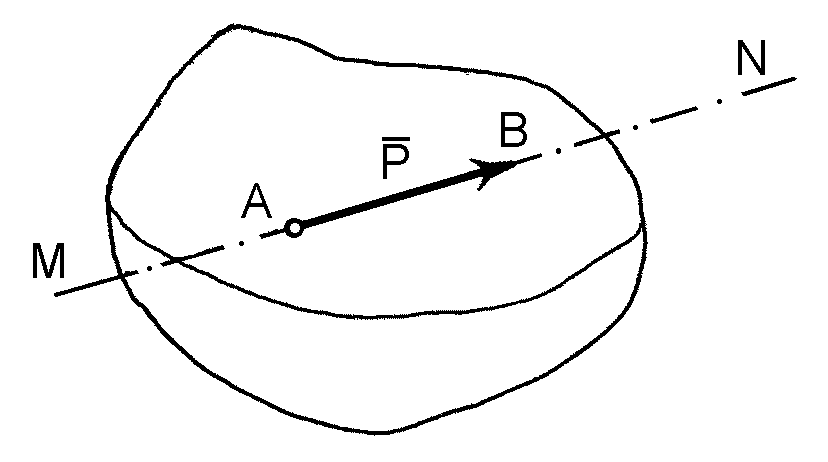 Рис. 1.1У Міжнародній системі одиниць вимірювання (СІ) одиницею вимірювання сили є один ньютон – [1 Н ] або один кілоньютон [1 кН ].Причому	1 кH1000 H .	У	технічній	системі	(МКГСС)	одиницеювимірювання сили є один кілограм–сили – [ кГ ] або [кгс], у системі (СГС)– одна дина [дин].На тіло можуть одночасно діяти декілька сил, утворюючи систему.Система сил – це сукупність декількох сил, які одночасно діють на тіло або на механічну систему.Сили, лінії дії яких знаходяться в одній площині, утворюють плоску систему сил. Якщо лінії дії сил знаходяться в різних площинах, маємо просторову систему сил. Система з лініями дії сил, що перетинаються в одній точці називається збіжною системою сил, а з паралельно розташованими лініями дії – паралельною системою сил. Система сил може мати одночасно декілька ознак. Наприклад, існує плоска система збіжних сил і т.п.Крім того, для перетворення систем сил з метою їх спрощення і аналізу застосовують наступні поняття:еквівалентні системи сил – це такі системи сил, які на одне і теж тіло діють однаково;рівнодійна сила системи сил – це така сила, дія якої еквівалентна дії заданої системи сил;зрівноважувальна сила – це сила, яка за величиною дорівнює рівнодійній силі, розташована з нею на одній прямій, але протилежна за напрямом.Таким чином, задачі статики полягають у:визначенні методів перетворення систем сил з метою спрощення і заміни їх найменшою кількістю силових факторів;визначенні умов рівноваги тіл під дією різних систем сил як на площині, так і у просторі;Під рівновагою тіла розуміють такий механічний стан, при якому інші тіла, що діють на це тіло, не змінюють цього стану. Основними випадками, при яких можлива рівновага тіла, є його рівномірний прямолінійний рух, рівномірний обертальний рух та стан відносного спокою.§ 1.2. Аксіоми статикиВ основу статики покладені аксіоми – положення, які базуються на основі досвіду практичних знань і приймаються без доведення.І аксіома. визначає врівноважену сисиему сил.Система сил, що прикладена до матеріальної точки, буде врівноваженою, якщо під її дією цієї системи точка знаходиться у стані відносного спокою або рухається рівномірно і прямолінійно.ІІ аксіома встановлює умову рівноваги двох сил.Дві сили, які прикладені до абсолютно твердого тіла, будуть взаємно врівноваженими, якщо вони однакові за модулем і діють по одній прямій у протилежних напрямках.На рис. 1.2 показане довільне тіло, яке перебуває у стані рівновагипід	дією	двох	силР1	іР2	з	однаковими	модулямиР1  Р2	ірозташованими  на одній прямій  MN  в протилежних напрямках. Точкиприкладання сил можуть співпадати. Таким чином,Р1 Р2 .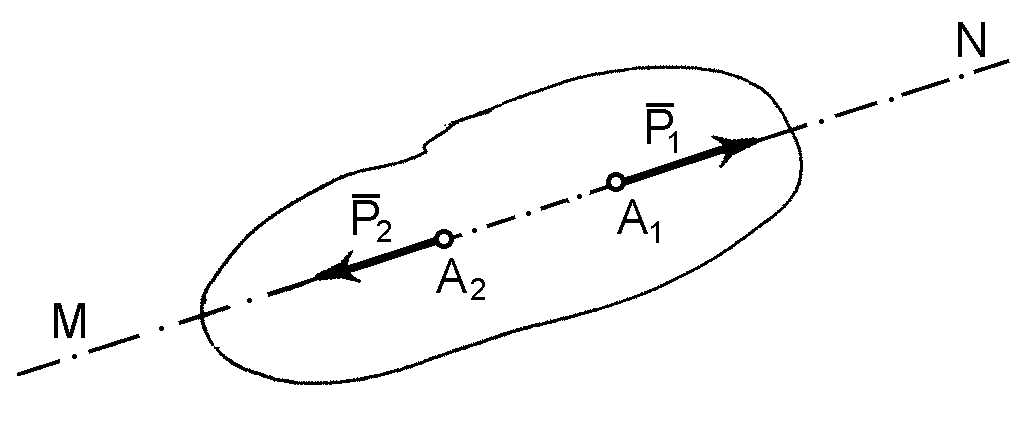 Рис. 1.2ІІІ аксіома є основою для перетворення систем сил.Стан рівноваги тіла не порушиться, якщо до тіла приєднати або відкинути зрівноважену систему сил.Наприклад, система зрівноважених сил ( Р1 ,Ця аксіома носить назву аксіоми виключення сил.Р2 ) показана на рис. 1.2.Наслідок з II–ї і III–ї аксіом. Точку прикладання сили можна пересувати в межах даного тіла вздовж лінії дії сили (сила є ковзним вектором).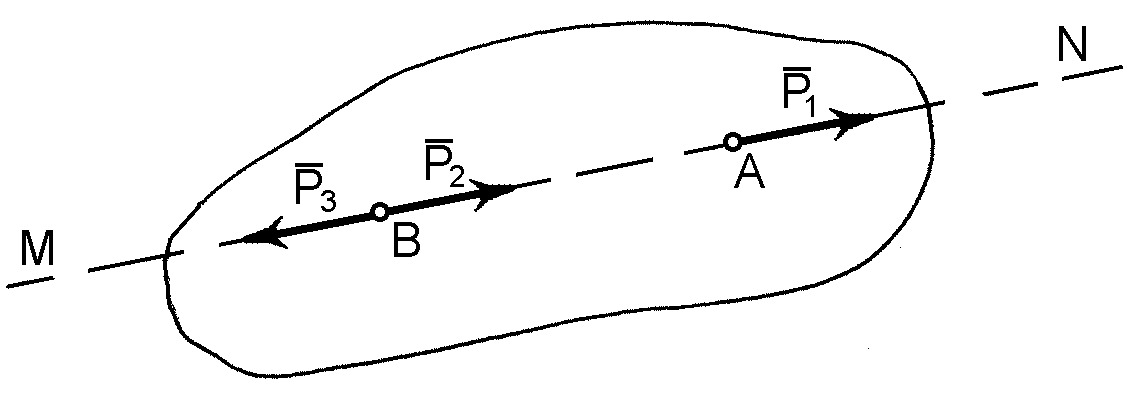 Рис. 1.3Наприклад, прикладемо до тіла  (рис. 1.3) на лінії  MN  в точці  Авектор силиР1 , а в довільній точці  B  - силиP2   іP3 , такі, щоP2  =Р1 , аP3  =Р1 . Згідно другої аксіоми силиP2  іP3  зрівноважені, а згідно третьоїаксіоми їх можна приєднати, не змінюючи кінематичного стану тіла.Але цю систему трьох сил можна розглядати по іншому: як силуP2 ,яка дорівнює силіР1  і перенесена з точки  А  в точку  B , і зрівноваженусистему двох сил ( Р1 іP3 ), яку можна відкинути.ІV аксіома визначає правило складання двох непаралельних сил.Рівнодійна двох непаралельних сил, що прикладені до тіла в одній точці, є діагоналлю паралелограма, який побудований на цих силах, як на сторонах, і прикладена в точці їх перетину.Ця аксіома носить назву закону паралелограма сил.Припустимо, що до тіла (рис. 1.4) в точці  А прикладені дві сили Р1та  Р2 ,  які  розташовані  під  кутом  .  Побудуємо  на  цих  силах,  як  насторонах, паралелограм і проведемо крізь точку  А  діагональ, яка і будерівнодійноюR1,2цих сил.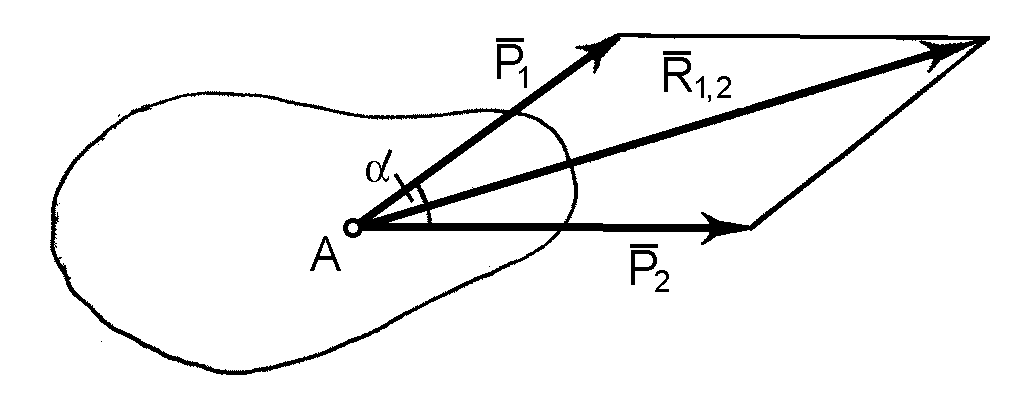 Рис. 1.4Таким  чином,  ІІІ  аксіома  статики  дає  можливість  геометрично додати дві сили, що прикладені в одній точціR1,2  P1 P2 .	(1.1)З курсу геометрії відомо, що діагональ паралелограма, тобто модуль рівнодійної, дорівнюєR1,2 2 P22P1P2 cos.	(1.2)V аксіома встановлює, що не існує односторонньої дії сили.Два взаємодіючих тіла діють одне на одне з рівними за модулем, але протилежними за напрямком силами.Ця аксіома носить назву закону дії та протидії.Слід зауважити, що сили взаємодії ніколи не зрівноважуються, тому що вони прикладені до різних тіл.§ 1.3. Вільне і невільне тіло. В'язі та їх реакціїУ теоретичній механіці тверді тіла і матеріальні системи поділяються на вільні та невільні.Тіло  вважається  вільним,  якщо  воно  має  можливість  рухатись  упросторі в будь – якому напрямку і невільним – якщо рух його у просторі чимось обмежується.Тіла, або перешкоди, що обмежують рух даного тіла, називаютьсяв'язями. Вважається, що на невільне тіло накладені в'язі.Механічна дія в'язі на дане тіло називається реакцєюї в'язі. У статиці розглядаються найпростіші в'язі у формі різних твердих та гнучких тіл.Розглянемо основні типи в'язей як розрахункові моделі. Кожна з цих в'язей має свою назву, графічне зображення і свої реакції.Ідеально гладенька поверхня або опора (рис. 1.5, а). Реакція цієї в'язі R спрямована перпендикулярно до поверхні або розташована вздовж нормалі. Гладенька площина накладає одну в'язь – неможливість рухатись по нормалі від поверхні, тому буде одна реакція, яка напрямлена проти напрямку втраченого переміщення за рахунок накладення в'язі.Якщо поверхня є сферичною (рис. 1.5, а1), то реакціяRA   проходитькрізь центри сфер О і О1 по нормалі п (перпендикулярно до дотичної ).Точкова	опора	(рис. 1.5, б).	Якщо	гладенька	площинавироджується у лінію або точку, то реакція в'язейRA  і RBбуде спрямованапо перпендикуляру до лінії (поверхні) тіла, яке утримується в даній точці.Шарнірно – нерухома опора або нерухомий шарнір (підшипник) (рис. 1.5, в). Реакція шарнірно – нерухомої опори прикладена у центрі шарніра і заздалегідь невідома за напрямком. Невідомий вектор реакціїрозкладається на дві складових вздовж осей координатRx  іRy . З другогобоку, ця опора накладає дві в'язі – неможливість вертикального і горизонтального переміщень, тому і буде дві відповідні складові реакції у площині, яка перпендикулярна до осі шарніра.Шарнірно – рухома опора або коток (рис. 1.5, г). Реакція цієї в'язіR спрямована перпендикулярно до площини, по якій рухається коток.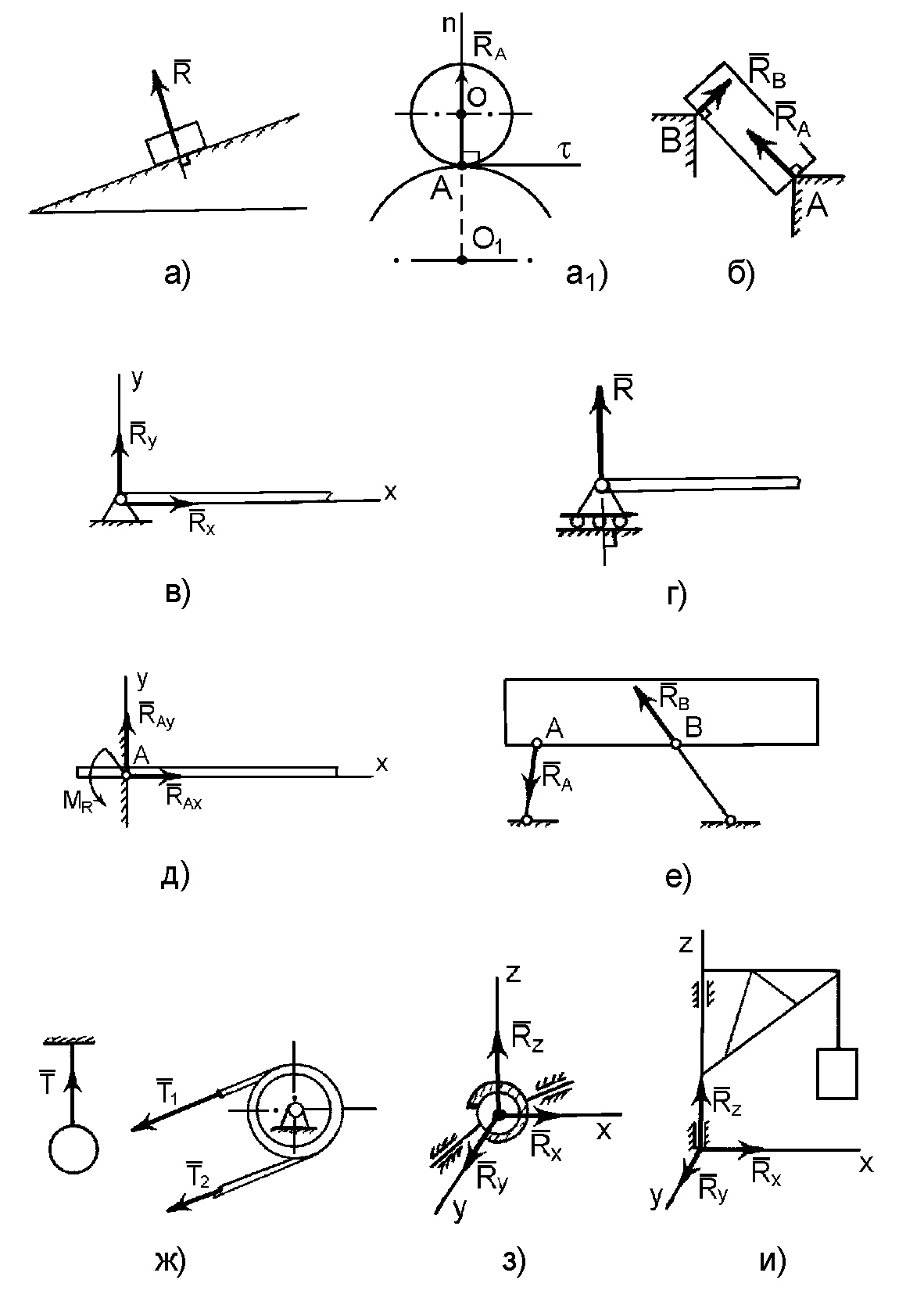 Рис. 1.5Жорстке закріплення (рис. 1.5, д). Реакція цієї в'язі представленаскладовими у вигляді силRAx , іRAy  та моменту реакціїMR . Це відповідаєкількості  в'язей,  які  накладає  ця  опора:  неможливість  вертикального  і горизонтального лінійних переміщень та повороту у площині.Ідеальний стержень, тобто невагомий тонкий стержень, на кінцях якого встановлені циліндричні, точкові шарніри і який працює тільки на розтяг або на стиск (рис. 1.5, е). Реакція цієї в'язі R спрямована вздовж стержня і прикладена у центрі шарніра.Гнучка нитка або в'язь, яка здійснюється ідеальними гнучкими тілами, тобто невагомими, нерозтяжними нитками: канатами, пасами, ланцюгами (рис. 1.5, ж). Реакція цієї в'язі T   напрямлена вздовж нитки іприкладена у точці закріплення А. У пасовій передачі натяги в її гілках T1  іT2  також вважаються реакціями гнучких в'язей.Сферичний	шарнір	або	його	частковий	випадок – підп'ятник(рис. 1.5, з, и). Реакція цієї в'язі зображена трьома складовими у виглядіреакційRx ,Ry ,Rz , напрямлених вздовж осей просторової декартовоїсистеми  координат підп'ятника.x y z ,  з  початком  у центрі  сферичного  шарніра  абоУ зв'язку з введенням поняття в'язей вводиться VI та VII аксіомистатики, які носять назви аксіоми про звільнення від в'язей та аксіоми про накладання нових в'язей.VІ аксіома. Рівновага невільного матеріального тіла не порушиться якщо відкинути в'язі, що накладені на нього, а замість них прикласти сили, які дорівнюють їх реакціям.VІІ аксіома. Рівновага невільного матеріального тіла не порушиться якщо на нього накласти нові в'язі.§ 1.4. Плоска система збіжних сил.Визначення рівнодійної системи геометричним способом.Якщо всі сили, що прикладені до тіла, розташовані в одній площині та лінії їх дії перетинаються в одній точці, то така система сил носить назву плоскої системи збіжних сил.Покажемо	довільне	тіло,	до	якого	прикладена	плоска	системазбіжних  силP1, P2 , P3 ,... , Pn(рис. 1.6).  При  цьому  лінії  дії  всіх  силперетинаються в точці A .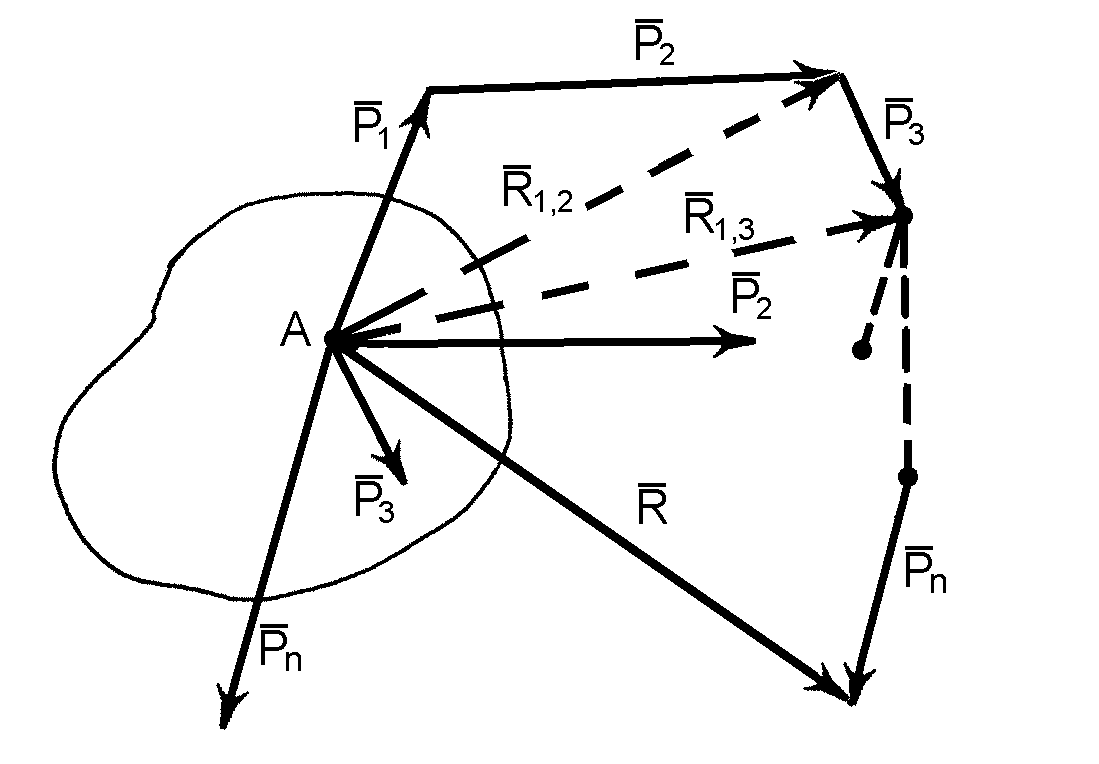 Рис. 1.6Для визначення рівнодійної цієї системи необхідно додати всі вектори сил, що утворюють систему.Геометричний спосіб додавання збіжних сил зводиться до побудови силового багатокутника. Він будується шляхом паралельного перенесення векторів сил у масштабі, коли початок наступної сили співпадає з кінцемпопередньої сили (рис.1.6). Тоді вектор рівнодійної з'єднує початок першої сили з кінцем останньої сили. Це можна записати так:R P1 P2 P3 ...Pn ,	(1.3)або в скороченому вигляді:     	n    	R Pk .	(1.4)k 1Тобто, рівнодійна плоскої системи збіжних сил дорівнює векторній сумі цих сил і є замикаючою стороною силового багатокутника, побудованого на векторах сил цієї системи.Величина рівнодійної сили не зміниться, якщо буде змінено порядок приєднання (додавання) сил до багатокутника, але конфігурація силового багатокутника буде іншою.§ 1.5. Умова рівноваги плоскої системи збіжних сил у геометричній форміЯкщо до вільного матеріального тіла прикладена одна сила певної величини, то про рівновагу цього тіла мови бути не може. Тобто, якщо розглядати плоску систему збіжних сил, яка зведена до рівнодійної, то тіло не може бути у рівновазі.Тільки у випадку, коли рівнодійна системи дорівнює нулю (рис. 1.7), ця система буде знаходитись у стані рівноваги.Таким чином, для рівноваги тіла під дією плоскої системи збіжних сил необхідно і достатньо, щоб рівнодійна всіх сил дорівнювала нулю.Ця умова виражається векторним рівнянням:R P1 P2 P3 ...Pn 0 ,	(1.5)або скорочено:nR Pkk 10 .	(1.6)Рівнодійна такої системи сил буде дорівнювати нулю, коли силовий багатокутник буде замкненим, тобто коли початок вектора першої сили буде співпадати з кінцем вектора останньої сили.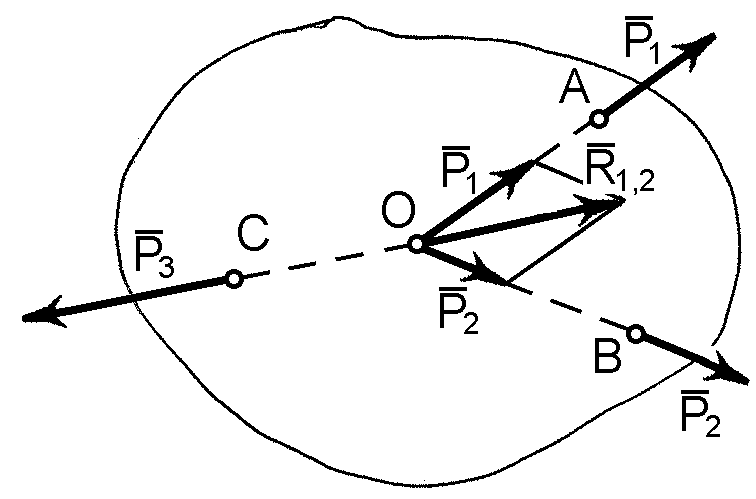 Рис. 1.7Геометричну	умову	рівноваги	можливо	застосовувати	при розв’язанні деяких задач статики графічним методом. При цьому:вибирають тіло, рівновагу якого будуть розглядати;відкидають в’язі, замінюючи їх реакціями;користуючись умовою рівноваги, будують замкнений силовий багатокутник і визначають невідомі величини (у більшості випадків – це реакції в’язей).Розв’язання задач на рівновагу за допомогою графічної побудови силових багатокутників має певні незручності, пов’язані з відкладанням векторів на площині і точністю отриманих результатів. Доцільніше при розв’язанні таких задач користуватись не геометричною, а аналітичною умовою рівноваги, яка базується на методі проекцій сил на осі координат.§ 1.6. Проекція сили на осі координатПроекцією сили на вісь – називається напрямлений відрізок на осі, утворений між перпендикулярами, які опущені із початку і кінця вектора сили на цю вісь.Правило знаків для проекції наступне:якщо напрямок проекції сили на вісь співпадає з позитивним напрямком осі, то така проекція буде додатною, якщо ні – то від’ємною.Розглянемо вектор сили  P , що довільно розташований у площиніпрямокутної декартової системи координат Oxy(рис. 1.8).Проекціями  сили	P	на  осі  координат	x	і	y будуть  відповіднівідрізкиPx  іPy , величину яких можна визначити за відомими із геометріївиразами:Px P cos,Py  P sin.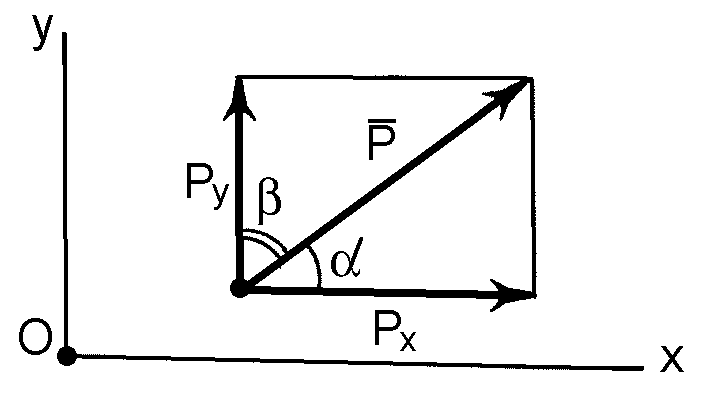 Рис. 1.8(1.7)За  знаком  ці  проекції  будуть  додатні, коли  кут  	(кут  перетину напрямку вектора сили або лінії дії сили з віссю x ) гострий.Цілком зрозуміло, якщо цей кут дорівнює90о , то проекціїPx =0,Py = P . Тобто, сила, яка направлена паралельно осі, проектується на цю вісь в натуральну величину, а її проекція на перпендикулярну вісь дорівнює нулю.Коли кут буде тупим, то практично зручніше знайти інший гострий кут перетину лінії дії сили з віссю x і визначати проекції за його допомогою та правила знаків.Таким чином, по величині та напрямку вектора сили P завжди можна визначити його проекції на осі координат.Але	справедливим	буде	і	зворотне	ствердження.	По	величиніпроекційPx  та Pyзавжди можна визначити модуль вектора самої сили P ,а також його напрямок.Модуль сили  P , як діагональ прямокутника, побудованого на його проекціях, визначається з наступного виразу:P 	2P2.	(1.8)Кути  між  вектором  сили	P	та  осями	x	та	y	визначаються  задопомогою напрямних косинусів:^ 	coscos x, P 	x ,P(1.9)cos ^ 	cos y, P Py .Pкути.Знаючи напрямні косинуси, через арккосинуси можна знайти і самі§ 1.7. Визначення рівнодійної плоскої системи збіжних сил аналітичним способом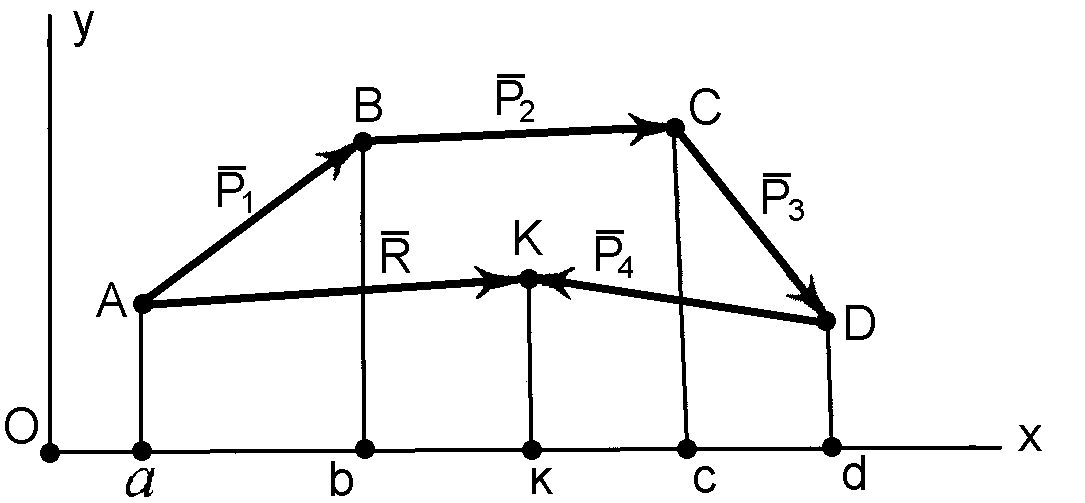 Рис. 1.9Рівнодійна	R	плоскої	системи	збіжних	силP1 ,P2 ,P3 ,	P4дорівнює  векторній  сумі  цих  сил  і  є  замикаючою  стороною  силового багатокутника, побудованого на векторах сил цієї системи (рис. 1.9).Знайдемо  проекцією  рівнодійної  сили	R	на  вісь	x .  Для  цьоговведемо  на  площині  прямокутну  декартову  систему  координатOxy	іспроектуємо на вісь x всі сили системи. Позначимо кінці векторів всіх силлітерами  –	А,В,	С,	D,K	і  проведемо  перпендикуляри  з  кожноїточки на вісь  x . Точки перетину перпендикулярів з віссю, які позначенівідповідними  малими  літерами  –  а,	в,	с,	d,k ,  утворили  на  осі  xнапрямлені  відрізки,  які  і  є  проекціями  всіх  сил  на  цю  вісь.  Кожна проекція, відповідно, дорівнює:ab P1x ;bc P2x ;cd  P3x ;dkP4x .	(1.10)Додамо	алгебраїчно	всі	проекції	і	підрахуємо,	чому	ця	сумадорівнюватиме:аb bc cd dk ak .	(1.11)Але  відрізок	akі  є  проекцією  рівнодійної  сили	R	на  вісь	x .Поширюючи цю суму на п сил, можна записати:nRx  P1x P2 x P3x ...Pnx Pkx ,	(1.12)k 1або:nRx  Pkx .	(1.13)k 1Проекція вектора рівнодійної сили на вісь дорівнює алгебраїчній сумі проекцій векторів складових сил на ту ж саму вісь.Аналогічно проекція рівнодійної сили R на вісь y буде дорівнюватиnRy  P1y  P2 y  P3 y  ...Pny  Pky .	(1.14)k 1Тоді модуль рівнодійної сили дорівнює через її проекції:R 	2R2 .	(1.15)Кути  між  вектором  рівнодійної	R	та  осями  координат	x	та	yвизначимо через напрямні косинуси:^ 	cos x, R 	x ,R(1.16)^ 	cos y, R Ry .RЗнаючи напрямні косинуси, через арккосинуси є можливість знайти самі кути.§ 1.8. Умови рівноваги тіла під дією плоскої системи збіжних сил в аналітичній форміЯк показано раніше, плоску систему збіжних сил можна замінити однією силою, яка буде рівнодійною цієї системи.Для рівноваги плоскої системи збіжних сил необхідно і достатньо, щоб рівнодійна системи дорівнювала нулю. А якщо рівнодійна дорівнює нулю, то і її проекції на осі x і y теж повинні дорівнювати нулю. Оскількипроекції рівнодійної дорівнюють алгебраїчним сумам проекцій складових сил, то, остаточно, матимемо умови рівноваги тіла під дією плоскої системи збіжних сил:n	Pkx  0,k 1	n	(1.17)Pky  0.k 1	Для рівноваги тіла, що перебуває під дією плоскої системи збіжних сил, необхідно і достатньо, щоб алгебраїчні суми проекцій всіх сил на осі координат дорівнювали нулю.Наведемо приклад розвязання задач на рівновагу тіла, що перебуває у рівновазі під дією плоскої системи збіжних сил.ПрикладВизначити  зусилля  у  стрижнях  АВ  і  ВС  кронштейна  АВС,  якийтримає  два  вантажі  вагоюP 40 кН .  Вантажі  підвішені  на  тросах  ізакріплені  в  точці  В  кронштейна  (рис. 1.10).  Вагою  стрижнів  і  тросів знехтувати.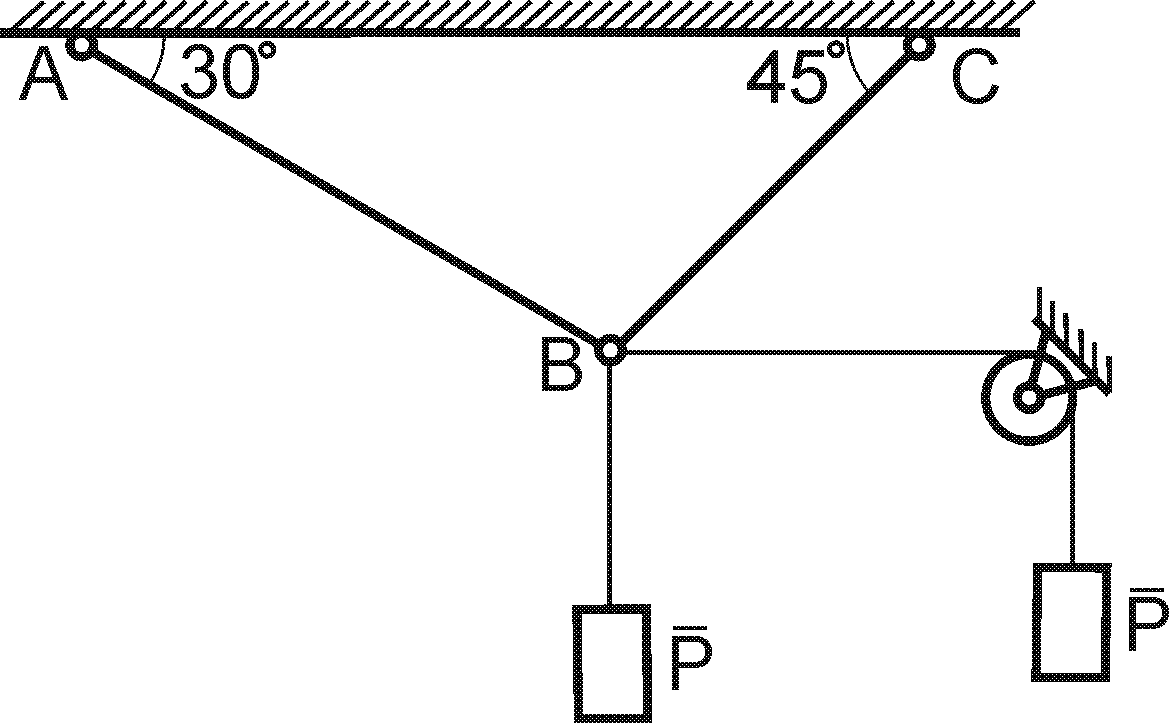 Рис. 1.10Розв'язанняРозглянемо рівновагу точки В заданої конструкції. До неї прикладені дві активні сили – сили натягу тросів, які за умовою задачі однакові і дорівнюють вазі вантажів P 40 кН .Так як троси розтягнуті, то ці сили спрямовані вздовж тросів від точки В.Відкидаємо  в’язі  (стрижні  АВ  і  ВС),  замінивши  їх  дію  реакціямистрижнівRAB   іRBC . РеакціїRAB   іRBCспрямуємо вздовж стрижнів відточки В, тобто першопочатково будемо вважати їх розтягнутими. Якщо це припущення помилкове, то при розв'язанні задачі отримаємо перед величиною реакції знак "мінус", що буде означати, що стрижень стиснутий.В умові задачі вагою стрижнів, тросів і тертям на блоці нехтують. Тому точка В конструкції врівноважена тільки двома активними силами Pі двома реакціями сил (рис 1.11).RAB , RBC , які разом утворюють плоску систему збіжних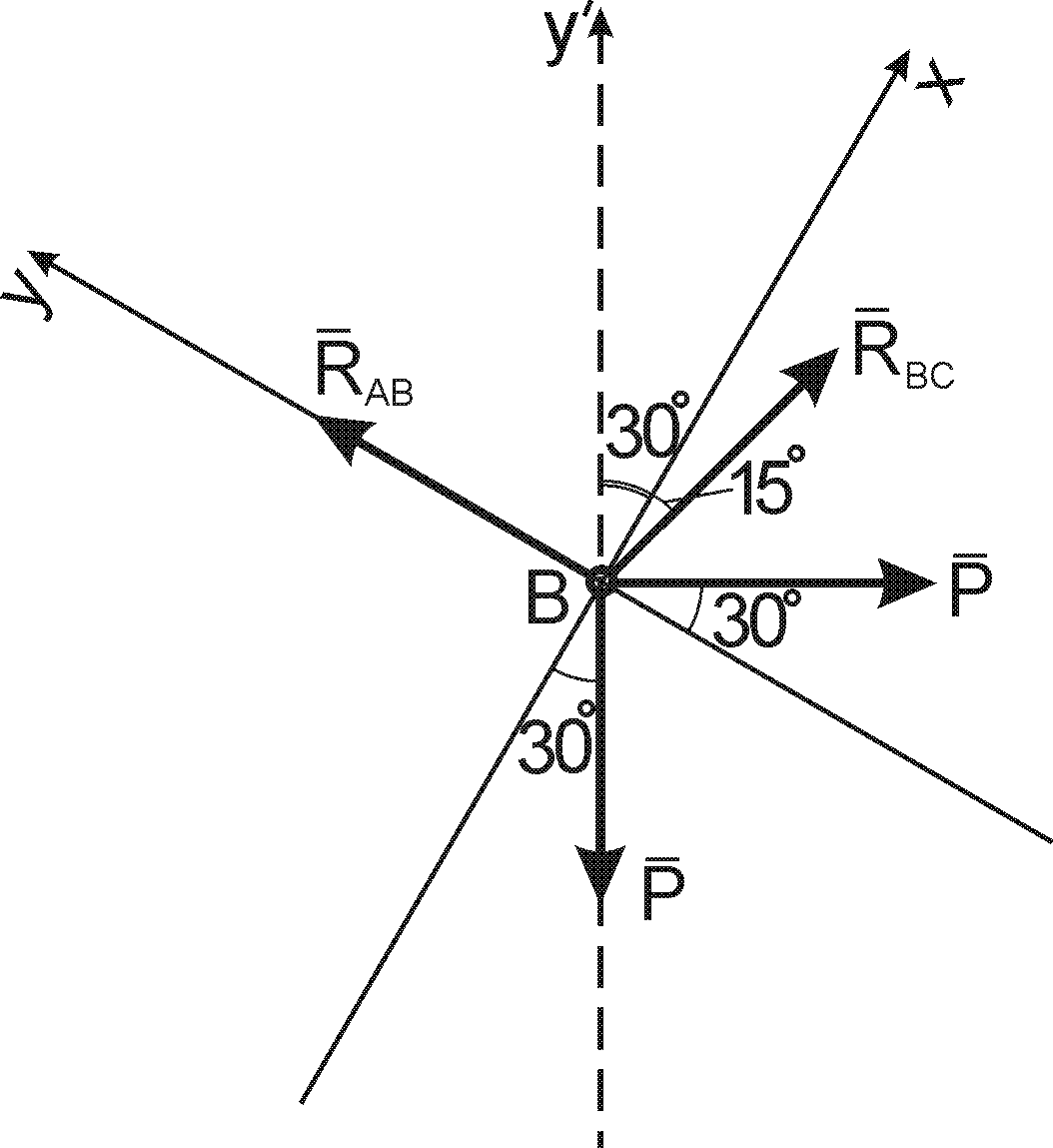 Рис. 1.11Для	отриманої	плоскої	системи	збіжних	сил	через	точку	Впроводимо  координатні  осі  так,  щоб  вісь	y	співпадала  з  напрямкомневідомої реакціїRAB . Кути нахилу сил системи до вибраних осей x або yвизначаються із геометричних міркувань і показані на розрахунковій схемі (рис 1.11).При розв'язанні задачі використаємо аналітичні рівняння рівноваги для плоскої системи збіжних силn	Fkx  0 k 1n	Fky  0.k 1	Складемо відповідні рівняння рівновагиRBC  cos15 P cos30 P sin 30 0,	RBC sin 15 RAB  P sin 30 P cos30 0.З першого рівняння визначимо величин:RBC , підставивши значення відомихR	P cos 30 P sin 30 P cos 30 sin 30 40 0,866 0,5 15,16 кH.BC	cos15cos150,966З другого рівняння визначимоRAB :RAB RBC sin15 Psin 30 cos 3015,16 0,259 400,5 0,86658,57кН.Виконаємо перевірку розв'язання задачі.Для цього виберемо нове розміщення координатної осі  yі складемо додаткове аналітичне рівняння рівноваги, яке має дорівннювати нулю:nFky0;k 1RBC cos 45 RAB cos60 P 0.Підставивмо задані та знайдені значення у це рівняння рівноваги і отримаємо:15,16 cos 45 58,57 cos60 40 15,16 0,707 58,57 0,5 40 40,003 40 0.Отримана	невелика	розбіжність	у	третьому	знаку	після	коми допустима і пояснюється похибкою підрахунків.Таким чином, в заданій конструкції кронштейна АВС стрижень АВрозтягнутий зусиллямRAB 58,57кН ,  стрижень  ВС  також  розтягнутийзусиллямRBC 15,16кН.Запитання для самоконтролюЩо вивчає теоретична механіка? Що таке механічний рух?Що вивчає статика? Які задачі статики?В чому полягає суть понять матеріальна точка та абсолютно тверде тіло?Що таке сила? Назвіть три параметри, що характеризують силу?Що таке система сил?Яка сила є рівнодійною системи сил?Як формулюються аксіоми статики?В якому випадку матеріальне тіло буде вільним?Що таке в'язь і що таке реакція в'язі?Які основні типи в'язей зустрічаються при розв'язуванні задач статики і які напрями мають їх реакції?Яку систему сил називають системою збіжних сил?Для чого і яким чином будується силовий многокутник?Як формулюється умова рівноваги системи збіжних сил у геометричній формі?Як	формулюється	теорема	про	рівновагу	тіла	під	дією	трьох непаралельних сил?Як визначаються проекції сили на вісь і площину?Який напрям має сила, якщо її проекція на вісь дорівнює нулю?Як визначити силу за її проекціями?Чому дорівнює проекція рівнодійної сили на вісь через її складові?Як знайти аналітично рівнодійну силу?Які умови і які рівняння рівноваги системи збіжних сил?РОЗДІЛ 2ПЛОСКА СИСТЕМА ПАРАЛЕЛЬНИХ ТА ДОВІЛЬНИХ СИЛ§ 2.1. Плоска система паралельних сил. Додавання двох паралельних силСистема сил, лінії дії яких паралельні і знаходяться в одній площині називається плоскою системою паралельних сил.Розглянемо питання про додавання двох паралельних сил з лініями дії в одній площині. При цьому паралельні сили можуть мати однаковий напрямок або бути протилежно напрямлені.Розглянемо випадок, коли дві паралельні сили мають однаковий напрямок (рис. 1.12).Додати сили – це означає визначити їх рівнодійну.Рівнодійна двох паралельних сил, які спрямовані в один бік, є сумою цих сил, паралельна цим силам і спрямована в той же бік, точка її прикладання ділить внутрішнім чином відрізок, що з'єднує сили, на частини, які обернено пропорційні силам.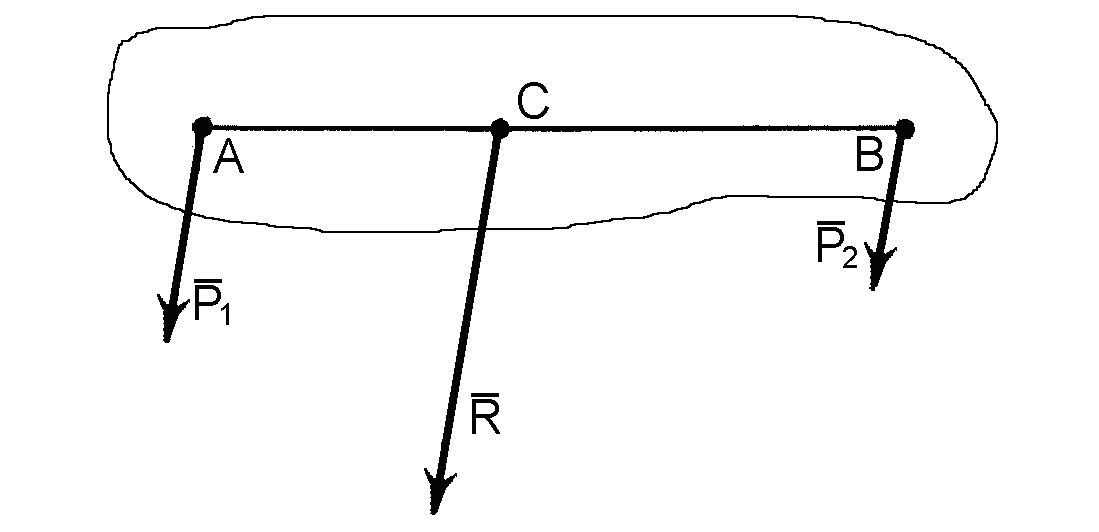 Рис. 1.12Таким чином, якщо в точках  А і В довільного тіла діють в одномунапрямку дві паралельні силиP1   іP2 , то їх рівнодійна  R	має той женапрямок і буде прикладена в точці С , яка ділить пряму  АВ на відрізкиАС і ВС у співвідношенні:P1  BC .	(1.18)P2	ACМодуль рівнодійної R при цьому дорівнює:R P1 P2 .	(1.19)Розглянемо	випадок,	коли	дві	паралельні	сили,	маютьпротилежний напрямок. При цьому вважаємо, що модулі силP1   іP2   неоднакові (рис. 1.13). Випадок, коли такі сили однакові за модулем буде розглянутий окремо.Рівнодійна двох паралельних сил, які спрямовані в протилежні сторони, дорівнює різниці цих сил і напрямлена у бік більшої сили; точка прикладання рівнодійної сили ділить зовнішнім чином відстань між точками прикладання заданих сил на відрізки, які обернено пропорційні цим силам.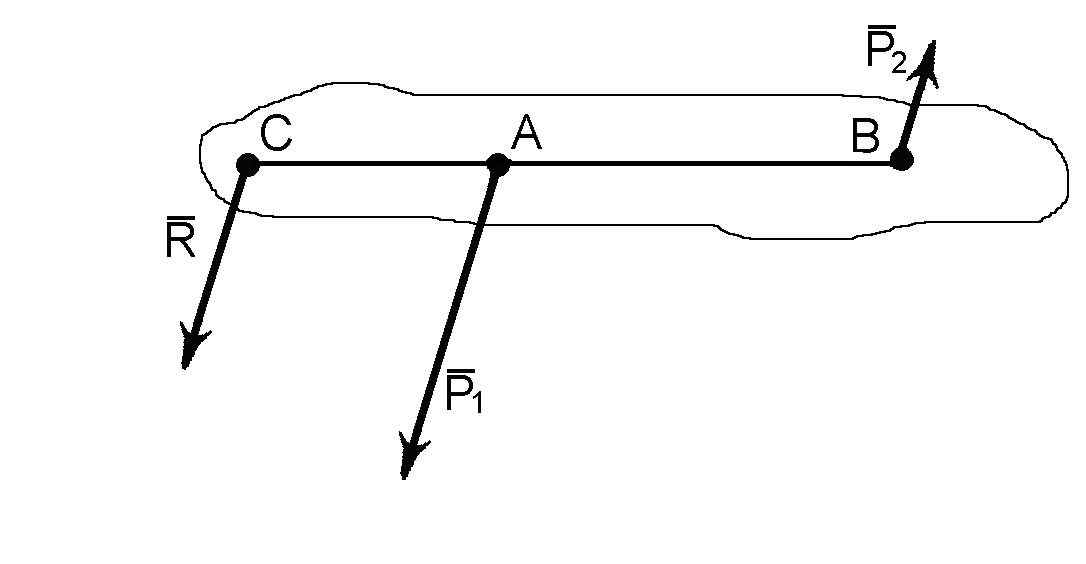 Рис. 1.13Тобто, якщо в точках  А  і  В  довільного тіла діють дві паралельнісилиP1	іP2 ,	що	мають	протилежний	напрямок,	то	їх	рівнодійнанаправлена  в  бік  більшої  силиP1	і  буде  прикладена  в  точці  С ,  якарозміщена за межами відрізку  AB  за точкою  A  ( точкою прикладеннябільшої  силиP1 ).  При  цьому  точка	С	ділить  відрізки	АС	і	ВС	успіввідношенні:P1  BC .	(1.20)P2	ACВ даному випадку модуль рівнодійної дорівнює різниці сил:R P1 P2 .	(1.21)§ 2.2. Пара сил. Момент пари силРозглянемо випадок, коли дві паралельні сили, мають протилежний напрямок і одинакові за модулем. Такі сили називають парою сил.Пара сил – це сукупність двох рівних за величиною, паралельних і протилежно спрямованих сил.Розглянемо  довільне  тіло  (рис. 1.14),  до  якого  в  точках	A	і	Bприкладена пара силP1  іP2 . Площина, в якій розташовані сили пари, маєназву площини дії пари. Пара сил не має рівнодійної сили, тому вона не може зрівноважитись однією силою, і характеризується моментом, що викликає обертання тіла під дією сил пари у площині дії пари.Моментом пари називається взятий з відповідним знаком добуток однієї із сил пари на плече пари. Плече пари – це відстань (по перпендикуляру) між лініями дії сил, які складають пару.Момент пари вважається додатним, якщо він намагається обертати тіло проти годинникової стрілки і, навпаки, – від'ємним, якщо намагаєтьсяобертати тіло за годинниковою стрілкою.Момент пари за модулем позначається пари сил, яка зображена на рис. 1.14.m P1, P2 . Визначимо моментm P1, P2 P1h .	(1.22)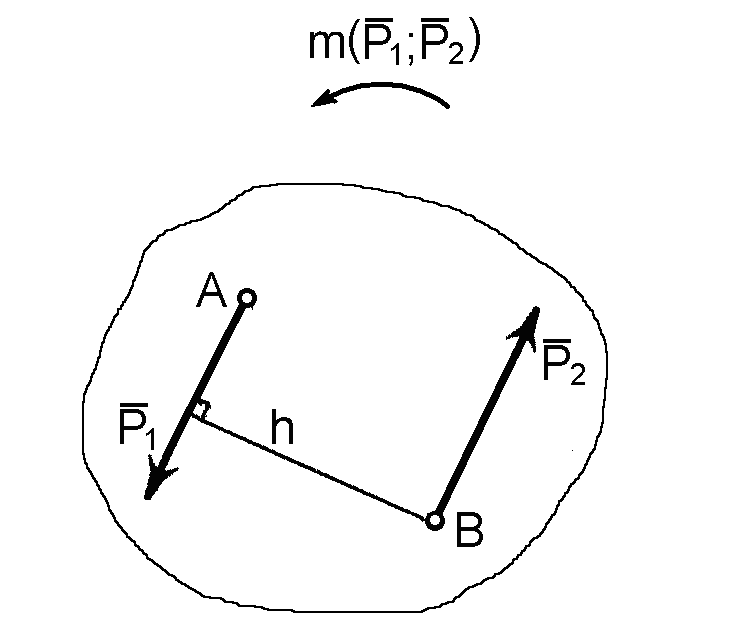 Рис. 1.14§ 2.3. Властивості пари силДо тіла можуть бути прикладені декілька пар сил. Дві пари сил будуть еквівалентними, якщо при інших рівних умовах їхня дія на тіло однакова. Оскільки пара сил характеризується моментом пари, то пари сил, що лежать в одній площині будуть еквівалентні, якщо вони мають однакові моменти (однакові за величиною та напрямком).З цих положень випливають основні властивості (умови еквівалентності) пар сил:не змінюючи дії пари сил на тіло, пару сил можна повертати та переносити, як завгодно, в площині її дії;дія пари на тіло не змінюється, якщо складові сили і плече пари змінювати, але так, щоб момент пари і площина дії залишалися незмінними;коли на тіло діє система пар сил, то пари і моменти пар можна додавати. Якщо всі пари даної системи пар розташовані в одній площині, то момент результуючої пари дорівнює алгебраїчної сумі моментів складових парnM mk .	(1.23)k 1§ 2.4. Умови рівноваги тіла під дією системи пар сил, що розташовані в одній площиніЯкщо на тіло діє система пар сил з моментамиm1, m2 , ..., mnі моментрезультуючої пари M , як вже відомо, буде дорівнювати алгебраїчній сумі моментів складових пар, то для рівноваги тіла необхідно і достатньо, щоб момент результуючої пари дорівнював нулю. В такому разі і алгебраїчна сума моментів складових пар теж повинна дорівнювати нулю. Аналітично це буде мати такий виглядnM mkk 10 .	(1.24)§ 2.5. Момент сили відносно центра (точки).Алгебраїчна величина моментуЯкщо тіло закріпити в точці О і прикласти до нього силу P , лінія дії якої не проходить через точку О , то тіло буде обертатись навколо цієї точки.Обертальний ефект сили характеризується її моментом відносно центра (точки).Моментом сили відносно центра (точки) називається взятий з відповідним знаком добуток величини сили на плече. Плече сили відносно центра – це найкоротша відстань (перпендикуляр) між даним центром і лінією дії сили.Момент вважається додатнім, якщо сила намагається повернути тіло відносно даної точки проти годинникової стрілки і від'ємним, якщо - загодинниковою стрілкою.Момент сили P відносно точки O позначається якmo P .Розглянемо довільне тіло (рис. 1.15), яке може повертатися навколо точки О (точніше навколо осі, яка перпендикулярна площині рисунка і проходить через точку  О ). Прикладемо в інших точках тіла  A ,  B ,  Cвектори силP1 ,P2 , P3і визначимо їх обертальний ефект навколо точки О .Як  бачимо  з  рисунка,  силаP1 ,  яка  прикладена  у  точці	A ,  можеповернути тіло навколо точки О проти ходу стрілки годинника. СилаP2  -за  ходом  стрілки  годинника.  Проте  силаP3	не  може  повертати  тілонавколо точки О , оскільки лінія дії силиP3  перетинає дану точку. Такимчином силиP1  іP2  створюють обертальний ефект (момент) відносно точкиО , а силаP3  - ні.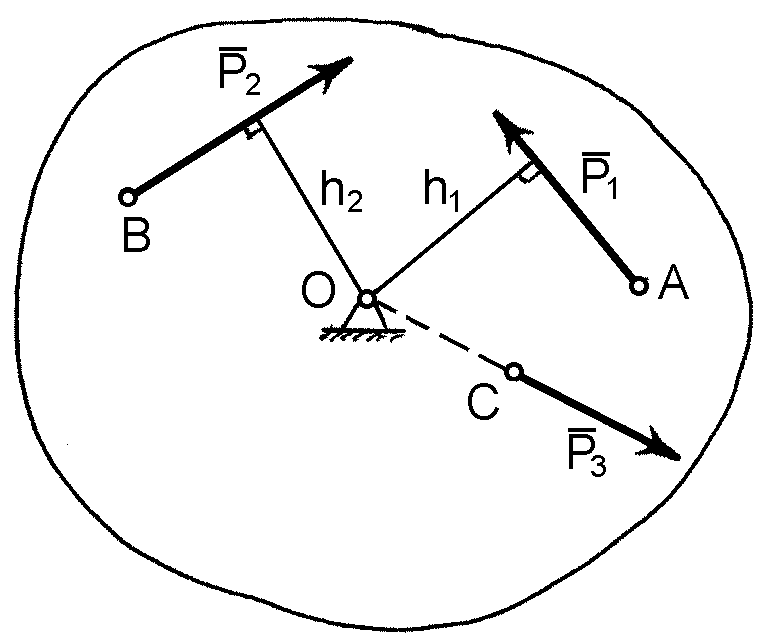 Рис. 1.15Покажемо на рис. 1.15 плечі сил, які створюють моменти відносно точки О , і визначимо алгебраїчні величини моментів цих силmo P1 P1 h1 ,	(1.25)mo P2 P2 h2 ,	(1.26)mo P3 P3 0 0 .	(1.27)Таким чином, момент сили характеризується трьома параметрами: модулем, площиною дії і напрямом повороту.§ 2.6. Плоска система довільно розташованих у площині сил.Теорема про паралельне перенесення силиЯкщо лінії дії сил, прикладених до тіла довільно розташовані в одній площині, то така система сил є плоскою системою довільних сил.Розглянемо	теорему	про	паралельне	перенесення	сили,	що прикладена до тіла, яку можна вважати лемою. Візьмемо довільне тіло, доякого  в  точці	A	прикладена  силаP1	з  лінією  дії	MN	(рис. 1.16, а).Виберемо на тілі другу точку  B  і проведемо крізь неї пряму, паралельну прямій  MN . Прикладемо на цій прямій у точці  B  зрівноважену системусилP2  P3 , модулі усіх трьох сил виберемо однаковими, тобтоP1 P2  P3 .	(1.28)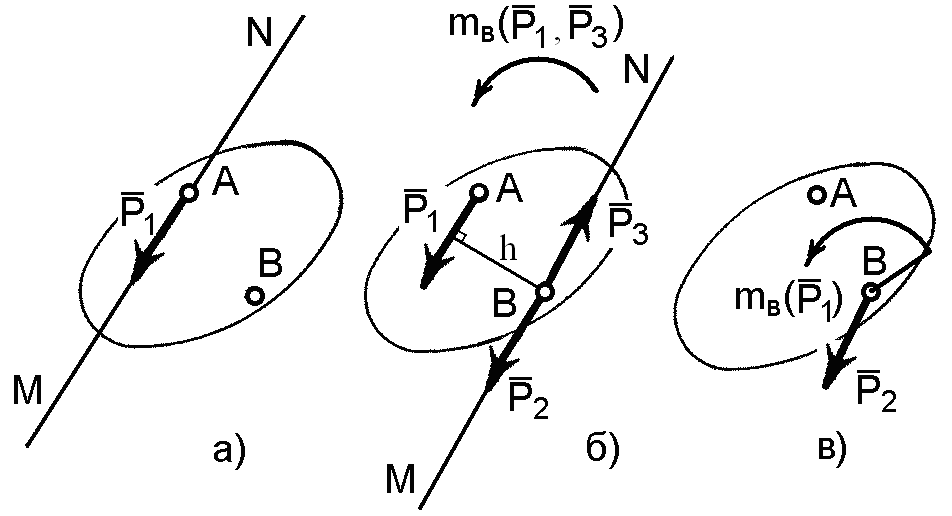 Рис. 1.16Тепер, як бачимо з рис. 1.16, б, силиP1  і P3можна об'єднати у парусил  ( P1 P3 , P1 // P3 )  і  її  можна  замінити  моментомmP1 ,P3 пари.Величина  моменту  цієї  пари  буде  дорівнювати  моменту  даної  сили  P1відносно точки В:m(P1, P3 ) P1 h mB (P1) .	(1.29)Отже, остаточно маємо силуP1 , яка перенесена паралельно в точку В(силаP2 ,P2 P1 )  і,  так  звану,  "приєднану"  пару  ( P1, P3 ),  момент  якоїдорівнює	моменту	сили(рис. 1.16, в).P1 ,	що	переноситься,	відносно	точки	BТаким чином, теорему можна сформулювати так: при паралельному переносі сили в іншу точку рівновага тіла не зміниться, якщо додати, так звану, “приєднану”, або компенсуючу пару, момент якої дорівнює моменту даної сили відносно точки, в яку переноситься сила.§ 2.7. Зведення плоскої системи довільних сил до даного центруУявимо	довільне	тіло,	що	знаходиться	під	дією	системи	силP1,P2 ,P3 , ...,Pn , лінії дії яких розміщені у площині рисунку і розташованідовільно (рис. 1.17, а).Виберемо на тілі довільну точку O як центр зведення. Перенесемо у центр зведення всі сили, які діють на тіло, паралельно самим собі (якщо лінія дії сили перетинає точку O , то ця сила просто переноситься по лінії дії у центр зведення).Розпочнемо з силиP1 . Сила переноситься паралельно самій собі уточку O , але при цьому до тіла додається момент “приєднаної” пари сил,який дорівнює моменту силиP1  відносно точки O :m1 P1h1 mo (P1) .	(1.30)Тепер маємо силуP1 , яка прикладена до тіла у центрі зведення О , таприєднану до тіла пару сил з моментомm1 .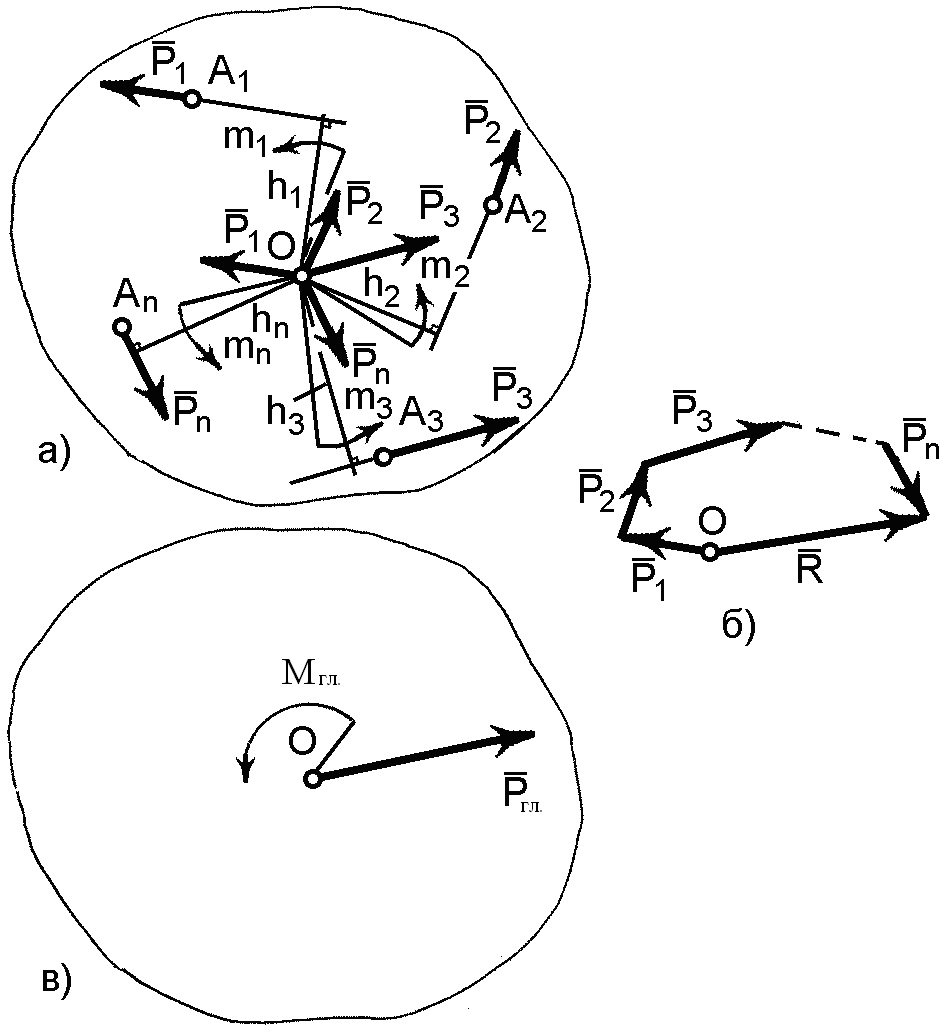 Рис. 1.17Подібно	вчинимо	і	з	рештою	силP2 ,P3 , ...,Pn .	Всі	вонипереносяться паралельно самим собі у центр зведення O  і при цьому до тіла додаються “приєднані” пари силm2 P2h2 mo (P2 ) ,m3 P3h3 mo (P3 ) ,................................ ,	(1.31)mn Pnhn mo (Pn ) .В результаті таких операцій до тіла в точці  O  прикладена плоскасистема  збіжних  силP1,P2 ,P3 , ..., Pnі  на  тіло  діє  система  пар  сил  змоментамиm1,m2 ,m3 , ,mn ,	величини	яких	визначаютьсязалежностями (1.30) і (1.31).Систему збіжних сил у точці O можна замінити однією рівнодійноюсилою	R ,  яка  називається  головним  векторомРгл.плоскої  системидовільних сил. Для цього необхідно геометрично додати систему збіжних сил, прикладених у центрі зведення O ,  тобто побудувати силовий многокутник (рис. 1.17, б):     	n    	Ргл. Pk .	(1.32)k 1Систему пар сил, яка тепер прикладена до тіла, також можна додати, отримавши головний момент плоскої системи довільних сил, який дорівнює алгебраїчній сумі моментів складових пар:nMгл. mkk 1n	 	mo Pk .	(1.33)k 1Таким чином, плоска система довільних сил може бути зведена додвох силових факторів: однієї силиРгл.– головного вектора системи, іоднієї	пари	сил	з	моментом(рис. 1.17, в).Mгл.–	головного	моменту	системиГоловний вектор системи дорівнює геометричній сумі векторів складових сил, а головний момент системи дорівнює алгебраїчній сумі моментів усіх сил відносно центра зведення.Головний  векторРгл.і  головний  моментMгл.плоскої  системидовільних сил мають деякі особливості.Так, величина головного вектораРгл.не залежить від положенняцентра зведення, а величина головного моментуMгл.залежить від зміницентра зведення. А якщо головний векторРгл.дорівнює нулю, то головниймоментMгл.також буде незалежним від вибору центра зведення. Якщож головний моментMгл.дорівнює нулю, то головний векторРгл.будерівнодійною плоскої системи сил.Визначимо аналітично головний вектор та головний момент плоскої системи довільних сил.Для головного вектораРгл.спочатку визначимо його проекції на осіплоскої декартової системи координат:n	Ргл.x  Pkx ,k 1	n	(1.34)Ргл.y  Pky ,k 1	де Pkx ,Pkyпроекції k –тої сили системи на відповідні осі координат.Модуль  головного  вектора дорівнюєРгл.плоскої  системи  довільних  силРгл. 2гл.x2гл.y(1.35)Головний моментMгл.плоскої системи довільних сил визначаєтьсяалгебраїчним	додаванням	моментів	складових	сил	відносно	центра зведення O , а саме:n		n	 	Mгл.  mkk 1mo( P1 ) mo( P2 ) ...mo( Pn ) mo( Pk  ).	(1.36)k 1§ 2.8. Деякі випадки зведення плоскої системи довільних сил до даного центруРозглянемо окремі випадки, які можуть бути при зведенні плоскої системи довільних сил до даного центру О А саме:Головний векторРгл. 0 , а головний моментMгл. 0 . У цьомувипадку величина головного моменту зведення;Mгл.не залежить від вибору центраГоловний моментMгл. 0 , а головний векторРгл. 0 . У даномувипадку головний векторРгл. є рівнодійною силою R системи сил.Покажемо, що в загальному випадку, коли відносно точки зведенняО  системи головний векторРгл. 0і головний моментMгл. 0 , завждиіснує	інша	точка	зведення	системи,	відносно	якої	головний момент Mгл. 0 .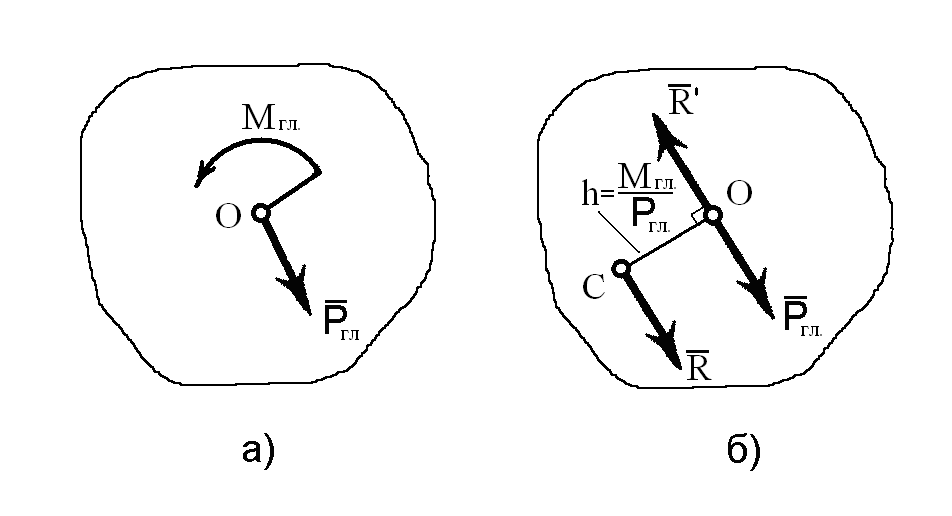 Рис. 1.18Нехай	головний	вектор	і	головний	момент	плоскої	системи довільних сил зведені до точки О  (рис.1.18). Зобразимо головний моментпарою  силR ,R ,  паралельних  головному  векторуРгл. .  Причому  плечепари	сил	виберемо	так,	щоб	модулі	цих	сил	дорівнювали	модулю головного вектора:h Mгл. .	(1.37)Ргл.Так  як  в  точці	О	сили	R іРгл.врівноважуються,  їх  можнавідкинути. Тоді система зводиться до однієї рівнодійної R , що прикладенав точці зведення С . Відповідно, відносно цієї точки С  головний моментсистемиMгл. 0 .	При	цьому	рівнодійна	R	системи	дорівнює	завеличиною	головному	векторуприкладання (точка С ).Ргл.системи,	але	має	іншу	точку§ 2.9. Теорема Варіньона про момент рівнодійної плоскої системи силДля плоскої системи сил, яка зводиться до однієї рівнодійної, буде справедлива теорема про момент рівнодійної або теорема Варіньона.Розглянемо плоску систему довільних сил (рис.1.18), що зведена дорівнодійної R  в точці С , але має головний векторMгл.  відносно точки О .Ргл.і головний моментМомент	рівнодійної	такої	системи	відносно	точки	О	будедорівнювати моменту пари силMгл. :R ,R , тобто головному моменту системиmo R mR,R Мгл. .	(1.38)З  іншого  боку,  як  відомо,  головний  момент  системи  дорівнює алгебраїчній сумі моментів всіх заданих сил відносно точки О :     	n	 	Mгл. mo P1 mo P2 mo P3 ...mo Pn mo Pk .	(1.39)k 1З виразів (1.38) і (1.39) отримаємо рівняння, що виражає теорему Варіньона:nmo R mo P1 mo P2 mo P3 ...mo Pn mo Pk .	(1.40)k 1Якщо плоска система сил зводиться до рівнодійної, момент цієї рівнодійної відносно будь-якого центра (точки) дорівнює алгебраїчній сумі моментів складових сил відносно того ж центра.§ 2.10. Умови рівноваги тілапід дією плоскої системи довільних силЯк доведено, плоска система довільних сил завжди може бути зведена до однієї сили, яка має назву головного вектора системи, і однієї пари – головного моменту системи. Тоді для рівноваги плоскої довільноїсистеми сил необхідно і достатньо, щоб головний векторPгл.і її головниймоментM гл.дорівнювали нулю.Pгл.  0, (1.41)M гл.  0.або через проекції головного вектора:Px  0,  Py  0,  (1.42)M гл  0,отримуємо рівняння рівноваги:nPkxk 1nPkyk 10,	0,	(1.43)n		mo Pk 0.k 1	Таким чином, для рівноваги тіла, що перебуває під дією плоскої системи довільних сил, необхідно і достатньо, щоб алгебраїчні суми проекцій всіх сил на осі координат і сума моментів всіх сил відносно довільного центра дорівнювали нулю.Існують дві інші форми системи рівнянь рівноваги плоскої системи довільних сил. А саме:nPkxk 1nmA k 10,Pk 0,(1.44)n		mB Pk 0.k 1	Третя форма системи рівнянь рівноваги має такий виглядn		mA Pk 0,k 1nmB k 1Pk 0,(1.45)n		mC Pk 0.k 1	На систему рівнянь рівноваги (1.44) накладається обмеження: пряма, яка може з'єднати точки A і B , відносно яких визначаються суми моментівусіх сил, не повинна бути перпендикулярною осі (у даному випадку осі x ), на яку проектуються сили.На систему рівнянь рівноваги (1.45) також накладається обмеження: точки A , B і C , відносно яких визначаються суми моментів усіх сил, не повинні бути розміщені на одній прямій.Запитання для самоконтролюЧому	дорівнює	рівнодійна	двох	однаково	спрямованих	і	двох протилежних паралельних сил? Де знаходиться точка їх прикладення?Що таке момент сили відносно центра (точки)?Куди спрямований вектор моменту сили відносно точки?Що таке пара сил, або просто пара?Які властивості має пара сил у площині?Як визначити момент пари? Куди спрямований момент пари як вектор?Яка умова рівноваги системи пар у площині?Які дві пари є еквівалентними?Сформулюйте теорему про паралельне перенесення сили.Що	таке	головний  вектор  і	головний	момент	плоскої  системи довільних сил?В якому випадку плоска система сил зводиться до рівнодійної?В  якому  випадку  головний  момент  не  залежить  від  вибору  центра зведення?Сформулюйте	теорему	Варіньона	про	момент	рівнодійної	сили відносно центра.Які умови рівноваги тіла, що знаходиться під дією плоскої системи довільних сил?РОЗДІЛ 3БАЛКИ І СИСТЕМИ БАЛОК§ 3.1. Поняття про балки і системи балок.Балка – це елемент конструкції, довжина якого значно перевищує його поперечні розміри. Балки призначені в основному для сприйняття поперечних навантажень і працюють на згин, але в загальному випадку можуть сприймати одночасно і інші види навантажень.Термін «балка» в інженерній практиці – поняття широке. Балкою може бути не тільки будівельна балка, але любий стрижень з  прямою віссю, працюючий на згин, вали і осі машин, гвинти, болти та інші.Декілька балок (стрижнів), що вільно опираються одна на одну або з'єднані між собою шарнірами з можливістю відносного руху, утворюють систему балок. Ця конструкція належить до системи з'єднаних тіл. Прикладами таких конструкцій є шарнірно з'єднані розрізні балки, рами та арки.Балки і системи балок мають спеціальні опорні пристрої, для сполучення їх з іншими елементами і передачі на них зусиль. Як відомо, опори в балках можуть бути конструктивно виконані шарнірно – рухомими, шарнірно – нерухомими, у вигляді жорсткого закріплення, точкової опори, гнучкого стержня, нитки і т. ін.Розглянемо найбільш прості види балок, що працюють на згин і їх опорне закріплення.Балку з одним закріпленим кінцем, а другим вільним, називають консольною (рис.1.19, а).Балку на двох опорах, одна з яких шарнірно – рухома, а друга шарнірно – нерухома, називають одно пролітною (рис.1.19, б).Двохопорну балку, опори якої знаходяться на деякій відстані від її кінців, називають однопролітною консольною (рис.1.19 в, г).Характер, величина і напрямок реакцій, що виникають в опорах балки, залежать як від типу опор, так і від навантажень (активних сил і моментів), діючих на балку.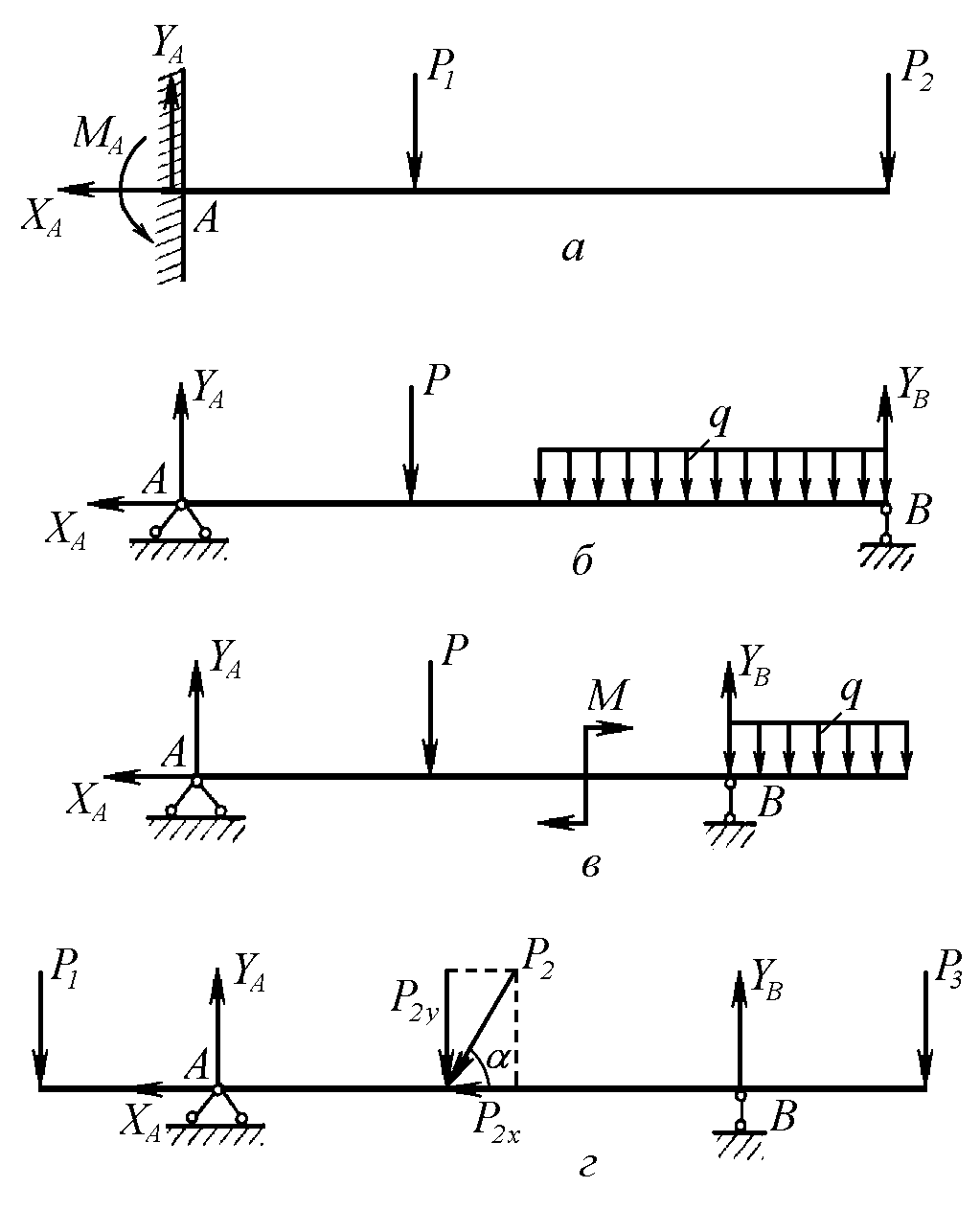 Рис. 1.19§ 3.2. Навантаження, що діють на балкуАктивні  навантаження,  що  діють  на  балку,  можна  розділити  за наступними ознаками:По способу прикладання навантаження діляться на зосереджені і розподілені.Зосереджені навантаження мають одну точку прикладання. Такимнавантаженням є, наприклад, вектори активних силP1 , P2і P3(рис.1.19 г).При цьому зосереджену силуP2 , яка діє на балку під кутом нахилу допоздовжньої осі, для зручності розрахунків бажано розкласти на її проекціїP2 x ,P2 yв координатних осяхx, y .Поняття про зосереджені навантаження є умовним, так як в реальних умовах їх практично не існує. Навантаження, які розглядаються як зосереджені, уявляють собою по суті рівнодійні деяких систем розподілених сил, наприклад, сил тяжіння, тиск повітря, води і т.ін.Навантаження, розподілені по певному закону в заданому об’ємі, на заданій площі поверхні або довжині називаються розподіленими.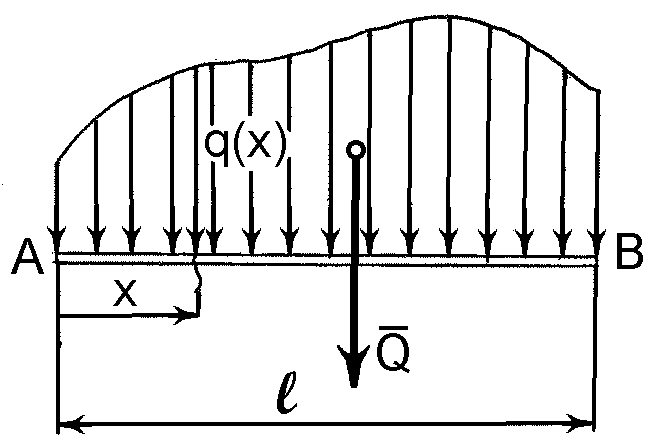 Рис. 1.20Прикладом такого навантаження є плоска система розподілених сил по	довжині	балки,	яка	характеризується	його	інтенсивністю	q .Інтенсивність навантаження в даному випадку – це сила, що припадає на одиницю довжини балки. У загальному випадку таке розподілене навантаження зображується у вигляді певної кривої, що відображає даний закон зміни інтенсивності навантаження на ділянці балки (рис. 1.20). Напрямок дії навантаження показується стрілками.В задачах статики розподілене навантаження заміняють його рівнодійною, тобто зосередженою силою. Розглянемо два простіших випадки заміни плоскої системи розподілених сил на зосереджену силу Q :– рівномірно розподілене навантаження (або навантаження, яке розподілене за законом прямокутника) зображується на схемах у вигляді прямокутника (рис. 1.21). Для такої системи інтенсивність навантаження q– величина стала. У даному випадку рівнодійна сила Q  визначається як:Q q l ,	(1.46)де q - інтенсивність навантаження, Н/м; l - довжина ділянки тіла, на якій прикладене навантаження, м .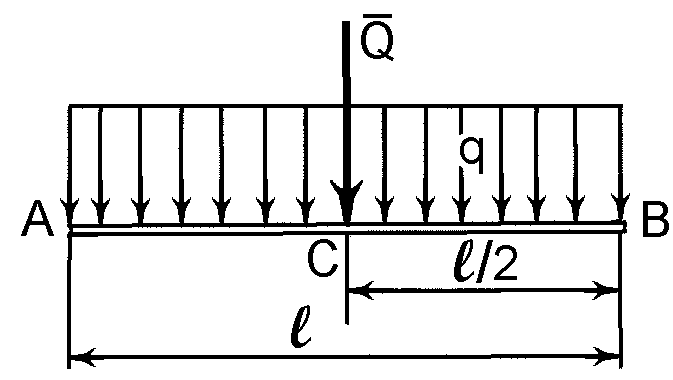 Рис. 1.21Точка C  прикладання рівнодійної сили Q  розташована посерединіділянки тіла, на якій діє навантаження. ТобтоAC l2CB . Напрямок Qспівпадає з напрямком розподіленого навантаження.– навантаження розподілене за лінійним законом (тобто за законом трикутника). У цьому випадку (рис. 1.22) інтенсивність розподіленого навантаження на ділянці l змінюється від 0 до максимального значення qmax . Рівнодійна сила Q  від цього навантаження за величиною дорівнюєQ 1 q	l .	(1.47)2  max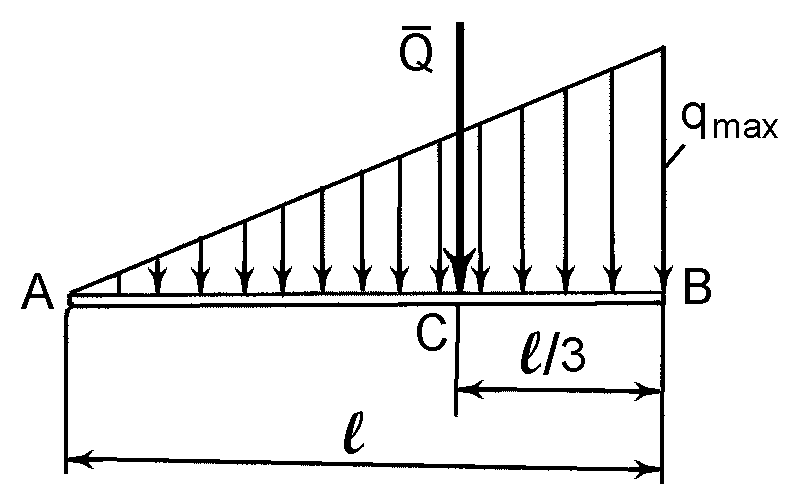 Рис. 1.22Точка	C	прикладання	рівнодійної	Q	розташована	на	відстаніAC 2 l3абоBC 1 l .	Напрямок	Q	співпадає	з	напрямком3навантаження.По виду навантаження діляться на сили і моменти сил (або пари сил).По характеру дії навантаження діляться на статичні і динамічні.Статичні навантаження збільшуються від нуля до кінцевого значення поступово, а динамічні – діють швидко, миттєво до кінцевого значення (наприклад ударні навантаження).По часу дії навантаження діляться на постійні і тимчасові.Постійні навантаження діють протягом тривалого часу, наприклад, власна вага балки, вага обладнання і т. ін. Тимчасові навантаження діють протягом обмеженого періоду часу, наприклад, тиск вітру, вага снігу і т.§ 3.3. Визначення опорних реакцій балокВизначення реакцій опор – важливіша задача статики. Розрахунки на міцність балок, рам і інших інженерних конструкцій, що вивчаються в наступних розділах технічної механіки, можливо здійснити тільки після визначення величини і напрямку реакцій опор.Для визначення опорних реакцій балок застосовують умови рівноваги плоскої системи довільних сил.Розглянемо приклади задач на рівновагу тіла під дією плоскої системи довільних сил.ПрикладОднорідна балка АВ прямокутного перерізу вагою 400 Н має один кінець А , який закріплений шарнірно, і опирається на точкову опору O (рис. 1.23). До другого кінця балки В підвішений вантаж вагою 200 Н . Довжина балки 4 м , точкова опора розташована на відстані ¾ довжини балки від шарнірної опори. Кут нахилу балки до горизонту складає = 30о.Визначити реакції опор балки.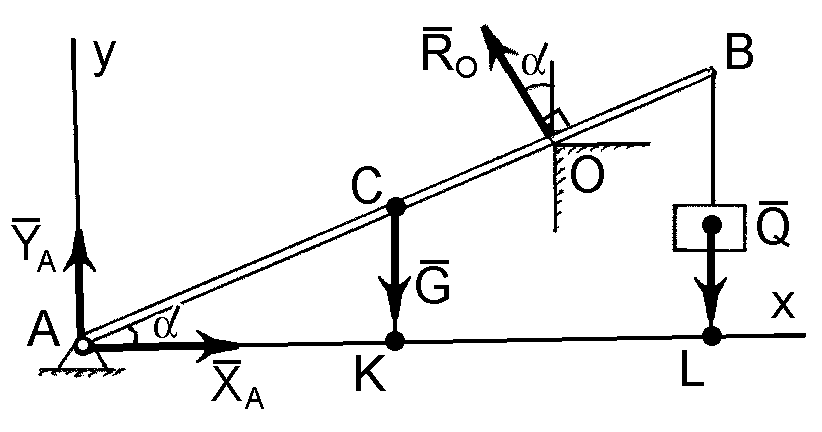 Рис. 1.23Розв'язанняСкладаємо розрахунково – силову схему задачі. Прикладемо до осі балки задані активні сили: силу тяжіння G самої балки та силу тяжіння Q вантажу. Сила тяжіння балки G  прикладена посередині балки у точці C(оскільки балка однорідна) і спрямована вертикально донизу. Сила тяжіннявантажу  Q	прикладена  до  кінця  балки	В	і  спрямована  вертикально донизу.Далі умовно звільняємо балку від в'язей і замінюємо їх відповіднимиреакціями в'язей. У точці A розміщена нерухома шарнірна опора, вона маєдві складові реакціїX A   іYA , які розташовані вздовж відповідних осейкоординат. У  точці  O  -  точкова  опора, яка  має  одну реакціюнапрямлена перпендикулярно до балки.RО , щоТаким чином, балка знаходиться у рівновазі під дією плоскої системи довільних сил. Для розв'язання цієї задачі використовуємо умови рівноваги (1.54),nPkxk 1nPkyk 10,	0,	.n		mA Pk 0.k 1	Оскільки осі координат  x  і  y  задані за умовою задачі, то складемо відповідні рівняння рівновагиX A RО sin 0,	YA G Q RО cos0,	G AB cosRAO Q ABcos0.2	О	Якщо підставити значення відомих величин у ці рівняння рівноваги, то отримаємоX A 0,5Ro0,	YA 400 200 0,866Ro0,	400 2 0,866 3Ro  200 4 0,866 0.З третього рівняння обчислимо реакціюRО :R	692,8 692,8 461,86  Н ,О	3і підставимо її значення у перші два рівняння. Будемо матиX	1 R230,93 Н ;A	2	ОYA 400 200 0,866 461,86 160,04 Н .Оскільки визначені дві складові реакції, які прикладені в точці  A , –X A  таYA , то геометричним додаванням можна обчислити модуль повноїреакціїRA . А саме:2	2RA X A YA  	280,97 H .Таким чином визначенні усі шукані реакції:RA  280,97 H ;RО 461,86 H .ПрикладВизначити	реакції	опори	однорідної	балки	АВ	прямокутного перерізу, один кінець якої  A жорстко закріплений у стіні і яка перебуваєпід	дією	зосередженої	силиP 4,0kH ,	пари	сил	з	моментомm 2,0kH мта рівномірно розподіленого навантаження інтенсивністюq 1,5kH .	Довжина	балки	АВ	–	5 м ,	рівномірно	розподіленемнавантаження діє на ділянці 3  м  від точки  A . Кут нахилу зосередженої сили Р до горизонту складає =30о, осі x та y показані на рис. 1.24.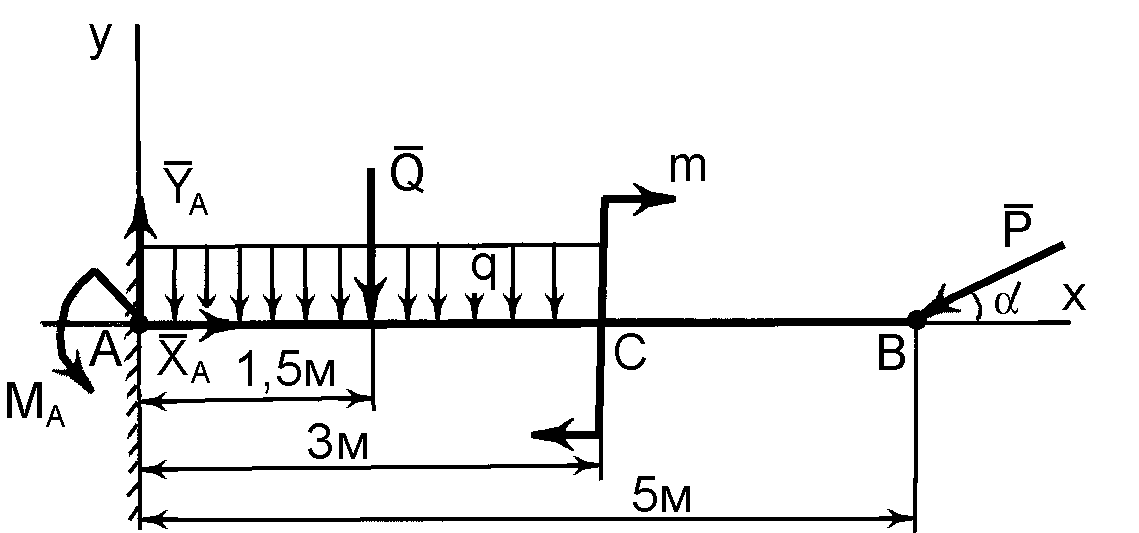 Рис. 1.24Розв'язанняСкладаємо розрахунково – силову схему. Покажемо всі сили, що прикладені до балки АВ . Насамперед, це задані активні сили –сила P , що прикладена до кінця балки В і спрямована під кутом  до горизонту. Рівномірно розподілене навантаження замінюємо зосередженою силою Q ,яка дорівнює Q q AC 1,53 4,5 kH .Сила Q прикладена посередині ділянки AC і спрямована у той же бік, що і саме навантаження, тобто вертикально донизу. Покажемо на силовій схемі пару сил, яка визначається моментом m .Далі умовно звільняємо балку від в'язі і замінюємо її відповіднимиреакціями в'язі. У точці A - жорстке закріплення балки у стіні, а тому вономає дві складові реакції:X A ,YA , які розташовані вздовж відповідних осейкоординат, і реактивний моментM A . Напрямок цього невідомого моментупоказуємо на силовій схемі довільно, наприклад, – проти напрямку стрілкигодинника. Якщо ж при остаточному визначенні моментуM A   отримаємовід'ємний знак, то матимемо, що дійсний напрямок моменту – протилежний. Покажемо на силовій схемі лінійні і кутові розміри. Осі координат показані на схемі.Як видно з побудованої розрахунково – силової схеми, балка перебуває під дією плоскої системи довільних сил. Використовуємо умови рівноваги (1.54). А самеnPkxk 1nPkyk 10,	0,	n		mA Pk 0.k 1	Складемо відповідні рівняння рівновагиX A P cos0,YA Q P sin 0,Q AC P sin AB M2	Am 0.Якщо підставити значення відомих величин у ці рівняння рівноваги, то отримуємоX A 4,0 0,	1	YA 4,5 4,0 23	10,	4,5 		4,0 		 5 M A 2,0 0.2		 2		З першого рівняння обчислимоX A :X A 4,0  2  23 3,46kН .З другого рівняння обчислимо YA :Y  4,5 4,0 1 6,50A	2kН .З третього рівняння обчислимоM A :3	1M A  2,0 4,5 2 4,0 2 5 2,0 6,75 10,0 18,75 kH .Оскільки складові реакційX A   та  YA, що прикладені у точці  A ,обчислені, то можна знайти модульRA  повної реакції у точці A :R		X 2 Y 2  	7,36 kH.A	A	AТаким чином, визначені всі шукані реакції:RA  4,30 kH ;MA  18,75 kH .ПрикладВизначити  опорні  реакції  балки  на  яку  діють  зосереджена  силаP 10кНпід	кутом45до	горизонту,	рівномірно	розподілененавантаження  з  інтенсивністюq 0,6кН / мта  пара  сил  з  моментомМ 20 кН м(рис. 1.25).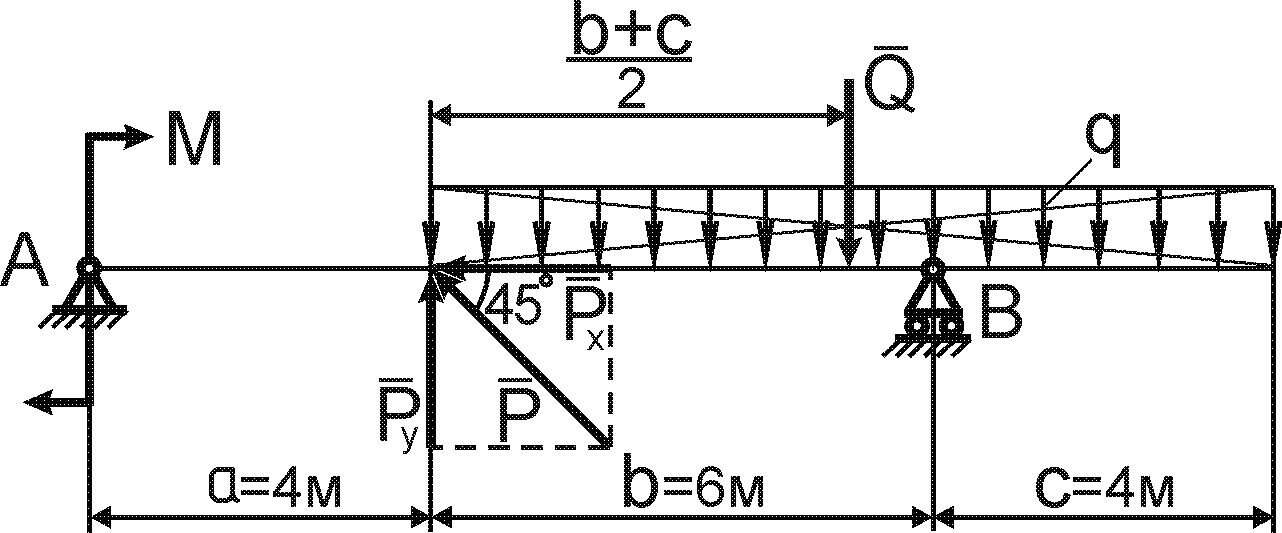 Розв'язанняРис. 1.25Накреслимо розрахункову схему заданої балки (рис 1.26).Для  цього  проводимо  осі  координат:  вісь	x  направляємо  вздовж горизонтальної осі балки, а вісь y – через ліву крайню точку А балки.Прикладемо до горизонтальної осі балки у відповідних точках задані активні  навантаження.  При  цьому  силу	P ,  що  спрямована  під  кутом45, розкладемо для зручності на дві складові вздовж координатнихосей, які за модулем будуть дорівнювати:Px Pcos40 cos 45 10 0,707 7,07кН;Py Psin40 sin 45 10 0,707 7,07кН.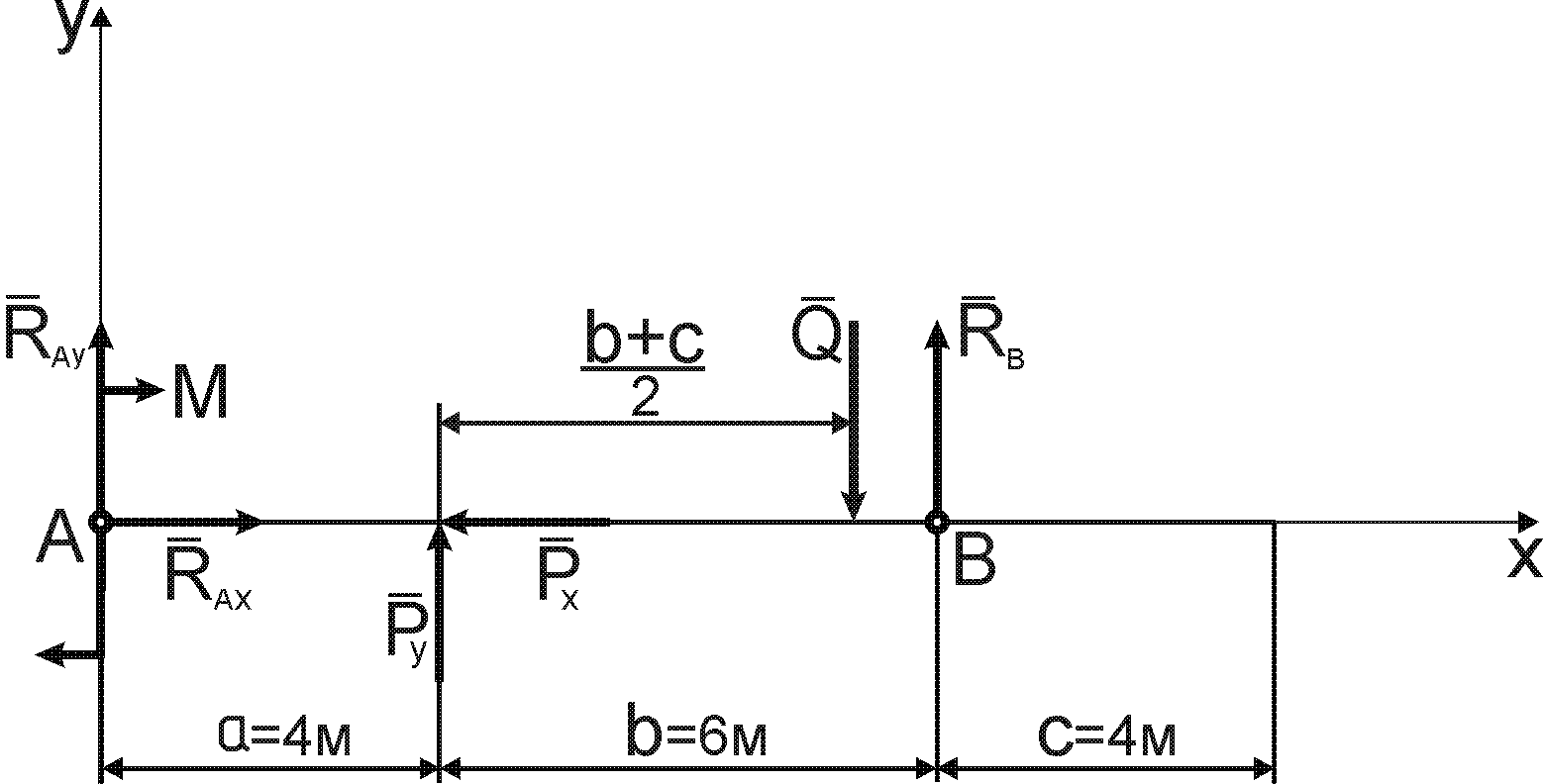 Рис. 1.26Рівномірно	розподілене	навантаження,	що	діє	з	інтенсивністюq 0,6кН / мна	ділянці	балки	довжиноюl b c,	замінемозосередженою  силою  Q ,  яка  прикладена  по  центру  цієї  ділянки  і  завеличиною дорівнюєQ q l qb c0,66 46 кН.Сила	Q	спрямована	у	той	же	бік,	що	і	саме	розподілененавантаження, тобто вертикально донизу.Покажемо також на розрахунковій схемі пару сил, яка визначаєтьсямоментомМ 20 кН мі прикладена в точці A балки.Далі умовно звільнемо балку від в'язей і замінемо їх відповідними реакціями в'язей. У точці A розміщена нерухома шарнірна опора, вона маєдві складові реакціїRAx   іRAy , які розташовані вздовж відповідних осейкоординат. У точці В – рухома шарнірна опора, яка має одну реакціюRB ,що	напрямлена	перпендикулярно	до	поверхні	опори	балки	вздовж координатної осі y .Як  видно  з  побудованої  розрахункової  схеми,  балка  перебуває  у рівновазі під дією плоскої системи довільних сил.Для  розв'язання  цієї  задачі  використовуємо  наступні  аналітичні рівняння рівновагиnFkxk 1nm A k 10,	Fk 	,n		mB Fk 0.k 1	Складемо відповідні рівняння рівновагиRAxPx0,	R  a bQ a b c Pa M0,	B			y	b c 	RAy a bPy b Q b M2	0.Розв'язавши отриману систему рівнянь, знаходимо невідомі реакції.З першого рівняння системи визначимоRAx :RAx Px 7,07кН .З другого рівняння визначимоRB :Q a b c Pya M6 4 6 4 7 ,07 4 20R			2			2	4,57кН.B	a bЗ третього рівняння визначимоRAy :4 6Q RAy  a b7,07 6 204 65,64 кH .Знак мінус вказує на те, що дійсний напрямок складової реакціїбуде протилежним, ніж це показано на розрахунковій схемі.Виконуємо перевірку проведених розрахунків.RAyСкористаємось тим, що алгебраїчна сума проекцій всіх сил на вісь  yтакож повинна дорівнювати нулю:nFky  0 .k 1Склавши  це  додаткове  рівняння  рівноваги  і  підставивши  в  нього задані і знайдені значення, отримаємо:RAy Py Q RB 5,64 7,07 6 4,57 11,64 11,64 0 .Повна реакціяRA  у точці A може бути визначена через складовіRAxта RAy . Вона буде розташована у четвартій чверті і за модулем дорівнюєRA 2	2Ax	Ay	9,04 кН.Таким чином,RA  9,04 кH ,RВ  4,57 кH .§ 3.4. Розв’язання задач на рівновагу системи тіл. Статично означені та статично неозначені задачі.Система тіл – це сукупність декількох тіл, які спираються одне на одне або з'єднані шарнірами з можливістю відносного руху цих тіл.При розв'язанні задач на систему тіл розрізняють сили зовнішні тавнутрішні.Зовнішні сили – це сили взаємодії тіл даної системи з іншими тілами, які не входять до складу системи.Внутрішні сили – це сили взаємодії між окремими тілами, які входять до складу даної системи. Внутрішні сили існують попарно, як дія і протидія.При цьому задача на визначення невідомих сил вважається статично означеною, якщо для неї можна скласти таку кількість рівнянь рівноваги матеріальної системи, яка не менша, ніж число невідомих.Якщо число рівнянь рівноваги системи менше, ніж число невідомих, задача буде статично неозначеною.У теоретичній механіці будемо розглядаються тільки статично означені матеріальні системи.Рівновагу системи тіл можна розглядати в цілому під дією тільки зовнішніх сил. Але може так статись, що кількість рівнянь рівноваги буде меншою, ніж кількість невідомих і задача буде  статично  неозначеною. Тоді необхідно розглядати рівновагу окремих тіл системи, умовно розділяючи її обов'язково по внутрішніх в'язях. Причому необхідно враховувати, що внутрішні сили реакцій входять попарно, як дія та протидія.Розглянемо приклад розв'язання задач на рівновагу системи тіл.ПрикладНа  трьохшарнірну  аркуА В С(рис. 1.27)  діє  вертикальна  силаР 10 kH . Вага кожної частини балкиQ1 Q2 6 kH . Визначити реакціїшарнірівА, В, Сарки, розміри якої дані на рисунку.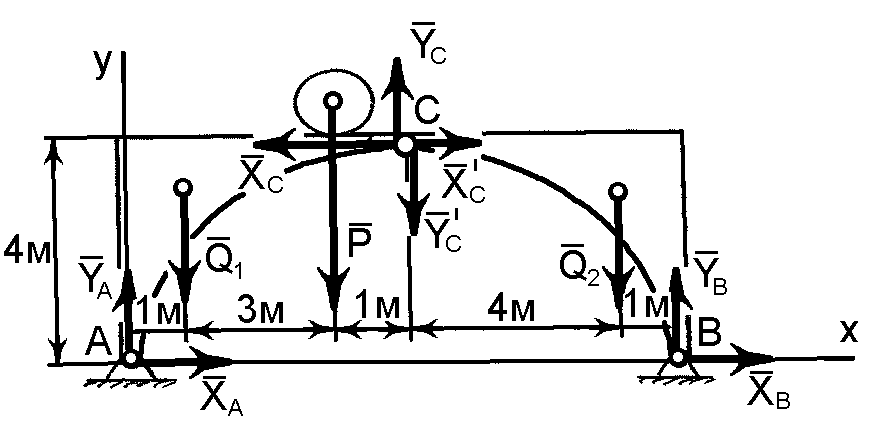 Рис. 1.27Розв'язанняПокажемо осі прямокутної декартової системи координатAxy . Яквидно зі схеми, задана система тіл складається з двох піварок I  та II , які з'єднані шарніром у точці С . Складемо розрахунково – силову схему, депокажемо задані активні силиQ1 ,Q2 ,P  та реакції в'язей: у точках  A іB  (нерухомі шарнірні опори) –X A , YA   іXB , Y Bта у точці C  (шарнірнез'єднання)	–XC ,XCта	YC ,YC.	Ці	невідомі	реакції	у	точці	С	євнутрішніми силами системи тіл, а томуXC XCі YCYC.Умовно розділяємо систему тіл на два окремих тіла по шарніру С .Дію	відкинутої	частини	замінюємо	двома	реакціями	XCдорівнюютьі	YC ,	якіXC  X C,YC  YC.Тепер розглянемо окремо рівновагу кожного тіла, для чого складемо дві системи рівнянь рівноваги. Використаємо умови рівноваги (1.54).Для першого тіла (ліва половина арки):nPkxk 1n0; X A XC0,	Pkyk 10; YA YCQ1 P 0,	n		mA Pk 0; XC 4 YC 5 Q1 1 P 4 0.k 1	Для другого тіла (права половина арки):nPkxk 1n0; X B  X C0,	Pkyk 10; YB  YCQ20,	mB Pk 0; Q2 1 X Ck 14 YC5 0.Як  видно  з  отриманих  шести  рівнянь  рівноваги,  в  них  містятьсяшість невідомих:XA ,XB ,XC ,YA ,YB ,YC .Визначимо ці невідомі величини. З третього рівняння другої системи визначимо YC. Перепишемо це рівняння наступним чином:5YCзвідки знаходимо реакцію YC:4XCQ2 ,Y 4XCQ2 ; 5Оскільки чисельно YCYC , аXC  XC, то підставивши значення цихреакцій у третє рівняння першої системи, отримуємо4X5	CQ2 4XCQ1 4P ,5або8XC Q1 Q2 4P ,звідкиXC  6 6 4085286,5 kH .Тепер є можливість визначити невідому реакціюYC. Підставившизначення XCу третє рівняння другої системи, будемо матиYC4XC  Q254 6,5 6,0 4,0 kH .5З першого рівняння першої системи маємоX A XC 6,5 kH . А зпершого рівняння другої системи маємоXB X C6,5 kH . Напрям цієїреакції є протилежним показаному на силовій схемі. З другого рівняння першої системи одержуємоYA Q1 P YC  6,0 10,0 4,0 12,0 kH .З  другого  рівняння  другої  системи  обчислимо  останню  невідому реакцію YB . Вона буде дорівнювати YB  YCQ2  4,0 6,0 10,0 kH .Таким чином обчислено всі шукані величини:X A  6,5 kH;YA  12,0 kH;XB  6,5 kH;YB  10,0 kH;XC  6,5 kH;YC  4,0 kH.Запитання для самоконтролюЩо таке зосереджене та розподілене навантаження?Як	замінити	рівномірно	розподілене	навантаження	зосередженою силою?Як	замінити	розподілене	за	лінійним	законом	навантаження зосередженою силою?Скільки	рівнянь	рівноваги	можна	скласти	для	плоскої	системи паралельних сил?Що таке статично означені і статично неозначені задачі?Які особливості має метод розв’язання задач на рівновагу системи тіл?РОЗДІЛ 4 ПРОСТОРОВА СИСТЕМА СИЛ§ 4.1. Види просторових систем силЯкщо лінії дії усіх сил, що прикладені до твердого тіла, розташовані не в одній площині, то така система сил має назву просторової.В  залежності  від  розташування  сил  у  просторі  може  існувати просторова система збіжних сил, просторова система паралельних сил іпросторова система довільних сил. В декартовій системі координат ці три випадки показані на рис. 1.28:а) просторова система збіжних сил (рис. 1.28, а);б) просторова система паралельних сил (рис. 1.28, б); в) просторова система довільних сил (рис. 1.28, в).Oxyz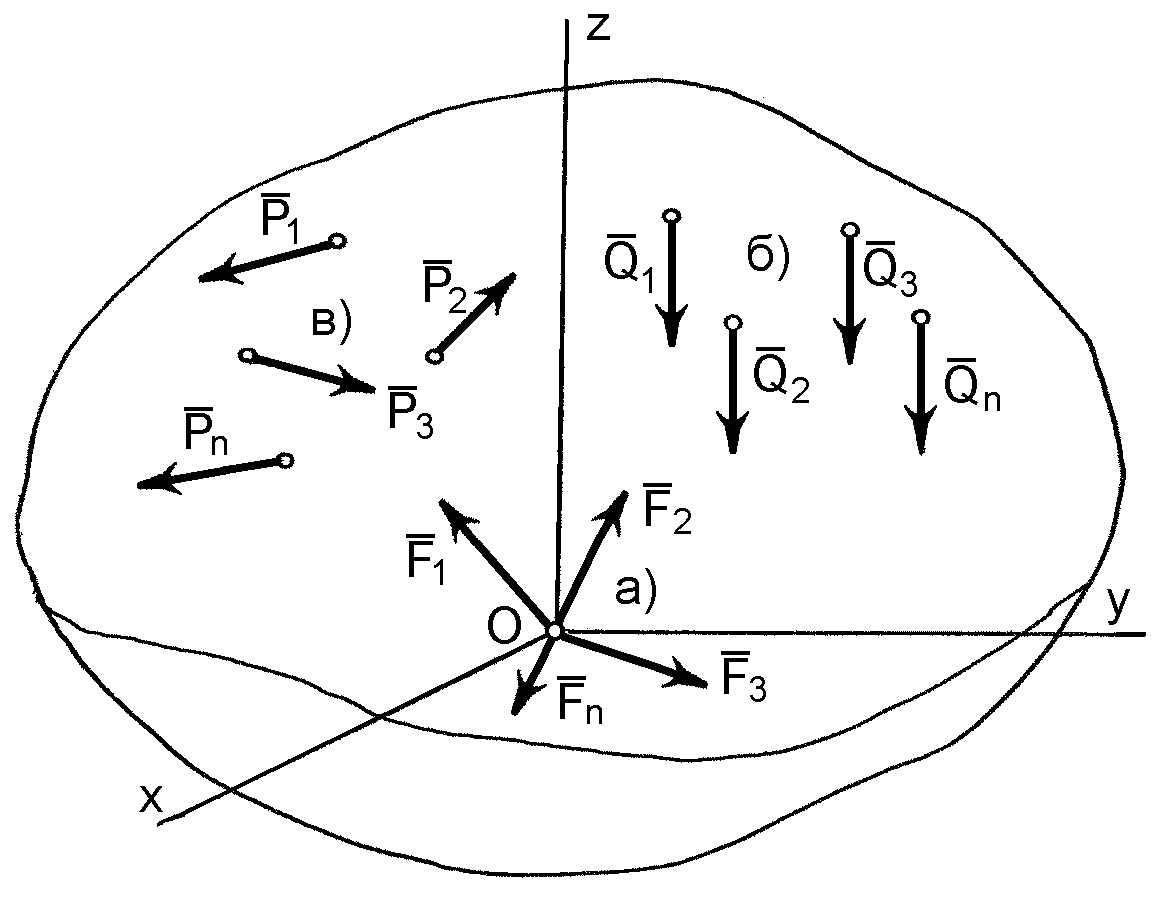 Рис. 1.28§ 4.2. Визначення вектора сили у просторі за його проекціями на координатні осіxyzУ просторі вектор сили можна спроектувати на три координатні осі декартової системи координат.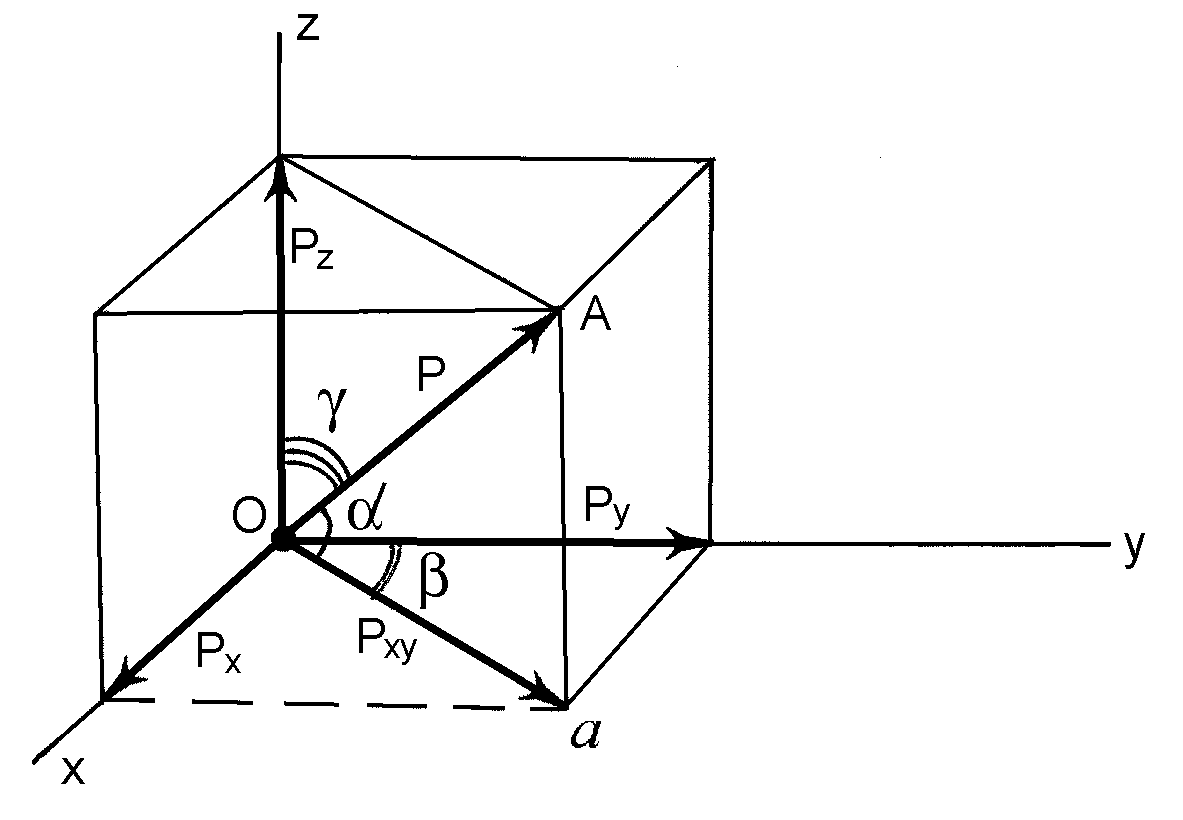 Рис. 1.29Візьмемо  силу  P ,  вектор  якої довільно  розташований  у просторі(рис. 1.29).  Виберемо  у просторі  прямокутну систему координатOxyz ,початок відліку якої (точка O ) знаходиться в точці прикладання векторасили P . Спроектуємо вектор сили P  на площинуxOy . Опустимо з точкиА	(кінець	вектора	сили)	на	вказану	площину	перпендикуляр,	якийперетинає її в точці  а . На площиніxOyутворено вектор  Оа , який і єпроекцієюPxyсили на площину. За модулем ця проекція дорівнюватиме:Pxy  Pcos,	(1.48)де - кут між вектором сили P та площиноюxOy .Слід зауважити, що проекція вектора сили на площину є вектором, тому що площина на має базисних векторів, ортів.Якщо	в	площиніxOyпозначити	кут	,	то	є	можливістьспроектувати  силу	P	на  осі	x	та	y ,  опускаючи  з  точки	a	на  осіперпендикуляри і за відомим вже правилом отримати проекції векторана вказані осі:PxyPx Pxycos(90o ) P cossin ,	(1.49)Py Pxy cos P coscos .	(1.50)У даному випадку крізь вісь z та вектор сили P можна провести площину, тому є можливість спроектувати силу на цю вісь за відомим правилом. Ця проекція буде дорівнюватиPz  P cos ,	(1.51)де - кут між вектором сили P та віссю z .Таким чином, за величиною і напрямком вектора сили завжди можна знайти його проекції на координатні осі. Справедливим буде і зворотне ствердження.В загальному випадку вектор сили P у просторі може бути визначений  діагоналлю  прямокутного  паралелепіпеда,  побудованого  найого проекціях на осіxyz .Модуль вектора сили P визначається за виразом:P 	2P2P2 .Напрямок вектора цієї сили визначається через напрямні косинусийого кутів з відповідними осями координат x,y і z :cos x, P Px ,P^  	cos y, P ^ 	Py ,Pcos z, P Pz .PЧерез арккосинуси можна визначити і самі кути.§ 4.3. Умови рівноваги тіла під дією просторової системи збіжних силРівнодіюча просторової системи збіжних сил визначається геометричним способом за правилом многокутника, таким же чином, як і для плоскої системи, але в даному випадку силовий многокутник буде не плоским, а просторовим.Геометрична умова рівноваги просторової системи збіжних сил полягає у замкненості силового многокутника, побудованого на векторах сил системи і зводиться до умови, коли рівнодіюча цієї системи дорівнює нулю:     	n    	R P1 P2  ...Pn  Pk .	(1.52)k 1Так	як	абсолютна	величина	рівнодіючої	системи	може	бути визначена через проекції її складових сил на три осі координат:R 	2R2R2  Pkx Pky Pkz ,	(1.53)k 1	k 1	k 1	то аналітична умова рівноваги для просторової системи збіжних сил буде мати вигляд:n	Pkx  0,k 1	n	Pky  0,(1.54)k 1	n	Pkz  0.k 1	§ 4.4. Момент сили відносно осіЯкщо сила намагається обертати тіло навколо осі, то вона створює момент відносно цієї осі. Момент сили відносно осі характеризує обертальні властивості сили відносно цієї осі.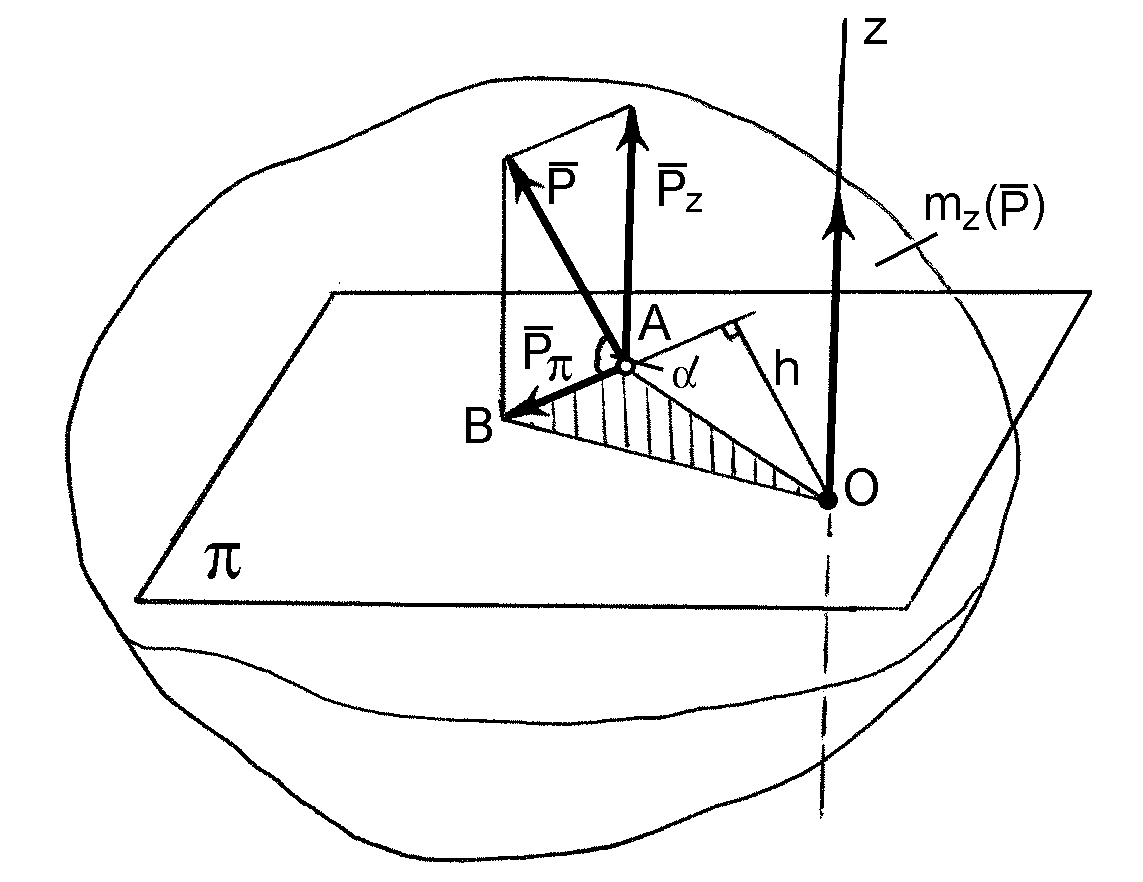 Рис. 1.30Визначимо момент відносно осі  z від сили P , вектор якої довільнорозташований у просторі (рис. 1.30). Виберемо довільно розташовану упросторі вісь z . Розкладемо силу P  на дві складові:Pz , яка паралельна осіz , таP, яка перпендикулярна до цієї осі. Проведемо площину , в якійбуде розташована складова P(тобто площина буде перпендикулярноюдо осі  z і складоваPє проекцією сили P  на площину ). Як бачимо з рис. 1.30,Pz   не може повертати тіло навколо осі  z , отже вона не створюємоменту відносно цієї осі. СкладоваP, навпаки, може повертати тілонавколо осі z . Таким чином, відносно осі z створюється моментmz P mz P.	(1.55)Визначимо  модуль  моменту площині і за величиною дорівнюєmz P. Проекція	Pрозташована  уPP cos,	(1.56)де - кут між вектором сили P та площиною .Момент  у  площині		створюється  відносно  точки	O ,  в  якій перетинаються  вісь	z	та  площина  .  Покажемо  плече  h ,  опускаючиперпендикуляр з точки О до лінії дії складової  PОстаточно момент буде дорівнюватиабо до її продовження.mz P mz Pmo PPh P cosh .	(1.57)Знак моменту сили відносно осі визначається наступним чином: “Якщо, дивлячись з додатного кінця осі, бачимо поворот площинипід дією проекції проти напрямку годинникової стрілки, то момент сили відносно осі вважається додатнім, і навпаки”.Це правило свердлика: “Вектор моменту сили відносно осі спрямований вздовж осі руху свердлика, якщо свердлик обертати в напрямку обертання моменту”.Остаточно сформулюємо визначення:“Моментом сили відносно осі називається взята з відповідним знаком скалярна величина, що дорівнює моменту проекції даної сили на площину, яка перпендикулярна до осі, відносно точки перетину осі з цією площиною”.Розглянемо особливі умови, за яких момент сили відносно осі дорівнює нулю:коли сила паралельна осі (у цьому випадку проекція сили на площину, що перпендикулярна осі, буде дорівнювати нулю),коли лінія дії сили перетинає дану вісь (плечеh 0 ).Звідси випливає, що якщо сила та вісь розміщені в одній площині, то момент сили відносно даної осі дорівнюватиме нулю.Якщо вектор сили не лежить з віссю в одній площині, але він перпендикулярний до осі, то момент даної сили дорівнює добутку модуля сили на відстань між силою та віссю (з відповідним знаком).§ 4.5. Визначення моментів сили відносно координатних осейВизначимо моменти відносно координатних осейx, y,zвід сили P ,вектор якої довільно розташований у просторі (рис. 1.31). Позначимо кінці вектора сили  P  літерами  A  і  B . Позначимо координати точки  A (точкиприкладання сили до тіла) черезx, yі z . Для визначення моменту сили Pвідносно осі  z , спроектуємо дану силу на площину  xOy . При цьому зточок  A  і  B  опускаємо на цю площину перпендикуляри, отримуючи наплощині проекціюPxy . Отриману проекцію можна розкласти на складовіPx   іPy . Тепер визначимо момент сили  P  відносно осі  z  (за теоремоюВаріньона), як суму моментів, що створюють складовіточки O . Як бачимо з рисунка, цей момент дорівнюєPx   і  Pyвідносноmz  Py x Px y .	(1.58)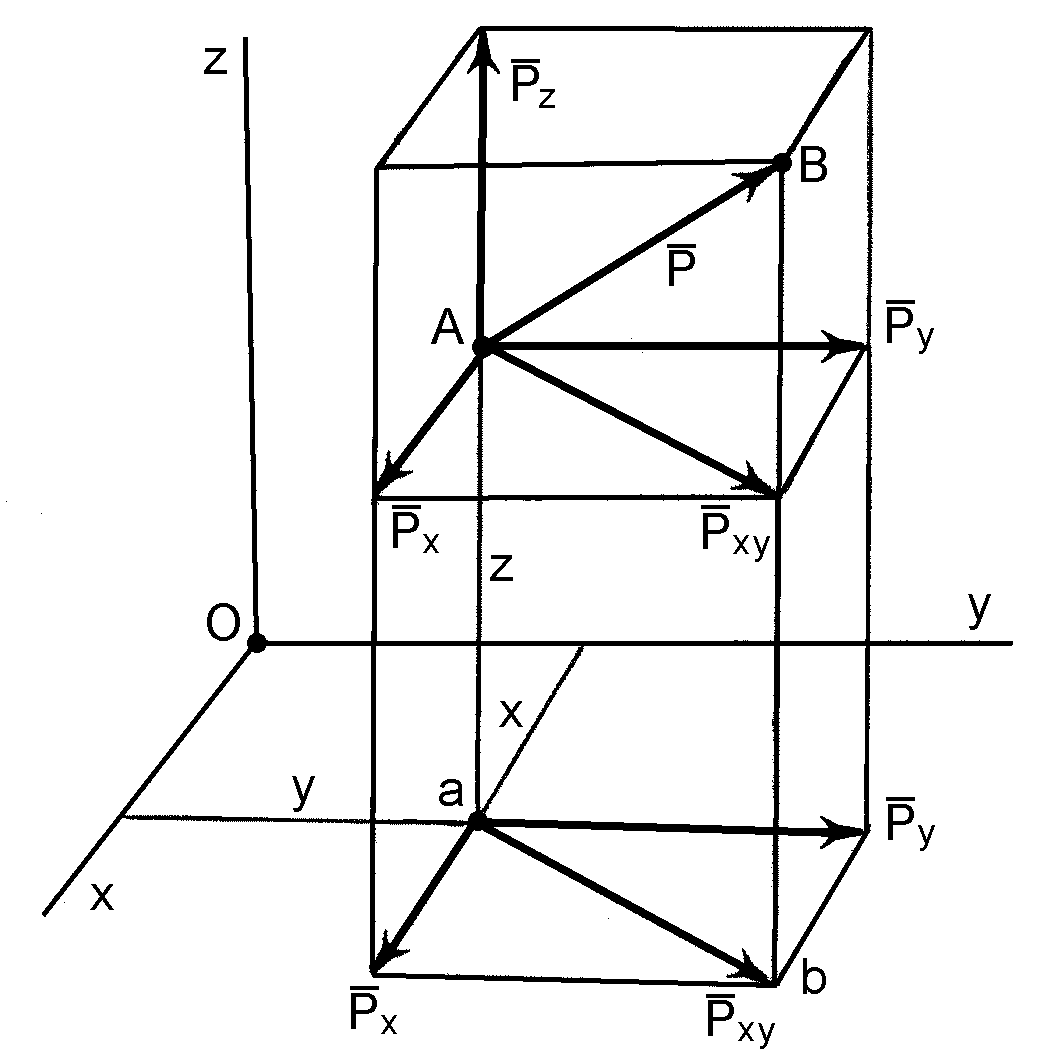 Рис. 1.31Таким же чином можна визначити моменти сили P відносно двох інших осей. Для визначення моменту сили P відносно осі x необхідно спроектувати  її  на  площину   yOz .  Отриману  проекцію  розкласти  наскладові  Pzі  Pyі визначити момент сили  P	відносно осі  x , як сумумоментів її складових відносно точки O :mx  Pz y Py z .	(1.59)І, нарешті, відносно осі y :my  Px z Pz x .	(1.60)Таким чином, значення моментів сил визначаються виразами:mx  yPzzPy ,my  zPxxPz ,(1.61)mz  xPy  yPx .Тобто, для розрахунку моменту сили відносно координатних осей необхідно задати координати точки прикладання сили і проекції сили на осі координат.§ 4.6. Головний вектор і головний момент просторової системи довільних силПодібно до плоскої системи просторову систему довільно розташованих сил можна звести до любої точки простору. Порядок зведення такий самий, як і для плоскої системи довільно розташованих сил, при цьому від кожної сили отримаємо силу і пару сил в центрі зведення.Таким чином, будь-яка просторова система довільних сил, що діє на тіло, може бути зведена до однієї сили – головного вектора системи і однієї пари – головного моменту системи просторових сил.Головним	вектором	просторової	системи	довільних	сил називається геометрична сума всіх сил даної системи:     	n    	Pгл. P1 P2  ...Pn  Pk .	(1.62)k 1Проекції головного вектора просторової системи довільних сил накоординатні	осіx, y,zможна	визначити	аналітичним	способом,	якалгебраїчну суму проекцій всіх сил системи ці осі:n	Pгл.x  P1x  P2 x  P3 x  ...Pnx Pkx , k 1	n	Pгл.y  P1 y  P2 y  P3 y  ...Pny Pky ,(1.63)k 1	n	Pгл.zP1zP2 zP3 z...Pnz  Pkz . k 1	Тоді модуль головного вектора просторової системи довільних сил визначається через його проекції як діагональ паралелепіпеда, побудованого на цих проекціях:		n2	n	2Pгл. Pkx Pky Pkz .	(1.64)k 1	k 1	k 1	На відміну від плоскої системи сил моменти сил просторової системи відносно центру зведення діють в різних площинах.Тому головний момент просторової системи довільно розташованих сил визначається як геометрична сума моментів всіх сил системи відносно центра зведення:nMгл. m1 m2  ...mn  mk  .	(1.65)k 1Проекції головного моменту просторової системи довільних сил накоординатні осіx, y,z , що проходять через дану точку зведення системи,можна  визначити  аналітично  як  алгебраїчну  суму  моментів  всіх  силсистеми відносно цих осейx, y,z :     	n		Mгл.x mx P1 mx P2 mx P3 ...mx Pn mx Pk , Mгл.ymyP1 myP2 myP3 ...myPn k 1nmy k 1nPk   ,     	(1.66)Mгл.zmz P1 mz P2 mz P3 ...mz Pn mz Pk . k 1	Абсолютне	значення	головного	моменту	заданої	системи	сил відносно центра зведення системи через знайдені проекції дорівнює:n	n	n	Mгл. mx Pk my Pk mz Pk .	(1.67)k 1	k 1	k 1	Слід  відмітити,  що  у  загальному  випадку  головний  вектор	R незалежить від положення центра зведення O , а головний момент M , навпаки, залежить від його положення, тому що змінюються плечі "приєднаних" пар, або плечі заданих сил відносно центра зведення.§ 4.7. Умови рівноваги тіла, що перебуває під дією просторової системи довільних силОскільки будь-яку просторову систему довільних сил можна звестидо однієї сили – головного вектораPгл.та однієї пари – головного моментуMгл. , які прикладені до тіла, то для рівноваги тіла необхідно і достатньо,щоб головний векторнулю:Pгл.і головний моментPгл. 0, Mгл. 0.Mгл.одночасно дорівнювали(1.68)Причому,  якщоPгл. 0 ,  тоPгл.x  0 ,Pгл.y  0	іPгл.z  0 ,  а  якщоMгл. 0 тоMгл.x 0, Mгл.y 0 іMгл.z0 .Проекції	головного	векторасистеми координат дорівнюють:Pгл.на	осі	просторової	декартовоїn	Pгл.x  Pkx ,k 1	n	Pгл.y  Pky ,(1.69)k 1	n	Pгл.zPkz .k 1	Проекції головного моменту на ці ж осі координат дорівнюють:n		M гл.x mx Pk ,M гл.yk 1nmy k 1Pk  ,(1.70)n		M гл.zmz Pk . k 1	Тоді, з урахуванням (1.68) та (1.69), вираз (1.70) можна остаточно подати у вигляді аналітичних рівнянь рівноваги тіла під дією просторової системи довільних сил:nPkxk 1nPkyk 1nPkzk 10,	0,	0,	n		(1.71)mx Pk 0,k 1	n		my Pk 0,k 1	n		mz Pk 0.k 1	На підставі цих рівнянь складаються конкретні рівняння рівноваги тіл під дією просторової системи, що складається із зовнішніх сил і реакцій в’язей.Таким чином, для рівноваги тіла, яке перебуває під дією просторової системи довільних сил, необхідно і достатньо, щоб алгебраїчні суми проекцій всіх сил на осі просторової декартової системи координат і алгебраїчні суми моментів всіх сіл відносно цих осей дорівнювали нулю.§ 4.8. Умови рівноваги тіла, що перебуває під дією просторової системи паралельних силЯкщо сили, що прикладені до тіла, розташовані у просторі, але паралельні, то можна вибрати систему координат так, щоб одна з осей (наприклад, вісь z ) була паралельна даним силам (рис. 1.32ё). Тоді дві іншіосі x, yбудуть утворювати площину, яка буде перпендикулярною цимсилам. Проекції заданих сил на осі  x та  y  дорівнюють нулю. Задані силитакож не створюють моментів відносно осі  z , так як вони паралельні цій осі.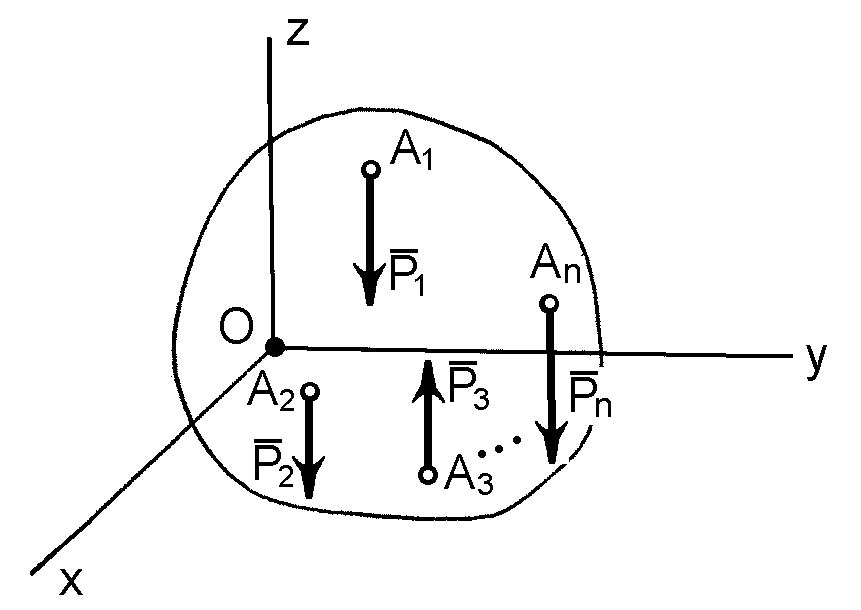 Рис. 1.32Тоді для просторової системи паралельних сил три умови рівноваги з загальної системи рівнянь рівноваги (1.71) випадають, а залишаються три інші. Отже, для рівноваги просторової системи паралельних сил маємо наступні рівняння рівноваги:nPkzk 1nmx k 10,Pk 0,(1.72)n		my Pk 0.k 1	Таким чином, для рівноваги тіла, що перебуває під дією просторової системи паралельних сил, необхідно і достатньо, щоб алгебраїчна сума проекцій всіх сил на вісь, яка паралельна силам, і алгебраїчні суми моментів відносно двох інших осей дорівнювали нулю.§ 4.9. Теорема Варіньона про момент рівнодійної сили відносно осіРозглянемо  тіло  під  дією   просторової   системи   довільних   сил P1, P2 , P3 ,...,Pn , що зведена до рівнодійної R , яка прикладена до тіла в точці C (рис. 1.33). Прикладемо до цієї точки C зрівноважувальну силу R , якапо модулю дорівнює рівнодійній силі  R  і розташована з нею на одній прямій, але має протилежний напрямок.У	цьому	випадку	тіло	під	дією	системи	силP1 ,P2 ,P3 ,...,Pn	ізрівноважувальної сили R , буде знаходитись у стані рівноваги. Це означає, що алгебраїчна сума моментів всіх цих сил відносно будь-якої осі декартової системи координат повинна дорівнювати нулю.Запишемо дану умову рівноваги спочатку відносно осі x :mx Pk mx R 0 .	(1.73)k 1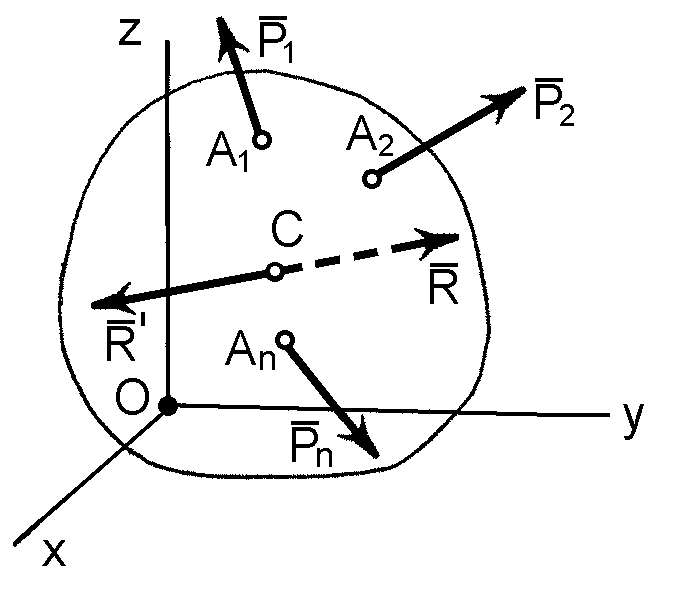 Рис. 1.33Знайдемо з цього виразу момент сили  R відносно осі  x . Він буде дорівнювати:     	n	 	mx R mx Pk .	(1.74)k 1Оскільки	модуль	сили	R	дорівнює	модулю	сили	R ,	алепротилежний за напрямком, тоRR . Це означає, щоmx R mx R .Підставимо значення цього моменту у (1.74) і матимемо:nmx R mx Pk .	(1.75)k 1Такі умови можна скласти відносно двох інших осей. Теорема доведена.Таким чином, якщо просторова система довільних сил зводиться до рівнодійної, то момент рівнодійної сили відносно довільної осі дорівнює алгебраїчній сумі моментів складових сил відносно цієї ж осі.§ 4.10. Приклад рівноваги тіла під дією просторової системи довільних силГоризонтальний  вал  трансмісії  (рис. 1.34)  несе  два  шківи  C  і  Dпасової передачі і може обертатися у підшипниках  A і B . Радіуси шківівдорівнюютьrC  = 0,2  м ,rD  = 0,25  м .  Натяги  гілок  паса  на  шківі  C  –горизонтальні  T1і  t1 , причому,T1 2t1 = 4905  Н . Натяги гілок паса нашківі  D  – T2і t2 , причому,T2  2t2 , із вертикаллю вони утворюють кут30o .  Розміри  вала  дорівнюють:	a = b = 0,5	м ,	с = 1	м .  Система перебуває у рівновазі.Визначити натяги T2і t2та реакції підшипників A і B .Розв'язанняРозглянемо рівновагу вала AB із шківами C і D . Звільнимо вал від в'язей, замінивши їх відповідними реакціями. У підшипниках реакції розташовані у площині, яка перпендикулярна до осі вала AB . Таким чином, реакції підшипників A і B розташовані відповідно у площині xAz та у площині, що паралельна до неї і проходить крізь точку B . Невідомий вектор кожної реакції підшипників у площині визначається двома проекціями на осі x і z , як це показано на рис. 1.34. Після зроблених припущень, отримана просторова система довільних сил, що перебуває у стані рівноваги.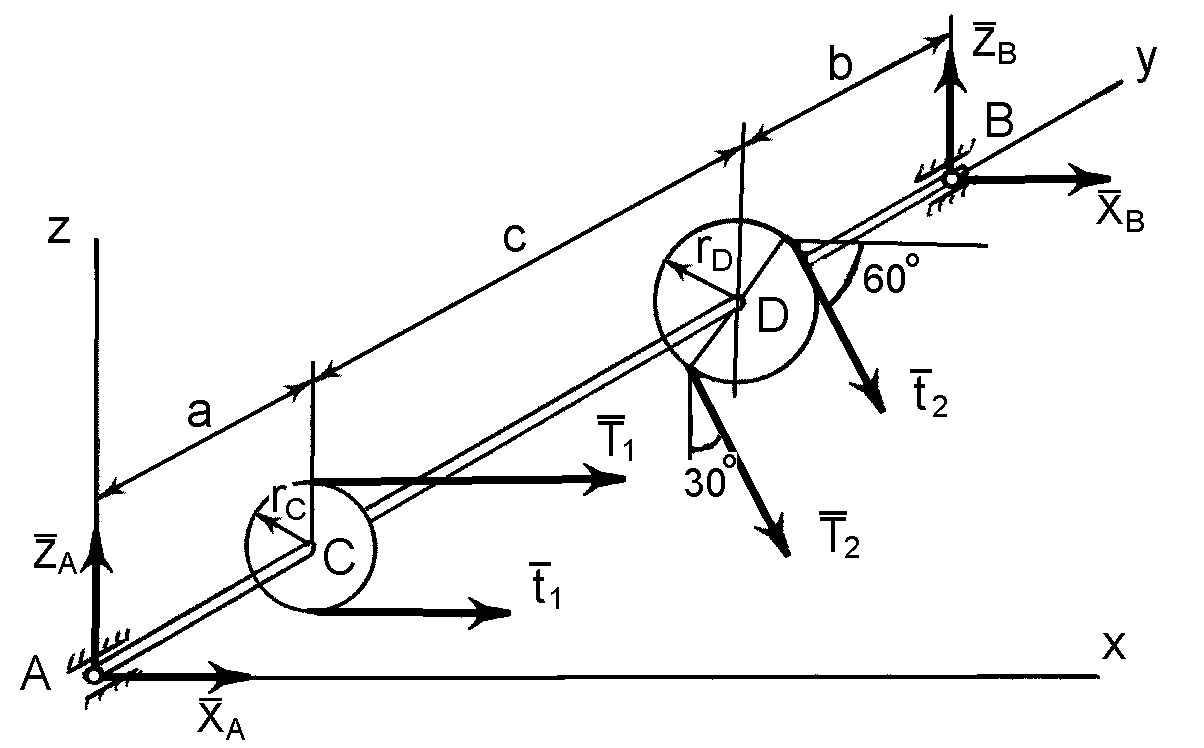 Рис. 1.34Запишемо  на  підставі  умов  рівноваги  (1.71)  відповідні  рівняння рівноваги просторової системи довільних сил.Отримаємо:nPkx 0;k 1nPky 0;k 1nX A XB t1 T1 t2 cos60oT2 cos60o0,	Pkzk 10;ZA ZB t2 cos30T2 cos300,	n		mxk 1Pk 0 ;t2 cos30a cT2 cos30a cZ a b c0,n	 	my Pk 0;k 1n	 	t1rC T1rC T2rD t2rD 0,	o	mz Pk 0;k 1t1 T1 a T2 t2 cos60a cXB a b c0. Як бачимо з отриманої системи рівнянь рівноваги, друге рівняння відсутнє, оскільки серед сил, що прикладені до тіла, немає таких, які б могли бути спроектовані на вісь  y (тобто всі сили лежать у площинах, щоперпендикулярні  осі	y ).  Проте,  дана  система  є  статично  означеною,оскільки  число  невідомих  величин  ( t2 , X A ,ZA , XB ,ZB )  дорівнює  числу рівнянь рівноваги – 5.Якщо підставити у дану систему рівнянь числові значення величин,що  задані  (враховуючи,  що  за  умовою  задачіT2  2t2 )  і  розв'язати  цірівняння відносно невідомих, отримаємо такі відповіді:t2  1962 Н ;T2  3924 H ;X A 6553,9 H ;ZA 1275,3 H ;XB 4046,7 H ;ZB  3825,9 H .Значення невідомих величинX A   таXB   від'ємні, а це означає, що,фактично,	ці	реакції,	які	показані  на	рис. 1.30,	мають	протилежний напрямок.Для остаточного визначення реакцій підшипників у точках  A  і  Bнеобхідно додати геометрично їх складові. А саме:RA  X A ZA  6676,8 H;2	2RB  XB ZB  5569,8 H.2	2Запитання для самоконтролюЯка система сил є просторовою довільною системою?Як знайти момент сили відносно осі?У яких випадках момент сили відносно осі дорівнює нулю?Що треба знати, щоб обчислити момент сили відносно осей координат?Які умови рівноваги тіла, що перебуває під дією просторової системи довільних сил?Скільки незалежних рівнянь рівноваги можна скласти для просторової системи довільних сил?Скільки  рівнянь  рівноваги  можна  скласти  для  просторової  системи паралельних сил?Як читається теорема Варіньона про момент рівнодійної сили відносно осі?РОЗДІЛ 5 ЦЕНТР ВАГИ§ 5.1. Центр паралельних силЦентром паралельних сил – називається точка прикладання рівнодійної цих сил, яка не змінює свого положення при повороті усіх сил на однаковий кут в один і той же бік.Знайдемо центр системи паралельних і однаково спрямованих силP1, P2 , P3 ,...,Pn , прикладених до тіла у точкахA1, A2 , A3 ,...,An(рис. 1.35).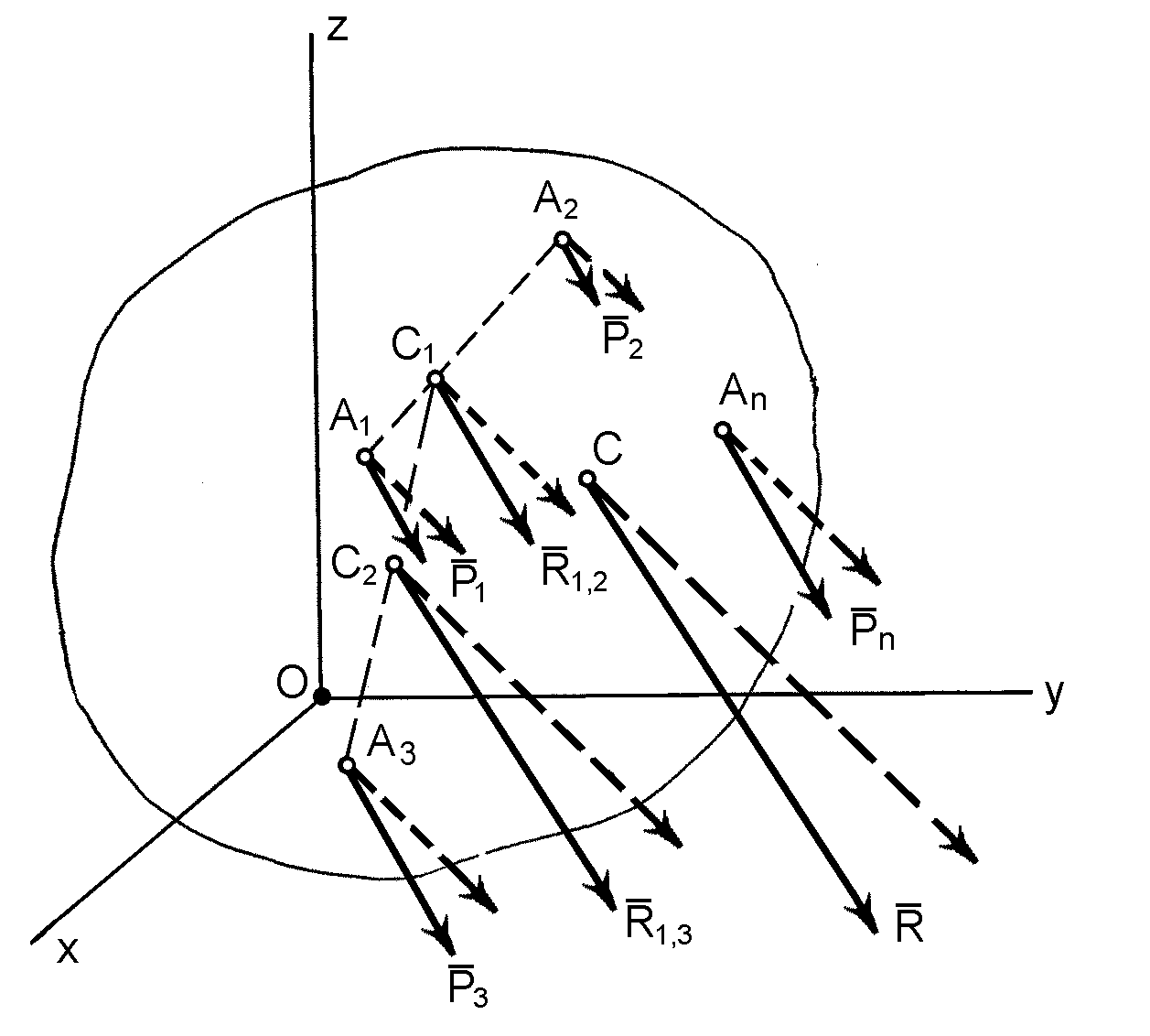 Рис. 1.35Спочатку додамо геометрично силидорівнювати:P1  іP2 . Їх рівнодійнаR1,2будеR1,2  P1 P2 .	(1.76)Точка C1прикладання цієї рівнодійнійR1,2визначається за відомимправилом	додавання  двох  паралельних  сил	з  однаковим	напрямком.Оскільки силиP1  іP2  прикладені у точкахA1  іA2 , то, з'єднавши ці точкипрямою, знаходимо положення точки C1на цій прямій за пропорцієюP1 A1C1 P2 A2C1 .	(1.77)Аналогічно складаємо силиR1,2і P3 , отримуючи їх рівнодійнуR1,3 ,яка є фактично рівнодійною трьох сил і буде дорівнюватиR1,3 R1,2 P3 P1 P2 P3 .	(1.78)Точка  C2прикладання цієї рівнодійноїR1,3також визначається завказаним вище правилом на прямій C1 A3 .Аналогічно поводимося з рештою сил, послідовно їх додаючи, і, остаточно, отримаємо рівнодійну R системи паралельних сил. Вона буде прикладена в точці C , спрямована у той же бік, що і задані паралельні сили, а по величині буде дорівнюватиnR P1 P2 P3 ...Pn  Pk .	(1.79)k 1Повернемо тепер всі задані сили навколо їх точок прикладання в один бік на один і той же кут і знову знайдемо їх рівнодійну. При цьомутакож починаємо з додавання силP1   іP2 . Але, як бачимо з рис. 1.35 ірівнянь (1.78) і (1.79), ні модуль рівнодійноїR1,2 , ні положення точки їїприкладання	C1на	прямійA1 A2 ,	не	змінюються.	Змінюється	лишенапрямок, який буде паралельним новому напрямку сил.Якщо провести до кінця додавання паралельних сил, які вже мають новий напрямок, то можна побачити, що і рівнодійна R у даному випадку не змінює ні свого модулю, ні точки прикладання C . Змінюється лише напрямок її лінії дії.Таким чином, точка прикладання рівнодійної R системи паралельних  сил  завжди  знаходиться  в  точці   C ,  положення  якої  повідношенню до положення точокA1, A2 , A3 ,...,Anзавжди буде незмінним.Ця точка і є центром паралельних сил.§ 5.2. Координати центра паралельних силЯкщо відомі координати точок прикладення системи паралельнихсилP1, P2 , P3 ,...,Pnвідносно	осейx, y,z :A1x1 , y1 ,z1 ,A2 x2 , y2 ,z2 ,A3 x3 , y3 , z3 , ...,An xn , yn , zn (рис. 1.36), то координати точки прикладеннярівнодіючої	R	цієї	системи	–	точкиCxC , yC , zC ,	яка	є	центромпаралельних сил, можна знайти наступним чином.Виберемо положення координатних осейx, y,zтак, щоб одна з них(наприклад, вісь  z ) була паралельна заданим силам. Знайдемо моментиусіх сил відносно осей координатx, yі z .Обчислимо спочатку моменти всіх сил відносно осі y . ОскількиnR Pk ,k 1то за теоремою Варіньонаnmy R my Pk ,k 1а томуR xCnP1 x1 P2 x2 P3 x3 ...Pn xn  Pk xk .	(1.80)k 1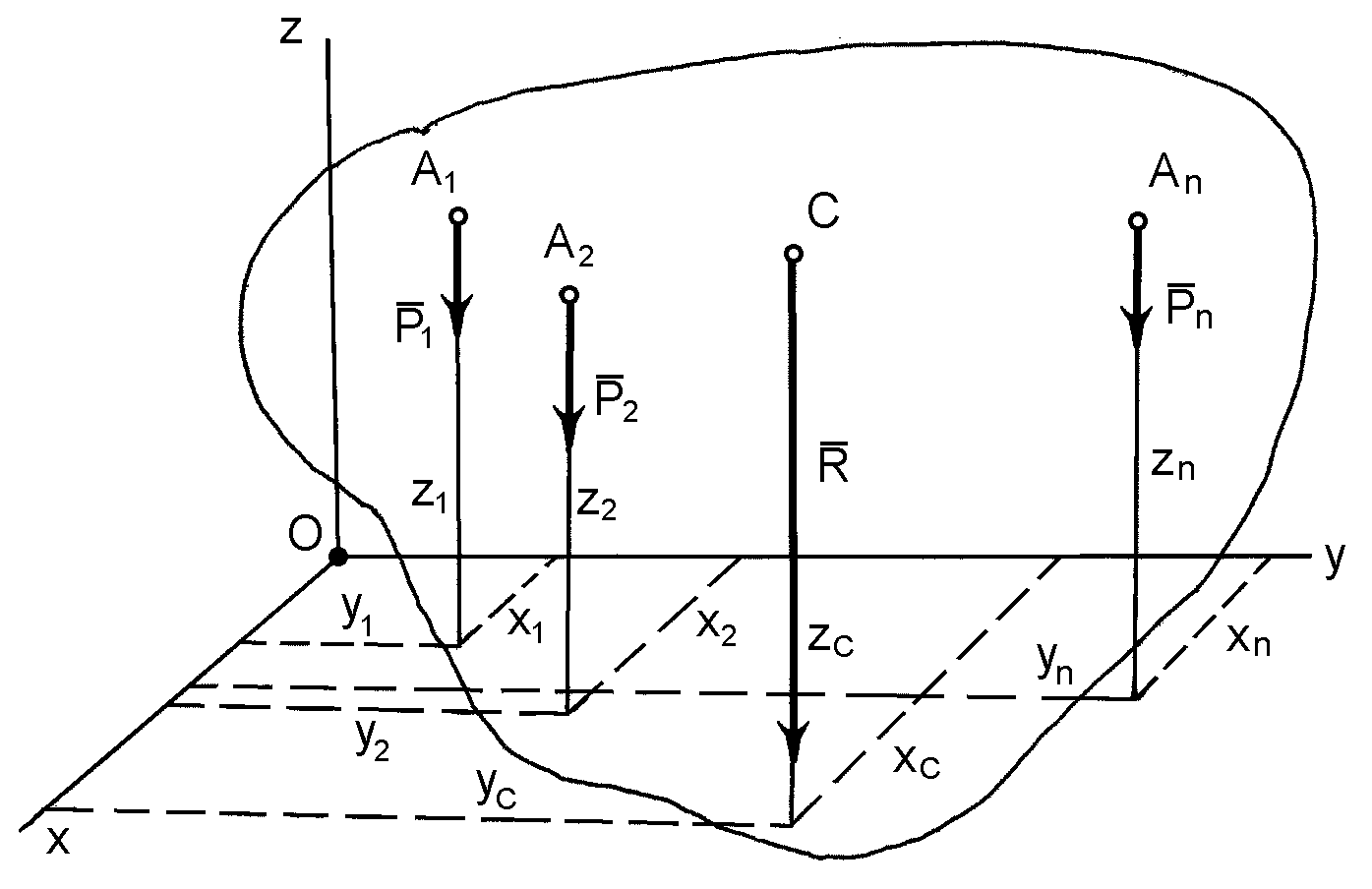 Рис. 1.36Звідки координата xCбуде дорівнюватиnPk xkxC  k 1	.	(1.81)RАналогічно визначимо моменти усіх сил відносно осі x . МатимемоR yCnP1 y1 P2 y2 P3 y3 ...Pn yn  Pk yk ,	(1.82)k 1звідки координатаyC  буде дорівнюватиnPk ykyC  k 1	.	(1.83)RДалі повернемо всі сили на один і той же кут в один бік (наприклад,на  кут  90о,  перпендикулярно  до  площиниyOzі  паралельно  осі	y ).Положення точки C , як відомо, при повороті усіх сил на однаковий кут, в один і той же бік не змінюється.Обчислимо тепер моменти усіх сил відносно осі y :R zCnP1 z1 P2 z2 P3 z3 ...Pn zn  Pk zk  ,	(1.84)k 1звідки координата zCбуде дорівнюватиnPk zkzC  k 1	.	(1.85)RТаким чином, остаточно отримаємо формули для координат центра паралельних силnPk xkxC  k 1	,RnPk ykyC  k 1	,	(1.86)RnPk zkzC  k 1	.R§ 5.3. Центр ваги тіла, об'єму, площі, лініїСили ваги, що діють на кожну окрему частинку тіла, біля поверхні Землі внаслідок її великого радіуса по відношенню до розмірів тіла в першому наближенні можна розглядати як систему паралельних сил.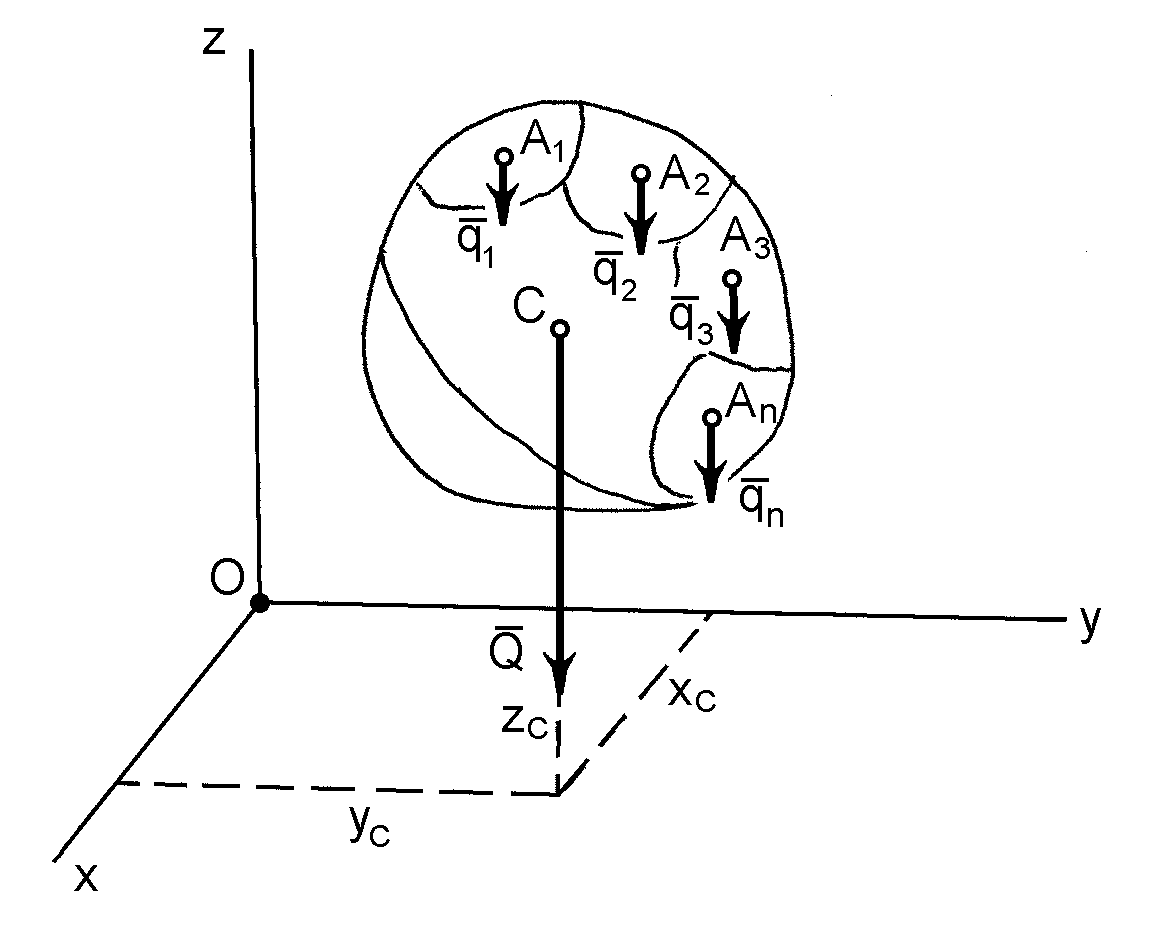 Рис. 1.37Центр	паралельних	сил	ваги,	діючих	на	всі	частинки	тіла, називається центром ваги тіла.Центр  ваги  тіла  не  змінює  свого  положення  при  будь  –  якому повороті тіла.Координати  центра  ваги  тіла  знаходять  по  формулам  визначення координат центра паралельних сил.Якщо тіло умовно можна поділити на багато частинок (рис. 1.37),кожна з котрих має силу вагиq1 , q2 , q3 , ...qn , то рівнодійна цієї системипаралельних сил Q  (вага тіла) дорівнює:nQ q1 q2 q3 ...qn  qk ,	(1.87)k 1а координати точки прикладення цієї рівнодійної (центр ваги тіла) можна знайти як:nqk xkxC  k 1	,Qnqk ykyC  k 1	,	(1.88)Qnqk zk zC  k 1	,Qде xk , ykі zk- координати прикладання сил ваги кожної частинки тілаqk .Якщо	тіло	однорідне,	то	вага	кожної	частинки	цього	тіла пропорційна її об'єму:qk  k ,	(1.89)де - питома вага (вага одиниці об'єму); k- об'єм частинки тіла.Вага усього тіла визначаєтьсяQ V ,	(1.90)де V  - об'єм усього тіла; - питома вага тіла.Після підстановки (1.89) і (1.90) у (1.88) питома вага , як загальний множник, скоротиться:nqk xkxC  k 1Qnk xk k 1Vnk xkk 1V.	(1.91)Аналогічні вирази можна отримати і для двох інших координат.В результаті маємо координати центра ваги об'єму:nk xkxC  k 1	,Vnk ykyC  k 1V,	(1.92)nk zkzC  k 1	.VЯк бачимо, центр ваги однорідного тіла залежить тільки від його геометричної форми. А тому, точка C , координати якої визначені виразом (1.92) носить назву – центр ваги об'єму.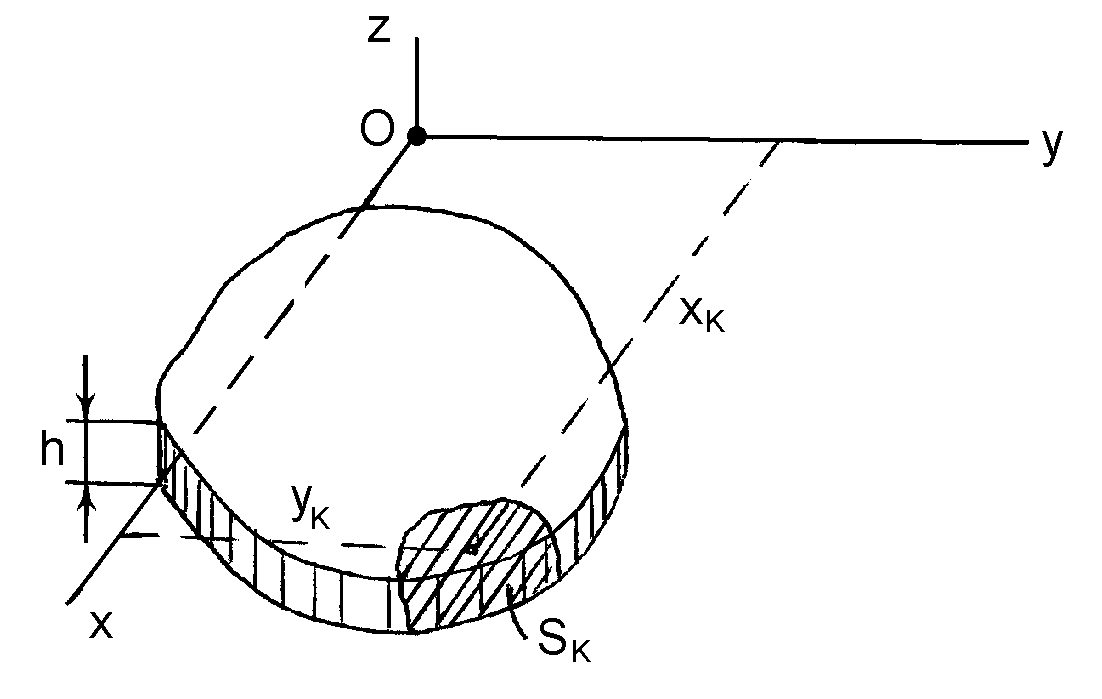 Рис. 1.38Для однорідних плоских тіл, наприклад, тонкої пластини з відносно малою товщиною  h  (рис. 1.38), центр ваги  C  буде знаходитись в однійплощині 0xy і визначатись тільки двома координатамиxC , yC :nsk xkxC  k 1	,S(1.93)nsk ykyC  k 1	,Sде S - площа всієї пластини, skплоща частинок, на які розбита пластина,xk , ykкоординати центра ваги кожної частинки площі пластини.Точка C , координати якої визначаються формулами (1.93), має назвуцентра ваги площі.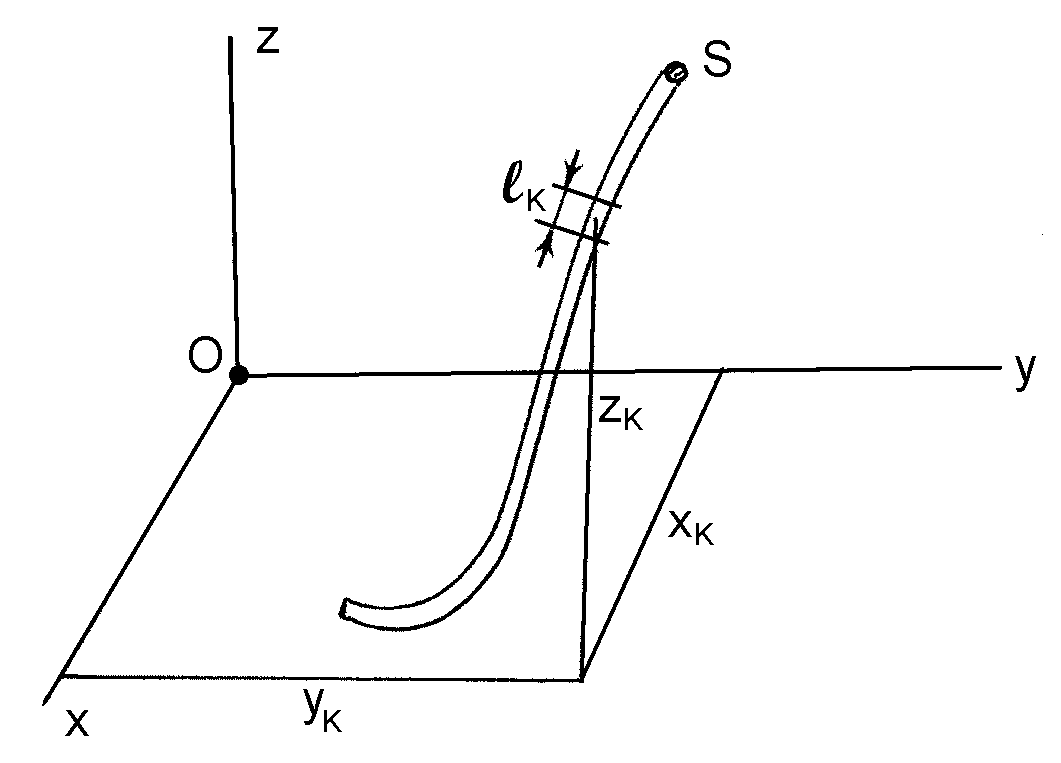 Рис. 1.39Якщо площа поперечного переріза однорідного тіла однакова по всій довжині  і  поперечні  розміри  відносно  малі  по  відношенню  до  йогодовжини, то таке тіло можна розглядати як матеріальну лінію. Це може бути, наприклад, дріт малого діаметра і постійного поперечного перерізу S (рис. 1.39).Вага  і  об'єм  окремих  частинок  такого  тіла  будуть  пропорційні  їхдовжинам lkі положення центра ваги всього тіла будуть залежати тількивід  довжини  і  форми  цієї  лінії.  Координати  центра  ваги  C  однорідної ломаної лінії визначаються по формулам:nlk xkxC  k 1	,Lnlk ykyC  k 1	,	(1.94)Lnlk zkzC  k 1	,Lде	L  -  загальна  довжина  лінії,  lk-  довжина  частки  лінії,xk , yk , zk	-координати центра ваги кожної частки лінії.Точка C , координати якої визначаються формулами (1.94), має назву центра ваги лінії.Слід зауважити, що вище наведені формули можуть бути використані для визначення центру ваги однорідних тіл, які можливо розбити на окремі частини правильної форми, центри ваги кожної з яких легко знайти.Якщо тіло неможливо розбити на кінцеве число правильних елементів, тоді переходять від кінцевих сум до інтегрування. В такому випадку формули визначення координат центра ваги об'єму, площі і лінії приймають відповідно вигляд:- центра ваги об'ємуx dVV C	Vy dVV C	Vz dVV C	V,,	(1.95),- центра ваги площіx dSx	S 	,C	Sy dSy	S 	,C	S(1.96)- центра ваги лініїx dl x	L 	, C		Ly dly	L L,	(1.97)z dl z	L 	, C		Lде інтегрування відбувається відповідно по об'єму V , площі S  або лінії Lтіла.Із формул (1.92) – (1.97) випливає, що положення центра ваги однорідного тіла не залежить від фізичних властивостей його матеріалу, а залежить лише від геометричної форми і розмірів тіла.§ 5.4. Статичний момент площі плоского тілаВ плоских тілах (рис. 1.40) добуток елементарної площі dS на відстань від центра ваги цієї площі до осі координат y або x називається статичним моментом елементарної площі відносно осі y або x :dS y dS x ,dSx  dS y .	(1.98)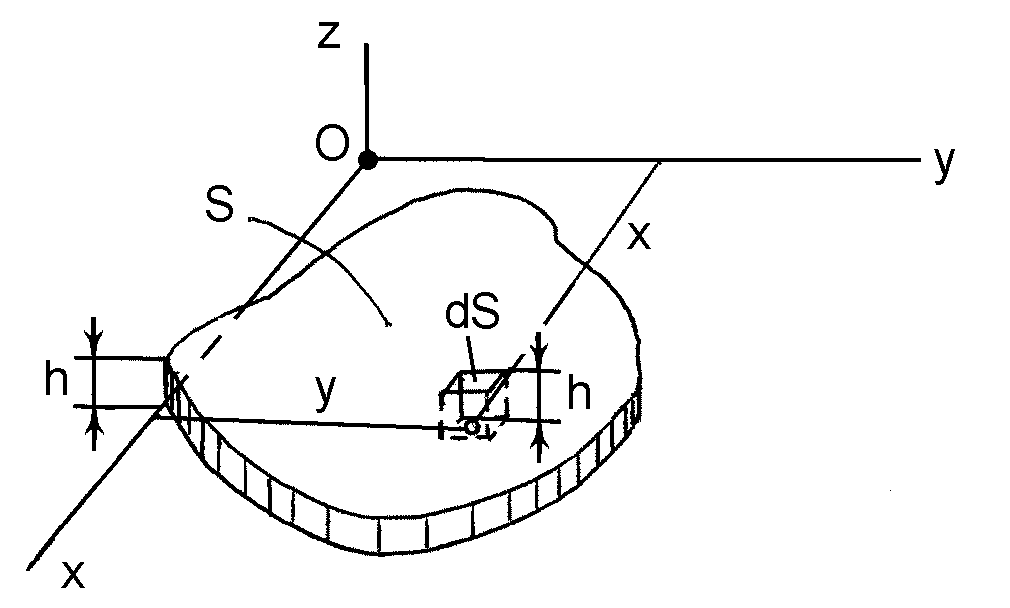 Рис. 1.40Тоді  у  формулах  (1.98)  в  чисельниках  стоять  вирази  статичних моментів площі всього плоского тіла відносно координатних осей y і x :Sy  x dS ,S Sx  y dS ,	(1.99)S а координати центра ваги плоских тіл через їх статичні моменти площі визначаються як:Sx	y 	C  S ,SyC  	x  .S(1.100)Із формул (1.100) можна зробити висновок, якщо координатаxC  і yCдорівнює нулю, тобто якщо осі y і x проходять через центр ваги площі, то відповідно дорівнюють нулю і статичні моменти площі відносно цих осей. Такі осі називають центральними.Таким чином, статичний момент площі плоского тіла відносно осів площині розміщення тіла – це геометрична характеристика, яка дорівнює добутку площі тіла на відстань від його центра ваги до цієї осі.Статичний момент площі відносно будь – якої центральної осі дорівнює нулю.На завершення слід відмітити, що статичний момент площі, як геометрична характеристика плоского перерізу тіла, знаходить широке застосування в опорі матеріалів.§ 5.5. Способи визначення координат центра ваги тілаІснують наступні способи визначення координат центра ваги тіл: метод симетрії, метод розбиття і доповнення, експериментальні способи.Розглянемо послідовно ці способи.Метод симетрії. Якщо однорідне тіло має площину, вісь, або центр симетрії, то його центр ваги лежить відповідно у площині симетрії, або на осі симетрії, або в центрі симетрії.Таким чином, центр ваги однорідних симетричних тіл, таких як кільця, прямокутні пластини, прямокутні паралелепіпеди, кулі та інші тіла, які мають центр симетрії, розташований у геометричних центрах (центри симетрії) цих тіл.Метод розбиття. Якщо тіло можна розбити на скінченне число таких частин, для кожної з яких положення центра ваги неважко визначається, то координати центра ваги усього тіла можна визначити безпосередньо за формулами (1.88), (1.92), (1.93) і (1.94). Причому кількість доданків у чисельнику кожного з указаних виразів буде дорівнювати кількості частин, на яке розбивається тіло.Наведемо приклад визначення центра ваги тіла методом розбиття його на окремі тіла, центри ваги яких відомі.ПрикладВизначити координати центра ваги однорідної пластини (рис. 1.41).Розв'язанняОберемо осі координат x і y . Розбиваємо пластину на окремі прямокутні  частини.  Для  кожного  прямокутника  проводимо  діагоналі,точки  перетину  якихc1, c2і	c3відповідають  центрам  ваги  кожногопрямокутника.У	прийнятій	системі	координат	неважко	отримати	значеннякоординат цих точок. А саме:c11, 1,c2 1, 5,c3 5, 9. Площі кожноготіла  відповідно  дорівнюють:  І  –s  400 мм 2 ;  ІІ  –s  2000 cм2 ;  ІІІ  –s  1200 cм2 . Площа всієї пластини дорівнює:S s1 s2s3 36 00 cм  .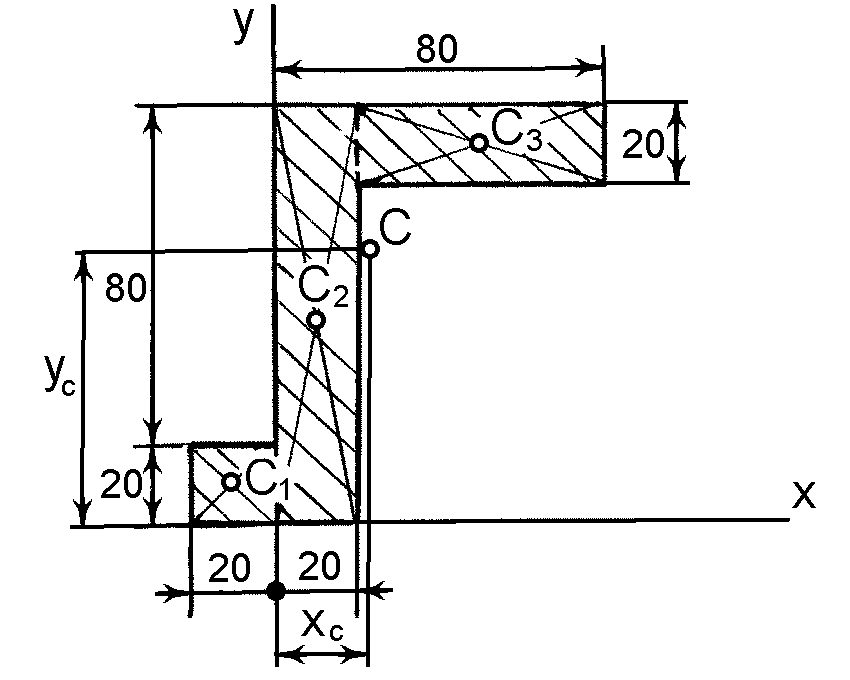 Рис. 1.41Для визначення координат центра ваги заданої пластини використаємо вираз (1.93). Підставивши значення всіх відомих величин у рівняння, отримаємоnsk xkx	k 1s1 x1s2 x2s3 x3210мм ,C	S	SyC  nsk yk k 1	Ss1 y1  s2 y2Ss3 y3590мм.За обчисленими значеннями координат центра ваги пластини можна позначити точку C на рисунку. Як бачимо, центр ваги (геометрична точка) пластини розташований за її межами.Метод доповнення. Спосіб, про який йдеться далі, є деяким випадком способу розбиття. Він може застосовуватись до тіл, які мають вирізи, порожнини, причому без врахування вирізу, або вирізаної частини тіла положення центра ваги тіла відомо. Розглянемо приклад застосування такого методу.ПрикладВизначити положення центра ваги круглої пластини радіусом R , яка має круговий отвір радіуса r (рис. 1.42). Відстань C1C2  a .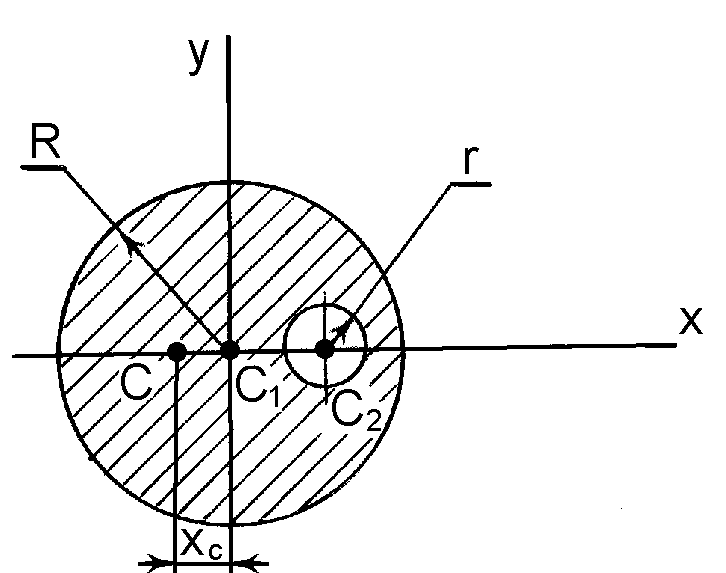 Рис. 1.42Розв'язанняЯк бачимо з рисунка, центр ваги пластини міститься на осі симетріїпластини  x , тобто на прямій, яка проходить крізь точки  C1і C2 . Такимчином, для визначення положення центра ваги цієї  пластини необхіднообчислити тільки одну координату  xC, оскільки друга  координата	yCдорівнює нулю. Покажемо осі координатx, y .  Приймемо, що пластинаскладається з двох тіл – з повного круга (без врахування вирізу) і тіла, яке утворено вирізом. У прийнятій системі координати  x  для вказаних тілбудуть	дорівнювати:x1 0 ;x2  C1C2  a .	Площі	тіл	дорівнюють:s1 R  ;s2  r.	Загальна	площа	всього	тіла	буде	дорівнюватифізичній	різниці	між	площами	першого	і	другого	тіл,	а	самеS s1 s2 R2r 2 . Для визначення невідомої координати центра вагизаданої пластини використаємо перше рівняння виразу (1.93). Підставивши значення усіх відомих величин у це рівняння, отримаємоnsk xk	2	2x	k 1x1s1 x2 s2a r		a r 	C	S	S			R 2 r 2 R 2 r 2 						Таким чином, значення координати  xCвід'ємне, а тому, оскількидруга координата  yCзліва від точки C1 .0 , то центр ваги пластини C  розміщений на осі  xПрикладВизначити  положення  центру  ваги  однорідної  плоскої  фігури  в координатних осях x , y (рис. 1.43).Розв'язанняОберемо осі координат x і y , як показано на рис. 3.Уявимо, що задана плоска фігура може бути складена із чотирьохпростих  фігур:  I  –  прямокутника  розмірамиa1 b1 200 300 мм , II –прямокутника	розмірамиa2 b2 200 400 мм ,	III	–	прямокутноготрикутника  з  основоюa3 300 ммі  висотоюh3  600 мм ,  IV  –  коладіаметромd4  160 мм , яке вирізано з фігури і тому має від'ємну площу.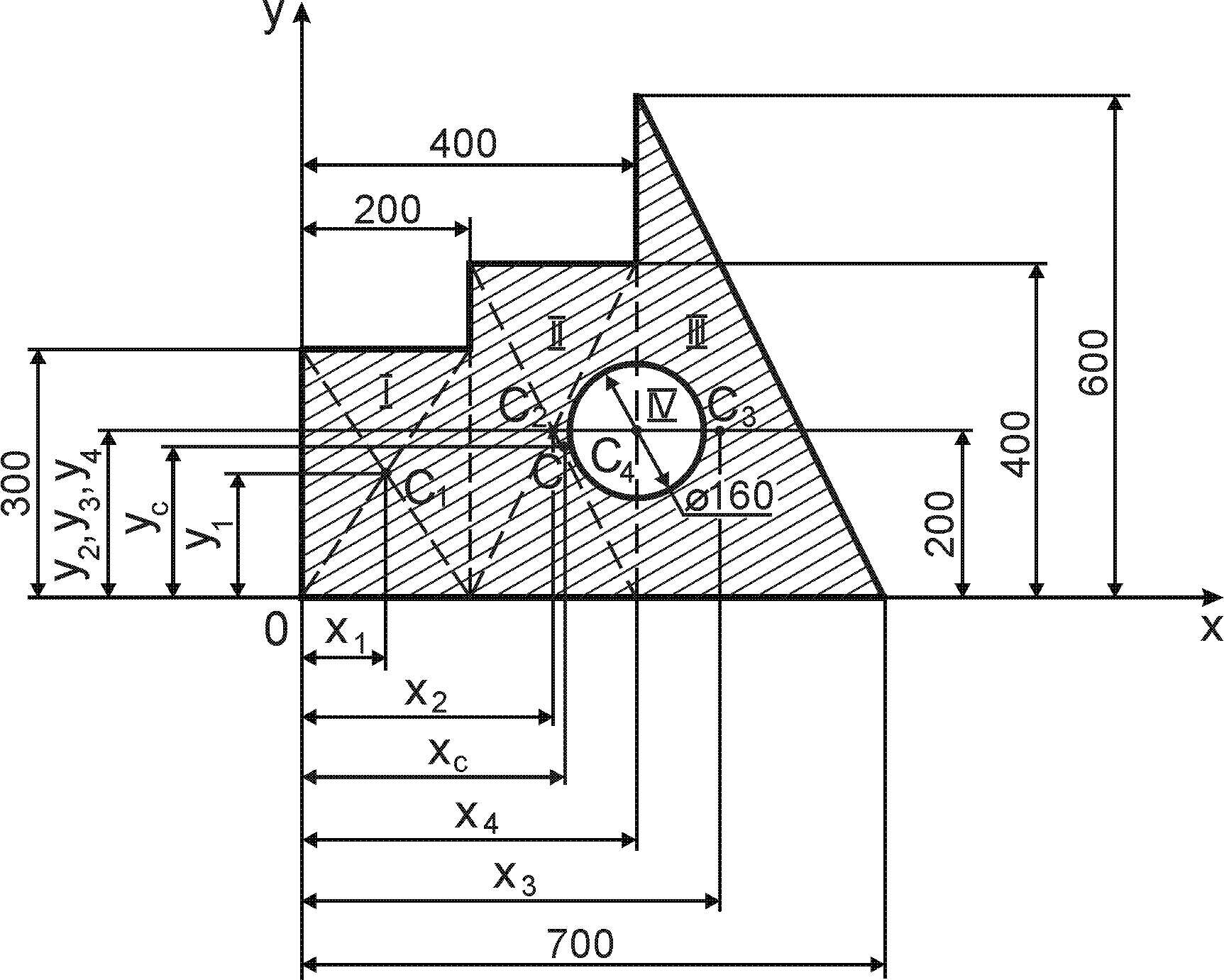 Рис. 1.43Для кожної простої плоскої фігури знаходимо точки які відповідають їх центрам ваги.c1 ,c2 , c3і c4 ,У  прийнятій  системі  координат  значення  координат  цих  точокнаступні:точки c1  –x1  100 мм ,y1  150 мм ;точки c2  –x2  300 мм ,y2  200 мм ;точки c3  –x3  500 мм ,y3  200 мм ;точки c4– x4  400 мм ,y4  200 мм ;Площі	кожної	простої	плоскої	фігури	відповідно	будуть дорівнювати:І – S1 a1 b1 200 300 6 10мм2  ;ІІ –S2  a2b2200 400 8 104мм2  ;ІІІ –S	1 a3	2	3h31 300 600 9 1042мм 2  ;ІV –d 2S		44	43,14 16042,0096 104мм 2 .Визначаємо координати центра ваги заданої фігури за формулами:nSk xkk 1S x  S  x	1   1	2    2S3 x3S4 x4  ,S	S1  S 2S3S 4nSk ykk 1S y  S  y	1   1	2    2S3 y3S 4 y4  .S	S1  S 2S3S 4Підставивши значення всіх відомих величин у рівняння, отримаємо6 100 8 300 9 500 2,0096 400104xC  6 8 9 2,0096 1046 150 8 200 9 200 2,0096 200104319 мм ,yC 6 8 9 2,0096 104186 мм .За обчисленими значеннями координат центра ваги фігури можна позначити точку CxC , yC на кресленні (рис. 1.43).Експериментальні способи. Ці способи знайшли широке застосування при відшуканні положення центра ваги тіл складних форм і конфігурацій, для яких інші способи майже непридатні внаслідок громіздкості та складності. До таких тіл, в першу чергу, слід віднести комбайни, трактори, складні сільськогосподарські машини та знаряддя. При застосуванні експериментальних способів відшукання положення центра ваги найбільш широко використовують метод підвішування та метод зважування тіл.При застосуванні методу підвішування тіло на тросі або нитці підвішують за різні його точки. Напрямок троса або нитки, буде давати кожного разу напрямок сили ваги тіла. Тоді точка перетину цих напрямків і дає положення центра ваги тіла.Використання другого методу – зважування вимагає вимірювання ваги усього тіла, а також окремих його частин.§ 5.6. Центри ваги деяких простих геометричних фігурЦентр ваги дуги кола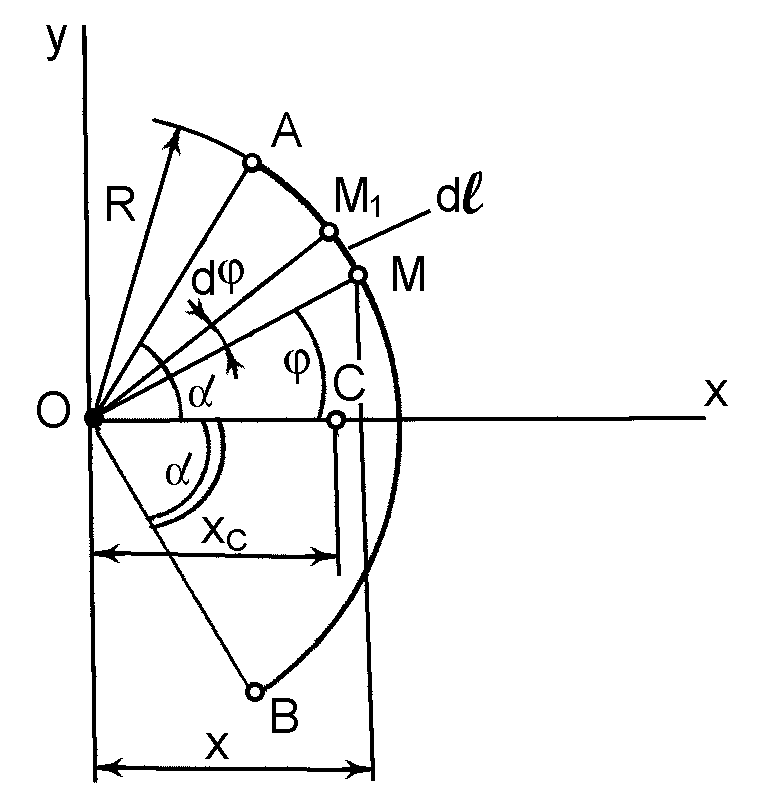 Рис. 1.44Для  дуги	AB  кола  радіусом	R ,  у  якої  центральний  кутOABдорівнює  2(радіан) з віссю симетрії  Ox(рис. 1.44), центр ваги будерозташований на осі x ( yC  0 ).Координата xCбуде дорівнюватиx	R sin .	(1.101)C	Центр ваги трикутника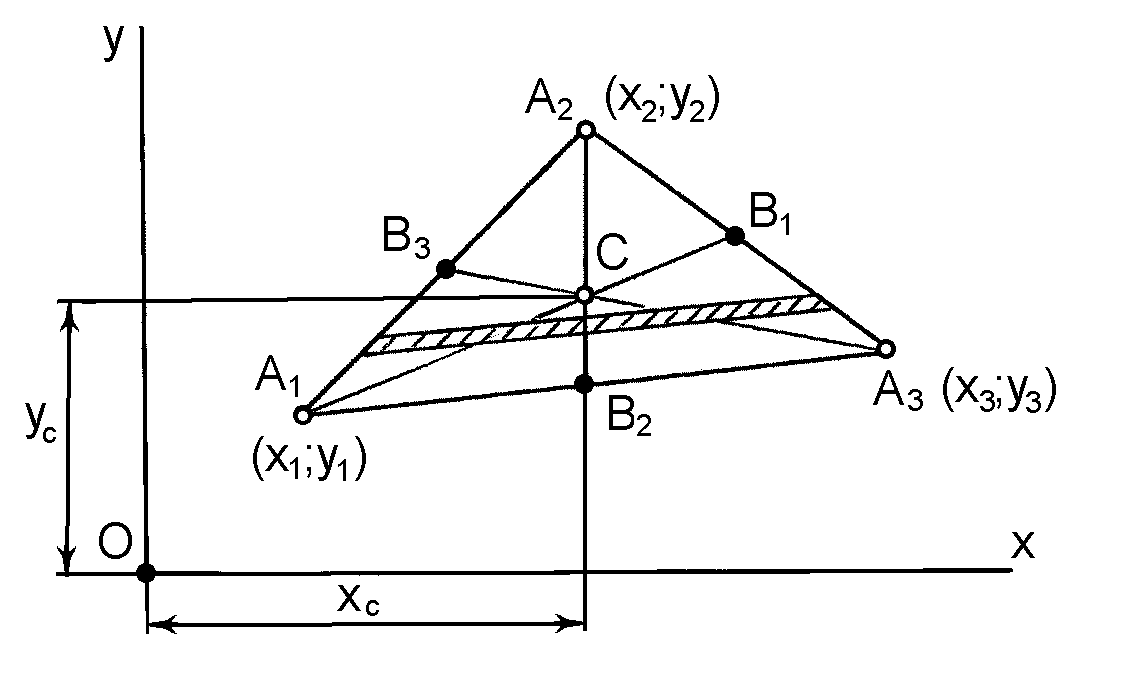 Рис. 1.45Для трикутника, вершини якого у прийнятій системі координатOxyвідповідають	точкам	з	координатамиA1x1, y1 ,A2 x2 , y2 	іA3 x3 , y3 (рис. 1.45) центр ваги C буде розташований у точці перетину його медіан.Координати цієї точки у прийнятій системі координат визначається залежностями:1 x xx ,C	3	1	2	3(1.102)1 y yy ,C	3	1	2	3де x1, x2 ,...,y3координати вершин трикутника.Корисно також знати, щоCA 2 A B ;CB  1 A B ;1	3	1   11	3  1   1CA  2 A B ;CB  1 A B ;2	3	2    22	3	2    2CA  2 A B ;CB  1 A B ;3	3	3   33	3	3   3Центр ваги сектораДля  сектора  OAB	радіуса	R	з  центральним  кутом	2(радіан)(рис. 1.46) центр ваги сектора лежить на осі його симетрії - бісектрисі кута AOB. Якщо цю бісектрису прийняти за вісь x , то положення центра C визначається формулою:x	2 R sin.	(1.103)C	3	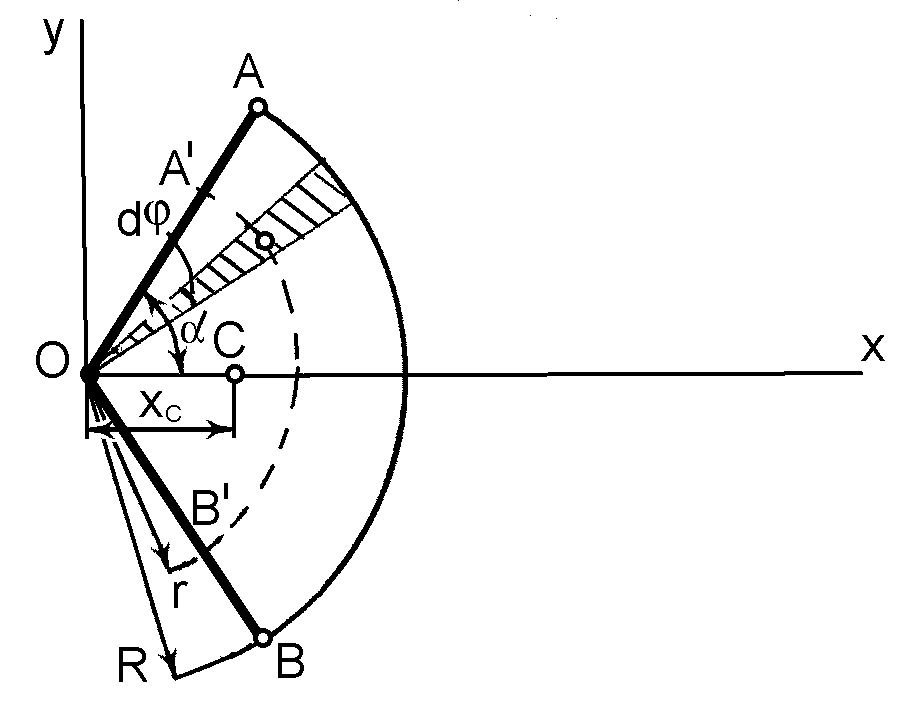 Рис. 1.46Запитання для самоконтролюЩо називають центром паралельних сил?За  якими  формулами  визначаються  координати  центра  паралельних сил?За якими формулами визначаються положення центра ваги тіла, об'єму, площі, лінії?Що таке центр ваги тіла?Як записати формули координат центра ваги тіла, об'єму, площі, лінії в інтегральній формі?Які існують способи визначення координат центра ваги тіла?Як визначити координати центра ваги дуги кола?Як визначити координати центра ваги трикутника?Як визначити координати центра ваги сектора?ЧАСТИНА ІІ. КІНЕМАТИКАРОЗДІЛ 6 КІНЕМАТИКА ТОЧКИ§ 6.1. Вступ до кінематикиКінематика – це розділ теоретичної механіки, в якому вивчається рух матеріальних тіл з геометричної точки зору, тобто без врахування їх маси та діючих сил.Кінематика являє собою вступ до динаміки, оскільки встановлення основних кінематичних понять необхідне для вивчення руху тіл з урахуванням діючих сил. Однак з іншого боку методи кінематики мають і самостійне практичне значення, наприклад передача руху.Під рухом в теоретичній механіці розуміють зміну положення даного тіла в просторі з плином часу по відношенню до інших тіл.Таким чином, рух тіл відбувається в просторі і часі. В кінематиці розглядається  так  званий  “евклідовий  простір”  і  за  одиницю  лінійноговимірювання простору прийнято 1 метр (1 м 140 млн.1частина земногомеридіану). За одиницю часу прийнята 1 секунда (1 c 86,4 тис. частинадоби).  Момент,  з  якого  починається  відлік  часу,  зветься  початковим.В початковий момент часуt 0 .Для того, щоб вивчати рух матеріальних тіл, необхідно мати якусь систему відліку (систему координат) і відносно неї і вивчати цей рух. Однак, як відомо, в природі абсолютного руху немає. Будь-який рух є відносним. В кінематиці вивчається рух відносно поверхні землі (іноді разом із землею). В техніці вивчається рух деяких тіл всередині машини, атому рух  розглядається  по  відношенню  до  рами  машини,  або  до  рами якогось робочого органу.Основна задача кінематики зводиться до розгляду руху матеріальної точки, або твердого тіла і визначення їх кінематичних характеристик. До кінематичних характеристик відносяться – траєкторія руху, швидкість руху та прискорення руху.Сформулюємо визначення цих характеристик.Траєкторія руху – це неперервна лінія, по якій рухається матеріальна точка в даній системі відліку (якщо мати на увазі тверде тіло, то під траєкторією руху розуміють траєкторію руху його центру ваги).Ця лінія може бути заданою у вигляді якогось рівняння, або її треба визначити і побудувати. Якщо траєкторія руху є пряма лінія, то рух точки має назву прямолінійного, а якщо крива – криволінійного.Швидкість – це величина, яка характеризує зміну шляху в одиницю часу, тобто показує, як швидко точка, або тіло рухаються.Швидкість позначається буквою V , вона є величиною векторною івимірюється в м, або вкм	год. До речі 10	36	.Прискорення – це величина, що характеризує зміну швидкості за одиницю часу.Прискорення  позначається  буквою	a ,  воно  також  є  векторноювеличиною і вимірюється вм	.	с2 Кінематика  поділяється  на  дві  частини:  кінематика  матеріальної точки і кінематика твердого тіла.Оскільки кожне тіло складається з матеріальних точок, то природньо почати кінематику з вивчення руху матеріальної точки.§ 6.2. Кінематика матеріальної точки.Способи завдання руху матеріальної точкиДля того, щоб вивчати рух матеріальної точки, необхідно вибрати спосіб його завдання. Існує декілька способів завдання руху матеріальної точки.Кінематично задати рух або закон руху точки означає вказати такий спосіб, який дає можливість визначити положення цієї точки відносно даної системи відліку у будь-який момент часу.Для завдання руху матеріальної точки можна застосувати один з трьох наступних способів:ВекторнийКоординатнийНатуральний.Розглянемо послідовно вказані способи.1.Векторний спосібЯкщо з якого-небудь центру О провести радіус-вектор r у точку М, яка рухається, то його модуль і напрямок будуть залежати від часу, тобто радіус-вектор r  буде деякою функцією часу t (рис. 2.1):__	__r r (t) .	(2.1)При умові, що ця функція часу відома, положення точки М може бути визначене в будь-який момент часу, і в цьому випадку говорять, що закон руху точки заданий векторним способом.Співвідношення (2.1) називається кінематичним рівнянням руху матеріальної точки у векторній формі.Відповідно цьому, траєкторією АВ руху матеріальної точки М є геометричне місце кінців радіус-вектора r або неперервна лінія, яку описує точка під час свого руху відносно даної системи відліку.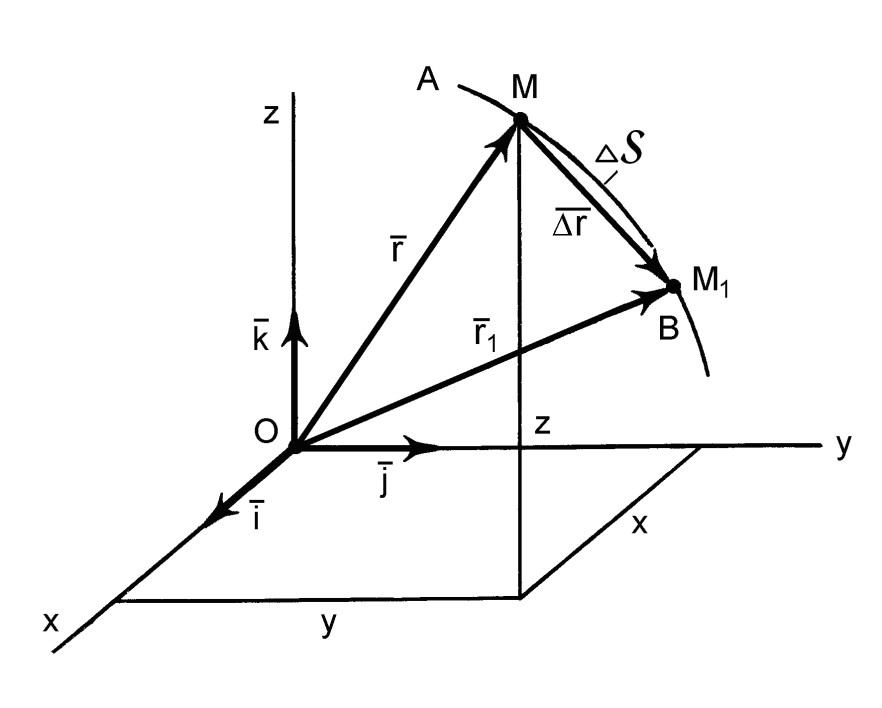 Рис. 2.1Координатний спосібПри розгляданні руху точки М у системі відліку xOyz  координати x, у і z змінюються в часі, тобто координати точки М є деякими функціями часу t :x x (t) ,y y (t) ,z z (t).(2.2)Якщо ці функції відомі, то положення точки М визначається в будь- який момент часу t , і тоді говорять, що закон руху матеріальної точки заданий координатним способом.Рівняння (2.2) називають кінематичними рівняннями руху матеріальної точки у координатній формі.Рівняння (2.2) фактично є рівняннями траєкторії руху матеріальної точки у параметричній формі, в яких роль параметра відіграє час t . Для знаходження траєкторії руху у звичайній формі необхідно виключити з рівнянь руху час t, тобто здобути залежність між самими координатами. Це можна зробити декількома способами. Наприклад, підстановкою або піднесенням обох частин рівнянь до квадрату та почленним додаванням (якщо рівняння містять тригонометричні функції).Слід  зауважити,  що  у  випадку  руху  матеріальної  точки  в  однійплощиніxOyв  рівняннях  (2.2)  закон  зміни  координати	z	вже  непотрібний і рівняння (2.2) набувають такого вигляду:x x (t),y y (t).(2.3)У випадку прямолінійного руху матеріальної точки досить вибратиодну вісь координат, наприкладOx , сумістивши її з напрямом руху, і цейрух буде описаний одним рівнянням:x x (t) .	(2.4)Натуральний спосібЯкщо розглянути безпосередньо траєкторію точки M (рис. 2.1), то її відстань S по дузі траєкторії від деякого центра 0 (нуль), що має назву дугової координати, змінюється в часі, тобто є деякою функцією часу t :S S t .	(2.5)При умові, що ця функція відома, говорять, що закон руху матеріальної точки заданий натуральним способом.Співвідношення (2.5) називається кінематичним рівнянням руху матеріальної точки у натуральній формі (або законом зміни криволінійної координати). Це фактично відстань рухомої точки M від початку відліку вздовж траєкторії руху.§ 6.3. Взаємозв’язок між способами завдання руху матеріальної точкиДля переходу від одного способу завдання руху матеріальної точки до іншого необхідно знайти залежності між основними параметрами цих рухів.Оскільки радіус-вектор r  може бути розкладений по координатнимортам i ,j, k (одиничним векторам на відповідних осяхx, y,z ):__	____	__r rx t i ry t j rz t k ,	(2.6)і	його  проекціїrx t ,ry t ,rz t ,	як	видно	з  рис. 2.1,  дорівнюютькоординатам точки М, то взаємозв'язок між векторною і координатною формами завдання закону руху має наступний вираз:__	____	__r x(t) i y(t)j z(t) k ,	(2.7)де x t ,y t ,z t - поточні значення координат кінця радіус-вектора rабо координати рухомої точки M .Існує	також	взаємозв'язок	між	координатною	і	натуральною формами завдання закону руху.Якщо заданий закон руху в координатній формі:x x (t) ,y y (t) ,(2.8)z z (t) ,то ці рівняння розглядають як рівняння руху точки в параметричній формі.Для визначення рівняння траєкторії з виразів (2.8) виключають часяк параметр, а для визначення функціїS Stкористуються відомимиспіввідношеннями для елемента дуги кривої:dS dx2 dy2 dz2 ,(2.9)з якогоtS 0x2 y2 z2 dt ,	(2.10)знак вибирають у залежності від напрямку додатного і від’ємного відліку дугової координати.§ 6.4. Швидкість руху точкиДруга кінематична характеристика – швидкість руху матеріальної точки M , показує, як швидко і в якому напрямку змінюється її положення у просторі.Швидкість – це векторна величина, яка характеризує степінь змінювання переміщення за часом.Для визначення цієї кінематичної характеристики розглянемо рух матеріальної точки М по довільній траєкторії АВ (рис. 2.2). Якщо за деякийпроміжок  часу	tточка  з  положення  М  переміститься  в  деяке  іншеположення М1, то векторMM1називається переміщенням точки за часt , а відношенняt :MM1    є середньою швидкістю точки за проміжок часуt   	MM 1с  .	(2.11)tЗа напрямком вектор cбуде співпадати з векторомMM1 , тобто вінрозташований вздовж хордиMM1  у бік руху точки M .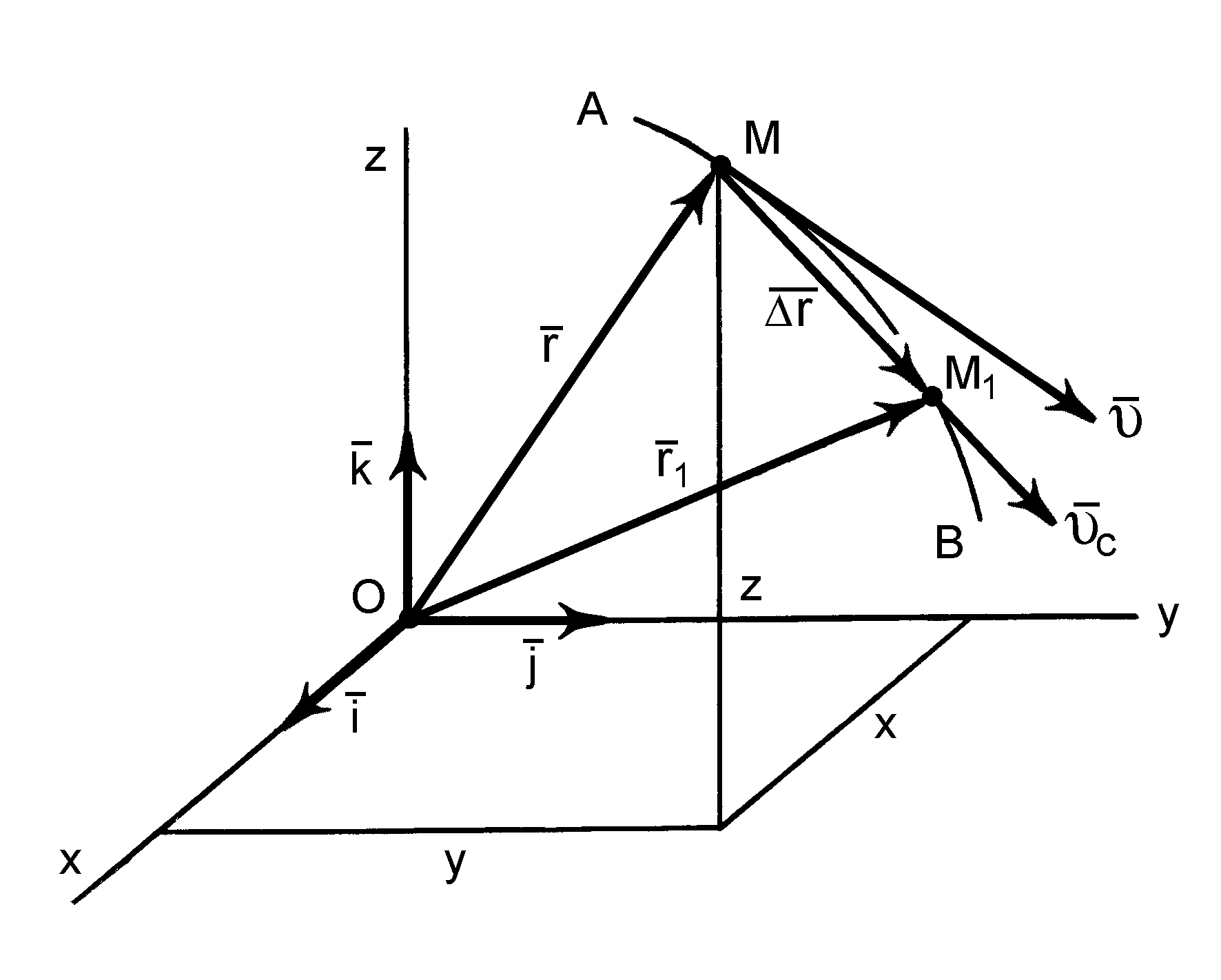 Рис. 2.2Якщо розглянути границю середньої швидкості cза умовою, що tпрямує до нуля ( t 0), то швидкість точки M  у будь-який момент часуt (миттєва швидкість) дорівнює:lim ctolimtoММ1 .	(2.12)tОскільки  в  граничному  випадку  (2.12)  вектор  переміщенняMM1спрямований по дотичній до траєкторії точки, то швидкість (м/с) точки М також є вектор, спрямований по дотичній до траєкторії точки у бік її руху (рис. 2.2).Якщо	закон	руху	точки	заданий	у	векторній	формі,	тоді	за формулою (2.1) отримаємо:limtoMM1tlim rto tdr .	(2.13)dtТаким чином, при векторному способі завдання руху матеріальної точки її швидкість є першою похідною від радіус-вектора r точки за часом t .Якщо	закон	руху	точки	заданий	у	координатній	формі,	тоді,враховуючи формули (2.7) і (2.13), а також те, що одиничні векториi , j, іk	постійні  за  напрямком,  одержуємо  для  швидкості  точки  наступнийвираз:	  	d x (t) i y (t) j z (t) k dr 	d x i d yj d z k .	(2.14)dt	dtdt	dt	dtЗ іншого боку, вектор швидкості 	(як і будь-який інший вектор)можна  у  прийнятій  системі  координат проекції на осі координат:Oxyzпредставити  через  йогоx i y j zk ,	(2.15)де x ,y ,і z- проекції вектора швидкості на відповідні осі координат.Із  виразів  (2.14)  і  (2.15)  бачимо,  що  є  можливість  прирівнятикоефіцієнти при одиничних векторахi , j, kі отримати наступніі виразидля проекцій вектора швидкості на відповідні вісі координат:d x ,x	dt	d y ,y	dtd z .z	dt(2.16)Таким чином, проекції вектора швидкості матеріальної точки на координатні осі дорівнюють першим похідним за часом від відповідних координат.Модуль вектора швидкості матеріальної точки можна знайти черезйого проекції на координатні осіx, y,z :2	2	2	x  y  z.	(2.17)Напрямок	вектора	швидкості		визначається	через	напрямні косинуси кутів, які цей вектор утворює з відповідними осями координат:^  	cosx, 	x  ,^  	cosy, ^  	cosz, y ,z .(2.18)Знаючи напрямні косинуси, через арккосинуси можна знайти і самі кути.У випадку руху матеріальної точки в одній площині у виразах (2.16), (2.17) і (2.18) залишається дві координати, а у випадку прямолінійного руху – одна координата.Якщо закон руху точки заданий у натуральній формі, тобто задана траєкторія руху точки (рис. 2.2) і функція відстаней (дугова координата),то	проміжку	часу	tвідповідає	зміна	криволінійної	координатиS1 S Sточки M . Тоді з виразу (2.5) випливає:limS d SS.	(2.19)t o  t	dtМодуль швидкості матеріальної точки при натуральному способі завдання її руху дорівнює першій похідній за часом від закону руху точки.Похідна по часу визначає чисельну алгебраїчну величину швидкості. Якщо >0, то вектор швидкості спрямований у додатному напрямку відліку і точка рухається у бік зростання дугової координати S, а якщо<0, то протилежно.§ 6.5. Прискорення руху точкиТретя кінематична характеристика – прискорення руху матеріальної точки M , показує, як швидко і в якому напрямку змінюється її швидкість руху.Прискорення – це векторна величина, яка характеризує степінь змінювання вектора швидкості за часом.Тоді для матеріальної точки  M	при зміні її швидкості на  	запроміжок часу t(рис. 2.3) їх відношення є середнім прискоренням точкиза цей часt :   	ac  t .(2.20)Вектор acбуде паралельним вектору.Для	визначення	миттєвого	прискорення	матеріальної	точкинеобхідно розглянути нескінченно малий проміжок часу (тобто весь вираз (2.20) звести до границі:t →0), аa lim  alimd.	(2.21)t o    ct o  t	dtТобто,	миттєве	прискорення	точки	дорівнює	похідній	від	вектора швидкості точки за часом.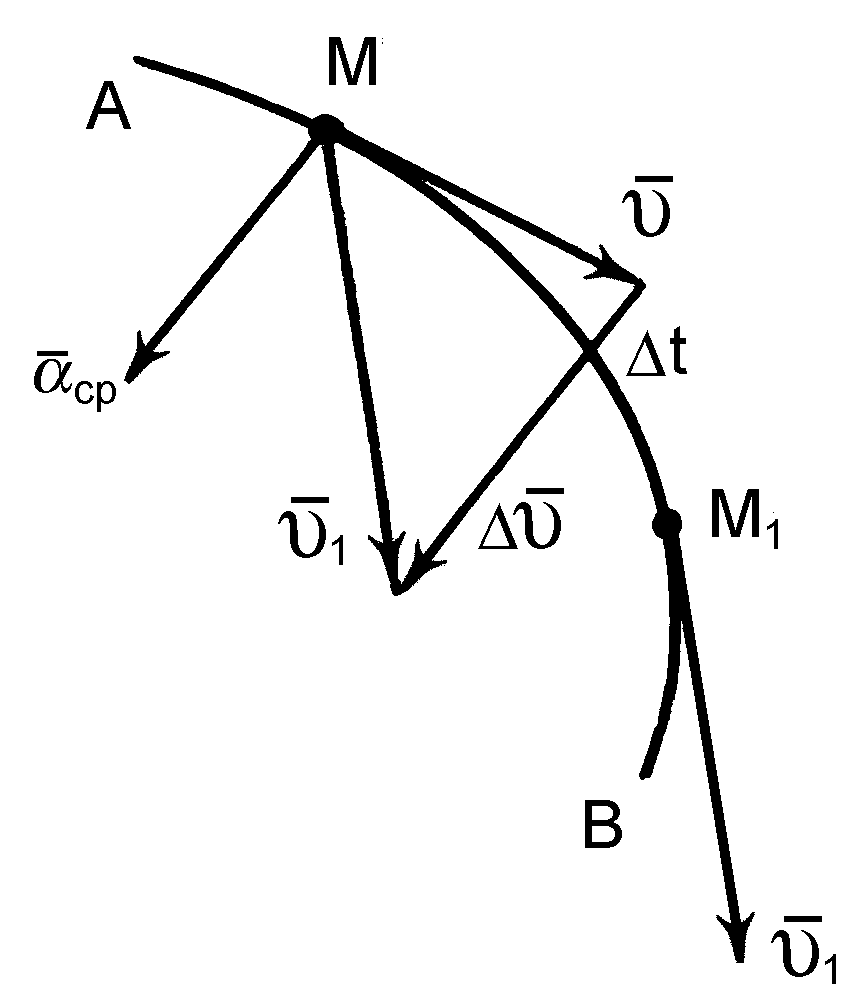 Рис. 2.3Якщо закон руху заданий у векторній формі, то за формулами (2.21) і (2.13) одержимо:   	d a dtd 2rdt 2.	(2.22)Таким чином, при векторному способі завдання руху матеріальної точки її прискорення дорівнює першій похідній від швидкості руху точки за часом, або другій похідній від радіус-вектора точки за часом.За напрямком вектор a буде спрямований у бік угнутості траєкторії точки M , тобто до центра кривизни траєкторії. Більш детально про напрямок вектора прискорення матеріальної точки буде далі.Якщо закон руху точки заданий у координатній формі, то з формул (2.7) і (2.22) одержимо для прискорення точки наступний вираз:2 	2	d  x (t) i y (t) j z (t) k 	2	2	2	 	a d  r 	dx i dy j dz k .	(2.23)dt 2dt 2dt 2dt 2dt 2З іншого боку, вектор прискорення  a  можна у прийнятій системікоординатOxy zпредставити через його проекції на осі координат:a ax i ayj az k .	(2.24)Якщо	порівняти	(2.23)	і	(2.24),	то	можна	написати	такі співвідношення:ax  d 2 x,dt 2d 2 yay  ,dt 2d 2 z(2.25)az  .dt 2Таким чином, проекції вектора прискорення матеріальної точки на осі координат дорівнюють другим похідним за часом від відповідних координат.Модуль вектора a можна знайти через його проекції на осіx, y,z :2	2	2a 	ax  ay  az.	(2.26)Напрямок вектора a визначається через напрямні косинуси:^cos x,a 	x  ,a^	acos y,a 	y  ,a^(2.27)cos z,a az .aВикористовуючи	значення	напрямних	косинусів,	через	арккосинуси знаходять самі кути.У випадку руху матеріальної точки в одній площині у виразах (2.25), (2.26) і (2.27) залишається дві координати, а у випадку прямолінійного руху – одна координата.Якщо закон руху точки заданий у натуральній формі, тобто задані траєкторія і закон руху S (рис. 2.4), то повне прискорення точки виражається геометричною сумою нормального і дотичного прискорень:a aan .	(2.28)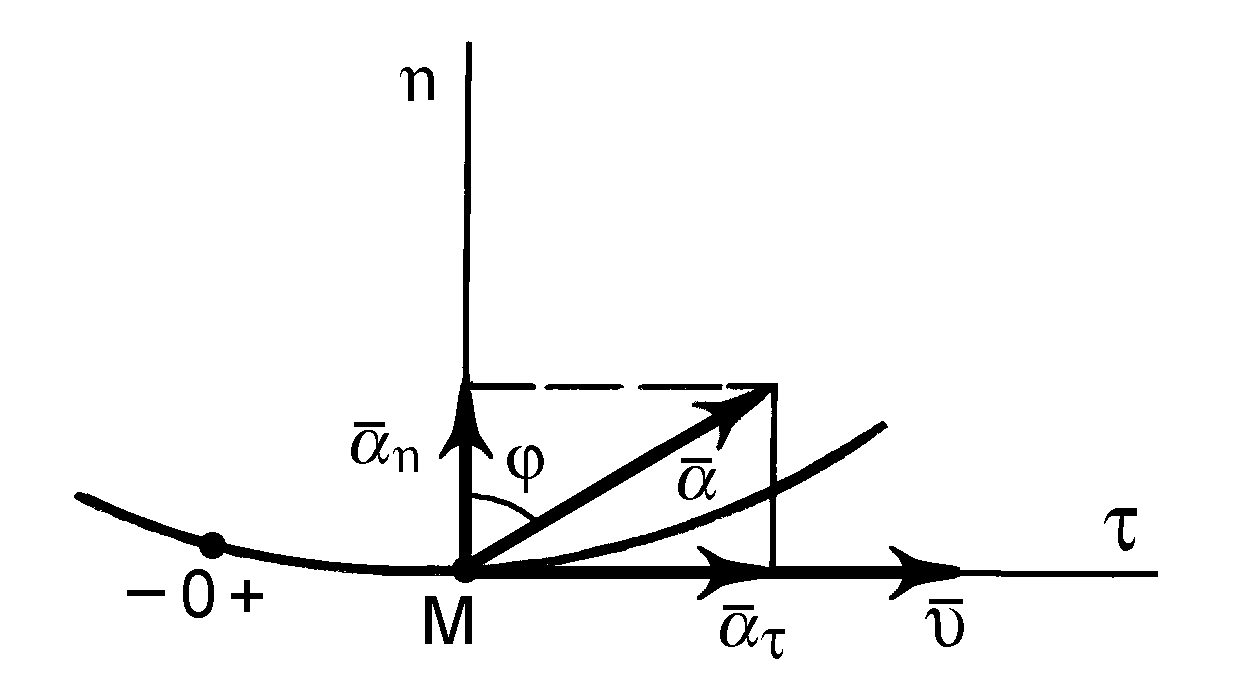 Рис. 2.4Дотичне прискорення  aспрямоване по дотичній 	до траєкторіїруху точки і характеризує зміну швидкості за величиною в одиницю часуt :d adtd 2 Sdt 2.	(2.29)Дотичне прискорення матеріальної точки дорівнює першій похідній від функції швидкості за часом або другій похідній від закону руху.Нормальне прискорення anспрямоване по нормалі n  до траєкторіїу бік вгнутості останньої і характеризує зміну швидкості за напрямком в одиницю часу t :2an .	(2.30)Нормальне  прискорення  матеріальної	точки  дорівнює  квадрату швидкості, поділеному на радіус кривизни траєкторії у даній точці.Вектор нормального прискорення  anзавжди спрямований вздовжнормалі до центра кривизни в даній точці і його величина завжди додатна, тому що містить у чисельнику вираз 2 .Дотичне	прискорення	aможе	бути	як	додатним	(у	випадкуприскореного руху), так і від'ємним (у випадку сповільненого руху).Вектор	повного	прискорення	a	визначається	геометричнимдодавання векторів aта anі є діагоналлю прямокутника побудованого навказаних векторах, як на сторонах (рис. 2.4). Модуль повного прискоренняa дорівнює:a 	a2  dt .			Кут		між	вектором	a	і	нормаллю	n	визначається	за тригонометричним виразом:tga.an§ 6.6. Деякі випадки руху матеріальної точкиПрямолінійний рухтому:Радіус  кривизни  траєкторії,  якою  є  пряма  лінія,  дорівнює,2an  0 ,a ad .dtТобто, швидкість руху матеріальної точки змінюється лише по величині за модулем.Якщо  такий  рух  є  ще  і  рівномірним,  (const ),  то  прискорення матеріальної точки будуть дорівнювати:a	d	d t20,an  0,a 0.Рівномірний криволінійний рухУ даному випадку модуль швидкостіconst , а радіус кривизнитраєкторії, тому:a  d0 ,	dt2an  .Тобто вектор швидкості , змінюється лише за напрямком.Рівнозмінний рухУ випадку, коли прискорення  aє величиною сталою, рух точкибуде рівнозмінним (тобто, за рівні проміжки часу швидкість матеріальної точки буде змінюватись на одну і ту ж величину).Оскількиa    d  const ,	використаємо	це	для	визначення	dtшвидкості руху точки.dadt .Інтегруємо	ліву	і	праву	частини	цього	виразу	в	межах	відпочаткового значення швидкості oмомент часу t :приt 0до кінцевого значення на	tdadt ,o	oзвідкиo at ,абоo at ,де o - початкова швидкість руху матеріальної точки.Використаємо	далі	виразd S ,	з	якого	маємо	можливістьdtвизначитиd S . Переміщення буде дорівнювати:d S dt .Замість підставимо в останній вираз отримане його значення:d S o dt at dt .Як  і  у  попередньому  випадку,  знайдемо  переміщення  S ,  взявши визначені інтеграли від лівої і правої частин останнього виразу в межах відпочаткового значення Soпереміщення точки до кінцевого S :S	t	td S odt at dt ,So	o	oзвідкиS Soto t a	.2Остаточно останній вираз можна переписати такt 2S So o t 	,де So2- початкове переміщення точки.Таким	чином,	при	рівнозмінному	русі	матеріальної	точки	її швидкість та переміщення визначаються за допомогою знайдених виразів.Слід  зауважити,  що  знаки  у  правих  частинах  цих  формул  (передa)визначають характер рівнозмінного руху. Так, якщо вони додатні, то рух точки є рівноприскореним, а якщо від'ємні, то – рівносповільненим.§ 6.7. Приклади визначення кінематичних параметрів матеріальної точкиПрикладРух  матеріальної  точки  здійснюється  у  площиніxOyі  заданийрівняннями: точки.x 2t,y 12t 2 ,м , t - в секундах. Визначити траєкторію рухуРозв'язанняТраєкторію	руху	матеріальної	точки	можна	визначити	двома способами:а) задати різні моменти часу та зобразити координати точки х, у на графіку;б) виключити час t із заданих рівнянь руху. Так, з першого рівняннячас буде дорівнюватиматимемо:t x . Тоді після підстановки часу у друге рівняння,2y 12x43x2 .Таким чином, траєкторією руху точки є парабола з вершиною, яка розташована в початку координат, і віссю симетрії Oy .ПрикладПалець кривошипу двигуна рухається відповідно заданих рівнянь:x b sin t, y b cost,де x і y - у метрах; t - у секундах; b і - сталі величини.Визначити траєкторію руху, швидкість та прискорення пальця.Розв'язанняДля визначення рівняння траєкторії руху пальця кривошипа треба виключити з заданих рівнянь руху параметр часу t . Спочатку визначимо з заданих рівнянь тригонометричні функціїsin t x ,bcost y .bОскільки тригонометричні функції є функціями одного аргументу, то піднесемо до квадрату ліві та праві частини цих виразів і додамо їх почленно:x y sin 2 t cos2 t 1.b b Ліва	частина	останнього	виразу	дорівнює	одиниці,	оскількиsin2 t cos2 t 1 , тодіx2 y2b21 ,абоx2 y2  b2 .Таким  чином,  з  останнього  виразу  бачимо,  що  траєкторією  рухупальця кривошипа є коло радіуса b з центром у початку координат.Для	визначення	швидкості	руху	знайдемо	спочатку	проекції швидкості руху пальця на координатні осі:x  d x dtbcost ,y  d y dtbsin t .Модуль швидкості руху буде дорівнювати	x y  b.2	2Таким чином, з останнього виразу бачимо, що палець рухається зі сталою швидкістю, яка дорівнює b.Знайдемо прискорення пальця кривошипу. Також визначимо його через проекції на осі координат. Для цього візьмемо другі похідні від заданих координат руху:a  dx dxb2 sin t,x	dt 2d 2 ya  dtdyb2 cost.y	dt 2	dtПовне прискорення буде дорівнювати:a 	a2 a2  b2 .x	yОскільки палець кривошипу рухається по колу, тобто по криволінійній траєкторії руху сталого радіуса b , то його прискорення можна було б визначити, якщо використати вирази, що описують натуральний спосіб задання руху матеріальної точки. Дотичне прискорення пальця кривошипу буде дорівнювати нулю, оскільки швидкість bconst . А саме:d adtd bdt0 .Нормальне прискорення визначимо так:2	b	2an  	bb.Оскільки	дотичного	прискорення	немає,	то	повне	прискорення дорівнює нормальному:a anb2 .Таким	чином,	як	бачимо,	прискорення	пальця	кривошипу,	які визначені різними способами, співпадають.ПрикладТочка на ободі барабана механізму в період розгону рухається згіднорівнянняS 0,1t3( S	-  у  метрах,  t	-  у  секундах).  Радіус  барабанадорівнюєR 0,5м. Визначити дотичне і нормальне прискорення точки вмомент, коли її швидкість дорівнює 30м/с.Розв'язанняРівняння руху точки задане натуральним способом, а тому швидкість можна визначити так:d sdtd 0,1t 3 	2	0,3 t  .dtПо заданому значенню швидкості точки30м/с знайдемо час.Підставимо значення цієї швидкості в отриманий вираз і знайдемо t :30 0,3t 2 ,звідкиt 	10  c .Дотичне прискорення точки буде дорівнювати:a  d	dtd 0,3t 2 0,6t ,dtабо через 10 секa(10) 0,6 10 60м с2 .Нормальне прискорення визначимо так:2an  R0,3t 2 20,53020,51800м с2 .Знак  "+"  перед  дотичним  прискоренням  aозначає,  що  барабанзернозбирального комбайна перебуває у стані розгону, що відповідає умові задачі.Запитання для самоконтролюЩо вивчає кінематика?У чому полягають основні задачі кінематики?Які існують способи завдання руху точки?Що таке закон руху матеріальної точки?Яка залежність між радіус-вектором точки та її координатами?Як спрямовується вектор швидкості точки?В яких одиницях вимірюються координати, швидкості та прискорення точки?Як  визначаються  положення,  швидкість  і  прискорення  точки  при векторному способі завдання руху?Як  визначаються  положення,  швидкість  і  прискорення  точки  при координатному способі завдання руху?Які потрібні умови для завдання руху натуральним способом?Як визначається швидкість точки за натуральним описом руху?Яким чином характеризує рух дотичне прискорення точки?Що характеризує нормальне прискорення точки?РОЗДІЛ 7 КІНЕМАТИКА ТВЕРДОГО ТІЛА.НАЙПРОСТІШІ ВИДИ РУХУ§ 7.1. Поступальний рух твердого тілаВ задачах кінематики твердого тіла визначають як кінематичні параметри тіла в цілому, так і кінематичні параметри окремих його точок.Найпростішими видами руху твердого тіла є поступальний і обертальний рухи.Розглянемо спочатку поступальний рух.Поступальним називається такий рух твердого тіла, при якому довільна пряма, що проведена в цьому тілі, під час руху залишається завжди паралельною самій собі.Прикладами  поступального  руху  твердого  тіла  може  бути:  рухшарнірного паралелограмаO1 ABO2(рис. 2.5, а), який здійснює коловийпоступальний рух; поступальний рух штанги кулачкового механізму (рис. 2.5, б), що здійснює зворотно-поступальний рух; рух педалі велосипеда відносно рами, поршня двигуна відносно циліндра, рух кузова автомобіля при прямолінійному русі і т.п.Таким чином, траєкторією руху точок тіла при поступальному русі можуть бути як пряма лінія, так і будь-які криві. Термін “поступальний рух” стосується тільки тіла, а не точки.При поступальному русі тіла всі його точки описують одинакові траєкторії і мають в кожну дану мить часу однакові за модулем і паралельно напрямлені швидкості та прискорення”.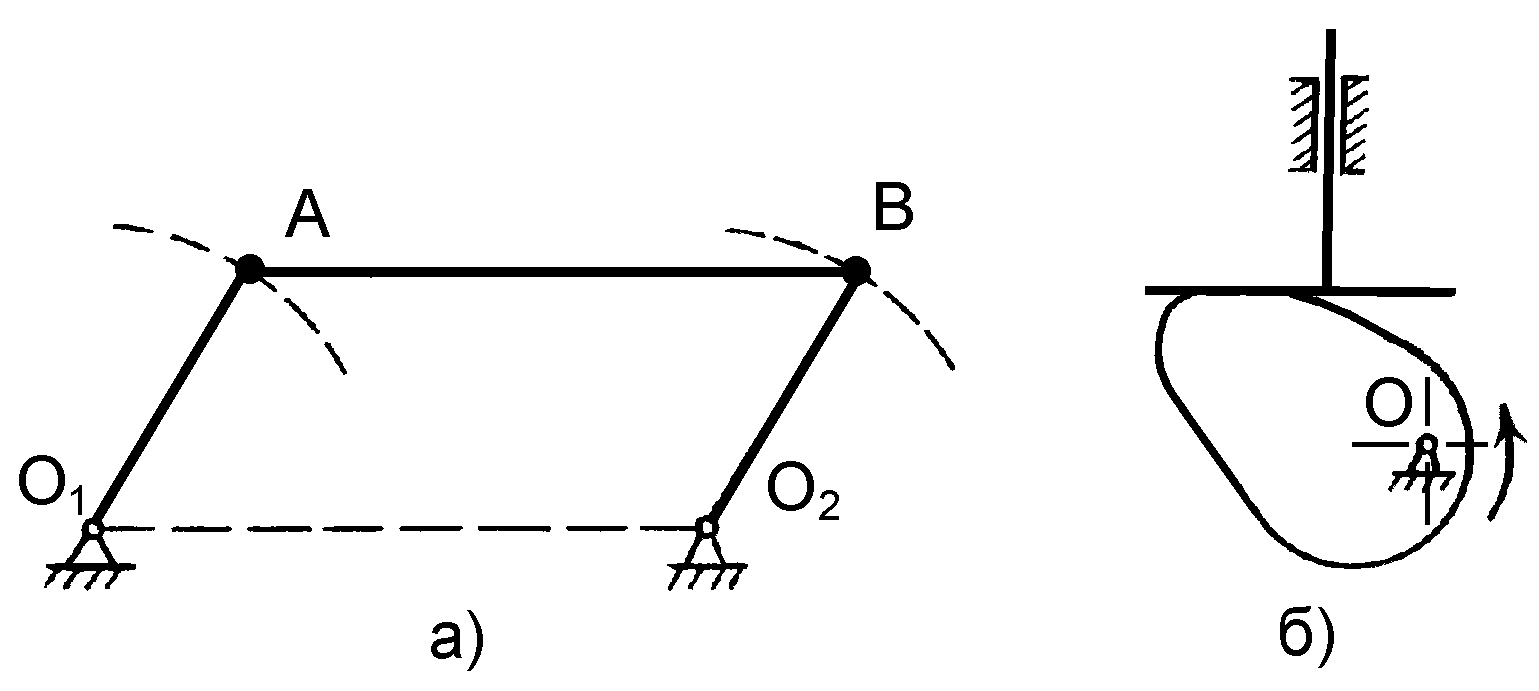 Рис. 2.5Розглянемо тіло, що рухається поступально і за деякій проміжок часу перейшло з одного положення в друге (рис. 2.6). Довільно проведена в тілі пряма  AB  при цьому залишиться паралельною самій собі і займе новеположенняAB. Проведемо з довільної точки О радіуси – векториrA , rBточок тіла А і В. Із трикутника ОАВ, що утворено на рис. 2.6, маємо:rB  rA rAB .	(2.31)Згідно визначення поступального руху тіла векторrAB , який з’єднуєточки А і В і переміщується паралельно самому собі, є сталим вектором, тому що точки А і В належать твердому тілу:rAB  = AB = const.Тобто,	при  поступальному  русі	тіла  радіуси – вектори	rAі	rBдовільних  точок  А і  В,  змінюючись  за  напрямком,  будуть  відрізнятисязгідно (2.31) на один і той же самий сталий векторrAB .Отже,	траєкторію	руху	точки	В	можна	одержати,	змістившитраєкторію точки А у напрямку вектора траєкторії будуть тотожними.rABна відстаньAB , і тому ці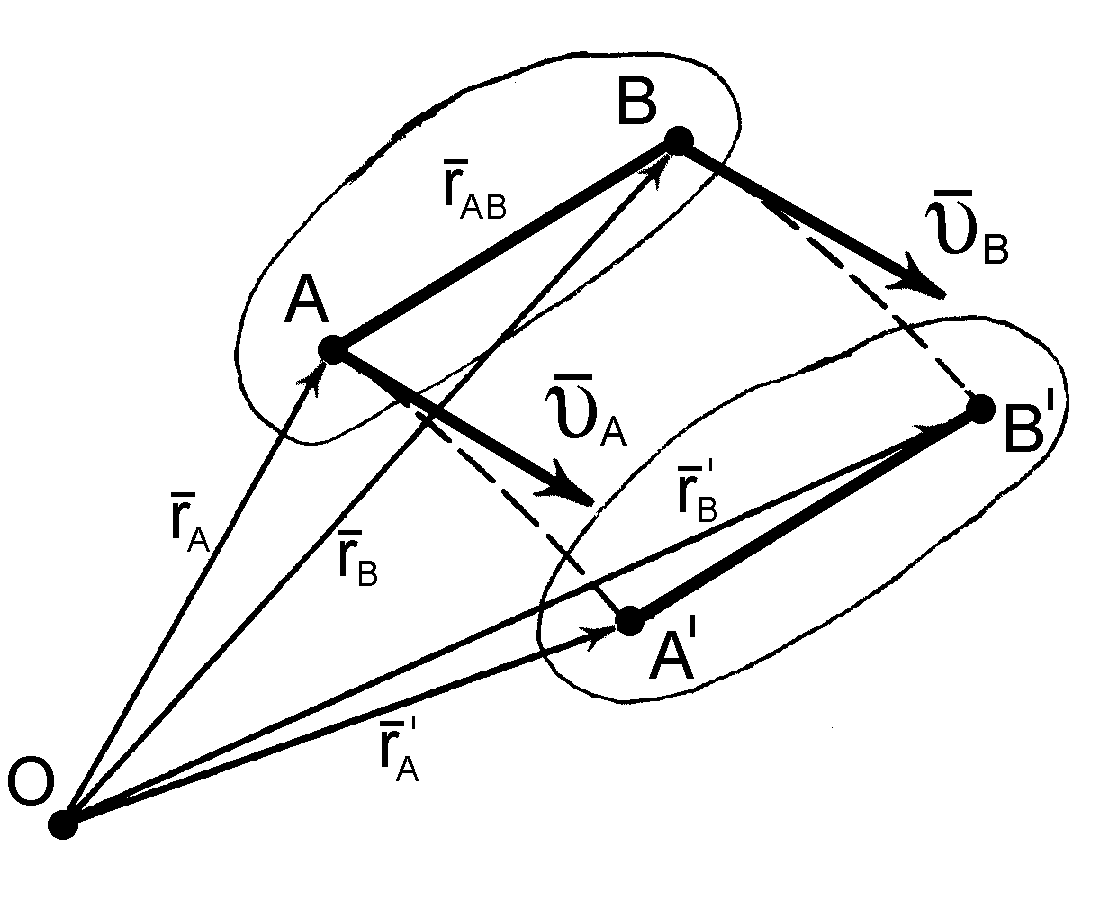 Рис. 2.6Визначимо швидкості точок A і B тіла. Для цього диференціюємо за часом вираз (2.31.):drBdrA  d (rAB ) .dt	dt	dtОскількиrAB  = const, друга  складова правої  частини  цього виразубуде дорівнювати нулю:d (rAB ) 0 ,dtі остаточно маємо:drB  drA ,dt	dtа це є швидкості точок А і В:B  A .	(2.32)Таким чином, швидкості точок А і В тіла, що рухається поступально, рівні за величиною і мають однаковий напрямок, оскільки вони розташовані на дотичних до однакових траєкторій руху і спрямовані в один і той же бік.Визначимо прискорення точок А і В. Після другого диференціювання за часом виразу (2.31) маємо:d 2rd 2rd 2r 	B  	A  	AB .dt 2dt 2dt 2Як	і	у	попередньому	випадку	маємоd  (rAB ) 0 ,	оскількиrAB  = const. Тоді остаточно:dt 2d 2rd 2r 	B  	A ,dt 2dt 2абоdBdtdA ,dtіaB  aA .	(2.33)Таким чином, поступальний рух тіла цілком визначається рухом будь-якої однієї його точки.Остаточно можна зробити висновок, що визначення поступального руху твердого тіла зводиться до визначення руху тільки однієї його точки, оскільки всі інші точки тіла рухаються ідентично. Внаслідок цього більшість задач з кінематики поступального руху тіла вирішується методами кінематики матеріальної точки.§ 7.2. Обертальний рух твердого тіла навколо нерухомої осі.Закон обертального рухуОбертальним рухом твердого тіла називається такий рух, при якому всі точки тіла рухаються по колах, центри яких лежать на одній прямій, яка називається віссю обертання.Вісь обертання може знаходитись, як всередині самого тіла, так і бути зовні його.Для здійснення обертального руху твердого тіла, необхідно закріпити нерухомо будь-які дві його точки, наприклад, у підшипниках, тоді пряма, яка проходить крізь ці точки і буде віссю обертання.Розглянемо  тверде  тіло,  що  обертається  навколо  нерухомої  осі  z(рис. 2.7). Проведемо через вісь обертання z дві півплощини, одна з яких1   є  нерухомою,  а  друга  півплощина  2незмінно  поєднана  з  тілом  іобертається разом з ним. Тоді положення тіла у будь-який момент часу tоднозначно визначає кут між півплощинами 1кутом повороту тіла .і 2 , який називається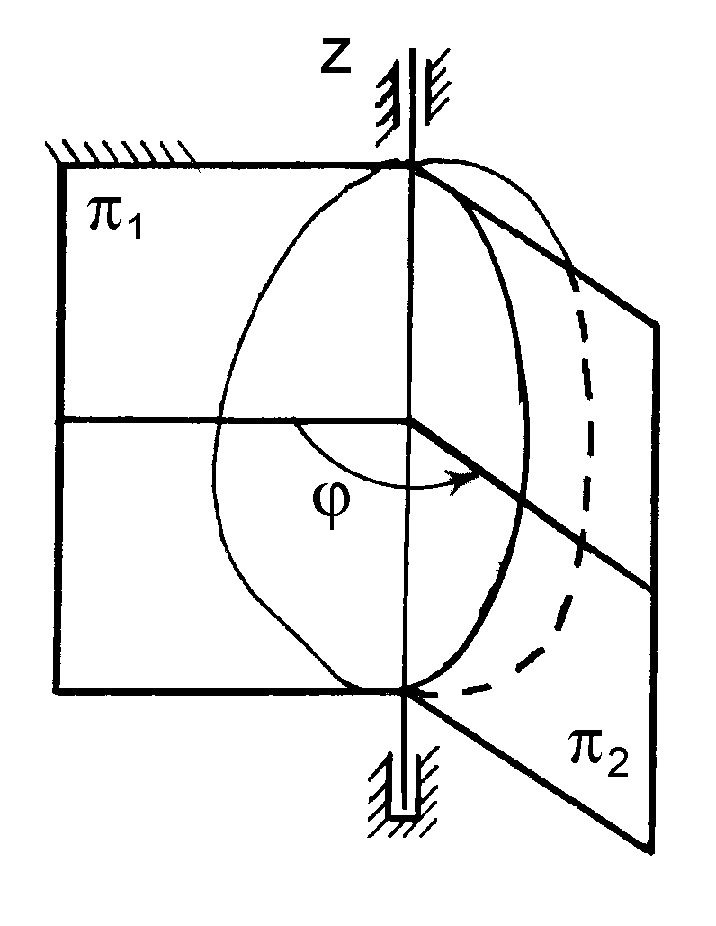 Рис. 2.7При  обертанні  тіла  навколо  нерухомої  осі  z  кут  повороту  	є неперервною і однозначною функцією часу:t .	(2.34)Вираз	(2.34)	називається	законом	обертального	руху	тіла	або кінематичним рівнянням обертального руху.Кут повороту тіла навколо нерухомої осі має знак, який залежитьвід напрямку обертання і визначається за наступним правилом.Кут  повороту		рахується	додатним  (>0),  якщо  дивитися  здодатного кінця осі  z і бачити обертання рухомої площини 2у напрямкупроти руху годинникової стрілки. І навпаки, рахується від'ємним (<0), коли цей напрямок обертання - за годинниковою стрілкою.Кут повороту тіла вимірюється у радіанах або обертах.Так як один оберт складає 2π  рад, тому зв'язок між кутом повороту, що вимірюється у радіанах, і кутом повороту N, що вимірюється в обертах, буде таким:2N ,де N - кількість обертів тіла.§ 7.3. Кутова швидкість і кутове прискорення тіла, що обертаєтьсяКутова швидкість ω і кутове прискорення ε тіла, як і його кут повороту , являються кінематичними характеристиками його обертального руху.Визначимо ці кінематичні характеристики.Кутова швидкістьКутова  швидкість  ω  характеризує  зміну кута  повороту  тіла  	за одиницю часу, тобто показує, як швидко тіло обертається.Якщо за деякій проміжок часуt t1 tтіло здійснило поворот накут1 , то середня кутова швидкість cтіла за цей проміжок часудорівнює відношенню:.с	tДля знаходження кутової швидкості тіла у будь-який момент часуt необхідно середню кутову швидкість cпредставити у вигляді границі,до якої наближається його значення, коли проміжок часу  tнуля:прямує доlim  to  tddt.	(2.35)Таким  чином,  кутова  швидкість  тіла  у  будь-який  момент  часу дорівнює першій похідній від кута повороту за часом.Знак  кутової  швидкості  ω  визначає  напрямок  обертання  тіла  ізалежить від знака кута повороту . Якщо0 , то в даний момент часутіло обертається в додатному напрямку, і, навпаки, якщо обертається у від'ємному напрямку.0 , то тілорад1 1 Одиниця виміру кутової швидкості : с,с ,c.Кутове прискоренняКутове прискорення тіла, що обертається навколо нерухомої осіхарактеризує зміну кутової швидкості за одиницю часу.Якщо за проміжок часуt t1 tкутова швидкість змінюється навеличину1 ,  то  середнє  кутове  прискорення  cтіла  за  цейпроміжок часу буде дорівнювати:	.с	tДля знаходження кутового прискоренням тіла у будь-який моментчасу t необхідно спредставити у вигляді границі, до якої наближаєтьсяйого значення, коли проміжок часу tпрямує до нуля:limto,tабоdd 2.	(2.36)dt	dt 2Таким чином, кутове прискорення тіла у будь-який момент часу чисельно дорівнює першій похідній від кутової швидкості або другій похідній від кута повороту за часом.рад 1 2 Одиниця виміру кутового прискорення : с 2,с2 ,с.Слід відмітити, що у випадку, коли модуль кутової швидкості з часом зростає (0 ), то обертання тіла буде прискореним, а коли зменшується (0 ), то обертальний рух буде сповільненим.Також зауважимо, що обертання тіла навколо осі буде прискореним, якщо знаки перед кутовою швидкістю ω і кутовим прискоренням ε будуть однаковими, і навпаки – сповільненим, якщо знаки перед вказаними величинами будуть різними.§ 7.4. Деякі випадки обертання тіла навколо нерухомої осіРозглянемо	деякі	випадки	обертального	руху  в	залежності	від кінематичних характеристик тіла при обертанні навколо нерухомої осі.Рівномірний обертальний рухЯкщо кутова швидкість тіла залишається під час його руху сталою, то  обертання  називається  рівномірним.  При  цьому  кутова  швидкістьconst , а 0 . Тоді кут повороту тіла визначається за формулою:t ,	(2.37)або кутова швидкість буде дорівнювати.tУ	техніці	швидкість	рівномірного	обертання	тіл	найчастішеоб.визначають частотою обертання n , яка вимірюється ухв..Відомо, що при одному оберті тіло повертається на кут 2π, а при nобертах – на кут2n , причому цей поворот (кут2n ) відбувається за однухвилину, або 60 сек. Тоді зв'язок між кутовою швидкістю і частотою nйого обертання можна виразити наступною залежністю:2n n 0,1 n .t	60	30Рівнозмінний обертальний рухУ  такому  випадку  обертання  кутове  прискорення  тілаconst ,тобто його кутова швидкість за рівні проміжки часу змінюється на однуі ту ж величину.Оскільки d const , то запишемо цей вираз наступним чином:dtddt .	(2.38)Для знаходження кутової швидкості візьмемо визначені інтеграли від лівої та правої частин виразу (2.38) у верхніх та нижніх межах зміни величин і t :	tddt .o	oПісля інтегрування отримаємоo  t ,абоде oo t ,	(2.39)- початкова кутова швидкість тіла.Далі	використаємо	вираз	(2.35),	згідно	якогоd.	Маємоdtможливість з нього визначити кут . Для цього розділимо змінні:d dt .	(2.40)Замість підставимо у вираз (2.40) його значення (2.39):do dt t dt .	(2.41) Як і в попередньому випадку, знайдемо кут повороту тіла , взявши визначені інтеграли від лівої і правої частин виразу (2.41) у верхніх танижніх межах зміни величин і t :	t	tdodt t dt .	(2.42)o	o	oПісля інтегрування отримаємо:t 2o  ot 	.2Остаточно матимемо:де oo ot - початковий кут повороту тіла.t 22.	(2.43)Таким чином, при рівнозмінному обертальному русі твердого тіла кутова  швидкість  	та  кут  повороту  	визначаються  за  допомогоюформул (2.39) та (2.43). Слід зауважити, що знаки у правих частинах цих формул (перед ) показують характер цього руху. Якщо вони додатні, то обертальний рух тіла рівноприскорений, а якщо від'ємні, то рівносповільнений.ПрикладПривідний вал механічного пристрою починає обертатись із стануспокою	з	кутовим	прискоренням7,5рад/с2.	Визначити	кутовушвидкість  вала  у  кінці  15  секунди.  Визначити  також,  скільки  обертів зробить вал за ці 15 секунд.Розв'язанняЗа  умовою  прикладу  кутове  прискорення  вала  є  стала  додатна величина, а тому його обертальний рух буде рівноприскореним.Для  визначення  кутової  швидкості		і  кута  повороту		вала скористуємось виразами (2.39) і (2.43) відповідно:o t,o ot t 2.2Слід зауважити, що, оскільки вал починає обертатись зі стану спокою, то його початкова кутова швидкість, як і початковий кут повороту, дорівнює нулю:o 0,o 0.Підставимо далі у вираз для кутової швидкості значення кутовогоприскорення і часу t1 15секунди буде дорівнювати:Тоді кутова швидкість після п’ятнадцятоїt1 7,5 15 112,5рад/с.Підставимо  у вираз для  кута повороту  	вала  відомі  величини  і отримаємо його значення за 15 секунд:t27,5 152843,75рад .Для	знаходження	загального	числа	обертів	вала	скористаємось виразом:N 2.Звідси число обертів N вала за 15  с дорівнює:N 2843,75 1346,28об.§ 7.5. Кінематичні характеристики точок тіла, що обертається навколо нерухомої осіКрім загальних кінематичних характеристик тіла, що обертається навколо нерухомої осі – кутової швидкості та кутового прискорення – розглянемо кінематичні характеристики окремих його точок. До цих характеристик відносяться лінійні або колові швидкості точок та лінійні або колові прискорення точок тіла.Лінійна швидкістьЯкщо тіло обертається навколо нерухомої осі z (рис. 2.8), то будь- яка його точка M , що знаходиться на відстані R від осі обертання z , описує коло радіуса R . Площина цього кола перпендикулярна осі z обертання, а центр C розташований на самій осі z .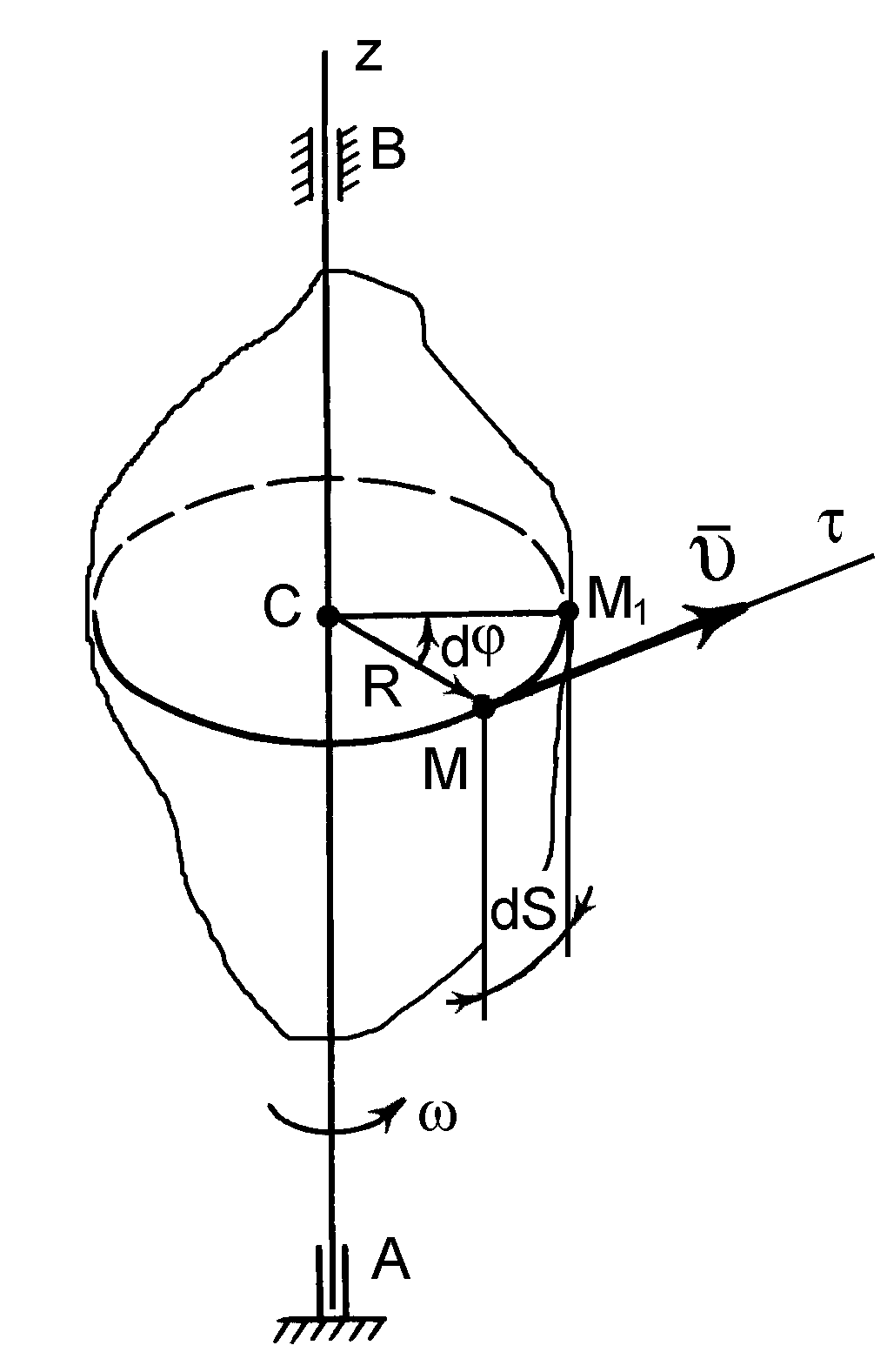 Рис. 2.8При  повороті  тіла  на  кут	dза  проміжок  часу	dtточка	Mпереміститься в положенняM1  на величину елементарної дуги dS кола:d S Rd.Тоді лінійна швидкість точки M  за виразом (2.19) буде дорівнювати:dSd R dR dR,dt	dt	dtтобтоR .	(2.44)Ця швидкість називається лінійною або коловою швидкістю точки, тіла, що обертається навколо нерухомої осі.Таким чином, лінійна швидкість точки твердого тіла, що обертається навколо нерухомої осі, чисельно дорівнює добутку кутової швидкості тіла на радіус обертання (відстань від даної точки до осі обертання).Напрямок вектора лінійної швидкості – по дотичній до кола, що описує точка М (перпендикулярно радіусу обертання) у бік обертання тіла.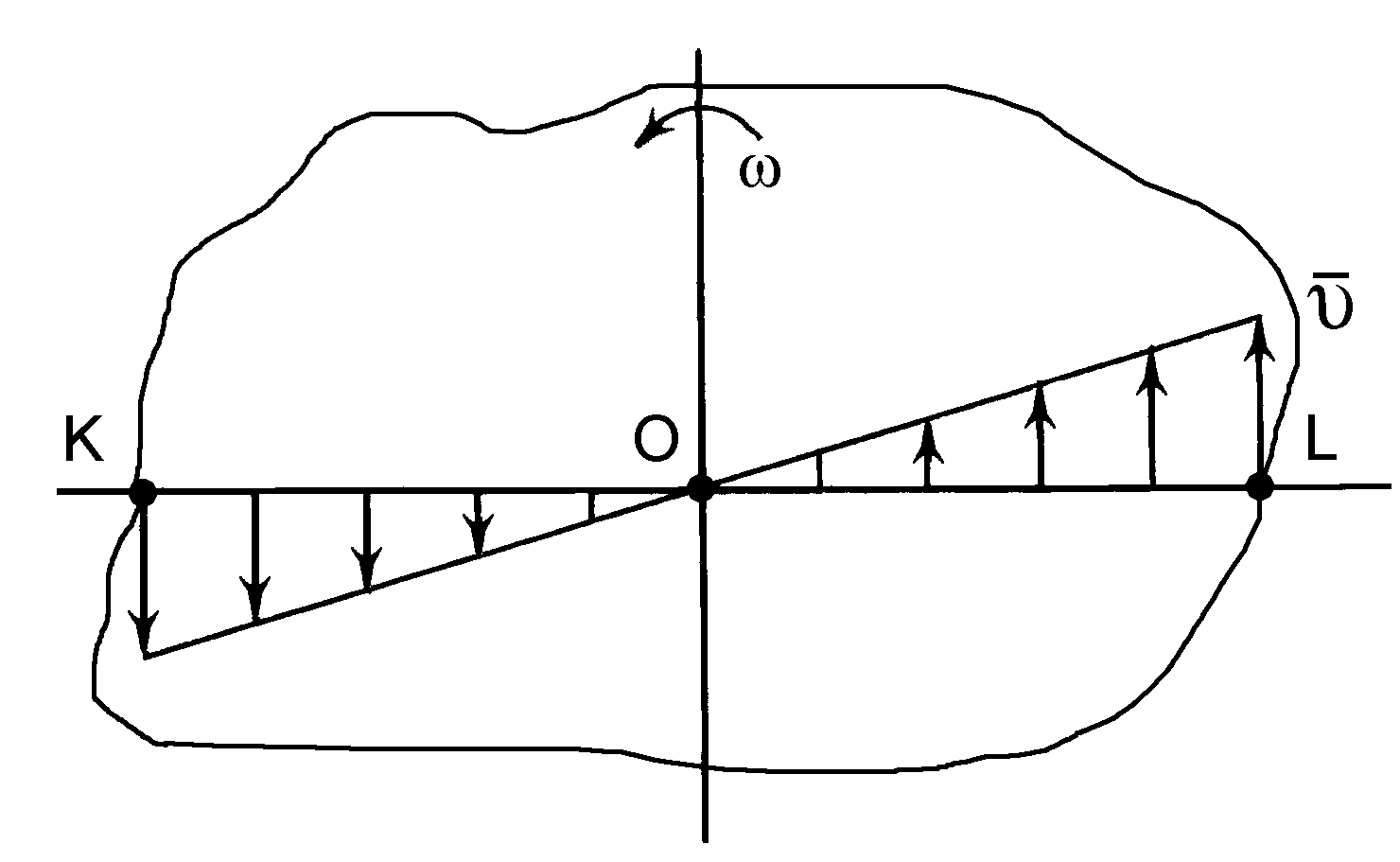 Рис. 2.9Оскільки для всіх точок тіла у даний момент часу кутова швидкість ω однакова, то їх лінійні швидкості пропорційні відстаням точок до осі обертання.Тоді для діаметра KL тіла, що обертається навколо осі, перпендикулярної до площі рисунка, буде мати місце лінійний характер розподілу швидкостей точок (рис. 2.9).Лінійне прискоренняЛінійне прискорення точки М тіла, яке обертається навколо нерухомої осі (див. рис. 2.9), визначається рівняннями (2.29) і (2.30):a  d,	dt2an  .Із урахуванням виразу (2.44) та того, що ρ = R, отримаємо значення обертального, дотичного прискоренняa  d (R) R d ,	(2.45)	dt	dt	Rта доцентрового, нормального прискоренняR22an  RR2 .	(2.46)При цьому дотичне прискорення aзавжди спрямоване по дотичній дотраєкторії руху точки  M  (перпендикулярно радіусу  R ). Якщо обертаннятіла прискорене, то напрямок  aбуде у бік вектора швидкості , якщосповільнене – то проти. Нормальне прискорення anзавжди додатне і йоговектор спрямований до центра кола, по якому рухається точка M .Повне прискорення a точки M  буде дорівнювати геометричній суміскладових  дотичного  aприскорення дорівнює:і  нормального  anприскорень.  За  модулем  цеa 	a2 a2  (2.47)	nабоa R2  4 .(2.48)Напрямок вектора повного прискорення a точки M  тіла із заданими кутовою швидкістю і кутовим прискоренням при її русі в площинірисунка	(рис. 2.10),  залежить  від  напрямку	векторів  дотичного	a	інормального	anприскорень.  Тоді  кут  	відхилення  вектора  повногоприскорення a від нормалі n до траєкторії руху точки визначається як:atgan	R2	2,	(2.49)arctg	.2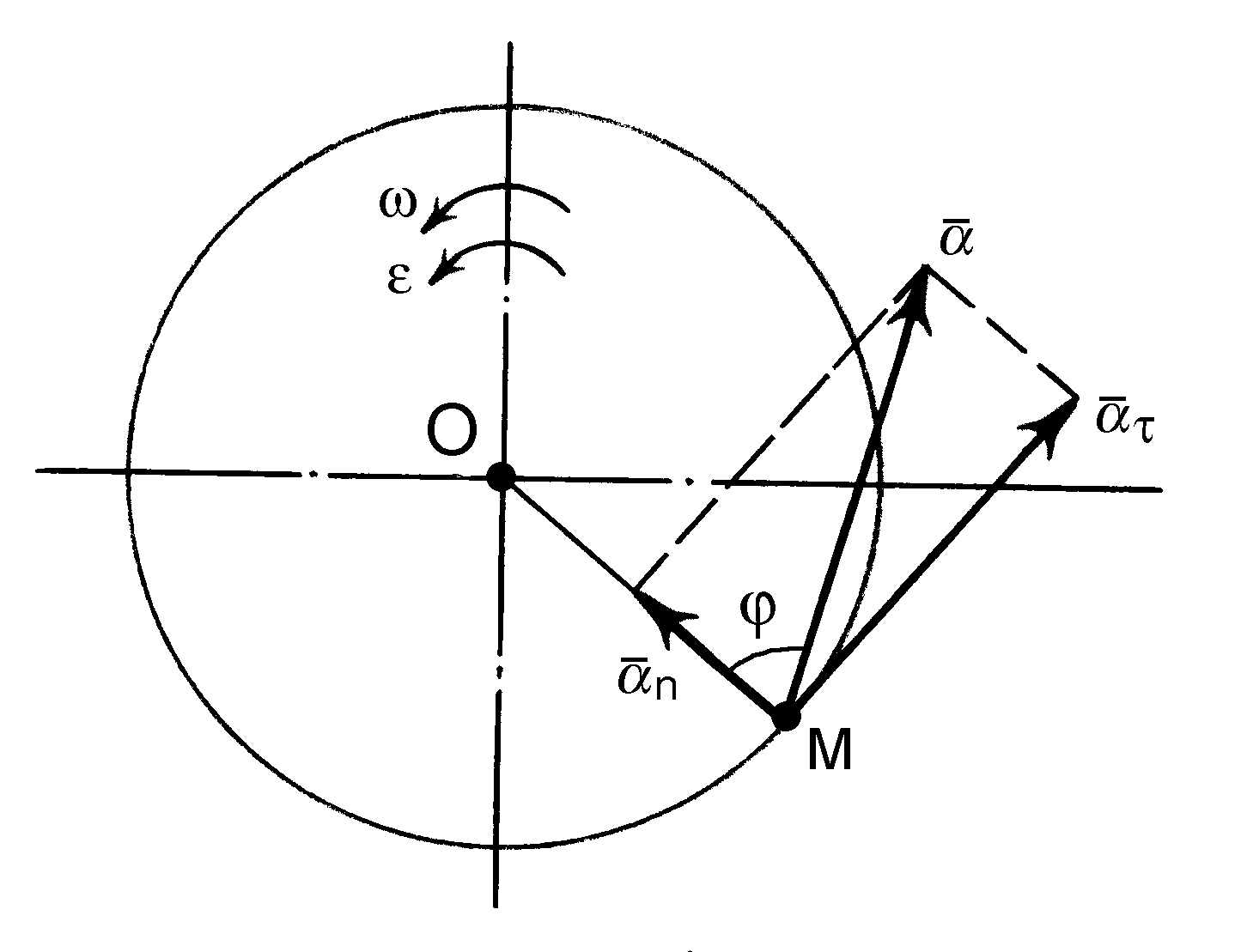 Рис. 2.10ПрикладВантаж Р масоюm 100 кгіз стану спокою починає опускатись натросі за  допомогою  механічного  пристрою  (рис. 2.11)  згідно  закону S 0,8t 2 , де S (м) - відстань, яку пройшов вантаж від початкового положення, t (с) - час руху. В момент часу, коли вантаж пройде заданийшляхS1  0,2 м , визначити його швидкість і прискорення, а також кутовушвидкість і кутове прискорення валів барабана і приводу та швидкість і прискорення точки М. Трос прийняти таким, що не розтягується.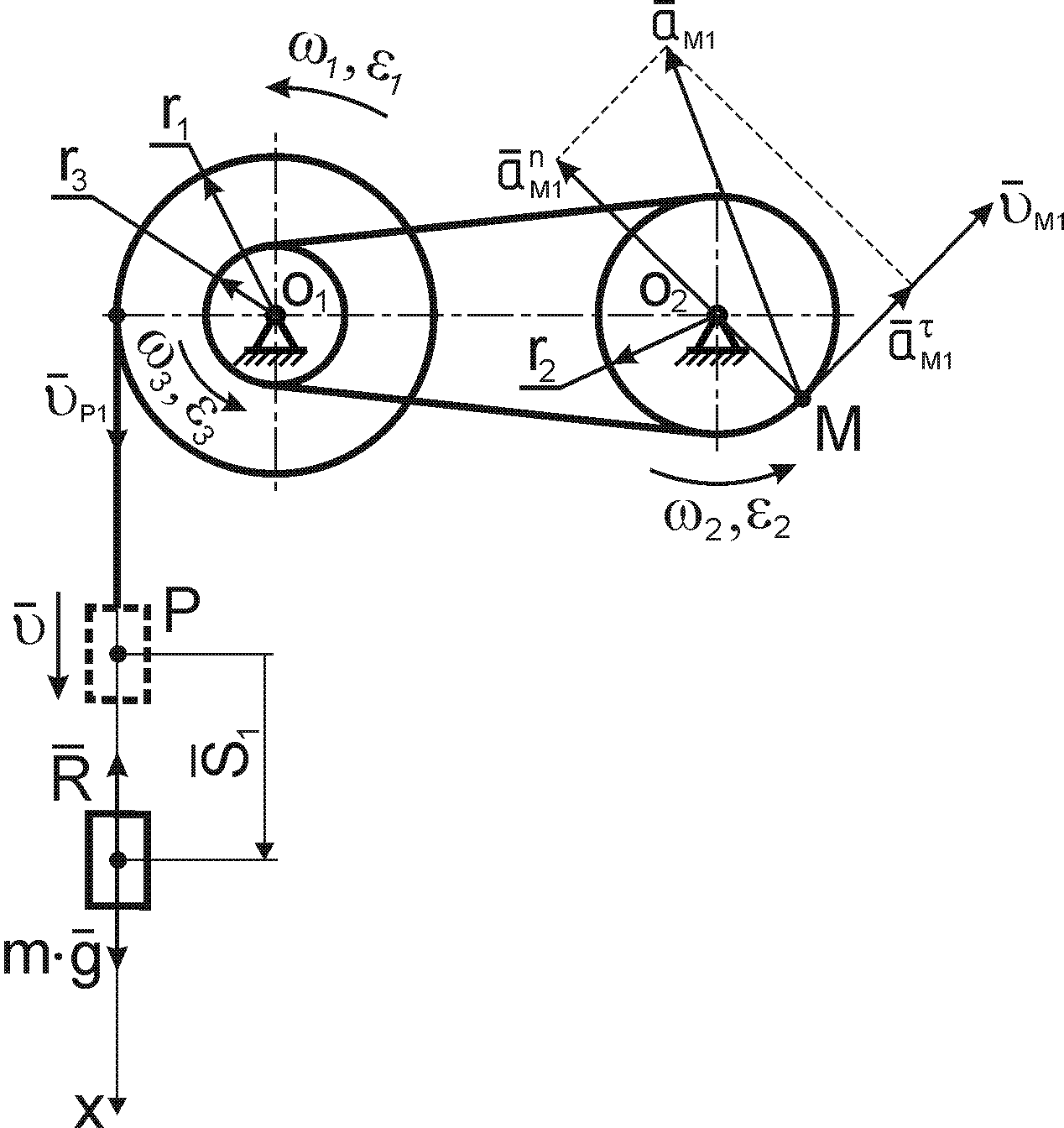 Розв'язанняРис. 2.11За умовою вантаж  P  рухається поступально. Рівняння швидкості руху вантажу має вигляд:V	dSP	dtd 0,8t 2 1,6t .dtВизначимо час, коли вантаж пройде шляхS1  0,2 м :S  0,8t 2 ;0,2 0,8t 2 ;t1 	0,5 c.В момент часу t1 0,5cшвидкість вантажу буде дорівнюватиVP1 1,6t1 1,6 0,5 0,8 м / с .Прискорення вантажу P :a	dVPP	dtd 1,6t 1,6 м / с2 .dtВ даному випадку прискорення вантажу не залежить від часу, тобтоaP11,6 м / с2 const .При  опусканні  вантажу  барабан  1  механічного  пристрою  будеобертатися із кутовою швидкістюω1 , яка визначається:1  VP1r10,8 	 0,322,5 рад / с ,де VP1колова швидкість точки на ободі барабана (ця швидкість дорівнюєшвидкості  вантажу  P ,  так  як  за  умовою  задачі  трос  не  розтягується),r1 0,32 мрадіус барабана 1.Таку саму кутову швидкість буде мати колесо радіусомr3 , оскількивоно жорстко з’єднано з барабаном і знаходиться з ним на одному валу:3 1 2,5 рад / с ,Аналогічно можна визначити кутові прискорення барабана і колеса:	aP1r11,60,325 рад /с 2 ,3  1  5 рад / с   ,Передаточне відношення при передачі обертального руху в механічному пристрої від ведучого колеса 2 приводу до веденого колеса 3 визначається як:	ri 	3	r20,12 0,50,24Звідки можна знайти кутову швидкість і кутове прискорення вала приводу, на якому закріплено колесо 2:2пр 3 i 2,5 0,5 1,25 рад / с2пр 3 i 5 0,5 2,5 рад / с 2В момент часуt1 0,5cвизначимо колову швидкість точки  М , яказнаходиться на ободі колеса 2:VM1 2пр r22,5 0,24 0,6 м / с ,де r2  0,24 м– радіус кола, по якому обертається точка М .Вектор швидкостіVM1спрямований по дотичній до колеса радіусомr2  убік його обертання.Визначимо також дляt1 0,5cприскорення точки  М , знайшовшийого тангенціальну і нормальну складові.Тангенціальна складова прискорення точки М буде дорівнювати:M1	2пр	22,5 0,24 0,6 м / с 2 .Вектор прискоренняa 1спрямований по дотичній до колеса радіусом r2у бік вектора швидкості VM1.Нормальна складова прискорення точки М дорівнює:n	2M1	2прr21,2520,24 0,375 м / с 2 .Вектор прискоренняn	спрямований по радіусуr2 до центра колеса 2.Повне прискорення точки М :aM1 (a	)2(an	)2 0,71 м / с 2 .Напрямок вектора повного прискорення суми його складових:aM1визначається із геометричної	naM1 aM1 aM1 .§ 7.6. Вектори кутової швидкості і кутового прискорення тіла при його обертанніКутову швидкість і кутове прискорення обертового тіла можнауявити як вектори.Вектор кутової швидкості обертового тіла розташований на осі обертання і спрямований так, що, дивлячись з його кінця, можна бачити обертання тіла проти напрямку руху годинникової стрілки.Це так зване "правило свердлика".Вектор кутового прискорення обертового тіла розташований на осі обертання і спрямований у той же бік, що і вектор кутової швидкості якщо обертання прискорене, і в напрямку, яке протилежне напрямку вектора кутової швидкості, якщо обертання сповільнене.Якщо розглядати різні випадки обертання твердого тіла навколо нерухомої осі та різне їх спрямування, то напрямки векторів і будуть такими, як це показано на (рис. 2.12).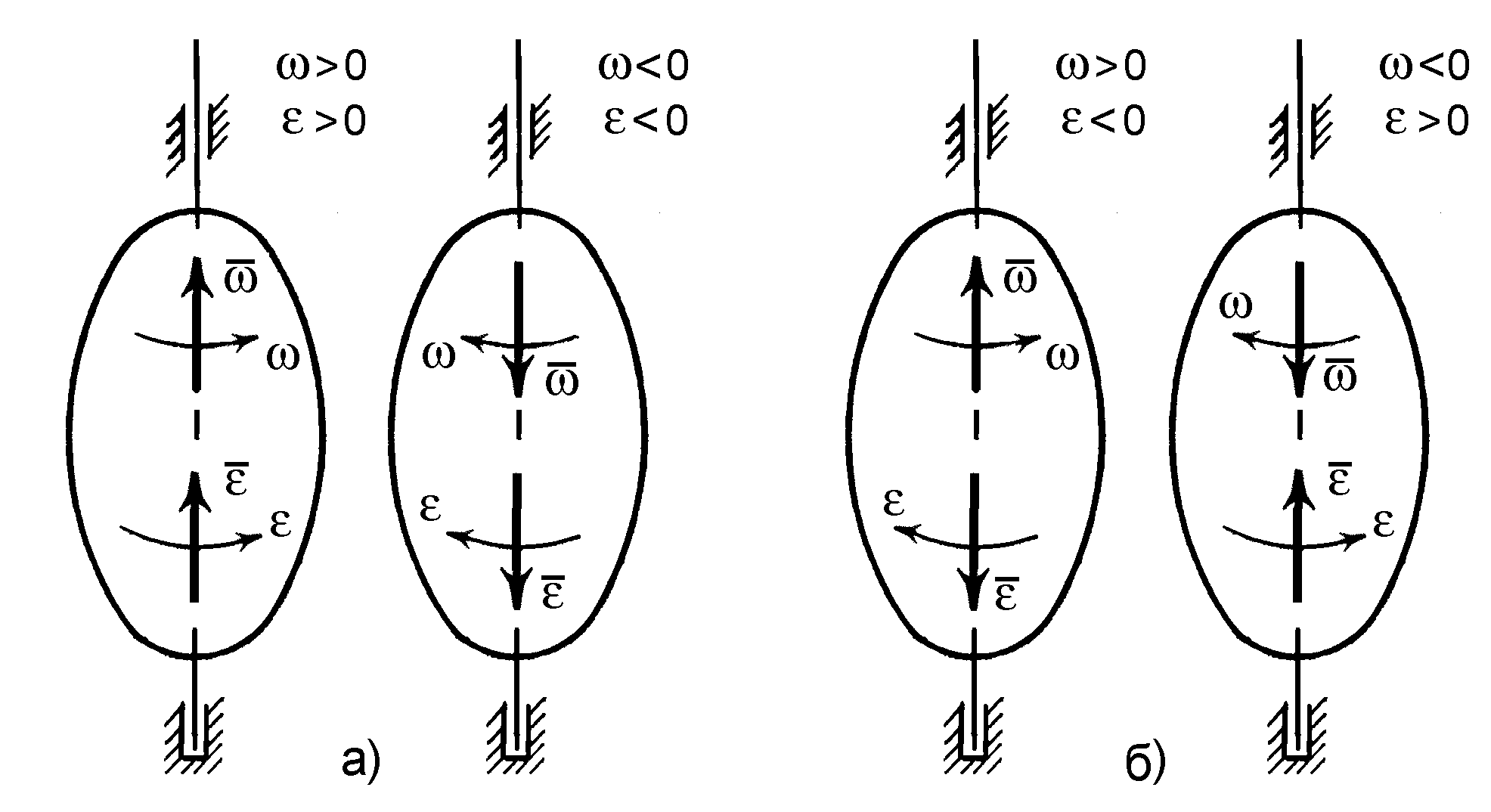 Рис. 2.12Як бачимо, можуть бути два варіанти, коли вектори кутової швидкості і спрямовані у один бік (рис. 2.12, а), або спрямовані у різні боки (рис. 2.12, б). Напрямки обертання тіла показані стрілками.Вектори кутової швидкості і кутового прискорення є векторами ковзними і за їх початок можна взяти будь-які точки тіла, на осі обертання. Величини і напрямок векторів  	і  	повністю характеризують і визначають  обертальний  рух  тіла,  напрям  обертання,  а  також  чисельнізначення кутової швидкості і кутового прискорення.§ 7.7. Векторний вираз лінійної швидкості і прискорення точки тіла, що обертається навколо нерухомої осіВектори лінійної швидкості і прискорення окремої точки обертового тіла можна представити у вигляді векторних добутків.Розглянемо тіло, обертальний рух якого  навколо нерухомої осі  zзаданий   векторами   кутової   швидкості   і   кутового   прискорення(рис. 2.13). Для довільної точки M цього тіла, положення якої визначає радіус – вектор r , проведений, з будь-якої точки O на осі обертання z тіла, будуть справедливі наступні ствердження.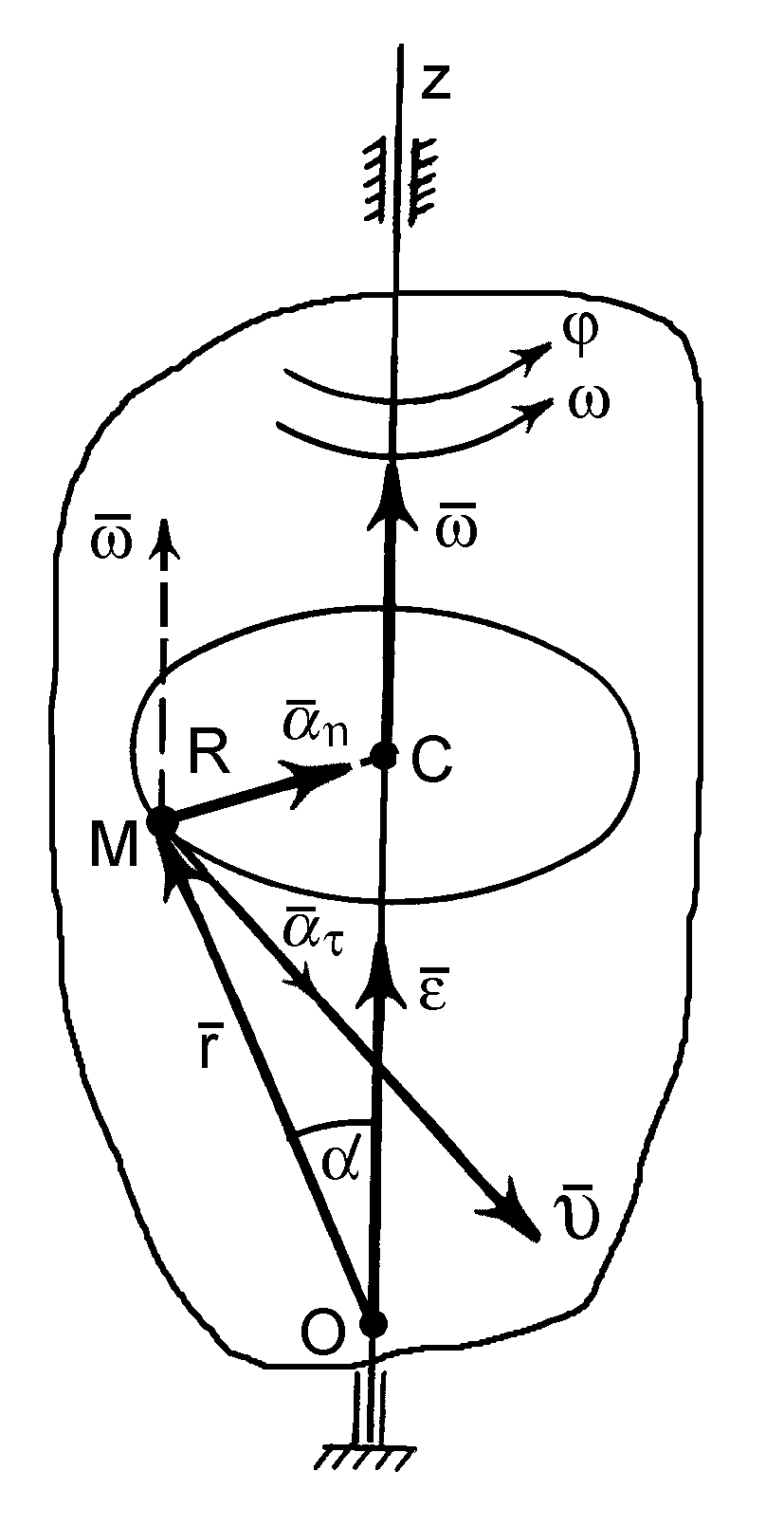 Рис. 2.13Вектор лінійної швидкості будь-якої точки тіла, яке обертається навколо нерухомої осі, дорівнює векторному добутку двох векторів: кутової швидкості і радіус-вектора цієї точки відносно довільної точки осі обертання:r .	(2.50)Загально відомо, що векторним добутком двох векторів  a  і b , кутміж  якими  складає	,  є  третій  вектор	c	( c a b ),  модуль  якого дорівнює:c a bsin .Спрямований цей вектор c перпендикулярно до площини, в якій розташовані вектори a і b , у бік, звідки найкоротший поворот від вектора a до вектора b відбувається проти напрямку ходу годинникової стрілки.Тоді модуль векторного добутку rбуде дорівнювати:r  r sin .	(2.51)Векторний	добутокr ,	як	результуючий	вектор,	будеперпендикулярним площині ΔОМС Він виходить із точки O на осі z паралельно вектору лінійної швидкості точки M в тому самому напрямку.Враховуючі те, щоR r sin ,	(2.52)можна зробити висновок: векторний добутокrі вектор 	лінійноїшвидкості точки обертового тіла збігаються за напрямком, паралельні і одинакові за модулем.Вектор	повного	лінійного	прискорення	точки	M	тіла,	що обертається навколо нерухомої осі z визначається формулою Ривальса:a r r (r ) .	(2.53)Перший  векторний  добуток  виразу  (2.58)r ,  як  результуючийвектор, буде перпендикулярним площині ΔОМС і спрямованим із точки Oна осі  z паралельно вектору aтому ж напрямку.тангенціального прискорення точки M  вМодуль першого векторного добутку дорівнює:r  r sin .При цьому модуль тангенціального прискорення точки також буде дорівнювати:aR r sin.Порівнявши  останні  вирази  бачимо,  що  для  векторівrі	aспівпадають не тільки їх напрямки ( ΔОМС), але і модулі, томуar .	(2.54)Тангенціальне прискорення точки твердого тіла, яке обертається навколо нерухомої осі, дорівнює векторному добутку вектора кутового прискорення на радіус-вектор цієї точки відносно довільної точки осі обертання.Другий векторний добуток виразу (2.53), спрямований, як івектор anнормального прискорення точки M , - із точки M  по радіусу доцентра траєкторії руху цієї точки.Модуль другого векторного добутку дорівнює:^sin ,,^оскільки ,90oі .При  цьому  модуль  нормального  прискорення  точки  також  буде дорівнювати:an  2 R .Порівнявши напрямки векторів  anзробити висновок, щоі  і їхні значення, можнаan  (r ) .	(2.55)Нормальне прискорення точки твердого тіла, що обертається навколо нерухомої осі, дорівнює векторному добутку вектора кутової швидкості на вектор лінійної швидкості цієї точки.Запитання для самоконтролюНадайте означення і приклади поступального руху тіла?Чи  дорівнюють  величини  швидкостей  і  прискорень  точок  тіла,  яке рухається поступально?Як визначити положення обертового тіла?Означте кутові швидкості і прискорення обертового тіла, назвіть їхні одиниці виміру.Назвіть формули рівнозмінного обертання тіла.Як  спрямовані  вектори  лінійних  швидкостей  та  прискорень  точок обертового тіла?Напишіть формулу Ейлера для швидкості точки обертового тіла.Яка залежність між кутовою швидкістю і частотою обертання?РОЗДІЛ 8 ПЛОСКОПАРАЛЕЛЬНИЙ РУХ ТВЕРДОГО ТІЛА§ 8.1. Поняття про плоскопаралельний рухПлоскопаралельним або плоским називається такий рух твердого тіла, при якому всі точки тіла рухаються паралельно деякій заданій нерухомій площині, яка зветься напрямною.Прикладом такого руху є кочення колеса по прямій ділянці шляху, рух шатуна кривошипно-шатунного механізму і т.п.На рис. 2.14 показане тіло, яке рухається паралельно деякій нерухомій напрямній площині . Проекціями довільних точок тіла A і B на  площину   будуть  відповідно  точки   a   і   b .  Згідно  визначенняплоскопаралельного руху за весь час руху тіла відстаніAa  і  Bbзавждизалишаються  сталими.	Оскільки  кожна	точка	відрізкаAa	рухаєтьсяоднаково (так як точка a ), то замість руху тіла можна розглядати рух його проекції S на площину відносно цієї площини. В свою чергу положення проекції тіла S в площині визначається положенням відрізка ab . Тоді розглядання плоского руху тіла зводиться до розглядання руху відрізка прямої ab плоскої фігури S в площині (рис. 2.14).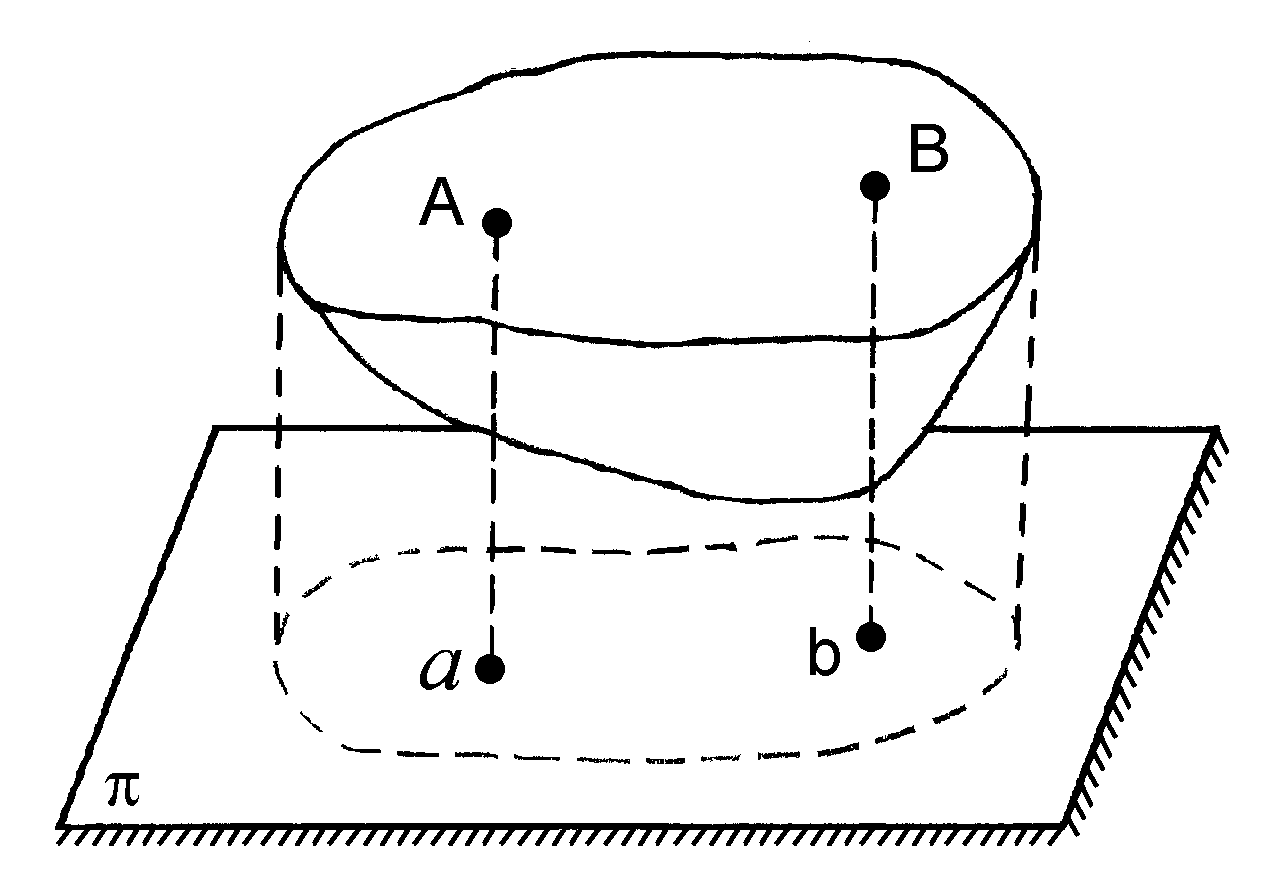 Рис. 2.14§ 8.2. Рівняння плоскопаралельного руху твердого тілаДля визначення рівнянь плоскопаралельного руху твердого тіла спроектуємо це тіло на напрямну вертикальну площину . Розглянемо рух отриманої проекції тіла – плоскої фігури S по відношенню до системи координат O x y , нерухомо пов’язаною з площиною (рис. 2.15).При цьому в кожен момент часу положення фігури S буде визначатися положенням довільної прямої (наприклад прямої  АВ ), проведеної в ційфігурі. Але , в свою чергу, положення прямої  АВ в площиніO x yможнавизначити, знаючи координати точки  А  прямої  АВ та величину кута ,який утворює пряма АВ з віссю O x .Точку А , жорстко зв’язаною з фігурою S називають полюсом.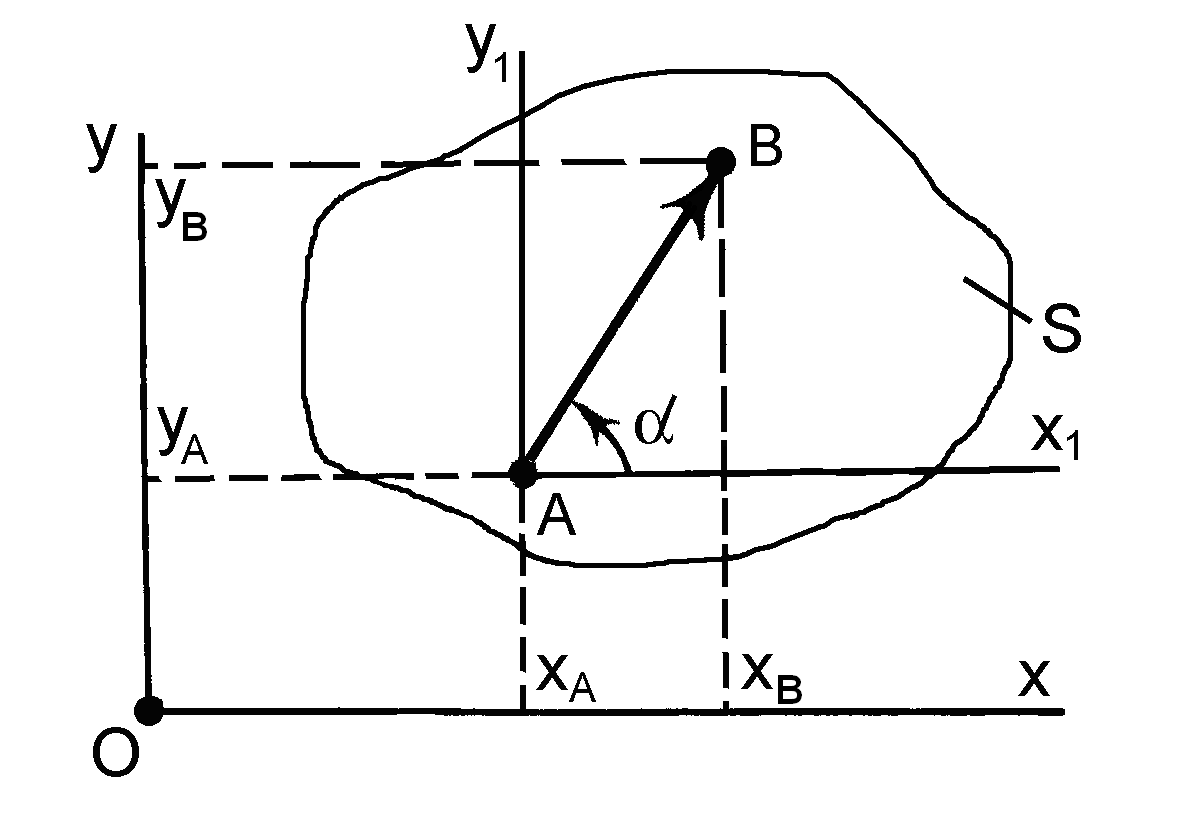 Рис. 2.15Якщо відомі у будь-який момент часу координати полюса A і кут повороту , то можна визначити положення плоскої фігури S, що рухається у площині , а відповідно і положення твердого тіла.Протягом часу координати полюса (точка  A ) і кут змінюються і,як однозначні функції часу, їх можна описати системою рівнянь:xA yA f1 (t),f2 (t),f3 (t).(2.56)Ці рівняння, що визначають закон руху, є рівняннями руху плоскої фігури, або кінематичними рівняннями плоскопаралельного руху тіла.§ 8.3. Розкладання руху плоскої фігури на поступальний і обертальнийРозглянемо у площиніOxyрух плоскої фігури S, положення якоївизначено положенням її відрізка  AB (рис. 2.16). Через певний проміжок часу фігура S із положення І (АВ) переміститься в положення ІІ ( АВ).Вказане переміщення відрізка фігури із положення АВ у положенняАВможна	розглядати,	як	поступальне	переміщення	спочатку	вположенняАВз наступним поворотом навколо точки А(яку приймаємоза полюс) на деякий кут . Або, як поступальне переміщення спочатку вположенняBAз наступним поворотом на той самий кут навколо точкиB(останню також в цьому разі приймаємо за полюс).Неважко помітити, що кут повороту плоскої фігури S навколо полюса Адорівнює куту повороту навколо полюса В. Однаковий буде і напрямок обертання – за годинниковою стрілкою. Тобто, кут повороту інапрям обертання плоскої фігури S не залежать від вибору полюса.Таким чином, будь – який рух плоскої фігури S у її площині можна розкласти на поступальний рух фігури разом з полюсом і обертальний рух фігури навколо цього полюса. При цьому обертальний рух фігури не залежить від вибору полюса.Слід зауважити, що такого ж самого кінцевого результату можна досягнути, якщо розглядати спочатку обертальний рух тіла, а потім поступальний.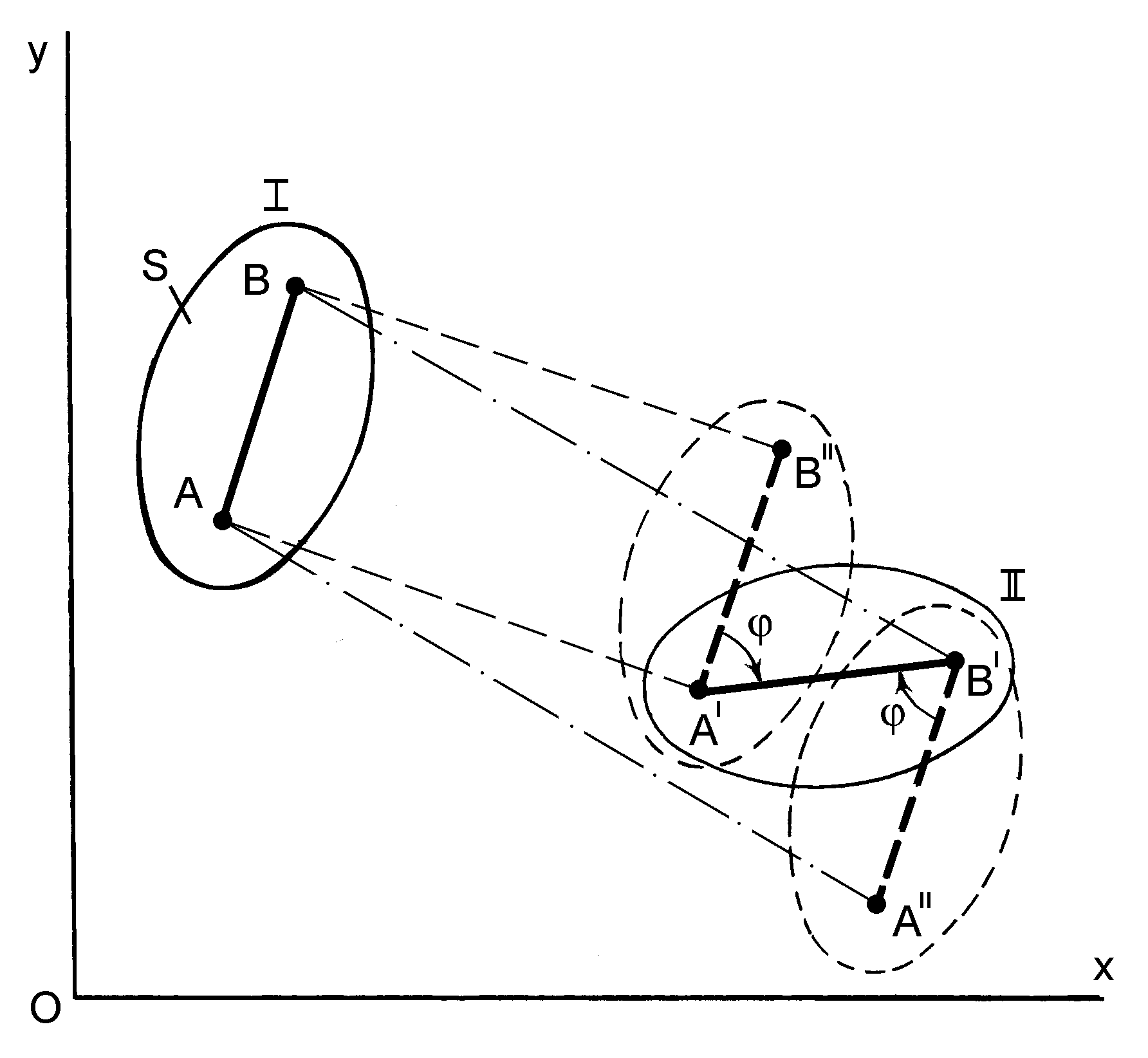 Рис. 2.16§ 8.4. Визначення швидкості точки плоскої фігуриВизначимо	швидкість	довільної	точки	плоскої	фігури	S,	яка рухається  плоскопаралельно.  Для  цього  точку		А  довільної  прямої	ABфігури будемо вважати за полюс, що рухається із заданою швидкістю А(рис. 2.17).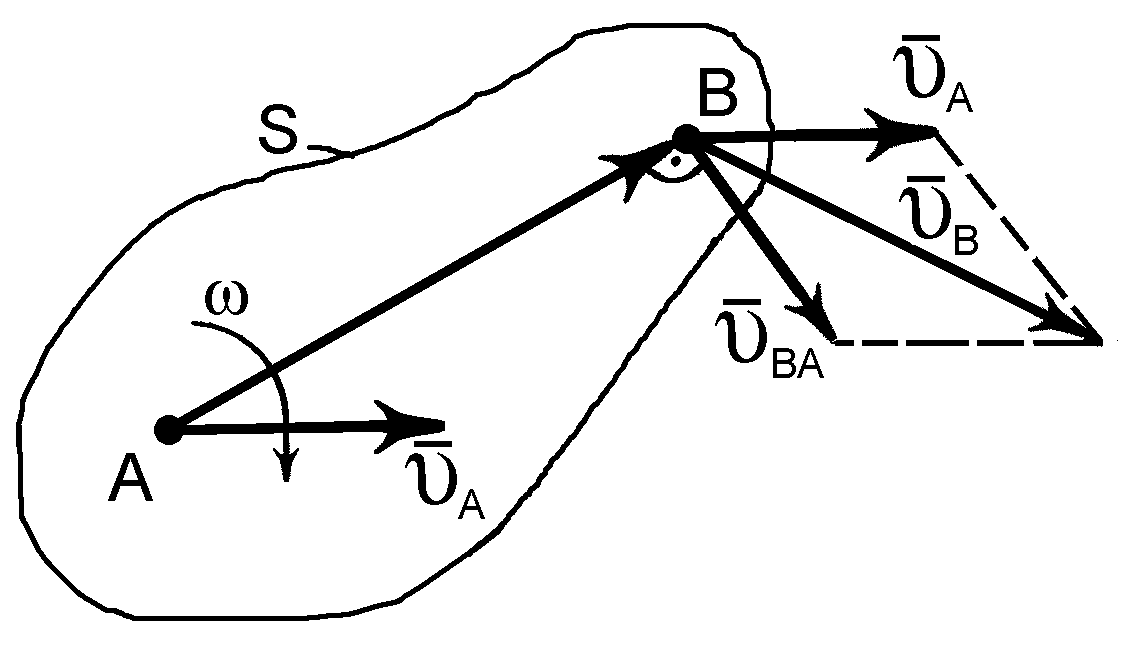 Рис. 2.17Тоді рух точки  В  фігури можна розглядати таким, що одночасно складається  із  двох  видів  руху:  поступального  разом  з  полюсом	А  зішвидкістю  Ата  обертального  навколо  полюса	А  з  якоюсь  заданоюкутовою швидкістю .Відповідно до цього, векторне рівняння для визначення швидкостіВ  довільної точки В плоскої фігури буде мати вигляд:В  А ВА ,	(2.57)де ВА  - відносна швидкість обертання точки В навколо полюса А .Тобто, швидкість довільної точки В плоскої фігури дорівнює геометричній сумі швидкості полюса A і відносної швидкості точки В при обертанні фігури навколо полюса A.Графічний розв'язок останнього векторного рівняння показаний нарис. 2.17.  При  цьому  відносна  швидкістьперпендикулярним до прямої AB .ВАпредставлена  вектором,Модуль вектора ВА  можна знайти за формулою:ВA AВ ,де - кутова швидкість обертання фігури, AB - відстань між точками.Тоді переносимо вектор Апаралельно самому собі в точку  В  ізнаходимо	шукану	швидкістьВ ,	як	діагональ	паралелограма,побудованого векторами Ата ВА  на його сторонах.Векторне рівняння (2.57) широко застосовується при графічному способі визначення швидкостей точок плоских механізмів за допомогою побудови планів швидкостей, який ми розглянемо в розділі теорії механізмів і машин.§ 8.5. Теорема про проекції швидкостей двох точок плоскої фігуриКрім векторного рівняння (2.57) для визначення швидкості довільної точки плоскої фігури використовують теорему про проекції швидкостей двох точок цієї фігури на пряму, що їх з'єднує.Розглянемо рух плоскої фігури, як і в попередньому випадку, з прямою AB і полюсом в точці А (рис. 2.18). Спроектувавши векторне рівняння (2.57) на пряму, обумовлену відрізком AB , отримаємо:пр.АВВ пр.АВА пр.АВВА .Але проекціяпр.АВВА 0 , так як ВА АВ , томупр.АВВ пр.АВА .Або з урахуванням того, що дані проекції визначаються з рис. 2.18, якпр.АВВ Вb  B  cos ,пр.АВА Аа A cos,остаточно маємоB cos A cos.Таким чином, проекції векторів швидкостей двох довільних точок плоскої фігури на пряму лінію, що з'єднує ці точки, дорівнюють одна одній.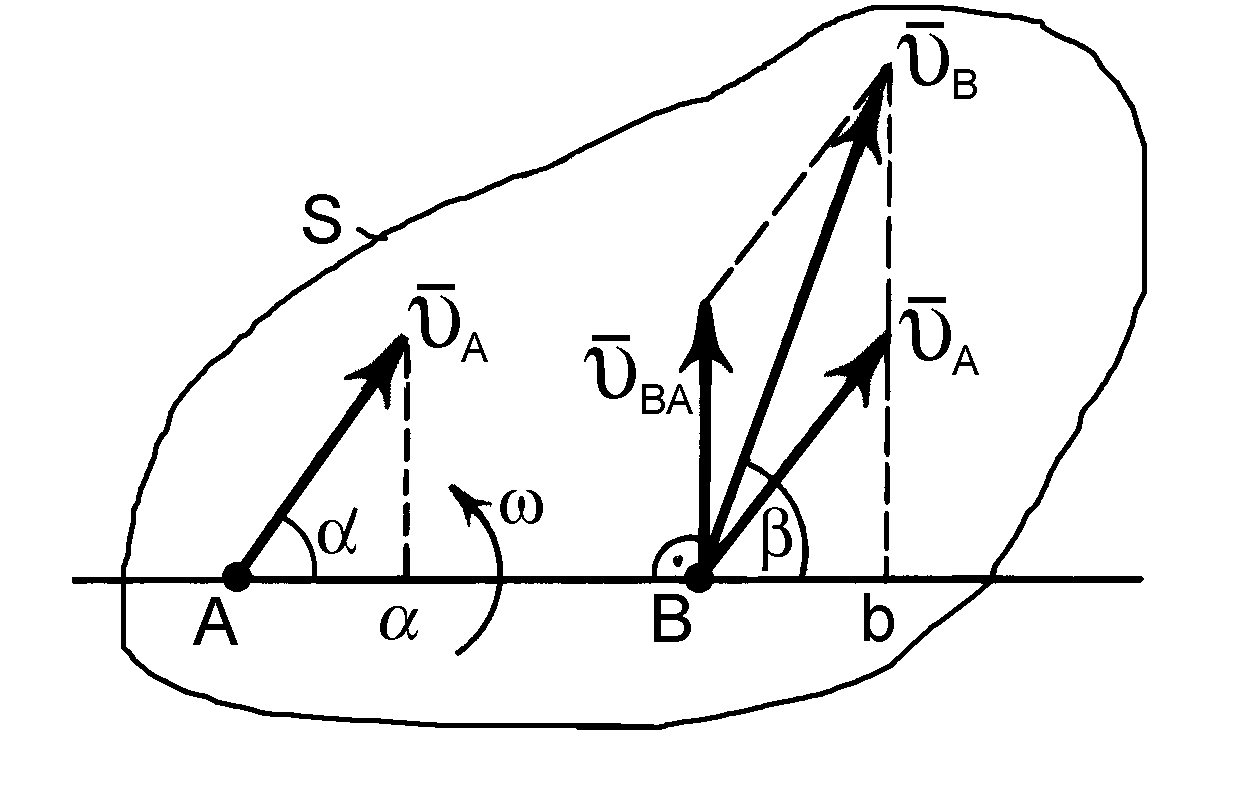 Рис. 2.18Знаючи модуль Aшвидкості даної точки  A і кут нахилу векторацієї швидкості, а також напрямок вектора шуканої швидкості будь-якої іншої точки B (кут ), можна визначити її модуль, тобтоB  A cos.cos § 8.6. Визначення прискорення точки плоскої фігуриПрискорення довільної точки плоскої фігури S , що здійснює плоскопаралельний рух, як і у випадку з визначенням швидкості точки цієї фігури, може бути визначене за допомогою векторного рівняння.При цьому прискорення точки В , яка знаходиться на довільній прямій АВ плоскої фігури з вибраним полюсом в точці А (рис. 2.19), дорівнює геометричній сумі прискорення полюса А і прискорення точки В в її відносному обертальному русі навколо полюса А :aВ  aA  aВА .	(2.58)В свою чергу вектор прискорення точки В в її відносному обертальному русі навколо полюса А також геометрично розкладаються на дотичну і нормальну складові:	naВA aВA aВA .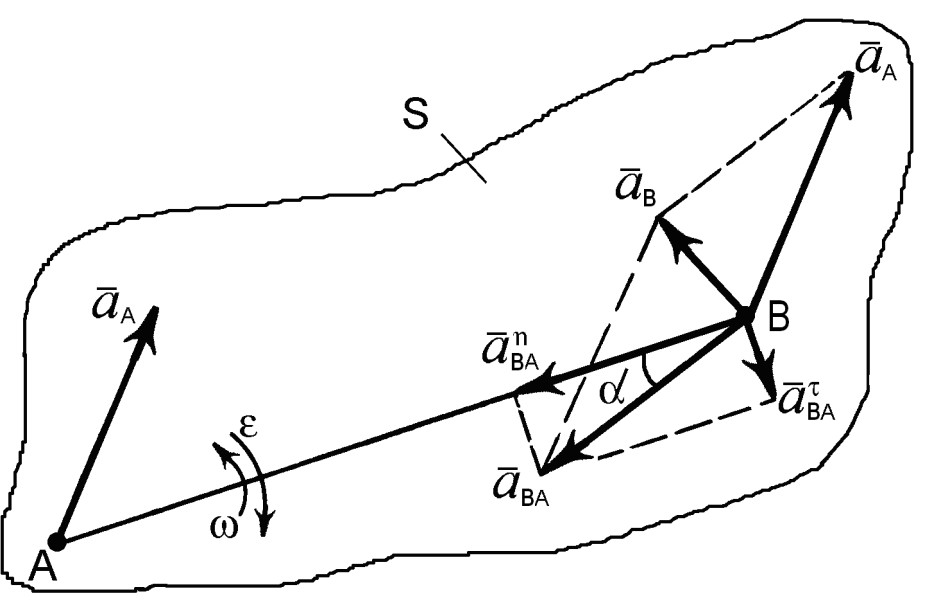 Рис. 2.19За модулем складові останнього виразу дорівнюють:a	AВ ,n	2 AВ ,де ,- кутова швидкість і прискорення фігури відносно полюса A .Модуль повного відносного прискорення точки В відносно полюса A :aВA AВ2  4  .Остаточно векторне рівняння швидкості довільної точки  В  плоскої фігури буде мати вигляд:	naВ  aA  aВA aВA .	(2.59)Таким чином, прискорення будь-якої точки плоскої фігури дорівнює векторній сумі прискорення полюса і прискорення цієї точки у обертальному русі фігури навколо полюса.Напрямки зазначених векторів прискорень будуть наступними:дотичне прискорення розташоване перпендикулярно прямій спрямоване у бік кутового прискорення .AВ  інормальне прискорення розташоване на прямійбік полюса A .AВ і спрямоване увектор  повного  прискоренняaВAскладає  з  прямоюAВ	кут  (рис. 2.19), тангенс якого визначається так:a	tg	ВA  	.ВA	Величини і відносяться до всієї фігури S , тому кут для всіх точок фігури один і той же. Відкладається за напрямом .§ 8.7. Миттєвий центр швидкостей плоскої фігуриПри визначенні швидкостей точок плоскої фігури також використовують поняття миттєвого центра швидкостей, в основу якого покладене ствердження, що плоскопаралельний рух можна розглядати, як послідовні миттєві безперервні пороти фігури навколо миттєвих центрів обертання.Спочатку покажемо можливість здійснення кінцевого переміщення плоскої фігури шляхом її повороту відносно певним шляхом вибраної точки. Для цього розглянемо наступну теорему:Довільне переміщення плоскої фігури в її площині із одного положення в інше можна здійснити шляхом одного повороту в цій площині навколо точки Р, яка є центром кінцевого обертання.Припустимо, що фігура, яка має відрізок АВ, незмінно зв’язаний з нею, здійснює рух у площині рисунка і перейшла із першого положення в друге, а вказаний відрізок зайняв положення А1В1 (рис. 2.20).З'єднаємо прямими лініями точки  A іA1 , а також B іB1 . Поділимонавпіл відрізкиAA1  іBB1 , отримуючи точки C іC1 , через які встановимоперпендикуляри до прямихAA1   іBB1 . Перпендикуляри перетинаються уточці Р. З'єднаємо з точкою P кінці відрізків АВ і А1В1 і отримаємо на схемі два трикутника АВР і А1В1Р. Доведемо, що вказані трикутники дорівнюють.  Трикутники  АА1Р  та  ВВ1Р  рівнобедрені,  оскільки  для  нихвідстані  CP  іCP1є одночасно і висотою, і медіаною. Крім цього данітрикутники мають спільну вершину – точку Р. Тому для рівнобедренихтрикутників АР = А1Р, ВР = В1Р. Якщо врахувати, щоAB A1B1(один ітой же відрізок), то трикутник  ABP  дорівнює трикутникуA1B1Pі якщоповернути трикутник ABP на кут , то він співпаде з трикутникомA1B1P .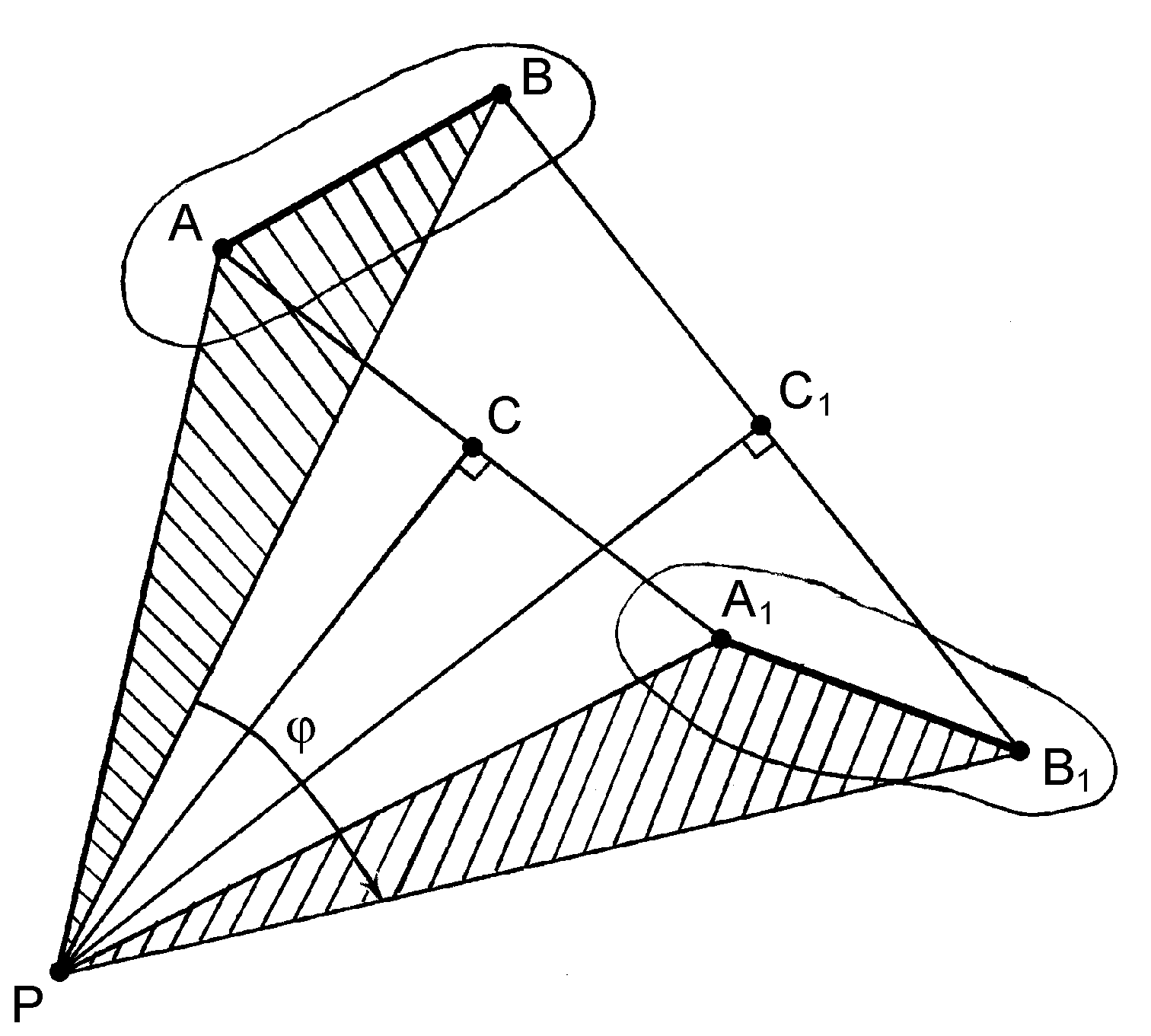 Рис. 2.20Отже, доведено, що із одного положення в друге плоска фігура може бути переведена шляхом одного повороту на кут навколо точки P .Наведений	доказ	буде	справедливим	і	в	тому	випадку,	коли переміщення плоскої фігури відбудеться за нескінченно малий проміжокчасу. Тобто, в кожну мить часу (приt 0) буде відбуватися обертанняплоскої фігури навколо її миттєвого центру, який називають миттєвим центром швидкостей. При переміщенні плоскої фігури положення її миттєвого центру швидкостей безперервно змінюється. Кожному моменту часу (миті) відповідає своє положення миттєвого центру швидкостей; на це і вказує сама назва « миттєвий » центр швидкостей.Розглядаючи в кожну мить складний плоскопаралельний рух як найпростіший – обертальний, є можливість застосувати для швидкостей точок  плоскої  фігури  всі  властивості  їх  обертального  руху  навколомиттєвого центра швидкостей. Цілком зрозуміло, що лінійна швидкість точки, що є в даний момент миттєвим центром швидкостей, буде дорівнювати нулю, а всі інші точки фігури рухаються відносно неї обертально з векторами швидкостей, перпендикулярними до прямих, проведених із миттєвого центра швидкостей до відповідної точки.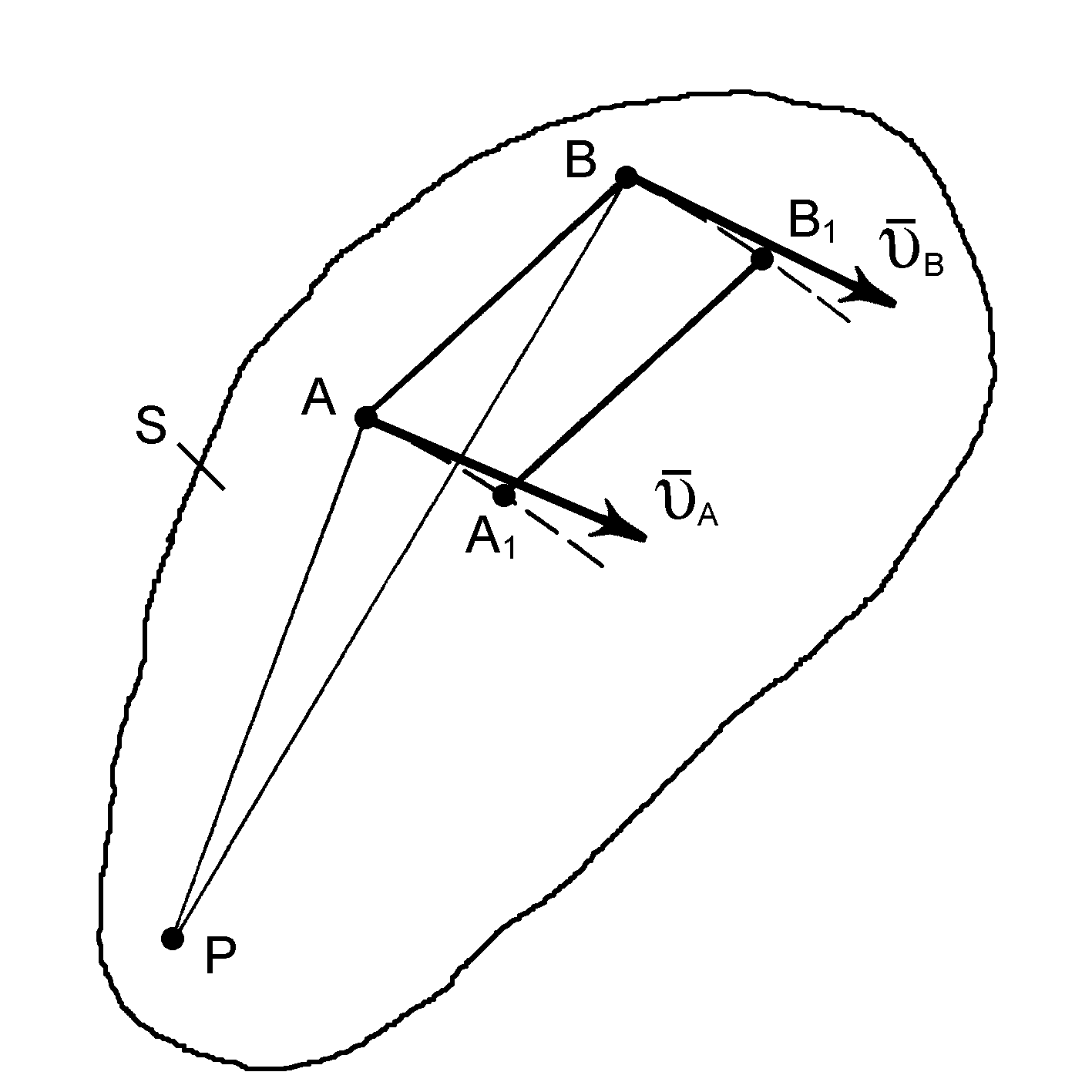 Рис. 2.21Знайдемо	миттєвий  центр  швидкостей  для  плоскої	фігури	принескінченно малому повороті її прямої із положення AB в положенняA1B1(рис. 2.21).	Траєкторії	обертального	руху	точок	A	і	B	покажемо пунктирами.Оскільки	положення	відрізка	AB	є	нескінченно	близьким	доположенняA1B1 , то хордиAA1  іBB1прямують до дотичних, уздовж яких ірозташовані вектори швидкості точок А і  B  цієї фігури, які відповіднодорівнюють	Аі	B .	Встановлюючи	перпендикуляри	до	векторівшвидкостей Аі B , отримаємо точку їх перетину  P . Ця точка і будемиттєвим центром швидкостей.Швидкість точки P при такому русі фігури дорівнює нулю і всі інші точки фігури в даний момент часу обертається навколо неї із кутовою швидкістю , яку можна знайти за відомою із обертального руху формулою:APAВ  ,РВде А , B- модулі швидкостей точок А і  В  плоскої фігури,  PA,  PB  -відповідні відстані від миттєвого центру швидкостей P до точок А і В .Таким чином, для плоскопаралельного руху плоскої фігури, який розглядається в кожен момент часу як миттєве обертання навколо миттєвого центру швидкостей, можна зробити наступні висновки:Миттєвим центром швидкостей називається точка рухомої плоскої фігури, лінійна швидкість якої в даний момент часу  дорівнює нулю;Миттєвий центр швидкостей знаходиться на перетині перпендикулярів, проведених із довільних точок плоскої фігури до напрямку їх лінійних швидкостей;Лінійні швидкості довільних точок плоскої фігури дорівнюють добутку кутової швидкості на відповідні відстані від миттєвого центра швидкостей до цих точок:А АР,В  ВР .§ 8.8. Деякі випадки визначення положення миттєвого центра швидкостейРозглянемо	декілька	випадків	визначення	положення	миттєвого центра швидкостей плоскої фігури (рис. 2.22):Якщо відомі вектор  швидкості Абудь – якої точки  А  фігури ікутова швидкість обертання фігури (рис. 2.22, а), то миттєвий центр швидкостей P  лежить на перпендикулярі, опущеному із точки А до напряму вектора її швидкості на відстані:AP A ,причому так, щоб напрям обертання навколо миттєвого центра швидкостей і напрям швидкості точки збігались.Якщо відомі напрями векторів швидкостей будь – яких двох точок фігури (рис. 2.22, б), то миттєвий центр швидкостей знаходиться на перетині перпендикулярів, побудованих з цих точок до векторів їх швидкостей.Якщо вектори швидкостей двох точок фігури паралельні і спрямовані в один бік, а самі точки не лежать на одному перпендикулярі до напрямів їх швидкостей (рис. 2.22, в), то миттєвий центр швидкостей перебуває в нескінченності. В цьому випадку швидкості усіх точок фігури такі ж самі, якби фігура мала миттєвий поступальний рух, тобто швидкості всіх її точок в даний момент однакові і кутова швидкість її  дорівнює нулеві:АВ0 .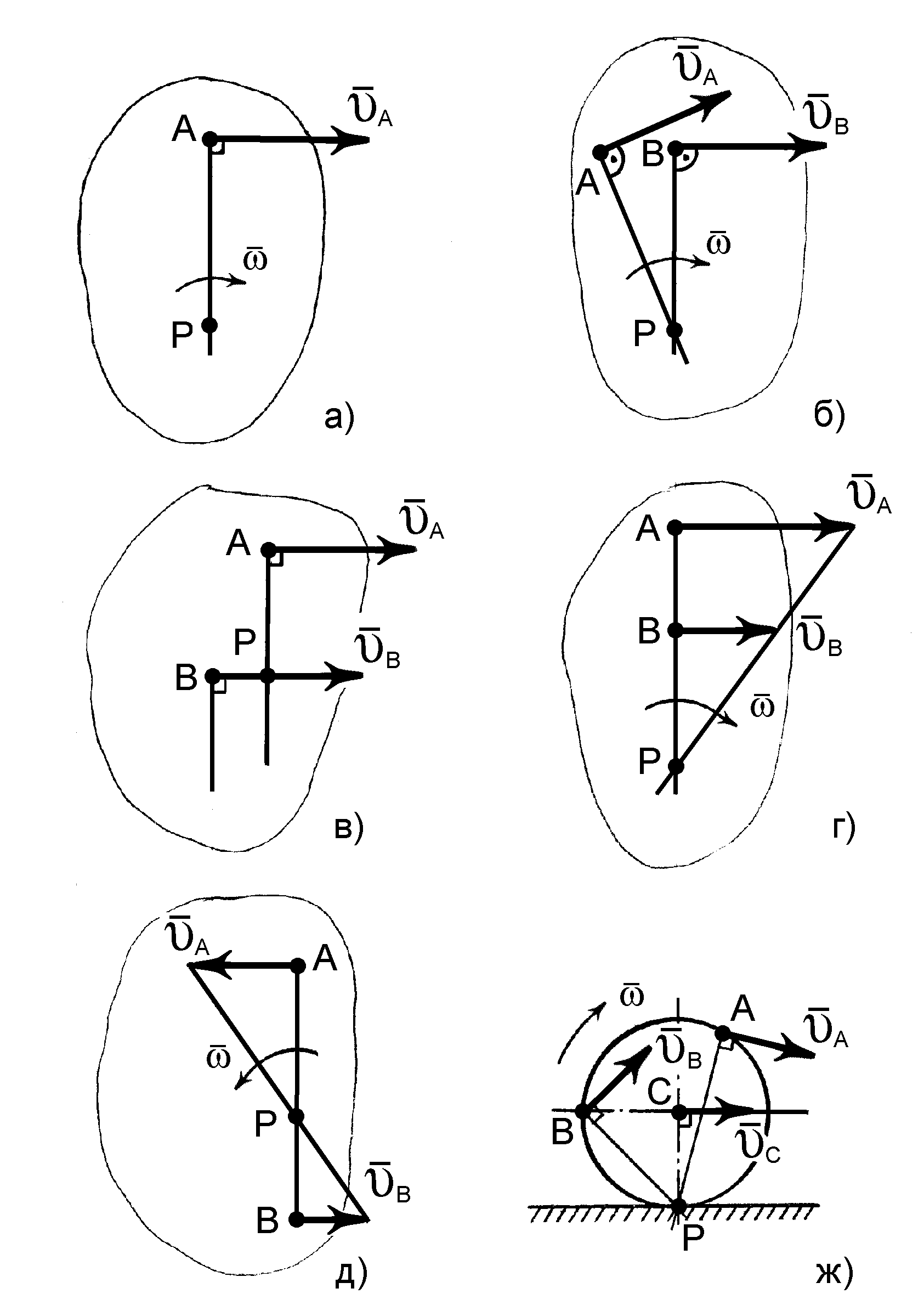 Рис. 2.22Якщо вектори швидкостей двох точок фігури паралельні, спрямовані в один бік і лежать на одному перпендикулярі, а їх модулі не однакові (рис. 2.22, г), то миттєвий центр швидкостей знаходиться у точці перетину прямої, що з’єднує кінці цих векторів швидкостей із вказаним вище перпендикуляром.Тоді, як бачимо з (рис. 2.22, г), матимемо співвідношення: AP A .BP	BЯкщо вектори швидкостей двох точок фігури паралельні, спрямовані у різні боки (рис. 2.22, д) і лежать на одному перпендикулярі (модулі швидкостей можуть бути однакові, або різні), то миттєвий центр швидкостей також знаходиться у точці перетину прямої, що з’єднує кінці цих векторів з вказаним вище перпендикуляром.В даному випадку співвідношення між швидкостями точок фігури і відстанями до миттєвого центру швидкостей, яке визначено у попередньому випадку, зберігається.При коченні фігури (наприклад, колеса) без ковзання по деякій нерухомій кривій миттєвим центром швидкостей буде точка дотику фігури з цією нерухомою кривою (рис. 2.22, ж), а рух всіх інших точок буде обертальним навколо точки P .При цьомуA  PA;B  PB ;C  PC , кутова швидкість фігури вкожний даний момент часу дорівнює відношенню модуля швидкості будь- якої точки фігури до відстані від цієї точки до миттєвого центру швидкостей:APACCPC  .R§ 8.9. Миттєвий центр прискореньКрім миттєвого центра швидкостей в кожний момент часу плоскопаралельного руху фігури в її площині існує також миттєвий центр прискорень Q .Миттєвим центром прискорень називається точка плоскої фігури, прискорення якої у даний момент часу дорівнює нулю, називаєтьсяСлід відразу зауважити, що положення миттєвого центра прискореньQ і миттєвого центра швидкостей P у даний момент часу не співпадають.Знайдемо положення миттєвого центра прискорень (точку Q ), якщовідомі прискорення aAточки A , кутова швидкість і кутове прискоренняфігури (рис. 2.23).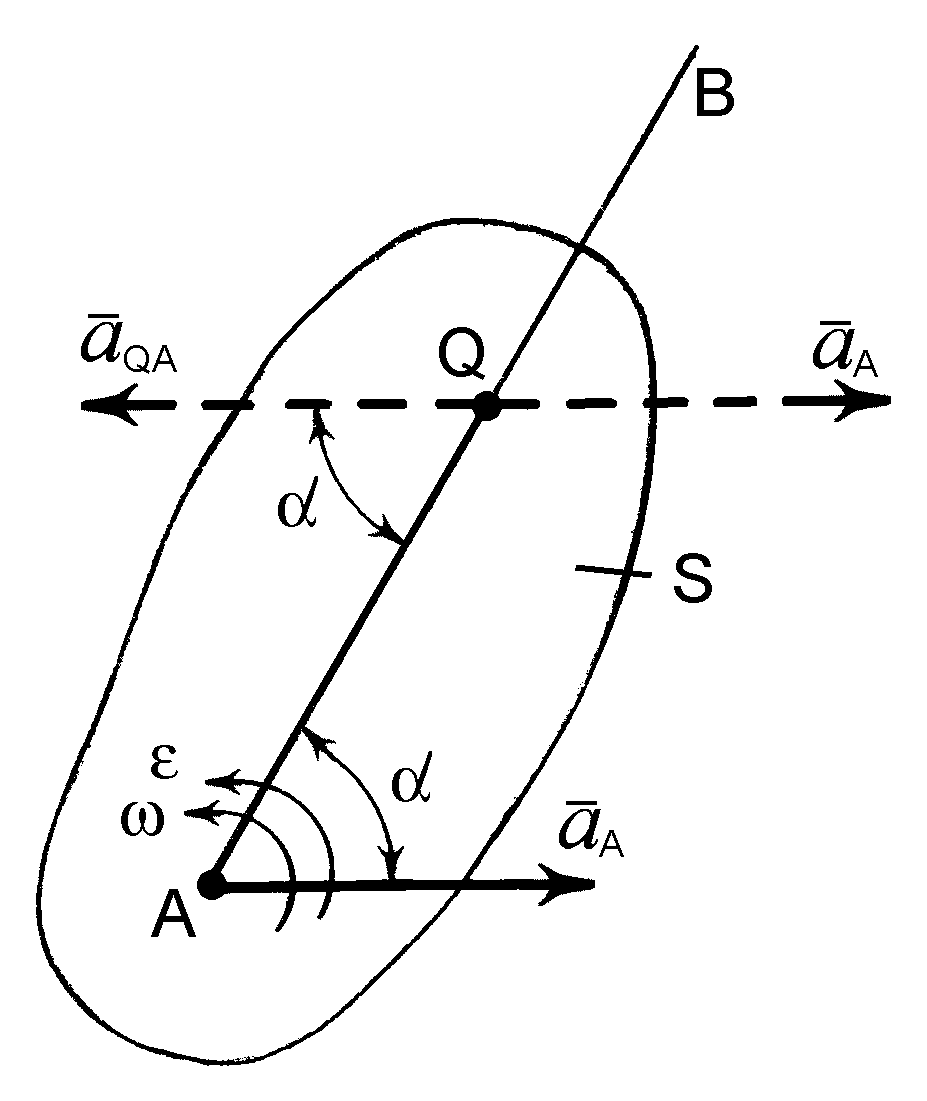 Рис. 2.23Приймемо точку A за полюс і використаємо вирази, що визначають прискорення точки Q плоскої фігури в її відносному обертальному русі навколо  полюса   A .  Тоді  миттєвий  центр  прискорень  (точка  Q )  будележати на прямійAB , яка проведена під кутом від точки  A до вектораaQA . Тангенс цього кута дорівнює:tg	.2При цьому прямаAB  повинна бути відхилена від напряму вектораaA  завжди у бік напрямку кутового прискорення (тобто у бік обертаннятіла в разі, коли обертання є прискореним, або у бік, протилежний напрямку обертання, якщо цей рух є уповільненим). На рис. 2.23 вибраний випадок прискореного обертання тіла навколо точки A .На	проведеній	прямій величина якого дорівнює:AB	необхідно	відкласти	відрізокAQ ,AQ 	.Отже, на рис. 2.23 отримаємо, миттєвий центр прискорень Q .Якщо точку Q  вибрати за полюс, то оскільки будь-якої іншої точки M  тіла буде дорівнювати:aQ  0 , прискоренняaM  aQ aMQ aMQ ,aM   QM	.Таким	чином,	прискорення	будь-якої	точки	тіла	дорівнює	її прискоренню у обертальному русі навколо миттєвого центра прискорень.З наведених останніх виразів зрозуміло, що:aM    aAQM	QAaC QC...Запитання для самоконтролюВизначте плоскопаралельний рух тіла, наведіть приклади з техніки.На які два прості рухи розкладається плоскопаралельний рух?Чи залежить обертальна частина плоскопаралельного руху від вибору полюса?Які кінематичні рівняння плоскопаралельного руху тіла знаєте?Як  визначити  швидкості  і  прискорення  точок  тіла,  яке  рухається плоскопаралельно?Чому дорівнюють проекції швидкостей двох точок плоскої фігури на лінію, що їх з’єднує?Що таке миттєвий центр швидкостей? Доведіть його існування.Які способи для визначення положення миттєвого центру швидкостей знаєте?Як визначити швидкість точки тіла за допомогою миттєвого центру швидкостей?Що таке миттєвий центр прискорень? Доведіть його існування.Сформулюйте теорему про кінцевий поворот плоскої фігури.РОЗДІЛ 9СКЛАДНИЙ РУХ МАТЕРІАЛЬНОЇ ТОЧКИ§ 9.1. Поняття про абсолютний, відносний і переносний рухВ деяких випадках визначення кінематичних характеристик матеріальної точки доцільно одночасно розглядати її рух по відношенню до двох систем відліку, одна з яких умовно рахується нерухомою, а друга здійснює заданий рух відносно першої. В такому випадку йдеться про складний рух матеріальної точки.Рух точки відносно нерухомої системи відліку називається абсолютним. Рух точки по відношенню до рухомої системи відліку називається відносним. Рух точки разом з рухомою системою відліку відносно нерухомої називається переносним. Фактично це рух самої рухомої системи, в якій знаходиться точка, відносно нерухомої.Таким чином, абсолютний рух матеріальної точки буде складним, оскільки він складається із відносного руху точки в рухомій системі координат і переносного руху точки разом з рухомою системою координат відносно нерухомої.Отже складний рух точки – це такий, при якому точка приймає участь одночасно у відносному і переносному рухах.Прикладом складного руху є рух людини, як матеріальної точки, по кораблю, який рухається відносно берега. При цьому рух людини відносно берега буде абсолютним, рух людини по кораблю – відносним, рух корабля разом з людиною відносно берега – переносним.Швидкості та прискорення абсолютного руху точки  позначаютьсявідповідно, а ,  відносного  руху  –r ,  аr(від  relative  –  відносний),переносного руху – e ,ae  (від exporter – захопити).§ 9.2. Визначення абсолютної швидкості та прискорення у складному русі матеріальної точкиВектор абсолютної швидкості матеріальної точки у складному її русі визначається за теоремою про додавання швидкостей. Наведемо дану теорему (без доведення):Абсолютна швидкість матеріальної точки у складному її русі дорівнює геометричній сумі її переносної і відносної швидкостей:e r .	(2.60)Вираз (2.60) називають паралелограмом швидкостей.Коли кут^(e ,) 90o , то модуль абсолютної швидкості дорівнює:	22 .У загальному випадку, якщо^(e ,) 90o ,  то  модуль  абсолютноїшвидкості руху матеріальної точки визначається за теоремою косинусів:	2 2 ^cos(,) .	(2.61)e	r	e	r	e	rВектор абсолютного прискорення матеріальної точки при складному її русі визначається за теоремою Коріоліса. Приведемо цю теорему (без доведення):Абсолютне прискорення матеріальної точки при довільному переносному русі дорівнює геометричній сумі трьох прискорень: переносного, відносного і додаткового прискорення, яке називається поворотним прискоренням або прискоренням Коріоліса.a ae ar  ak .	(2.62)§ 9.3. Модуль, напрямок і фізичні причини виникнення прискорення КоріолісаРозглянемо	докладно	останню	складову	рівняння	(2.62)	– прискорення Коріоліса і його властивості.Прискорення  Коріоліса  дорівнює  подвійному  векторному  добутку векторів переносної кутової швидкості і відносної швидкості точки.ak  2e r .При цьому за модулем цей векторний добуток дорівнює:^ak  2e r sin e ,r .	(2.63)З виразу (2.63) видно, що модуль прискорення Коріоліса дорівнюєнулю ( ak0 ) в наступних випадках:1.  e  0–  переносний  рух  не  є  обертальним,  тому  прискоренняКоріоліса називають також поворотним прискоренням;2.  r0 – рух точки в даний момент часу не є складним;3.  e^, r0o ,  або	^, r180o–  вектори  переносної  кутовоїшвидкості і відносної швидкості паралельні.Модуль прискорення Коріоліса буде максимальним, якщо кут міжвекторами eі rскладає 90 oабо 270 o, в цьому випадку:ak  2e r .Напрямок  прискорення  Коріоліса  знаходять  двома  методами:  за векторним добутком двох векторів і фізичним – способом Жуковського.За першим методом розглянемо тіло S, що обертається навколо осі zпроти напряму хода годинникової стрілки. Це є тіло переносу і вектор eспрямований вгору вздовж осі z (рис. 2.24). Незалежно по тілу S за своєютраєкторією рухається точка М зі швидкістю r(вектор  АМ ). Перенесемоумовно  вектор  eу  точку  М.  Вектор  прискорення  Коріолісаak ,  якпідсумковий вектор векторного добутку, буде перпендикулярним площині, яку утворюють ці вектори (паралелограм МАВС). Визначимо, чи спрямований цей вектор до нас, чи від нас. У даному випадку (рис. 2.24)вектор akспрямований до нас, тому що найкоротший перехід від вектораe  до вектора rвідбувається проти напряму хода годинникової стрілки.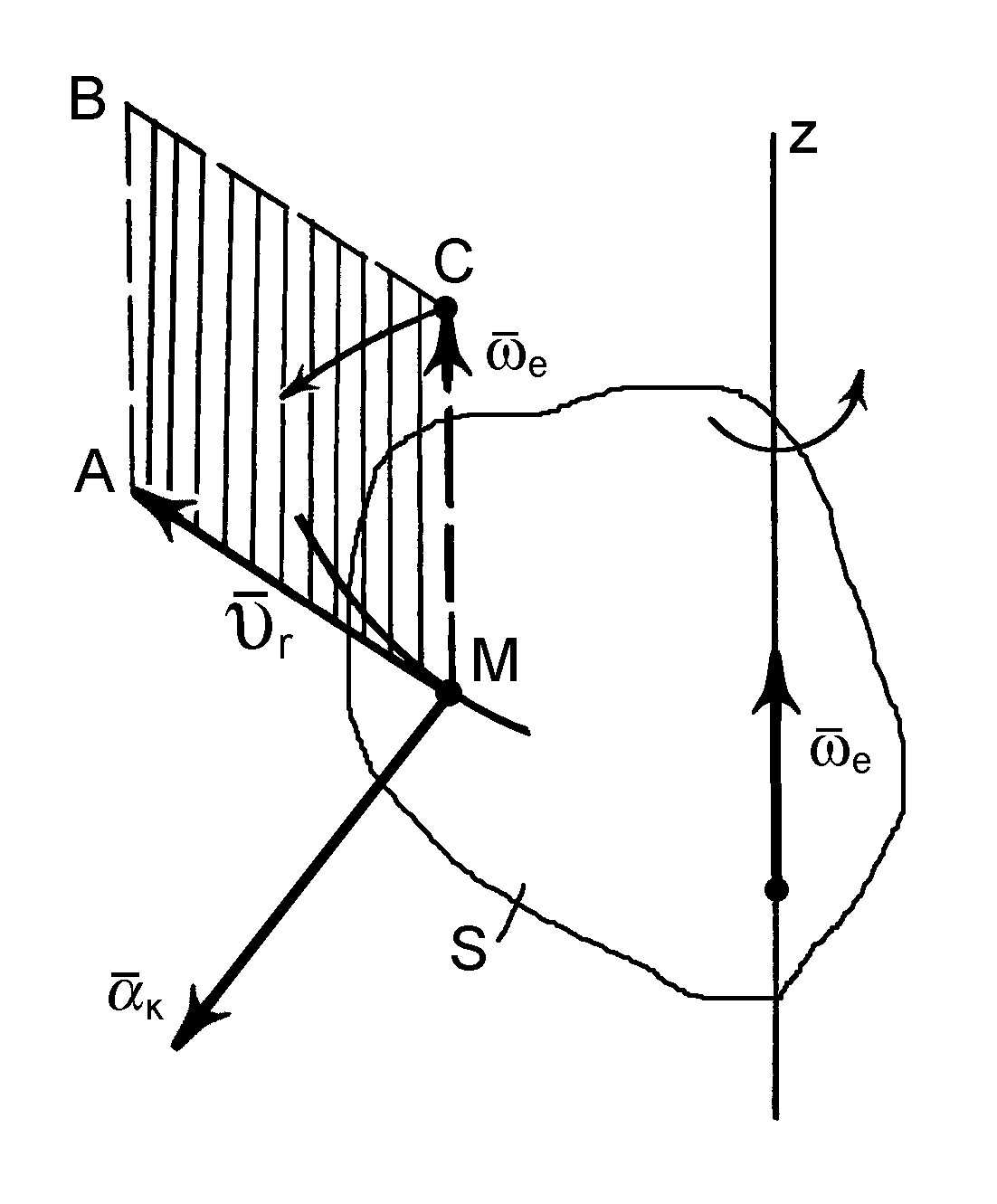 Рис. 2.24Таким чином, вектор прискорення Коріоліса перпендикулярний площині, яку утворюють вектори переносної кутової швидкості і відносної швидкості, і спрямований у той бік, звідки бачимо, що найкоротший перехід від вектора кутової швидкості до вектора відносної швидкості відбувається проти ходу годинникової стрілки.За методом Жуковського вектор відносної швидкості rнеобхідноспроектувати	на	площину	,	яка	перпендикулярна	осі	переносногообертання (e ), а потім повернути проекціюrу площині на кут90oу напрямку переносного обертання (рис. 2.25).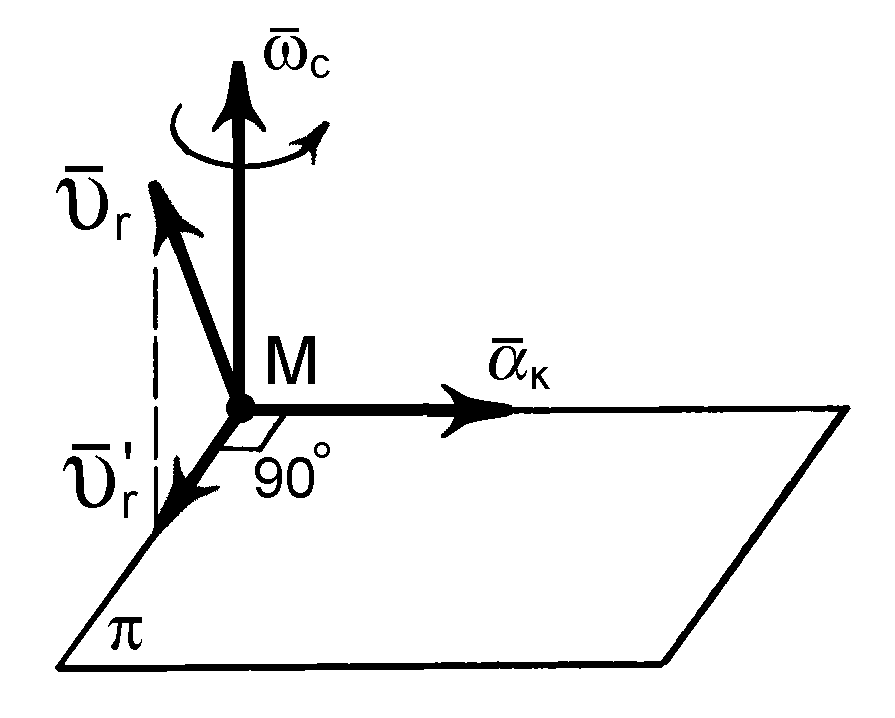 Рис. 2.25Неважко	зрозуміти,	що	у	плоских	механізмах,	які	є	об’єктомвивчення теорії механізмів і машин, вектор rзавжди буде розташованийу площині руху механізму. А тому для визначення напрямку прискоренняКоріоліса досить повернути вектор  rповороту e .на  90o   у напрямку переносногоІснують дві фізичні причини виникнення прискорення Коріоліса:зміна напрямку вектора відносної швидкості матеріальної точки внаслідок переносного обертання;зміна  модуля  і  напрямку  вектора  переносної  швидкості  точки внаслідок її відносного руху ( так як відстань OM OM1 ).Так,  розглянемо  розташовану  у  площині  рисунка  пластину,  яка рівномірно обертається у цій площі навколо вертикальної осі із кутовоюшвидкістю  e(напрямок  обертання  показаний  стрілкою).  По  пластиніуздовж її радіуса прямолінійно рухається матеріальна точка М із сталоювідносною швидкістю r(рис. 2.26). За деякий час пластина повернетьсяна кут і точка М опиниться у положенні М1  на більшій відстані від осіобертання  О.  В  результаті  вектор  rповернеться  на  кут  ,  а  векторпереносної швидкості етакож повернеться і збільшиться за модулем.Отже, прискорення Коріоліса характеризує новий кінематичний ефект, який виникає внаслідок взаємодії, взаємовпливу векторів відносної і переносної швидкостей при обертальному переносному русі.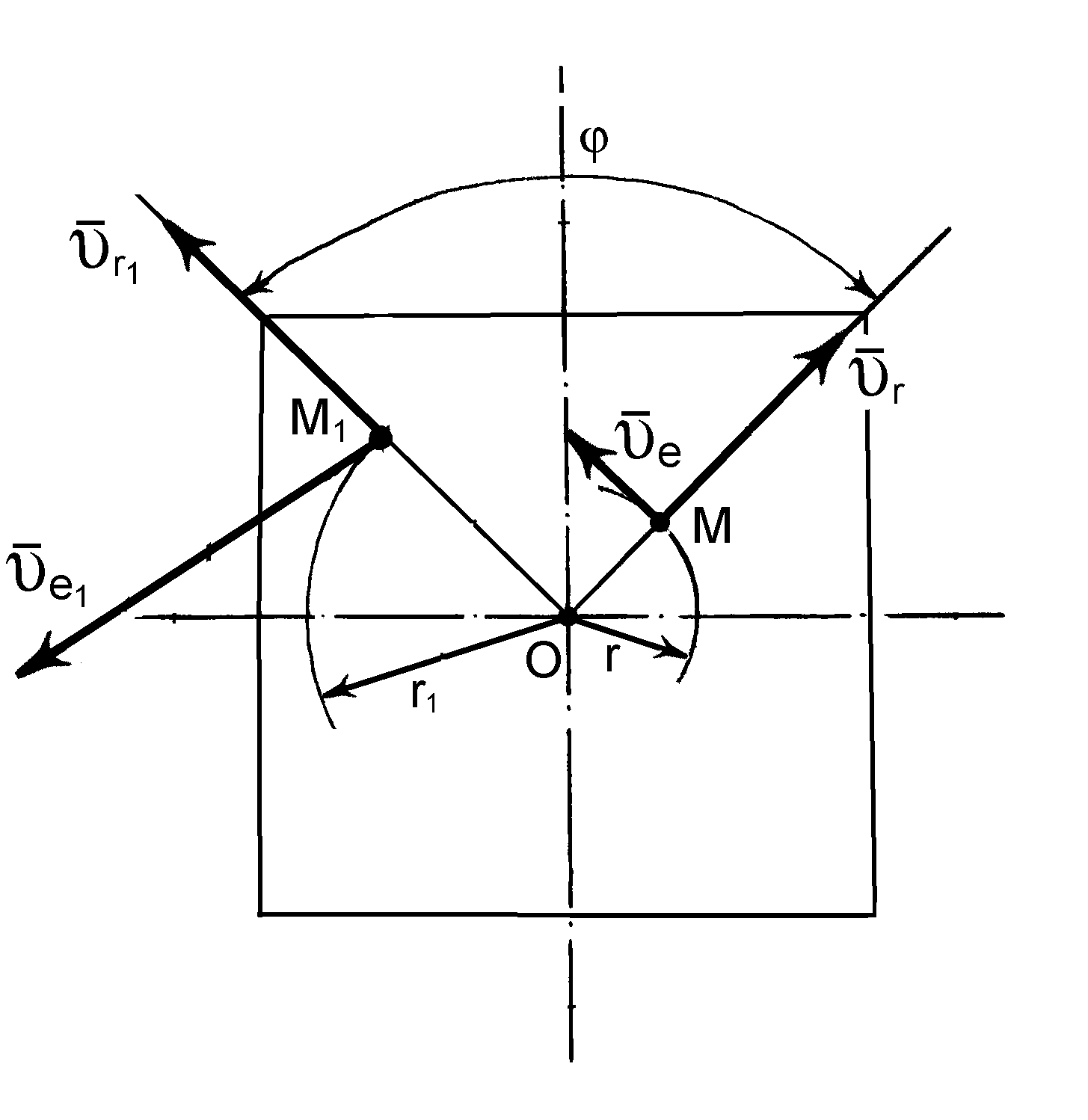 Рис. 2.26Вплив прискорення Коріоліса спостерігається у природі і техніці.Так, за рахунок сил інерції мас води, які формуються цим прискоренням, розмивається один берег річок, які течуть вздовж меридіана. Тому у північній півкулі завжди круті праві береги, в у південній – навпаки, ліві. Прискорення Коріоліса виникає також у кулісних механізмах. Відносно куліси рухається кулісний камінь, а переносним рухом є поворот куліси відносно нерухомого центра.Запитання для самоконтролюЩо таке складний рух точки? Яка основна задача цього руху?З яких складових складається абсолютний рух точки?Як визначається швидкість точки в абсолютному русі?З яких складових утворюється абсолютне прискорення точки?Визначте модуль прискорення Коріоліса. Коли модуль дорівнює нулю?Як спрямувати вектор прискорення Коріоліса?Назвіть фізичні причини виникнення прискорення Коріоліса?Як визначити напрямок прискорення Коріоліса методом Жуковського?Як проявляється дія прискорення Коріоліса в природі?ЧАСТИНА ІІІ. ДИНАМІКАРОЗДІЛ 10ОСНОВИ ДИНАМІКИ МАТЕРІАЛЬНОЇ ТОЧКИ§ 10.1. Вступ до динамікиДинаміка – це розділ теоретичної механіки, в якому вивчають закони руху матеріальних об’єктів під дією сил, які до них прикладені.Під матеріальними об’єктами тут розуміють матеріальну точку, системи матеріальних точок і матеріальні тверді тіла певної маси , а якщо йдеться про матеріальні тіла – і певної геометричної форми.Рух тіл з чисто геометричної точки зору розглядався в кінематиці. В динаміці, на відміну від кінематики, при вивченні руху тіл враховують як діючі сили, так і інертність самих матеріальних тіл.Поняття про силу як величину, що характеризує міру механічної взаємодії матеріальних тіл, було введено в статиці. Але при цьому, по сутності, сили розглядались сталими величинами. Між тим на тіло в процесі його руху крім постійних сил можуть діяти сили, що змінюють свою величину та напрямок в залежності від часу, положення тіла і його швидкості. Особливість впливу цих сил на закони руху тіл можливо врахувати в динаміці.До поняття інертності тіла можна підійти, зрівнюючи наслідки дії однієї і тієї ж сили на рух різних матеріальних тіл.Інертність – це властивість матеріальних тіл скоріше або повільніше змінювати швидкість свого руху під дією однакових сил або систем сил.Кількісною мірою інертності тіла є фізична величина – маса тіла (одночасно маса є мірою гравітаційних властивостей тіла за законом всесвітнього тяжіння). В класичній механіці маса розглядається величиноюскалярною, додатною і постійною для кожного даного тіла.В загальному випадку рух тіла залежить не тільки від його сумарної маси і прикладених сил. Характер руху може також залежати від форми тіла, точніше від взаємного розташування утворюючих його матеріальних точок (тобто від розподілу мас).Перш ніж вивчати такі тіла і характер врахування їх форми, в динаміці розглядають більш простий матеріальний об’єкт – матеріальну точку як окреме тіло або як його окрему складову. Тому традиційно динаміка поділяється на динаміку матеріальної точки, динаміку твердого тіла і динаміку матеріальної системи.Матеріальна точка – тобто тіло, розмірами якого у даній задачі можна знехтувати, є найпростішим рухомим об’єктом механіки.Рух матеріальної точки, як і інших матеріальних об’єктів, в класичній механіці розглядається відносно інерціальної системи відліку – такої системі відліку, в якій ізольована матеріальна точка може безмежно довго перебувати у стані спокою чи рівномірного прямолінійного руху.Якщо матеріальна точка рухається під впливом тільки активних сил, то таку матеріальну точку називають вільною.Слід нагадати, що матеріальні умови, які накладають обмеження на положення та рух невільної матеріальної точки, називають в’язями, а сили, з якими в’язі діють на цю точку, називають реакціями в’язей.У динаміці розглядають дві основні задачі.Перша або пряма задача полягає у тому, щоб за заданими силами і законом руху матеріального об’єкта визначити діючу на нього силу.Друга або обернена задача динаміки полягає у тому, щоб за заданими силами, прикладеними до матеріального об’єкта , і початковими умовами визначити закон його обумовленого руху.Найпростіше ці задачі розв’язати для матеріальної точки.§ 10.2. Закони динаміки (Закони Галілея-Ньютона)В основу динаміки покладені закони, які для матеріальної точки були сформульовані І. Ньютоном в 1687 р. і є об’єктивними законами природи, встановленими на основі багатьох дослідів і спостережень.Перший закон (закон інерції). Ізольована матеріальна точка зберігає стан спокою або рівномірного і прямолінійного руху доти, поки прикладені сили не примусять її змінити цей стан.Рівномірний і прямолінійний рух ще називають рухом за інерцією. Матеріальна точка не може сама змінювати свій стан руху чи спокою, а ця зміна з’являється лише в результаті впливу на неї інших тіл. Тобто, рух матеріальної точки змінюється тільки в результаті її взаємодії з іншими тілами. Якщо рух відхиляється від рівномірного – виникає прискорення по відношенню до інерціальної системи відліку.Відмінність від нуля абсолютного прискорення матеріальної точки свідчить про вплив на неї інших тіл з певною інтенсивністю і спрямованістю, що характеризується в класичній механіці поняттям сили.Другий закон (основний закон динаміки матеріальної точки). Прискорення матеріальної точки пропорційно прикладеній до неї силі і спрямоване вздовж вектора сили.Якщо силу або рівнодійну декількох сил, прикладених до точки, позначити через F , прискорення – через a , масу матеріальної точки – через m і вважати її згідно уявлень класичної механіки сталою, то закон матиме вираз:ma F ,	(3.1)де сила може бути рівнодійною n сил:     	n    	F FK .K 1Співвідношення (3.1), яке встановлює зв’язок між силою, масою та прискоренням, є найважливіше у класичній механіці і називається основним рівнянням динаміки.Таким чином, сила – це є та дія на матеріальну точку з боку будь- яких інших тіл, яка надає цій точці певне прискорення.За сучасними уявленнями в основі механічних взаємодій знаходяться гравітаційні і електромагнітні сили – сили тяжіння, сили пружності, сили тертя, сили опору середовища і т. п. При цьому сила може бути, як сталою величиною і напрямком, так і змінною, яка, взагалі, є функцією часу, переміщення (координат) і швидкостіF F t, r ,v .Сили можуть залежати від окремих кінематичних параметрів. Наприклад, сила гравітаційної взаємодії на підставі закону всесвітнього тяжіння визначаєтьсяF m1m2 r ,r 3де m1  і m2маси тіл; - гравітаційна стала,r r1 r2відносна відстань( r1  і r2радіус-вектори мас в інерціальній системі відліку).При описанні руху тіла в середовищі (повітря, рідина) сила опору, як встановлено експериментально, є функцією від швидкостіFоп v ,де – коефіцієнт в’язкого тертя, який залежить від форми тіла і властивостей середовища. Коли швидкість збільшується, то сила  опору стає пропорційною квадрату швидкості.Маса матеріальної точки в основному рівнянні динаміки є мірою її інертних і гравітаційних властивостей. Тому маса може бути визначена методами, які відображають вище вказані властивості.Перший метод пов’язаний з гравітаційними властивостями матерії. Експериментально встановлено, що відношення ваги тіла до прискорення вільного падіння в пустоті у всіх точках земної кулі є сталою величиною. Це відношення визначає вагому масуm	G ,	(3.2)Г	gде G – вага тіла, g – прискорення вільного падіння у вакуумі.Із формули (3.2) випливає, що маси тіл і їх вага пропорційні. Тому можна одну з мас взяти за еталон одиниці маси і визначати інші маси зважуванням.Другий спосіб, динамічний, пов’язаний з інертними властивостями тіл. Якщо одна і та ж сила діє на тіла з різною вагою, то вона викликає різні прискорення. Тоді з (3.1) маємо:m1 a1 m2 a2 ,звідкиm1  m2a2 . Якщо вибрати одну з мас за еталон, можна визначитиa1другу масу, яку називають інертною.Дослідами І. Ньютона і Б. Бесселя встановлюється тотожність гравітаційної і інертної маси з точністю до 1010  значень.В другій половині ХІХ сторіччя з’являється нове формулювання другого закону Ньютона: перша похідна за часом від вектора кількості руху матеріальної точки дорівнює за величиною і напрямком вектору прикладеної до точки сили.d mv F ,	(3.3)dtде  mvкількість руху матеріальної точки, як добуток маси на векторшвидкості.Слід відмітити, що з другого закона можна одержати перший закондинаміки (закон інерції), якщо покластиF 0і m const . Тодіv constабоa 0тобто, швидкість точки зберігається за весь час її руху сталоювеличиною без прискорення.Третій закон (закон дії та протидії). Кожній дії одного тіла завжди відповідає рівна їй за модулем і протилежна за напрямом протидія другого тіла. Коротко – дія дорівнює протидії.Це є закон, який встановлює парність усіх сил природи. Якщо, наприклад, тіло, яке лежить на столі, тисне на нього вниз з силою власної ваги, то стіл тисне з такою ж силою на тіло, яка напрямлена вгору.Четвертий закон (закон незалежності дії сил). Прискорення, яке отримує матеріальна точка від дії системи сил, дорівнює геометричній сумі прискорень, які б отримувала точка від дії кожної сили окремо.Закони Ньютона є лише першим наближенням до дійсності, оскільки вважають властивості матеріальних об’єктів незалежними від властивостей простору і часу. Проте, при швидкостях, відносно малих від швидкості світла, для Земних умов, ці закони добре узгоджуються з реальними механічними процесами, що зустрічаються на практиці.§ 10.3. Системи одиниць вимірювання фізичних величин.Для вимірювання всіх механічних величин достатньо вибрати три основні одиниці вимірювання. Дві з них – це одиниці довжини і часу, які вже зустрічались в кінематиці. В якості третьої одиниці може бути вибрана одиниця вимірювання маси або сили. Так як довільними обидві ці одиниці при наявності рівняння (3.1) бути не можуть, то звідси витікає можливість вибору в механіці двох принципово різних систем одиниць.Технічна система одиниць (МкГС)Основні одиниці цієї системи:Довжина – метр [м].Час – секунда [с].Сила – кілограм-сила [кГс], або [кГ ].У цій системі основною одиницею прийнята сила, а маса вимірюється похідною одиницею. Якщо прийняти силу тяжіння G за силу, яка надає точці прискорення g, будемо матиm G ,кГ	,нехай G = 1000 [кГ ], тодіg	м / с2 	1000к Г 	2m 	102кГ с  	.9,81м с2 	м	Міжнародна система одиниць (СІ)Основні одиниці цієї системи:Довжина – метр [м].Час – секунда [с].Маса – кілограм маси [кг].У системі СІ основною одиницею прийнята маса, а сила вимірюється похідною одиницею. Розмірність сили у міжнародній системі СІ буде| F | m кга	.	м кг м 		с2 с2	Сила, яка надає тілу з масою 1 [кг], прискорення 1 [м/с2], дорівнює 1 [Н], а сила 1 [кГ ] надає тілу з масою 1 [кг], прискорення 9,8 [м/с2], звідки1 [кГ] = 9,8 [Н],1 [Н] = 0,102 [кГ ].§ 10.4. Диференціальні рівняння руху вільної матеріальної точкиЗ розділу "Кінематика" відомо три способи завдання руху матеріальної точки – векторний, координатний та натуральний. Відповідно до цього мають місце і форми складання диференціальних рівнянь руху матеріальної точки. Проте в основу цих рівнянь покладено основний закондинаміки (3.1):ma F .Диференціальне рівняння у векторній форміРозглянемо рух матеріальної точки М маси m під дією системи силF1, F2 , Fn ,  положення  якої  визначає  радіус  –  вектор	r	(рис. 3.1)  іззаконом зміниr r t .Оскільки  в  цьому  разі  прискорення  матеріальної  точки  дорівнює   	d 2 ra 	, то диференціальне рівняння руху буде мати такий виглядdt 2d 2rmdt 2n    	Fi .	(3.4)i1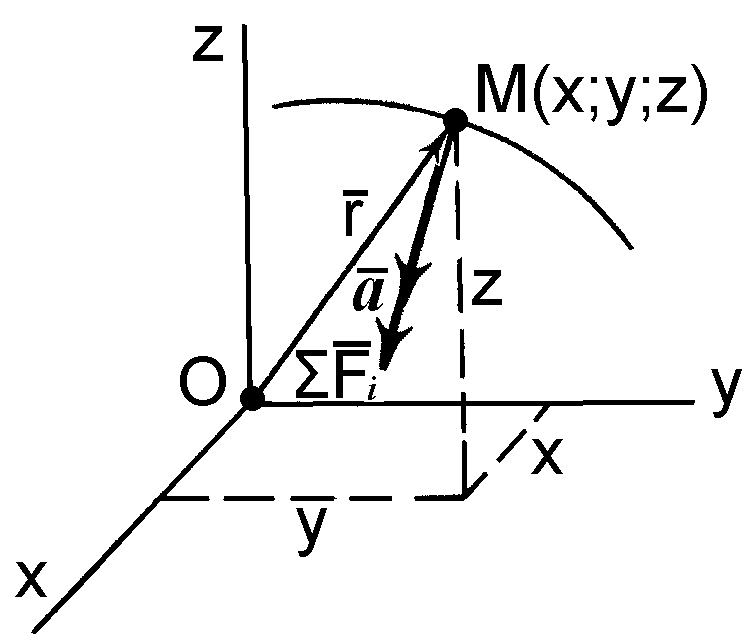 Рис. 3.1Диференціальні рівняння у координатній форміПрискорення матеріальної точки в цьому разі визначається у його проекціях на три відповідні осі координат, тобтоax  xd 2 x;dt 2d 2 yay  y;dt 2d 2 z(3.5)az  z,dt 2а тому диференціальні рівняння руху матеріальної точки теж визначають у проекціях на ці ж осі і відповідно з основним законом динаміки (3.1) вони мають такий виглядnmxFix ;i1nmyFiy ;i1nmzFiz ,i1(3.6)nде Fix ,i1та z .nFiy ,i1ni Fizi1алгебраїчні суми проекцій всіх сил на осі  x,  yДиференціальні рівняння у натуральній форміПрискорення	матеріальної	точки	в	цьому	разі	визначаються	у проекціях на дотичну та нормаль n і дорівнюютьadv ,dt2an  v	,де v – швидкість матеріальної точки; – радіус кривизни кривої, по якій рухається точка.Проекція прискорення точки на бінормаль відсутняab  0 .Тоді диференціальні рівняння руху матеріальної точки мають такий виглядdv	n	m		 Fi   , dt		i12	nm v	F n ,(3.7)	i1n0 Fb ,i1де  останнє  рівняння,  в  проекції  на  бінормаль,  є,  фактично,  рівнянням статики.§ 10.5. Диференціальні рівняння руху невільної матеріальної точкиПри вивченні невільної точки, що обмежена в русі іншими умовами або тілами – в’язями, то використовують принцип звільнення від в’язей. Він дозволяє вважати точку вільною, якщо прикласти до неї реакції в’язей. Тому диференціальне рівняння в векторній формі має вигляд:ma F R ,	(3.8)де F  – рівнодійна активних сил, R – рівнодійна реакцій в’язей.В проекціях на декартові і натуральні осі маємо2m d  x FR ,m dv FR ,dt 2	x	x2dt		2m d  y FR  ,m v	FR ,.	(3.9)dt 2	y	y2	n	nm d  z FR ,0 Fb Rbdt 2	z	z§ 10.6. Дві основні задачі динаміки матеріальної точкиОскільки основний закон динаміки матеріальної точки (3.1) та складені за його допомогою диференціальні рівняння руху мають у лівій частині прискорення, тобто кінематичну характеристику руху, а у правій частині – геометричну суму сил, які діють на точку, тобто силові характеристики руху, то у залежності від того, яка характеристика руху потребує визначення, формулюються дві основні задачі динаміки матеріальної точки.Перша задача динамікиПерша задача динаміки формулюється таким чином: "По заданим масі матеріальної точки та закону її руху визначити силу, яка діє на матеріальну точку або рівнодійну силу".В цьому випадку розв’язок задачі зводиться до диференціювання рівнянь руху матеріальної точки.Розглянемо приклад розв’язування першої задачі динаміки матеріальної точки.ПрикладУмова: матеріальна точка рухається згідно таких рівняньде a,  b,  c  const .x at,y bt ct 2 ,Треба визначити рівнодійну силу, яка діє на цю матеріальну точку.Розв’язанняЗнайдемо проекції швидкості на координатні осі x та yv	xdx a;dtv	ydy b 2ct .dtЗнайдемо проекції прискорення матеріальної точки на ці осі координатdvax  xdt0;a	ydvy2c .y	dtТоді проекції рівнодійної сили на координатні осі дорівнюютьFx max 0 ,Fy may2mc .Рівнодійна сила, яка діє на матеріальну точку, дорівнюєF 	2F 22mc .Ця сила діє паралельно осі Oy і спрямована у бік, протилежний від напрямку даної осі.Друга задача динамікиСформулюємо другу задачу динаміки "Згідно заданим силам, які діють на матеріальну точку, визначити закон її руху".Таким чином, друга задача динаміки матеріальної точки зводиться до інтегрування диференціальних рівнянь руху. При цьому повинні бути заданими початкові умови руху матеріальної точки: положення і швидкості точки у початковий момент часу.Якщо розглядається рух вільної матеріальної точки, то існує така послідовність розв’язку основної задачі динаміки матеріальної точки:зображують точку у довільному положенні її руху та показують усі сили, які діють на точку;вибирають систему координат;записують початкові умови руху матеріальної точки;складають диференціальні рівняння руху точки;методом інтегрування диференціальних рівнянь руху знаходять рівняння її руху і, виходячи з початкових умов, визначають сталі інтегрування;аналізують отриманий розв’язок та визначають невідомі величини.При розв’язанні другої задачі відомими є сили, які діють на точку певної маси, координати і швидкість в початковий момент часу. Необхідно знайти кінематичні рівняння руху точки (закон руху). Розв’язання цієї задачі зводиться до інтегрування диференціальних рівнянь руху матеріальної  точки  (3.6)  або  (3.7).  Визначивши  проекції  сил  на  осікоординатFx , Fy , Fzі підставивши їх в праву частину рівнянь, інтегруємосистему. Розв’язком цієї системи рівнянь буде функція часу і шість сталих інтегрування C1,C2 ,...,C6 :x xt,C1,C2 ,...,C6 ,y yt,C1,C2 ,...,C6 ,(3.10)z zt,C1,C2 ,...,C6 .Для  визначення  сталих  інтегрування необхідні  початкові  умови  – координати і швидкості в початковий момент:xt0 x0 ;xt0 x0 ;yt0 y0 ;yt0 y0 ;zt0 z0 ;zt0 z0 .(3.11)Тоді, остаточно, розв’язок має виразx xt, x0 , y0 , z0 , x0 , y0 , z0 ,y yt, x0 , y0 , z0 , x0 , y0 , z0 ,(3.12)z zt, x0 , y0 , z0 , x0 , y0 , z0 .Вирази  (3.12)  називають  загальним  розв’язком  диференціальних рівнянь руху точки.Розглядаючи  рух  в  натуральній  формі,  для  розв’язання  основноїзадачі застосовують диференціальні рівняння (3.7). Початковими умовамируху є значення дугової координати приvt0 s0 .t 0 :sto і початкова швидкість§ 10.7. Інтегрування диференціальних рівнянь руху матеріальної точки у простих випадкахІнтегрування диференціальних рівнянь в значній мірі залежить від виду  функції   сили,   яку   підставляють   в   праву   частину   рівняння. У загальному визначенні сила є функцією одночасно трьох кінематичнихпараметрів: часу, переміщення і швидкостіF F t, s, v. Інтегрування вцьому випадку є складною задачею. Проте, у техніці і природі часто зустрічаються сили, які залежать від одного кінематичного параметра. Так, сили, що мають місце при досліджені роботи різного роду механізмів і машин, явно залежать від часу.До позиційних сил, що залежать від положення точки (переміщення), належать сили пружності, які виникають у пружних тілах при їх деформації, а також сили тяжіння або відштовхування, що виникають при взаємодії тіл, які мають електромагнітні заряди.Сили, що залежать від швидкості, зустрічаються при дослідженні руху тіл у в’язкому середовищі (рідкому, газоподібному).Надамо методику і приклади розв’язування другої задачі динаміки у випадках, якщо сили є сталими за величиною і напрямом і  коли змінюються в залежності від часу, переміщення і швидкості.Прямолінійний рух точкиМатеріальна точка рухається прямолінійно, вісь x - направимо в сторону руху точки. Тодіy 0z 0Fy  0 ;Fz  0 .Рушійна  сила  спрямована  вздовж  осі:Fx  F .  Проте,  ця  умованеобхідна,  але  недостатня.  Потрібно,  щоб  і  початкова  швидкість  буласпрямована вздовж осіv0  v0 x .а) Рух точки під дією сили, яка є сталою величиноюПрикладМатеріальна точка масою  m  рухається вздовж осі  x  під дією силиQ const .  Визначити  закон  руху  точки,  якщо  в  початковий  момент  їїкоордината булаx x0 , а початкова швидкістьvto v0 .Розрахункова схема (рис. 3.2):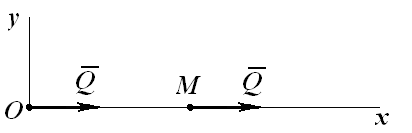 Рис. 3.2Розв’язанняЗапишемо диференціальне рівняння в проекції на вісь x (3.6):mxFkx .	(а)Підставимо в праву частину (а) проекції сили (рис. 3.2)mxQx Q ;dx x	dtdvx  ;dtm dvxdtQ ;розділимо змінні:Інтегруємо ліву і праву частиниdvxQ t .mQ	Qdvx  m dt C1 vx  mt C1 ;	(б)підставимо  vdx ;dx Q t C; розділимо змінні і інтегруємо ще одинраз:x	dtdt	m	1QQ t 2dx m tdt C1 dt ;x m 2 C1t C2 .	(в)Для визначення сталих інтегрування(б) і (в) початкові умовиC1  і C2підставимо в рівнянняпри t t0  0 :x x0 ;vt0 v0 ;v  Q t 0 C  C  v  ;0	m	1	1	0x  Q 0 vC  Cx .0	m 2	0 0	2	2	0Остаточно закон руху точкиQ t 2x x0 v0t m.	(г)2Аналіз виразу (г) показує, що матеріальна точка під дією сталої силирухається рівнозмінно з прискоренням, яке дорівнюєa  Q .	mб) Рух точки під дією сили, яка залежить від часуПрикладТрактор вагою  P  рухається по прямій лінії і під час розгону йогосила тяги збільшується по законуF kt , де t  – час у секундах, k  - сталийкоефіцієнт. Визначити закон руху трактора під час розгону.Розв’язанняМаса  трактора  рухається  поступально,  тому  його  можна  вважати точкою. Направимо вісь x  в напрямку руху, а початок відліку помістимо внерухомій точці, де трактор був при t0  0 , тоді Диференціальне рівняння:x x0 0 .mxFkx ;m dvxFx  kt ;m P .	(а)dt	gРозділимо змінні в (а), помножуючи на dt  ліву і праву частини:Інтегруємо:dv	k	tdt C  .mv  k tx	m 2C1 .	(б)Підставимо в (б)v  dxx	dtі розділяємо змінні:dx	k t 2k	t 2dt	m 2Інтегруємо:C1 ;dx m 2 dt C1 dt C2 .x k tm 6C1t C2 .	(в)Для визначення сталих інтегрування в рівняннях (б) і (в) підставимо початкові умови при t t0  0 :x x0 0 ;vx v0x 0 ;0 k0 C  C0 ;0 km 2	1	10 0 C  C  C0.m 2	1	2	2Остаточно закон руху має виглядkg t 3x 	(м).P  6в) Рух точки під дією сили, яка залежить від швидкостіПрикладТіло M  вагою G  падає донизу без початкової швидкості із точки O , яка прийнята за початок координат (рис. 3.3). Опір повітря пропорційнийшвидкостіR v , де - коефіцієнт пропорційності. Визначити законруху тіла: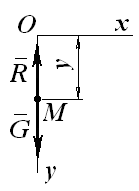 Рис. 3.3Розв’язанняСкладемо диференціальне рівняння руху тіла під дією сили тяжінняG і сили опору повітря R в проекції на вісь y :myFky  ;myGy Rymg v .	(а)Знизимо	порядок	рівняння	(а),	переходячиdvy	,	і	поділимоdtрівняння на масу m , позначаючиk :mdv g kv ,  абоdtdv g kvdt .Розділимо змінні:Введемо	нову	зміннуdv	dt .g kvu g kv ,	тодіdu kdv	іdv du ,kотримаємо рівнянняdu kdt .uПісля інтегрування маємо:ln u kt C1 , абоlng kvkt C1(б)Із рівняння (б) визначимо значенняC1 , підставивши початкові умовипри t t0  0 ;v v0 0 :lng k 0k 0 C1 C1 ln g .Підставимо значенняC1  в рівняння і визначимо швидкість v :lng kvkt ln g ;g kv kt .	(в)Потенціюємо вираз (в)	g	g kv ekt ;gv g 1ekt .	(г)kАналіз виразу (г) показує, що приt маємоekt  0 ,v g ,kтобто максимальна швидкість буде maxg , а рух стає рівномірним.kПредставимо рівняння (г) у виглядіv dy g 1ekt ,абоdt	kdy g 1 ekt dt .	(д)kІнтегруємо рівняння(д):g	g	kty 		t 		e k		k 2C2 .	(е)Для  визначення	C2y y0 0 :підставимо  в  (е)  початкові  умовиt t0 0 ,0 gk 2C2C2g .k 2Підставимо значення  C2падає, долаючи опір повітря:в (е), отримаємо рівняння руху тіла, щоy g t gk	k 21ekt .г) Рух точки під дією сили, яка залежить від переміщенняПрикладМатеріальна точка  M	масою  m  рухається вздовж осі  x  під дієюсили, яка пропорційна відстаніF kmx, деk 4 . На початку руху приt t0 0 :x0  5м ; v0  2м с . Визначити закон руху точки (рис 3.4).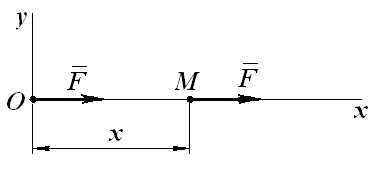 Рис. 3.4Розв’язанняСкладаємо диференціальне рівняння руху в проекції на вісь x :mxFkx ;mxFx kmx ;x4x 0 .	(а)Рівняння  (а)  є  однорідним  лінійним  диференціальним  рівнянням другого порядку зі сталим коефіцієнтом. Розв’язок його шукаємо в форміx Aeut(б)Взявши  першу	x	та  другуxпохідні  за  часом  від  виразу  (б),підставимо в (а) і після скорочень отримаємо характеристичне рівняннякорні якого дорівнюють:u2 4 0 ,u1 2 ; u2  2 .Тоді загальний розв’язок диференціального рівняння буде:x C e2tC2e2t .	(г)Для визначення двох сталих інтегруванняC1   і C2необхідне другерівняння, яке отримаємо, взявши похідну за часом від (г):v dx 2C e2t  2Ce2t .	(д)dt	1	2Підставимо  в  (г)  і  (д)  початкові  умови,  отримаємо  алгебраїчні рівняння, з яких і визначимо сталі інтегрування:Звідки C1  3; C2  2 .5 C1 C2 ;2 2C1 2C2 .Остаточно матимемо  закон  руху точки, підставивши  в (г)C2  2 :C1  3;x 3e2t 2e2t(м).Запитання для самоконтролюЩо вивчає динаміка? Її основні задачі.Сформулюйте основні закони динаміки.Напишіть  диференціальні  рівняння  руху  точки  в  координатній  і натуральній формах.Напишіть диференціальні рівняння руху невільної точки.Як формулюється і розв’язується перша задача динаміки?Як формулюється і розв’язується друга задача динаміки?Що таке початкові умови руху точки?Як визначаються сталі інтегрування диференціальних рівнянь?РОЗДІЛ 11ДИНАМІКА СИСТЕМИ МАТЕРІАЛЬНИХ ТОЧОК. ГЕОМЕТРІЯ МАС. ДИНАМІЧНІ РІВНЯННЯ РУХУ§ 11.1. Механічна система матеріальних точок. Сили зовнішні та внутрішніВ попередніх випадках розглядався рух окремих матеріальних точок. Але в задачах механіки досить часто необхідно розглядати не окрему матеріальну точку, а їх систему.Слід нагадати, що механічна система матеріальних точок (далі – механічна система) – це така сукупність точок, положення і рух яких є взаємопов’язаними.Класичним прикладом механічної системи є сонячна система, в якій всі тіла, що розглядаються як матеріальні точки, взаємопов’язані силами взаємного тяжіння. Всяке тверде матеріальне тіло, що складається з окремих його точок, взаємопов’язаних внутрішніми міжмолекулярними силами взаємодії, може також розглядатись як механічна система. Іншим прикладом механічної системи може бути люба машина або механізм, в яких робочі органи зв’язані шарнірами, стержнями, тросами і т. ін. (тобто різними геометричними в’язями). В цьому випадку на тіла системи діють сили взаємного тиску або натягу, що передаються через в’язі.Сукупність тіл, між якими немає ніяких сил взаємодії (наприклад, група літаків, що рухаються в небі), систему не створюють.Внаслідок цього, сили, що діють на точки або тіла системи, можуть поділяються на зовнішні і внутрішні.внутрішні сили – це сили взаємодії між точками самої механічної системи;зовнішні сили – це сили, які діють на точки системи з боку точок, які не належать даній механічній системі.Внутрішні сили позначаютьсяF in , зовнішні –F e .Внутрішні сили мають такі властивості:–  внутрішні  сили  діють  на  механічну  систему  попарно,  як  дія  іпротидія(F inF in ) ;– геометрична сума внутрішніх сил або головний вектор внутрішніх сил дорівнює нулюn     	k 1F in 0;	(3.13)– геометрична сума моментів усіх внутрішніх сил відносно будь– якого центра або головний момент внутрішніх сил і алгебраїчна сума сил відносно осі дорівнюють нулюnmok 1F in 0;nmzk 1F in 0 .	(3.14)Як внутрішні, так зовнішні сили можуть бути в свою чергу або активними, або реакціями в’язей. Розподіл сил на зовнішні і внутрішні сили є умовним і залежить від того, рух якої системи тіл розглядають. Так, наприклад, тиск пару на поршень парової машини є зовнішньою силою по відношенню до поршня і внутрішньою силою по відношенню до всієї машини.§ 11.2. Маса і центр мас механічної системиНа рух системи, крім діючих сил, впливає також її сумарна маса і розподіл мас.Нехай  механічна  система  складається  із  n  матеріальних  точок,  змасамиm1, m2 , m3 , ..., mn , положення кожної з яких відносно фіксованої упросторі точки O , визначається її радіус – векторомr1, r2 , r3 , ..., rn .Маса такої системи дорівнює арифметичній сумі мас кожної її точки:nM mk .	(3.15)k 1Центр мас системи визначається відповідно до положення центра ваги тіла і буде геометричною точкою, радіус-вектор якої визначається виразом:nmk rkr k 1	,	(3.16)cде M  – маса механічної системи; rkM– радіус-вектор k -ї точки системи.Тоді	положення	центра	мас	механічної	системи	в	системікоординатних осейx, y, zможна визначити за наступними виразами:nmk xk xc  k 1 	 ,Mnmk yk yc k 1	,M(3.17)де	xk ,yk , zknmk zk zc k 1 	 ,Mкоординати	окремих	матеріальних	точок	механічноїсистеми.У однорідному силовому полі Землі центр мас механічної системи співпадає з його центром ваги.§ 11.3. Диференціальні рівняння руху механічної системиРозглянемо	деяку	механічну	систему,	яка	складається	зn матеріальних точок, маси якихm1, m2 , m3 , ..., mn ;положення  кожної  точки  відносно  будь  –  якого  центра  визначається  її радіус-векторомr1 , r2 , r3 , ..., rn ;до кожної точки системи прикладена рівнодійна внутрішніх силF in , F in , F in , ..., F in ;а також і зовнішніх сил1	2	3	nF e ,F e , F e , ..., F e .1	2	3	nДля кожної точки даної механічної системи у векторній формі можна скласти такі рівняння рухуd 2 rm	k F in F e ,k 1, 2, ..., n.(3.18)k   dt 2	k	kСистема отриманих рівнянь і є системою диференціальних рівнянь руху механічної системи у векторній формі.В проекціях на координатні осі рівняння (3.18) матимуть виглядm  d  xk in 	ek   dt 22FkxFkx ;m  d  yk in 	e(3.19)k   dt 22FkyFky ;m  d  zk in 	ek   dt 2FkzFkz .Таким чином, якщо система складається із n матеріальних точок, то необхідно скласти 3 n диференціальних рівнянь другого порядку (3.19).§ 11.4. Рух центра мас механічної системиХарактер руху механічної системи іноді можна визначити по закону руху центра мас механічної системи.Для механічної системи, яка складається з n матеріальних точок, запишемо диференціальні рівняння у формі (3.18) і просумуємо почленно по всіх точках:n	d 2r	n	n    	mk 	k  F in 	e.	(3.20)k 1dt 2k 1k 1n     	Згідно наведених вище властивостей внутрішніх силF in 0 , отжеk 1другий доданок у рівнянні (3.20) зникає і воно матиме наступний виглядn	d 2r	n    		k 	emk	Fk.	(3.21)k 1dt 2k 1Із виразу (3.16) можна записати:nM rc mk rk .	(3.21)k 1Візьмемо другу похідну за часом від лівої та правої частин виразу (3.21):d 2rM	2nmkd 2 r2.	(3.22)dt	k 1	dtЗ отриманого виразу (3.22) випливає, що його права частина співпадає з лівою частиною виразу (3.21), тому, остаточно, можна записати:d 2r	n    	M	c F e ,	(3.23)dt 2k 1dv	n		n    	абоM	c F e ; aF edt	k 1  kc	kk 1Таким чином, добуток маси механічної системи на прискорення її центра мас дорівнює геометричній сумі усіх зовнішніх сил, які діють на дану механічну систему.Останнє рівняння виражає теорему про рух центра мас механічної системи:Центр мас механічної системи рухається, як матеріальна точка, маса якої дорівнює масі усієї системи і на яку діють усі зовнішні сили системи.Рівнянню (3.23) відповідає три рівняння в проекціях:Μ d  xcF e ;dt 2	kx2Μ d  ycF e ;(3.24)dt 2	ky2Μ d  zcF e dt 2	kzЗ цієї теореми можна зробити висновок, що рух центра мас системи залежить тільки від зовнішніх сил, які діють на механічну систему, внутрішні сили не змінюють положення центра мас.Проте, внутрішні сили можуть здійснювати не прямий вплив на рух центра мас, а лише через зовнішні сили. Наприклад, в автомобілі внутрішні сили, що розвиває двигун, впливають на рух його центра мас лише через сили тертя коліс з дорогою.Пара сил, яка прикладена до тіла, не може змінити характер руху його центра мас, бо головний вектор пари сил дорівнює нулю. Пара сил може спричинити лише обертання тіла навколо центра мас.§ 11.5. Геометрія мас. Моменти інерції маси тілаПоложення центра мас тіла недостатньо повно характеризує розподіл мас по об'єму. Якщо маси усіх точок змістити на однакову відстань від центра мас, то положення центра мас не зміниться, але на рух тіла, особливо обертальний, це вплине суттєво. Тому у механіці введена ще одна характеристика розподілу мас по об'єму – момент інерції маси тіла. Розрізняють моменти інерції осьові, полярні, відцентрові.Осьовий момент інерції маси тіла (системи матеріальних точок) відносно осі " z " – це скалярна величина, яка дорівнює сумі добутків мас окремих точок на квадрати їх відстаней до осі z .I z  nk 12k   kzk 1,...,n.(3.25)Осьовий момент інерції маси тіла є завжди додатною величиною.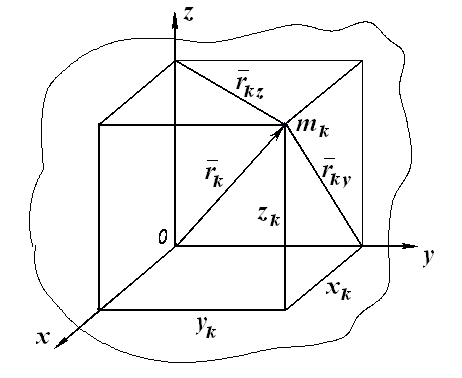 Рис. 3.5Осьовий момент характеризує міру інертності тіла при обертальному русі. Тому тіло, у якого осьовий момент інерції більший, важче розкрутити, а якщо тіло уже обертається – важче зупинити.Одиниця виміру осьового моменту інерції маси тіла: Система CI :  1 кг·м2.Якщо тіло суцільне або має неперервний розподіл маси, то його момент інерції визначається інтегралом, поширеним на всю масу:I z  rM 2 dm .	(3.26)Визначимо осьові і полярні моменти інерції тіла (рис. 3.5).Якщо  відомі  координати  окремих  точок  тіла,  то  осьові  моменти інерції маси тіла можна обчислювати за формулами:2	2	2 Iz mk rkzmkxk  yk   ,2	2	2 I y mk rkymkxk zk,	(3.27)2	2	2 Ix mk rkxmkyk  zk   .Якщо додати три осьових моменти інерції, то отримуємо:I  II	2mx2 y2 z2 2mr2 2I0 ,x	y	zk	k	k	k	k  kде rkдіагональ показаного на схемі паралелепіпеда, радіус-вектор k-тоїточки.I0 mk r2 ,	(3.28)2 x2y2z2 ,де  I0–  полярний  момент  інерції,  як  сума  добутків  мас  точок  тіла  наквадрати їх відстаней до полюса O .§ 11.6. Радіус інерції тілаРадіус інерції маси тіла – це відстань, на квадрат якої потрібно помножити масу тіла, щоб отримати осьовий момент інерції маси тіла.I  2 ,	(3.29)де – маса тіла.З виразу (3.29) випливає	співвідношення для визначення радіуса інерції	.Геометрично радіус інерції тіла можна уявити як радіус умовного нескінченно тонкого колового циліндра, маса і момент інерції якого дорівнюють масі і моменту інерції тіла.§ 11.7. Моменти інерції маси тіла відносно паралельних осейПрипустимо, що маємо тіло, центр мас якого відомий і через нього проведена система центральних осей координат. Тоді момент інерції маси тіла відносно осі, яка паралельна даній центральній осі і розміщена на відстані a від неї, визначається наступним чином:Момент інерції маси тіла відносно будь - якої осі z дорівнює моменту інерції маси тіла відносно паралельної осі, яка проходить через центр мас, доданим до добутку маси тіла на квадрат відстані між осями (рис.3.6).Iz IzcM a2 .	(3.30)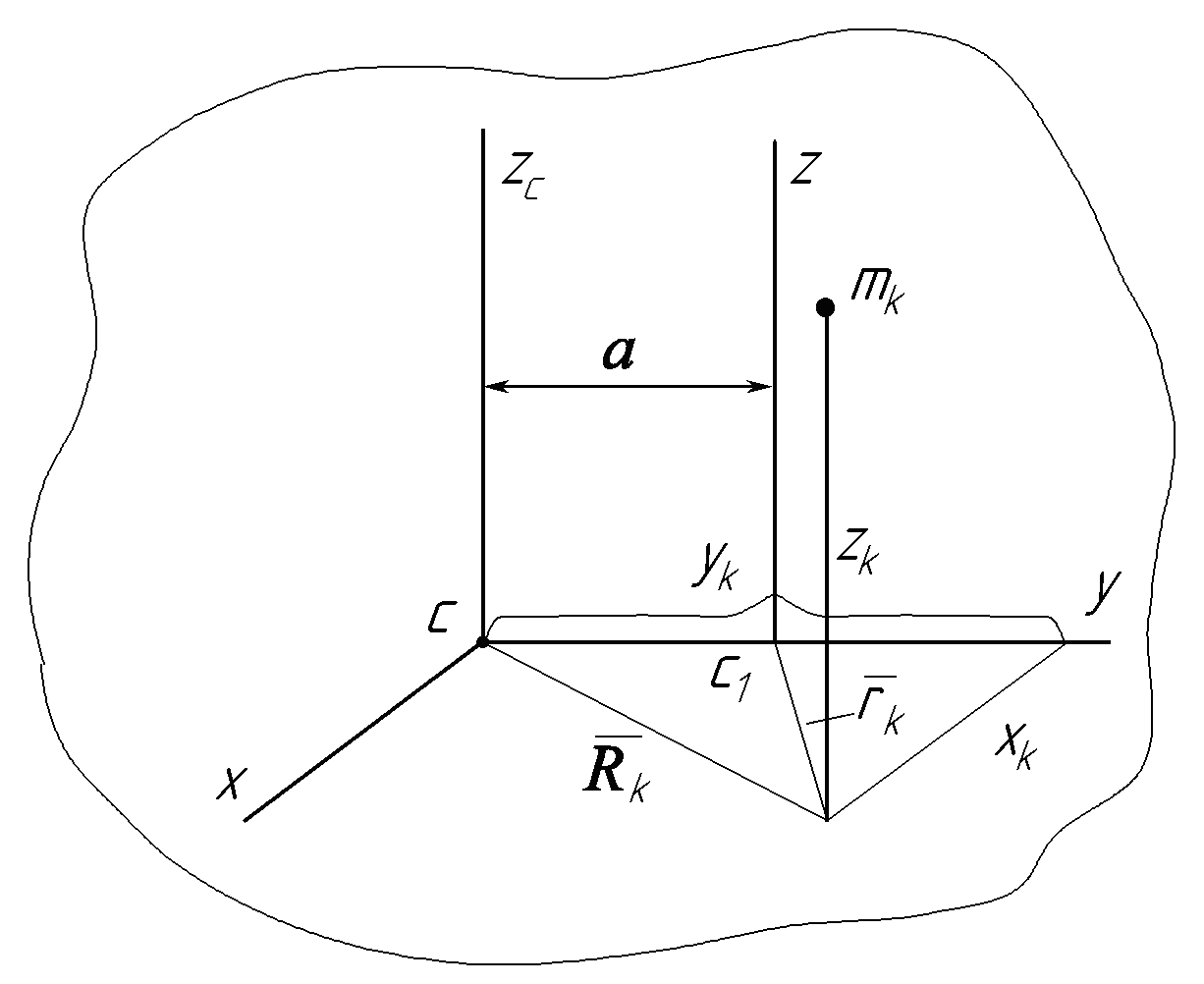 Рис. 3.6	– маса тіла; C  – центр мас;  zc– вісь, яка проходить через центр мас;z – вісь, яка паралельна осіzc ; a – відстань між осями.Розглянемо довільну точку  mkс координатамиxk , yk , zkвідносноцентральної осі. Відстані її до осейzc  і z дорівнюють відповідно Rkі rk .Визначимо момент інерції маси тіла відносно осі, як суму добутків мас на квадрати їх відстаней до осі z :n	2  		2 2 2 2 	2		I z	mk rkk 1mk	yk	a	xkmk   yk	xka	mk2a  mk yk .Проаналізуємо  три  доданки:m y2 x2 mR2 I–  моментk	k	kk	k	zcінерції тіла відносно центральної осіzc ,mk  M– маса тіла, доданокmk ykM yc 0дорівнює нулю, оскільки координата центра мас yc 0відносно центральної осі і тоді остаточно отримаємо вираз (3.30).§ 11.8. Приклади визначення моментів інерції тіл простої формиОднорідний  тонкий  стержень  масою		обертається  навколо осі z , яка проходить через кінець стержня (рис. 3.7).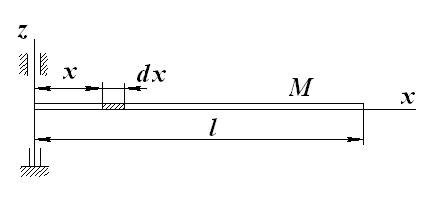 Рис. 3.7I  dm r 2 ,  як  для  суцільного  тіла;r x ;  елементарна  маса  длятонкого стержня (лінії) дорівнюватимеде ldm dx ,– маса одиниці довжини стержня.Тоді осьовий момент інерції дорівнює:l	l	l3  l	3	3	2I	dm x2 dx x2 x2 dx xl3ll 3l	,30	0	0	0I	Ml  .z	3(3.31)Однорідний  стержень  масою		і  довжиною	l	обертається навколо осі, яка проходить через його середину (рис. 3.8).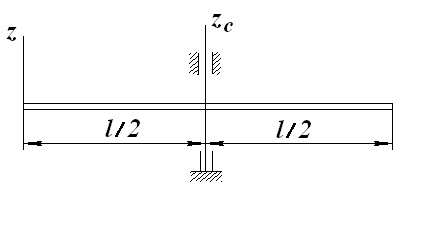 Рис. 3.8l Момент інерції відносно паралельної осіI z  Izc , звідкіля2 Izc I z  l 24l 23l 24l 2	;12l 2I z  	.	(3.32)12Однорідне  тонке  кільце  радіуса	R .  Вісь	z	перпендикулярна площині кільця.Усі точки кільця розташовані на однаковій відстані R від осі z , томумомент	інерції	маси	кільця	дорівнюєI  R2 .	Для	двох	іншихвзаємоперпендикулярних осей момент інерції вдвічі менше.Кругла однорідна пластина або однорідний циліндр радіуса  R(рис.3.9).Враховуючи, що R2– маса, яка припадає на одиницю площікруга, то елементарна маса буде дорівнювати:dm ds 2r dr ,тодіR	R	R4	4	2I  dm r 2 2r dr r 2 2r 3 dr RR2R2R	,20	0	0I	MRz	2,	(3.33)Ix I y  R2.4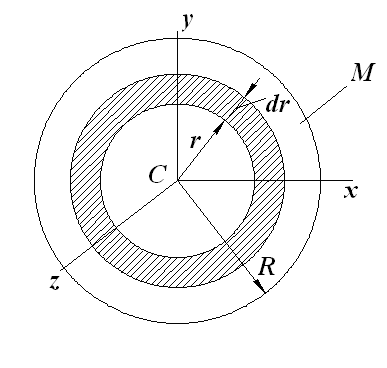 Рис. 3.9Прямий коловий однорідний конус масою Μ  і радіусом основи RI	0.3R2 ,де z – вісь, яка проходить крізь вершину і центр кола основи.Однорідна куля радіуса RIz Ix I y 0.4R2 .§ 11.9. Відцентрові моменти інерції маси тілаОсьові моменти інерції маси тіла не повністю характеризують розподіл маси по об'єму тіла. Для характеристики асиметричного розподілу мас в механіці введені, так звані, відцентрові моменти інерції.I xymk xk yk  ;I xzmk yk zk  ;I xzmk xk zk(3.34)Для суцільного тіла знак суми замінюється інтеграломI xydm x y .Таким чином, відцентровий момент інерції дорівнює сумі добутків мас точок на їх відстані до двох координатних осей.відцентровий момент у даній точці, розуміють, що початок координат збігається з цією точкою. Відцентрові моменти інерції  можуть дорівнювати нулю і мати додатний або від'ємний знак.§ 11.10. Головні осі та головні моменти інерції тілаНехай вісь  Oz  – вісь симетрії тіла. Тоді в тілі завжди знайдуться точки з симетричними координатами по одну і другу сторону від осі:xk ;yk ; zk ;xk ; yk ; zk .Асиметрія в цьому випадку відсутня і моменти інерції тіла, що характеризують асиметрію – відцентрові моменти інерції – повинні дорівнювати нулю:mk xk zkmk yk zk0,	тобто0I xzI yz00.Вісь  Oz , для  якої відцентрові  моменти інерції дорівнюють нулю,I xz0, I yz0 , є головною віссю інерції тіла.Таким чином, якщо тіло має вісь симетрії, то вона є головною віссю інерції.Якщо усі відцентрові моменти інерції дорівнюють нулю, тобтоI xy  0 ;I xz  0 ;I yz0 ,то кожна з координатних осей є головною віссю інерції даного тіла для точки O початку координат.Моменти інерції тіла відносно головних осей інерції є головними моментами інерції.Через довільну точку будь-якого тіла завжди можна провести хоч би одну систему трьох взаємно перпендикулярних осей, для котрих відцентрові моменти інерції дорівнюють нулю, тоді кожна з цих осей буде головною віссю інерції тіла.Довільна вісь, яка проходить через центр мас тіла, називається центральною. Головна вісь інерції, яка проходить через центр мас, є головною центральною віссю інерції.Моменти інерції маси тіла відносно цих осей – головні центральні моменти інерції тіла.§ 10.11. Диференціальні рівняння руху твердого тілаВизначимо диференціальні рівняння руху твердого тіла як системи матеріальних точок, що його утворюють. При цьому послідовно розглянемо поступальний, обертальний і плоскопаралельний рух тіла.Диференціальні рівняння поступального руху твердого тілаПри поступальному русі твердого тіла усі його точки рухаються однаково, як і його центр мас. Тому диференціальні рівняння руху центра мас тіла і є диференціальними рівняннями поступального руху твердого тіла.MxcF e ,eMyc  Fk y ,(3.35)MzcF e ,де  m  – маса тіла,xc ,yc ,  zc– координати центра мас,e	e	ek x	k y	k zпроекції зовнішньої k -ї сили на осі координат.Таким чином, вивчення поступального руху твердого тіла зводиться до вивчення руху його окремої точки – центра ваги або центра мас.Диференціальні рівняння обертального руху твердого тіла відносно нерухомої осіЯкщо тверде тіло (рис. 3.10) обертається навколо нерухомої осі  z ізкутовою швидкістю під дією прикладених до нього силPe , P e , ..., P e ,1	2	nто диференціальне рівняння його обертального руху може бути записане у трьох варіантах:I z  mzP e ,I  dz	dtmzP e ,	(3.36)I  d mP e ,z	dt 2	z	kде	ddtd 2dt 2–  кутове  прискорення  обертання  тіла,I z  const	–осьовий момент інерції маси тіла, – кутова швидкість, - кут поворотутіла,mzP e - сума моментів усіх зовнішніх рушійних сил, що діють натіло при його обертанні відносно осі z .Тобто, добуток осьового моменту інерції маси тіла відносно осі обертання на кутове прискорення дорівнює алгебраїчній сумі моментів усіх зовнішніх сил відносно цієї ж осі.При вивченні обертального руху тіла за додатний приймають напрямок обертання. Тоді моменти рушійних сил, які рухають і спрямовані в напрямку обертання, мають завжди додатні значення, а моменти силопору, які спрямовані протилежно напряму обертання – від’ємні.ЯкщоmzP e 0 , то 0– обертальний рух прискорений.ЯкщоmzP e 0, то 0 – обертальний рух сповільнений.ЯкщоmzP e 0 , то 0обертання рівномірне (const ).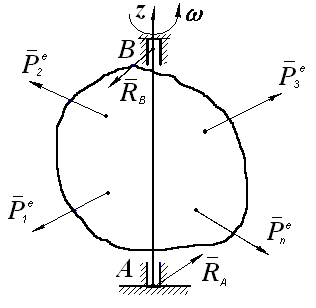 Рис. 3.10ПрикладКолесо  масою	M	і  радіусом	R	обертається  навколо  осі	Oz	зкутовою швидкістю 0 . Визначити час гальмування t1і кут повороту 	до1зупинки,  якщо  сила  тиску,  яка  прикладена  до  колодки,  дорівнює  T ,  а коефіцієнт тертя ковзання дорівнює  f  (рис. 3.11).M  – маса колеса (розподілена по ободу);0  – початкова кутова швидкість;T – сила, яка притискує гальмівну колодку до колеса;f  – коефіцієнт тертя ковзання;R – радіус колеса;1 0 – кінцева кутова швидкість.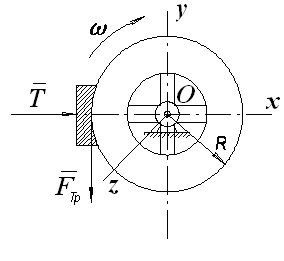 Рис. 3.11Розв'язанняДиференціальне рівняння обертального руху колеса:I	dFR f T R ;dfTR .oz   dt	трdt	IozПісля розділення змінних і інтегрування маємо:fTR Iozt c1 ;  приt 0 :0  c1 0 ;0 fTR t Ioz(а)При зупинці колеса 0і із виразу (а) маємо:0  f TR Iozt1 t1 0 IozfTR.	(б)Визначимо кут повороту колеса:dt 0 fTR t dt I0t fTR2It 2 c2 .	oz		ozПри t 0 : 0 ,  тодіc2  0і остаточно:1 0t1 fTRt22IozfTRt2.2Ioz(в)Обчислимо за умовою момент інерції колесаIoz :IozMR2 .Підставимо його значення в рівняння (б) і (в) і отримаємо відповідь:t  M0 R ,1	fTfTt21 	1   .2MRДиференціальні рівняння плоского руху твердого тілаВідомо, що плоский або плоскопаралельний рух твердого тіла можна уявити, як суму двох найпростіших рухів: поступального разом з полюсом і обертального відносно полюса. Якщо обрати за полюс центр мас тіла - точку С, то поступальна частина руху буде визначатись рівнянням:	emac	Pk.	(3.37)Обертальний рух відносно полюса визначається рівнянням:I	d mP e .	(3.38)zc	dt 2	z	kУ координатній формі диференціальні рівняння плоского руху тіла набувають вигляду:M xc  Pkx ,M yc  Pky ,(3.39)I zcmzP e .ПрикладСуцільний  однорідний  круглий  циліндр  радіуса	R	скочується  з похилої площини без ковзання. Визначити величину прискорення центрациліндра acі силу F , яка утримує циліндр від ковзання (рис. 3.12).M  – маса циліндра,G m gвага циліндра,R – радіус циліндра,– кутове прискорення циліндра.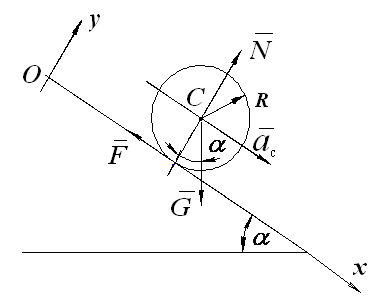 Рис. 3.12acRРозв'язанняДиференціальні рівняння плоского руху:M ac  G sinF,I zc F R,– підставимо в рівняння (б):(a)(б)I zc acI zcac RF R,звідки F . Тоді рівняння (а) буде мати вигляд:R2M acMg sinI zc ac ;R2I zc MR2;2Mac  Mg sin Mac  .2Після скорочення на М маємо:32 acg sin;a  2 g sin;c	3F I zc acMRac1 Mg sin1 G sin.R2	2R2	3	3Відповідь:a  2 g sinc	3; F 1 G sin.3Запитання для самоконтролюЧому  динаміка  поступального  руху  тіла  може  бути  зведена  до динаміки точки?Напишіть формулу і сформулюйте словами вираз диференціального рівняння обертального руху тіла відносно осі.В яких випадках дії сил обертальний рух тіла буде рівномірним, прискореним чи сповільненим?Скільки диференціальних рівнянь визначають динаміку плоского руху твердого тіла і який вигляд вони мають?Що таке центр мас і як визначаються його координати?Які властивості внутрішніх сил ви знаєте?Запишіть	диференціальне	рівняння	руху  механічної	системи	в векторній і координатній формах.Напишіть  алгебраїчний  вираз  і  сформулюйте  теорему  про  рух центра мас механічної системи.Чи можуть внутрішні сили змінити положення центра мас?Які моменти інерції маси тіла Вам відомі?В	яких	одиницях	вимірюється	момент	інерції	тіла	і	що	він характеризує?Що таке радіус інерції тіла?Як визначити момент інерції тіла відносно паралельних осей?Як обчислити моменти інерції стержня, суцільного і трубчастого циліндра, кулі, конуса?Що таке відцентрові моменти інерції тіла і як вони характеризують розподіл маси тіла?Як визначити момент інерції тіла відносно довільної осі?Які осі в тілі є головними, центральними осями?РОЗДІЛ 12РОБОТА І ПОТУЖНІСТЬ СИЛИ§ 12.1. Елементарна робота силиДля характеристики дії сили на матеріальну точку або тіло при деякому його переміщенні, застосовується поняття роботи сили. При цьому робота характеризує ту дію сили, якою визначається зміна модуля швидкості руху точки.Робота сили на нескінченно малому переміщенні її точки прикладення називається елементарною роботою силиdA P dr ,	(3.40)    dA P dr cosP , dr ,де  drds– елементарне переміщення точки М вздовж траєкторії, –дотична до траєкторії руху точки М (рис. 3.13).   dA P ds cosP,v ,	(3.41)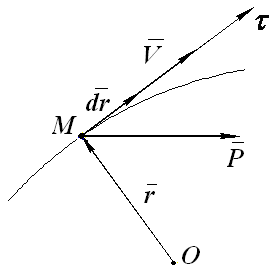 Рис. 3.13P cosP, v P,dA Pds .	(3.42)Згідно (3.41) елементарна робота сили дорівнює добутку сили на елементарне переміщення точки прикладення сили вздовж траєкторії і на косинус кута між силою і напрямком руху (напрямком швидкості).   Якщо	P, v 900 ; – робота додатна,   Якщо	P, v 00 ;dA P dsробота має максимум,   Якщо	P, v 900 ;робота від’ємна,   Якщо	P, v 900 ;dA 0 – робота дорівнює нулю.Елементарна робота сили на переміщенні, яке перпендикулярне до напрямку руху точки, дорівнює нулю.Елементарну роботу силиdA P drможна виразити в аналітичнійформі. Для цього уявимо силу P  і переміщення drкоординат.через їх проекції на осіP i Px jPy kPz ,r ix jy kz,dr i dx jdy kdz,і підставимо у вираз роботи (3.40):dA i Px jPy kPz i dx jdy kdz,звідки остаточно маємо:dA Px dx Py dy Pz dz.(3.43)Таким  чином,  елементарна  робота  сили  дорівнює  сумі  добутків проекцій сили на варіації відповідних координат точки прикладення сили.§ 12.2. Робота сили на кінцевому переміщенніПрипустимо, що точка М перемістилась з положення М1 до положення М2 (рис. 3.14). Тоді робота сили P на цьому переміщенні дорівнює інтегралу від елементарної роботи, взятому вздовж цього переміщенняM 2A dA .	(3.44)M1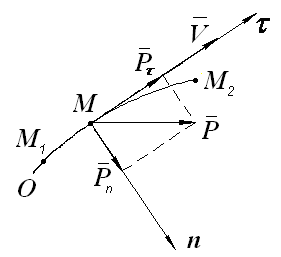 Рис. 3.14В залежності від того, в якій формі записана елементарна робота, маємо різні формули роботи сили на кінцевому переміщенні.M 2A M1   P cosP , v ds ,	(3.45)M 2A Pds ,	(3.46)M1MA Px dx Py dy Pz dz.	(3.47)M1Якщо  вектор  сили  є  сталою  величиноюP const(рис. 3.15),  то   PP cosP, v constі тоді   A PS P S cosP, v .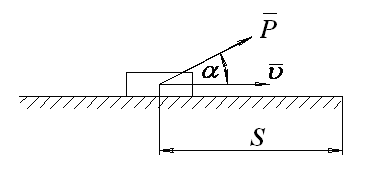 Рис. 3.15Робота сталої сили на прямолінійному переміщенні її точки прикладення дорівнює добутку модуля сили на величину переміщення і на косинус кута між вектором сили і напрямком руху (швидкістю).Розмірність роботи в системі СІ:А 1H 1м 1Дж ,§ 12.3. Графічний спосіб обчислення роботиРобота сили може бути обчислена аналітично за допомогою формули (3.47) або графічно на підставі формули (3.46).Для  графічного  обчислення  роботи  використовують  графік  змінисили в функції переміщення, наприклад,Pf S (рис. 3.16).Вздовж осі абсцис цього графіка відкладають у деякому масштабі значення дугової координати S , а вздовж осі ординат відповідні значенняпроекції сили на дотичнуP:Pf (S) ;dA PdS' ,де P ,BA PdS пл ABCD P S  ,	(3.48)AS  – масштабні коефіцієнти сили і переміщення.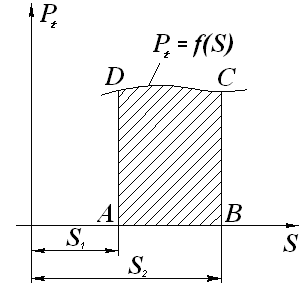 Рис. 3.16Робота  сили  на  переміщенні  її  точки  прикладення  обчислюєтьсяплощею  фігури,  обмеженою  віссю  абсцис,  кривоюPf (S)і  двомаординатами,	які	відповідають	початковому	і	кінцевому	положенню рухомої точки.§ 12.4. Робота рівнодійної силиРобота рівнодійної сили на деякому шляху дорівнює алгебраїчній сумі робіт складових сил на тому ж шляху.Проекція рівнодійної сили  R  на вісь дорівнює алгебраїчній сумі проекцій всіх сил на вісь (рис. 3.17):    	   	 	   	 	   	    	   R cosR, v P1 cos R P1, v P2 cosP2 , v ...Pn cosPn , v (3.49)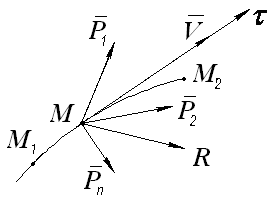 Рис. 3.17Помножимо почленно рівняння (3.49) на dS  і, інтегруючи від точкиM1  до точкиM 2 , одержимо:M 2	Rcos R ,v ds M1M 2	P1 cos P1 ,v ds M1(3.50)M 2	M 2	P2 cos P2 ,v ds ...M1Pn cos Pn ,v ds ,M1AR A1 A2 ...An .	(3.51)§ 12.5. Потужність силиПотужність сили – це величина, яка характеризує змінення роботи сили за одиницю часу.N dA ;dtdA P dr ,N P drdt   P v P v cosP, v .(3.52)ЯкщоdA Pds'	N dA dtPds dtPv.Потужність	сили	в	даний	момент	часу	дорівнює	добутку тангенціальної складової сили на швидкість точки прикладення сили.   При	P, v 0	N P v .Розмірність потужності:система СІ:N 1Дж 1Bт ;1с1кBт 1000Bт.система МкГС:N 1кГм 1кГм ;1к.с. 75 кГм ;1кBт 1.36к.с.1с	с	с§ 12.6. Робота сили тяжінняНехай матеріальна точка  M  рухається з положенняM1 x1, y1, z1 вположенняM 2 x2 , y2 , z2 . Вага точки дорівнює,G mg ,	(3.53)де m – маса точки; g – прискорення вільного падіння.Обчислимо роботу сили  G	на переміщенні точки якого мала порівняно з радіусом Землі.M1M 2 , величинаОберемо	систему	координат	так,	щоб	вісь	z	була	паралельнавертикалі (рис. 3.18).Тоді проекції сили G  на координатній осі дорівнюють:Gx  0,Gy  0,(3.54)Gzmg.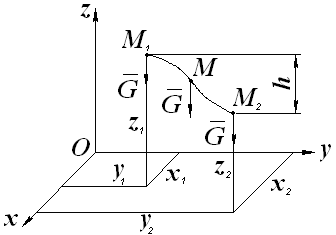 Рис. 3.18Використовуємо аналітичний вираз елементарної роботи (3.43):dA Gx dx Gy dy Gz dz mgdz .	(3.55)Тоді робота сили G  на переміщенні точки із положенняM1  вположенняM 2  буде:M1	z2z2	z2A dA mgdz mg dz mgz	(3.56)M 2	z1z1	z1де h z1 z2mgz2 z1 mgz1 z2 mgh,величина вертикального переміщення точки M .Якщоz1 z2 , тобто точкаM1  розташована вище за точкуM 2 , роботасили тяжіння додатна.Якщоz1 z2 , тобто точкаM1  розташована нижче точкиM 2 , роботасили тяжіння від’ємна.Таким чином робота сили тяжіння дорівнює:A mgh ,	(3.57)де  знак  плюс  відповідає  переміщенню  точки  до  низу,  а  знак  мінус  – переміщенню точки вгору.Тобто, робота сили тяжіння дорівнює взятому з відповідним знаком добутку сили тяжіння на вертикальне переміщення точки її прикладення.Робота сили тяжіння не залежить від виду траєкторії, по якій рухається точка, а залежить тільки від відстані по вертикалі між положеннями точки, від рівнями над поверхнею Землі. Робота сили тяжіння тіла на замкнутому переміщенні його центра ваги дорівнює нулю.§ 12.7. Робота сили пружностіОсновною характеристикою пружного елементу є коефіцієнт жорсткості c . Коефіцієнт жорсткості – це відношення сили, яка діє на пружний елемент, до величини деформації пружного елементу (рис. 7.7):c F1lH ,	(3.58)м звідкиF1 c l .	(3.59)Якщо  силаF1	розтягнула  пружину  на  відстань	lі  точка	Bперейшла в положенняB1 , то на кінець пружини буде діяти в протилежнийбік сила пружності:Fпрc l .Оберемо  напрямок  вісі  x  вздовж  пружини  (рис.  3.19),  а  початок координат - в положенні недеформованої пружини, довжина якої l0 , тоді:Fпр  cx ,	(3.60)де x – деформація пружного елементу.Знак мінус показує, що сила спрямована у бік, що є протилежним переміщенню точки В.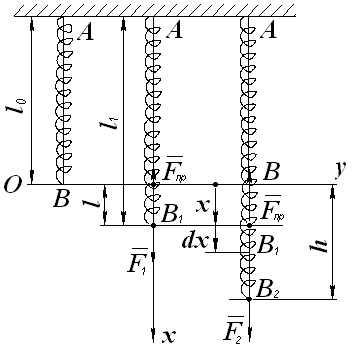 Рис. 3.19Елементарна робота сили пружності дорівнює:dA Fпрdx cxdx .				(3.61) При	переміщенні	точки	прикладення	сили	з	положення		B	уположенняB2 , тобто на величину h , сила пружності виконує роботу:B2	hh	cx2   hch2A dA Fпрdx cx dx 	.	(3.62)B	0	02	0	2Робота  сили  пружності,  коли  вона  підкоряється  законуFпр  сx ,дорівнює половині добутку коефіцієнта пружності на квадрат переміщення її точки прикладення, яке відраховується від положення недеформованого стану .Робота  сили  пружності  від’ємна  тому,  що  вектор  сили  пружності завжди спрямований протилежно переміщенню її точки прикладення.§ 12.8. Робота і потужність сили, яка прикладена до тіла, що обертається навколо осіНехай до твердого тіла, що обертається навколо нерухомої осі z , в точці М на відстані r від осі прикладена довільно розміщена у просторі сила P (рис. 3.20). Визначимо  роботу цієї сили. Для цього проведемо через точку М перпендикулярно до осі площину П. Розкладемо векторсили P  на вертикальну складовуP2 , яка паралельна осі  z , і складовуP1 ,яка  розташована  у  площині  П.  Тоді  складоваP2	роботу  не  виконує,оскільки її напрямок перпендикулярний вектору швидкості 	і згідно з формулою (3.41) її робота дорівнює нулю.Тоді елементарна робота сили P дорівнює:	dA P1 ds cosP1 , v ,ds r d,	де d– елементарний кут повороту тіла.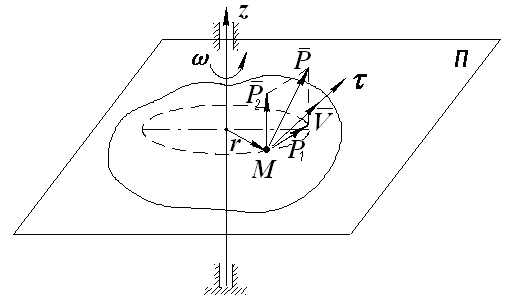 Рис. 3.20	dA P1r cosP1 , v d,		алеP1r cosP1 , v Mоб– обертальний момент сили  Р	відносно осі z.Тоді:	dA mz (P ) dMоб d,A Mоб d.	(3.63)0Елементарна робота сили, яка прикладена до тіла, що обертається відносно осі z, дорівнює добутку моменту цієї сили відносно осі z на елементарний кут повороту тіла.Якщо обертальний момент є сталою величиною Моб = const, тоA Mоб .	(3.64)Потужність сили, що прикладена до обертового тіла:N dA MобdM.	(3.65)dt	dt	обПотужність сили, яка прикладена до тіла, що обертається відносно нерухомої осі, дорівнює добутку моменту цієї сили відносно осі на кутову швидкість тіла.§ 12.9. Коефіцієнт корисної діїВластивість тіла при переході з одного стану в інший здійснювати роботу характеризується його енергією.Енергія є загальна міра різних форм руху матерії.При  передачі  або  перетворенні  енергії,  а  також  при  здійсненніроботи мають місце втрати енергії.Сили, що прикладені до тіл механічної системи, можна поділити на рушійні, робота яких є додатною, і сили опору, робота яких від’ємна.У свою чергу, сили опору складаються із сил корисного опору, для подолання яких призначений механізм або машина, і сил шкідливого опору. До останніх можна віднести сили тертя у шарнірах, сили гідравлічних і повітряних опорів тощо.В процесі передачі руху або виконанні роботи рушійні сили механізмів і машин долають сили корисного опору і сили шкідливого опору.Коефіцієнтом	корисної	дії	є	відношення	роботи	сил	корисноготехнологічного опоруAкордо повної витраченої роботи рушійних силAвитр .Aкор   Aв итрNкор   .NвитрЯкщо коефіцієнт корисної дії враховує тільки механічні втрати, то він зветься механічним ККД.Оскільки сили шкідливого опору займають значне місце в повній роботі, то, безумовно, механічний ККД завжди суттєво менший від одиниці.А витр	А корN витр	N кор.Aкор   AвитрNкор Nвитр1.Запитання для самоконтролюЩо таке елементарна робота сили?Як впливає кут між векторами сили і швидкості на величину і знак елементарної роботи?Як визначити роботу сили на кінцевому переміщенні?Напишіть формулу роботи сталої сили.Як визначити роботу рівнодійної сили?Визначте роботу сили тяжіння, сили пружності.Як  визначається  робота  і  потужність  сили,  що  прикладена  до обертового тіла?Що таке коефіцієнт корисної дії і як він визначається?Як  визначається  потужність  сили,  що  прикладена  до  тіла,  яке рухається поступально?Визначити ККД окремих механізмів, які з’єднані послідовно.РОЗДІЛ 13ЗАГАЛЬНІ ТЕОРЕМИ ДИНАМІКИ§ 13.1. Кількість руху матеріальної точки і механічної системиІснує багато задач динаміки, розв’язання яких не потребує повної інформації про всі властивості досліджуваного руху системи, що містяться у диференціальних рівняннях (2.7). Ці задачі пов’язані з визначенням зовнішніх сил, діючих на матеріальні точки системи, або з визначенням руху центра мас і мір механічного руху системи. До ефективних методів розв’язування таких задач належать використання загальних теорем динаміки, які встановлюють співвідношення між мірами механічного руху системи матеріальних точок або однієї точки і діючими на них силами.Загальні теореми динаміки характеризують окремі властивості механічного руху і надають часткову інформацію про цей рух. Тому їх застосування дозволяють уникнути в задачах складних операцій інтегрування диференціальних рівнянь руху матеріальної точки і механічної системи, що значно спрощує процес розв’язання.Для задач динаміки матеріальної точки та динаміки механічної системи розглянемо наступні загальні теореми динаміки: теорему про зміну кількості руху і теорему про зміну кінетичної енергії, які випливають із основного закону динаміки матеріальної точки.Однією з динамічних характеристик руху матеріальної точки і механічної системи є кількість руху.Кількість руху матеріальної точки є векторною величиною, яка є добутком маси точки на вектор її швидкостіqmv .	(3.66)Напрямок вектора кількості руху  q  співпадає з напрямком векторашвидкості	v .	За	одиницю	вимірювання	кількості	руху	приймається 1 [ кг м/с].Кількість руху механічної системи є також векторною величиною, яка є геометричною сумою векторів кількостей руху окремих точок системи:     	n	nQ qk mkvk ,(3.67)k 1k 1З іншого боку є можливість визначити вектор кількості руху через швидкість центра мас. Згадаємо, як був визначений радіус-вектор центра мас механічної системи:nmk rkrc k 1	,	(3.68)Mnде M mk – маса механічної системи.k 1Зведемо вираз (3.68) до спільного знаменникаnM rc mk rk ,	(3.69)k 1і візьмемо похідну за часом:M drn  m  dr.	(3.70)c 	k	kdt	k 1	dtОскількиdrc , аdtdrk , то остаточно маємо:dtn	 	Mc mkk Q .	(3.71)k 1Таким чином, вектор кількості руху механічної системи або головний вектор системи дорівнює добутку маси усієї системи на вектор швидкості її центра мас.Проекції кількості руху механічної системи на осі прямокутної системи координат запишуться так:nQx mkkx Mcx ,k 1nQy mkky Mcy ,k 1nQz mkkz Mcz .k 1(3.72)Звідки головний вектор механічної системи дорівнює:модульQ 	Q2 Q2 Q2 ;x	y	^		Q		xz	^		Q		^		Q	напрямокcosQ ,x; cosQ , y;  cosQ ,z 	.		Q		Q		Q§ 13.2. Імпульс силиЕфект дії сили на матеріальну точку або механічну систему залежить не тільки від модуля сили і маси точки або системи, а і від тривалості дії сили. Для характеристики дії сили на тіло за певний проміжок часу вводиться поняття елементарного імпульсу сили та імпульсу сили за кінцевий проміжок часу. Визначимо ці поняття.Елементарний імпульс dS сили F – це векторна величина, яка дорівнює добутку вектора сили на елементарний проміжок часу її діїdSF dt .	(3.73)Напрямок  елементарного  імпульсу  сили  співпадає  з  напрямком вектора	сили.	За	одиницю	вимірювання	імпульсу  сили	приймається1H c1кг м с1кг м / с.с2	Імпульс  сили  за  кінцевий  проміжок  часу  дорівнює  інтегралу  від елементарного імпульсу сили за проміжок часу від 0 до t1      t1	 	t1   	SdS Fdt .	(3.74)0	0Для  обчислення  імпульсу  сили  використовують  його  проекції  на відповідні осі координатt1	t1Sx dSx Fxdt,0	0t1	t1Sy dSy Fydt,0	0(3.75)t1	t1Sz dSz Fzdt.0	0Повний імпульс дорівнюватиме:S 	2S 2S 2Якщо сила є сталою величиною, то імпульс сили дорівнює:S Ft .	(3.76)§ 13.3. Теорема про зміну кількості руху матеріальної точкиЗапишемо  основний  закон  динаміки  матеріальної  точки  в  формі, коли маса m вважається сталою:n    	maFk ,k 1(3.77)Але більш загальний вираз закону може бути записаний так:d		n    	m Fk .	(3.78)dt	k 1У лівій частині в дужках є кількість руху матеріальної точки, якавизначалась виразом (3.66):qm. Перепишемо (3.78) так:d		n    	q Fk .	(3.79)dt	k 1Помноживши ліву і праву частини (3.78) на dt , маємо:n    	d mFk dt .	(3.80)k 1Вираз (3.80) і є теоремою про зміну кількості руху  матеріальної точки у диференціальній формі: диференціал від кількості руху матеріальної точки дорівнює геометричній сумі імпульсів всіх сил, які діють на точку.Проінтегруємо почленно ліву та праву частини виразу (3.80). Використаємо означені інтеграли, які беремо в границях, що відповідаютьшвидкостям від 0до 1 і моментам часу від 0 до t1 . МатимемоV1	t1	n    	n t1   	d (m) Fk dtFk dt .	(3.81)V0	0k 1k 10Права  частина  виразу  (3.81)  є  сумою  імпульсів  сил  за  кінцевий проміжок часу. Після інтегрування одержимо:n    	m1m0 Sk .	(3.82)k 1Таким чином, теорему про зміну кількості руху матеріальної точки можна сформулювати так: зміна кількості руху матеріальної точки за певний проміжок часу дорівнює геометричній сумі імпульсів сил, які діють на точку, за цей час.Вираз (3.82) у проекціях на осі координат вигляд:x, y, та z буде мати такийn	mv1x m0 x Skx ,k 1	n	mv1y mv0 y Sky , k 1	n	(3.83)m1z m0 z Skz . k 1	ПрикладАвтомобіль масоюm 1000кг  рухається по горизонтальній дорозізі	швидкістюv0  5м / с .	Далі	протягом	10 с	сила	тяги	автомобілязбільшується на 150 Н за кожну секунду. Визначити швидкість автомобіляv1  після десятої секунди розгону.Розв’язанняВважаємо рух автомобіля поступальним, тоді приймаємо його за матеріальну точку. На підставі (3.83) запишемо вираз теореми про зміну кількості руху матеріальної точки:mv1x mv0x Skx .	(а)Оскільки рух по прямій, то можна записатиv1x v1;v0x v0 ;Sx S .Визначимо імпульс сили тяги, враховуючи умову і вираз (3.75):F 150t;t1S Fdt;0t1	10	2	2S 150tdt 150tdt 150 t10  150 107500 Hc.		2  0	20Підставимо імпульс0S 7500 Hcв праву частину (а):mv1 v0 7500 .Звідкиv1 S mv0 m7500 1000 5 100012,5 м / с .Відповідь:v1 12,5 м / с .§ 13.4. Теорема про зміну кількості руху та закон збереження кількості руху механічної системи.Для механічної системи, що складається із n матеріальних точок, на підставі теореми про рух її центра мас можна записатиM dn    	   c F e ,dt	k 1Якщо далі внести  M	– масу механічної системи, яка вважається сталою величиною, під знак похідної, то матимемоd (Mcn    	F e .	(3.84)dt	k 1Як  бачимо,  що  у  лівій  частині  у  дужках,  згідно  виразу  (3.71),Mc Q– кількість руху механічної системи.Тоді перепишемо вираз (3.84) наступним чином:dQ	n    	F e .	(3.85)dtk 1Формула (3.85) і є теоремою про зміну кількості руху механічної системи   у    диференціальній   формі:   похідна   за    часом   від вектора кількості руху механічної системи дорівнює геометричній сумі усіх зовнішніх сил, які діють на механічну систему.Помножимо ліву і праву частину (3.85) на dt , поділивши змінні,     	n    	dQ F e dt .	(3.86)k 1Інтегруємо ліву та праву частини (3.86). Для цього використаємо означені інтеграли, які беремо в границях, що відповідають кількості рухувід Q0до Q1 і моментам часу від 0 до t1 :Q1             t1    n    	n  t1   	dQ F e dtF edt .	(3.87)kQ0	0 k 1kk 10Після інтегрування, якщо врахувати те, що у правій частині отриманого виразу є сума імпульсів зовнішніх сил, які діють на механічну систему, матимемо:              	n    	Q QS e .	(3.88)1	0		k k 1Отже, зміна вектора кількості руху механічної системи за певний проміжок часу дорівнює геометричній сумі імпульсів усіх зовнішніх сил, які діють на дану систему.Вираз (3.88) у проекціях на осі координатx,y, та z має вигляд:Q1xQ0 xnSe ,k 1nQ1yQ0 ySe ,k 1n(3.89)Q1zQ0 zSe .k 1Визначимо закон збереження кількості руху механічної системи. Якщо геометрична сума усіх зовнішніх сил, які діють на механічнусистему, буде дорівнювати нулю, то у виразі (3.84)dQ 0 , томуdtQ const ,	(3.90)тобто, якщо геометрична сума усіх зовнішніх сил, які діють на механічну систему, дорівнює нулю, то кількість руху системи залишається незмінною.Якщо  сума  проекцій  імпульсів  зовнішніх  сил  на  будь  -  яку  вісьдорівнює нулю, наприкладnSe 0 , то з рівняння (3.89) випливає, щоk 1Q1x Q0x , тобто проекція кількості руху на вісь Ox залишається незмінною.§ 13.5. Теорема про зміну кінетичної енергії матеріальної точкиКінетична енергія характеризує здатність механічного руху перетворюватись в еквівалентну кількість іншої форми руху (потенціальна енергія, теплота тощо).Нехай	матеріальна	точка	масою	m	переміщується	вздовжкриволінійної  траєкторії  із  положення  М1    в  положення  М2    під  дією рівнодійної сили Р (рис. 3.21).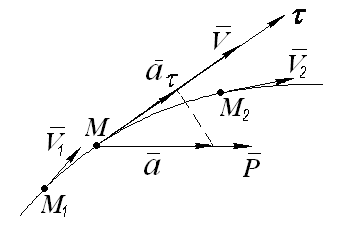 Рис. 3.21Згідно з основним законом динаміки Ньютона запишемо:m a P ,	(3.91)де  m  – маса точки,  a  – вектор прискорення точки,  P  – рівнодійна усіх сил, що діють на точкуСпроектуємо рівняння (3.91) на дотичну:m a   P cosP,v ,	(3.92)де a  dv– тангенціальне прискорення.	dt   m 	P cosP,v .	(3.93)dtРівняння (8.3) помножимо на елементарне переміщення точки ds:   m 	ds P ds cosP,v ,	(3.94)dtале   P ds cosP,v – елементарна робота сили Р,ds v .dtТодіmv mv dv dA d2 dA(3.95)	2	– математичний вираз теореми в диференціальній формі.Припустимо, що в момент  t1швидкість точки дорівнювалаv1 , а вмомент t2v2 :v2mv dv v1M 2dA .	(3.96)M1Після інтегрування отримаємо:mv22mv2	1   A2(3.97)– вираз теореми в кінцевій формі.mv2Скалярна  величина,  котра  дорівнює  половині  добутку  маси2точки на квадрат швидкості, називається кінетичною енергією точки. Кінетична енергія точки є величиною додатною.Висновок: Зміна кінетичної енергії точки на деякому її переміщенні дорівнює роботі рівнодійної сили на цьому переміщенні.Розмірність кінетичної енергіїСистема одиниць СІ:mv2 м2	кг м2кг м	1кг 1	2   1	2		с	с1	м 1Н м 1Дж.с2§ 13.6. Кінетична енергія механічної системиКінетична енергія механічної системи – це скалярна величина, котра дорівнює арифметичній сумі кінетичних енергій окремих точок, що складають систему:m v2T 	k   k2.	(3.98)Для механічної системи, яка складається з декількох тіл, кінетична енергія дорівнює сумі кінетичних енергій окремих тіл:T Tk .	(3.99)Кінетична енергія системи не залежить від напрямку руху окремих її частин. На зміну кінетичної енергії механічної системи впливають як зовнішні, так і внутрішні сили.Кінетична енергія твердого тіла як системи матеріальних точок – це одна із мір механічного руху, яка обумовлена рухом цього тіла. Визначимо кінетичну енергію для різних випадків руху твердого тіла.а) Тіло рухається поступальноНехай тіло масою М рухається поступально зі швидкістю v .Це тіло можна розглядати, як систему матеріальних точок, сума мас яких дорівнює масі тіла М:M mk .	(3.100)При	поступальному	русі	швидкості	усіх	точок	однакові	і дорівнюють v . Тоді його кінетична енергія дорівнює:m v2m v2	v2Mv2T      k   k        k 	  	mk  	.(3.101)2	2	2	2Кінетична енергія тіла, яке рухається поступально, дорівнює половині добутку маси тіла на квадрат швидкості довільної точки або центра мас.б) Тіло обертається відносно нерухомої осіШвидкість кожної точки тіла vkrk , де rk– відстань точки від осіобертання, тоді кінетична енергія тіла дорівнює:m v2m 2r 2	2I	2T k   k   2k	k    2mk2r 2  	z 	.2Остаточно маємоT I z22,	(3.102)де  I zmk  k– осьовий момент інерції маси тіла, міра інертності тілапри обертальному русі.Кінетична енергія тіла, яке обертається навколо нерухомої осі з кутовою швидкістю , дорівнює половині добутку моменту інерції маси тіла відносно осі обертання на квадрат кутової швидкості.в) Тіло рухається плоскопаралельноПлоскопаралельний рух тіла можна вважати у даний момент часу, як обертальний рух навколо миттєвого центра швидкостей Р (рис. 3.22).C – центр мас тіла;vcI zcшвидкість центра мас тіла;осьовий момент інерції маси тіла відносно осі z, яка проходитьчерез центр мас C перпендикулярно до площини руху;I zpосьовий момент інерції маси тіла відносно осі z, яка проходитьчерез точку P .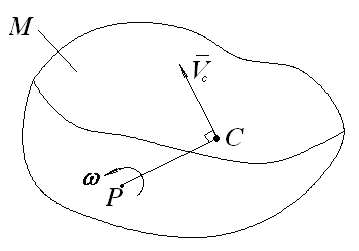 Рис. 3.22Тоді vcPCі кінетична енергія дорівнює: I	2T 	zc2I	M PC2 22 I  2	zc2 Mv2c  ;2Mv2T 2I	2zc2.	(3.103)Кінетична енергія тіла, яке рухається плоскопаралельно, дорівнює сумі енергій поступального руху зі швидкістю центра мас і обертального руху навколо центра мас.§ 13.7. Теорема про зміну кінетичної енергії механічної системиПрипустимо, що матеріальна система складається з n матеріальних точок:m1, v10,m2 ,v20,...,...,mn vn0маси матеріальних точок;– початкові швидкості кожної точки;v1,v2 ,...,vn  – кінцеві швидкості кожної точки;F e ,F e ,...,e  – рівнодійні зовнішніх сил, що діють на кожну точку;F in ,F in ,...,	inрівнодійні  внутрішніх  сил,  як  сили  взаємодії  міжточками.Для  кожної  точки  системи  можна  записати  теорему  про  зміну кінетичної енергії:2	m v2k   k   	k   k 0Ae  Ain ,k 1,2,...,n ,	(3.104)2	2	k	kде	eробота  рівнодійної  зовнішніх  сил,  які  діють  на  k-ту  точку;in  – робота рівнодійної внутрішніх сил, які діють на k-ту точку.Просумуємо рівняння (3.104) по всіх точках системи:m v2	k   km v2	k   k 0Ae  Ain .	(3.105)2	2	k	kЗапишемо (3.105) більш компактно, позначивши:m v2	k   k   T2кінцева кінетична енергія механічної системи;mk   k 0T0початкова кінетична енергія механічної системи;Ae2сума робіт зовнішніх сил, що діють на систему;Ainсума робіт внутрішніх сил, які діють на систему. Остаточно вираз теореми має вигляд:	e 	inT	T0Ak	Ak.	(3.106)Зміна кінетичної енергії механічної системи на деякому переміщенні дорівнює алгебраїчній сумі робіт на цьому переміщенні зовнішніх і внутрішніх сил.Для	незмінних	механічних	систем	(деформації	яких	можна	невраховувати) сума робіт внутрішніх сил дорівнює нулю: Ain 0 .Тоді вираз (3.106) спрощується:T T0Ae .	(3.107)ПрикладНа  рис.  3.23  зображений  підйомний  механізм  лебідки.  Вантаж  Авагою	P1підіймається	на	тросі,	який	перекинутий	через	блок	С	інамотується	на	барабан	В	радіусом	r2та	вагоюP2 .	До	барабанаприкладений  обертальний  момент,  який  з  моменту  включення  лебідкипропорційний	квадрату	кута	повороту	барабана:Mобk2 ,	де	k	-постійний  коефіцієнт.  Визначити  швидкість  вантажу  А  в  момент  йогопідйому на висотуh1 . Масу барабана В прийняти рівномірно розподіленоюпо  його  ободу.  Блок  С  –  суцільний  диск  вагоюP3 .  Массою  траса  –знехтувати. Рахувати, що в початковий момент часу система знаходилась у стані спокою.Розв’язанняДана	задача	розв’язується	за	допомогою	теореми	про	зміну кінетичної енергії матеріальної системи:T T0тому T0  0Ae . Але на початку система перебувала у стані спокою, і рівняння буде мати вигляд:T Ae .	(а)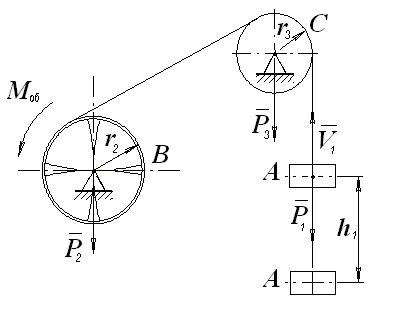 Рис. 3.23P1  – вага вантажу;P2  – вага барабана; r2радіус барабана;P3  – вага блока(суцільний диск); r3радіус блока;Mоб  kобертальний момент набарабані;h1  – висота підйому вантажу;v0  0 – стан спокою.Кінетична енергія матеріальної системи дорівнює сумі енергій тіл, що складають систему:T TA TB Tc .	(б)Визначимо кінетичну енергію кожного тіла, виразимо її через задані параметри і шукану швидкість.m v2TA  	1  12P v2	1  12gтіло рухається поступально;I 2TB  	2	22тіло обертається навколо нерухомої осі;I2  m2  2P r 2	2  2g– осьовий момент інерції тіла;v1   – кутова швидкість, виражена через шукану швидкість2v1 .2   2	2T	P2r2 v1B	2g r 2P2v1   .2gАналогічно і для обертового тіла С:I 2T		3    3  ;  I2	23  3	3  3v1 ;  T2	3  3v2P v2	3	1  .C	2	3  	;	32	2g	3C	2 2g r 2	4gПідставимо значення кінетичної енергії в вираз (б):Pv2P v2P v2	v2T TA TB  TC  1  1   2  1   3  1   1  2P12P2P3 .2g	2g4g	4gВизначимо праву частину виразу (а) – роботу діючих сил і моментів:AkAP1 AMоб ,	(с)де  AP1 P1h1(знак мінус показує, що це робота сили опору, колинапрям сили і швидкості протилежні).AMоб Mоб0dk2 d0k3;3h1 .r2Підставимо роботу у вираз (с):k3kh3h kh2 3Pr3 Ae  Ph  1   Ph  	1	11 2    .	k	1  133r3	1  13r3Підставимо сумарну кінетичну енергію і сумарну роботу у вираз (а):v		h kh2 3Pr3 1	2P14g2P2P3    	113r31 2	.2Звідки шукана швидкість дорівнює:v  2	.2Запитання для самоконтролюЩо	таке	кількість	руху	матеріальної	точки	і	системи,	яка	її розмірність?Які міри руху існують в тілі, що рухається?Як визначити імпульс змінної і сталої сили?Сформулюйте теорему про зміну кількості руху матеріальної точки і системи.Напишіть теорему про зміну кількості руху точки в диференціальній формі.Сформулюйте закон збереження кількості руху матеріальної системи.Запишіть вираз кінетичної енергії точки і системи.Як  визначається  кінетична  енергія  тіл,  що  рухаються  поступально, плоскопаралельно і обертаються?Сформулюйте теорему про зміну кінетичної енергії точки і напишіть її вираз у диференціальній і кінцевій формах.Яка розмірність кінетичної енергії?Як формулюється теорема про зміну кінетичної енергії системи?Запишіть  теорему  про  зміну  кінетичної  енергії  для  деформованої механічної системи.Запишіть	теорему	про	зміну	кінетичної	енергії	для	незмінної механічної системи.РОЗДІЛ 14МЕТОД КІНЕТОСТАТИКИ§ 14.1. Поняття про метод кінетостатики і силу інерції матеріальної точкиЗакони Ньютона стосуються руху тільки вільної матеріальної точки. На невільну точку накладені обмеження у вигляді умов в’язі, які реалізуються за допомогою сил реакцій в’язей. Аксіома про звільненість від в’язей дає можливість звести будь-яку невільну точку до вільної, якщо включити до числа активних сил реакції відповідних в’язей.Тому метод кінетостатики (або принцип Д’Аламбера) еквівалентний основному закону динаміки і аксіомі про звільненість від в’язей.  Цей метод ефективно використовується для розв’язування першої задачі динаміки невільної матеріальної точки, коли заданий закон її руху, а треба визначити шукану силу або реакцію в’язі, що обмежує рух точки в певному напрямі.Даний метод дозволяє для рухомих матеріальних об’єктів формально застосовувати рівняння рівноваги.Припустимо, що людина штовхає возик масою m з силою F в напрямку руху (рис. 3.24) і возик одержує прискорення a . Тоді, згідно третьго закону механіки про дію і протидію, возик діє на руку людини з силою Ф , яка дорівнює F , але протилежна за напрямом прискоренню возика a .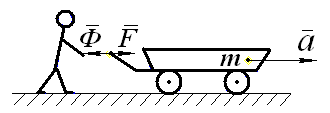 Рис. 3.24Тобто сила інерції возика, що прикладена до рук людини, дорівнюєФ ma ,	(3.108)m – маса возика; a  – прискорення возика;що діють на возик;m a F– рівнодійна усіх сил,Таким чином, силою інерції матеріальної точки називають вектор Ф , який дорівнює за модулем добутку маси точки на її прискорення і спрямований протилежно вектору прискорення “ a ”.Сила інерції матеріальної точки до самої точки не прикладена, а прикладена до тих тіл, які надають точці прискорення.Якщо рух точки заданий координатним способом, то сила інерціїдорівнює:Ф ma mxi myj mzk ,	(3.109)де x, y, z– проекції прискорення точки на відповідні осі координат.Якщо рух точки заданий натуральним способом, то сила інерції маєвираз:   		dv  	v2	Ф ma m dt m n ,	(3.110)де a  dv– дотична складова прискорення; av2	– нормальна складова	dt	n	прискорення; – радіус кривизни траєкторії точки.АбоФ ФФn ;Фma ;Фn  man .Ф– тангенціальна складова сили інерції точки;Фn  – нормальна складова сили інерції точки або відцентрова сила.Припустимо, що точка М з масою m розміщена на обертовому тілі і обертається разом з тілом (рис. 3.25) на відстані r від осі О.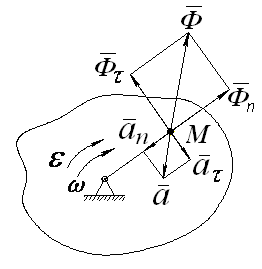 Рис. 3.25Тоді сила інерції точки визначається:Фmamr– тангенціальна складова сили інерції;Фn  man mr–  нормальна  складова  сили  інерції  точки  абовідцентрова сила інерції точки М.Модуль повної сили інерції матеріальної точки дорівнює:	mr2  4 .§ 14.2. Принцип Д’Аламбера для матеріальної точкиНехай на матеріальну точку діє активна сила P і реакція в’язі R .Запишемо	в	векторній	формі	диференціальне	рівняння	руху невільної матеріальної точки:m a P R ,де P – рівнодійна активних сил, які не залежать від в’язей; R – рівнодійна реакцій в’язей.P R m a 0 ,де Ф ma .P R Ф 0,	(3.111)У будь який момент руху матеріальної точки активні сили і реакції в’язей зрівноважуються силою інерції, яка умовно прикладається до даної точки.В цьому полягає ідея метода кінетостатики. Задача динаміки зводиться по формі до задачі статики, тобто до розгляду рівноваги точки. Але в дійсності в задачах динаміки ніякої рівноваги не існує і сила інерції врівноважує систему фіктивно.Необхідно зауважити, що і поняття “сила інерції” є фіктивним і не пов’язане з реальними силами природи, які характеризують кількісну міру взаємодії між тілами. Сил інерції в природі не існує, а існує лише прояв інертності маси тіла. Рівність (3.111) не є умовою рівноваги, оскільки сили системи прикладені до різних тіл: активна сила і реакція в’язі прикладена до матеріальної точки або тіла, а сила інерції – до тіл, що зумовлюють прискорення точки відносно абсолютної системи координат.Метод кінетостатики – це не закон, а формально-математичний спосіб зведення рівнянь динаміки до рівнянь статики, але він дає математично точні і прості співвідношення для розв’язання задач динаміки.Векторному рівнянню (3.111) відповідає три аналітичних рівняння в проекціях на координатні осі:Px Rx Фx 0 ,Py  Ry  Фy  0 ,	(3.112)Pz Rz  Фz 0 .ПрикладПлатформа  з  вантажем  опускається  до  низу  з  прискоренням	a ,m – маса вантажу (рис.3.26).Визначити реакцію платформи або точки вантажу на платформу N .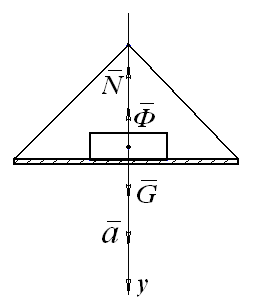 Рис. 3.26Розв’язанняmaсила інерції вантажу,G mgвага вантажу.Умовно  до  вантажу  прикладаємо  його  силу  інерції  і  записуємо рівняння рівноваги, як суму проекцій сил на вісь y :Pky0 ;G Ф N 0 ,N G Ф mg ma m(g a) G1 ag .Якщо прискоренняa g , тоN 0(отримаємо умову невагомості).§ 14.3. Принцип Д’Аламбера для механічної системиПрипустимо, що механічна система складається з  n  матеріальних точок:m1,m2 ,...,mnмаси точок;r1,r2 ,...,rnрадіус-вектори точок;P1,P2 ,...,Pnрівнодійні активних сил, прикладених до кожної точки,R1,R2 ,...,Rnрівнодійні реакцій в’язей,a1,a2 ,...,anприскорення кожної точки,Ф1 m1a1,Ф2  m2a2 ,...,Фn  mnanсили інерції кожної точки.Для k-тої точки застосовуємо принцип Д’Аламбера (3.112):Pk  RkФk0 .	(3.113)Додавши почленно рівняння (3.113) по всіх точках, отримаємо:PkRk Ф k0 ,	(3.114)де	Pk  Pголовний вектор активних сил механічної системи,Rk  RФ k  ФТоді– головний вектор реакцій в’язей механічної системи,– головний вектор сил інерції механічної системи.Pгол Rгол Фгол 0 .	(3.115)В будь який момент часу головний вектор активних сил, головний вектор реакцій в’язей і головний вектор сил інерції складають зрівноважену систему сил.Або:	активні	сили	і	реакції	в’язей	механічної	системизрівноважуються силами інерції, умовно прикладеними до точок системи.Обираємо довільно полюс О за центр зведення сил, які діють на механічну систему. Кожна точка системи відносно полюса О буде матисвій радіус-вектор:r1,r2 ,...,rn . Рівняння (3.114) помножимо векторно наrk , а потім просумуємо по всіх точках системи:rk Pkrk Rkrk Фk0,rk Pkrk Rkr k Фk0 ,де	rkPkM Pголовний момент активних сил механічної системи;rk RkM Rголовний момент реакцій в’язей механічної системи;r k ФkM фголовний момент сил інерції механічної системи.В результаті отримаємо:P M RM ф 0(3.116)В будь який момент часу сума головного моменту активних сил, головного моменту реакцій в’язей і головного моменту сил інерції для механічної системи дорівнює нулю.Рівнянням (3.115) і (3.116) відповідають рівняння в проекціях на декартові осі координат:Px Rx Фx  0 ,Py Ry ФyPz Rz Фz0 ,0 ,M P M R M ф 0 ,	(3.117)x	xM P M R M ф 0 ,y	yM P M R M ф 0 .z	zСлід відмітити, що всі без виключення задачі динаміки можна розв’язувати без застосування метода кінетостатики, не користуючись навіть поняттям “сила інерції”.Проте, метод кінетостатики внаслідок своєї простоти і наочності широко застосовується в інженерній практиці для розв’язування задач динаміки. Особливо цей метод зручний при визначенні реакцій в’язей механічної системи. Цей метод, звичайно, можна використовувати також для визначення прискорень тіл механічної системи.§ 14.4. Зведення сил інерції точок тіла, що обертається відносно нерухомої осіРозглянемо тіло, що обертається навколо вертикальної осі з кутовою швидкістю і кутовим прискоренням (рис. 3.27).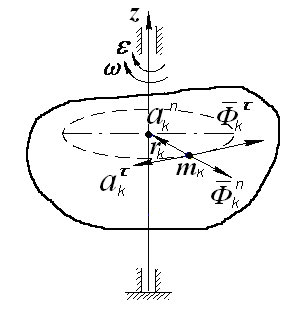 Рис. 3.27При цьому довільна точка масою  mkописує коло радіуса  rkі маєтангенціальне  прискорення складову сили інерції:a .  Кожна  точка  буде  мати  тангенціальнуm amk rkі нормальну (або відцентрову) силу інерції:n m amkrk ,яка не дає моменту відносно осі обертання, тому що перетинає цю вісь.Тільки тангенціальні сили інерції створюють моменти відносно осі обертання z:M ф Фrm r 2 mr 2 I,z	k	k	k	kk  k	zz   Iz  .	(3.118)Момент сил інерції тіла, яке обертається навколо нерухомої осі з кутовим прискоренням, дорівнює добутку осьового моменту інерції маси тіла відносно осі обертання на кутове прискорення і спрямований у протилежний бік кутовому прискоренню.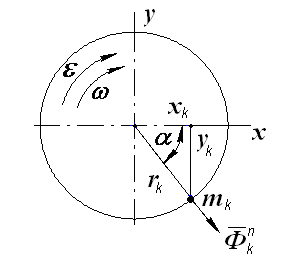 Рис. 3.28Треба відмітити, що момент сил інерції тіла виникає тільки в період розгону або гальмування (перехідні режими). В період усталеного руху (рівномірне обертання) момент сил інерції дорівнює нулю.Зведемо далі відцентрові сили інерції точок всього тіла (рис. 3.28).Для кожної точки mkмаємо нормальну (відцентрову) силу інерції:k   mkrk .Сумарну силу інерції визначимо через проекції на осі координат:Фn  Фn 2 Фn 2 ,	(3.119)x	yn  Фnmkrk cosmk xk ,де – mk xkMxc(значення координатиxc  центра мас), M  – маса тіла.n  2Mxc ,	(3.120)Аналогічно визначимо проекцію на вісь y :n  2Myc .	(3.121)Підставляючи (3.120) і (3.121) в (3.119), отримаємо:Фn M2x2 y2M2rM an ,	(3.122)c	c	c	cде rcрадіус-вектор центра мас тіла,n  rнормальне, доцентровеприскорення центра мас.Аналіз виразу відцентрової сили інерції показує, що ця сила завжди має місце при обертанні і досить небезпечна, так як вона пропорційна квадрату кутової швидкості.Відцентрова сила буде дорівнювати нулю, колиrc  0 , тобто центрмас розміщений на осі обертання. Це досягається методом балансування.r 0 an 2r0 Фn 0 .c	c	cПрикладВизначити прискорення тіл і динамічні реакції при русі механічної системи (рис. 3.29).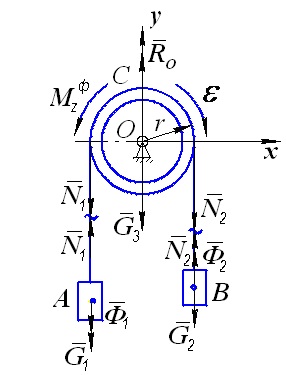 Дано:Рис. 3.29m2  m1 ,m1  - маса тіла А,m2  - маса тіла В, m3- маса тіла С.Маса шківа розподілена по ободу радіуса r , r - радіус шківа. Визначити:a - прискорення вантажів,N1  - натяг тросу ліворуч,N2  - натяг тросу праворуч,R0  - реакцію опори шківа.Розв’язанняG1 m1g G2 m2 g G3 m3 gвага вантажу А,вага вантажу В,вага шківа,I z  m3rосьовий момент інерції маси шківа,m1aФ2   m2aсила інерції вантажу А,сила інерції вантажу В,M ф  IIa m r 2 a m raмомент сил інерції шківа.z	z	z	r3	r	3Якщо  умовно  прикласти  до  вантажів  їх  сили  інерції,  а  до  шківамомент  сил  інерціїM ф ,  то  система  буде  в  рівновазі  і  можна  скластирівняння рівноваги системи у вигляді суми моментів сил відносно точки О,виключивши силиN1  іN2 , як внутрішні:m0 Фk m0 Pk m0 Rk 0 ,Ф r G r Ф r G r M ф0,абоm1ar m1gr m2ar m2 gr m3ra 0 ,звідки, скоротивши на r, маємо:m1a m2a m3a m2 g m1g ,a 		gm2 m1  m1 m2  m3(прискорення вантажів).Натяг тросу ліворуч:N G1Ф1 m1g m1a m1 g a.1Натяг тросу праворуч:N2  G2 Ф2  m2 g m2a m2 g a.Реакція опори шківа:R0  N1 N2  G3 m1g am2 g am3 g G1 G2  G3 am2  m1 .§ 14.5. Зведення сил інерції точок твердого тіла до центра.Головний вектор і головний момент сил інерціїТверде  тіло  –  це  механічна  система  матеріальних  точок,  у  якій взаємне розташування точок не змінюється.Головний вектор системи сил інерції окремих точок не залежить від вибору центра зведення і може бути обчислений заздалегідь:Фк mk ak– сила інерції к-тої точки.Ф mk akmk akM ac ;	(3.123)де  M	– маса тіла (системи),  acцентра ваги тіла.– прискорення центра мас системи абоa  aa n .ТодіФ M aa n M aM a n Ф Ф n .c	c	c	cГоловний вектор сил інерції тіла, яке рухається довільно, дорівнює добутку маси тіла на прискорення його центра мас і спрямований протилежно вектору прискорення.Головний момент сил інерції залежить від вибору центра зведення і визначається для окремих випадків руху твердого тіла.а) Поступальний рух тілаПри поступальному русі тіла відсутнє обертання тіла навколо центра ваги (центра мас), тобто сума головного моменту активних сил і головного моменту реакцій в’язей відносно центра ваги (центра мас системи) дорівнює нулю:M P M R 0 .c	cАле відомо, що згідно принципу Д’Аламбера, можна записати:M P M R M ф 0 .c	c	cОскількиM ф  0при  поступальному  русі  тіла,  тобто  головниймомент	сил	інерції	відсутній,	то	головний	вектор	сил	інерції	є рівнодійною сил інерції.б) Обертальний рух тіла навколо нерухомої осіЯкщо тіло обертається навколо осі, то нормальні (відцентрові) сили інерції не створюють моментів відносно осі (вони перетинають вісь обертання), а тангенціальні сили інерції створюють сумарний момент.Як відомо, кожна точкаmk обертового тіла, яка розміщена на деякійвідстаніrk ,  створює  елементарну  тангенціальну  складову  сили  інерціїФk  mk  rk , як добуток маси на тангенціальне прискорення.Просумуємо  цю  силу  по  всіх  точках  тіла  і  отримаємо  сумарнутангенціальну силу інерції:Ф Ф m rm rM rMa.	(3.124)k	k	k	k  k	c	cТангенціальна сила інерції тіла прикладена в центрі мас тіла і спрямована протилежно тангенціальному прискоренню центра мас, що і підкреслює знак мінус у виразі (3.124).Крім  того,  тангенціальні  сили  інерції  точок  створюють  моменти відносно  осі  обертового  тіла,  оскільки  вони  перпендикулярні  радіусамобертання, а тому радіус rkпо всіх точках тіла:є плечем кожної сили. Просумуємо ці моментиMz   Mz Фk Фkrkmk rk rkmk rkIz  .ф			2z   Iz  ,	(3.125)де	I z–	осьовий  момент  інерції  маси  тіла  відносно  осі  обертання,– кутове прискорення.Момент сил інерції обертового тіла дорівнює добутку моменту інерції маси тіла відносно осі обертання на кутове прискорення тіла. Напрямок моменту інерціальних сил – протилежний напрямку кутового прискореня.Головний момент сил інерції (3.125) виникає, як і головний вектор тангенціальних сил (3.124), тільки у перехідних режимах руху (розгін, гальмування).В деяких випадках головний вектор сил інерції і головний момент сил інерції можна замінити однією силою – рівнодійною, прикладеною в центрі коливання k (рис. 3.30).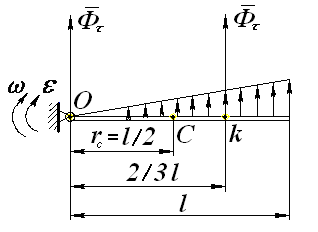 Рис. 3.30ПрикладСтержень масою m і довжиною l обертається з кутовим прискоренням навколо осі z в точці О, яка перпендикулярна площині рисунка. Знайти точку пркладення рівнодійної головного вектора і головного момента сил інерції.Розв’язанняТангенціальна сила інерції дорівнює:Ф	mam rcml .2Момент сил інерції:z0  I z0 ml 23.Тоді відстань від точки О до точки  k , де прикладається сумарна сила, виражається величиноюz0	ml 2 2	2b 			l .Ф	3m l	3в) Плоскопаралельний рух тілаПлоскопаралельний рух твердого тіла може бути розкладений на суму двох рухів: поступальний разом з полюсом і обертальний відносно полюса. За полюс, як правило, обирають центр мас точку С.Припустимо  що,  стержень  АВ  масою	m	рухається  у  площинімалюнка (рис. 3.31). При цьому центр С має прискорення прискорення стержня - .ac , а кутовеТоді  головний  вектор  сил  інерції  і  головний  момент  сил  інерціївідповідно дорівнюють:Фc  mac ,c    I zc ,	(3.126)де	I zc–  осьовий  момент  інерції  маси  стержня  відносно  осі  z,  якаперпендикулярна до площини руху і проходить через центр мас.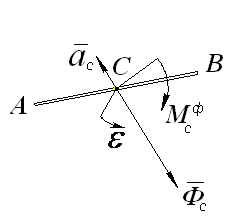 Рис. 3.31Запитання для самоконтролюВизначте поняття “сили інерції”.Як формулюється принцип Д’Аламбера для матеріальної точки?Якою є умова невагомості?Який зв’язок між основними теоремами динаміки і силами інерції, а також моментами сил інерції тіла?Напишіть	формулу	зведеного	моменту	сил	інерції	тіла,	що обертається навколо нерухомої осі?Чому сили інерції вважаються фіктивними, а принцип Д’Аламбера -формальним?Як  звести  до  рівнодійної  сили  інерції  точок  тіла,  яке  рухається поступально?Як звести до відповідних силових факторів сили інерції точок тіла, що обертається навколо осі, рухається плоскопаралельно?ЧАСТИНА V. ОПІР МАТЕРІАЛІВРОЗДІЛ 19ВИЗНАЧЕННЯ. ПОНЯТТЯ ПРО ВНУТРІШНІ СИЛОВІ ФАКТОРИ§ 19.1. Основні положенняОпір матеріалів – це наука про теоретичні і експериментальні методи дослідження елементів машин, конструкцій і споруд на міцність, жорсткість і стійкість.Під міцністю розуміють здатність матеріалу конструкції і її елементів витримувати прикладене певне навантаження без руйнування.Розрахунки на міцність конструкції в опорі матеріалів дають можливість визначити оптимальні поперечні розміри її елементів, що витримують задане навантаження, при мінімальних витратах матеріалу.Проте міцність конструкції ще не гарантує її надійність в цілому. Конструкція може не руйнуватись, але деякі її елементи під дією зовнішнього навантаження можуть так деформуватись, що подальше її використання стає неможливим. Отже конструкцію необхідно розраховувати і на обмеження деформації, тобто проводити розрахунки на жорсткість.Жорсткістю називають здатність елемента конструкції протидіяти зовнішнім силам з точки зору допустимих розмірів і форми, тобто деформації.Деякі елементи конструкцій мають особливу форму і працюють під дією характерних навантажень, наприклад тонкі і довгі стержні при стиску. Такі  конструкції під навантаженням без будь  – яких зовнішніх причинраптово втрачають свою рівновагу (стійкість), викривляються і швидко руйнуються. При цьому втрата стійкості відбувається при навантаженнях, значно менших від отриманих із розрахунків на міцність  і  жорсткість. Тому такі конструкції та їх елементи необхідно спеціально розраховувати на стійкість.Під стійкістю розуміють здатність елементів конструкції зберігати положення рівноваги під дією зовнішніх сил.Отже, опір матеріалів надає загальні методики інженерних розрахунків несучих елементів машин, конструкцій і споруд на міцність, жорсткість і стійкість для забезпечення їх надійної роботи при мінімальній матеріаломісткості.Розглянемо поняття внутрішніх сил і пружної деформації.Як відомо, довільне тіло складається з молекул і атомів, між якими існують сили взаємного притягнення і відштовхування. Внаслідок наявності цих сил тверді тіла намагаються зберегти свою форму як єдине ціле. При деформації тіла від зовнішніх навантажень (при зміні його розмірів і форми) в результаті зміни взаємодії частинок всередині тіла виникають сили, які протидіють цій деформації.Сили зміни внутрішньої взаємодії між частинками тіла, що протидіють його деформації від зовнішнього навантаження і намагаються повернути його розміри і форму в початковий стан називаються внутрішніми силами.Деформація, яка повністю зникає після припинення дії зовнішнього навантаження, називається пружною. Деформація, що лишається після припинення дії зовнішніх сил, називається пластичною (або залишковою).Виникнення значних залишкових деформацій, як правило, порушує нормальну роботу деталі чи елемента конструкції і тому в опорі матеріалів мають справу переважно із пружними деформаціями.§ 19.2. Основні гіпотези і припущення в опорі матеріалівДля спрощення розрахунків в опорі матеріалів приймають деякі гіпотези і припущення що до структури і властивостей матеріалів, характеру деформацій, діючих сил і геометрії конструкцій.Гіпотеза про суцільність матеріалу. Тіло вважається суцільним, (тобто неперервним) як до деформації, так і після деформації (без порожнин і розривів).2.Гіпотеза про однорідність і ізотропність матеріалу. Вважається, що властивості тіла в будь-якій точці і в будь-якому напрямку однакові.Гіпотези плоских перерізів. Плоскі перерізи, проведені в тілі до деформації, залишаються плоскими і після деформації. Вони залишаються нормальними до осі стержня в процесі деформації. Ця гіпотеза справедлива для тіл з довжиною, що перевищує його поперечні розміри (стержень, брус).Гіпотеза ідеальної пружності. Вважається, що матеріали мають властивість повністю відновлювати свою первинну форму і розміри тіл після припинення дії зовнішніх сил.Принцип Сен-Венана. В точках тіла, достатньо віддалених від місця прикладання зовнішніх сил, внутрішні зусилля дуже мало залежать від способу прикладання цих сил. Такий принцип дозволяє замінити одну систему сил статично їй еквівалентною (переміщення сил з верхньої частини балки на нижню, заміна зосередженої сили на групу розподілених і навпаки).Принцип незалежності дії сил (суперпозиції). Ефект від суми впливу дорівнює сумі ефектів від окремого впливу. Згідно з цим принципом переміщення, внутрішні сили і деформації навантаженого тіла вважають незалежними від порядку прикладання сил.§ 19.3. Метод перерізів. Внутрішні силові фактори і основні види деформаційЗовнішні сили, що діють на тіло, як зазначалося, викликають в ньому виникнення внутрішніх сил, які намагаються протидіяти деформації. Для визначення цих внутрішніх сил в перерізах тіла використовують метод перерізів.Тіло умовно розсікають площиною на дві частини (рис. 5.1 а). Далі одну із частин тіла відкидають, замінюють її дію на іншу внутрішніми силами, прикладеними в площині перерізу, і розглядають рівновагу частини, що лишилася під дією зовнішніх і внутрішніх сил.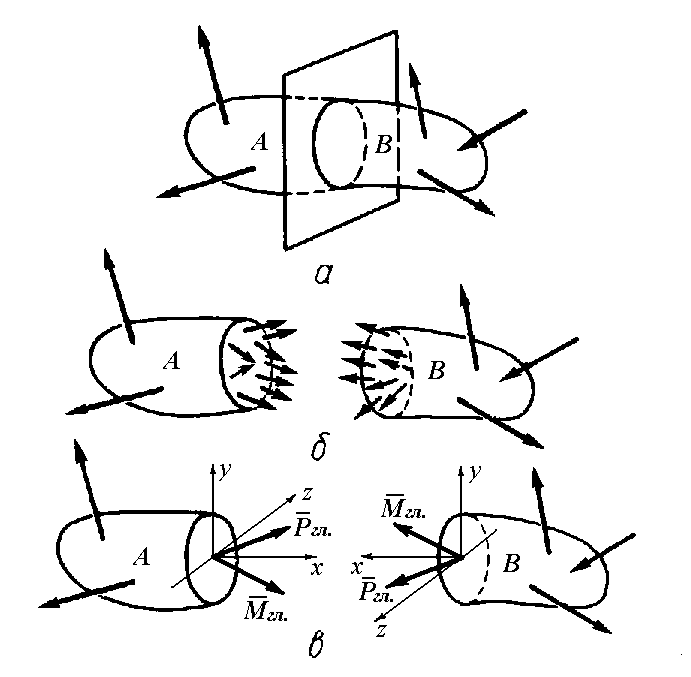 Рис. 5.1Таким чином, зовнішні сили, прикладені до залишеної частини тіла, врівноважуються внутрішніми силами, діючими в площині переріза тіла (рис. 5.1 б). Це дозволяє скласти для любої з двох частин тіла (наприклад частини А) в загальному випадку шість рівнянь рівноваги:nPkx  0,k 1nPky  0,k 1nPkz  0,k 1n	 	mx Pk 0,k 1n	 	my Pk 0,k 1n	 	mz Pk 0.k 1(5.1)Дані рівняння дозволяють визначити статичний еквівалент системи внутрішніх сил, тобто знайти головний вектор і головний момент системи внутрішніх сил (рис. 5.1 в).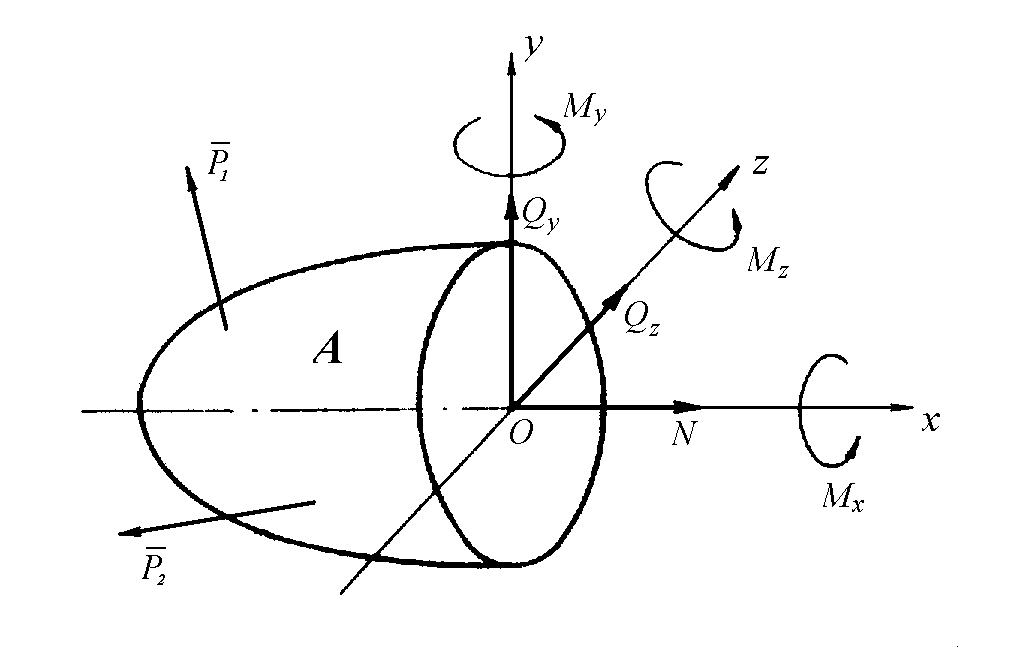 Рис. 5.2В  загальному випадку із  шести  рівнянь  рівноваги  в  поперечномуперерізі тіла визначаються шість складових внутрішніх сил: три силиNz ,Qx ,  Qy– складові головного вектора, напрямлені вздовж координатнихосей,	і	три	моментиM x ,M y ,	M z–	складові	головного	моментувнутрішніх сил (рис. 5.2).Вказані шість складових внутрішніх сил називаються внутрішніми силовими факторами, діючими в перерізі тіла. Кожна з цих складових має свою назву і позначення:Nx  – поздовжня (нормальна) сила N ,Qy , Qz– поперечні сили Q ,M x  – крутний (скручуючий) моментМк ,M y , M z– згинаючі (згинальні) моментиМ зг .Складові внутрішніх силових факторів залежать від характеру навантаження тіла і характеру його деформації (деформованого  стану). При різних видах деформації в поперечному перерізі будуть виникати різні внутрішні силові фактори.Розглянемо окремі випадки простих деформацій (простого деформованого стану) тіла, коли в його поперечному перерізі виникає лише один внутрішній силовий фактор:Деформація розтягу (або стиску), коли в поперечному перерізі виникає внутрішній силовий фактор – поздовжня сила N , напрямлена по поздовжній осі тіла. Такої деформації зазнають стержні, троси, штоки двигунів, навантажені зовнішніми силами вздовж їх осей (рис. 5.3 а, б).Деформація зсуву або зрізу, коли в поперечному перерізі виникає внутрішній силовий фактор – поперечна сила Q , що лежить в площині перерізу.  Така  деформація  спостерігається  в  болтах,  клепках,  зварнихшвах, де зовнішні сили діють паралельно і протилежно напрямлено, зміщуючи плоскі перерізи елементів з’єднання один відносно одного (рис. 5.3 в).Деформація  кручення,  коли  в  поперечному  перерізі  виникаєвнутрішній силовий фактор – крутний моментМк , який паралельний ційплощині. Таку деформацію маємо, наприклад, у валах, де зовнішні сили утворюють моменти, що діють перпендикулярно до осі вала (рис. 5.3 г).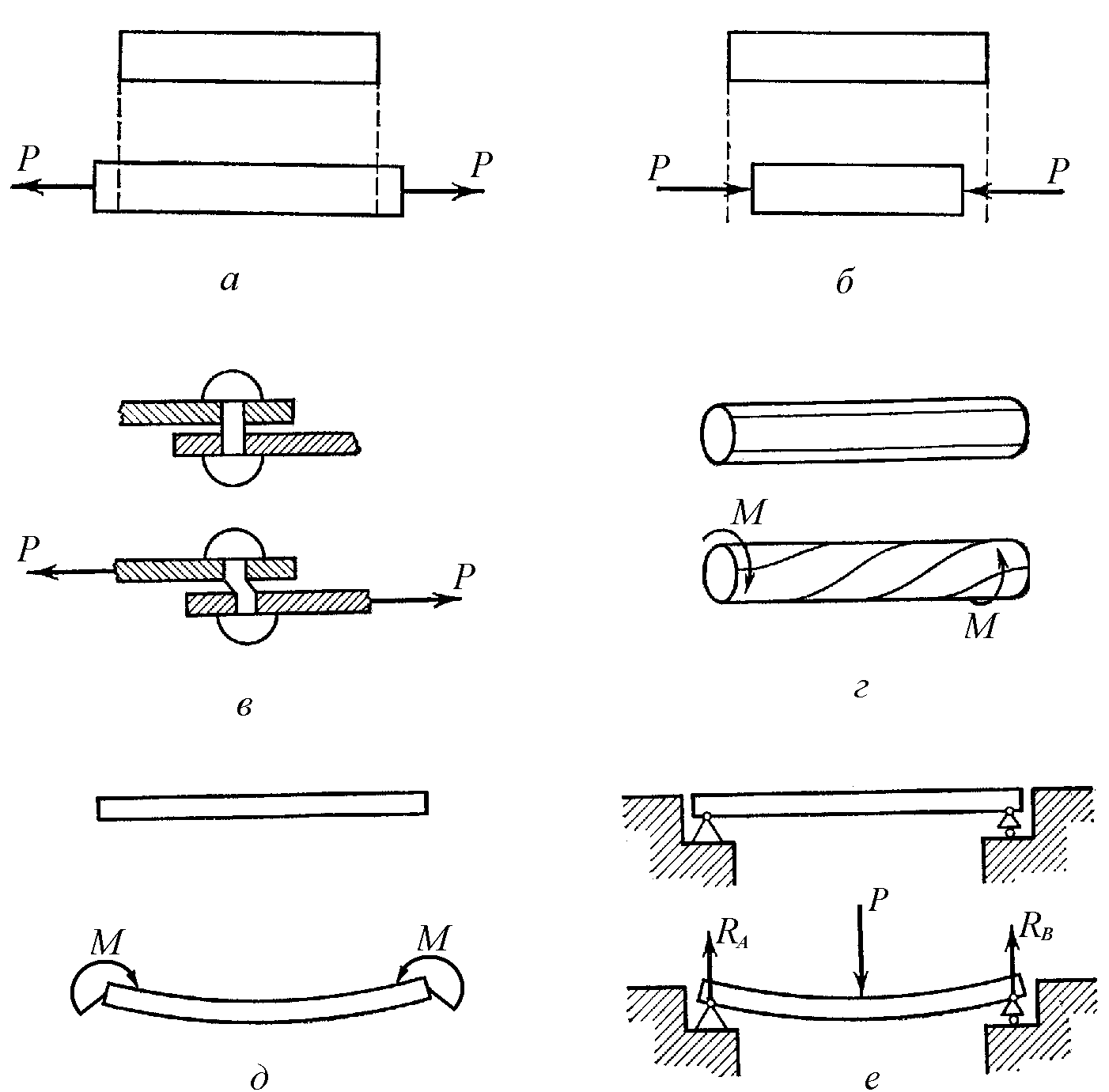 Рис. 5.3Деформація  чистого  згину.  При  цьому  в  поперечному перерізі перпендикулярно  до  нього  виникає  один  внутрішній  силовий  фактор  –згинаючий	моментМ зг ,	що	врівноважує	дію	зовнішніх	згинаючихмоментів. Деформація чистого згину можна отримати від дії на стержень зовнішніх згинаючих моментів (рис. 5.3 д).При цьому слід зауважити, що в таких конструкціях може відбуватися деформація поперечного згину, коли в поперечному перерізі виникає одночасно два внутрішніх силових фактора – згинаючий момент М зг , і поперечна сила Q від дії зовнішніх моментів і зовнішніх сил. Деформація згину спостерігається в балках (рис. 5.3 е), осях, зубцях зубчастих коліс, тощо. Більш докладно деформація згину буде розглянута пізніше.Випадки одночасної дії в поперечних перерізах тіла декількох внутрішніх силових факторів відносять до складних видів деформованого стану тіла, при якому має місце поєднання основних видів деформації (наприклад, згин з крученням, кручення і розтяг і т. ін.).§ 19.4. Поняття про напруженняМетод перерізів дозволяє визначити внутрішні силові фактори в будь– якому перерізі тіла при дії на нього зовнішнього навантаження. Але при цьому неможливо встановити закон розподілу внутрішніх сил в самому перерізі. Тому для визначення характеру розподілу внутрішніх сил по площині перерізу введено поняття напруження.Напруження – це значення внутрішніх сил, що приходяться на одиницю площі перерізу тіла.Виходячи із положення, що внутрішні сили діють безперервно повсьому  перерізу,  виділимо  в  поперечному  перерізі  тіла  площуА  зрівнодійною внутрішніх силR . При зведенні цієї площі до точки приА 0 , елемент площі  dA буде настільки малим, що внутрішні сили наньому будуть однаковими за величиною і напрямком, їх рівнодійна  dRбуде  проходити  через  центр  dA ,  а  рівнодійний  момент  дорівнюватименулю. При цьому проекції рівнодійної dRна нормаль і дотичні напрямкикоординатних осей відповідно дадуть, як вже відомо, елементарні зусилля:dN ,dQx ,dQy(рис. 5.4).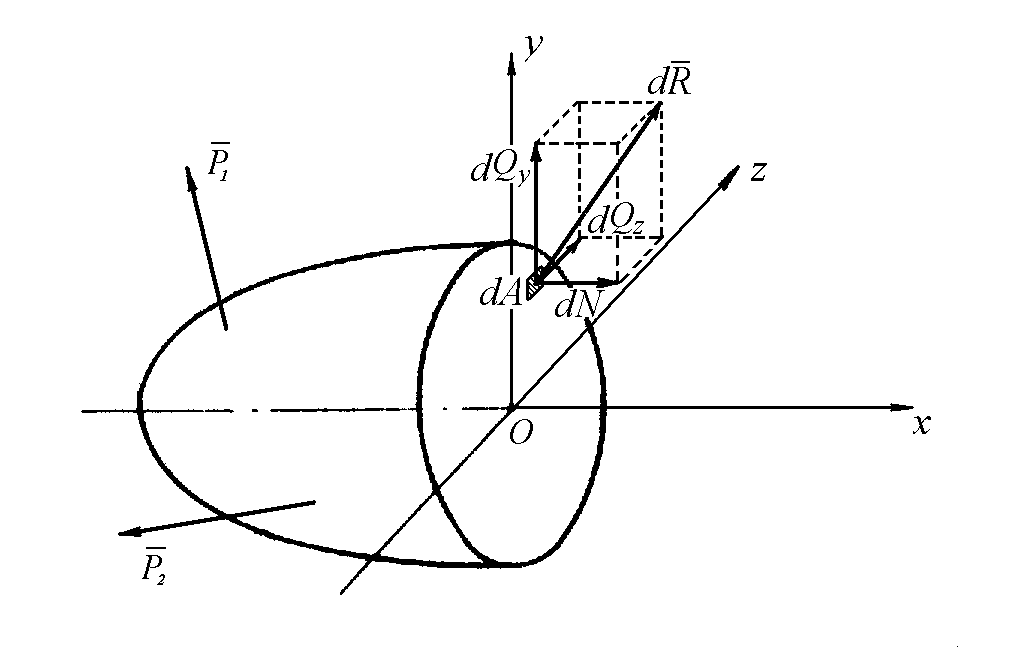 Рис. 5.4Тоді повне напруження в точці перерізу можна визначити як межу відношення  рівнодійної  внутрішніх  зусиль  до  елементарної  площі  приА 0 :p limR dR .	(5.2)Ao A	dAПовне напруження в точці являє собою векторну величину (тобто характеризується числовим значенням, точкою прикладення і напрямком) і залежить від положення проведеного через точку перерізу. Тому не можна говорити про напруження, не вказавши положення перерізу, в якому вони виникають.Розмірність вимірювання напруження: в системі СІ:p 1н 1м21Па .Так  як  одиниця1Падуже  мала  і  користуватися  нею  незручно,  тозастосовують несистемну одиницю вимірювання напруження:1МПа 106 Па 1н	.мм2Поняттям повного напруження в опорі матеріалів користуються порівняно рідко – переважно тільки в теоретичному плані. Проте проекції вектора повного напруження на нормаль і дотичну до елементарної площі перерізу мають велике значення для практичних розрахунків.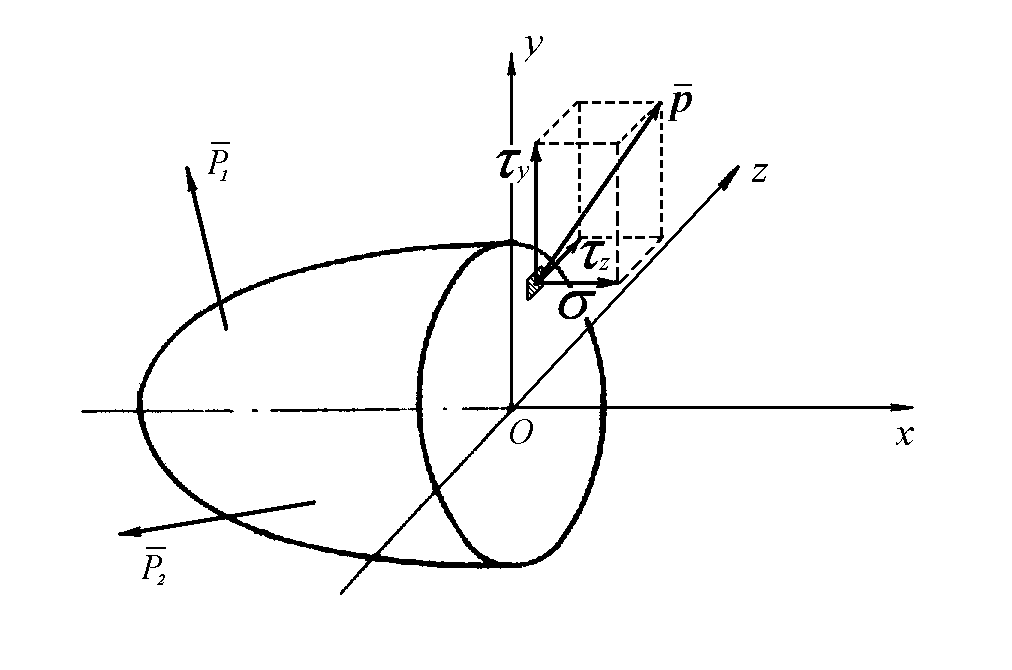 Рис. 5.5Нормальну  складову  повного  напруження  називають  нормальним напруженням , а дотичну – дотичним напруженням (рис. 5.5).Нормальне і дотичні напруження в точці перерізу будуть відповідно дорівнювати:dN ,dAdQyy  	,dA	dQzz	dA,	(5.3)де	dN ,dQy ,dQz–  відповідно  поздовжня  і  поперечні  сили,  на  якірозкладається по координатним осям рівнодіюча внутрішніх силdR .Величина повного дотичного напруження в точці визначається як:	22,	(5.4)а повне напруження, що включає в себе нормальну і дотичні складові, тоді буде дорівнювати:p 	2 2 2 .	(5.5)y	zДля	запобігання	руйнування	елементів	конструкцій		і	машин, виникаючі в них робочі (розрахункові) напруження  , 	не повинніперевищувати допустимих напружень , :,.	(5.6)Рівняння (5.6) називаються умовами міцності, де допустимі напруження – це максимальні значення напружень, що забезпечують безпечну роботу матеріалу. Допустимі напруження визначаються як деяка частина експериментально знайдених значень напружень, що визначають, границю міцності матеріалу гр , гр :гр ,	гр ,	(5.7)n	nде n – коефіцієнт запасу міцності.Запитання для самоконтролюЩо вивчають в опорі матеріалів?Дайте визначення поняттям міцності, жорсткості і стійкості.Дайте визначення внутрішнім силам і назвіть причини їх виникнення.Яка деформація називається пружною?Назвіть основні гіпотези і припущення в опорі матеріалів.За яким методом визначаються внутрішні сили при деформації тіла, в чому полягає його сутність?Які внутрішні сили виникають в загальному випадку деформації тіла?Назвіть окремі випадки простої деформації тіла.Дайте визначення напруження. На які складові можна розкласти повне напруження?Що  таке  допустиме  напруження  і  допустимий  коефіцієнт  запасу міцності?РОЗДІЛ 20 РОЗТЯГ І СТИСК§ 20.1. Поздовжні сили і напруження в поперечному перерізіПерейдемо до розгляду простих видів деформації на прикладі деформації бруса – тіла, довжина якого більша ніж поперечні розміри.Розтягом або стиском називається такий вид деформації, при якому в поперечному перерізі бруса виникає лише один внутрішній силовий фактор – поздовжня сила N розтягу (стиску). Найпростішу деформацію розтягу або стиску можна отримати, якщо, наприклад, до бруса прикласти по його повздовжній осі дві зовнішніх сили, однакові за величиною і протилежні за напрямком (рис. 5.3 а, б).Бруси, що працюють на розтяг (стиск) називають стержнями.Розглянемо випадок, коли на стержень діють дві однакові розтягуючи зовнішні сили P (рис. 5.6).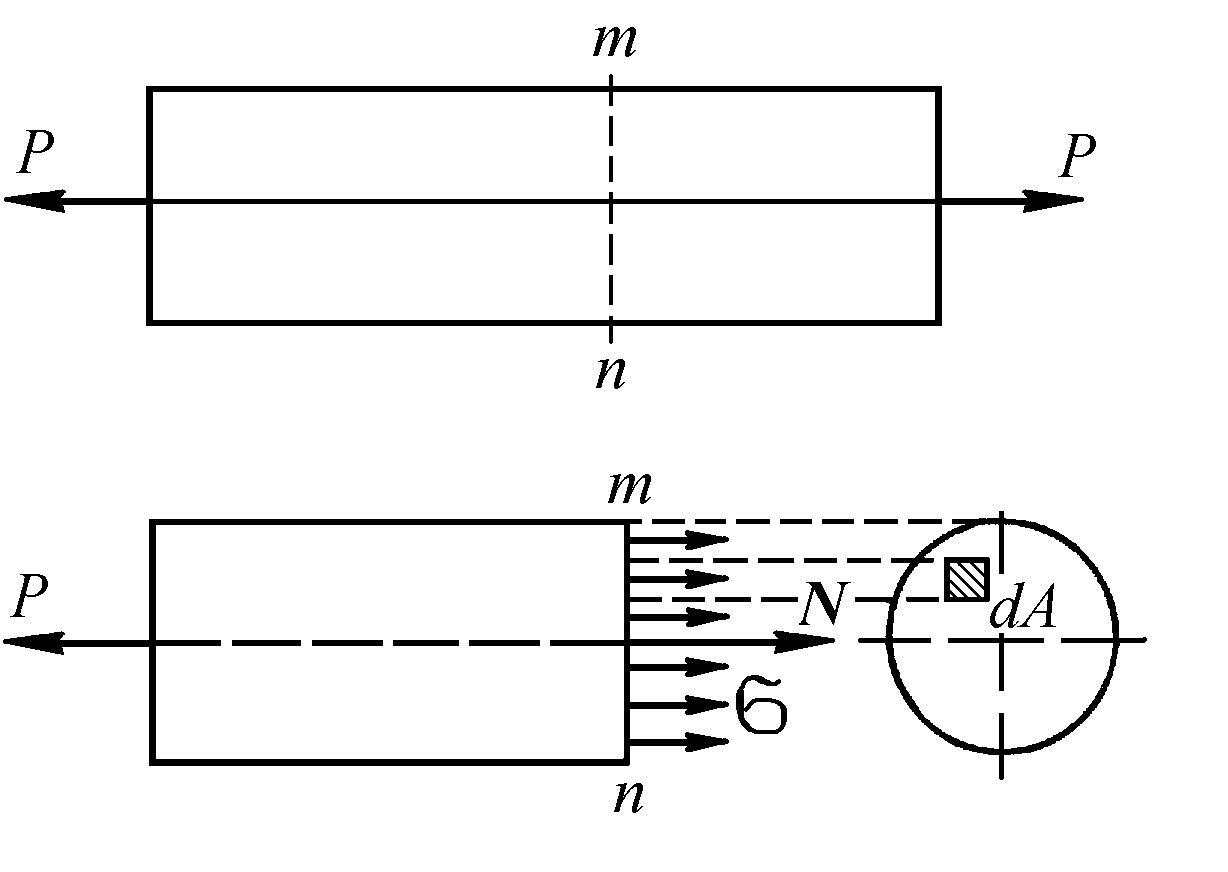 Рис. 5.6Для визначення величини поздовжньої сили N в цьому стержні, застосуємо метод перерізів.Розріжемо стержень уявним перерізомm n .Відкинемо одну з частин, наприклад, праву.Замінемо дію відкинутої частини внутрішньою силою.Складемо рівняння рівноваги частини, що залишилася.Із усіх шести рівнянь рівноваги (5.1) можна використати тільки одне, з якого і визначається внутрішнє зусилля N :nPkx  0 ,k 1P N 0 ,N P .Аналогічно можна розрахувати поздовжню силу N при дії на стержень двох стискуючих сил. Але в цьому випадку значення N приймаємо від’ємним:N P .Таким чином, при осьовому розтягу або стиску стержня зовнішніми навантаженнями P , прикладеними до його торців, поздовжня сила N у всіх його поперечних перерізах чисельно дорівнює зовнішній силі P .При розтягу поздовжня сила N приймається додатною, а при стиску – від’ємною.Визначимо напруження, що виникають в поперечних перерізах даного стержня. Дані напруження перпендикулярні до поперечного перерізу, тобто є нормальними напруженнями .У відповідності до гіпотези плоских перерізів і, як показують досліди, при достатньо точному збігу зовнішніх сил з віссю стержня його поздовжні волокна зазнають однакового зміщення. Звідси можемо припустити, що напруження розподілені по перерізу стержня рівномірно.Отже, рівнодіючу N внутрішніх сил можна знайти як:N dA dA A .A	AЗвідкиN .	(5.8)Aде N  – позовжня сила, що виникає в поперечному перерізі стержня від дії зовнішніх осьових сил, А – площа даного поперечного перерізу.§ 20.2. Епюри поздовжніх сил і нормальних напруженьВ попередньому випадку деформації стержня поздовжня сила N в його поперечних перерізах мала постійне значення на всій довжині стержня. Це пояснюється тим, що N зрівноважувала дію однієї із двох однакових зовнішніх сил P , прикладених до торця стержня по один із боків перерізу.Але у випадку дії системи зовнішніх сил, прикладених, не тільки до торців стержня, а і в інших точках його осі, поздовжня сила може змінювати своє значення в перерізах, залежно від їх розташування на осі стержня. При цьому величина N дорівнює алгебраїчній сумі зовнішніх сил, діючих з одного боку перерізу стержня, і має додатне значення у випадку його розтягу та від’ємне – у випадку стиску.В свою чергу, нормальні напруження розтягу і стиску, що виникають в поперечних перерізах стержня залежать як від величини поздовжньої сили N , так і від самої площі перерізу.Для наглядного відображення розподілу по осі стержня поздовжніх сил і нормальних напружень будують графіки цього розподілу, які називаються епюрами поздовжніх сил і нормальних напружень.При побудові епюр поздовжніх сил і нормальних напружень спочатку послідовно визначаються значення N в кожному характерному перерізі   стержня.   Для   цього    використовується   метод   перерізів   ірозглядається рівновага однієї із частин стержня. Потім за виразом (5.8) визначаються напруження в цих перерізах.Більш докладно розглянемо побудову епюр на прикладі закріпленогоодним кінцем ступінчастого стержня з площею поперечних перерізів А1  іА2 , на який діє система зовнішніх силP1 , P2і P3(рис. 5.7).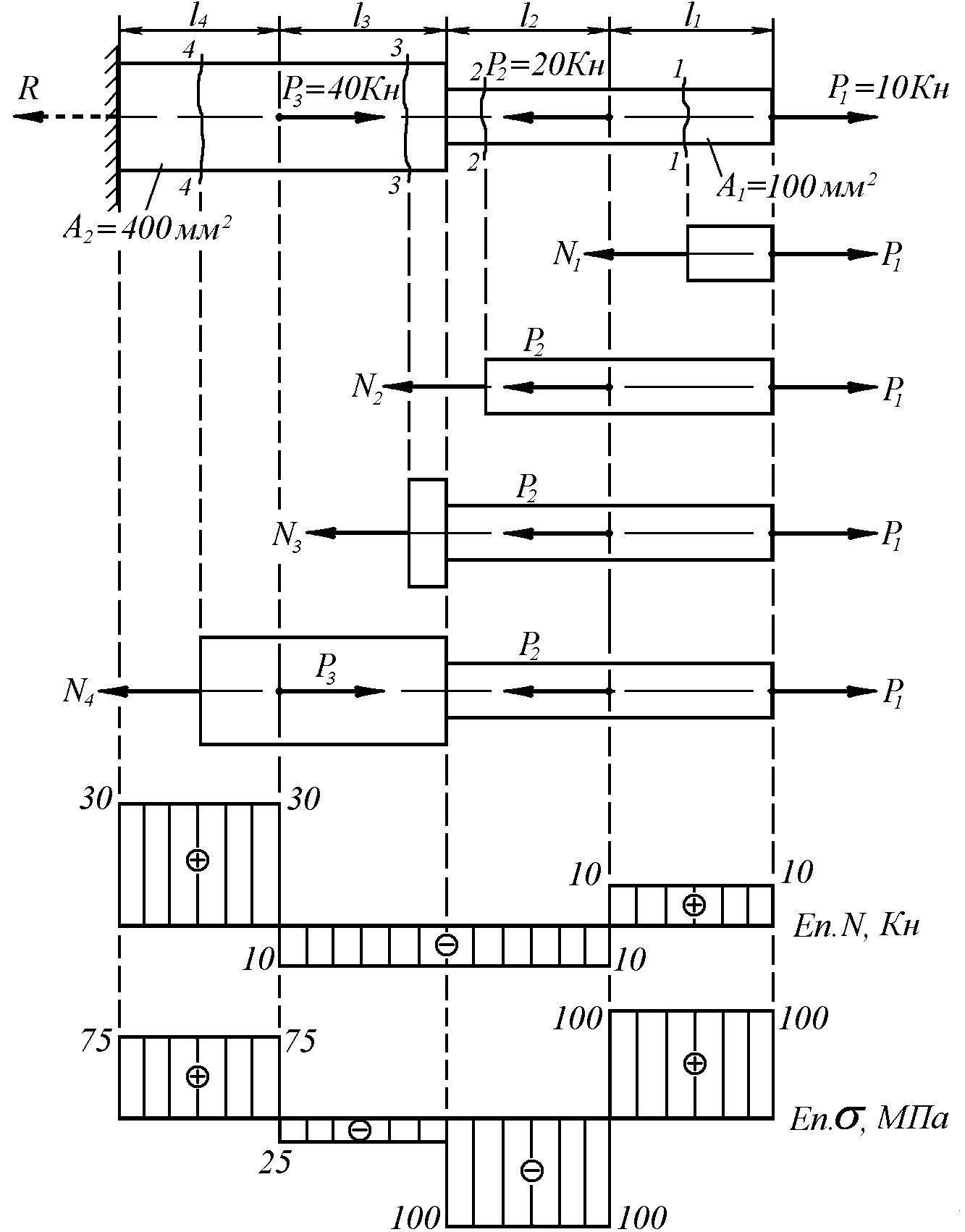 Рис. 5.7Розіб’ємо стержень на ділянки, починаючи з вільного кінця стержня. Межі ділянок визначаються перерізами, де прикладені зовнішні сили або де змінюються розміри самого поперечного перерізу. Всього по довжиністержня маємо чотири ділянки довжиноюl1 , l2 , l3і l4 .При застосуванні метода перерізів нема різниці, яку із відсічених частин стержня розглядати у рівновазі. Але в даному випадку зручніше лишати праву частину і відкидати ліву, так як при цьому не треба попередньо знаходити опорну реакцію R , яка нам невідома.Проведемо  довільний  поперечний  переріз1 1в  межах  першоїділянки і із умови рівноваги правої частини стержня знаходимо невідомупоздовжню силу частини:N1   через зовнішнє навантаженняN1 P1 10Кн .P1 , прикладене до цієїЗначенняN1  додатне, тому що під дією зовнішньої силиP1  стержень маєдеформацію  розтягу.  Неважко  побачити,  що  для  всіх  інших  перерізівділянки l1  значенняN1  не зміниться.Аналогічно в межах другої ділянки в довільному перерізіN2 P1 P2 10 20 10Кн .2 2 :На цій ділянці відбудеться стиск із результуючою від дії двох зовнішніхсил ( P1розтягує стержень, аP2 , його стискає).В довільному перерізі3 3в межах третьої ділянки значенняN3  незміниться, тому що на праву відсічену частину діють ті самі зовнішні сили:N3 N2 P1 P2 10Кн .В межах четвертої ділянки в довільному перерізі4 4 :N4 P1 P2 P3 10 20 40 30Кн .На цій ділянці відбудеться розтяг із результуючою від дії трьох зовнішніхсил ( P1 і P3розтягують стержень, аP2 , його стискає).Аналогічні результати можна отримати, якщо будувати епюру зліва на право, розглядаючи рівновагу лівої частини стержня. Але в цьому випадку, як вже було відмічено, необхідно спочатку визначити реакцію опори R із умови рівноваги всього стержня:nPkx  0 ,k 1R P3 P2 P1 0 ,R P3 P2 P1 30Кн .Як  бачимо,  значення  епюри	N	на  її  кінцях  дорівнює  значенням відповідних крайніх зовнішніх сил.Визначимо  нормальні  напруження  в  перерізах  стержня,  на  його характерних ділянках.Для першої ділянки (площа перерізуA  100 мм2 ):	 N1 A110 10100100Нмм2100МПа .Для другої ділянки (площа перерізуA  100 мм2 ):	N2A110 10100100Нмм2100МПа .Для третьої ділянки (площа перерізуA  400 мм2 ):N	10 10 325  Н	253 	A2400	мм2МПа .Для четвертої ділянки (площа перерізуA  400 мм2 ):N3 	3A230 10 3	40075  Н мм275МПа .По знайденим величинам будуємо епюри поздовжніх сил N і нормальних напружень , відкладаючи від нульової лінії у  вибраному масштабі від’ємні значення вниз, а додатні – вгору.§ 20.3. Деформації при розтягу або стискуВизначимо параметри деформацій і встановимо закономірності, по яким стержень змінює свої розміри при розтягу (стиску).Розглянемо	розтяг		стержня	(рис. 5.8),	в	якому	перерізи лишаючись	плоскими,	переміщуються	в	деяке	положенняm n ,mn,початкова довжина  l  збільшується до деформацію:l1   і стержень одержує абсолютнуl l1 l .	(5.9)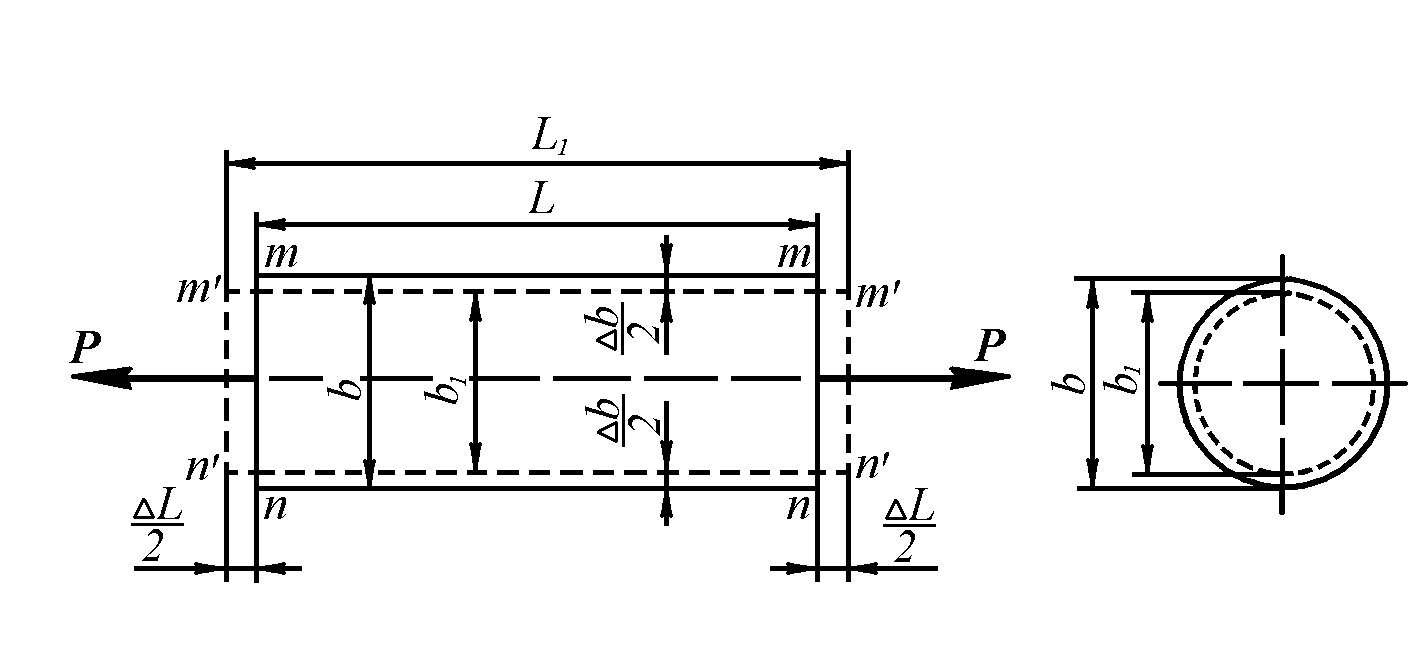 Рис. 5.8При	цьому	відносна	деформація	всіх	волокон	стержня	буде дорівнювати:l ,	(5.10)lабсолютне поперечне скорочення (зменшення поперечних розмірів):b b1 b ,	(5.11)відносне поперечне скорочення:b .	(5.12)1	bПри стиску довжина стержня зменшується, а поперечні розміри збільшуються.Перейдемо до розгляду фізичної сторони явища розтяг-стиск, яке вивчається за допомогою експериментальних дослідів над зразками з різних матеріалів.Поки напруження розтягу (або стиску) (5.8) не досягло  деякоїпевної для кожного матеріалу межі, стержень залишається пружним і його деформації зникають після усунення зовнішніх сил розтягу (стиску).В цих межах подовження і напруження перебувають в  постійномувідношенні, цілком визначеному для кожного матеріалу:E const .	(5.13)Співвідношення  (5.13)  встановлює  залежність  між  напруженням  і відносним подовженням:E .	(5.14)Вираз (5.14) носить назву закона Гука, який відкрив дослідним шляхом англійський фізик Роберт Гук у 1660 році: нормальне напруження прямо пропорційне відносному подовженню.Коефіцієнт пропорційності E має різні значення для різних матеріалів і характеризує їх пружні властивості (можливість протистояти дії зовнішніх сил). Величина E називається модулем поздовжньої пружності або модулем пружності першого роду.Середнє  значення	E	для  ряду  матеріалів,  МПа:  сталь  –2 105 ,  мідьтехнічна –1 105 ,  бетон  –( 0,15...0,3 ) 105 ,  деревина  вздовж  волокон  –( 0,1...0,16 ) 105 , деревина поперек волокон ( 0,005...0,01 ) 105 .Формулу (5.10) з урахуванням (5.8) і (5.10) можна перетворити довиду:l N l E A.	(5.15)Із (2.11) видно, що чим більший знаменник, тим менша податливістьабо  тим  більша  жорсткість  стержня,  тому  добуток  знаменника називають жорсткістю стержня при розтягу (стиску).E AПри розтягу-стиску стержня одночасно виникають не тільки поздовжні, але і поперечні деформації. Досліди показують, що для багатьох матеріалів поперечна деформація в 3....4 рази менша, ніж поздовжня.Абсолютна величина відношення відносної поперечної деформації1 ,  до  відносної  поздовжньої  	називається  коефіцієнтом  поперечної деформації:1 .	(5.16)Вперше коефіцієнт теоретично встановив французький математик і механік Симеон Пуассон. Тому число називається ще коефіцієнтом Пуассона.Величина  –  це  стала  матеріалу,  яка  також  характеризує  йогопружні властивості. Для реальних матеріалів він набуває значення 0...0,5. Середнє значення його для металів – 0,3.Таким чином, для ізотропних матеріалів коефіцієнти E і повністювизначають їх пружні властивості.§ 20.4. Діаграма розтягу.Механічні характеристики матеріалівПри розрахунках на міцність необхідно знати механічні властивості матеріалів, які визначаються експериментально. Всі конструкційні матеріали з точки зору різниці механічних властивостей при простому розтягу-стиску і при звичайній температурі поділяють на крихкі і пластичні. Крихкі матеріали руйнуються при досить малих залишкових деформаціях. Руйнування пластичних матеріалів наступає після значної залишкової деформації. До крихких матеріалів відносять чавун, бетон, камінь та інші; до пластичних – мідь, сталь, сплави кольорових металів, полімери і композити. Поведінку різних типів матеріалів, як при розтягу так і стиску, з'ясовують дослідним шляхом аж до їх руйнування.При дослідженні металів на розтяг виготовляють зразки циліндричної або призматичної форми, які розтягують на розривних машинах.  Такі  машини  мають  пристрої,  які  автоматично  викреслюютьзалежність  між  силою  розтягу	P	і  абсолютним  подовженням залежність називається діаграмою розтягу.l .  ЦяДіаграма  розтягу  може  бути  представлена  також  в  координатах, якщо по осі ординат відкласти напруження , а по осі абсцис  – відносне подовження E . Такий вид представлення діаграми більш зручний для відображення фізичних властивостей матеріалу, тому що не залежить від геометрії зразка (його довжини і поперечного поперечних розмірів).Приклад діаграми розтягу дослідного зразка із маловуглецевої сталі типу Ст 3 показаний на рис. 5.9.Визначимо на цій діаграмі характерні точки. На першому етапі розтягу матеріалу, доки напруження не досягло певної величини, діаграма зображується прямою лінією ОА . Найбільше напруження (точка  А ), дляякого справедливий ще закон Гука, називається границею пропорційності іпозначається  черезпц . До тих пір, доки 	не досягне значенняпцмодуль пружності E – величина постійна.Із діаграми видно, що нахил її прямолінійної ділянки ОА  залежить від значення модуля пружності E :tgE const .Тобто, чим більший кут ділянки ОА , тим більшим буде модуль пружності E і тим жорсткіше буде матеріал.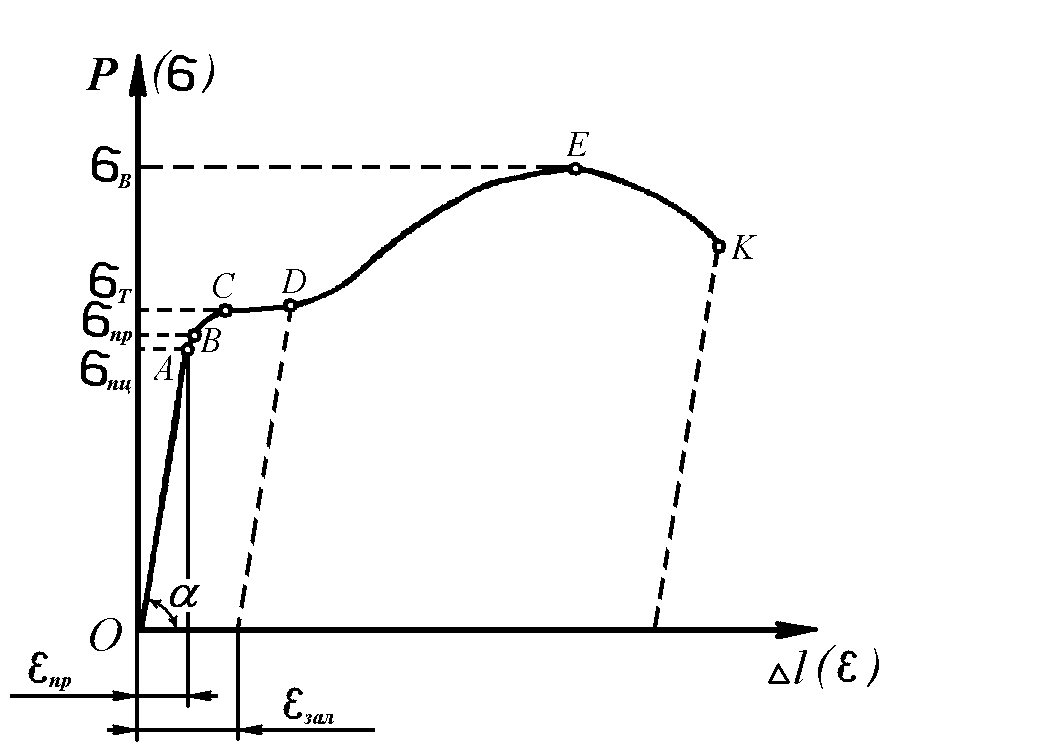 Рис. 5.9За	точкою	А	відбувається	скривлення	діаграми.	Максимальне напруження (точка В ), при якому в матеріалі ще не виникають залишковідеформації, називається границею пружностіпр . Границя пружності єхарактеристикою, що не пов’язана із законом Гука, але значення між пр  іпцдуже близькі за величиною і різницею між ними часто нехтують.На  другому  етапі  розтягу  відбувається  текучість  матеріалу  –зростання деформацій при майже постійному навантаженні. Цей процес надіаграмі	відображений	майже	горизонтальною	прямоюC D	іхарактеризується виникненням пластичних (залишкових) деформаційякі не зникають навіть після зняття навантаження.зал ,Границею  текучості  Тназивається мінімальне напруження, приякому з’являється текучість і пластична деформація матеріалу (точка С ).За границею текучості пластична деформація матеріалу змінює його механічні властивості: збільшується міцність матеріалу (границя пружності і пропорційності) і зменшується його пластичність. Це явище носить назву наклепу. Наклеп може використовуватись для зміцнення окремих елементів конструкцій (наприклад, в ланцюгах підйомних машин, арматурі залізобетонних конструкцій, тросах, робочих органах ріжучих і копальних агрегатів). Але наклеп приводить і до небажаних результатів – зміни форми і розмірів деталей, підвищення їх крихкості і виникнення тріщин.На третьому етапі розтягу після стадії текучості матеріал ущільнюється, тобто знову набуває здатності опору розтягу, але тимчасово.  Напруження,  яке  відповідає  на  діаграмі  найвищій  її  точці(точка  E ),  носить  назву  межі  міцності  або  тимчасового  опорув , анавантаження,	яке	викликало	таке	напруження,	–	навантаженням руйнування.З	моменту,	коли	досягнуто	навантаженняв ,	деформаціїзосереджуються в одному місці зразка і утворюється так звана шийка. Призвуженні  поперечного  перерізу  діюча  сила  зменшується  і  в  точці	Kвідбувається розрив, тобто розділення зразка на дві частини.Отримані  на  діаграмі  розтягу  матеріалу  значенняпц ,пр ,	 Тхарактеризують	його	механічні	властивості	і,	наряду	із	пружними постійними E , , належать до механічних характеристик матеріалу.При цьому за основну характеристику міцності при розтягу пластичних матеріалів, до яких відноситься сталь Ст.3, приймають границю текучості Т , так як виникнення великих залишкових деформацій розглядається як порушення міцності елементу конструкції.Діаграми розтягу крихких матеріалів значно відрізняються від наведеної діаграми пластичного матеріалу. Крихкі матеріали руйнуються, як правило, несподівано, без утворення шийки і при незначних подовженнях. Якщо маловуглецева сталь при розриві подовжується на 20...25%, то такі типові крихкі матеріали, як чавун, розтріскуються, подовжуючись лише на 0,5...0,6%. Крихкі матеріали погано чинять опір розтягу, навіть при малих напруженнях в них спостерігається відхилення від закону Гука. Але в межах тих робочих напружень, за яких матеріал використовується в конструкціях і спорудах, дане відхилення незначне і в при розрахунках не враховується.За	характеристику	міцності	крихких	матеріалів	приймають найбільше напруження, що відповідає його розриву – границю міцностімц на відміну від тимчасового опору руйнування  вдля  пластичнихматеріалів.Таким чином, при статичному навантаженні пластичного матеріалу в якості небезпечного напруження необхідно приймати границю текучостіТ , а при тих же умовах для крихкого матеріалу – границю міцності мц .Як  вже  було  відмічено,  на  підставі  експериментально  знайденихграничних напружень із виразу (5.7) визначають допустимі напруження.Для пластичних матеріалів допустиме напруження визначається як частина границі текучості:Тn,	( n 1,4...1,6 ),	(5.17)а для крихких – як частина границі міцності:Тn,	( n 2,5...3,0 ).	(5.18)У порівнянні з розтягом, при стиску крихкі матеріали значно збільшують свої характеристики міцності, а пластичні – майже не змінюють.§ 20.5. Розрахунки на міцність і жорсткість при розтягу або стиску.Виходячи із загальних умов міцності (5.6) і виразу (5.8) для напружень, що виникають в поперечних перерізах елемента конструкції, можна отримати наступну розрахункову формулу при розтягу і стиску:NA,	(5.19)де  N  – величина поздовжньої сили у поперечному перерізі,  А  – площапоперечного перерізу,  – допустиме напруження розтягу (стиску) дляматеріалу елемента конструкції.Вираз (5.19) називається умовою міцності при розтягу і стиску і формулюється так: розрахункове нормальне напруження в небезпечному перерізі не повинно перевищувати допустиме.В залежності від форми використання умови міцності (5.19) зустрічаються три види розрахунків елементів конструкцій на міцність.Проектний	розрахунок,	при	якому	визначається	розміри небезпечного поперечного перерізу:А Nmax .	(5.20)Перевірний  розрахунок,  при  якому  визначається  максимальне робоче напруження і порівнюється із допустимим:Nmax A.	(5.21)Визначення максимально допустимого навантаження:Nmax A .	(5.22)Аналогічно умові міцності можна записати умову жорсткості при розтягу або стиску:l N l E Al,	(5.23)де	l–	розрахункова	абсолютна	деформація	елемента	конструкції,l – довжина елемента, E – модуль пружності, l– допустима абсолютна деформація матеріалу.Умова жорсткості формулюється так: абсолютне видовження (або скорочення) навантаженого елемента конструкції не повинно перевищувати допустимого значення.Користуючись умовою жорсткості (5.23), можна провести ті самі три типи розрахунків, що і за умовою міцності – перевірний, проектний і допустимого (найбільшого) навантаження.Слід відмітити, що стержневі конструкції розраховують переважно за умовою міцності, а умову жорсткості використовують як перевірний розрахунок.Запитання для самоконтролюЯкі  внутрішні  сили  і  напруження  виникають  при  розтягу  (стиску) прямого бруса?Як будуються епюри поздовжніх сил і нормальних напружень?Напишіть закон Гука для розтягу (стиску).Як визначити абсолютну деформацію розтягу (стиску) прямого бруса?Які  основні  механічні  характеристики  можна  визначити із  діаграми розтягу (стиску) матеріалів?Напишіть умову міцності і жорсткості при розтягу (стиску)?Які  основні  види  розрахунків  дозволяє  зробити  умова  міцності  на розтяг (стиск)?РОЗДІЛ 21 ЗСУВ І КРУЧЕННЯ§ 21.1. ЗсувЗсувом називається такий вид деформації, при якому в поперечному перерізі бруса виникає лише один внутрішній силовий фактор – поперечна сила  Q . Деформацію зсуву можна отримати при прикладенні до брусадвох близько розташованих і протилежно напрямлених рівних сил, які діють перпендикулярно до поздовжньої осі і викликають паралельне відносне зміщення його поперечних перерізів. Зсув спостерігається, наприклад, при різанні ножицями металічних прутків або полос.Розглянемо деформацію зсуву однієї частини бруса відносно другої, під дією таких сил (рис. 5.10).Поперечну силу Q , яка виникла від зовнішньої сили P , визначимо із умов рівноваги однієї із частин бруса (наприклад, лівої) за допомогою методу перерізів:nPky  0 ,k 1P Q 0 ,Q P .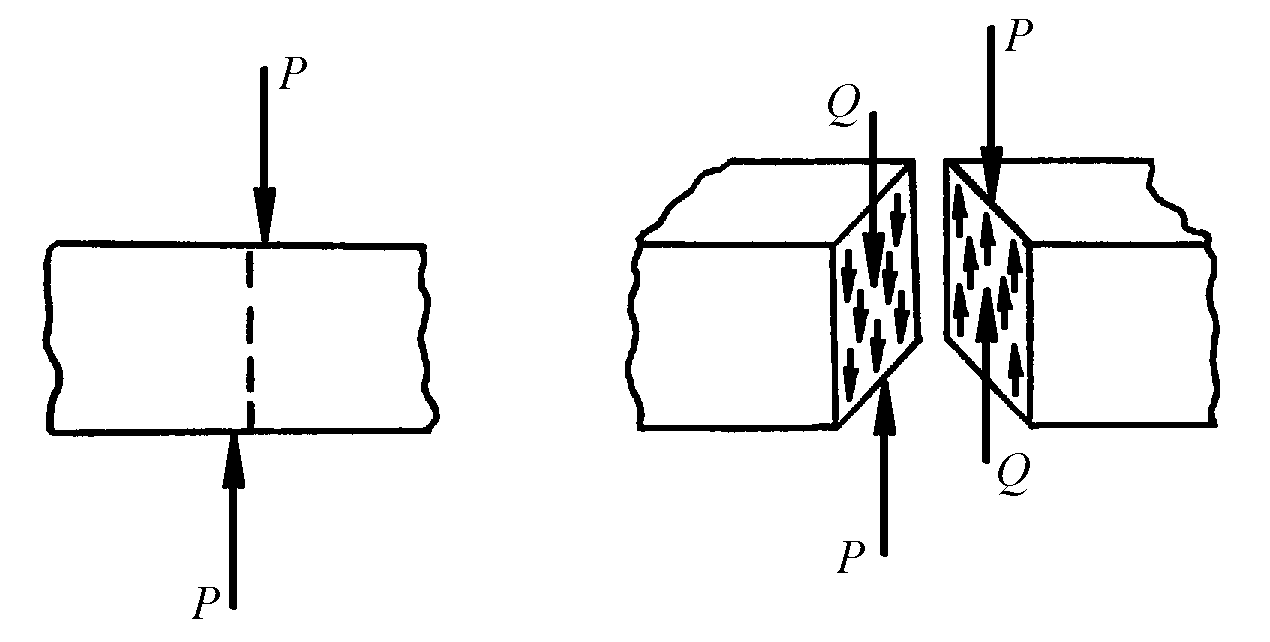 Рис. 5.10Визначимо напруження в поперечних перерізах бруса. Дані напруження діють вздовж поперечного перерізу, тобто є дотичними напруженнями .Припустимо,  що  напруження  розподілені  по  перерізу  рівномірно.Тоді рівнодіючу Q внутрішніх сил можна знайти як:Q dA dA A .A	AЗвідкиQ .	(5.24)AСлід зауважити, що наведений розрахунок дотичних напружень при зсуві лише наближений до реального, тому що лінії дії сил Р і Q точно неспівпадають і являють собою в дійсності пару сил. Але момент цієї пари дуже малий і напруженням, що відповідає йому, можна знехтувати.Таке припущення в багатьох випадках себе виправдовує і в інженерній практиці вираз (5.8) широко використовується для реальних конструкцій.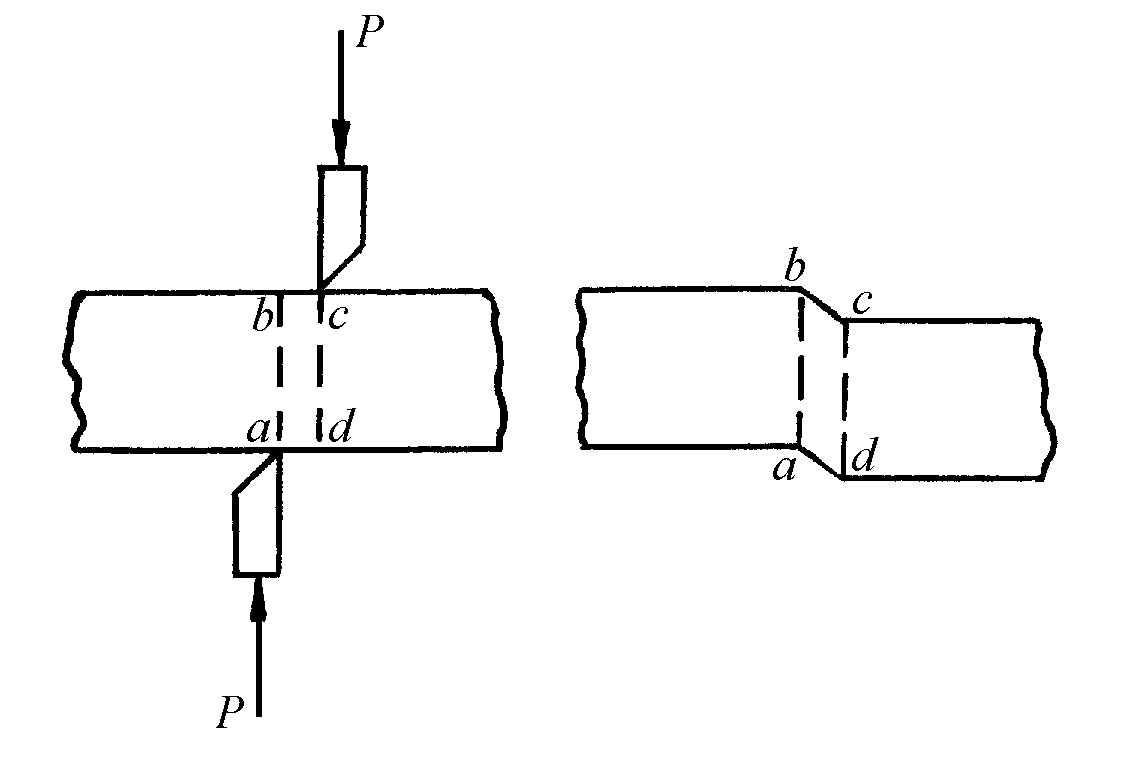 Рис. 5.11Визначимо параметри, що характеризують деформацію при зсуві.Як видно з рис. 5.11 деформація зсуву приводить до перекошування прямих кутів елементарного паралелепіпеда adcd бруса.Тобто, на відміну від лінійних деформацій, пов’язаних із зміною лінійних розмірів елементів, при зсуві виникають кутові деформації, які викликають скривлення прямих кутів елементарних паралелепіпедів, виділених із бруса.Продемонструємо процес загального випадку деформації зсуву на виділеному в тілі елементарному елементі adcd , нижню грань якого dc будемо вважати умовно нерухомою (рис. 5.12).Такий елемент можна змістити, якщо вздовж його зовнішніх протилежних граней прикласти дві пари однакових за величиною і протилежних за напрямком елементарних зусиль (дотичних напружень ).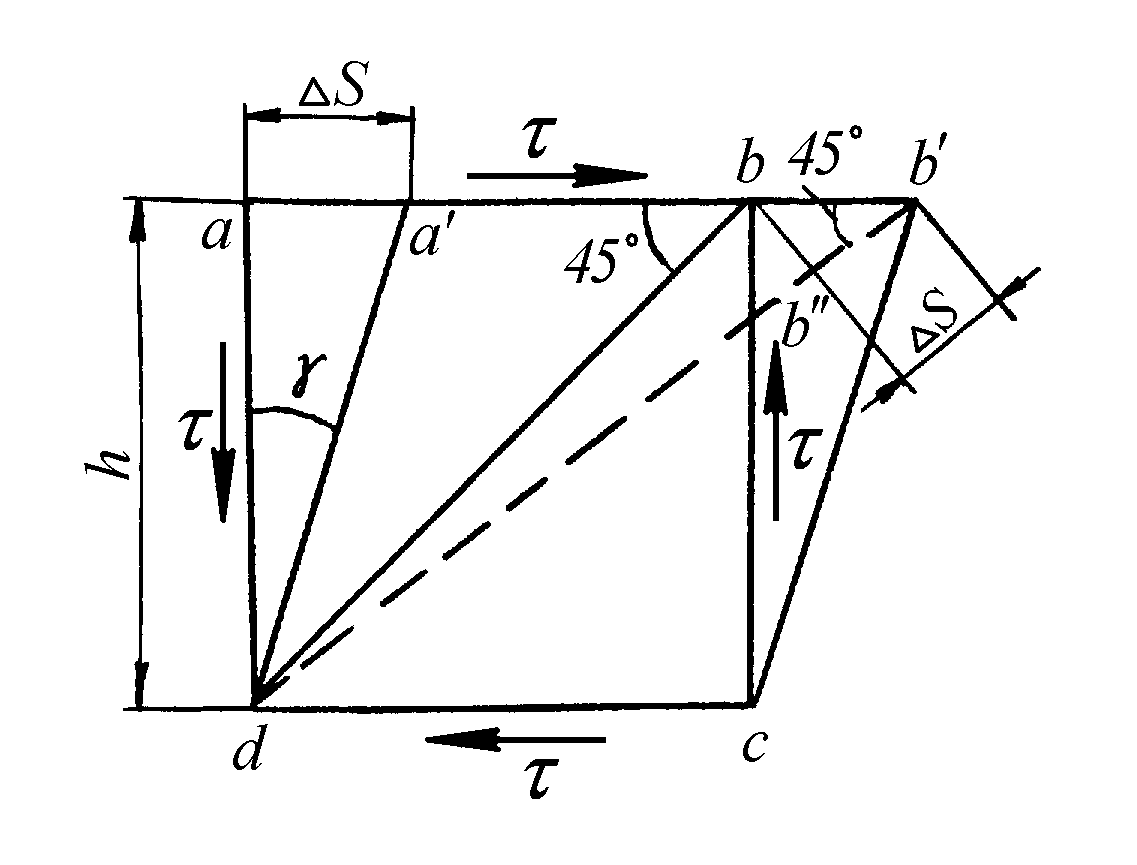 Рис. 5.12При   цьому   грань   ab   зміститься    паралельно    на    величину aabbs , яка називається абсолютним зсувом. Елемент adcd перекоситься  і    його  прямі  кути  скривляться  на  величину  .  Кут  називається кутом зсуву або відносним зсувом.Величина відносного зсуву досить мала і визначається через абсолютний зсув:tgs .	(5.25)hВ межах пружності матеріалу між напруженнями і деформацією при зсуві спостерігається залежність, яка аналогічна залежності при деформації розтягу (стиску):G .	(5.26)Вираз (5.26) називається законом Гука при зсуві і формулюється так:дотичне напруження прямо пропорційне відносному зсуву.Коефіцієнт пропорційності G характеризує пружні властивості матеріалу при зсуві і називається модулем зсуву або модулем пружності другого  роду.  Модуль  зсуву  матеріалу  знаходиться  експериментальнимшляхом із діаграми зсувупри скручуванні тонкостінної труби, колимаємо випадок так званої деформації “чистого зсуву”, який буде розглядатись далі. Середнє значення G для ряду матеріалів, МПа: сталь – 0,8 105 , мідь технічна – 0,4 105 , деревина вздовж волокон – 0,0055 105 .Між  модулем  пружності	E	і  модулем  зсуву  G	матеріалу  існуєнаступна залежність:G 	E2 ( 1 ),	(5.27)де – коефіцієнт поперечної деформації (коефіцієнт Пуасона).§ 21.2. Розрахунки на зріз і зминанняДеформація зсуву, доведена до руйнування матеріалу, називається зрізом (стосовно металічних елементів конструкцій) або сколюванням (стосовно неметалічних).При цьому умова міцності при зрізі або сколюванні:Q ,	(5.28)Aде Q – поперечна сила, яка дорівнює зовнішньому навантаженню ( Q P ), A – площа зрізу або сколювання, – допустиме напруження на зріз або сколювання.Для  пластичних  металів  значення  допустимих  напружень  на  зрізприймають в залежності від границі текучості Тзр ( 0,25...0,35 ) Т .в межах:Для деревини допустимі напруження на сколювання приймають вмежах ск 0,5...1,4МПа в залежності від сорту деревини і напрямку діїзовнішнього навантаження по відношенню до волокон.Класичним	прикладом	металічних	конструкцій,	елементи,	яких працюють на зріз є заклепочні (болтові) та зварні з’єднання.В  заклепочному з’єднанні із боку листів на  заклепку передається зовнішні сили P , які можуть її зрізати по перерізу ab (рис. 5.13).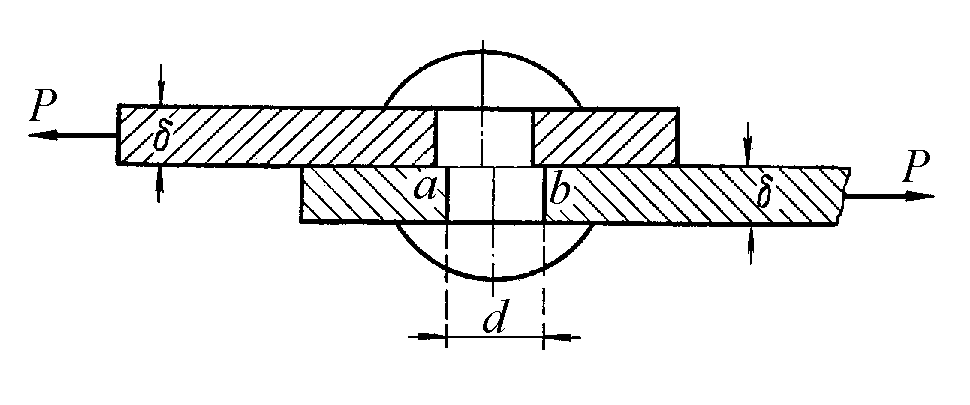 Рис. 5.13Тоді  умова  міцності  на  зріз  для  з’єднання,  що  має	n	заклепок діаметром d (рис. 5.14) можна записати наступним чином:зр QAзр	Pd 2n i4зр ,	(5.29)де i – кількість площин зрізу при з’єднанні більше ніж двох листів.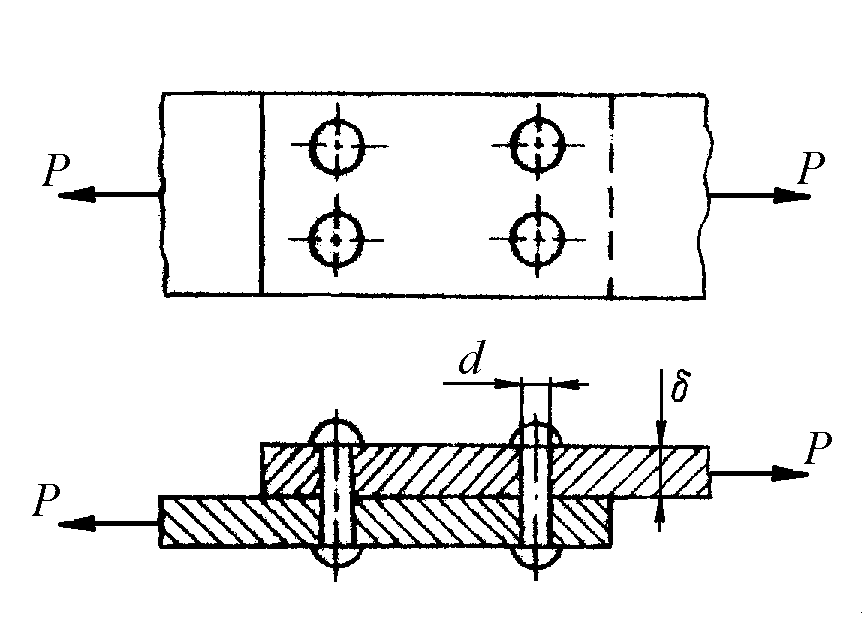 Рис. 5.14Крім цього, в подібного роду елементах конструкцій виникає деформація зминання.Зминанням називається місцевий стиск матеріалів, в контактуючих поверхнях деталей.Виникаючі нормальні напруження зминання є місцевими і швидко зменшуються при віддаленні від поверхні контакту деталей. При цьому на поверхні контакту напруження зминання розподілені нерівномірно за невідомим законом. Тому для спрощення розрахунків за площу зминання замість поверхні половини циліндра умовно приймають проекції цієї поверхні на діаметральну площину (рис. 5.15).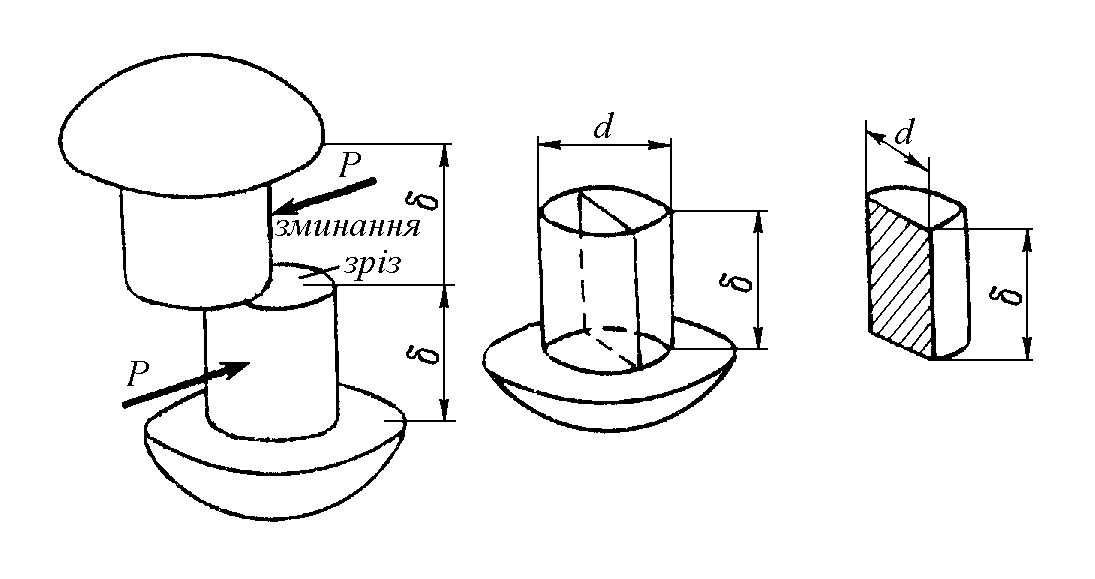 Рис. 5.15Розрахункова площа зминання для клепки буде дорівнювати:Aзм  d min ,	(5.30)де min– товщина листа, яка приймається мінімальною в разі з’єднаннялистів різної товщини.Таким	чином,	умова	міцності	на	зминання	для	заклепочного (болтового) з’єднання має вигляд:зм PAзм	Pd min зм ,	(5.31)де зм – допустиме напруження на зминання.В інженерній практиці допустимі напруження на зминання приймають для різних матеріалів в межах значень: для маловуглецевої сталі – 100…120 МПа, для клепаних стальних з’єднань – 240…320 МПа, для деревини (сосна, дуб) – 2,4…11 МПа в залежності від сорту і напрямку деформації волокон.§ 21.1. КрученняКрученням	називається	такий	вид	деформації,	при	якому	в поперечному  перерізі  бруса  виникає  лише  один  внутрішній  силовийфактор – крутний моментМк . Деформацію кручення можна отримати,якщо до бруса в площинах, перпендикулярних його поздовжньої осі, прикласти дві пари зовнішніх сил з обертальними моментами М , які діють в протилежних напрямках і рівні за величиною (рис. 5.16).Бруси, що працюють на кручення називають валами. На практиці спостерігається кручення валів двигунів, механічних передач, турбін і гребних гвинтів. Крім цього деформацію кручення можуть також зазнавати і інші деталі – болти під час закручування, пружини тощо.Розглянемо детальніше випадок кручення валу, коли на нього жорстко  насаджені  два  шківи  1  і  2 ,  що  передають  енергію  руху  відджерела до приймача. Наприклад, шків 1 отримує обертальний момент M 1від електродвигуна, а з шківа  2  знімається обертальний момент  M 2   до робочих органів машини (рис. 5.16).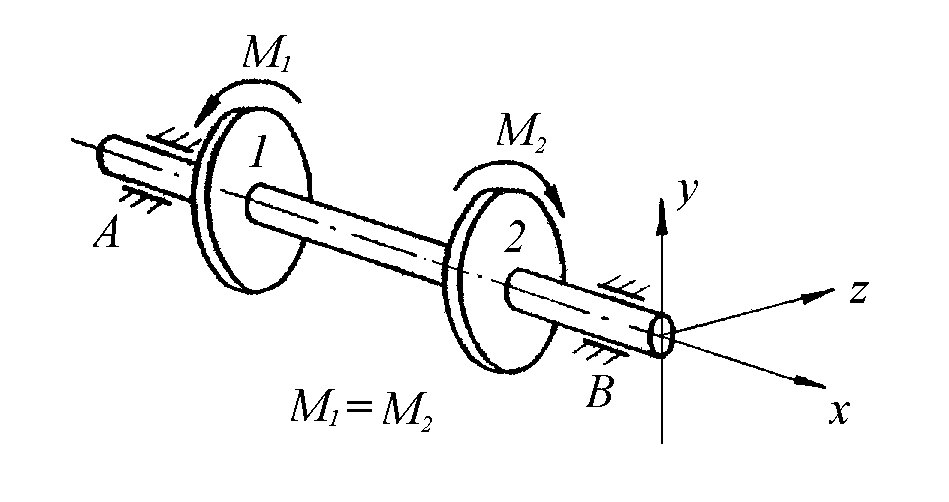 Рис. 5.16Внаслідок протидії сил опору робочих органів машини рушійнимсилам електродвигуна, обертальні моменти на шківахM 1   і  M 2будутьпротилежними	за	напрямком,	а	за	законом	збереження	енергії	(без урахування	сил  тертя  і  при  рівномірному  обертанні)	–	однакові  завеличиною.  В  результаті  дії  цих  моментів деформацію кручення.M 1	і	M 2вал  і  отримаєКрутний	моментMк ,	що	виникає	при	такій	деформації	впоперечному перерізі валу, можна визначити із умови рівноваги однієї із частин вала (наприклад, лівої) за допомогою метода перерізів. Вибрана ліва  частина  валу  перебуває  в  стані  рівноваги  під  дією  внутрішньогомоменту Mкі зовнішньогоM 1  (рис. 5.17).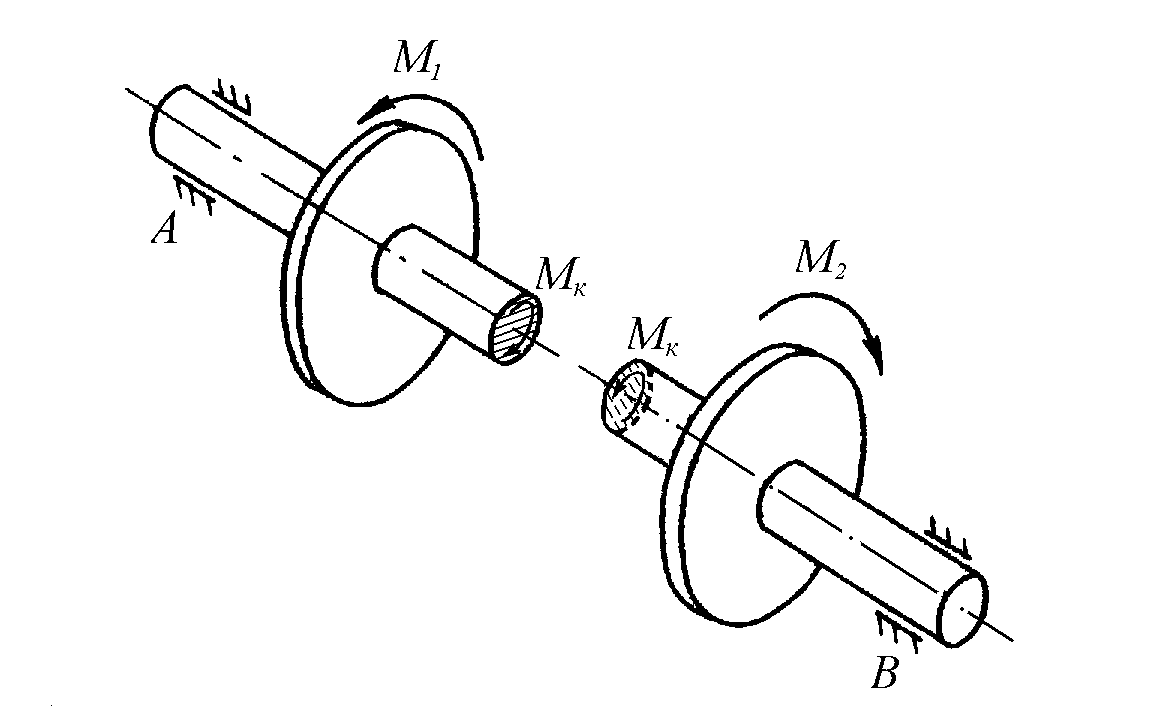 Рис. 5.17Умовно приймемо за додатний напрямок обертання моментів проти годинникової стрілки при спостереженні за ними із торця перерізу розглянутої частини валу.Тоді рівняння рівноваги між зовнішнім і внутрішнім моментами буде мати вигляд:ЗвідкиnM x  0 ,k 1Mк M1 0 .Mк  M1 .Очевидно,  що  для  другої  частини  вала  (правої):Mк  M 2 ,  а  зурахуванням того, щоM1 M 2 :Mк M1 M 2 .Тобто, на всій довжині валу, де відбувається деформація кручення, крутнй момент в поперечних перерізах має постійне значення і зрівноважує зовнішній момент, діючий по один із боків перерізу.Знак	моменту	Mкв	даному	випадку	буде	додатний,	але	вінприймається умовно тільки для складання рівняння рівноваги і на розрахунки жорсткості та міцності вала не впливає. Але це правило знаків будемо використовувати і далі.Цілком зрозуміло, що у випадку дії на відсічену частину декількох зовнішніх моментів необхідно розглядати рівновагу між внутрішнім крутним моментом і сумарною дією зовнішніх моментів.Таким чином, для подальших розрахунків зробимо висновки.Крутний момент, що виникає в поперечному перерізі валу, зрівноважує його зовнішні моменти, які прикладені по один із боків перерізу, і дорівнює їх алгебраїчній сумі із урахуванням знаку.Правило знаків приймаємо наступне.Зовнішні моменти рахуються додатними, при обертанні проти годинникової стрілки, якщо спостерігати за ними із торця перерізу розглянутої частини валу, і від’ємними - в протилежному випадку.§ 21.4. Побудова епюри крутних моментівКоли обертання від двигуна передається за допомогою передаточного валу кільком робочим машинам, крутний момент не лишається постійним по довжині валу. Характер зміни крутного моменту в цьому випадку зручно представити у вигляді епюри крутних моментів.Розглянемо побудову такої епюри на прикладі (рис. 5.18).Нехай вал обертається рівномірно, а тертя в його опорах незначне.Тоді	зовнішній	моментM 1 ,	що	подається	на	шків	1	валу	будеврівноважений сумою зовнішніх моментів, які знімаються з його шківів 2 ,3 , 4 :M1 M 2 M3 M4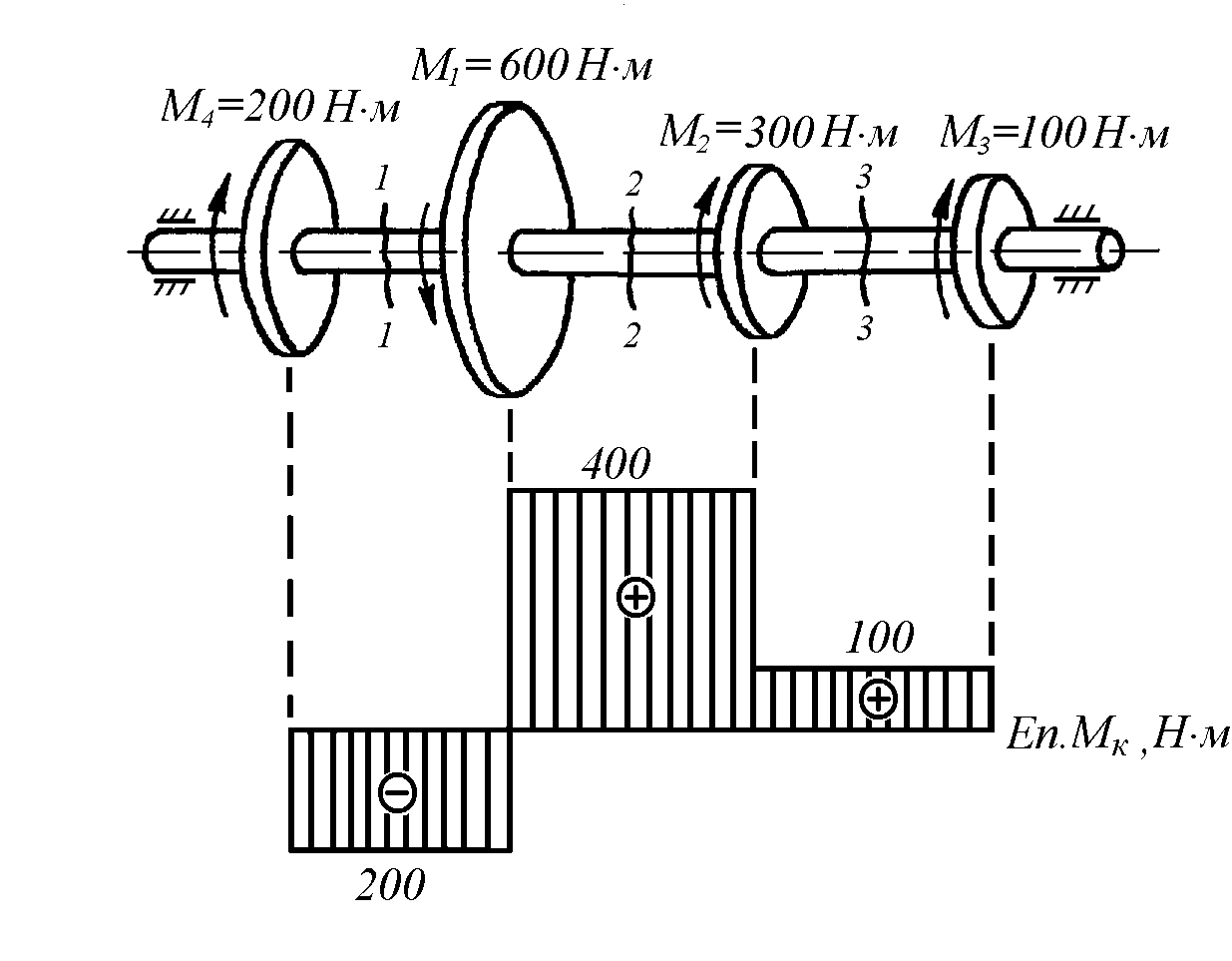 Рис. 5.18Розбиваємо вал на три ділянки 1, 2 , 3 з межами в точках прикладання зовнішніх моментів. Визначимо крутні моменти в поперечних перерізах вала кожної ділянки, застосувавши метод перерізів. При цьому будемо складати рівняння рівноваги для лівої частини валу, відкинувши праву, і використовувати прийняте правило знаків для зовнішніх моментів, що діють на цю частину.Тоді крутний момент в будь – якому перерізі першої ділянки валу дорівнює:На другій ділянці :Mк1 M4 200Н м .Mк2 M4 M1 200 600 400Н мНа третій ділянці:Mк3 M4 M1 M 2 200 600 300 100Н мПо знайденим величинам будуємо епюру крутних моментів, відкладаючи від нульової лінії у вибраному масштабі від’ємні значення вниз, а додатні – вгору.Аналогічні результати можна отримати, якщо будувати епюру зліва на право, розглядаючи рівновагу правої частини валу. Звідси можна зробити висновок що, значення епюри в її крайніх точках дорівнює зовнішнім моментам, діючих на відповідних кінцях вала.Слід  також  зауважити,  що  досить  часто  в  інженерній  практицібувають задані не зовнішні обертальні моменти  Мі( н м ) , а потужностіNі	( Вт),  що  передаються  на  вал,  і  кутова  швидкість	( рад / с )обертання валу або його частота  n( об / хв ) . В такому випадку зовнішніобертальні моменти можуть бути визначені із відомої залежності:M  Ni i	30 Ni  .n§ 21.5. Напруження і деформації при крученніЗ’ясуємо характер деформацій і напружень при крученні. Для цього розглянемо кручення валу суцільного (або кільцевого) перерізу з жорстко закріпленим одним кінцем (рис. 5.19).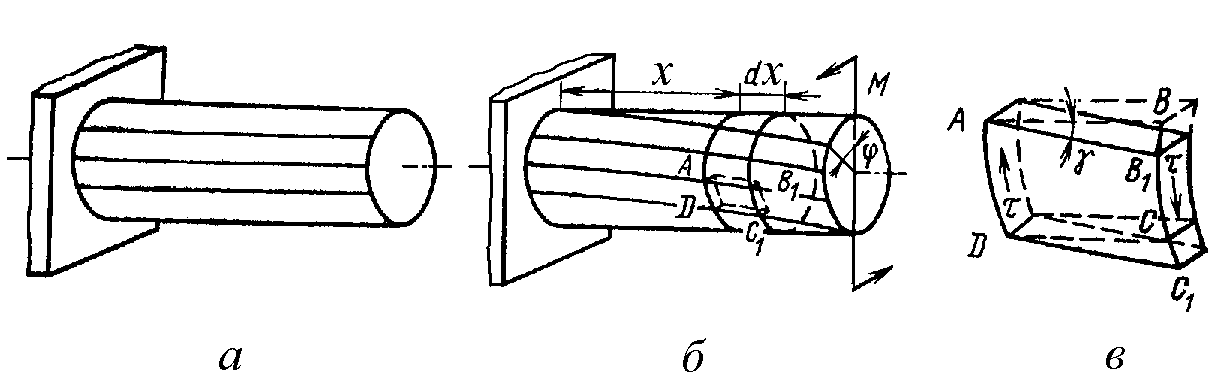 Рис. 5.19При деформації кручення можна спостерігати наступне: поперечні перерізи валу зберігають свою плоску форму, вісь валу залишиться прямою і відстані між перерізами не зміняться, твірні на поверхні валу перетворюються у гвинтові лінії.Таким чином, деформація кручення валу полягає у відносному повороті його поперечних перерізів навколо вісі кручення. При цьому кути повороту перерізів прямо пропорційні відстані до місця закріплення валу і називаються кутами закручування. Кути закручування визначаються в радіанах або в градусах.Кут повороту крайнього перерізу валу від місця його закріплення називається повним кутом закручування (рис. 5.19 б).Розглядаючи	тонкий	шар	матеріалу	на	поверхні	валу,	можнапобачити, що елементарний паралелепіпед ABCD при крученні перекошується і прямі кути між його гранями змінюються на кут , який є кутом зсуву, або відносним зсувом (рис. 5.19 в). Аналогічна картина спостерігалась при вивченні деформації зсуву.Тобто, при крученні також виникає зсув, але не за рахунок поступального, а в результаті обертального руху одного поперечного перерізу відносно іншого. Такий зсув називається «чистим зсувом ».На цій підставі можна зробити висновок, що при крученні в результаті відносного зсуву поперечних перерізів в них виникають тільки дотичні напруження .Визначимо закон розподілення дотичних напружень в перерізі валу.Двома поперечними перерізами виділимо елемент валу довжиноюdx , а з нього, в свою чергу, двома циліндричними поверхнями з радіусамиі dвиділимо елементарне кільце (рис. 5.20 а).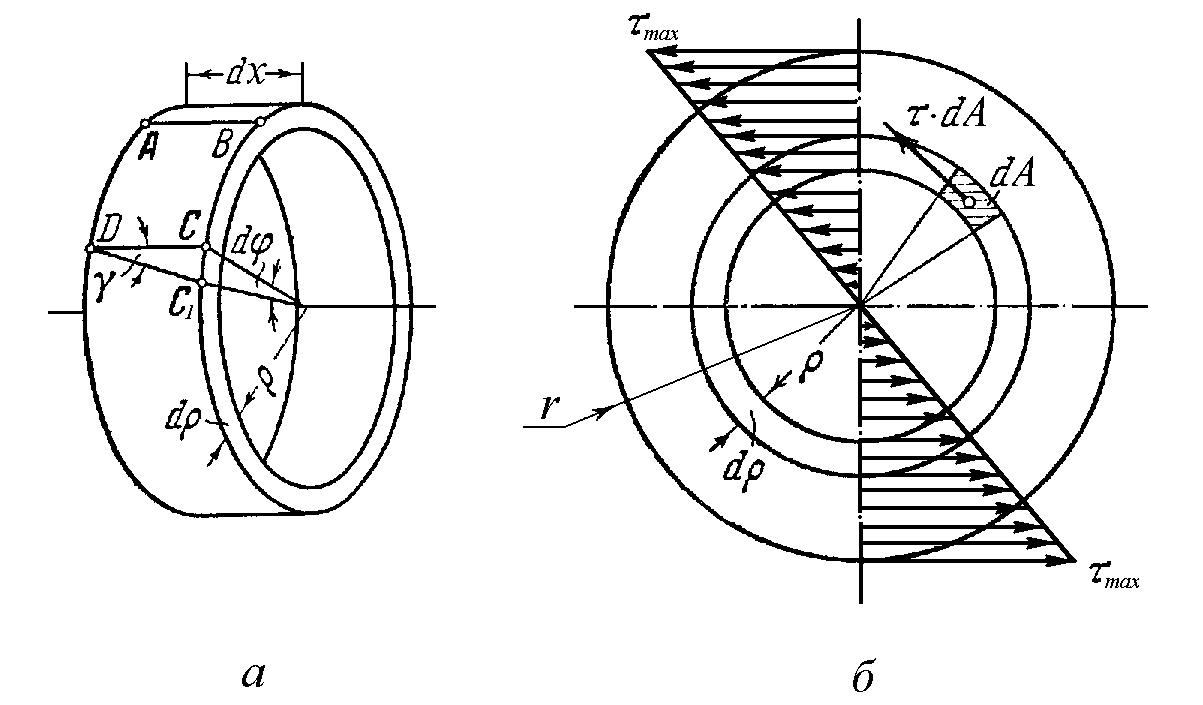 Рис. 5.20кутПравий переріз кільця повертається при крученні відносно лівого наd.  Твірна	DC	при  цьому  зміститься  на  кут  зсуву		і  займеположенняDC1 .ВідрізокCC1дорівнює, з одного боку,d, а з другого –dx .Тоді відносний зсув перерізу дорівнює:d,	(5.32)dxВведемо позначенняd.	(5.33)dxВеличина називається відносним кутом закручування і аналогічнавідносному видовженню стержня при розтягу ( l ).lВеличину відносного зсуву в такому разі можна записати у вигляді:.	(5.34)Напрямок деформації зсуву елементу ABCD визначає напрямок виникаючих в ньому дотичних напружень . Це буде перпендикуляр до відповідного радіуса елементу (рис. 5.20 б).Величина цих дотичних напружень визначається за законом Гука для зсуву із урахуванням виразу (5.34):G G.	(5.35)де G – модуль зсуву.Із співвідношення (5.35) можна зробити висновок, що дотичні напруження при крученні валу змінюються в поперечному перерізі по довжині радіуса за лінійним законом . Вони дорівнюють нулю в центріпереріза і мають максимальне значення на поверхні валу (рис. 5.20 б):min 0при0 ,max Grприr .Таким чином, дотичні напруження в кожній точці поперечного перерізу валу напрямлені перпендикулярно до відповідного радіусу точки перерізу і по величині змінюються пропорційно радіусу від нульового значення в центрі перерізу до максимального на поверхні валуЗ іншого боку, знаючи закон розподілення дотичних напружень, можна визначити їх значення в залежності від внутрішнього моменту, що виникає в даному поперечному перерізі.Якщо dA – елементарна площа, то елементарна внутрішня дотична сила, що діє на цій площі, дорівнює:dP dA GdA.Елементарний момент, що утворює елементарна сила dP :dM dP G2dA .Сума таких елементарних моментів, взята по всій площі поперечногоперерізу валу, дорівнює внутрішньому крутному моментуМк , що діє вцьому перерізі, і в даному конкретному випадку дорівнює зовнішньому моменту М :Мк  dMАG2dA..	(5.36)АТак як G constі const , тоМк  GА2 dA..Величина2АdA J p , як відомо з розділу динаміки, називаєтьсяполярним моментом інерції. Тоді останній вираз запишемо як:Мк  G J p .	(5.37)ЗвідкиМкGJ p.	(5.38)Повний кут закручування в радіанах:l Мкl ,	(5.39)GJ pабо в градусах:Мкl 180 ,	(5.40)GJ p	Добуток G J pназивається жорсткістю валу при крученні.Знайдемо залежність напруження від крутного моменту. Для цього у співвідношення (5.35) замість підставимо його значення із (5.38):GGMкGJ pMк .	(5.41J pВ точках, найбільше віддалених від центру перерізу валу (при напруження будуть максимальними:r ),	Mкr ,	(5.42)max	Jpабо		 Mк max		W,	(5.43)pде Wp J p / r– полярний момент опору поперечного перерізу валу.Полярний	момент	опору	перерізу	є	його	геометричною характеристикою (як і полярний момент інерції).Для суцільного перерізу валу діаметром d :W	2dd.	(5.44)p	32d	16Для  валу  кільцевого  перерізу  із  зовнішнім	D	і  внутрішнім	dдіаметрами:4	4	4	4W  2( D  d  ) ( D  d  ) .	(5.45)p	32D16 D§ 21.6. Умови міцності і жорсткості при крученні.Міцність при крученні вала визначається умовою:Mкк ,	(5.46)Wpде Мкмаксимальне значення крутного моменту в поперечних перерізахвалу,  яке  визначається  із  епюри  крутних  моментів,  к допустимедотичне напруження при крученні, яке для сталей дорівнює 30 50МПа .Умова жорсткості валу при крученні має вигляд:Мкl 180 ,	(5.47)GJ p	де – допустимий кут закручування, який приймають:0,25 1,0град / м . Аналогічно розтягу (стиску) при крученні за умовами (5.46) і (5.47) можна	виконати	три	види	розрахунків:	проектний,	перевірний	і	навизначення допустимого навантаження.Запитання для самоконтролюДайте визначення деформації зсуву. Як її можна отримати?Які внутрішні сили і напруження виникають при деформації зсуву?Сформулюйте закон Гука для зсуву.Напишіть умову міцності на зріз.Напишіть умову міцності на зминання.Дайте визначення деформації кручення. Як її можна отримати?Як визначити крутний момент при крученні валів?Як будується епюра крутних моментів?Які напруження виникають при крученні?Що таке “чистий зсув”?Напишіть умову міцності при крученні.Напишіть умову жорсткості при крученні.РОЗДІЛ 22 ЗГИН§ 22.1. Види деформації згинуЧистим  згином  називається  такий  вид  деформації,  при  якому  в поперечному  перерізі  бруса  виникає  тільки  один  внутрішній  силовийфактор  –  згинаючий  моментМ зг .  Деформацію  чистого  згину  можнаотримати, наприклад, якщо до бруса в площинах, що проходять через його вісь, прикласти дві пари зовнішніх сил, які діють в  протилежних напрямках і рівні за величиною (рис. 5.3 д).В більшості практичних задач до бруса, крім зовнішніх моментів, прикладені також поперечні сили, що приводить до виникнення в його поперечних  перерізах  відповідно  двох  внутрішніх  силових  факторів  –згинаючого моментуМ згі поперечної сили  Q . Такий згин називаєтьсяпоперечним (рис. 5.3 е).Але в любому випадку деформація згину бруса, пов’язана із скривленням його осі під дією пар сил або поперечних навантажень.Бруси, що працюють на згин, називають балками.За розташуванням прикладених навантажень на балку розрізняють плоский згин, коли всі зовнішні поперечні сили і пари сил розміщені в одній площині (така площина називається силовою), причому ця площина збігається з однією із головних площин перерізу. Головними називають площини, які проходять через вісь балки і одну із головних центральних осей поперечного перерізу. Випадки плоского чистого і плоского поперечного згину консольної балки показані відповідно на рис. 5.21 а, б.Якщо сили і пари сил діють в повздовжній площині, що проходить через вісь балки, але не співпадає ні з однією із головних площин, маємісце косий згин (рис. 5.21 в).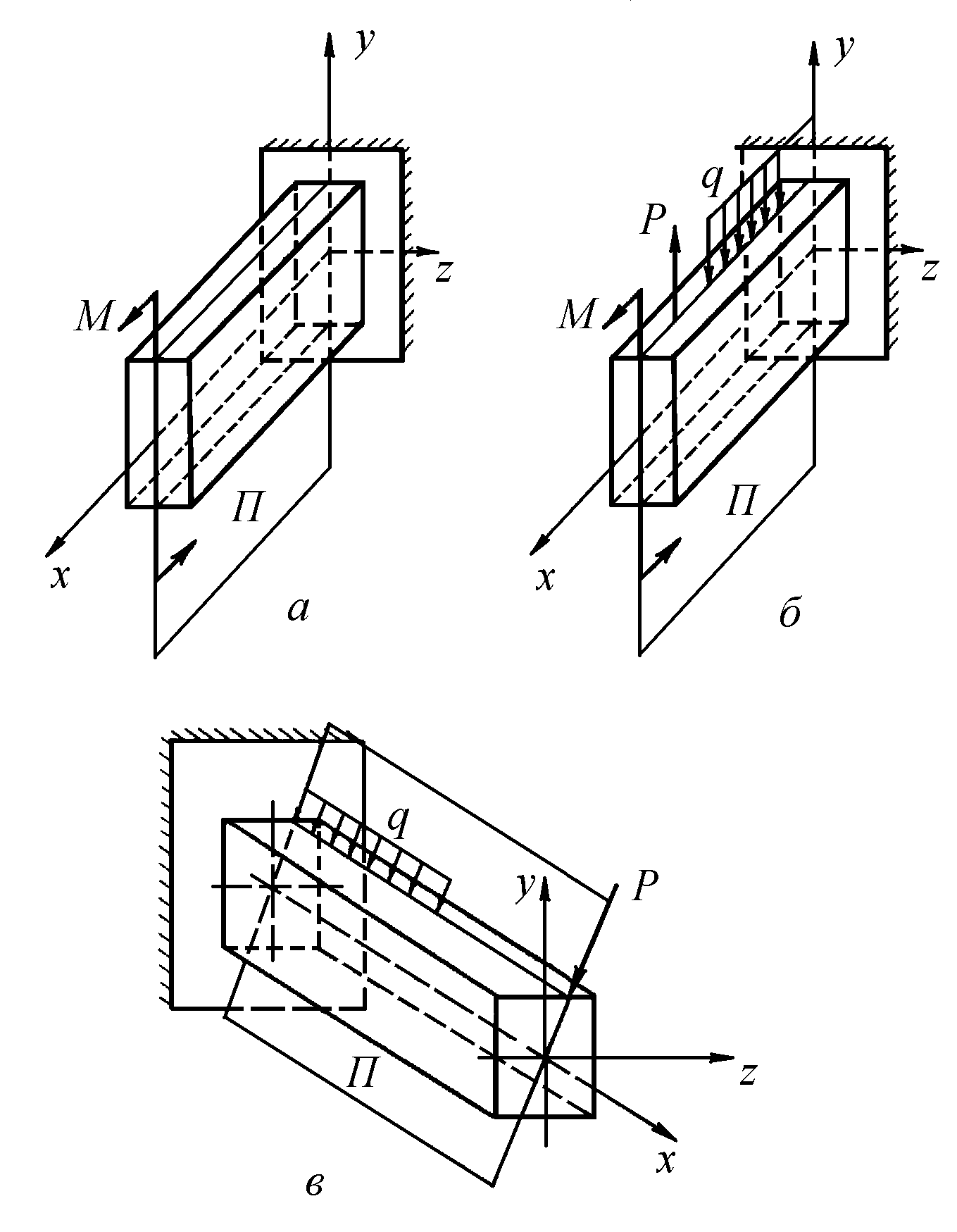 Рис. 5.21В інженерній практиці існують багато елементів конструкцій, які працюють на згин і можна розглядати як балку. Це не тільки будівельна балка, але також вали та осі машин, гвинти, болти та зуби зубчастих коліс шатун кривошипно – шатунного механізму та інші. При цьому в багатьох випадках балки задовольняють таким умовам: переріз балки має хоча б одну вісь симетрії, всі зовнішні сили, враховуючи і реакції опор, лежать в площині симетрії. Тобто, маємо випадок плоского згину балки, який викликає практичний інтерес і буде розглянутий далі.§ 22.2. Внутрішні силові фактори при плоскому згині балокПри  плоскому  згині  прямолінійної  балки,  як  вже  відмічалось,  в загальному	випадку	виникають	два	внутрішніх	силових	фактори	–згинаючий	моментМ згі	поперечна	сила	Q .	Для	їх	визначеннязастосовують метод перерізів.Умовно балку розрізають на дві частини поперечним перерізом. Відкидають одну із частин балки, замінюють її дію на іншу внутрішніми силовими факторами, прикладеними до площини перерізу, і розглядають рівновагу частини, що лишилася під дією зовнішніх (в тому числі і реакцій опор) і внутрішніх навантажень (рис. 5.22).При  цьому  в  розглянутому  випадку  плоского  поперечного  згинупоперечна сила Q  і згинаючий моментМ зг , як і зовнішні навантаження,розташовані у вертикальній площині, що проходить через вісь  x  балки.Позначимо їх відповідно до напрямку дії через Qy , іМ z .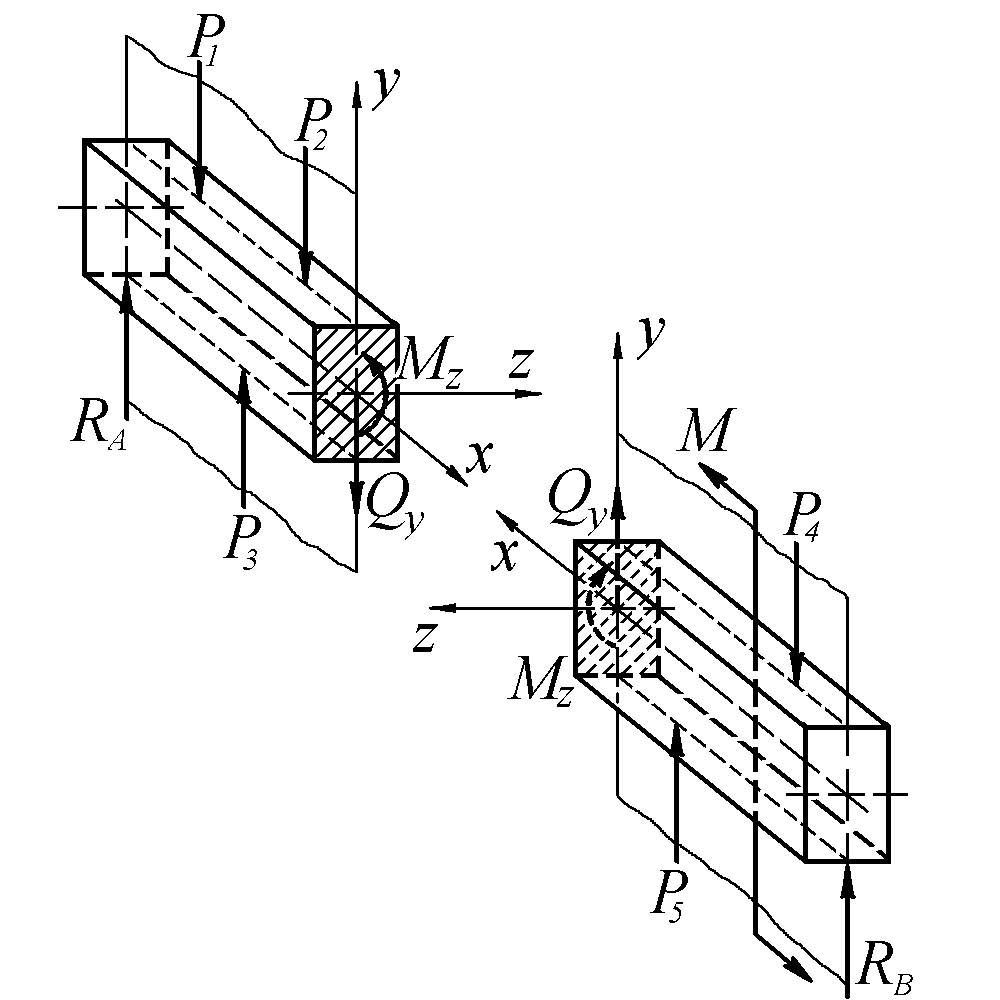 Рис. 5.22Для отриманої системи сил, прикладених для правої або лівої частини балки, із загальних шести рівнянь рівноваги (5.1) можна використати тільки два, з яких і визначаються внутрішні силові факториQy  іМ z :nPky  0 ,k 1n	 	mz Pk 0 .k 1В результаті поперчна силаQy , яка виникає в поперечному перерізі,чисельно  буде  дорівнювати  алгебраїчній  сумі  проекцій  на  вісь	y	усіх зовнішніх сил, розміщених по один бік від перерізу. Знак поперечної силиQy  визначається за таким правилом.Поперечна  сила  в  перерізі  вважається  додатною,  якщо  зовнішнясила намагається зсунути ліву від перерізу частину балки відносно правої вгору, або праву відносно лівої вниз, і від’ємною, коли навпаки (рис. 5.23 а).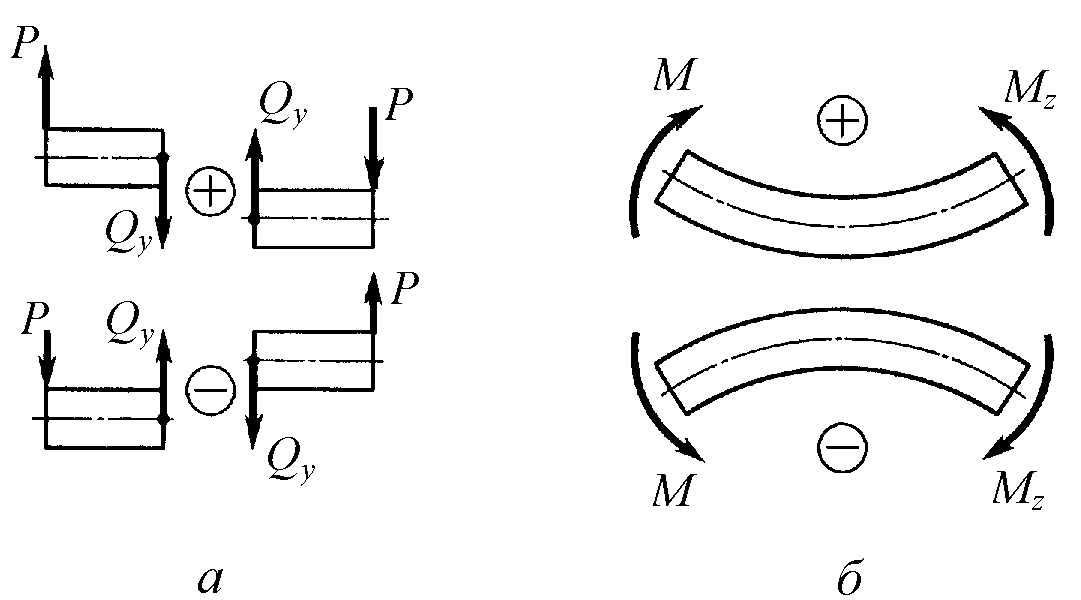 Рис. 5.23Згинаючий	момент	М zв	перерізі	чисельно	буде	дорівнюватиалгебраїчній сумі моментів усіх зовнішніх сил і зовнішніх моментів пар сил, розташованих по один бік перерізу, відносно головної центральної осі z цього перерізу.Знак згинаючого моменту М zвизначають за наступним правилом.Згинаючий момент вважається додатним, якщо зовнішня сила чи момент, що спричиняють згин, згинають балку так, що стиснуті волокна знаходяться вгорі балки, і від’ємним, якщо стиснуті нижні волокна балки (рис. 5.23 б).Слід нагадати, що величина згинаючого моменту  М zв довільномупоперечному перерізі від окремої зовнішньої сили визначається як добуток цієї сили на найкоротшу відстань від лінії дії сили до перерізу (плече сили):Мz P x ,а від окремого зовнішнього моменту М  – самому моменту:Мz  М .При цьому необхідно враховувати вищенаведене правило знаків.§ 22.3. Побудова епюр поперечних сил і згинаючих моментівДля відображення закономірностей зміни величин Qyі  М zвздовжосі балки і визначення їх максимальних і мінімальних значень будують епюри поперечних сил і згинаючих моментів. При цьому використовуютьметод  перерізів  і  послідовно  знаходять  величини  Qyі  М zв  кожномухарактерному перерізі балки. До характерних відносяться ті перерізи, в яких прикладені зосереджені сили або моменти, а також перерізи, де починається або закінчується розподілене навантаження.В загальному випадку послідовність побудови епюр наступна:Складають  рівняння  рівноваги  балки  і  визначають  її  опорні реакції, які відносять до зовнішніх сил.Характерними перерізами балку розбивають на окремі ділянки, вмежах  яких  значення  Qyі  М zзмінюються  за  одним  законом.  Першуділянку вибирають або з правого, або з лівого боку балки, але так, щоб на відсічену частину балки діяла мінімальна кількість зовнішніх навантажень.На  кожній  ділянці  беруть  довільний  переріз на  відстані	x  відпочатку побудови епюри і складають рівняння для поперечних сил  Qy   ізгинаючих  моментів	М zяк  функції  абсциси	x ,  тобтоQy f ( x )	іМz f ( x ) .За	отриманими	виразами	обчислюють	ординати	епюр	дляхарактерних перерізів (характерних точок).Відповідно  отриманим  значенням  Qyі  М zбудують  епюри  увибраному  масштабі,  відкладаючи  від  базової  лінії,  що  паралельна  осі балки, додатні величини вгору, а від’ємні – вниз.Визначають  перерізи,  в  яких  діють  максимальні	Qyвираховують значення цих величин, якщо вони ще обчислені.і	М z	іРозглянемо деякі характерні приклади побудови епюр поперечних сил і згинаючих моментів.Розглянемо спочатку жорстко защіплені одним кінцем консольні балки. Характерною особливістю таких балок є те, що для них відпадає необхідність знаходити опорні реакції, якщо починати будувати епюри з вільного кінця балки.ПрикладКонсольна балка навантажена зосередженою парою сил, з моментомМ  (рис. 5.24).Балка має одну ділянку АВ довжиною l . Будуємо епюри зправа наліво від точки В , розглядаючи рівновагу правої частини балки.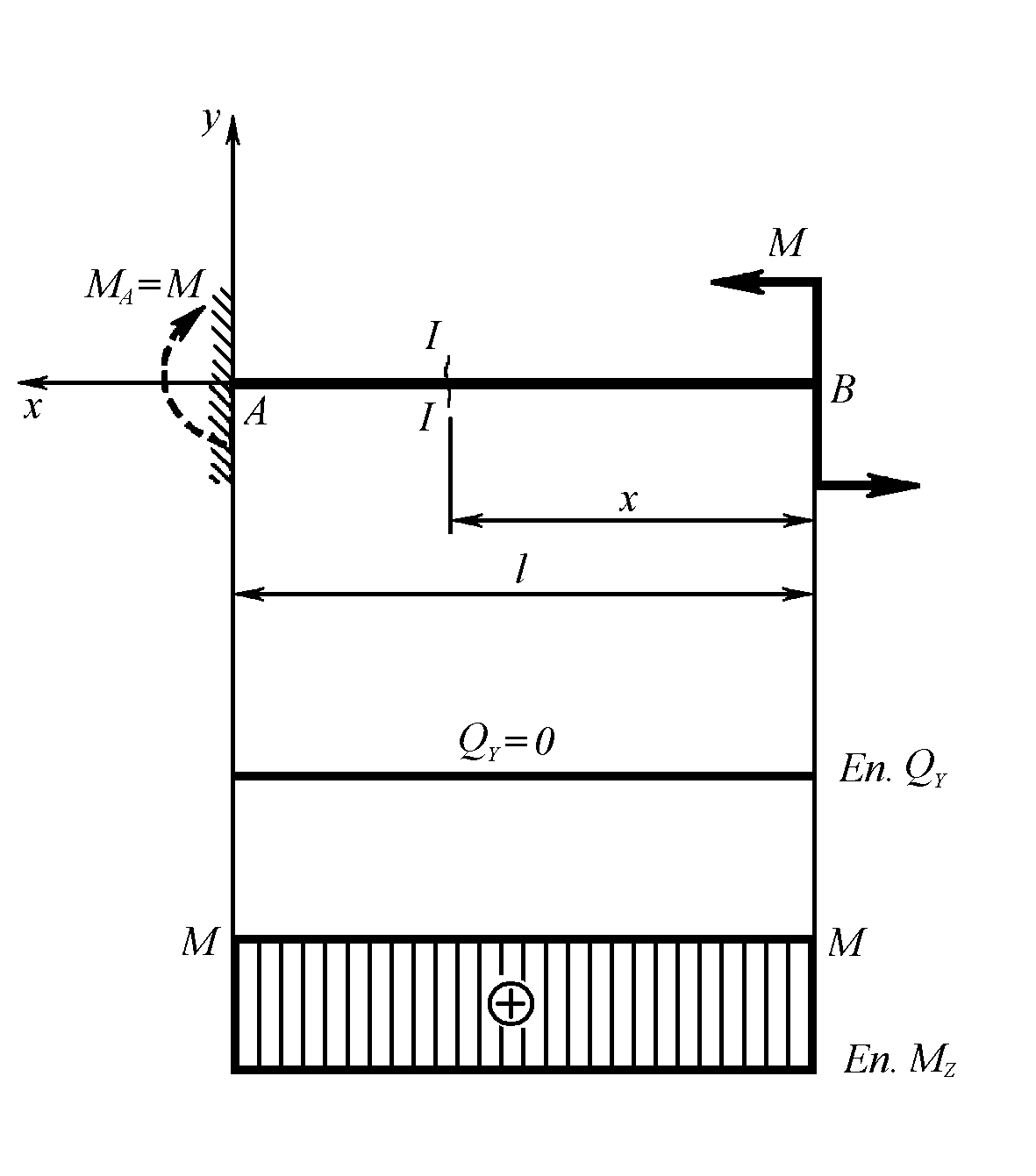 Рис. 5.24В довільному перерізі на відстані  x  від точки  B  значення функційQy ( x ) іМz ( x ) будуть наступними:Qy ( x ) 0(не залежить від x ),Мz ( x ) М(не залежить від x ).В цьому випадку у всіх перерізах балки, поперечна сила дорівнює нулю, тому що сума проекцій моменту пари сил на любу вісь дорівнює нулю. Згинаючий момент у цих перерізах має постійне додатне значення і дорівнює зовнішньому моменту.Епюри поперечних сил і згинаючих моментів показані на рис. 5.24. При такому навантаженні спостерігається чистий згин балки і, яквидно із епюри, значення М zдорівнює також моменту в опорі балки.ПрикладКонсольна	балка	навантажена	зосередженою	силою	P ,	яка прикладена до вільного кінця балки (рис. 5.25).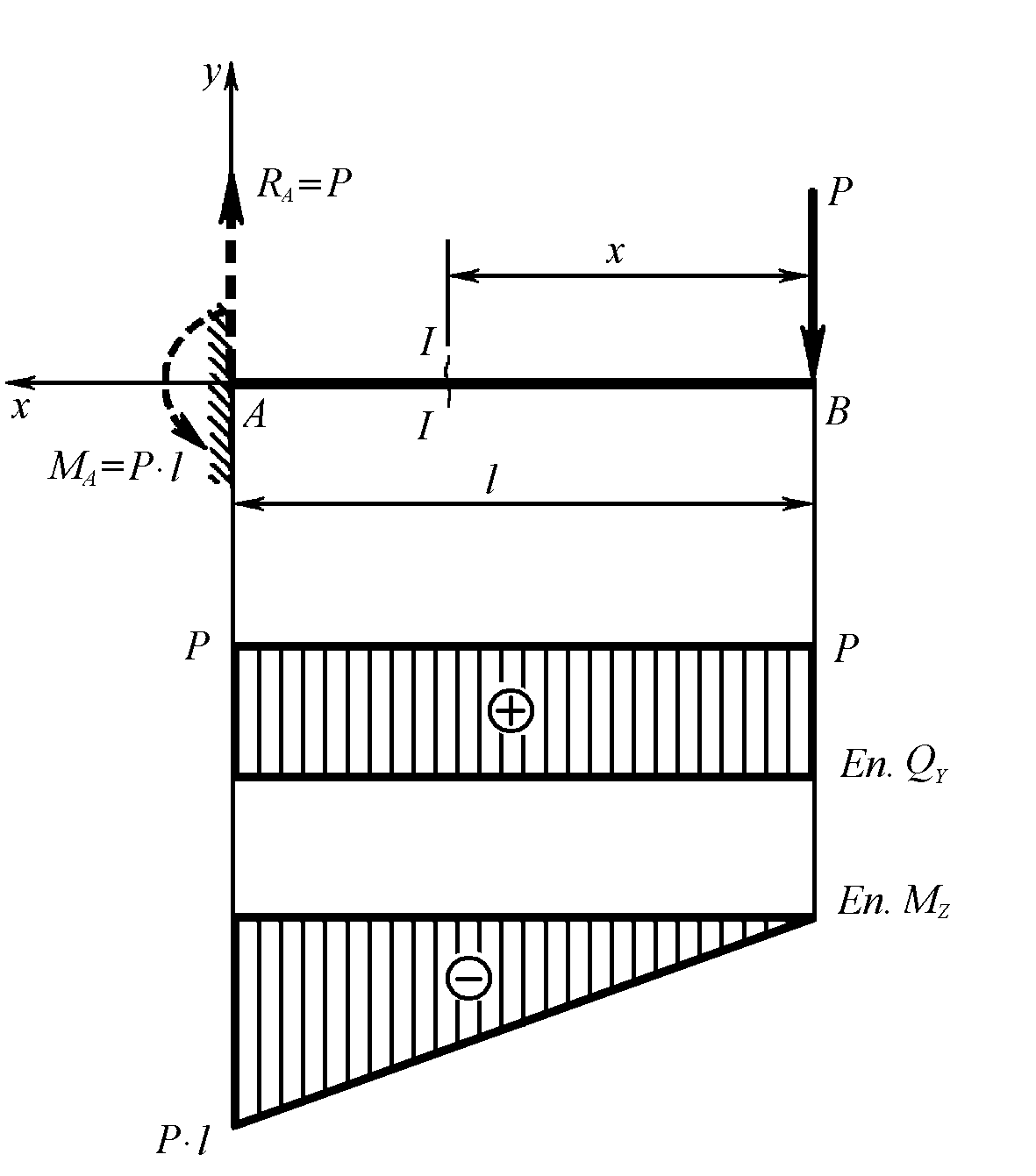 Рис. 5.25Балка  має  лише  одну  ділянку	АВ  довжиною  l .  Будуємо  епюри зправа наліво, взявши за початок відліку абсциси x точку В .Розглянувши  рівновагу правої  частини  балки,  визначаємо  функціїМz ( x ) і Qy ( x ) на довжині 0 x l :Qy ( x ) P(не залежить від x ),Мz ( x ) P x .Як видно з рівнянь, поперечні сили мають постійне додатне значенняна всій довжині балки, а функція згинаючого моментуМz ( x )лінійна іззначеннями в характерних перерізах:при приx 0x l(переріз B ): (переріз A ):MB P 0 0 ,M A P l .За отриманими даними будуємо епюри поперечних сил і згинаючих моментів (рис. 5.25). Максимальним згинаючий момент буде в точці B .ПрикладНа консольну балку діє рівномірно розподілене по всій її довжинікН навантаження інтенсивності q  (рис. 5.26).м 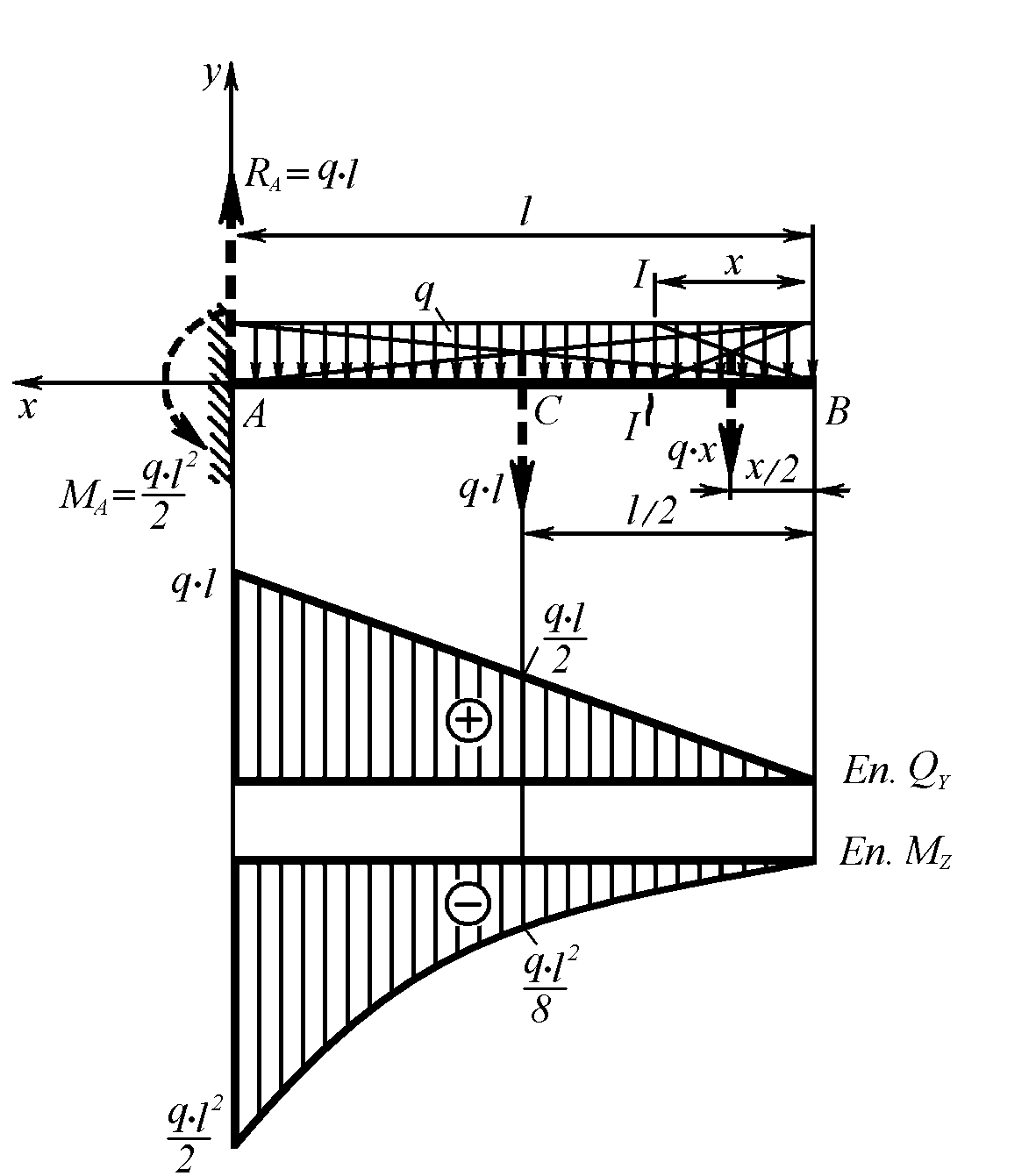 Рис. 5.26Балка має одну ділянку  АВ  довжиною  l . Будуємо  епюри справа наліво, прийнявши за початок відліку x точку В .Розглянувши  рівновагу правої  частини  балки,  визначаємо  функціїМz ( x ) і Qy ( x ) на довжині 0 x l :Qy ( x ) q x ,М  ( x ) qx x qx	.z	2	2Тобто,  поперечна  силаQy ( x )змінюється  за  законом  прямої,  азгинаючий моментМz ( x ) – за законом квадратичної параболи.Для побудови епюри поперечних сил достатньо визначити ординати у двох характерних перерізах:при приx 0x l(переріз B ): (переріз A ):QВ q 0 0 ,QА q l .Враховуючи, що епюра згинаючих моментів має криволінійний закон зміни, для її побудови визначимо ординати в трьох поперечних перерізах:приx 0(переріз B ):MB  0 ,приx l(переріз С ):M	ql	,2	A	8приx l(переріз A ):M	ql	.A	2За отриманими даними будуємо епюри поперечних сил і згинаючихмоментів (рис. 5.26). Бачимо, щоQy ( x )  іМz ( x )змінюються від нуля вперерізі B до максимального значення в перерізі А .Перейдемо до розгляду балок, для яких при побудові епюр поперечних сил і згинаючих моментів без попереднього визначення опорних реакцій обійтись неможливо. Це балки на двох опорах.ПрикладДвохопорна	балка	навантажена	зосередженою	силою	P ,	яка прикладена між опорами (рис. 5.27).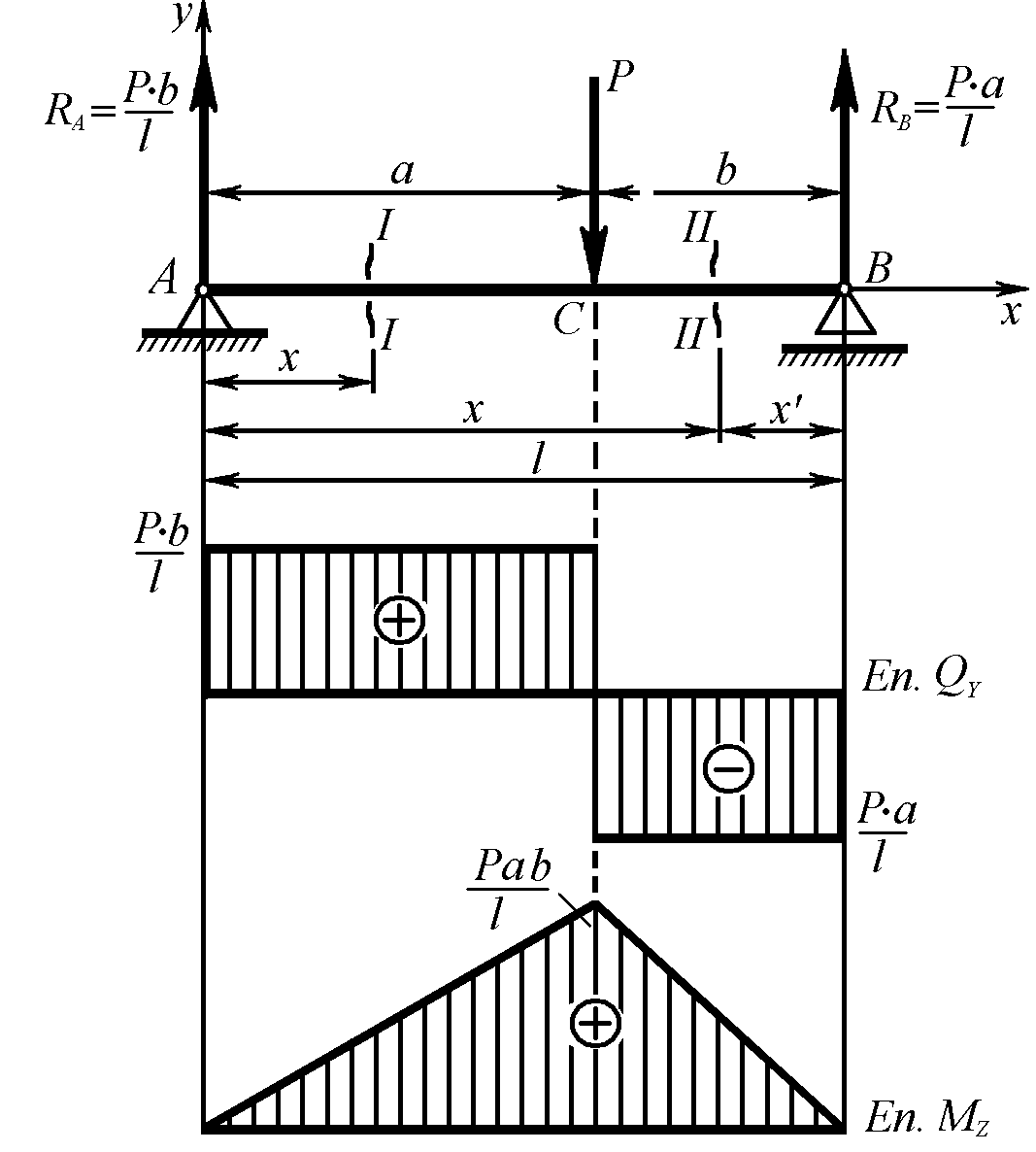 Рис. 5.27Спочатку визначимо опорні реакції.n	 	mВk 1Pk0,RAl P b 0,R	Pb ,A	ln	 	mА k 1Pk0,P a RBl 0,R	Pa .B	lВиконуємо обов’язково перевірку правильності визначення реакцій:nPky  0,k 1RA  RB  P 0 .В даному випадку балка має дві ділянки АС і СВ із точкою С на їх границі. Будуємо епюри зліва направо, прийнявши за початок відліку x точку А .Розглядаємо рівновагу лівої частини балки.На  першій  ділянці  АС  в межах  значень0 x aдля довільногоперерізаI :Q1 ( x ) RPb l(не залежить від x ),М 1( x ) Rx Pb x .lТобто,  на  першій  ділянці  поперечні  силиQ1 ( x )однакові  у  всіхперерізах і дорівнюють додатному значенню реакції в опорі  A , їх епюрамає  вигляд  горизонтальної  прямої.  Епюра  згинаючих  моментівМ 1( x )змінюється за законом прямої із значеннями в характерних перерізах:приx 0(переріз A ):M A  0 ,приx a(переріз C ):M	Pab .B	lНа  другій  ділянці  СB	в  межах  значеньa x lдля  довільногоперерізаII :Q11( x ) RP Pb P P l b Pa(не залежить від x ),y	A	l	l	lМ 11( x ) Rx P( x a ) Pb x P( x a ) lP( bx lx la ) P( ax la ) Pa( l x ).l	l	lВ даному випадку функціїМ 11( x ) і Q11( x ) простіше було визначатиz	zпри побудові епюри на цій ділянці зправа наліво (тобто, при розгляданні рівноваги правої частини балки із застосуванням координати довільногопереріза xв напрямку від точки В до точки А ):Q11( x) RМ 11( x) RPalxR(не залежить від x),( l x ) Pa ( l x ) .z	B	B	lЯк бачимо, в обох випадках результат отримали однаковий.На	другій	ділянці	поперечні	силиQ11( x )також	постійні	завеличиною,  але  мають  від’ємне  значення  реакції  в  опорі  В .  ЗгинаючімоментиМ 11( x )змінюється	за	законом	прямої,	значення	яких	вхарактерних перерізах дорівнюють:приx a(переріз С ):M	Pa( l a ) Pab ,приx l(переріз B ):С	l	lM	Pa( l l ) 0 .B	lВ результаті отримаємо епюри, які представлені на рис. 5.27. Можнапобачити,	що	приx aфункціяQy ( x )має	стрибок	на	величинузовнішньої  сили	P ,  а  функція максимальне значення.Мz ( x )в  цьому  перерізі  має  злам  іПрикладДвохопорна	балка	навантажена	зосередженою	парою	сил,	із моментом М  (рис. 5.28).Спочатку визначимо опорні реакції.n	 	mВk 1Pk0,RAl М0,R	М ,A	ln	 	mА k 1Pk0,М RBl 0,R	М .B	lВиконуємо обов’язково перевірку правильності визначення реакцій:nPky  0,k 1RA RB  0 .Отримане від’ємне значення реакціїRА  вказує на те, що в дійсностівона направлена не вгору, як це було прийнято на початку розрахунків, авниз.	Змінюємо	напрямокRА	на	розрахунковій	схемі	балки	напротилежний і приймаємо його значення додатним.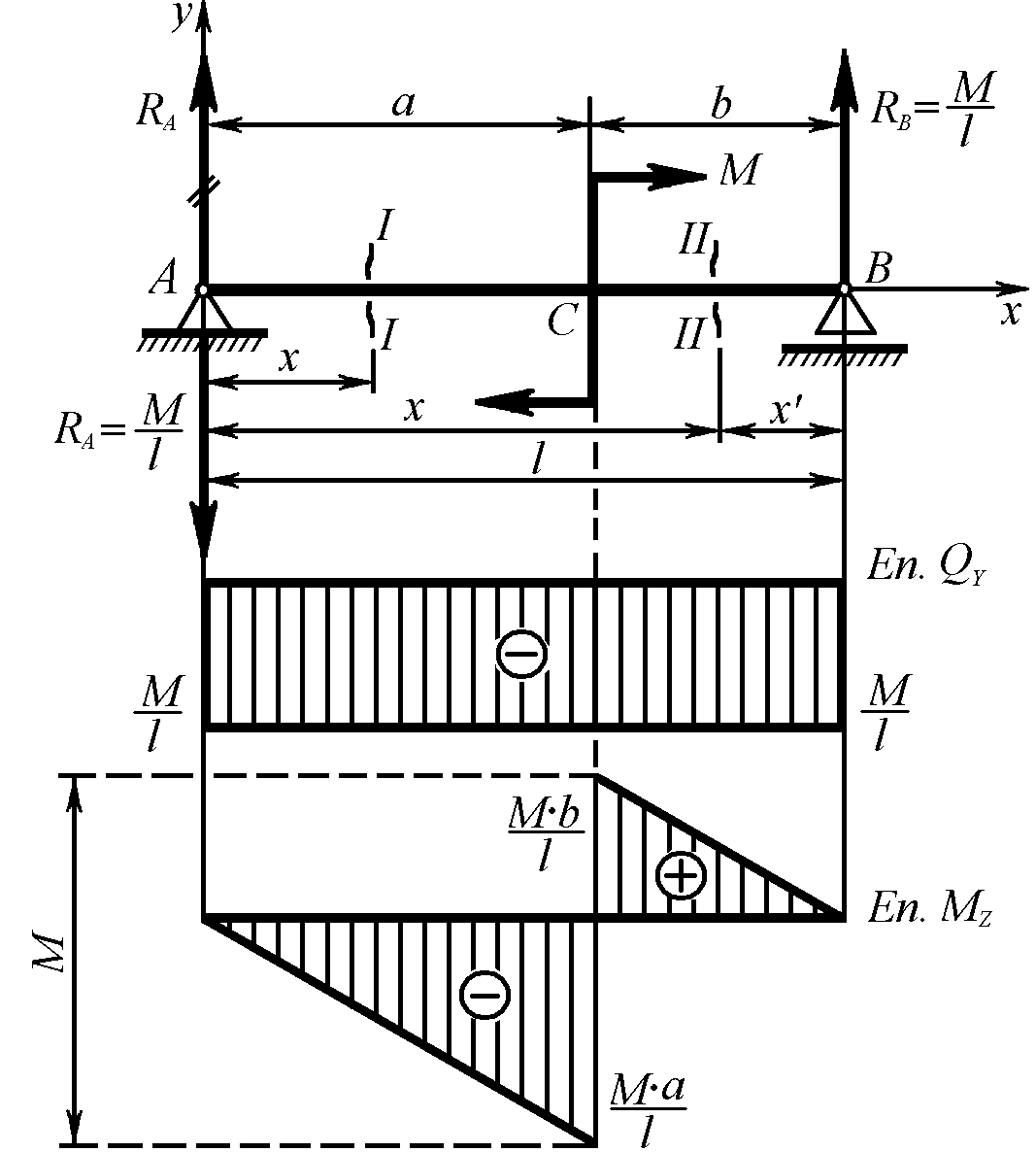 Рис. 5.28Балка має дві ділянки  АС  і СВ  із точкою С на їх границі. Будуємо епюри зліва направо, прийнявши за початок відліку x точку А .Розглядаємо рівновагу лівої частини балки.На  першій  ділянці  АС  в межах  значень0 x aдля довільногоперерізаI :Q1 ( x ) RМl(не залежить від x ),М 1( x ) Rx Мlx .На  другій  ділянці  СB	в  межах  значеньa x lдля  довільногоперерізаII :Q11( x ) RМl(не залежить від x ),М 11( x ) Rx ММlx М Ml Mx M ( l x ).l	l	lАналогічні результати отримаємо, якщо розглядати рівновагу правої частини балки і будувати епюру зправа наліво на цій ділянці:Q11( x) RМl(не залежить від x),М 11( x) RM ( l x ). lxМlxІз цих виразів видно, що  поперечні силиQy ( x )у всіх перерізахбалки  на  обох  ділянках  мають  однакове  від’ємне  значення.  Функціязгинаючого  моментуМz ( x )має  лінійний  характер  і  в  характернихперерізах обох ділянок набуває наступні значення (при побудові епюри зліва направо):на першій ділянці АС (0 x a )приx 0(переріз A ):M A  0 ,приx a(переріз C ):M	Ma ,B	lна другій ділянці СB ( a x l )приприx ax l(переріз С ):(переріз B ):M	Мa М ,С	lM	Мa( l l ) М 0 .B	lЕпюри	поперечних	сил	і	згинаючих	моментів,	побудовані	поотриманим значенням, показані на рис. 5.27. Бачимо, що функціяQy ( x )являє собою пряму, яка паралельна поздовжній осі балки і дорівнює повеличині від’ємному значенню опорних реакцій. ФункціяМz ( x )в місцідії зовнішнього моменту  М  (приx a ) має стрибок на величину цьогомоменту. При цьому кут нахилу прямих, що обмежують епюруМz ( x ) до іпісля стрибка не змінюється (тобто ці прямі паралельні одна одній). Максимальне значення епюра згинаючих моментів має в місці дії зовнішнього моменту.ПрикладНа двохопорну балку діє рівномірно розподілене по всій її довжинікН навантаження інтенсивності q  (рис. 5.29).м Визначаємо опорні  реакції балки.  Для  цього  зводимо розподілене навантаження  до  зосередженого	ql ,  яке  прикладене  посередині  йогорозподілення l2,м , і з рівнянь рівноваги для всієї балки отримаємо:n	 	mВk 1Pk0,RAl ql l20,R	ql ,A	2n	 	mА k 1Pk0,ql l2RBl 0,R	ql .B	2Отримані результати в даному випадку очевидні, так як зосереджененавантаження	ql	прикладене	посередині	балки	і	тому	його	діясприймається опорами A і B в рівній мірі:RA  RBql .2Але  в  інших  випадках,  коли  навантаження  розподілене  тільки  начастині  довжини  балки,RA RBі  тоді  необхідно  провести  перевіркуправильності визначення реакцій:nPky  0,k 1RA  RB  ql 0 .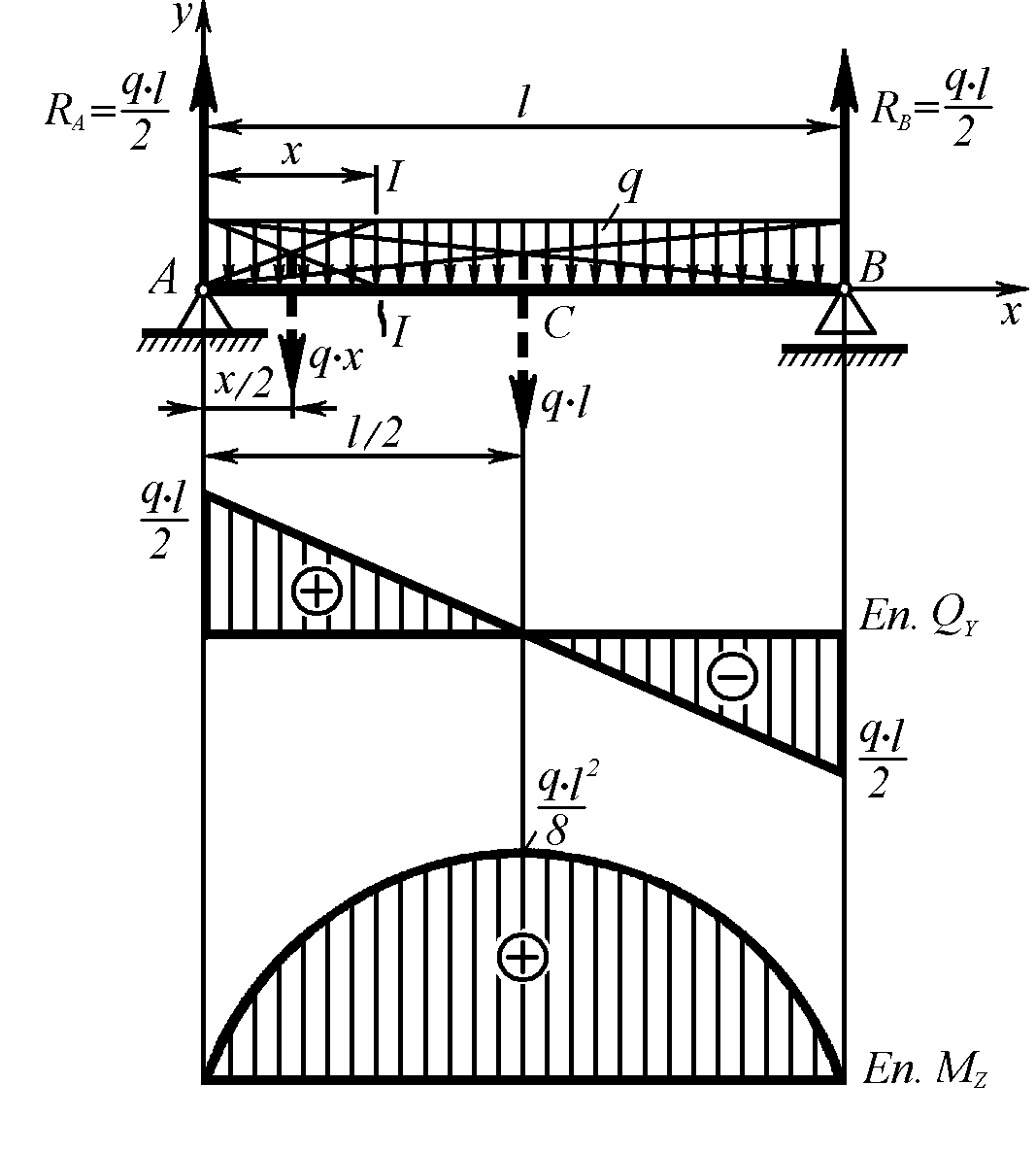 Рис. 5.29Переходимо до побудови епюр поперечних сил і згинаючих моментів. Балка має одну ділянку АВ довжиною l . Будуємо епюри зліва направо, прийнявши за початок відліку x точку А .Розглянувши  рівновагу  лівої  частини  балки,  визначаємо  функціїМz ( x ) і Qy ( x ) на довжині 0 x l :Qy ( x ) RAq x ql qx ,2М  ( x ) Rx qx x ql x qx	.z	A	2	2	2Із отриманих рівнянь бачимо, що поперечна силаQy ( x )змінюєтьсяза	лінійним	законом,	а	згинаючий	момент квадратичної параболи.Мz ( x )–	за	закономДля побудови епюри поперечних сил достатньо визначити ординатиу двох характерних перерізах:приприx 0x l(переріз A ):(переріз B ):Q	ql .А	2Q	ql ,В	2Враховуючи, що епюра згинаючих моментів має криволінійний закон зміни, для її побудови визначимо ординати в трьох поперечних перерізах:приx 0(переріз A ):M A  0 .приx l(переріз С ):M	ql	,при2x l(переріз B ):A	8MB  0 .На	побудованих	епюрах	можна	побачити,	що	функціяQy ( x )змінюється прямолінійно від максимального значення в опорі А до від’ємного в опорі В , а в центрі розподіленого навантаження дорівнює нулю. Згинаючі моменти, навпаки, в опорах А і В дорівнюють нулю і збільшуються в квадратичній залежності до максимального значення в центрі дії розподіленого навантаження (переріз С ).§ 22.4. Загальні закономірності в епюрах поперечних сил і згинаючих моментівНа підставі розглянутих прикладів побудови епюр поперечних сил і згинаючих моментів можна визначити їх загальні закономірності.На ділянці балки, де відсутнє розподілене навантаження,  епюраQy   - пряма, яка паралельна поздовжньої осі балки, а епюраM z - похилапряма.В перерізі, де до балки прикладена зосереджена сила P , на епюріQy  буде стрибок на величину цієї зовнішньої сили, а на епюріM z - злам.В  перерізі,  де  до  балки  прикладена  зосереджена  пара  сил  змоментом M , на епюрі M zбуде стрибок на величину цього моменту, а наепюрі Qyзмін не буде.На ділянці дії рівномірно розподіленого навантаження q епюра Qyбуде похилою прямою, а епюра  M zдії розподіленого навантаження.- параболою із випуклістю назустрічЯкщо  на  ділянці  дії  розподіленого  навантаження  q  епюра  Qyперетинає базову лінію (точка, деQy  0 ), то в цьому перерізі згинаючиймомент має екстремальне значення.Згинаючий момент в кінцевих перерізах балки завжди дорівнює нулю, крім випадку, коли до цього перерізу прикладена зосереджена парасил з моментом  М . В такому разі згинаючий момент  M zперерізі дорівнює моменту зосередженої пари сил.в кінцевомуВказані закономірності дозволяють спростити побудову епюр у складних випадках навантаження балки і обчислювати значення епюр тільки в характерних перерізах балки.§ 22.5. Нормальні напруження при згиніРозглянемо характер деформації балки, при чистому згині, коли до її кінців прикладені дві пари зовнішніх сил із моментами М  (рис. 5.30).При такій деформації балка вигнеться і можна спостерігати наступні особливості зміни розмірів і форми.Плоскі поперечні перерізи балкиa a ,b b , …e eзалишатьсяплоскими, але будуть повернуті один відносно одного на деякий кут.Плоскі поздовжні перерізиa e ,oстануть викривленими подузі кола з деяким радіусом. Це можна побачити, якщо нанести на бокові грані балки поздовжні лінії. При згині вони стануть кривими.Верхні  поздовжні  волокна  балки  будуть  стиснутими,  а  нижні розтягнутими. При цьому на якомусь рівні по висоті поперечного перерізабуде знаходитись нейтральний шар (поздовжній перерізo), де волокнане	змінять	своєї	довжини.	Лінія	перетину	нейтрального	шару	і поперечного перерізу балки називається нейтральною лінією.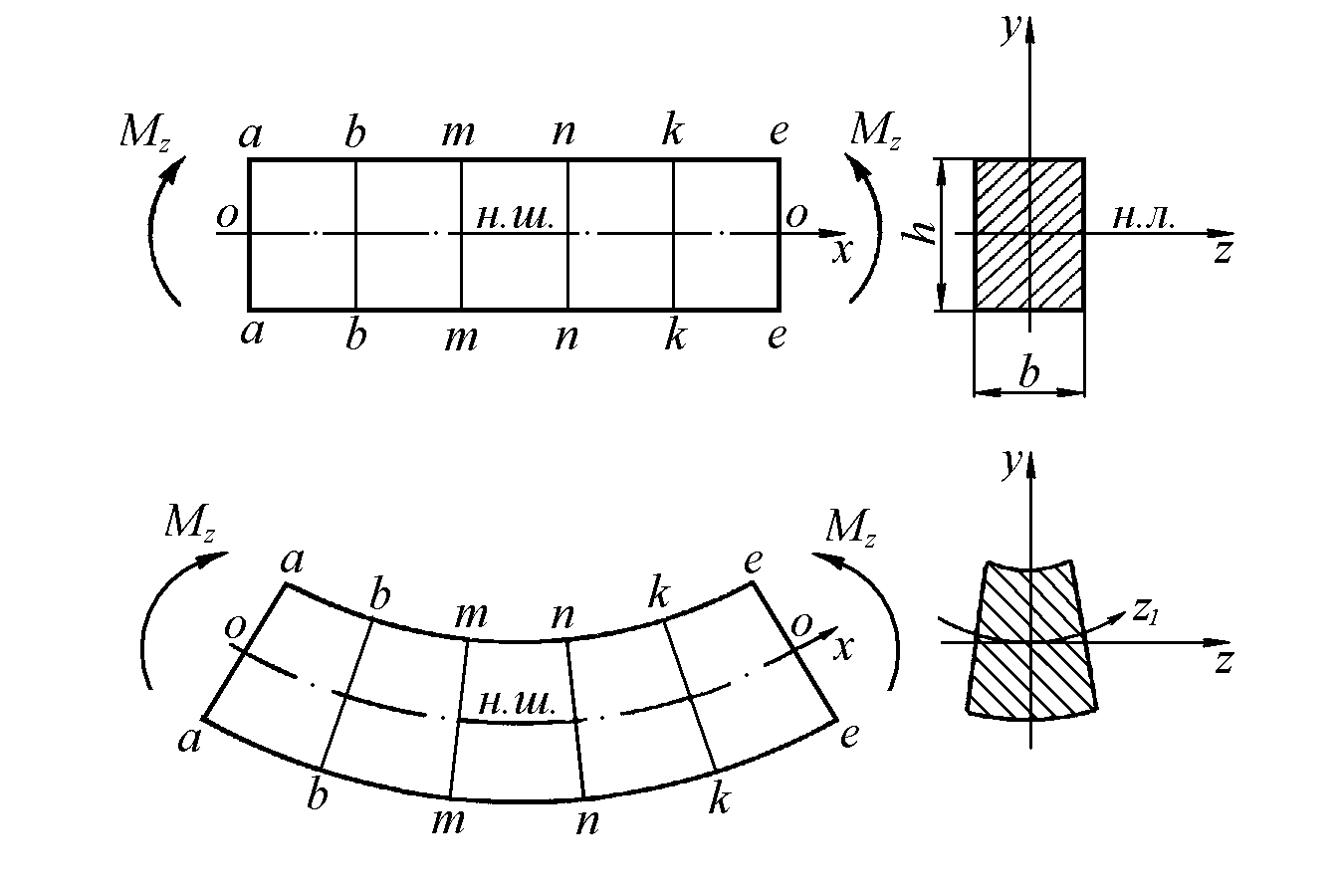 Рис. 5.30Наведені положення є гіпотезою плоских перерізів і дозволяють зробити висновок, що при чистому згині в балці відбувається тільки розтяг і стиск поздовжніх волокон. Це приводить до виникнення в її поперечних перерізах нормальних напружень розтягу і стиску.Зрозуміло, що деформація волокон не залежить від їх положення по ширині балки. Тобто, нормальні напруження лишаються постійними по ширині поперечного переріза і змінюються тільки по його висоті.Визначимо закон розподілення цих нормальних напружень по висоті переріза. Для цього виділимо елемент балки довжиною  dx , обмеженийдвома поперечними перерізамиm m іn n(рис. 5.31).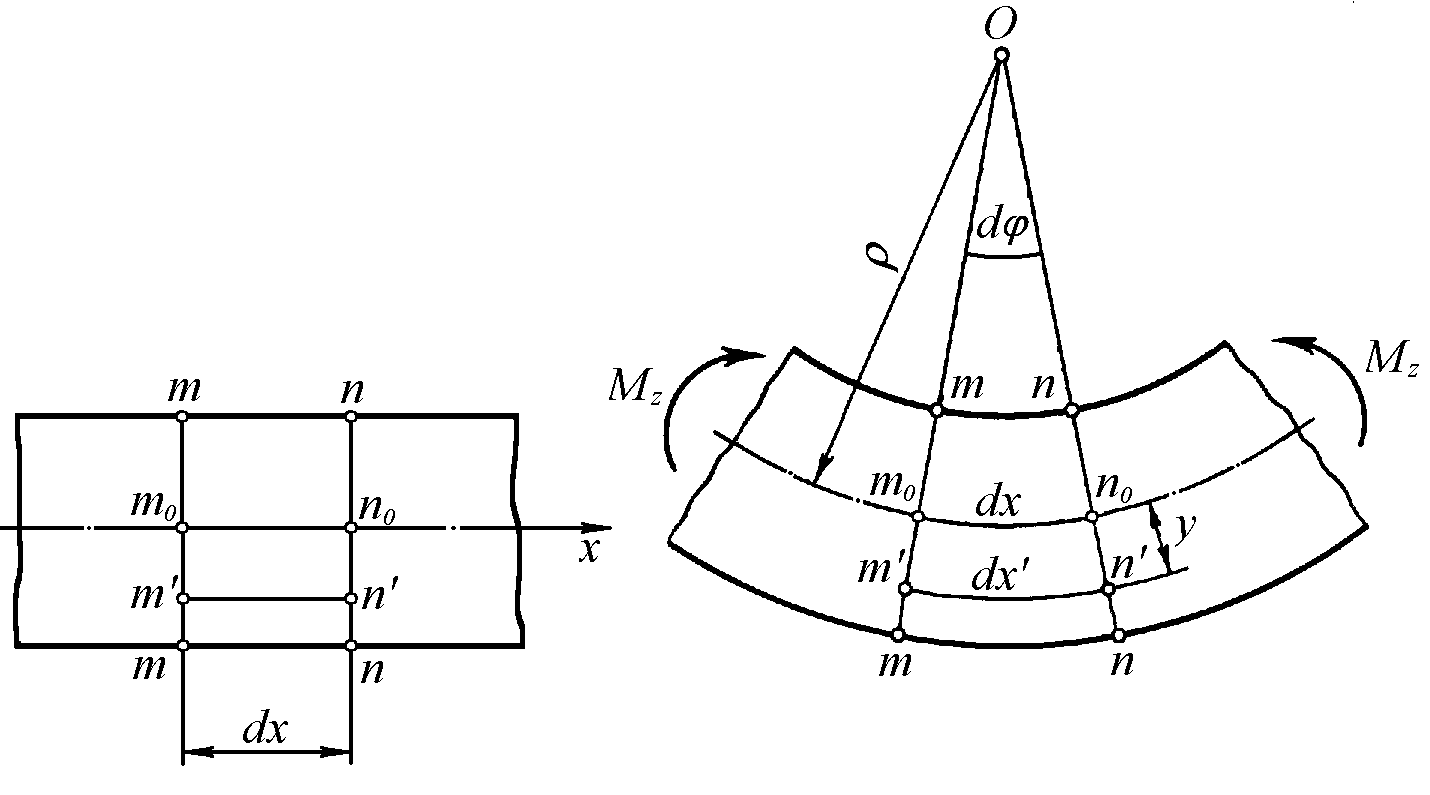 Рис. 5.31При чистому згині перерізиm m  іn nлишаються плоскими іповертаються на кутd, а нейтральний шар балки або її вісь довжиноюdx  перетворюється  на  дугу  з  радіусом  .  Тоді  довільне  волокно,  що знаходиться  на  відстані	y	від  нейтрального  шару,  стане  також  дугоюдовжиноюdxі радіусом кривизниy .Виразимо довжини дуг dx іdxчерез радіуси їх кривизни і кутdx d,d:dxyd.Враховуючи те, що деформація волокна нейтрального шару відсутня, відносне подовження довільного волокна можна знайти як:dxdx y ddy(5.48)dx	d	Аналогічну залежність можна отримати для волокон, що знаходяться з протилежного боку від нейтрального шару і зазнають деформації стиску. В цьому випадку будемо мати від’ємне значення .Знаючи відносну деформацію, можна застосувати закон Гука і знайти нормальні напруження, діючі в перерізі на відстані y від нейтрального шару:EEy .	(5.49)Наведена залежність визначає лінійний закон розподілу напружень по перерізу балки в площині її згину. Тобто, нормальні напруження в поперечному перерізі вигнутої балки прямо пропорційні відстані від точок, що розглядаються, до нейтральної осі.Найбільшого значення нормальні напруження досягають в найбільше віддалених точках перерізу від нейтральної осі. Цілком зрозуміло, що для розтягнутих волокон це будуть напруження розтягу, адля  стиснутих  –  стиску.  В  точках  нейтральної  осі	x	(при напруження дорівнюють нулю (рис. 5.32).y 0	)Знаючи	закон	розподілення	нормальних	напружень,	можнавизначити їх значення в залежності від внутрішнього згинаючого моменту.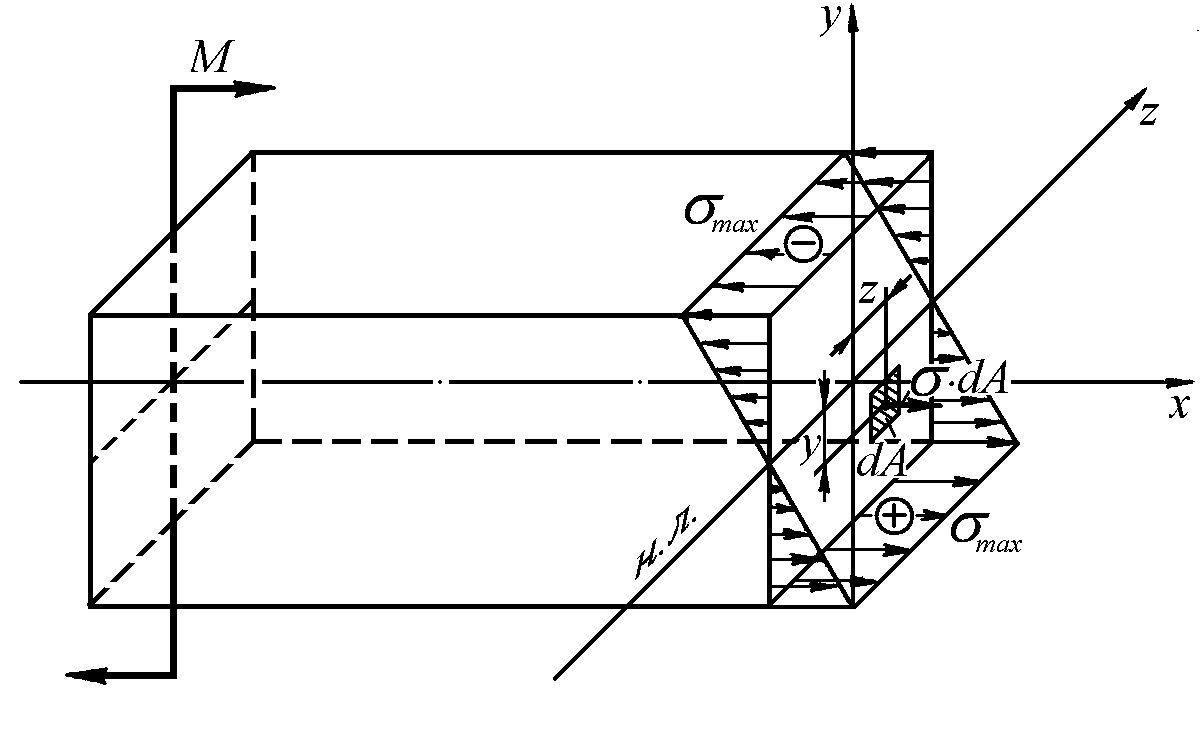 Рис. 5.32Для знаходження зв’язку між нормальними напруженнями і внутрішніми силовими факторами в площі поперечного перерізу виділимо елементарну площу dA на відстані y від нейтральної осі x (рис. 5.32).Тоді елементарна внутрішня нормальна сила, що діє на цій площі, дорівнює:dN dA Ey dA.Складемо рівняння рівноваги для відсіченої частини балки, на яку діє зовнішній момент М  і сума елементарних внутрішніх зусиль dN . Інтегруючи dN  по перерізу, отримаємо два рівняння рівноваги:n	y	EPkx  0,dN dA E dA y dA 0 ,	(5.50)k 1A	A	A	An	 	mz Pk 0,k 1M y dN 0 .	(5.51)AВ рівнянні (5.50) складова y dA SzAє статичним моментом площіперерізу відносно осі z (нейтральної осі). ВідношенняE 0 , томуSz  0 ,а це означає, що при згині нейтральна вісь проходить через центр ваги поперечного перерізу.Розглянемо  друге  рівняння  рівноваги  (5.51).  Так  як  при  чистому згині згинаючий момент в поперечному перерізі дорівнює зовнішньомумоментуМz  M , тоME y	Ey dN ydA y	dA 	y dA ,zA	A	A	AабоM	E I  ,	(5.52)z		zде I zy2 dAA– момент інерції поперечного перерізу відносно нейтральноїосі z – геометрична характеристика перерізу.Формулу (5.52) можна записати у вигляді1 M z	E I z.	(5.53)Величини, що входять у вираз (5.53) називаються:1  – кривізною вигнутоїосі балки,E I z– жорсткістю поперечного переріза при згині.Таким  чином,  при  згині  кривізна  осі  балки  прямо  пропорційназгинаючому моменту  M zі обернено пропорційна жорсткості балкиE I z ,яка залежить від форми поперечного перерізу і матеріалу балки.Так як для балки постійного поперечного перерізу при чистому згиніMz  const ,E I z  const , то1 M z   const .	E I zТобто,  у  випадку  чистого  згину  балки  з  постійним  поперечним перерізом її вигнута вісь є дугою кола з радіусом .Знайдемо  залежність  напруження  від  згинаючого  моментуM z .Для цього у співвідношення (5.49) замістьформули (5.53):1  підставимо його значення ізEy E yM zE J zM z  y .	(5.54)J zВ точках перерізу, найбільше віддалених від нейтральної осі (приy ymax ), напруження будуть максимальними:	M z ymax ,	(5.55)max	Jzабо	M z ,	(5.56)max	Wzде Wz  Jz / ymax  – осьовий момент опору поперечного перерізу балки.Осьовий момент опору перерізу  Wzявляється його геометричноюхарактеристикою (як осьовий момент інерціїI z , статичний момент площіSz  і т.п.).Для балки прямокутного перерізу із шириною b і висотою h :W  2bhbh.	(5.57)z	12 h	6Для балки круглого поперечного перерізу із діаметром d :W  2dd.	(5.58)z	64d	32Для  балки  кільцевого  перерізу  із  зовнішнім	D	і  внутрішнім  dдіаметрами:4	4	4	4W	2( D  d   ) ( D  d   ) .	(5.59)p	64D32D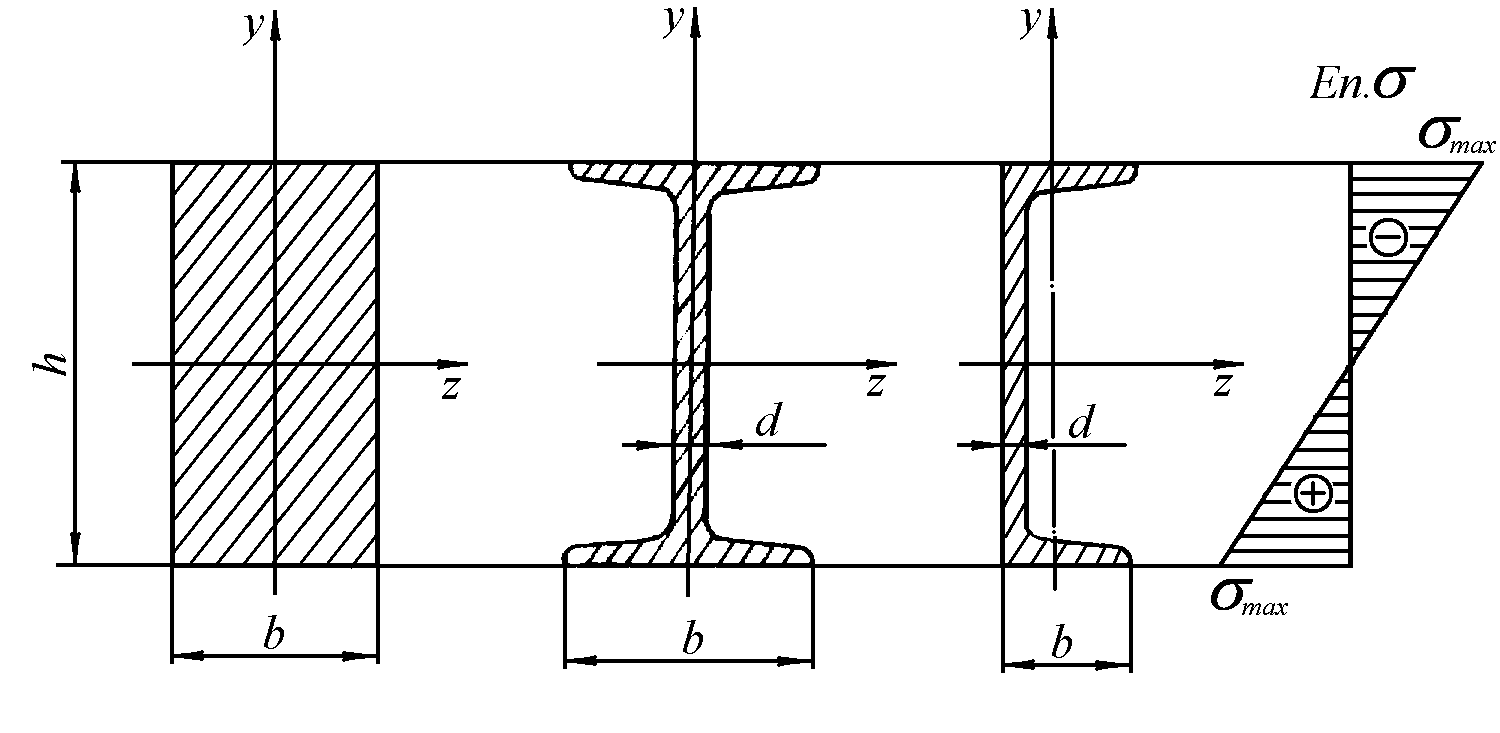 Рис. 5.33Закон   розподілення   по   перерізу   нормальних   напружень       за формулою (5.56), дозволяє зробити висновок, що раціональними будуть ті перерізи, які мають найбільший момент опору при найменшій площі.  До таких перерізів відносяться  двотаври,  таври,  швелери,  труби,  в   яких максимальне   навантаження   сприймають   найбільше    віддалені     від нейтральної лінії шари матеріалу. Порівняно з ними балки із  суцільним круглим і прямокутним перерізами менш доцільні з точки  зору економії матеріалу в рівних умовах навантаження (рис. 5.33).На  завершення  треба  відмітити,  що  формула  (5.56)  виведена  длявипадку  чистого  згину.  Проте  нею  можна  користуватись  і  у  випадку прямого поперечного згину, коли в перерізах виникає не тільки згинаючиймомент M zале і поперечна силаQy . Поперечні сили, як показує практикаі теоретичні дослідження, суттєво не впливають на нормальні напруження.§ 22.6. Розрахунки на міцність при згині.Міцність при згині балки визначається по максимальним нормальним напруженням розтягу (стиску) в поперечному перерізі за умовою:maxM z р,с ,	(5.60)де	М zWz–	максимальне	значення	згинаючого	моменту  в	поперечнихперерізах	балки,	яке	визначається	із	епюри	згинаючих	моментів,р,с – допустиме нормальне напруження розтягу або стиску.Згідно умови міцності (5.60) можна виконати три види розрахунків: проектний, перевірний і на визначення допустимого навантаження.Слід зауважити, що при проведенні проектних розрахунків для балок стандартного профілю визначається величина осьового моменту опору перерізу Wz :W  M z  ,z	а  розміри  відповідного  профілю  балки  (його  номер)  вибирається  понайбільшому ближчому значенню Wzпрокату.із стандартних таблиць сортового§ 22.7. Дотичні напруження при згиніВ загальному випадку плоского згину в поперечних перерізах балкикрім згинаючого моменту M zіснує також поперечна силаQy . При цьомув точках перерізу виникають не тільки нормальні напруження , але  і дотичні напруження .Дотичні напруження є наслідком деформації зсуву волокон балки і діють як у поперечному напрямку, так і вздовж волокон. Наявність дотичних напружень в поздовжніх перерізах пояснює факт утворення в дерев’яних балках при поперечному згині поздовжніх тріщин (рис. 5.34).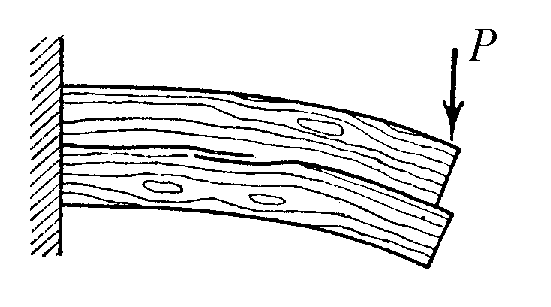 Рис. 5.34Вперше формула для визначення дотичних напружень при поперечному згині балок прямокутного перерізу була виведена у 1885 р. російським інженером, проф. Д.І. Журавським. Необхідність в такій формулі була викликана широким застосуванням на той час дерев’яних конструкцій, які погано працюють на сколювання вздовж волокон.Визначимо  приблизну  величину  дотичних  напружень  при  згинібалки прямокутного профілюb h . Для цього виділимо елемент балки,довжиною	dx	двома  поперечними  перерізамиm m	іn n ,  в  якихвідповідно діють згинаючі моменти M zі Mz  dM z(рис. 5.35).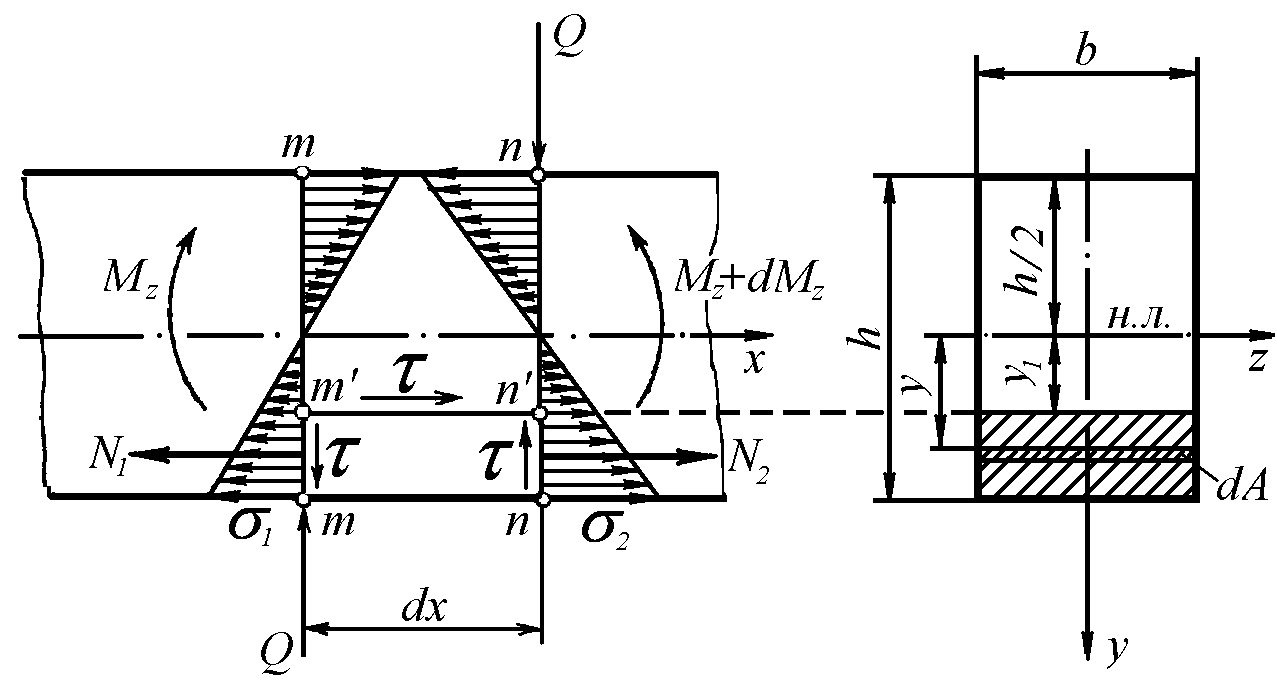 Рис. 5.35На відстані  y  від нейтральної осі проведемо поздовжній переріз ірозглянемо  рівновагу  елементарного  паралелепіпедуmnnm,  що  маєрозміри b dx h2y .Рівнодіючу  нормальних  внутрішніх  сил,  діючих  на  граньmm,позначимо черезN1 , а діючих на граньnn– черезN2 . Відповідно доцього введемо позначення змінних нормальних напружень в цих гранях –1 і 2 .Якщо dA – елементарний шар із змінним значенням відстані  yдонейтральної осі, тодіMN1 1dA 	zy1 dA Mz y1 dA,A	A	I zI z   AMN2 2 dA 	 zA	AdM zI zy1 dA M zdM I zz y1 dA .AПрипустимо, що дотичні напруження по ширині b перерізу розподілені рівномірно. В такому разі дотичне зусилля dT , що діє на грань mn елементу, дорівнює:dT b dx .Запишемо рівняння рівноваги елементарного паралелепіпедаmnnm:nPkx  0,k 1N2  N1 dT 0 ,Підставивши в це рівняння знайдені величини зусиль, отримаємо:M z  dM zI zy1AdA M zI zy1AdA b dx 0 .Складоваy1 dA Sz yA– це статичний момент площі перерізу, якийзнаходиться між горизонтальним шаром рівня y і поверхнею балки.В результаті останній вираз можна записати як:b dx dM z Sz y.I zВраховуючи, що згідно теореми Журавськогоотримаємо формулу Журавського:dM zdxQy , остаточноQy Sz yb I z.	(5.61)Тобто,	дотичні	напруження		в	поперечному	перерізі	балкидорівнюють добутку поперечної сили  Qyна статичний момент площіSz yвідносно нейтральної осі частини перерізу, що лежить вище відрозглянутого  шару  волокон,  поділеному  на  момент  інерціїI z	всьогоперерізу відносно нейтральної осі і на ширину b розглянутого перерізу.Для балки прямокутного перерізуb hстатичний момент відсіченоїчастини площі змінюється за висотою у квадратичній залежності:h	1 h	b h22 	bh2 4 y2 Sz yby 	y 	y  1 2   .2	2 2	2 4	8  	h	Тому	дотичні	напруження	в	прямокутному	перерізі	також змінюються за висотою згідно із законом квадратичної параболи:bh2 4 y 2 Q1 8  2   h	3 Qy 1 4 y 2 ,	(5.62)y	bh3b122 bh h2   де Ibh– осьовий момент інерції прямокутного перерізу балки.z	12При  цьому  на  поверхні  балки  і  у  волокнах  нейтрального  шарудотичні напруження відповідно будуть дорівнювати:приприy h2y 00 ,3 Qy3 Qy  .max2 bh	2  AЗакон розподілу дотичних напружень балки прямокутного перерізу представлений на рис. 5.36. Аналогічний розподіл дотичних напружень за висотою стінки має балка двотаврового перерізу.Таким чином, максимальні значення дотичних напружень виникають у волокнах нейтрального шару, там де нормальні напруження дорівнюють нулю. І навпаки – у волокнах, де нормальні напруження максимальні, дотичні напруження відсутні.Довготривалий досвід експлуатації балок показав, що найбільш небезпечними є розтягнені волокна на поверхні балки. Тому більшість балок розраховують тільки по нормальним напруженням.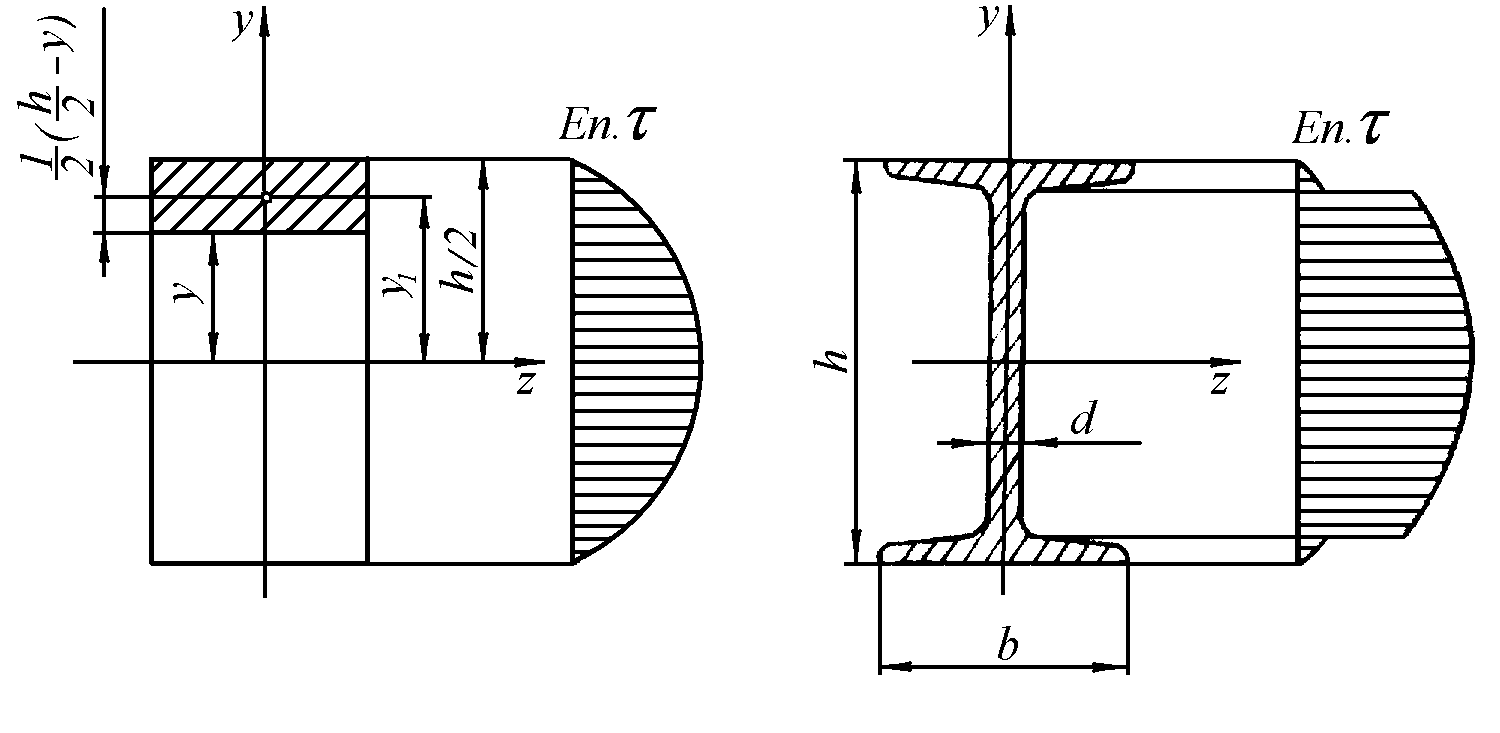 Рис. 5.36У  разі  необхідності  можна  провести  перевірочний  розрахунок  по дотичним напруженням із умови міцності:maxQy Sz y	.	(5.63)b IzДо балок, які треба перевіряти по дотичним напруженням, відносяться наступні.Дерев’яні балки, тому що деревина погано працює на сколювання.Вузькі балки (наприклад двотаврові), тому що максимальні дотичні напруження обернено пропорційні ширині нейтрального шару.Короткі балки, тому що при відносно невеликих згинаючому моменті і нормальних напруженнях в таких балках можуть виникати значні поперечні зусилля і дотичні напруження.Запитання для самоконтролюДайте визначення деформації чистого згину. Як її можна отримати?Який згин називається поперечним?Коли відбувається плоский або косий згин балки?Які внутрішні силові фактори виникають при плоскому згині балок?Чому  дорівнює  поперечна  сила  при  згині?  Сформулюйте  правило знаків.Як  визначити  згинаючий  момент  при  згині?  Сформулюйте  правило знаків.Опишіть послідовність побудови епюр поперечних сил і згинаючих моментів.Які спостерігаються загальні закономірності в епюрах поперечних сил і згинаючих моментів?Напишіть	умову	міцності	балки	при	згині	по	нормальним напруженням.Яка форма перерізу балки є найбільш оптимальною?Напишіть формулу Журавського.В яких випадках балку перевіряють на умову міцності по дотичним напруженням?РОЗДІЛ 23 СКЛАДНИЙ ОПІР§ 23.1. Поняття про складний опір та теорії міцностіНа відміну від простих видів деформації на практиці досить часто зустрічаються випадки, коли в поперечних перерізах бруса виникають відразу декілька внутрішніх силових факторів. Прикладами можуть бути одночасна деформація згину і кручення, кручення і розтягу і т. ін. Такі випадки називають складним опором. Розрахунки на міцність і жорсткість при складному опорі звичайно грунтуються на принципі незалежності дії сил. Необхідно зауважити, що інколи дані види розрахунків можна спростити, якщо знехтувати (у межах необхідної точності ) другорядними деформаціями і звести, таким чином, складну деформацію до більш простої.Напружений стан в точці деформованого тіла буде повністю визначений, якщо будуть відомими нормальні і дотичні напруження на довільних трьох взаємно перпендикулярних площадках, які проходять через цю точку (рис. 5.37, а). У довільній точці тіла можна знайти такі площадки, на яких дотичні напруження дорівнюють нулю. Такі площадки називають головними, а нормальні напруження, що виникають на них –головними напруженнями 1 , 2 , 3(рис. 5.37, б).Напружений стан, коли існує тільки одне головне напруження, а два інших дорівнюють нулю, називається одноосним або лінійним. Якщо існують два головних напруження, а одне дорівнює нулю, то такий напружений стан називається двохосним або плоским. Коли існують всі три головних напруження, маємо трьохосний або об’ємний напружений стан.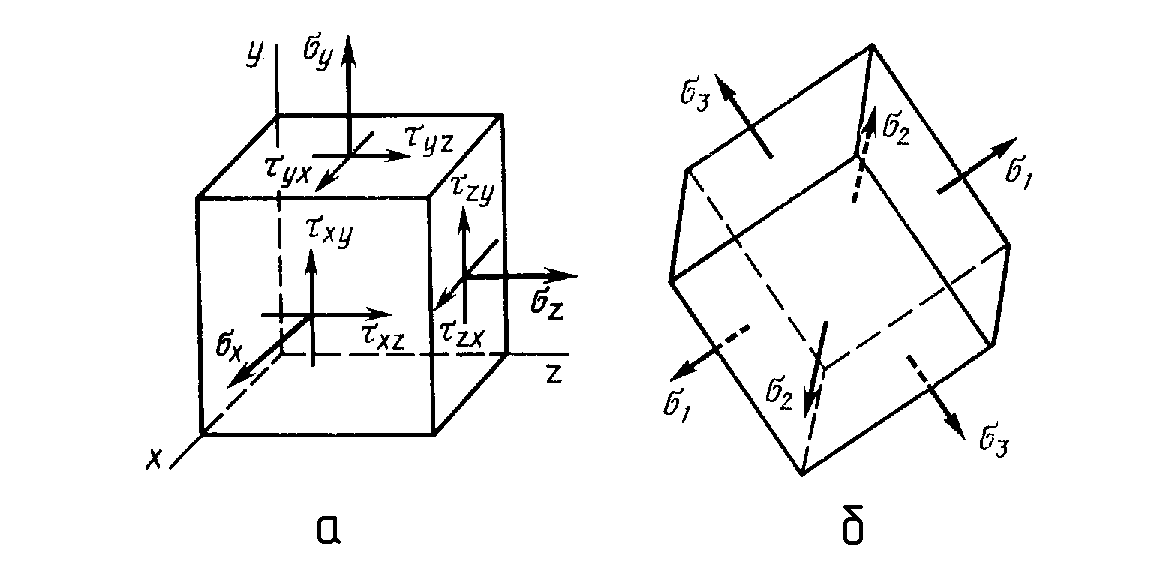 Рис. 5.37Поєднання основних видів деформацій приводить до виникнення в загальному випадку “складного” об’ємного напруженого стану. При цьому визначити дослідним шляхом граничні напруження для всіх можливих комбінацій силових факторів тут практично дуже складно. Тому оцінка міцності в таких випадках грунтується на теоріях міцності із використанням механічніих характеристик матеріалу, які можна отримати при “простому” лінійному напруженому стані (наприклад одноосному розтягу або стиску).Теорії міцності вказують на те, який саме з факторів викликає небезпечний напружений стан. В залежності від прийнятої гіпотези про переважний вплив того чи іншого фактору теорії міцності визначають еквівалентне напруження, яке порівнюють із допустимим напруженням на розтяг або стиск. Умова міцності при цьому має загальний вид:екв  .Таким чином, напружені стани при поєднанні основних деформацій і при одноосному розтягу (стиску) будуть еквівалентними, якщо їх головні напруження відрізняються від граничного в однакову кількість разів, тобто коефіцієнти запасу міцності для еквівалентних напружених станів однакові.Розглянемо найбільш поширені теорії міцності.Теорія найбільших нормальних напружень (перша теорія міцності). Згідно цієї теорії переважний вплив на міцність здійснює величина найбільшого нормального напруження. Мається на увазі, що порушення міцності в загальному випадку напруженого стану відбудеться у той момент, коли найбільше за абсолютною величиною нормальне напруження досягає значення, яке відповідає граничному стану матеріалу при простому розтягу або стиску.Умову міцності можна записати наступним чином:max,	(5.64)де  maxвеличина максимального за абсолютним значенням головногонапруження, – допустиме напруження одноосного розтягу (стиску).Таким чином, перша теорія міцності із трьох головних напружень враховує лише найбільше. Для пластичних матеріалів, як показали експериментальні дослідження, ця теорія міцностсті непридатна і дає задовільні результати лише для дуже крихких матеріалів (цегла, каміння і т.п.).Теорія найбільших лінійних деформацій (друга теорія міцності). Згідно цієї теорії, основною причиною руйнування матеріалу є найбільша відносна лінійна деформація. Вважається, що порушення міцності в загальному випадку напруженого стану відбудеться у той момент, колинайбільша  за  абсолютною  величиною  лінійна  деформаціяmaxдосягаєзначення, яке відповідає граничному стану матеріалу при простому розтягу або стиску.Умову міцності можна записати наступним чином:max.	(5.65)Із  врахуванням  узагальненого  закону Гука  дана  умова  міцності  в кінцевому варіанті може бути виражена через головні напруження:екв II1  (23 ) ,	(5.66)де – коефіцієнт Пуассона.Із умови міцності (5.66) бачимо, що за другою теорією допустиме напруження треба порівнювати не з одним яким – небудь головним напруженням, а з їх комбінацію, яка являє собою деяке еквівалентне напруження.Таким чином, друга теорія міцності враховує вплив на міцність всіх трьох головних напружень, але дослідами вона підтверджується тільки для крихких матеріалів (наприклад, для для легованого чавуну).Теорія найбільших дотичних напружень (третя теорія міцності). У  якості  фактору,  який  визначає  міцність  матеріалу,  тут  приймається величина найбільшого дотичного напруження. Вважається, що порушення міцності  в  загальному  випадку  напруженого  стану  відбудеться  у  тоймомент, коли найбільше дотичне напруженняmaxдосягає значення, якевідповідає граничному стану матеріалу при простому розтягу.Умову міцності можна записати наступним чином:max.	(5.67)Із  врахуванням  того,  щоmax1 (2	1  3) ,	,  то   умову2міцності (5.67) остаточно можна записати:екв III1 3  .	(5.68)Третя теорія міцності добре підтверджується дослідами для пластичних матеріалів, які однаково працюють на розтяг і стиск, але непридатна для крихких матеріалів. Крім цього дана теорія не враховуєсереднього за величиною головного напруження2 , яке також (хоч і внезначній мірі) деяким чином впливає на міцність матеріалу.Енергетична теорія формозміни (четверта теорія  міцності). Повну деформацію елементарної частинки тіла можна умовно розділити на дві складові: на деформацію, що приводить до зміни об’єму тіла без зміни його форми і на деформацію, що змінює форму тіла, але не його об’єм. Перша складова деформації, на відміну від другої, навіть при дуже великих значеннях напружень не веде до небезпечного стану. Тому в якості критерія міцності тут приймається кількість питомої потенціальної енергії формозміни, яка накоплюється елементом в процесі деформації. Згідно цієї теорії порушення міцності в загальному випадку напруженого стану відбудеться у той момент, коли величина питомої потенціальної енергіїформозміни	досягне	значення матеріалу при простому розтягу.Умова міцності має вигляд:uф ,	яке	відповідає	граничному	стануuф uф .	(5.69)Через головні напруження дана умова міцності може бути виражена настунним чином:екв IV 1 2	12   2 3   3 1 .	(5.70)Енергетична теорія дає більш точну, у порівнянні з третьою теорією, відповідність експериментальним дослідженням, але тільки  для пластичних матеріалів, які однаково працюють на розтяг і стиск. Ця теорія непридатна для розрахунків крихких матеріалів.Теорія міцності Мора (п’ята теорія міцності). Згідно цієї теорії, єдиного   критерія   міцності,   який   буде   загальним   для   усіх   видівнапруженого  стану,  не  існує.  У  кожному  випадку  міцність  матеріалузалежить від величини і знаку найбільшого  1і найменшого 3головнихнапружень. Середньє за величиною головне напруження  2впливає наміцність  незначно  і  ним  можна  знехтувати.  Як  показали  дослідження, пов’язана з цим похибка не перевищує 12 15%.Умова міцності буде мати вигляд: р екв V1 k3  ,	(5.71)де  k   коефіцієнт, який враховує різну властивість опору матеріалурозтягу і стиску, р , с – допустимі напруження відповідно на розтяг і стиск.Для пластичних матеріалів, які однаково працюють на розтяг і стиск, k 1. При цьому теорія Мора дає результати, які співпадають із третьою теорією міцності. Теорію Мора також можна застосовувати для розрахунків крихких матеріалів. Її недоліком є те, що тут не враховується вплив на міцність гловного напруження 2 .Треба відмітити, що при практичних розрахунках для пластичнихматеріалів використовують третю або четверту теорію, а для крихких матеріалів, що неоднаково працюють на розтяг і стиск – теорію міцності Мора.§ 23.2. Поняття про розрахунки при складному опоріБагато деталей механізмів і конструкцій працюють при поєднанні деформацій згину і розтягу (стиску), згину і кручення, кручення і розтягу (стиску).  У  цих  випадках,  у  відповідності  до  принципу  суперпозиції(незалежності дії сил), напруження в деталі можна знаходити для кожної простої деформації незалежно від інших.У загальному випадку одночасної дії поздовжніх і поперечних сил брус отримає сумісну деформацію розтягу (стиску) і згину. При цьому згин може відбуватись  як відносно осі z поперечного перерізу  бруса, так і відносно осі  y  (косий згин).Тоді нормальне напруження в довільній точцібуде  визначатись  як  алгебраїчна  сума  напружень  від  розтягу  (стиску), згину відносно осі z і згину відносно осі y :NAM zWzM y	,	(5.72)Wyде  N  – величина поздовжньої сили в поперечному перерізі,  А  – площапоперечного перерізу,М z ,  М yзначення згинаючих моментів відносноосей z і y відповідно, Wz , Wyосьові моменти опору перерізу.Так як пружний стан у небезпечній точці можна вважати лінійним (без врахування дотичних напружень), то умова міцності має вигляд:max,	(5.73)– допустиме нормальне напруження на розтяг або стиск.Для прямокутних перерізів бруса із двома осями симетрії небезпечною буде одна з кутових точок перерізу (де алгебраїчна сума напружень найбільша). При цьому знаки перед складовими в правій частині рівняння (5.72) встановлюються шляхом аналізу розподілу напружень по поперечному перерізу.У випадку одночасної деформації згину і кручення, або кручення і розтягу (стиску) просте алгебраїчне складання напружень неможливо внаслідок їх різного характеру (нормальні і дотичні). Достовірні розрахункові формули для таких випадків можна отримати за допомогоютеорій міцності.Так, наприклад, для розрахунку валів на деформацію згину із крученням застосовують III або IV теорію міцності. При цьому у випадку плоского  напруженого  ствну  еквівалентне  напруження  за  III  гіпотезоювизначається	 формулою:екв III  ,	а	за	IV	гіпотезою	–формулою: екв IV  	.Небезпечними тут будуть точки, в яких нормальні напруження згину і дотичні напруження кручення одночасно мають найбільші значення, а умова міцності записується наступним чином:екв  .	(5.74)де – допустиме нормальне напруження на розтяг.Аналогічно за III або IV теоріями міцності можуть бути проведені розрахунки валів на одночасну деформацію кручення і розтягу (стиску).Запитання для самоконтролюНаведіть приклади складного опору.Які види напруженого стану можуть існувати в точці деформованого тіла ?Чому виникає необхідність у застосуванні гіпотез міцності?Які гіпотези міцності ви знаєте? Які їх переваги і недоліки?В чому полягає принцип розрахунків при складному опорі?Які теорії міцності застосовують при розрахунках валів?ЧАСТИНА VI. ДЕТАЛІ МАШИНРОЗДІЛ 24ЗАГАЛЬНІ ПРИНЦИПИ КОНСТРУЮВАННЯ ДЕТАЛЕЙ МАШИН§ 24.1. Основні положенняДеталі машин — це технічна дисципліна, в якій вивчають методи, правила і норми розрахунку та конструювання типових деталей і складальних одиниць машин.Деталі машин, синтезуючи досягнення математичних і технічних наук з результатами лабораторних досліджень і практики застосування різних машин, є теоретичною основою машинобудування.Метою деталей машин є вивчення сучасних інженерних методів, правил і норм розрахунку та конструювання (проектування) деталей і складальних одиниць машин загального призначення (болти, гайки, вали, зубчасті колеса, підшипники та ін.).Завданням деталей машин є отримання навичок розрахунку і конструювання типових деталей і складальних одиниць машин загального призначення, раціонального вибору матеріалу і форми деталей, правильного визначення точності і якості обробки поверхонь, розрахунків на міцність, жорсткість, стійкість, зносостійкість і т. ін., виходячи із заданих умов роботи деталей у машині.Деталі машин тісно пов'язані з попередніми розділами технічної механіки: теоретичною механікою, теорією механізмів і машин, правила і закони яких дають можливість визначати діючі на деталь сили і закони руху деталей; опором матеріалів, який дає змогу розраховувати деталі наміцність, жорсткість і стійкість. Деталі машин також пов'язані із іншими загальнотехнічними дисциплінами: матеріалознавством, технологією металів і неметалевих матеріалів, які дають необхідні відомості про раціональний вибір матеріалу деталі та методи ЇЇ виготовлення, технічним (машинобудівним) кресленням, що дає правила і закони оформлення креслень конструкцій машин, окремих деталей і складальних одиниць.При проектуванні і виготовленні технічних виробів машинобудування розрізняють наступні їх види: деталь, складальна одиниця, комплекси, комплекти.Названі вироби, залежно від наявності або відсутності в них складових частин, поділяють на неспецифіковані, тобто такі, що не мають складових частин (деталі), і специфіковані, що складаються з двох (і більше) складових частин (складальні одиниці, комплекси або комплекти).Деталлю називається виріб, виготовлений з однорідного матеріалу без застосування монтажних і складальних операцій.Наприклад, гвинт, болт, гайка, шуруп, вал, шків, зубчасте колесо, литий корпус.Виріб, що складається з кількох частин (деталей), з'єднаних між собою	складальними	операціями,	називається	складальною	одиницею. Наприклад, муфта, підшипник, редуктор, коробка передач, зварний корпус. Два	(і	більше)	специфіковані	вироби,	не	з'єднані	складальними операціями,	але	призначені			для		виконання		взаємопов'язанихексплуатаційних функцій, називаються комплексом.Наприклад, потокова лінія, деревообробний комплекс і т. ін.Два (і більше) вироби, що не з'єднані складальними операціями і являють собою набір виробів допоміжного характеру, називаються комплектом.Наприклад, комплект запасних частин, комплект інструменту і приладдя.У машинобудуванні і народному господарстві застосовується багато різних деталей і складальних одиниць машин. Всю різноманітність деталей (складальних одиниць) машин можна умовно поділити на дві групи: загального призначення і спеціального призначення.Деталі загального призначення зустрічаються майже у всіх машинах і складають більшість всіх деталей, а деталі спеціального призначення зустрічаються тільки у одному або кількох типах машин.До деталей загального призначення відносяться:з'єднувальні деталі (шпонки, штифти, болти, гвинти, гайки тощо) і з'єднання (зварні, заклепочні, клейові, клинові, шліцьові, шпонкові та ін.);передачі обертального руху (фрикційні, пасові, ланцюгові, зубчасті, черв'ячні і т. ін.);деталі, що обслуговують передачі (вали, осі, підшипники, муфти). До	деталей	спеціального	призначення	відносяться:	шатуни,кривошипи,	колінчасті	вали,	поршні,	куліси,	коромисла,	кулачки, ексцентрики, маховики, лопатки і диски турбін, рейки, блоки, гаки і т. ін.§ 24.2. Вимоги, що ставляться до машин та їх деталейСучасний розвиток машинобудування вимагає при проектуванні та виготовленні нових машин і механізмів гармонійності конструкції і раціонального компонування її деталей та складальних одиниць при забезпеченні високих функціональних властивостей.Виріб повинен бути надійним і точним, міцним і довговічним, бути зручним для монтажу, демонтажу і придатним для ремонту, мати високу продуктивність, відзначатись простотою керування, обслуговування та догляду, мати малі габарити, бути транспортабельним, швидко окупати всі затрати  на  проектування  і  виготовлення,  а  також  відповідати  вимогаместетичності (художнє проектування і технічний дизайн).Деталі проектованої машини повинні задовольняти наступним вимогам: мати достатню міцність, жорсткість, стійкість, зносостійкість, допускати можливість виготовлення з недорогих матеріалів, мати таку конструктивну форму, щоб їх можна було виготовити найпростішими і найпродуктивнішими технологічними процесами.Тобто, деталі повинні бути технологічними і мати високу надійність (виконувати задані функції із збереженням експлуатаційних показників протягом потрібного ресурсу).Міцність і довговічність деталей можна підвищити наступним чином:використовуючи матеріали з високими фізико-механічними характеристиками (звичайно, застосування таких матеріалів, наприклад високоякісних легованих сталей, обмежується високою їх вартістю);конструктивною зміною форми деталі (наприклад, для деталей, які працюють на згин, раціональніше застосовувати кільцевий або двотавровий переріз замість круглого чи прямокутного);впровадженням термохімічної обробки або поверхневого пластичного деформування деталі (обкатка поверхні деталі роликами або обдування стальним дробом);використання плазменого, іонно-плазменого і газотермічного напилення поверхонь деталей порошковими матеріалами, що істотно поліпшує антикорозійні властивості і зносостійкість.Поверхневе пластичне деформування і напилення – простий і дуже ефективний спосіб підвищення довговічності деталі. Ресурс таких деталей збільшується в 3 ... 15 разів.Для зміцнення пружин, ресор, шатунів, зубчастих коліс застосовують дробострумінні   пристрої.   Для   зміцнення   осей,   валів,   плунжерів   –спеціальні верстати для обкатки роликами або кульками. Для зміцнення лопаток компресорів і турбін, пружин, валів — гідроабразивні і гідродробострумінні пристрої.Сформулюємо докладніше вимоги економічного характеру до конструкцій машин, їх складальних одиниць і деталей.Економічність – це забезпечення мінімальних затрат на придбання матеріалів та обладнання, заміна дорогих матеріалів дешевшими з необхідною міцністю, жорсткістю і зносостійкістю (заміна легованих сталей вуглецевими або заміна кольорових металів і сплавів пластмасами та синтетичними матеріалами тощо).Технологічність – це забезпечення швидкого і високоякісного виготовлення деталей, а також монтажу складальних одиниць і всієї машини при мінімальних затратах коштів і часу на технічну підготовку. Технологічні конструкції дають змогу застосовувати прогресивні методи виготовлення і монтажу в умовах підприємства.Використання деталей і складальних одиниць, які раніше освоєні в працюючих машинах і можуть виконувати відповідні функції в машині нової конструкції.Уніфікація конструкції – це максимально можлива заміна деталей різної форми і типорозмірів однаковими (болти, гайки,  шайби, підшипники, осі, вали, зубчасті колеса, шпонки), а також застосування по можливості однакових діаметрів отворів і валів, розмірів фасок, галтелей; використання однакових класів точності і шорсткості поверхонь; однакових способів зміцнюючої технології (загартування, ціанування, азотування, наклепування тощо).Спрощення конструкції – це застосування деталей найпростіших форм, виготовлення яких не потребує спеціального обладнання або високої кваліфікації робітника.§ 24.3. Короткі відомості про машинобудівні матеріалиДля виготовлення деталей машин застосовують різні матеріали – металеві, неметалеві, композиційні. Правильний вибір матеріалу деталі – важливий етап процесу конструювання і виготовлення, від якого в значній мірі залежить вага, габарити, вартість і довговічність машини.Тому загальними передумовами вибору матеріалу деталі є експлуатаційна надійність, технологічність і економічність.Дуже поширеними в машинобудуванні є метали, які розділяють на чорні і кольорові.Чорні метали (сталі і чавуни) в машинах займають більше 90 % їх ваги. Вони відносно дешеві, мають високу міцність і жорсткість. Основні недоліки чорних металів – значна питома вага і низька корозійна стійкість.Сталь (вуглецева і легована) – один із основних матеріалів машинобудування.Сталь вуглецева звичайної якості, яку поставляють за механічними властивостями, позначається так: СтО, Ст1, Ст2, Ст3, ...,Ст6. Нумерують ці сталі в порядку зростання їх твердості, границь міцності і текучості та зниження пластичності.Сталь вуглецева якісна конструкційна позначається так: Сталь 10, Сталь 15, Сталь 20, ..., Сталь 55 і т. д., де числа 10, 15, 20, ... показують приблизний вміст вуглецю в сотих частках процента. Якісна вуглецева конструкційна сталь з підвищеним вмістом марганцю позначається так: Сталь 15Г, Сталь 20Г, Сталь 50Г і т. д.Сталь легована конструкційна позначається  так:  Сталь  15Х, Сталь 35Х, Сталь 40ХНЗА і т. д., де перші дві цифри (І5, 35, 40) показують орієнтовний вміст вуглецю в сотих частках процента, а наступні букви і цифри  показують  легуючий  елемент  та  його  орієнтовний  процентнийвміст. Так, сталь 15Х13Н7С2А містить приблизно 0,15 % вуглецю, 13 % хрому, 7 % нікелю і 2 % кремнію; буква А показує високу якість сталі, тобто зниження до мінімуму шкідливих домішок – сірки і фосфору.Фізико – механічні властивості сталей можна підвищити застосуванням об'ємної або поверхневої термічної (нормалізація, загартування, відпускання) або хіміко – термічної (цементація, азотування, ціанування) обробки, а також поверхневим зміцненням (дробострумінна обробка, обкатка загартованими роликами).Чавун широко використовується в машинобудуванні, особливо для виготовлення литих заготовок деталей. За хімічним складом, структурою і технологією виготовлення чавун поділяють на сірий (СЧ 12-28, СЧ 15-32, СЧ 18-36 та ін.), антифрикційний (АСЧ-1, АСЧ-2, АСЧ-3 для сірого чавуну; АВЧ-1, АВЧ-2 для високоміцного чавуну), високоміцний (ВЧ 45-0, ВЧ 50-1,5 і т. п.), жаростійкий (ЖЧХ-0,8, ЖЧС-5,5 і т. ін.).Числа, що стоять після буквеного позначення марки чавуну, показують значення його механічних характеристик. Наприклад, для сірого чавуну перше число означає границю міцності при розтягу, друге –при згині (0,1 МПа), для високоміцного чавуну перше число означає В(0,1 МПа), а друге – відносне подовження в процентах при розриві.Кольорові метали (мідь, олово, цинк, магній, хром, свинець, алюміній, титан, срібло, золото, платина) у чистому вигляді в машинобудуванні застосовуються рідко. Їх використовують в основному в вигляді сплавів (латунь – мідно – цинковий сплав, бронза – безолов'яна і олов'яна, алюмінієві і титанові сплави), які мають кращі фізико – механічні властивості, ніж кожен із цих металів окремо. Кольорові метали (за винятком сплавів) використовують для покриття металевих поверхонь з метою захисту матеріалу від корозії (лудіння, цинкування), підвищення поверхневої   твердості,   зносостійкості   й   антикорозійних   властивостейстальних деталей (хромування) або підвищення їх жаростійкості (алітування, тобто насичення поверхневого шару сталі алюмінієм). Легкі сплави (особливо титанові) мають високу міцність при малій питомій вазі.Кольорові метали і сплави значно дорожче чорних, але їх цінні властивості, виправдовують застосування деталей із таких матеріалів в залежності від призначення і умов роботи.Неметалеві матеріали – дерево, шкіра, бавовняні тканини, гума, скло, азбест, пластмаси, композиційні матеріали.Серед неметалевих матеріалів все більше застосовуються пластмаси і особливо композиційні матеріали (склопластики, металопластики, біметали, металокераміка та багато інших).Пластмаси мають невелику питому вагу, хімічну стійкість, водо –, масло – і бензостійкість, високі електроізоляційні властивості, достатню механічну міцність, що не поступається у ряді випадків перед міцністю сплавів кольорових металів і чавуну, малу трудомісткість переробки в деталі машин та ін. Але недоліком пластмас є їх низька теплостійкість і старіння, що супроводжується поступовою зміною механічних характеристик, кольору і навіть розмірів деталей.Композиційні матеріали утворюються сполученням різнорідних компонентів і можуть мати певні високі фізико – механічні властивості, притаманні кожному із цих компонентів. Тому розробка і застосування нових композиційних матеріалів з підвищеними експлуатаційними якостями є важливим напрямком розвитку сучасного машинобудування.Із пластмас та композиційних матеріалів виготовляють корпуси апаратів і машин, баки, цистерни, кузови автомобілів, корпуси суден, шлюпок, яхт, зубчасті колеса, вкладиші підшипників, труби, лопатки компресорів, а також будівельні елементи житлових будинків і промислових споруд.§ 24.4. Стандартизація і взаємозамінність деталей машинВесь комплекс вимог до виготовленої сучасної техніки і обладнання може бути виконаний на основі використання принципів стандартизації, уніфікації і взаємозамінності деталей і складальних одиниць машин.Стандартизацією називається процес встановлення і застосування обов’язкових норм, правил і вимог технічних і якісних характеристик, параметрів, яким повинна відповідати вироблена продукція, її виготовлення, транспортування і зберігання.Завданням стандартизації як у машинобудуванні, так і інших галузях виробничої діяльності, є дотримання єдиних систем документації, норм і вимог у галузі проектування і виготовлення виробів, визначення єдиної системи показників якості виробів, запровадження єдиних науково- технічних термінів, символів, одиниць вимірювання тощо.Переважна більшість виробів, що випускаються промисловими і народногосподарськими підприємствами України та іншими країнами близького зарубіжжя стандартизована.У машинобудуванні, наприклад, стандартизовані:позначення загальнотехнічних величин, правила оформлення креслень, числові ряди лінійних розмірів;точність і якість поверхні деталей;матеріали, їх хімічний склад, основні механічні властивості і термообробка;форма і розміри деталей і складальних одиниць масового застосування: болтів, гвинтів, рейок, підшипників кочення, шурупів, муфт, штифтів, пасів, ланцюгів, штифтів і т. ін.;конструктивні елементи більшості деталей машин: модулі зубчастих  і  черв'ячних  коліс,  діаметри  і  ширина  шківів,  конструктивніформи і розміри шліцьових з'єднань і т. ін.На нестандартні вироби завод – виготовлювач має розробляти окремі технічні умови, які також повинні відповідати вимогам певних стандартів.Із стандартизацією тісно пов’язана уніфікація деталей і складальних одиниць машин.Уніфікацією називається доцільне скорочення номенклатури, типорозмірів і конструктивних форм деталей і складальних одиниць, надання їм однаковості з метою можливого застосування і використання в різних машинах та народногосподарських об'єктах.Зводячи різні види промислових виробів до невеликої кількості певних типів з універсальними можливостями застосування їх у машинобудуванні, уніфікація дає змогу скоротити номенклатурний список виробів, підвищити якість виробів, зменшити затрати виробництва і збільшити можливість взаємозамінності деталей і складальних одиниць однієї машини деталями і складальними одиницями іншої.Взаємозамінністю називається властивість конструкції складової частини виробу забезпечити можливість її застосовування замість іншої без додаткової обробки, зі збереженням заданої якості виробу, до складу якого вона входить. Взаємозамінність є важливою рисою сучасного машинобудування, без якої неможливе серійне і масове виробництво.Таким чином, стандартизація, уніфікація і взаємозамінність створюють сприятливі умови для організації масового виробництва деталей і складальних одиниць на спеціалізованих підприємствах, зменшують трудомісткість і вартість виготовлення, забезпечують підвищення якості і збільшення довговічності деталей; скорочують час конструювання та освоєння нових машин; спрощують ремонт,  зводячи його до заміни спрацьованих або тих, що вийшли з ладу, деталей і складальних одиниць новими, стандартними.Запитання для самоконтролюЩо вивчають в деталях машин?Дайте визначення деталі, складальної одиниці, комплексу, комплекту.Назвіть деталі загального і спеціального призначення.Які основні вимоги ставляться до машин і їх деталей?Як можна підвищити міцність і довговічність деталі?Яку конструкцію можна вважати економічною і технологічною?Що таке уніфікація конструкції?Які фактори впливають на вибір матеріалу деталі?Як класифікують машинобудівні матеріали?Для чого потрібна стандартизація і взаємозамінність деталей машин?РОЗДІЛ 25НЕРОЗЄМНІ З’ЄДНАННЯ ДЕТАЛЕЙ МАШИНЗ’єднання  деталей  машин  і  інших  технічних  виробів  може  бутинероз’ємними і роз’ємними.Нероз’ємними називаються з’єднання, які неможливо розібрати без руйнування або пошкодження деталей, що його складають. До них відносяться заклепочні, зварні, клейові, паяні та інші.На відміну від нероз’ємних з’єднань роз’ємні можливо розібрати і знову зібрати без їх руйнування. До них відносяться різьбові, шпонкові, шліцьові та інші.Розглянемо спочатку докладніше основні типи нероз’ємних з’єднань.§ 25.1. Заклепочні з'єднанняЗаклепочне з’єднання здійснюється за допомогою клепок – конструктивних елементів, які, як правило, являють собою металеві стержні циліндричної форми із закладною головкою на кінці.Для утворення заклепочного шва стержень заклепки треба ввести в отвори, продавлені або просвердлені в з'єднуваних деталях, і ударами молотка або тисненням спеціальних клепальних машин за допомогою обтискачів розклепати виступаючий кінець заклепки (утворити замикаючу головку) (рис. 253).Переваги заклепочних з’єднань:висока міцність і надійність з'єднання;простота контролю якості з'єднання;можливість з'єднання деталей із будь – яких матеріалів;незмінність фізико – хімічних властивостей матеріалів деталейз'єднання у процесі клепання;висока	працездатність	при	ударних	і	повторно	–	змінних навантаженнях.Недоліки заклепочних з’єднань:неповне використання матеріалу з'єднуваних деталей внаслідок ослаблення їх заклепочними отворами;складність технологічного процесу виготовлення клепаних конструкцій;важкість з'єднання деталей складної конструкції;з'єднання деталей у стик потребує застосування спеціальних накладок, що призводить до додаткового збільшення маси конструкцій.Усі ці недоліки дуже істотні, тому вони привели до різкого скорочення застосування заклепкових з'єднань і заміни їх зварними, паяними та клейовими з'єднаннями.Заклепки застосовують у з'єднаннях, для яких методи зварювання і склеювання розроблено недостатньо або вони малоефективні; у з'єднаннях деталей з різнорідних матеріалів, кольорових металів і сплавів, де нагрівання деталей недопустиме через короблення або відпускання; в особливо відповідальних з'єднаннях (унікальні ферми залізничних мостів та ін.); у з'єднаннях, які працюють при великих ударних і вібраційних (авіація) навантаженнях, та ін.Заклепки виготовляють із каліброваних прутків на спеціальних верстатах-автоматах. Найпоширеніші заклепки із сталі Ст2, Ст3, 10, 15, мідних та алюмінієвих сплавів.За формою головки розрізняють заклепки з напівкруглою головкою, які найбільш поширені (рис. 6.1, а), з потайною (рис. 6.1, б), напівпотайною (рис. 6.1, в), плоскою (рис. 6.1, г) головками. У деяких галузях машинобудування застосовують трубчасті і вибухові заклепки.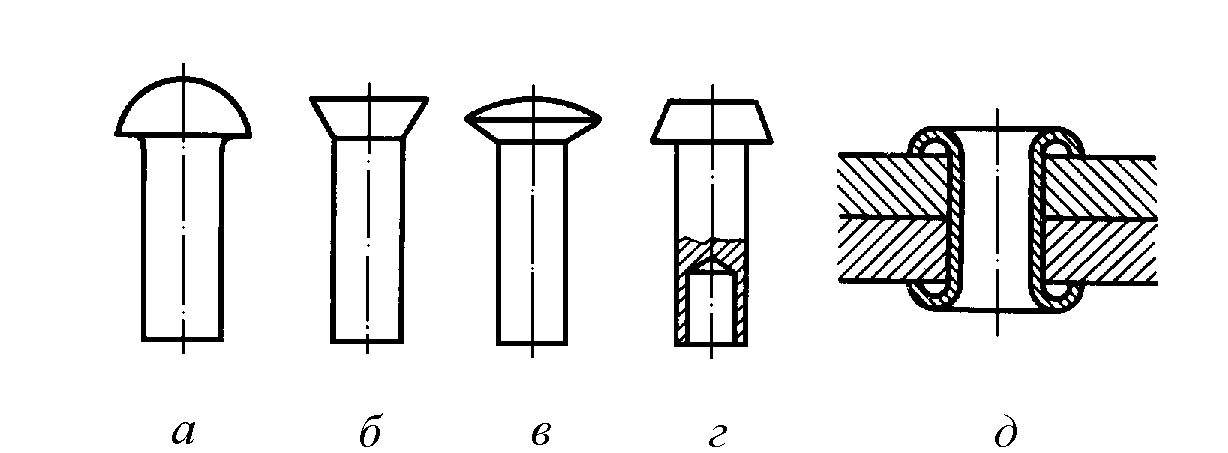 Рис. 6.1Вибухові заклепки (рис. 6.1, г) застосовують при неможливості утворення замикаючої головки звичайними способами (за допомогою клепальної машини або молотка). Трубчасті заклепки, або заклепки – пістони (рис. 6.1, д), в основному застосовують для з'єднання неметалевих матеріалів (шкіра, фібра, прогумована тканина).За функціональним призначенням  заклепочні  з'єднання класифікують на міцні і щільні, від яких потрібна не тільки міцність, а і герметичність з'єднання. Заклепки щільних швів ставлять у гарячому стані, при остиганні вони щільніше притискують поверхні з'єднуваних деталей. На сьогоднішній час щільні шви майже повністю замінено зварюванням.За конструктивними ознаками заклепочні з'єднання бувають напускові (рис. 6.2, а), з однією (рис. 6.2, б) і двома (рис. 6.2, в) накладками; однорядні, дворядні (рис. 6.2, г), трирядні і т.д.Незважаючи на складну залежність між силами, напруженнями і деформаціями в заклепковому шві, заклепки розраховують тільки на зріз і зминання, а з'єднані деталі – тільки на розтяг (стиск) по ослабленому отворами перерізу.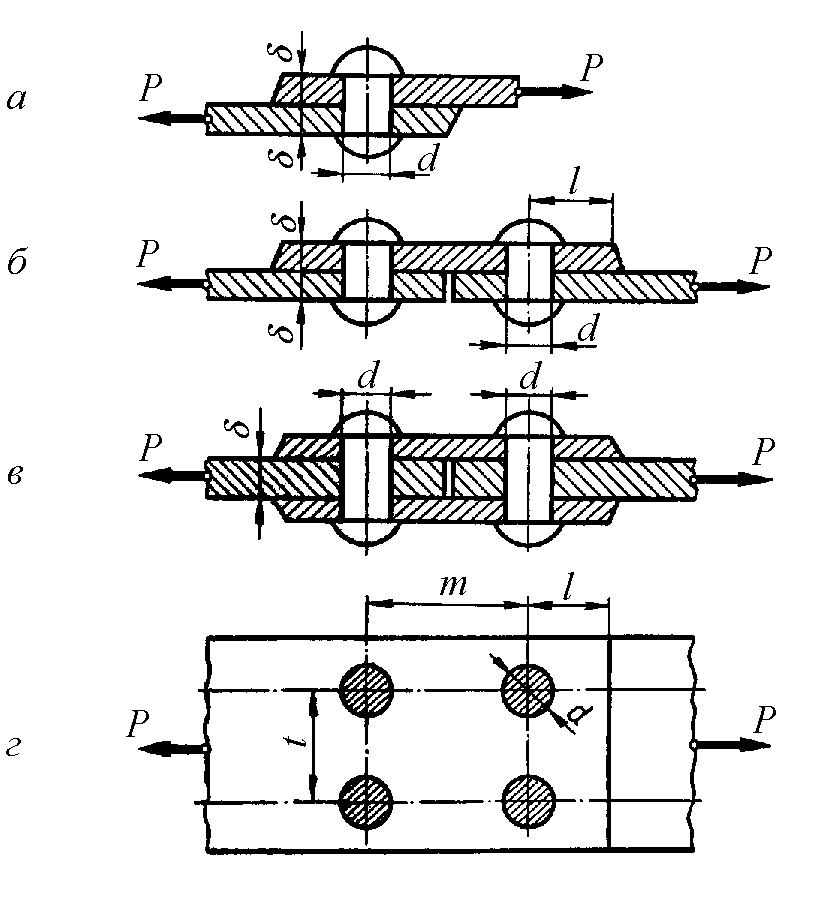 Рис. 6.2При розрахунку приймають такі допущення: навантаження рівномірно розподілено між усіма заклепками; концентрацію напружень біля отворів не враховують; тиски між бічною поверхнею заклепки і стінкою отвору (напруження зминання) вважають розподіленими рівномірно; напруження зрізу приймають розподіленими рівномірно по поперечному перерізу заклепки.Розрахункові формули на міцність заклепочного з'єднання мають наступний вигляд.Міцність заклепок на зріз:зр PAзр niзр ,	(6.1)де  Азрd4– площа зрізу однієї заклепки,  n  – кількість заклепок  уз'єднанні, i – кількість площин зрізу однієї заклепки.Міцність з'єднання на зминання:зм PAзм n зм ,	(6.2)де	Азм  dminплоща  зминання  однієї  заклепки,minнайменшатовщина з'єднуваних деталей, n – кількість заклепок у з'єднанні.Міцність з'єднаних листів на розтяг (стиск):р PAр nр ,	(6.3)де	Азмрозрахункова  площа  у  небезпечному  перерізі  розтягнутого(стиснутого листа), n – кількість отворів у небезпечному перерізі листа.Із умови рівноміцності з'єднання крок заклепочного шва приймаютьt ( 3...6 )d ,  відстань  між  рядами  заклепок  – заклепки.( 2...3 )d ,  де  d	–  діаметр§ 25.2. Зварні з'єднанняУ сучасному машинобудуванні і будівництві великого поширення набули нероз'ємні з'єднання, які здійснюють за допомогою зварювання.Зварювання	–	технологічний	процес	утворення	нероз'ємного з'єднання деталей за допомогою місцевого сплавлення або деформуванняіз метою утворення міцних зв'язків між атомами і молекулами.На сьогоднішній день існує понад 60 методів зварювання, які поділяються на дві основні групи: зварювання плавленням (газове, аргонодугове, високочастотне, дугове та ін.) і зварювання пластичним деформуванням (холодне, газопресове, контактне, стикове, точкове та ін.).Газове зварювання – зварювання плавленням, при якому джерелом теплоти є високотемпературне полум'я горючих газів (ацетилену, водню) в струмені кисню. За допомогою газового зварювання можна зварювати тонку листову сталь, чавун, кольорові метали і сплави. Полум'я газового пальника використовують також для різання металів.Контактне зварювання – зварювання, при якому зварювані деталі розігріваються теплотою, що виділяється при проходженні електричного струму через місце контакту з'єднуваних деталей, доводяться до пластичного стану і механічно здавлюються.Електродугове зварювання – зварювання, при якому між електродом, що є присадним металом, і зварюваними деталями утворюється електрична дуга, в зоні якої формується шов внаслідок плавлення електрода.Крім перелічених видів зварювання застосовують і інші: електрошлакове – при великій товщині з'єднуваних деталей (до 2 м), ковальське, термітне, атомно-водневе, ультразвукове, тертям, електронно – променеве, дифузне, плазмове, світловим промінням та ін.Пластмаси зварюють у струмені гарячого повітря або гарячим металевим лезом, струмами високої частоти, ультразвуком.Електродугове зварювання можна виконувати вручну і автоматично. При автоматичному зварюванні непокритий електродний дріт безперервно подається в зону зварювання і дуга горить під шаром шлаку (флюсу), що забезпечує високу якість шва. Крім того, автоматичний метод зварювання в 10...20 раз продуктивніший від ручного.Основні переваги зварних з'єднань по відношенню до заклепочних:економія матеріалу (зварні конструкції в середньому легші від клепаних на 20...25 %);щільність з'єднань (в клепаних котлах та інших резервуарах, що перебувають під тиском);можливість з'єднувати деталі будь-яких криволінійних профілів довільної товщини;зменшення  витрат  праці  у  зв'язку  із  виключенням  операцій розмітки і свердління або продавлювання отворів;менша собівартість;безшумність  технологічного  процесу  зварювання  і  можливість автоматизації.Основні недоліки зварних з'єднань:можливість порушення фізико – хімічних властивостей з'єднуваних деталей у зоні зварювання;висока концентрація напружень у зоні зварних швів, обумовлена як геометрією зварюваних деталей і самих швів, так і можливими дефектами зварювання.Концентрація напружень знижує міцність з'єднання, особливо при ударних і вібраційних навантаженнях.При електродуговому зварюванні в залежності від взаємного розташування деталей, що зварюються розрізняють стикові, напусткові, таврові і кутові з'єднання.Стикове з'єднання (рис. 6.3, а) двох деталей, які розташовані в одній площині (на одній поверхні), є найраціональнішим видом зварного з'єднання.Стикові з'єднання характеризуються високою міцністю і надійністю при всіх видах навантажень.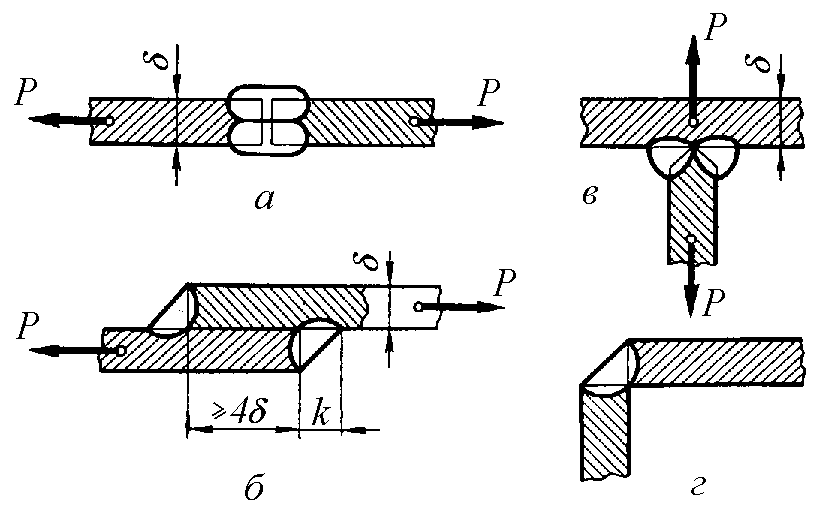 Рис. 6.3У напусткових з'єднаннях (рис. 6.3, б) з'єднувані деталі розташовані паралельно і частково перекривають одна одну.Таврове з'єднання (рис. 6.3, в) – це зварне з'єднання, в якому  до бічної поверхні однієї деталі виробу примикає під кутом і приварена торцем інша детальКутове з'єднання (рис. 6.3, г) двох деталей, розташованих під будь – яким кутом (найчастіше 90°) і зварених у місці примикання їх країв, застосовують для виготовлення захисних засобів, тари та інших виробів, деталі яких сприймають невеликі навантаження. Кутові і таврові з'єднання відзначаються простотою виконання і економною витратою матеріалу.За формою підготовки кромок листів розрізняють зварні з'єднання із відбортованими кромками (рис. 6.4, а), без скошених кромок (рис. 6.4, б, в) і зі скошеними кромками (рис. 6.4, г), односторонні (рис. 6.4, б) і двосторонні (рис. 6.4, в, г).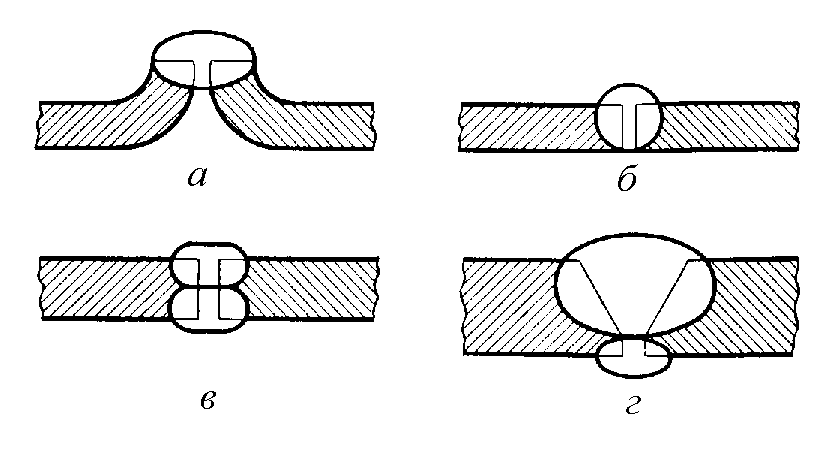 Рис. 6.4Зварні шви також поділяються за протяжністю – на неперервні і переривчасті; по положенню у просторі – на нижні, горизонтальні, вертикальні і стельові; за зовнішньою формою – на плоскі (рис. 6.5, а), угнуті (рис. 6.5, б) і опуклі (рис. 6.5, в).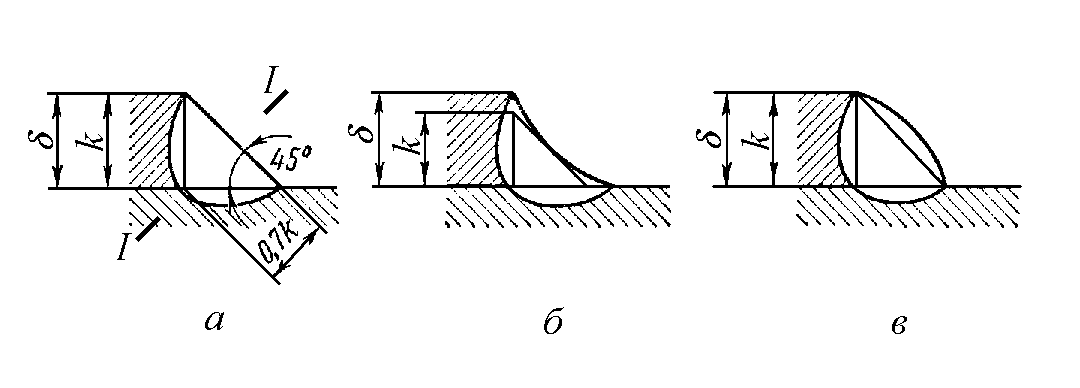 Рис. 6.5Треба відмітити, що раціональнішими є шви плоского і угнутого профілів. Угнутий профіль особливо доцільний при динамічних навантаженнях, так як забезпечує знижену концентрацію напружень. При ручному зварюванні звичайно застосовуються опуклі шви.Основним критерієм працездатності швів зварних з'єднань є їх міцність. Незважаючи на нерівномірність розподілу напружень по периметру шва, при розрахунках зварних з'єднань на міцність концентрацію напружень не враховують. Такий розрахунок умовний, однак виправданий практикою експлуатації.Стикові зварні з'єднання розраховують тільки за нормальними напруженнями розтягу (стиску):	P  ,	(6.4)р,ср,с lде  P  – зовнішня сила розтягу (стиску) з'єднання, – товщина елементів з'єднання, l – довжина шва, р ,с – допустиме напруження матеріалу шва.Напусткові	зварні	з'єднання	розраховують	тільки	на	зріз	за дотичними напруженнями зр .Небезпечним	тут	приймають	бісекторний	перерізI Iшвазаввишки приблизноk cos 450,7 k , де k – катет шва (рис. 6.5, а).Таким чином, розрахункову площу зрізу шва при його сумарній довжині l визначають із виразу:Азр 0,7 k l .При цьому рівняння міцності зварного шва на зріз має вигляд:P  P	,	(6.5)зр	0,7 k lзр де р ,с – допустиме дотичне напруження матеріалу шва.Наведені розрахункові формули (6.4) і (6.5) застосовуються для швів зварних з'єднань, навантажених осьовими силами, але не моментами. Останній випадок зустрічається рідко і тут не розглядається.Допустимі	напруження	зварних	швів	приймають	залежно	віддопустимого  напруження	 р основного  металу  конструкції,  способузварювання  та  характеристики  електродів.  Орієнтовано  для  стальнихконструкцій при статичному навантаженні:р 0,9...1,0р ,	ср ,0,6...0,65р .Значення	допустимого	напруження	при	розтягу	залежить	відграниці	текучості	 Тосновного	матеріалу	(з'єднуваних	деталей)	ідопустимого коефіцієнту запасу міцності n:	Т .р 	nДля	низьковуглецевої	сталі	приймають	n1,3...1,6 ,	а	длянизьколегованої сталі – n1,5...1,7 . Менші значення nрекомендується брати для маловідповідальних з'єднань і при легких режимах роботи, більші – у відповідальних (крани, ферми мостів і т. д.) і при важких умовах роботи.§ 25.3. Клейові і інші нероз'ємні з'єднанняКлейовим називається нероз'ємне з'єднання, яке отримують методом склеювання деталей із однорідних або неоднорідних матеріалів (сталі, чавуну, алюмінію та його сплавів, міді, латуні, скла, мармуру, пластичних мас, синтетичних матеріалів, тканин, гумових виробів, шкіри і т. ін.).Склеювання деталей із металевих матеріалів, матеріалів органічного та неорганічного походження засновано на утворенні міцних зв'язків між молекулами клейової плівки і поверхнями деталей.Такий вид з'єднання перспективний і постійно вдосконалюється.Основні переваги клейових з'єднань:корозійна і бензомаслостійкість;зменшення маси конструкції порівняно з іншими видами з'єднань;невисока концентрація напружень у місці з'єднання;можливість  з'єднання  практично  будь  –  яких  конструкційних матеріалів, однорідних і неоднорідних;можливість  з'єднання  деталей  практично  будь  –  якої  форми поверхонь склеювання;герметичність і достатня надійність з'єднання;висока втомна міцність, яка перевершує в ряді випадків міцність паяних і зварних з'єднань;відсутність короблення з'єднуваних деталей;значно менша, ніж при зварюванні і клепанні, собівартість;міцність і щільність з'єднання.Основні недоліки клейових з'єднань:«старіння», тобто зниження міцності з'єднання з часом;низька теплостійкість – міцність з'єднання порушується при порівняно невисоких температурах 60...100 °С. (деякі марки клеїв на основі елементоорганічних і неорганічних полімерів задовільно працюють при t 1000C , але не мають достатньої еластичності);невисокий	опір	проти	розтягу	і	зсуву,	особливо	в	разі нерівномірного відриву;необхідність старанного зачищення і припасування поверхонь.Незважаючи на перелічені недоліки, застосування клейових з'єднань у народному господарстві розширюється. Це виробництво електро- і радіообладнання, оптична, мебльова і деревообробна промисловість, авіація, виготовлення різального і вимірювального інструменту, будівництво, кріплення арматури, виготовлення оснастки і т. ін.Міцність клейового з'єднання залежить від площі склеювання. Найбільш міцним є з'єднання, яке працює на зсув або рівномірний відрив, коли напруження по всій площі розподілені відносно рівномірно.У випадку нерівномірного відриву застосовують комбіновані з'єднання – клейозаклепочні і клейозварні.Розрахункові формули на зсув (зріз) і відрив (розтяг – стиск) для клейових з'єднань мають вигляд:Pзр Aк зр ,	(6.6)Pр Aкр ,	(6.7)де P – діюча сила,Aк  – площа склеювання.При	цьому	допустимі	напруження	визначаються	із	відомих залежностей:	B ,	B ,зр 	nр	nде  межа  міцності  при  зсувіВ  60 МПа ,  межа  міцності  при  розтягуВ 50 МПа , а допустимий коефіцієнт запасу міцності n1,2...1,5 .Крім  клейових,  зварних  і  заклепочних  існують  також  інші  види нероз'ємних з'єднань.З'єднання	пайкою,	коли	деталі	з'єднуються	за	допомогою розплавленого припою. В якості припою застосовують метали і сплави, якіможна розділити на легкоплавкі (з температурою плавлення до300С ) ітугоплавкі  (з  температурою  плавлення  вище500С ).  До  легкоплавкихприпоїв належать сплави олова і свинцю, сплави олова, свинцю і кадмію. До тугоплавких – сплави срібла, міді і кадмію, сплави міді і нікелю, сплависрібла,  міді  і  олова.  Для  очищення  поверхні  деталей  перед  пайкою застосовують флюси (каніфоль, буру, кислотні і спиртові розчини ).Пайкою з'єднують вироби із сталі, чавуну, кольорових металів і сплавів, благородних металів. Таким способом можливо з'єднати також різнорідні матеріали: метал із склом, гумою, але для цього поверхню неметалевої деталі необхідно металізувати гальванічним способом.Паяні з'єднання широко застосовуються в приладобудуванні і електронній промисловості.З'єднання пресуванням (з натягом) отримують для деталей циліндричної форми при застосуванні пресових посадок.(з'єднання зубчастого колеса із валом, втулки із валом). При пресовій посадці вал виготовляють більшого діаметру, ніж діаметр отвору відповідної деталі. Тому їх з'єднання можливо за допомогою преса, який створює необхідну силу тиску. Отвір деталі перед посадкою можна також розігріти (гаряча посадка). При цьому на поверхні контакту деталей після посадки утворюються зусилля тиску, які і утримують деталі виробу разом. Такі посадки ще називають посадками з натягом.Такий спосіб з'єднання застосовують в машинобудуванні для збірки деталей, на які діють значні вібраційні і ударні навантаження.Слід відмітити, що з'єднання з натягом умовно відносять до нероз'ємних. При достатній міцності і твердості поверхні деталей вони можуть бути розібрані (розпресовані) і знову зібрані.З'єднання формуванням отримують заливкою металічних частин виробу рідкою пластмасою, гумою або іншою масою, яка після затвердіння утворює нероз'ємне з'єднання.Такий спосіб з'єднання широко застосовують як у промисловості, так і при виготовленні товарів народного споживання.Запитання для самоконтролюЯкі з’єднання називають нероз’ємними?Які переваги і недоліки заклепочних з’єднань?Напишіть основні формули розрахунку заклепочних з’єднань.Навести основні методи зварювання.Які переваги і недоліки зварних з’єднань?Напишіть основні формули розрахунку зварних з’єднань.Які переваги і недоліки клейових з’єднань?Яким чином здійснюється з’єднання пайкою?Як здійснюється з’єднання пресуванням і формуванням?ЛЕКЦІЯ 25РОЗ’ЄМНІ З’ЄДНАННЯ ДЕТАЛЕЙ МАШИНЗ’єднання деталей машин і інших технічних виробів, які розбираються і знову можуть бути зібрані без пошкодження їх складових частин називаються роз’ємними. До роз’ємних належать різьбові, шпонкові, шліцьові і штифтові з’єднання. Розглянемо докладніше основні їх типи.§ 26.1. Різьбові з'єднанняРізьбові з'єднання, здійснюються різьбовими кріпильними деталями (болтами, гвинтами, шпильками) або безпосереднім згвинчуванням деталей з різьбою. Завдяки зручності складання і розбирання та високій надійності різьбові з'єднання набули великого поширення.Основою різьбового з'єднання є різьба, яку отримують шляхом вирізання на поверхні деталей канавок по гвинтовій лінії.Розглянемо, як утворюється гвинтова лінія.Якщо прямий коловий циліндр огинати прямокутним трикутником (рис. 6.6) так, щоб точки одного з катетів АС збігалися з відповіднимиточками колаd2основи циліндра, то гіпотенуза АВ опише на бічнійповерхні циліндра гвинтову лінію.Кут, утворений гіпотенузою АВ, яка є розгорткою гвинтової лінії, і катетом АС (розгортка кола основи циліндра) називається кутом підйому гвинтової лінії . Відстань АВ між двома сусідніми точками гвинтової лінії,  які  лежать  на  одній  із  твірних  циліндра,  називається  кроком   pгвинтової лінії.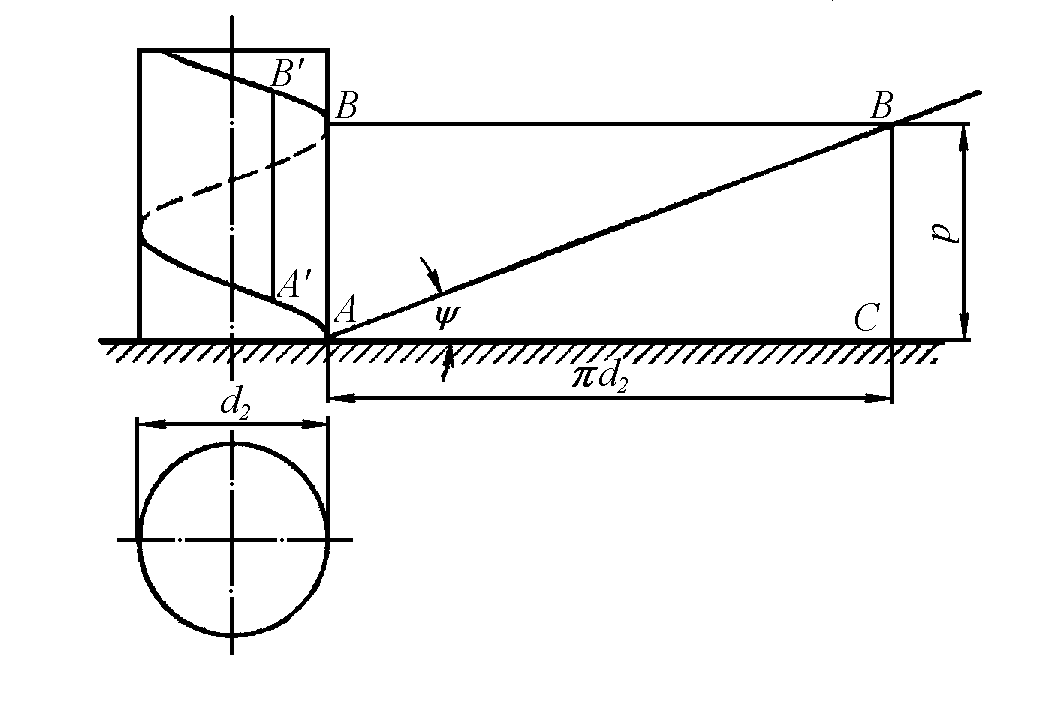 Рис. 6.6Якщо геометричну фігуру (трикутник, прямокутник, трапецію, сегмент), що лежить в одній площині з віссю циліндра, обертати навколо його осі так, щоб будь – яка з точок основи фігури ковзала по гвинтовій лінії, то контурні лінії заданої фігури опишуть гвинтову поверхню.Таким чином, різьбою називається поверхня, утворена при гвинтовому русі плоского контуру (трикутника, трапеції і т. д.) по циліндричній або конічній поверхні. Різьба, утворена на циліндричній поверхні, називається циліндричною, а на конічній – конічною.Циліндр або конус, бічна поверхня якого переходить у гвинтову поверхню, називається гвинтом – циліндричним або конічним Один оберт різьби (гвинтової лінії) на бічній поверхні циліндра (конуса) називається витком.Розглянемо основні геометричні параметри різьби.Контур перерізу різьби в площині, яка проходить через її вісь (вісь гвинта), називається профілем різьби. Очевидно, профілем різьби є та фігура, при гвинтовому русі якої утворюється різьба.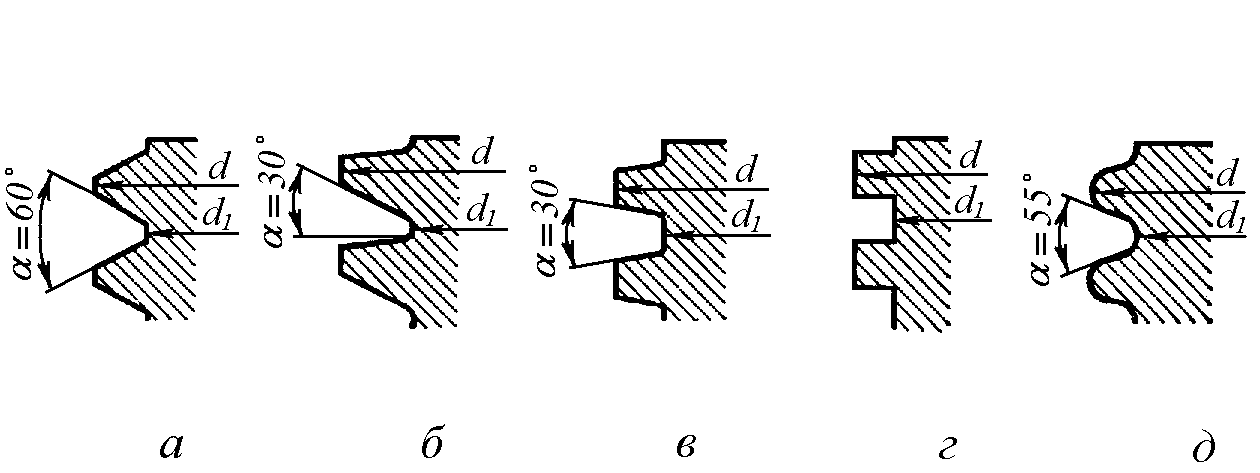 Рис. 6.7На рис. 6.7 показано п'ять основних профілів різьби: а – трикутна,б – упорна, в – трапецеїдальна, г – прямокутна, д – кругла.Із них найбільшого поширення набули в машинобудуванні трикутна (кріпильна різьба) і трапецеїдальна (ходова, яка призначена для передавання сили і руху в гвинтах пресів, домкратів, верстатів тощо).Відстань між сусідніми однойменними бічними сторонами профілю в напрямку, паралельному осі різьби, називається кроком різьби p .Якщо на видимій частині циліндра (конуса) гвинтова поверхня піднімається зліва направо, то різьбу називають правою (рис. 6.8, а, в), а якщо справа наліво, то лівою (рис. 6.8, б).Різьбу нарізують або накатують на циліндричному (конічному) стержні різьбонарізним інструментом (різець, плашка, фреза, гребінка, ролики). Якщо обід основи циліндра (обід торця заготовки для гвинта) поділити на кілька однакових частин (дві, три, чотири і т. ін.) і потім з розмічених точок нарізати різьбу, то  на  тілі  гвинта  (болта)  утвориться дво – (рис. 6.8, б), три – (рис. 6.8, в) і чотирьохзахідна різьба.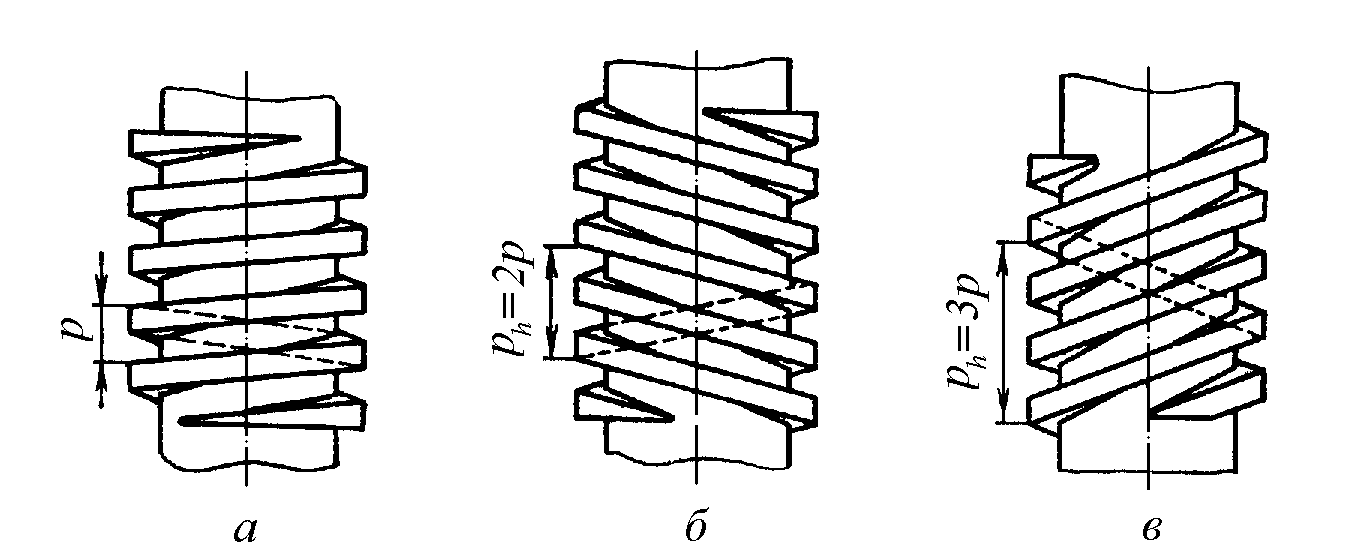 Рис. 6.8Багатозахідна  різьба	характеризується  кроком	p	і  ходомph .Відстань між найближчими однойменними бічними сторонами профілю, що належать тій самій гвинтовій поверхні в напрямі осі різьби, називаєтьсяходом різьбиph   (рис. 6.8, б, в). Для однозахідної різьби поняття кроку іходу збігаються (рис. 6.8, а).Для багатозахідних різьб хід дорівнює добуткові кількості заходів пна крок різьби:ph  n p .	(6.8)Різьбу також характеризують діаметри: зовнішній d , внутрішнійd1  ісереднійd2 :d2  d d1  2.	(6.9)Під кутом підйому різьби розуміють кут підйому гвинтової лінії нациліндрі з діаметром, який дорівнює середньому діаметру Кут підйому багатозахідної різьби дорівнюєd2 .tgphd2.	(6.10)Розглянемо класифікацію різьб за призначенням.Залежно від призначення різьби можна поділити на три групи: кріпильна, яка забезпечує міцність з'єднання; кріпильно – ущільнювальна, яка забезпечує міцність і герметичність з'єднання (арматура трубопроводів; з'єднування трубопроводів для рідин, пари і газів), цю різьбу часто роблять конічною; спеціальна, яку застосовують для передавання руху з зовнішнім навантаженням (гвинти вантажопідйомних, натискних пристроїв тощо).Кріпильна і кріпильно – ущільнювальна різьби, як правило, мають трикутний профіль, який забезпечує високу міцність різьби і найсприятливіші умови для самовідгвинчування.Різьби трикутного профілю поділяють на два основних типи.Метрична з великим і малим кроком, яка стандартизована дляd 0,25...600 мм ,p 0,075...6 мм , має кут профілю60і є основноюкріпильною  різьбою.  Циліндричну  метричну  різьбу  з  великим  кроком позначають	буквою	М	і	числом,	що	відповідає	її	зовнішньому(номінальному) діаметру, наприклад,М 22дляd 22 мм . У позначеннірізьби	з	малим	кроком	значення	кроку	вказують	співмножником,наприкладМ 24 2дляd 24 мм  іp 2 мм . Конічну метричну різьбупозначають буквами МК і співмножниками d  і  p , наприкладМК20 1,5дляd 20 мм іp 1,5 мм .Трубна циліндрична різьба дляd 1 / 8...6при28...11витках на1	(один  дюйм)  з  кутом  профілю55.  Її  позначення:2Трубдляd 2.  За  номінальний  діаметр  трубної  різьби	d	беруть  внутрішній діаметр труби (прохід у просвіті) в дюймах (125,4 мм ).Як	спеціальні	різьби	застосовують:	трапецеїдальну	дляd 10...640 мм,p 2...48 мм ,30;	упорну	дляd 10...600 мм ,p 2...48 мм ; нестандартну прямокутну.У деяких окремих випадках при важких умовах експлуатації (вагонні стяжки) або при частому згвинчуванні в забрудненому середовищі (пожежна і гідравлічна арматура), а також для накатки в тонкостінних виробах  (цоколі  і  патрони  електроламп)  застосовують  круглу  різьбу  ізd 8...200 мм ,p 2,54...6 ,35 мм .Розглянемо конструктивні форми різьбових з'єднань.Залежно від призначення різьбового з'єднання в машинобудуванні застосовують різні типи кріпильних виробів: болти, гвинти, шпильки, гайки, шайби, параметри і якісні характеристики яких стандартизовано.Болтом (рис. 6.9, а) називають циліндричний стержень з різьбою і головкою (шестигранною, рідше чотиригранною, півкруглою). Стержень болта з головкою може бути зроблений із шестигранного прутка або іншого профілю, що відповідає профілеві головки болта. Болти застосовують у з'єднаннях, в яких з'єднувані деталі мають відносно невелику товщину.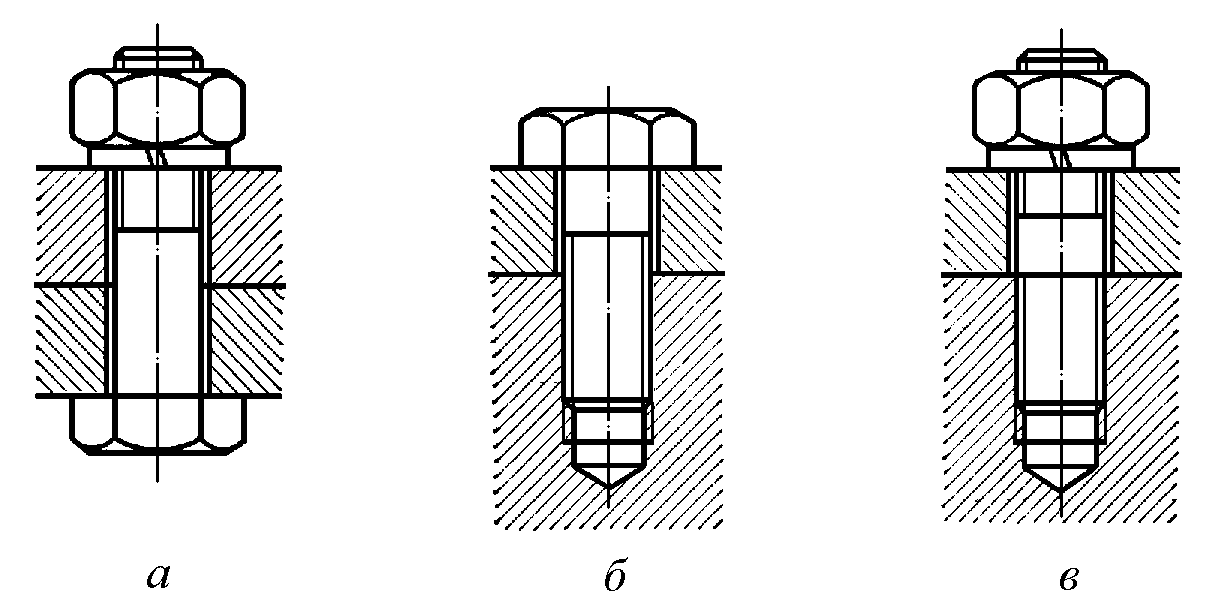 Рис. 6.9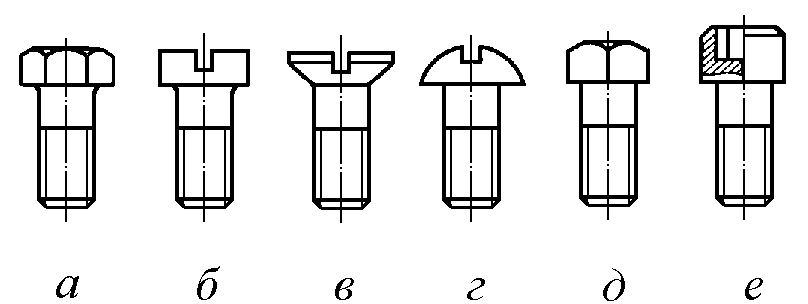 Рис. 6.10Гвинт (рис. 6.9, б) – це болт, гайкою якого є одна із скріплюваних деталей. Залежно від розмірів та призначення гвинти (болти) мають різні головки: шестигранні, циліндричні з шліцом під викрутку, потайні, циліндричні напівкруглі, чотиригранні, циліндричні з внутрішнім шестигранником під ключ (рис. 6.10).Шпилька (рис. 6.9, в) – це циліндричний стержень з гвинтовою нарізкою з обох кінців. Шпильки застосовують у тих випадках, коли болт не можна пропустити крізь занадто товсті деталі або коли необхідно часто виконувати операцію розбирання і збирання конструкції .Гайка – деталь з різьбовим отвором. Гайка є замикаючим елементом різьбового (болтового) з'єднання. Залежно від призначення гайки мають різну конструктивну форму. Найбільш поширеними є шестигранні гайки.Шайба (підкладна і стопорна) – це деталь невеликої товщини з круглим отвором для вільного проходу болта, гвинта, шпильки.Підкладну шайбу закладають між з'єднуваною деталлю і гайкою або між деталлю і головкою болта (гвинта) для вирівнювання і зменшення напруження зминання на опорній поверхні деталі і захисту поверхні від пошкодження. Стопорні шайби застосовують, щоб захистити гайки від самовідгвинчування.Існують також спеціальні болти (гвинти): фундаментні болти для з'єднання машин з фундаментом, розпірні болти для збереження сталої відстані між з'єднуваними деталями, анкерні болти для укріплення станин машин, які працюють з динамічними (ударними) навантаженнями, до фундаменту, відкидні болти для закріплення і вивільнення деталей у з'єднаннях, які часто розбирають, установочні гвинти для закріплення на валу установочних кілець, невеликих шківів, покажчиків, щоб запобігти зміщенню їх уздовж осі вала при невеликих осьових силах.§ 26.2. Розрахунок різьбових з'єднаньПереважна більшість болтів, гвинтів і шпильок працює зі значною попередньою затяжкою. В результаті затягнення болта (гвинта, шпильки) в його поперечному перерізі виникають поздовжня сила і крутний момент. Таким чином, стержень гвинта зазнає розтягу і кручення, а різьба гвинта піддається зрізу, згинанню і зминанню.При стандартизації різьбових виробів висота головки болтів і гайок встановлюється, виходячи із умови рівноміцності їх із стержнем болта (гвинта, шпильки) по різьбі. Тому для стандартних кріпильних виробів, які працюють при статичних навантаженнях, можна обмежитись розрахунком за основним критерієм працездатності – міцності стержня болта при одночасній дії розтягу і кручення.Небезпечним перерізом болта (гвинта, шпильки), що працює на розтяг або розтяг і кручення, приймають переріз в його нарізаній частині з розрахунковим діаметромdр d 0,94 p ,	(6.11)де d – зовнішній діаметр, p – крок різьби.Розглянемо характерні приклади розрахунків болтового з'єднання.Розрахунок	незатягнутого	болтового	з'єднання	під	дією зовнішнього осьового навантаженняНезатягнуті (ненапружені) болти, які навантажені осьовою силою, трапляються дуже рідко, наприклад хвостовик вантажного гака (рис. 6.11).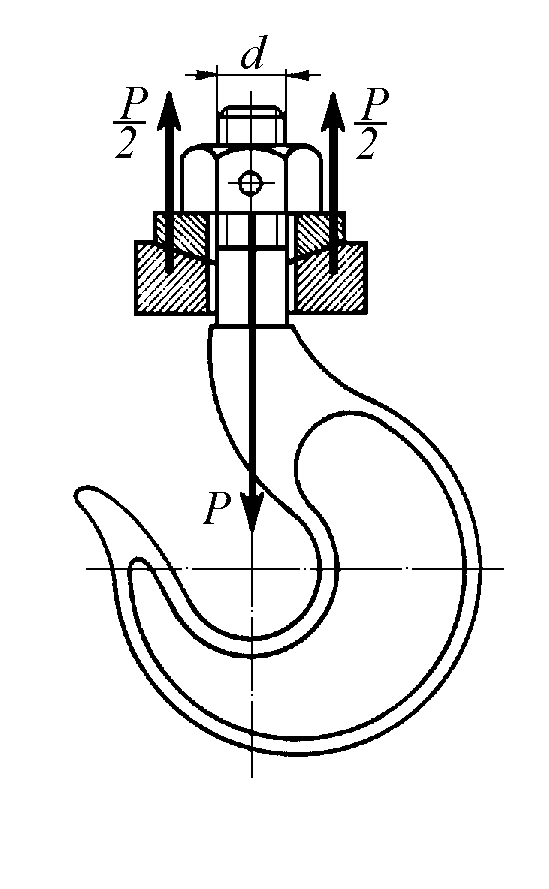 Рис. 6.11Незатягнуті	болти	розраховують	тільки	на	розтяг	за	умовою міцності:Pр Ap4Pd 2р ,	(6.12)де P — осьове навантаження, еквівалентне поздовжній силі,A  d	—p	4розрахункова площа поперечного перерізу болта,	 р —  допустименапруження на розтяг. Для болтів із вуглецевої сталі р 0,6Т .Із попередньої формули визначаємо розрахунковий діаметр різьби:d p  	.	(6.13)Знайшовшиd p , інші розміри різьби визначають за стандартами.Розрахунок затягнутого болтового з'єднання без зовнішнього навантаженняПрикладом	такого	з'єднання	є	кріплення	люків,	кришок,	до герметичності яких нема особливих вимог (рис. 6.12).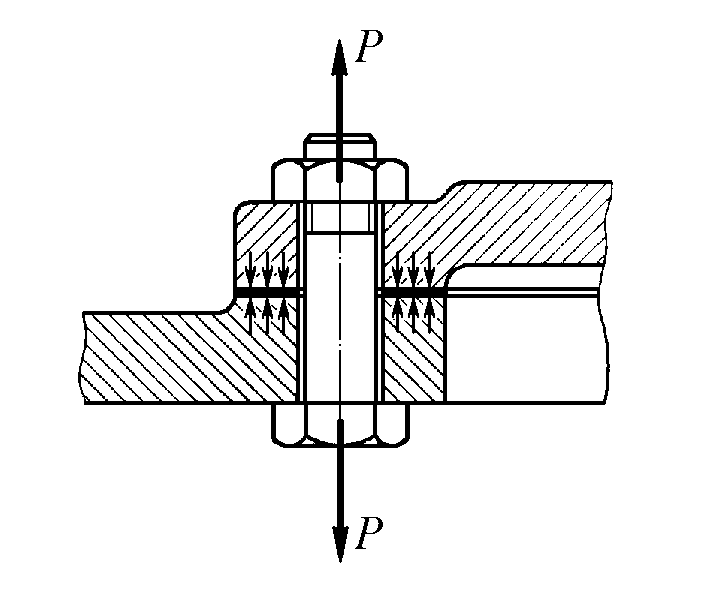 Рис. 6.12В результаті затяжки з'єднання болт отримає деформацію розтягу і кручення. В цьому випадку розрахунки проводять тільки на розтяг, а впливкручення при затягненні болта враховують коефіцієнтомkзат , значенняякого залежить від співвідношення параметрів різьби і умов навантаження.Для розрахунків метричної різьби можна прийняти Тоді із умови міцності на розтяг:kзат 1,3.d p  4 P0	p 5,2 P p ,	(6.14)де P0 kзат P 1,3 P— розрахункове осьове навантаження.Розрахунок	затягнутого	болтового	з'єднання	під	дією зовнішнього осьового навантаженняРозглянутий  приклад  характерний  для	герметичного  кріплення кришок резервуарів під тиском рідини або газу (рис. 6.13).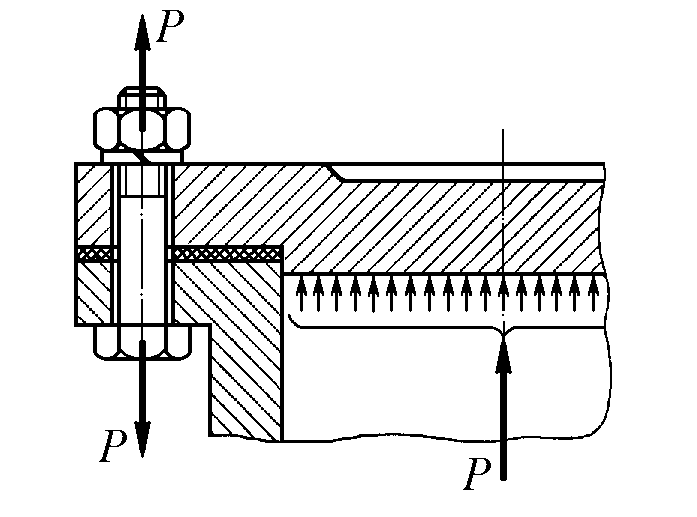 Рис. 6.13В даному випадку із урахуванням впливу кручення при затяжці для забезпечення нерозкриття стику і в залежності від пружних властивостейматеріалу  розрахункове  осьове  навантаженняP0 ( 1,4...1,8 )P .P0	приймають  в  межахПрийнявшиP0  1,8 P ,	отримаємо	наступну	формулу	длявизначення розрахункового діаметра різьби:d p  	.	(6.15)3.	Розрахунок	болтового	з'єднання,	під	дією	зовнішньої поперечної силиУ випадку, якщо болт поставлений в отвір із зазором (рис. 6.14, а),його  необхідно  затягнути  з  такою  силоюFr ,  щоб  сила  тертяRf міжповерхнями стичних деталей забезпечила нормальну роботу з'єднання без відносного зміщення його частин від поперечної сили Q .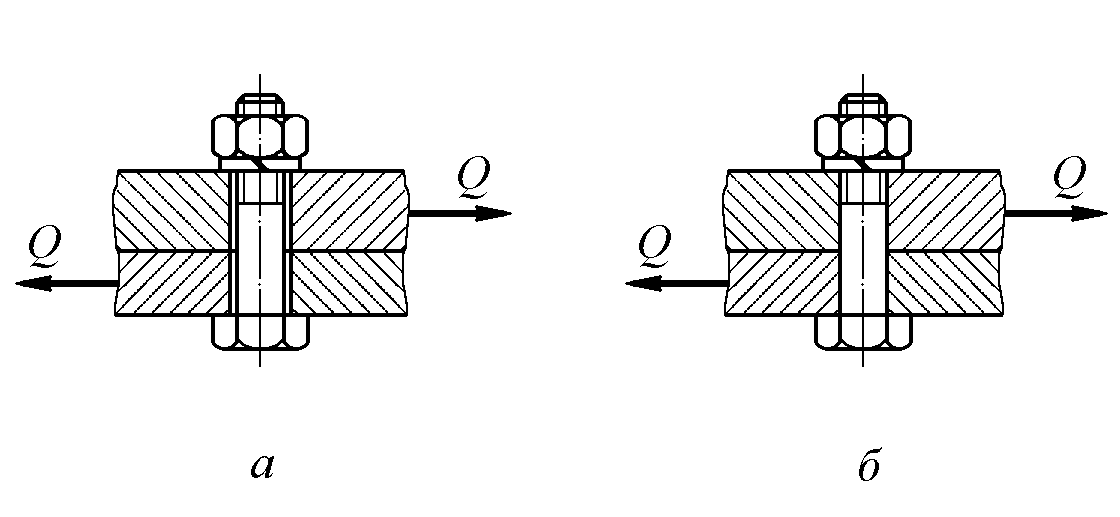 Рис. 6.14Зв'язок між силою тертя  Rfі силою затяжки  Frпри коефіцієнтітертя  f  і поперечній силі Q буде наступним:звідкиRf  f Fr( 1,2...1,3 )Q ,F ( 1,2...1,3 ) Q .	(6.16)r	fВраховуючи, що при цьому також відбувається розтяг і кручення болта при його затяжці, розрахункова формула діаметру болта має вигляд:d p 1,4Qf  p .	(6.17)У випадку, якщо болт поставлений в отвір без зазору (рис. 6.14, б), його діаметр визначають із розрахунків на зріз:зр QAзр	4 Qd 2 i зр (6.18)і перевіряють на умову міцності зминанню:зм QAзм		Q do min зм ,	(6.19)2 	0 	де	d0–  діаметр  стержня  болта  (ненарізаної  частини),Азр  	4	i	–розрахункова площа зрізу, i — кількість площин зрізу болта (при з'єднаннібільше ніж двох деталей),Aзм d0 min –  розрахункова  площа  зминаннястержня болта, min  – найменша товщина з'єднуваних деталейПри розрахунках різьбових з'єднань, які складаються із n болтів, треба врахувати, що розрахункова площа цих з'єднань збільшуються відповідно в n разів.§ 26.3. Шпонкові з'єднанняШпонковим називають роз'ємне з'єднання складових частин виробу із застосуванням шпонок.Шпонка – це елемент з'єднання, що встановлюється у пази стикованих деталей і перешкоджає їх відносному повороту або зсуву. Шпонки переважно застосовують для передавання обертального моменту від вала до шківа, зірочки, зубчастого колеса і т. ін. або навпаки.З'єднання деталей за допомогою шпонок можуть бути напруженими іненапруженими. З'єднання називають напруженими, якщо в їхніх деталях виникають напруження в процесі складання, тобто до  прикладення робочих навантажень. До напружених належать з'єднання клиновими шпонками, які добре сприймають ударні навантаження.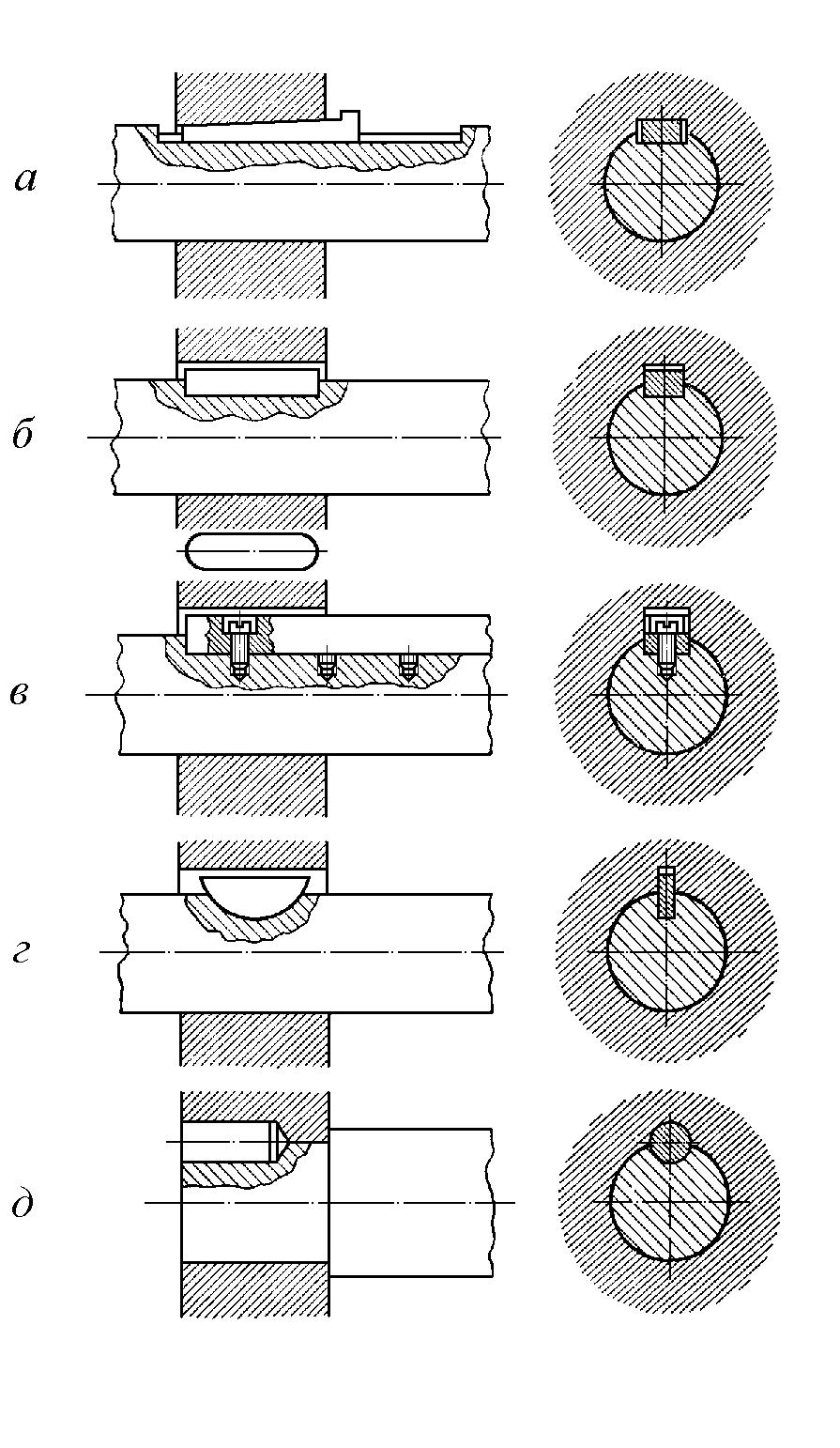 Рис. 6.15Клинова шпонка (рис. 6.15, а) має форму клина з уклоном верхньої грані 1 : 100 і монтується між валом і деталлю ударами молотка (забивна шпонка) або затягується насаджуваною на вал деталлю (закладна шпонка), що забезпечує напруженість з'єднання. Робочими поверхнями клинових шпонок є верхня і нижня широкі грані.Клинові шпонки застосовують у тихохідних передачах низької точності. При посадці зубчастого колеса, шківа, зірочки, муфти тощо на вал за допомогою клинової шпонки порушується центрування деталі і вала внаслідок зміщення осі отвору деталі відносно осі вала. Це приводить до порушення нормальної роботи передачі, збільшення биття або перекосу з'єднуваних деталей.Ненапружені шпонкові з'єднання здійснюють призматичними і сегментними шпонками.Призматичні шпонки (рис. 6.15, б) бувають зі закругленими торцями, плоскими торцями, одним закругленим і другим плоским торцем. У цих шпонках робочими є бічні грані.Крім звичайних призматичних шпонок застосовують напрямні шпонки, які кріплять до вала гвинтами (рис. 6.15, в). По цим шпонкам уздовж вала переміщують шестерні коробок передач, рухомі частини кулачкових і фрикційних муфт і т. ін.Сегментні шпонки (рис. 6.15, г) набули великого поширення в автотракторобудуванні, верстатобудуванні і літакобудуванні завдяки простоті виготовлення і зручності при складанні та розбиранні. Обертальний момент від вала до насадженої деталі (або від деталі до вала) передається бічними гранями шпонки. При передаванні великих моментів можна ставити в ряд по довжині вала дві або три шпонки.Розміри шпонок регламентовано відповідними стандартами, крім круглої циліндричної і конічної шпонок (рис. 6.15, д).Переваги шпонкових з'єднань:простота і надійність конструкції;легкість збирання і розбирання з'єднання;порівняно низька вартість.Недоліки шпонкових з'єднань:шпонкові пази істотно ослаблюють міцність стикованих деталей вала і насадженої на нього деталі;концентрація напружень, що виникають у зоні шпонкової канавки; знижує опір проти втомленості вала;складність забезпечення взаємозамінності призматичних шпонок через припасування або добирання шпонки по пазу (сегментні шпонки з глибоким пазом не мають цього недоліку і тому їх застосовують при масовому виробництві).Шпонки виготовляють із сталі Ст5, Ст6, 45, 50, 55, 60 та інших більш міцних марок з границею міцності В 590 МПа .Розміри шпонки вибирають за таблицями стандарту залежно від діаметра вала і роблять перевірочний розрахунок.З'єднання, здійснювані за допомогою призматичних або сегментних шпонок, перевіряють переважно на зминання робочих поверхонь шпонки і з'єднуваних деталей (рис. 6.16) за формулою:	F		2 M	,	(6.20)зм	t			зм Aзмd h t1  l pде  Ft2Mdколове  зусилля,  яке  діє  на  шпонку,  М	—  обертальниймомент на валу, d  — діаметр вала,Азм h t1 lpрозрахункова площазминання паза в маточині, h — висота перерізу шпонки, t1глибина пазавала, l pробоча довжина шпонки.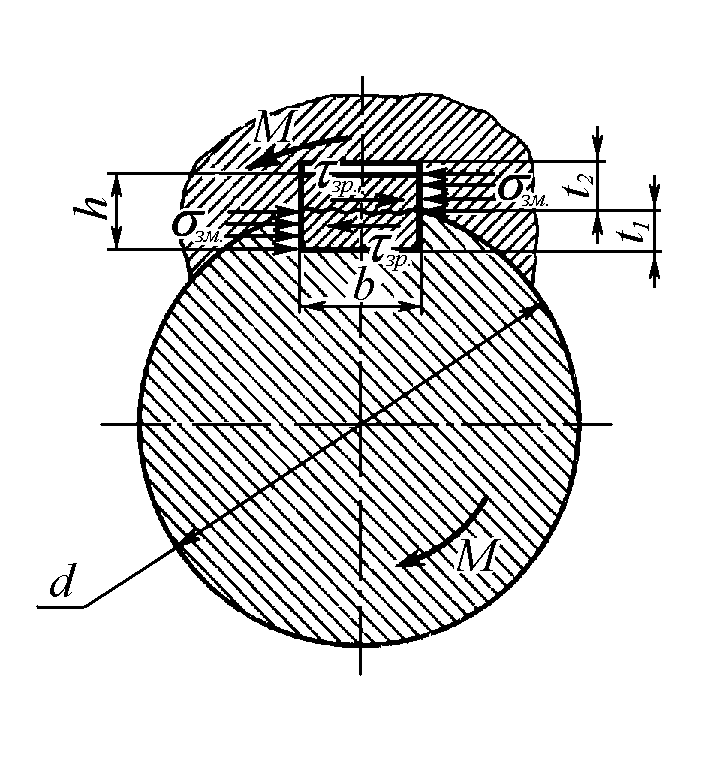 Рис. 6.16Сегментні  шпонки  на  відміну  від  призматичних  крім  зминання перевіряють також на зріз:зр Ft Aзр2 M d blp зр ,	(6.21)Азр d blpрозрахункова площа зрізу, b — ширина шпонки (рис. 6.16).Допустимі	напруження	при	розрахунках	шпонкових	з'єднаньприймаються наступними: зр 60...100 МПадопустиме напруження назріз,	зм 100...130 МПа–  допустиме  напруження  на  зминання  дляматочин із сталі і зм 50...70 МПа – із чавуну.Менші значення допустимих напружень вибирають при нерівномірних і ударних навантаженнях.§ 26.4. Шліцьові з'єднанняШліцьовим називається роз'ємне з'єднання складових частин виробу із застосуванням пазів (шліців) і виступів (зубів). Шліцьове або зубчасте з'єднання можна розглядати як багатошпонкове, в якому шпонки – зуби виготовлені разом з валом.У шліцьовому з'єднанні профіль перерізу зубів має прямокутну, евольвентну або трикутну форму (рис. 6.16).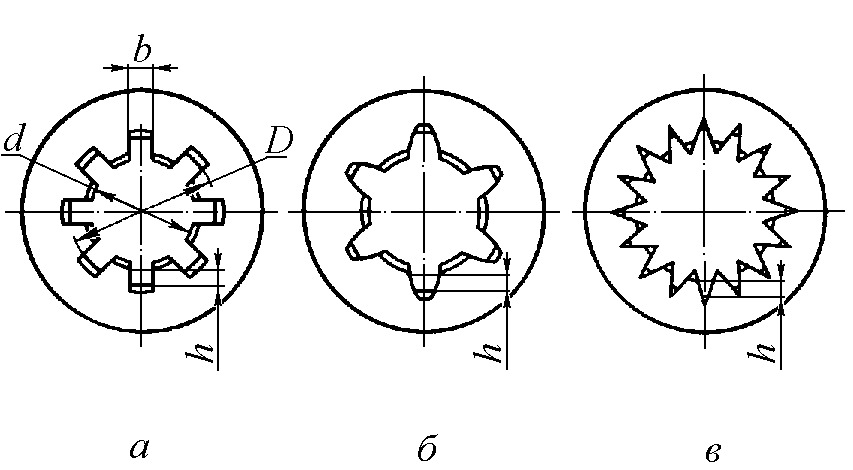 Рис. 6.17Найбільш  поширені  прямокутні   (рис. 6.17,   а)   і   евольвентні (рис. 6.17, б) зубчасті з'єднання, які стандартизовані і застосовуються в рухомих та нерухомих з'єднаннях. Останнім часом перевагу віддають евольвентним шліцьовим з'єднанням, оскільки їх можна виготовляти за допомогою устаткування для нарізування зубчастих коліс, а також внаслідок підвищеної міцності цих з'єднань і достатньої точності центрування стичних деталей.Шліцьові з'єднання з трикутним (рис. 6.17, в) профілем зубів менш поширені, ніж евольвентні і прямокутні, вони не стандартизовані. Завдяки великій кількості низьких зубів їх успішно застосовують у нерухомих з'єднаннях тонкостінних втулок або порожнистих валів, які передають невеликі моменти, а також коли потрібні відносно малі регулювальні повороти деталей.Шліцьові з'єднання можуть бути рухомими (встановлення рухомих шестерень коробок передач верстатів або автомобілів на шліцьовий вал) або нерухомими (нерухоме закріплення деталей на шліцьовому валу).Стандартом регламентовано три серії з'єднань з прямобічним профілем зубів: легку, в основному для нерухомих і малонавантажених з'єднань; середню, головним чином для рухомих середньонавантажених з'єднань з великою кількістю зубів, причому втулка переміщується по шліцах без навантаження (коробка передач); важку для передавання великих моментів і пересування втулки під навантаженням.Переваги шліцьових з'єднань порівняно із шпонковими:деталі краще центруються на валах і мають точніший напрям при осьовому переміщенні;внаслідок збільшення сумарної робочої поверхні зубів, зменшення глибини пазів і рівномірного розподілу навантаження по колу вала міцність з'єднання, особливо при динамічних навантаженнях, істотно підвищується.Усе це забезпечує велике поширення шліцьових з'єднань в автотракторній промисловості, верстатобудуванні, авіабудуванні та ін.Недоліком шліцьових з'єднань є складність технології їх виготовлення і висока вартість.Шліцьові з'єднання вибирають за таблицями стандартів залежно від діаметра вала.Вибране  шліцьове  з'єднання  перевіряють  на  зминання  активних поверхонь зубів і пазів за наступними формулами.Для прямобічних шліцівзм Ft Aзм2 MD d hl  z зм ,	(6.22)де	Ft2Mdсрколове  зусилля,	М	—  обертальний  момент  на  валу,dсрD d2— середній діаметр з'єднання, D і d  – відповідно зовнішній івнутрішній діаметр шліців,Азм hlp zрозрахункова площа зминаннязубів, h  — робоча висота зуба, l pзубів з'єднання.Для евольвентних шліцівробоча довжина зуба,  z  — кількість	P		2 M	,	(6.23)зм	t			зм Aзм0,8D dmlp zде Pt2Md– колове зусилля ,d D d2mzдіаметр ділильного кола,m —  модуль  зуба,  z  —  кількість  зубів,Азм 0,8 mlp z–  розрахунковаплоща зминання зубів евольвентного профілю, l pробоча довжина зуба.Допустиме напруження на зминання визначається якзм 	Т,	(6.24)де  n 1,25...1,4n Кзм Кдкоефіцієнт запасу міцності,  Tграниця  текучостіматеріалу	зуба,Кзм 4...5загальний	коефіцієнт	концентраціїнавантаження,Кд 2...2,5коефіцієнт динамічного навантаження.§ 26.5. Клинові і штифтові з'єднанняКлиновим називається роз'ємне з'єднання складових частин виробу із застосуванням деталі, яка має форму клина.Клинові з'єднання можна поділити на установочні та силові.Установочні (рис. 6.18, а) клинові з'єднання призначені для регулювання і встановлення потрібного відносного положення деталей, а силові (рис. 6.18, б, в) – для міцного їх з'єднання.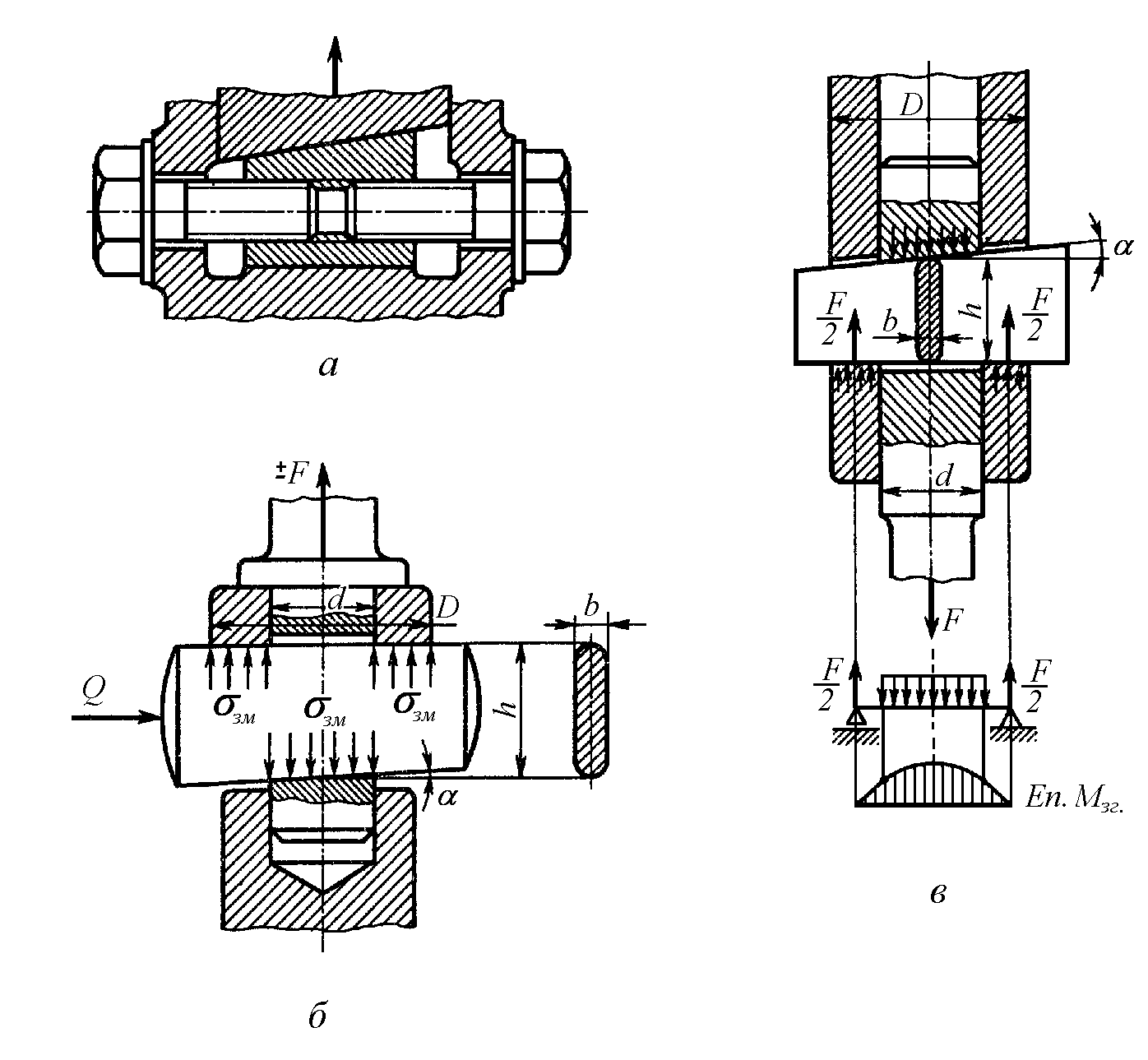 Рис. 6.18В свою чергу силові клинові з'єднання поділяють на ненапружені і напружені.Ненапружені (рис. 6.18, в) клинові з'єднання (до прикладення зовнішніх навантажень у деталях цього з'єднання напружень немає) застосовують при односторонніх навантаженнях.Найбільшого поширення набули напружені (рис. 6.18, б) клинові з'єднання (клин запресовується в отвір з'єднуваних деталей з деякою силою, що спричинює напруження до прикладення зовнішнього навантаження), які забезпечують достатню надійність у режимі змінних навантажень.Силові клини застосовують для з'єднання тяг, рознімних маховиків, поршневих штоків з повзунами, вкладишів та ін.Для забезпечення самогальмування приймають, що кут клина в силових клинових з'єднаннях дорівнює 1:100, 1:40 або 1:30, а в установочних — 1:10, 1:6 або 1:4.Переваги силових клинових з'єднань:простота конструкції, складання і розбирання;відносна дешевизна,можливість передавати значні навантаження.Недоліки:ослаблення з'єднуваних деталей отвором під клин;відносна складність обробки отворів;необхідність індивідуального припасування клина до отвору.При  конструюванні  клинового  з'єднання  орієнтовно  можна  братитовщину клина b 1 / 4...1 / 3d , висоту перерізу клинаh 3b.Вибрані розміри з'єднання можуть перевірятись за умовами (рівняннями) міцності на зминання, на зріз і на згин. Розрахункова схема клина на згин показана на рис. 6.18, в.Штифтовим називається роз'ємне з'єднання складових частин виробу із застосуванням штифта. При цьому штифти можуть бути циліндричними, конічними або фасонними.На рис. 6.19 показано різновиди штифтових з'єднань: за допомогою циліндричного штифта (а), конічного штифта (б, в), конічного розвідного штифта (г).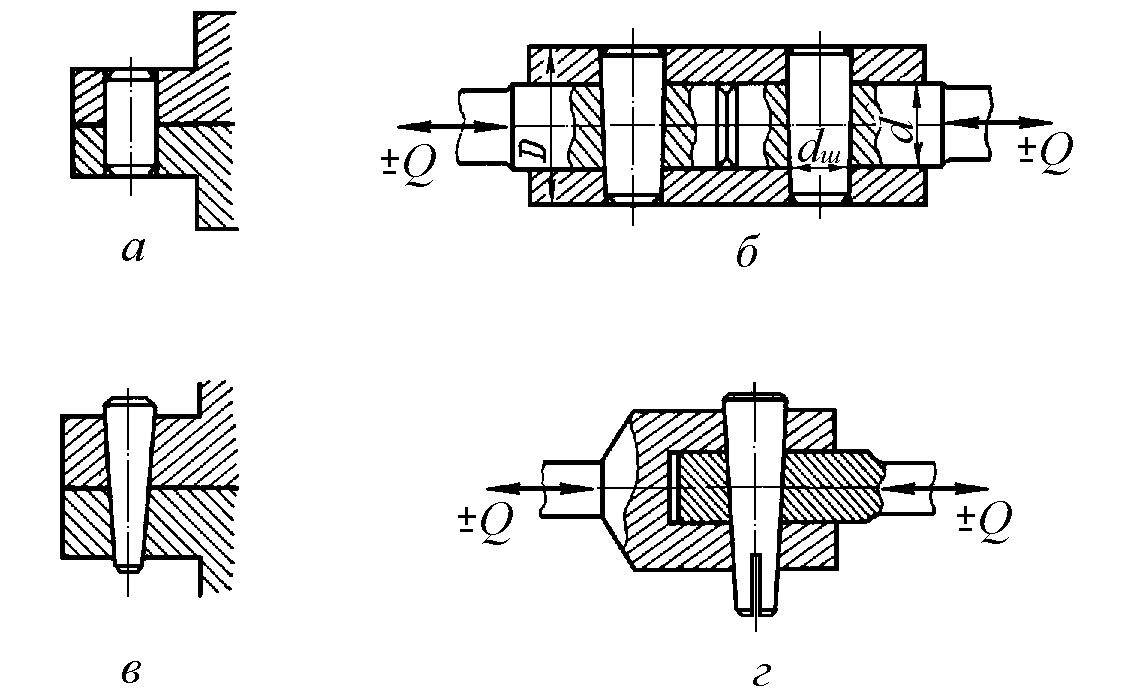 Рис. 6.19Циліндричні і конічні штифти застосовують як установочні (рис. 6.19, а, в) або для передавання відносно невеликих навантажень (рис. 6.19, б, г).Великого поширення набули гладкі конічні (конусність 1:50) і фасонні (циліндричні і конічні з видавленими або насіченими канавками, штифти, які забезпечують центрування з'єднуваних деталей і надійне самогальмування.При передаванні поперечного навантаження штифт працює на зріз і зминання і тому його розраховують на умову міцності зрізу і зминанню.Запитання для самоконтролюНазвіть основні види роз’ємних з’єднань.Дайте визначення різьбового з’єднання.Назвіть основні геометричні параметри різьби.Назвіть основні типи різьб.Які є основні конструктивні типи кріпильних виробів із різьбою?Чим відрізняється розрахунок незатягнутого і затягнутого різьбового з’єднання?Дайте визначення шпонкового з’єднання.Як класифікують шпонкові з’єднання?Напишіть основні формули розрахунку шпонкових з’єднань.Дайте визначення шліцьового з’єднання і його класифікацію.Напишіть основні формули розрахунку шліцьових з’єднань.Які переваги і недоліки шліцьових з’єднань порівняно із шпонковими?Які з’єднання називають клиновими? Назвіть їх основні види.Які переваги і недоліки клинових з’єднань?Що таке штифтове з’єднання?Назвіть основні типи штифтів і їх призначення.РОЗДІЛ 27ПЕРЕДАЧІ ФРІКЦІЙНІ, ПАСОВІ ТА ЛАНЦЮГОВІ§ 27.1. Загальні відомості про передачіМеханічні пристрої, що застосовуються для передавання механічної енергії від джерела до споживача із зміною кутової швидкості або виду руху, називають механічними передачами або просто передачами.Необхідність введення передачі між двигуном і виробничою машиною пояснюється багатьма причинами.Джерела руху — двигуни — працюють, як правило, в режимі високих кутових швидкостей, які забезпечують їм найбільшу потужність, к. к. д. і малі габаритні розміри. При цьому кутові швидкості валів виробничих машин відрізняються від кутової швидкості вала двигуна.Зміну швидкості виробничої машини, а отже, і значення обертального моменту вигідніше здійснювати за допомогою передачі, а не зміною кутової швидкості вала двигуна, оскільки при зменшенні кутової швидкості вала двигуна його потужність і к. к. д. знижуються.Двигуни, як правило, передають обертальний рух, а робочі органи машини іноді потребують зворотно-поступального, хитного, гвинтового та інших видів руху.Часто виникає необхідність передавати енергію від одного двигуна до кількох виробничих машин, вали яких обертаються з неоднаковими кутовими швидкостями.За способом передавання руху механічні передачі класифікують на передачі тертям — фрикційні, пасові, канатні і передачі зачепленням — зубчасті, черв'ячні, гвинтові, ланцюгові. Можливий і інший принцип класифікації механічних передач, згідно з яким їх поділяють на передачі збезпосереднім контактом (фрикційні, зубчасті, черв'ячні та ін.) і передачі з проміжною гнучкою ланкою (пасові, ланцюгові і канатні).В  кожному  передаточному  механізмі  існує  дві  ланки:  ведуча  іведена. В багатоступінчастих передачах існують також проміжні ланки.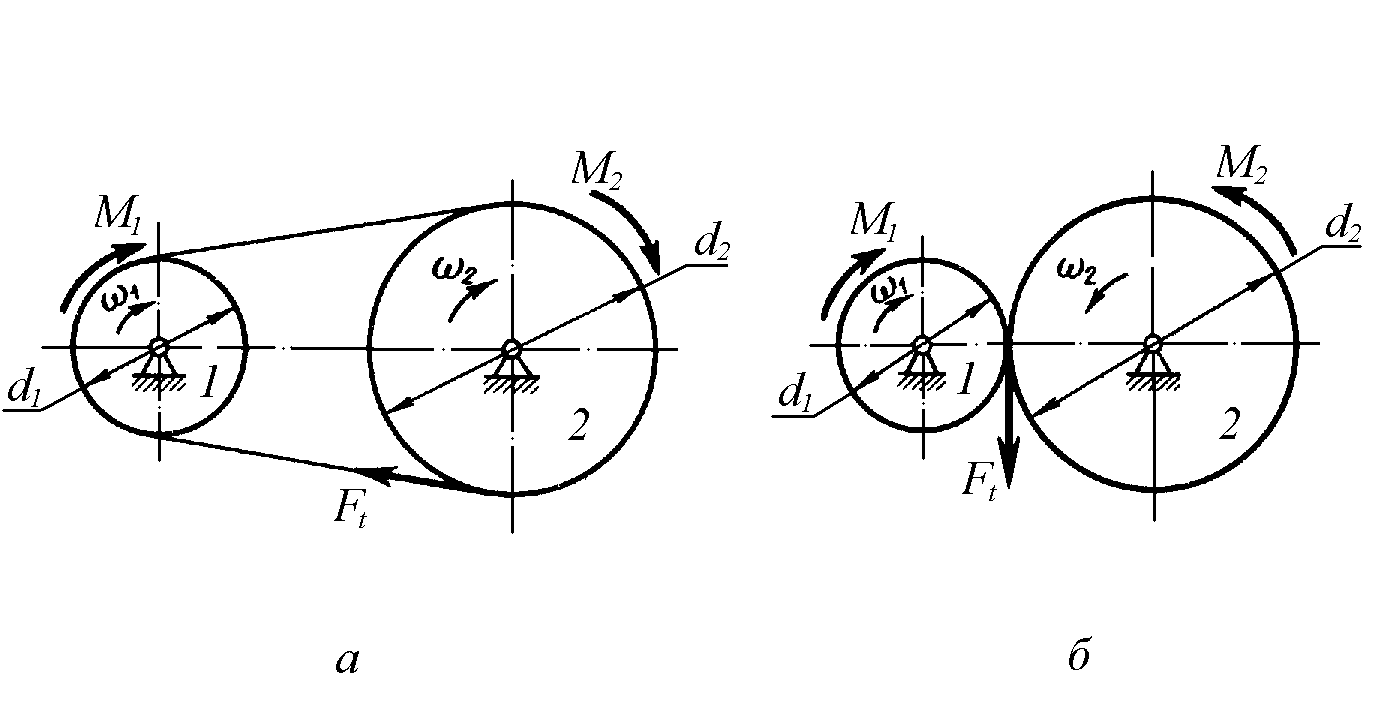 Рис. 6.20На рис. 6.18 схематично зображені передача з гнучкою ланкою (а) і пе6редача з безпосереднім контактом (б). Ведучі ланки і величини, які до них відносяться позначаються індексом 1, а ведені – індексом 2 .Визначимо параметри, якими характеризуються механічні передачі.Потужність ведучої і веденої ланок:N1  іN2 ,( Вт).Кутова швидкість ведучої і веденої ланок:1і 2 , рад / сабо частота їх обертання n1і n2 , об / хвНа підставі цих параметрів за формулами, відомими із теоретичної механіки, можна визначити інші параметри передачі:.Механічний коефіцієнт корисної дії (ККД) передачі:N2  .N1Механічний	ККД	характеризує	втрати	потужності	на	сили шкідливого опору в передачі (тертя рухомих частин, деформації робочихтіл і т. ін.). Для різних передач ККД знаходиться в межах залежить від їх конструктивних особливостей..Колові швидкості ведучої і веденої ланки:0,85...0,98   іd1 1	,2d2 2	,2де  d1 ,d2   – відповідно діаметри ведучої і веденої ланки (колеса, шківа,котка і т. ін.).Колові швидкості обох ланок при відсутності проковзування за величиною повинні бути однаковими:1 2 .7. Передаточне відношення (передаточне число).На	підставі	того,	що	при	відсутності	проковзування запишемо:1 2 ,звідкиd11   2d2	2212абоn1n2n1 d160d2 .d1n2 d2 ,60Відношення кутової швидкості ведучої ланки до кутової швидкості веденої називається передаточним відношенням:і1212n1n2d2  .	(6.25)d1Тобто, передаточне відношення характеризує відносну зміну кутової швидкості при передачі обертального руху від ведучої ланки 1 до веденої ланки 2 . Якщо передаточне відношення менше одиниці, то передача понижуюча, а якщо більше одиниці – то підвищуюча.Передачі закритого виконання, які призначені для зменшення кутової швидкості називаються редукторами, а для збільшення – мультиплікаторами.Передаточним числом передачі називається відношення завжди більшої кутової швидкості до меншої незалежно від того, яка ланка ведуча, а яка ведена:u max 1 .	(6.26)minНа відміну від передаточного відношення передаточне число не може бути меншим одиниці. Цілком зрозуміло, що для передач, які зменшують кутову швидкість (1 2 ), передаточне число і передаточневідношення  співпадають:u i12 ,  а  для  передач,  які  збільшують  кутовушвидкість ці величини обернено пропорційні: u 1 .i12Слід зазначити, що традиційно розрахункові формули на міцність передач містять, як правило, передаточні числа, а при кінематичних розрахунках, особливо багатоступінчастих передач з проміжними ланками, застосовують передаточні відношення.Обертальні моменти на ведучій і веденій ланках відповідно дорівнюють:M	N1 ,1M	N2  .2Визначимо співвідношення між обертальними моментамиM 1  іM 2 .Так якN2  N1 , тоM 2 2  M1 1 ,1M 2  M 12M 1 i12 .	(6.27)Якщо втрати в передачі невеликі, то ними нехтують і приймаютьM 2  M 1 i12 .	(6.28)ланці:Колове  зусилля  Ftвід  обертального  моментуМ 1   на  ведучійF 2 M 1d1N1 .1Обертальний момент М 2веденої ланки через рушійну колову силуFt  (при невеликих втратах на тертя) можна виразити як:d M 2  Ft	22 Ftd2 .	(6.29)2Визначимо  передаточне  відношення,  ККД  і  обертальний  моментМ 3	на	вихідному	валу	для	двохступінчастої	передачі.	Для	цьогопослідовно з’єднаємо дві окремих передачі (рис. 6.21).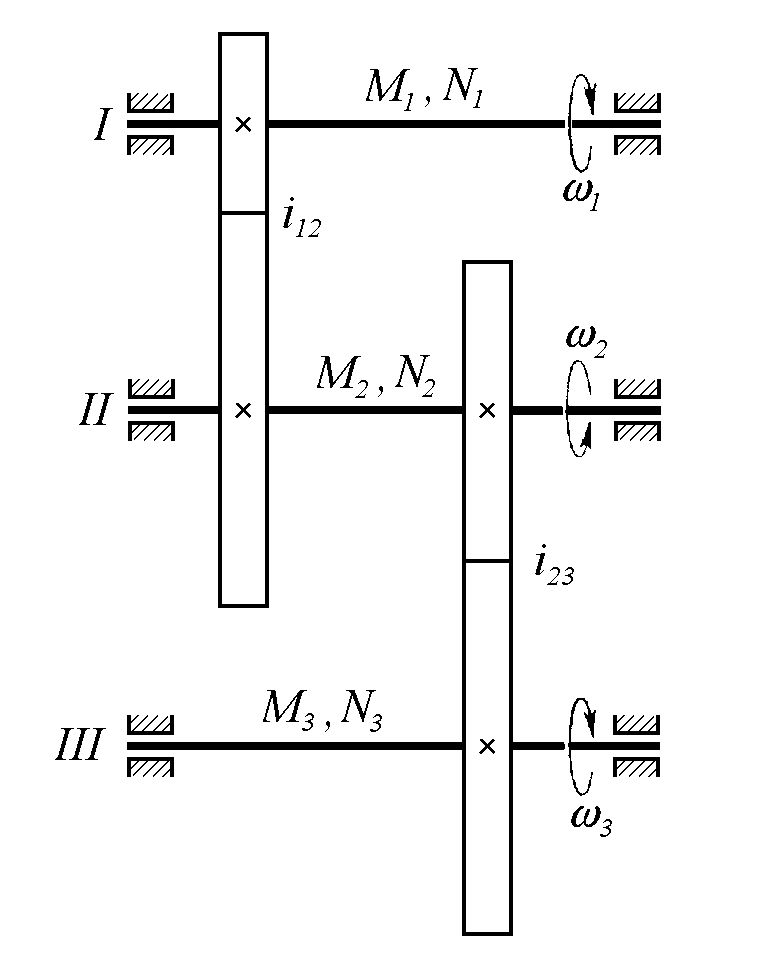 Рис. 6.21Передаточне відношення цієї передачі дорівнює:1 2	1i13 2	3Коефіцієнт корисної дії:	i12 i23 .313N2N1N3  N3N2	N112 23 .Обертальний моментМ 3  на третьому валу:M3 M 2 i2323 M1i12 i231223 M1 i1313 .В	загальному	випадку	для	багатоступінчастої	передачі	її передаточне відношення і ККД відповідно дорівнює:1	1 2  3n1i1n n2  3...4	ni12 i23 i34...in1 n ,	(6.30)1nNnN1N2  N3N1  N2N4 ...N3NnNn112 2334...n1 n,	(6.31)де i12 ,i23 ,i34 ,in1 n– передаточні відношення між кожною парою коліс,12 ,23 ,34 ,n1 n–	коефіцієнти  корисної  дії  кожної  пари  коліс  убагатоступінчастій передачі.Тобто, загальне передаточне відношення ряду послідовно з’єднаних передач дорівнює добутку їх передаточних відношень.Загальний ККД багатоступінчастої послідовно з’єднаної передачі дорівнює добутку ККД передач, що входять до її складу.Обертальний момент на n – му валу для такої передачі дорівнює:Mn M1 i1n 1n ,	(6.32)Обертальний момент на  n – валу багатоступінчастої послідовно з’єднаної передачі дорівнює добутку момента на ведучому валу, загального передаточного числа і загального коефіцієнта корисної дії.§ 27.2. Фрикційні передачіПередачі, в яких рух від одного вала до іншого передається силами тертя, що виникають між робочими поверхнями обертових котків, називають фрикційними.Для утворення сили тертя, достатньої для передачі заданого моменту від ведучого вала до веденого, у фрикційних передачах застосовують натискні пристрої із використанням сили ваги, пружин, системи важелів тощо.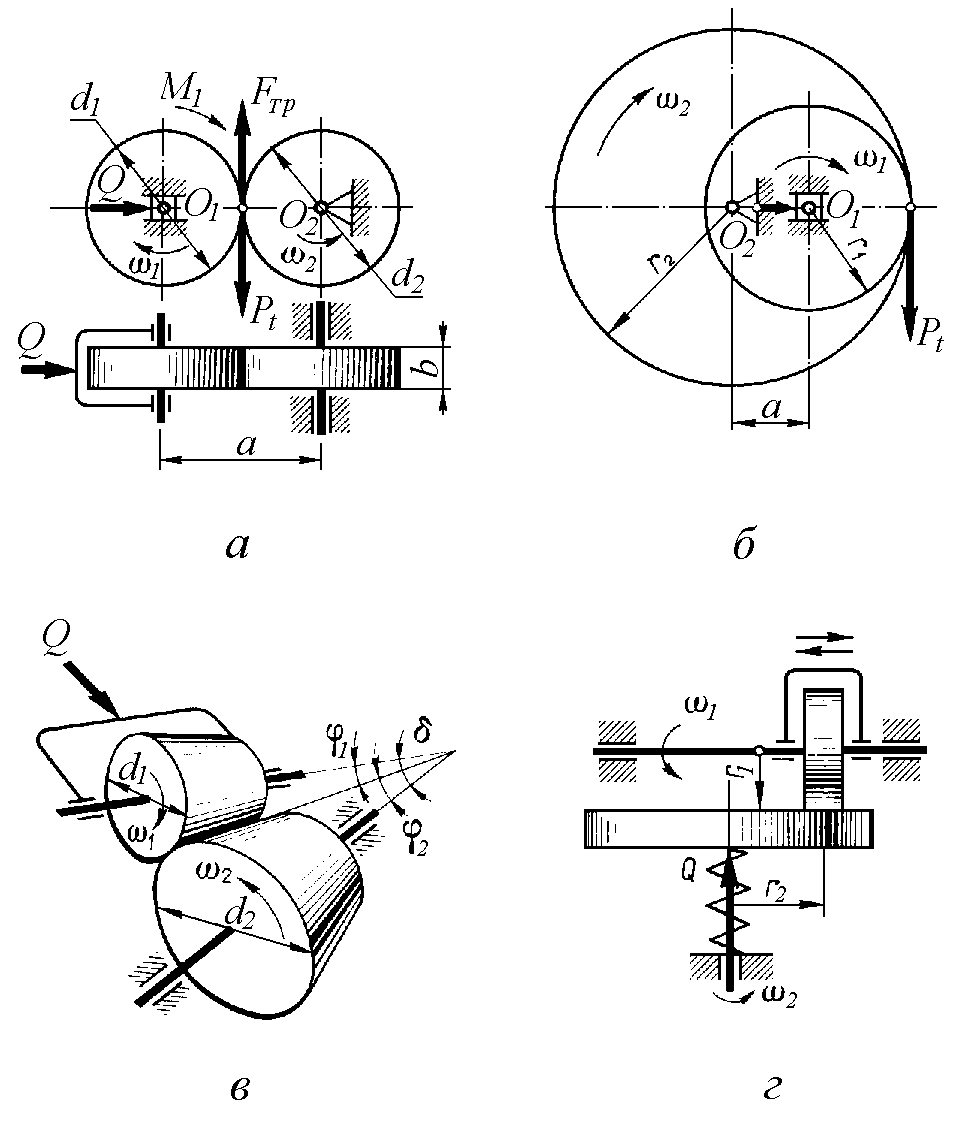 Рис. 6.22Залежно від призначення фрикційні передачі поділяють на передачі з умовно  сталим  передаточним  відношенням  між  валами  (передаточне відношення  не  може  бути  цілком  сталим,  оскільки  завжди  є  відносне проковзування котків, яке змінюється залежно від навантаження передачі) з паралельними (рис. 6.22, а, б) і пересічними (рис. 6.22, в) геометричними осями,  а  також  на  передачі  із  змінним  передаточним  відношенням  – варіатори (рис. 6.22, г).Переваги фрикційних передач відносно інших:простота конструкції;плавність і безшумність роботи;можливість безступінчастого регулювання швидкості, включення і виключення передачі без зупинки машини;при  перевантаженнях  відбувається  проковзування  (буксування) котків, яке захищає механізм привода від руйнування.Недоліки фрикційних передач:несталість передаточного відношення;обмеженість  потужностей,  що  можуть  ними  передаватись  –  до10...20 КВт(але силові фрикційні передачі із стальними загартованимикотками,	які	працюють	у	маслі,	можуть	передавати	значно	більшупотужність – до200...300 КВт ;великі навантаження на вали та їх опори (підшипники), що приводить до громіздкості конструкції і великих втрат енергії на подолання тертя в опорах;порівняно низький ККД (0,85...0,97 );підвищене і часто нерівномірне спрацювання активних (робочих) поверхонь котків.Через інтенсивне спрацювання активних поверхонь котків та значнеїх нагрівання колова швидкість силової передачі не повинна перевищувати7...10 м / с(при 7...10 м / скотки звичайно працюють у маслі).У машинобудуванні фрикційні силові передачі з умовно сталим передаточним відношенням використовують дуже рідко. Як приклад можна назвати фрикційні лебідки, які іноді застосовують у буровій техніці. Варіатори широко використовують у різних галузях промисловості. Їх часто застосовують у приводах транспортерів, зварювальних і ливарних машинах, металорізальних і інших верстатах.До матеріалів, що застосовуються для виготовлення фрикційних котків, ставляться такі вимоги: зносостійкість; високий коефіцієнт тертя, що забезпечує при невеликих силах стиску на стикових активних поверхнях котків достатні сили тертя для передачі заданого моменту; високий модуль поздовжньої пружності для забезпечення достатньої жорсткості котків.При передаванні порівняно великих моментів для обмеження габаритів передачі фрикційні котки виготовляють із загартованої шарикопідшипникової сталі (сталь ШХ 15). Котки звичайно працюють у масляній ванні. Часто застосовують також котки з чавуну з підвищеною поверхневою твердістю. Чавун може працювати в парі із сталлю.Для передавання невеликих моментів застосовують матеріали, що мають у парі з сталлю або чавуном підвищений коефіцієнт тертя: дерево, текстоліт, гетинакс, шкіру, гуму, прогумовану тканину, фібру. Перелічені неметалеві матеріали застосовують для робочої поверхні ведучого чавунного або стального котка. Ведений коток, як правило, виготовляють з чавуну або сталі без облицювального покриття.Розглянемо кінематичні співвідношення і зусилля у фрикційній циліндричній передачі із гладкими котками і паралельним розташуванням осей валів (рис. 6.22, а).Без  проковзування  (при  однакових  швидкостях  точок  контактів котків 1 2 ) передаточне число (передаточне відношення) передачі:u 12n1n2d2  .d1Проковзування котків, яке в дійсності зменшує кутову швидкість2 , враховується коефіцієнтом ковзання, який залежить від конструкції передачі,	навантаження,	матеріалу	котків	і	приймається	в	межах0,01...0,03.Тоді із урахуванням проковзування передаточне число дорівнює:u 	d2	.	(6.33)d1 1 Для  однієї  пари  котків  силових  передач  приймають передач приладів – u 25 .u 7 ,  дляНормальна	робота	(без	буксування)	фрикційної	передачі	будезабезпечена, якщо сила тертяFтр. , що виникає між котками при стисканніїх  із  силою  Q ,  буде  не  меншою  від  колової  силиFt ,  необхідної  дляпередавання моментуM 1 :Fтр Ft2M 1 ,dабоFTp d1  21f Qd1  M 2	1,	(6.34)де  f  — коефіцієнт тертя ковзання для матеріалів котків, який приймаєтьсяf 0,04...0,05для сталі і чавуну із змащуванням,f 0,15...0,20беззмащування,f 0,20...0,30для неметалічного котка.Застосувавши коефіцієнт запасу зчеплення k , отримаємо:f Qd1 2k M1 .Звідки необхідна сила притискання котків:Q 2 k M 1 .	(6.35)f d1Коефіцієнт	запасу	зчеплення	або	коефіцієнт	навантаження	kприймають  у  силових  передачахk 3...5 .k 1,2...1,5 ,  для  передач  приладів  –Фрикційні	передачі	розраховують	на	контактну	витривалість	і зносостійкість.При  стисканні  котків  силами  Q  в  місці  їх  стикання  на  поверхнівиникає місцева деформація стиску, яка є причиною утворення контактних напружень H .Для матеріалів, що підпорядковані закону Гука, модуль найбільших контактних напружень визначається за формулою Герца — Бєляєва:		Q Eзв.	(6.36)H	21 b звДля котків із сталі та інших матеріалів, коефіцієнт Пуассона яких0,3 , формулу (21) можна записати у вигляді:	0,418Q Eзв,	(6.37)Hзвде  Eзв 2E1 E2зведений модуль пружності котків,E1 ,E2 — модуліE1 E2d1 d2пружності  матеріалів взаємодіючих  котків,зв 2 d1d2 зведенийрадіус кривизни котків,d1 і d2діаметри циліндричних котків.При значних контактних напруженнях, які циклічно змінюються, на активних поверхнях котків виникають тріщини від втомленості, що приводить до поступового руйнування котків. Для запобігання цьому явищу,  розрахункові  контактні  напруження  не  повинні  перевищуватидопустимих, тобто умова контактної витривалості повинна мати вигляд:H H При проектному розрахунку циліндричної фрикційної передачі, котки якої виготовлені з матеріалів, що підпорядковані закону Гука, визначається міжосьова відстань а передачі із умови контактної витривалості:2	a u 130,418 	Eзвk M 1,	(6.38)H	f a uде u  – передаточне число фрикційної передачі, а  0,2...0,4ширини котків, b – ширина котків.– коефіцієнтВизначивши міжосьову відстань, діаметри і ширину котків можна розрахувати за формулами:d1 2a  ,u 1d2  d1 u ,	(6.39)b a a .Допустиме	контактне	напруження	H 1,2...1,5 HB,МПа–	длястальних котків без змащування, H 2,4...2,8 HB,МПа–– для стальнихкотків із змащуванням, H  1,5В.зг.–– для чавунних котків, де  HB  ––число  твердості  за  Брінеллем, згинанні.В.зг.––  границя  міцності  чавуну  приДля котків з робочою поверхнею з дерева, шкіри, гуми та інших матеріалів, які не підпорядковані закону Гука, параметри передачі визначають із розрахунку на зносостійкість за допустимим навантаженням q , яке діє на одиницю довжини контактної лінії:q Q 2 k M 1  q.	(6.40)b	b f d1Із	урахуванням	(6.39)	отримуємо	формулу	для	проектного розрахунку:a 	.	(6.41)Допустиме	навантаження	qорієнтовно	приймається:q40...80 Н / мм–– для пластмас, q2,5...5,0 Н / мм–– для деревини,q10...30 Н / мм–– для резини, q15...25 Н / мм–– для шкіри.§ 27.3. Пасові передачіПередача руху, що здійснюється за допомогою гнучкї в'язі за рахунок тертя між пасом і шківом, називається пасовою. Пасова передача складається з двох або більшої кількості шківів і безкінечного паса, надітого на шківи з натягом (рис. 6.23).Залежно від призначення передачі та взаємного розміщення осей валів пасові передачі класифікують на відкриті з паралельними  осями валів і обертанням їхніх шківів в одному напрямі (рис. 6.23, а); перехресні з паралельними осями валів і обертанням шківів у протилежних напрямах (рис. 6.23, б); кутові з осями валів, які схрещуються або перехрещуються (рис. 6.23, в); напівперехресні з перехресними осями валів (рис. 6.23, г).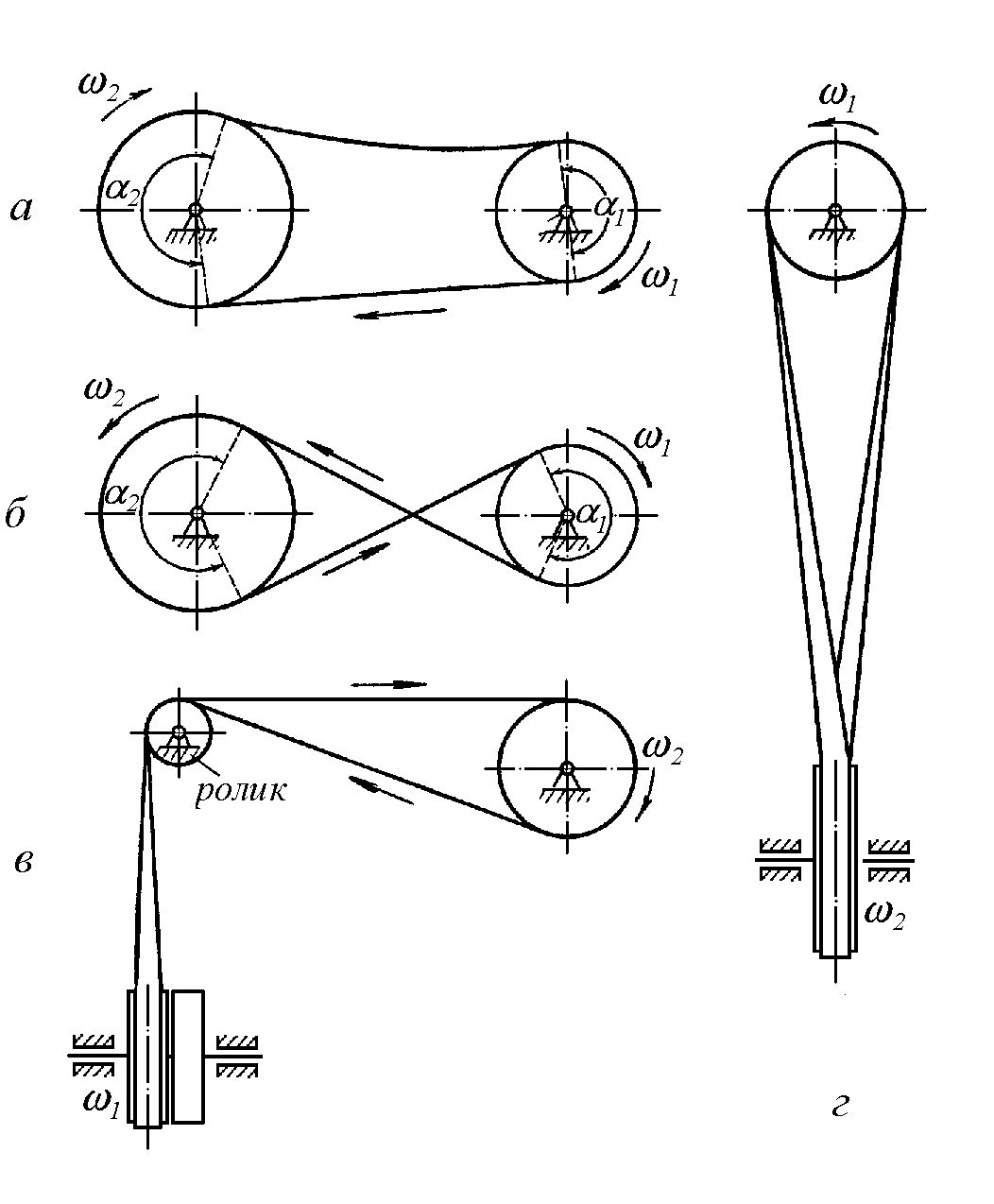 Рис. 6.23Залежно від форми поперечного перерізу паса розрізняють наступні види пасових передач: плоскопасові з прямокутним профілем поперечно перерізу паса (рис. 6.24, а); клинопасові з трапецієвидним профілем поперечного перерізу паса (рис. 6.24, б); поліклинопасові, що мають поздовжні клинові виступи – ребра на внутрішній поверхні паса, які входять у кільцеві клинові канавки шківів(рис. 6.24, в); круглопасові з круглим профілем поперечного перерізу паса (рис. 6.24, г).Крім названих видів пасових передач у машинобудуванні також широко застосовують передачі із зубчастими пасами (рис. 6.24, д), які забезпечують постійне значення передаточного відношення і добру тягову здатність.Найбільшого поширення набули відкриті плоско – і клинопасові передачі (клинові, поліклинові зубчасті паси можна застосовувати тільки у відкритих передачах).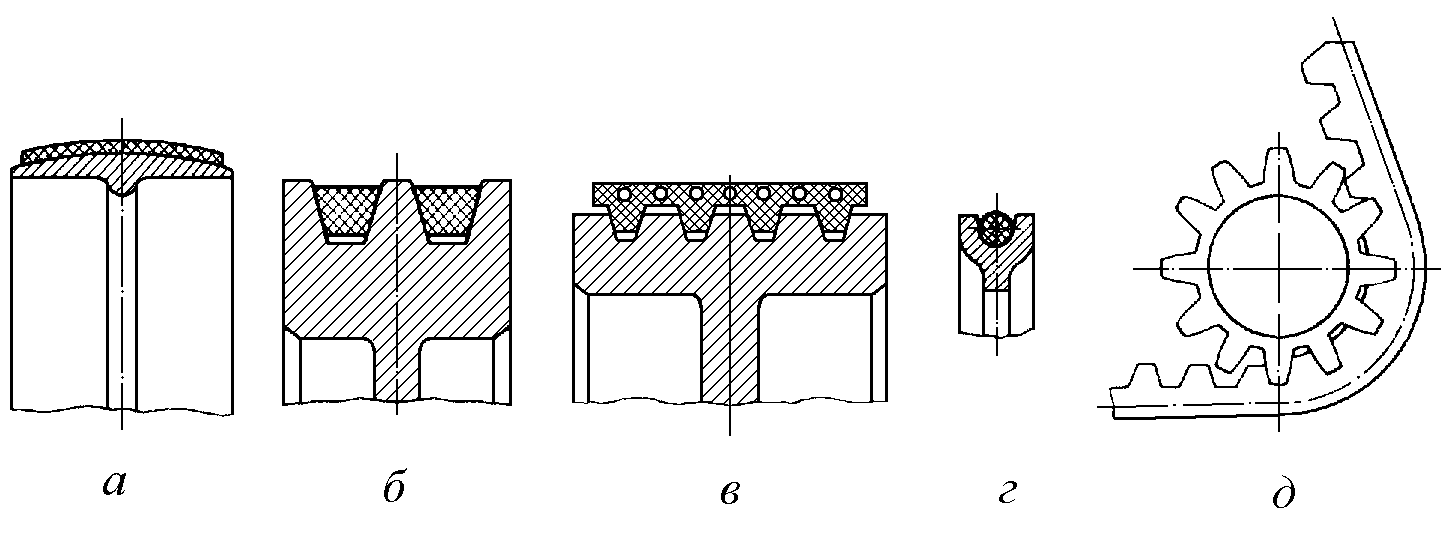 Рис. 6.24Переваги пасових передач:– можливість передавання енергії на значні відстані:amax 12...25 мплоскими пасами іamax 6 ,0 м клиновими пасами;простота і низька вартість конструкції;плавність і безшумність ходу, здатність пом'якшувати удари завдяки еластичності паса і захищати механізм від руйнування при буксуванні і перевантаженні;можливість передавати потужності до 50 кВт ( рідко до 300 кВт)при коловій швидкості до30 м / с ;простота обслуговування і догляду.Недоліки пасових передач.нестале передаточне відношення, яке змінюється залежно від навантаження внаслідок пружного ковзання;відносно великі габарити передачі і невисока довговічність паса (особливо у швидкохідних передачах);витягування паса в процесі експлуатації передачі приводить до необхідності застосування додаткових натяжних пристроїв або до частого перешивання плоского паса;неможливість застосування у вибухонебезпечних приміщеннях внаслідок електризації паса;великі навантаження на вали та їх опори (підшипники);Незважаючи на ці недоліки, пасові передачі широко використовуються в промисловості і народному господарстві. У будь-якій галузі машинобудування і приладобудування можна зустріти плоскопасову або клинопасову передачу: приводи насосів, вентиляторів, транспортерів, приводи комбайнів та інших сільськогосподарських машин; приводи машин у текстильній, автомобільній, тракторній, хімічній, нафтовій та інших галузях промисловості.Плоскопасові передачі рекомендується застосовувати при високих колових швидкостях, великих міжосьових відстанях та підвищених вимогах до плавності і еластичності роботи передачі.Клинопасові і поліклинопасові передачі застосовують при порівняно великих передаточних відношеннях, вертикальному і похилому розташуванні паралельних осей валів, потребі у малогабаритності передачі і менших навантажень на опори валів, передаванні енергії на кілька валів.Круглопасові передачі призначені в основному для передавання малих потужностей і тому менше поширені (швейні машини, радіоапаратура, прилади, настільні верстати, машини домашнього вжитку).Тяговим елементом пасових передач є пас, від якості якого залежать довговічність і нормальна робота передачі.До нього ставляться наступні вимоги: достатня міцність, надійність і довговічність, невисока вартість матеріалу паса, висока тягова здатність та еластичність, відносно високий коефіцієнт тертя між пасом і шківом.Плоскі приводні паси мають прямокутний поперечний переріз і являють собою гнучку скінчену або рідше безконечну стрічку з прогумованої бавовняної тканини або шкіри.Шкіряні паси мають високу тягову здатність, пружність і еластичність, але мають також високу вартість.Зубчасті паси можуть передавати енергію при незмінному передаточному відношенні з високими коловими швидкостями. Ці паси виготовляють з армованого металевим тросом неопрену, значно рідше використовують пластмасу (поліуретан). Для використання в кінематичних механізмах верстатів їх каркас виготовляють із скловолокна або поліамідного шнура.У поліклинових пасах несучий шар виготовляють у вигляді корд- шнура з хімічних волокон (віскоза, лавсан, скловолокно). Ці паси поєднують достоїнства плоских пасів — монолітність і гнучкість і клинових — підвищене зчеплення з шківом.Роботоздатність і довговічність пасів залежать від якості тканини, кордної нитки, поліамідних смол і каучуку. Застосування синтетичних матеріалів і стальних тросів істотно збільшує міцність і довговічність пасів. Нові плівкові паси, що виготовляються із пластмас на основі поліамідних смол, армованих кордом з капрону або лавсану, мають високу статичну міцність і міцність на втомленість.Кордтканинні або кордшнурові клинові паси загального призначення стандартизовані   і   використовуються    для   вентиляторів   автомобілів,тракторів і комбайнів.Гумотканинні паси при постійних навантаженнях мають добру тягову здатність і пружність при відносно низькій вартості Тому вони дуже поширені і працюють у широкому діапазоні потужностей (до 50 кВт) зі значними швидкостями (до 30 м/с).Шківи пасових передач виготовляють із сталі при30 м / сабо ізчавуну при менших швидкостях. У швидкохідних передачах рекомендується застосовувати шківи із алюмінієвих сплавів. Найпоширенішим матеріалом для виготовлення шківів являється сірий чавун СЧ 12-28 при 25 м / с , СЧ 15-32 і СЧ21-40 при 30 м / с .Розглянемо кінематичні і силові співвідношення у пасових передачах.На рис. 6.25 представлена схема відкритої передачі, яка складається із двох шківів і плоского паса. Частина паса, що набігає на ведучій шків називається ведучою (в даному випадку – нижня), а та, що набігає на ведений шків – веденою.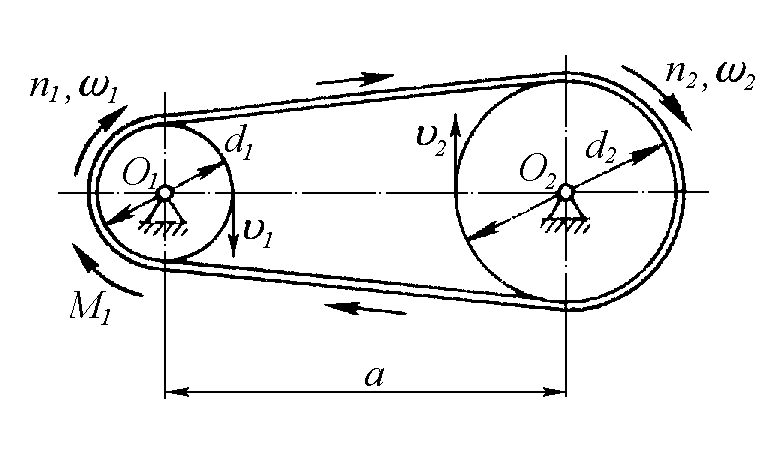 Рис. 6.25Довжина паса (довжина гнучкої нерозтяжної нитки) визначається за формулою:L 2a d	2	22d1   4 a.	(6.42)Чим коротшим буде пас, тим частіше він при даній швидкості додатково деформується при огинанні шківів і тим скоріше вийде з ладу внаслідок втомлюваності. Тому міжцентрову відстань вибирають із умови втомної довговічності паса за емпіричною формулою:a 0,1...0,7,абоa 1,5...2,0d1 d2 .Для визначення передаточного числа треба знати колові швидкостіведучого  і  веденого  шківів,  які  знаходимо  через  їх  відповідні  кутовішвидкості 1 , 2і діаметриd1 , d2шківів:d11 12d2 22Без пружного ковзання пасу по шківу при однакових лінійних швидкостях шківів (1 2 ) передаточне число (передаточне відношення) передачі дорівнює:u 12n1n2d2  .d1Пружне  ковзання  в  дійсності  зменшує  кутову  швидкість2 ,  ілінійну  швидкість  2веденого  шківа.  Це  зменшення  характеризуєтьсякоефіцієнтом пружного ковзання, який залежить від конструкції передачі, навантаження, матеріалів і приймається в межах 0,01...0,03 .Враховуючи ковзання, можна записати:2 1 1а передаточне число буде дорівнювати:u 	d2	.	(6.43)d1 1 Найменший кут обхвату (кут обхвату малого шківа) визначається співвідношенням:18057d2  d1 .1	aДля	плоскопасових	передач	рекомендовано1 150,	а	дляклинопасових1 120. Якщо  1виявиться меншим від рекомендованихзначень,  треба  збільшити  міжосьову відстань  або  встановити  натяжний ролик.Необхідну силу тертя між пасом і шківами, яка забезпечує передачу потрібного	(заданого)	моменту,	досягають	попереднім	(початковим)натягом паса. При цьому у гілках непрацюючого паса виникає сила  F0(рис. 6.26, а). Такі самі сили діють і при холостому ході передачі.При роботі (навантаженні) пасової передачі, тобто при прикладеннідо ведучого вала обертаючого моментуM 1 , а до веденого вала моментуопоруM 2,  який  направлений  протилежно  напрямку2 ,  сила  натягуведучої	частини	паса	збільшується	до	значенняF1 ,	а	веденої	–зменшується до значення F2(рис. 6.26, б).При цьому колова сила пасової передачі дорівнює:F 2 M 1t	d1Із умови рівноваги (при 1 const ) ведучого шківа:звідкиMO10,F  d11   2dF2	12M10 ,F1 F22 M 1d1Ft.	(6.44)Таким  чином,  колова  сила  дорівнює  різниці  між  силами  натягу ведучої і веденої частин пасу.Неоднаковий натяг паса і є причиною його пружного ковзання, яке характерне для всіх пасових передач (крім зубчастих).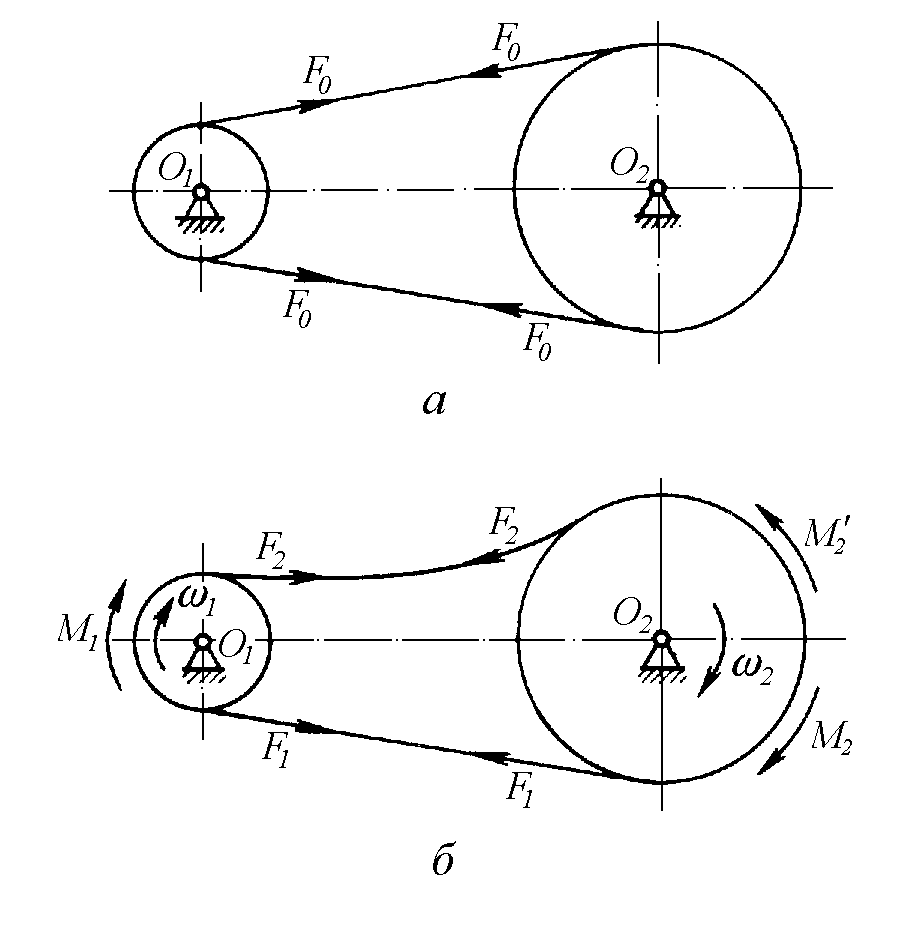 Рис. 6.26Визначимо  напруження,  що  виникають  у  пасі  під  час  роботи передачі. Ці напруження обумовлені згином паса при набіганні на шківи,дією відцентрових сил і сил розтягу.Нормальні напруження від розтягу паса:F1 	1AF1  ,bде  F1сила розтягу ведучої частини паса,А bплоща поперечногоперерізу паса, – товщина паса, b – ширина паса.Нормальні  напруження  згину в  місці набігання  пасу на  меншийшків (ведучій шків діаметромd1 ):	E,зг	d1де E – модуль поздовжньої пружності паса.Нормальні напруження від дії відцентрових сил:q0 	,де q – густина паса (маса 1 мпаса із площею перерізу 1 м2 ).Максимальні напруження виникають у місці набігання пасу на шків меншого діаметру і дорівнюють:max 1  зг F1   Eb	d1q0 .	(6.45)Треба зауважити, що основним методом розрахунку пасових передач (крім зубчастих) є не розрахунок паса на міцність по максимальним напруженням, а розрахунок передачі за тяговою здатністю, який забезпечує високий ККД передачі при достатній довговічності паса. При цьому виходять із того, що пасова передача повинна передавати максимально можливе колове зусилля без буксування. На відміну від пружного ковзання, яке є нормальним і закономірним явищем пасових передач,    буксування    є    наслідком    перевантаження    і    вважаєтьсянеприпустимим.Але із збільшенням  Ftзростає і ковзання, яке може перерости вбуксування, тому що збільшується різниця між силами натягу ведучої іведеної часин пасу ( FtF1 F2 ). Провівши заміри Ftі , можна отриматиїх графічну залежність і визначити критичну точку початку буксування.При  цьому  на  практиці  зручніше  користуватися  залежністю  міжкорисним напруженнямk  Ft0	A(тобто зусиллямFt , що приходиться наодиницю площі перерізу паса) і коефіцієнтом ковзання , яка називається кривою ковзання. Такі криві, отримані експериментально для різних пасів, являються характеристикою їх тягової здатності і є критерієм працездатності пасових передач із тертям.§ 27.4. Ланцюгові передачіПередача руху між двома або кількома паралельними валами, що здійснюється зачепленням за допомогою гнучкого нескінченного ланцюга і зірочок, називається ланцюговою.У машинобудуванні і народному господарстві існують наступні види ланцюгів: вантажні, які застосовуються для підвішування, піднімання і опускання вантажу в різних підйомно – транспортних механізмах при швидкостях, які не перевищують 0,25...0,5 м/с; тягові, які застосовуються для транспортування вантажів (транспортери, елеватори, ескалатори) при невеликих лінійних швидкостях – до 2…4 м/с; приводні, що використовуються для передавання енергії в широкому діапазоні швидкостей з сталим передаточним відношенням.Далі будемо розглядати тільки приводні ланцюги (рис. 6.27).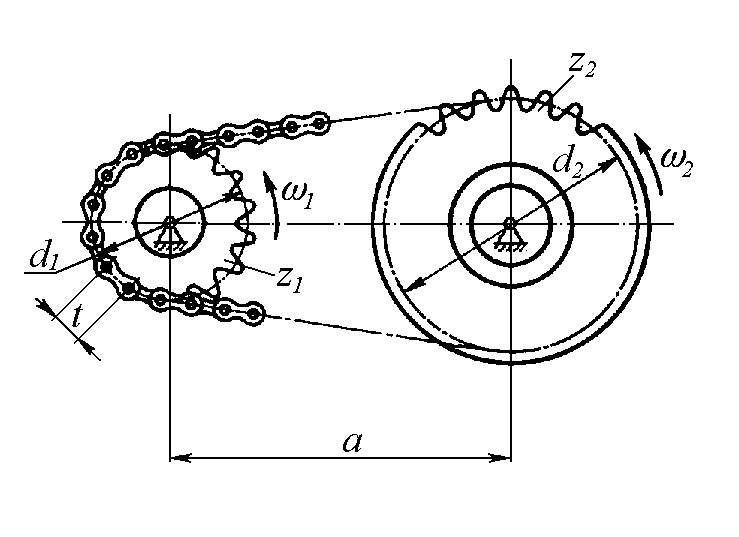 Рис. 6.27Приводні ланцюги — роликові, втулкові і зубчасті – застосовують у велосипедах, мотоциклах, сільськогосподарських машинах, верстатах, транспортерах, комбайнах, приводах допоміжного механізму прокатного устаткування, приводах підйомно – транспортних машин і т. ін.Переваги ланцюгових передач:можливість передавати потужності на значні відстані ( а 8 м ) при передаточному відношенні i 6 ;порівняно невеликі (менші, ніж у фрикційних і пасових передачах)навантаження на вали та їх опори;великий діапазон потужностей: від часток кіловата до сотень кіловат (відомі передачі потужністю до 4000 кВт) і великий діапазон швидкостей: від часток м/с до 30...35 м/с; роликові втулкові ланцюги допускають швидкість до 10... 15 м/с;можливість передавати рух одним ланцюгом кільком валам із однаковим або протилежним напрямом обертання;високий ККД:0,94...0,98(при передаванні повної потужності,старанному догляді і доброму мащенні).Недоліки ланцюгових передач:ланцюгові передачі дорожчі, потребують вищої точності встановлення валів, ніж пасові передачі, і складнішого догляду – мащення, регулювання;складність мащення шарнірів збільшує їх спрацювання, внаслідок чого ланцюг витягується і потребує встановлення натяжних пристроїв, строк служби передачі скорочується;основною причиною спрацювання шарнірів (крім недостатнього мащення), шуму, додаткових динамічних навантажень і нерівномірності обертання веденої системи є те, що ланцюг складається з окремих ланок, розташованих на зірочках не по дугах кіл, а по ламаних лініях.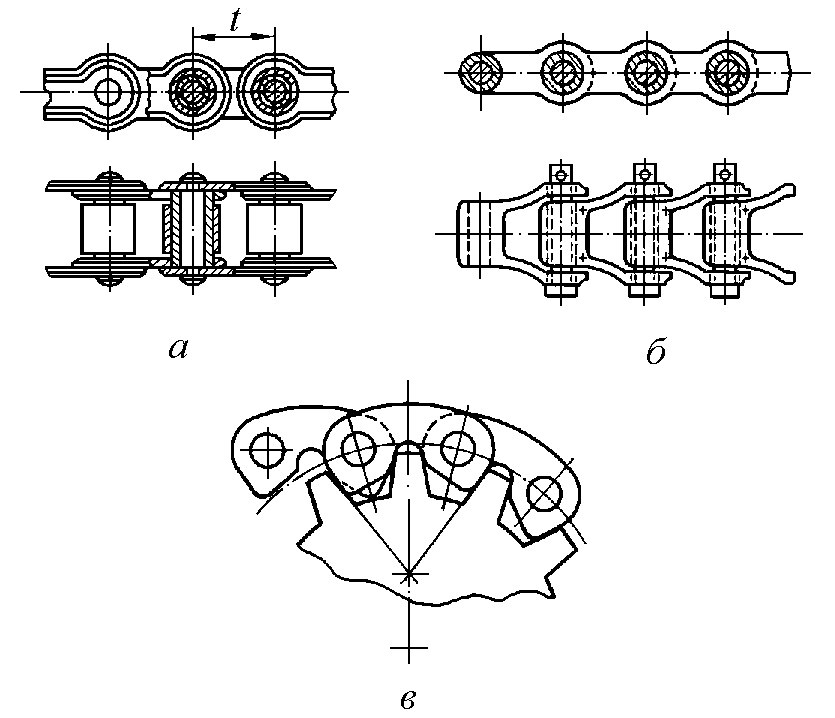 Рис. 6.28Ланцюгові передачі складаються із ланцюга і зірочок.Роликові ланцюги (рис. 6.28, а) виготовляють одно – і багаторядними. Звичайні однорядні роликові ланцюги мають по два ряди зовнішніх і внутрішніх пластин. На вісь, що зароблена у зовнішні пластини, надіта втулка, яка запресована у внутрішні пластини. На втулку насаджений ролик, який вільно обертається і перекочується по зубцям зірочки.Втулкові ланцюги (рис. 6.28, б) відрізняються від розглянутих тим, що в них немає роликів, тому зносостійкість їх нижча.Втулкові і роликові ланцюги малих кроків і високої якості виготовлення (ланцюги для нафтової промисловості) при великій кількості зубів зірочок і доброму мащенні допускають швидкість 15...30 м/с. Втулкові ланцюги також установлюються у двигунах автомобілів і працюють при швидкості до 20 м/с.Зубчасті ланцюги (рис. 6.28, в) застосовують при значних швидкостях – до 25...35 м/с, вони працюють плавно із меншим шумом, менше витягуються, однак важкі і дорогі. Ланцюг складається із набору шарнірно з’єднаних зубчастих пластин особливого профілю, який відповідає профілю зубів зірочки.Для роликових і втулкових ланцюгів виготовляють зірочки із робочим профілем зуба, окресленого дугою відповідного кола (рис. 6.27). Для зубчастих ланцюгів профілі зубів більш складні і мають прямолінійну робочу ділянку (рис. 6.28, в).Конструктивні розміри і форма зірочок залежать від параметрів вибраного ланцюга та передаточного відношення, яке лімітує кількість зубів меншої зірочки. Мінімальне число зубів для роликових і втулковихланцюгівzmin 13 , для зубчастих ланцюгів –zmin 17 . Правильний вибірпрофілю і числа зубів меншої (ведучої) зірочки впливає на працездатність і надійність ланцюгової передачі.Для виготовлення ланцюгових передач використовують вуглецеві (сталь 10, 15, 40, 45, 50) і леговані (сталь 15Х, 15ХА, 12ХНЗА, 20Х, 40Х, 40ХН) термооброблені сталі.Передаточне число (передаточне відношення) ланцюгової передачіu 12n1n2z2  ,z1де  1 ,2 ,n1 ,  n2–  кутові  швидкості  і  частота  обертання  відповідноведучого і веденого вала,z1 ,z2  – число зубів ведучої і веденої зірочок.Треба зауважити, що передаточне число (передаточне відношення) ланцюгової передачі за один оберт ведучої зірочки не лишається сталою величиною, тобто відбувається коливання кутової швидкості веденої ланки. Сталим можна рахувати тільки середнє значення u .Основним геометричним параметром ланцюга є його крок t – відстань  між  однойменними  точками  двох  сусідніх  ланок  ланцюга (рис. 6.28, а). Номінальне значення кроку ланцюгової передачі визначається із розрахунку на зносостійкість по величині тиску в шарнірах ланцюга.Формула проектного розрахунку кроку t ,для втулкових і роликових ланцюгівмм має вигляд:для зубчастих ланцюгівt 2,83t 3,3 3M 1 k	,z1 pmM 1 k	,z1 ptде  M 1– обертальний момент на ведучому валу,Н мм ,  k  – коефіцієнтнавантаження, pланцюга, t  2...8допустимий тиск в шарнірах, МПа , m – число рядівкоефіцієнт ширини b ланцюга (t  b / t ).Коефіцієнт навантаження k дорівнює добутку трьох коефіцієнтів:k k1 k2 k3 ,де  k1 1...1,4 ,k2  1...1,5 ,k3 1...1,45–  межі  значень  коефіцієнтів,  яківідповідно враховують характер навантаження, засоби мащення і середню тривалість роботи ланцюга за робочий день:Отримане	значення	кроку	округляється	до	найближчогостандартного (бажано меншого) значення.Міжосьова	відстань	вибирається	в	межахa 30...50tпримаксимальному значенніamax 80t .Кількість ланок ланцюга визначається за формулою:L  2 a z1 z2z2 z1 t ,	(6.46)t	t	2	2	aде L t Lt– довжина ланцюга.Лінійна (колова швидкість,м / с ) ланцюга визначається як:	t z1n1	.60 1000Вибрані ланцюги перевіряють на зносостійкість по допустимому тиску у шарнірах p:p Ft k p,	(6.47)Aде  p – фактичний тиск у шарнірах ланцюга,NFt  	1– колове зусилля, щопередається	ланцюгом,N1	–	потужність	передачі,	k	–	коефіцієнтнавантаження,  А  – площа проекції опорної поверхні шарніра ( A d b  –для втулкових і роликових ланцюгів,A 0,76 d b– для зубчастих ланцюгів,d – діаметр осі шарніра, b – ширина ланцюга).Запитання для самоконтролюЩо називають механічною передачею?Дайте основну класифікацію передач.Якими основними параметрами характеризується передачі?Чим передаточне число відрізняється від передаточного відношення?Напишіть	формулу	визначення	передаточного	числа	і	ККД багатоступінчастої передачі із послідовно з’єднаними ланками.Дайте визначення фрикційної передачі.Які основні переваги і недоліки фрикційних передач?Напишіть формулу Герца – Беляєва і поясніть її призначення..Дайте визначення пасової передачі і основну класифікацію.Які переваги і недоліки пасових передач?Назвіть основні типи пасових передач за формою поперечного перерізу паса і галузь їх застосування.Поясніть причину виникнення пружного ковзання в пасовій передачі.Як  визначити  максимальні  нормальні  напруження  в  поперечному перерізі паса навантаженої пасової передачі?Що таке тягова здатність пасової передачі?Дайте визначення ланцюгової передачі і основну класифікацію.Які основні переваги і недоліки ланцюгових передач?Назвіть основні типи ланцюгів і галузь їх застосування.Як розраховують ланцюгові передачі?РОЗДІЛ 28 ЗУБЧАСТІ ПЕРЕДАЧІ§ 28.1. Загальні відомостіМеханізм, призначений для передавання (перетворення) обертального руху за допомогою пари зубчастих коліс (колеса і рейки), що перебувають у зачепленні, називають зубчастою передачею. Зубчасті передачі можуть бути із зовнішнім і внутрішнім зачепленням (рис. 6.29, г). Найбільше розповсюджені передачі із зовнішнім зачепленням.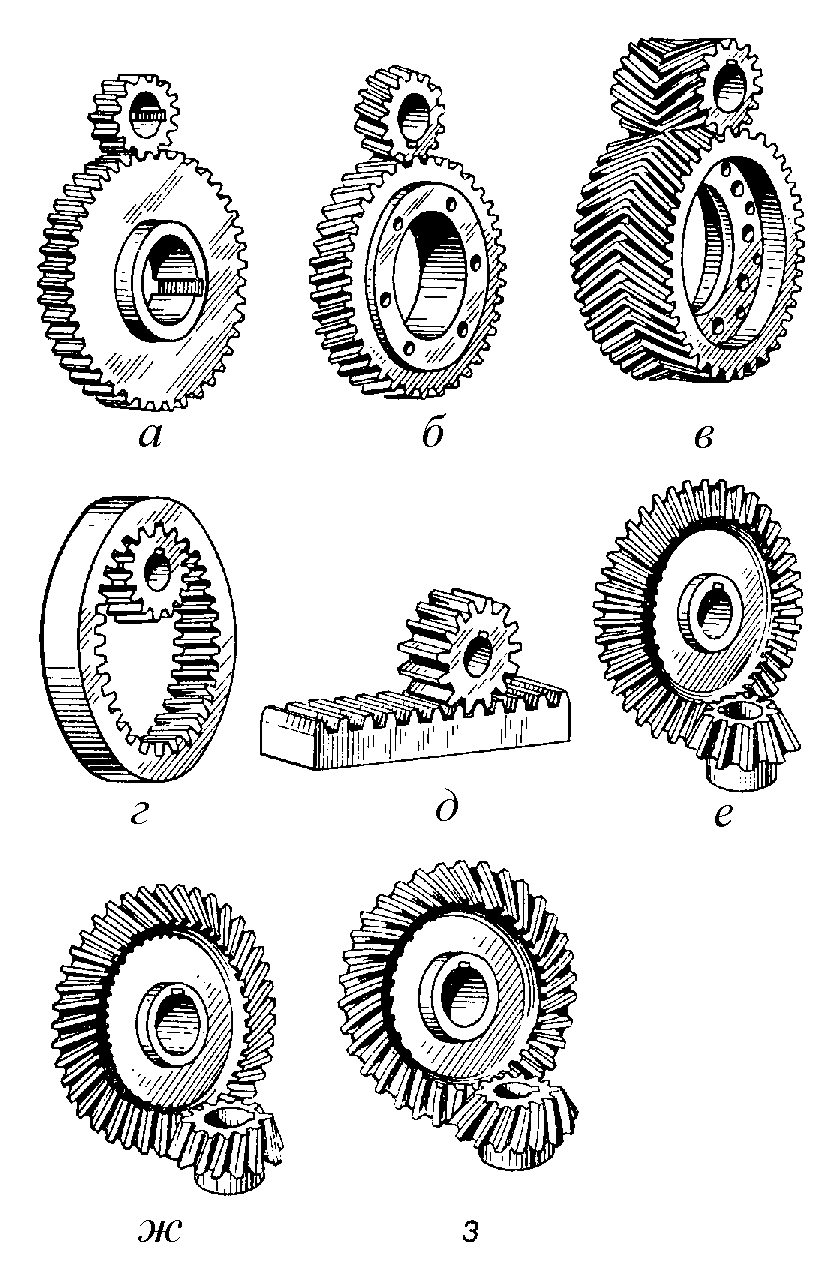 Рис. 6.29Переваги зубчастих передач:широкий діапазон робочих потужностей (до 50 000 кВт і більше) і колових швидкостей (до 30... 150 м/с);стала	величина	передаточного	відношення	(за	винятком спеціальних передач із некруглими зубчастими колесами);компактність, надійність і висока втомна довговічність передачі;високий ККД (0,96...0,99 ) при високій точності виготовлення та монтажу, низькій шорсткості робочої поверхні зубів і рідкому мастилі;простота обслуговування та догляду;порівняно невеликі сили тиску на вали та їх опори.Недоліки зубчастих передач:обмеженість передаточного відношення (для однієї пари зубчастих коліс imax 12,5 , а практично i 7 , лише у відкритих тихохідних передачах невеликої потужності i 20 );є	джерелом	вібрації	і	шуму,	особливо	при	низькій	якості виготовлення і монтажу та значних швидкостях;при  великих  перевантаженнях  можливе  зруйнування,  тому  що пробуксовування виключено.відносна складність виготовлення високоточних зубчастих коліс.Зубчасті передачі є найбільш поширеними типами механічних передач і широко застосовуються у будь-якій галузі машинобудування, приладобудування, у транспорті і зв'язку. Їх використовують  в автомобілях, тракторах, літаках, верстатах, електролічильниках, годинниках, вимірювальних приладах і т. д.Зубчасті передачі класифікують:а)	за	конструктивним	оформленням:	відкриті,	що	не	мають захисного  кожуха  і  масляної  ванни;  напіввідкриті,  які  мають  захиснийкожух; закриті, що мають картер і кришку, яка добре ізолює передачу від зовнішнього середовища (редуктори, коробки передач тощо);б)      за      коловою      швидкістю:      тихохідні      (max 3...4 м / с );середньошвидкісні ( 4 м / с 15 м / с ); високошвидкісні (15 м / с );в) за взаємним розташуванням осей валів: із паралельними осями валів — циліндричні (рис. 6.29, а, б, в, г); із осями валів, що перетинаються,— конічні (рис. 6.29, е, ж); із осями валів, що перехрещуються, — гвинтові, гіпоїдні (рис. 6.29, з).г) за розташуванням зубів на твірній поверхні колеса:  прямозубі (рис. 6.29, а, г, е), косозубі (рис. 6.29, б, ж), шевронні (рис. 6.29, в), із криволінійними зубами (рис. 6.29, з).є) за формою профілю зуба: евольвентні, із зачепленням Новикова, циклоїдальні.Для перетворення обертального руху у поступальний або навпаки застосовується рейкова передача (рис. 6.29, д), яка є особливим випадком циліндричної зубчастої передачі. Рейка розглядається як колесо, радіус якого дорівнює нескінченності.Елементи зачеплення двох евольвентних зубчастих коліс.Найбільшого поширення у сучасному машинобудуванні набули зубчасті колеса евольвентного профілю.§ 28.2. Елементи теорії зубчастого зачеплення.При обертанні зубчастих коліс неперервне зачеплення із сталим передаточним відношенням можливе тільки в тому разі, якщо профіль зуба окреслений кривою, що підлягає основній теоремі зачеплення.Для	збереження	сталого	передаточного	числа	необхідно	ідостатньо, щоб спільна нормальN Nдо спряжених профілів зубів уточці їх дотику  k  завжди перетинала лінію центрівO1O2( міжосьовувідстань	a)  у  одній  і  тій  же  точці	P ,  яку  називають  полюсомзачеплення. Ця точка ділить лінію центрів у співвідношенні, яке дорівнює передаточному числу (рис. 6.30).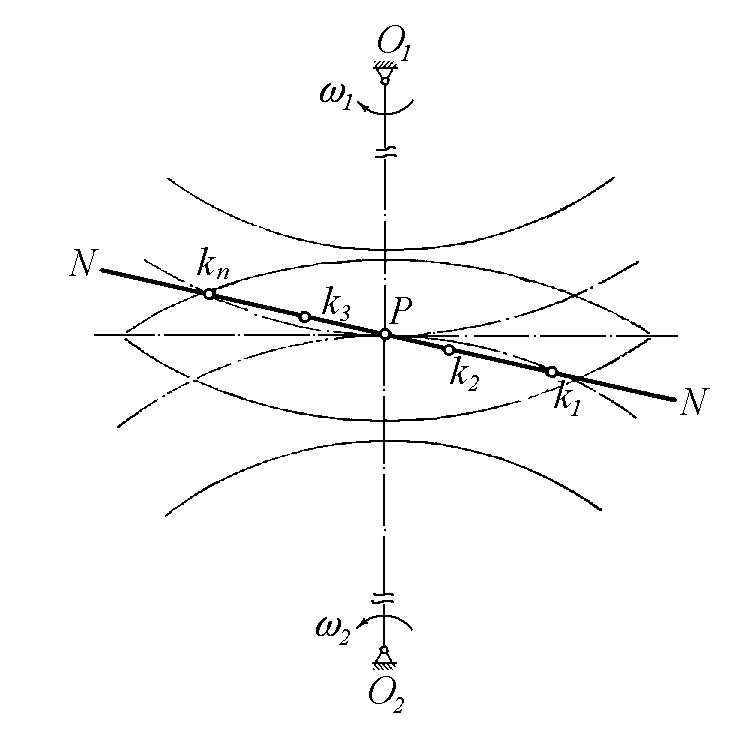 Рис. 6.30Основному	закону	зачеплення	відповідає	багато	кривих,	але практично (крім окремих випадків) зуби коліс профілюють по евольвенті.Евольвентою, або розгорткою, кола називають кривуА0 А1 А2 ...Аn(рис. 6.31), яку описує люба точка А прямої  NN , що перекочується безковзання  по  нерухомому  колу  діаметра	dbв  площині  кола.  Це  колоназивають основним колом евольвентиА0  А1 А2 ...Аn .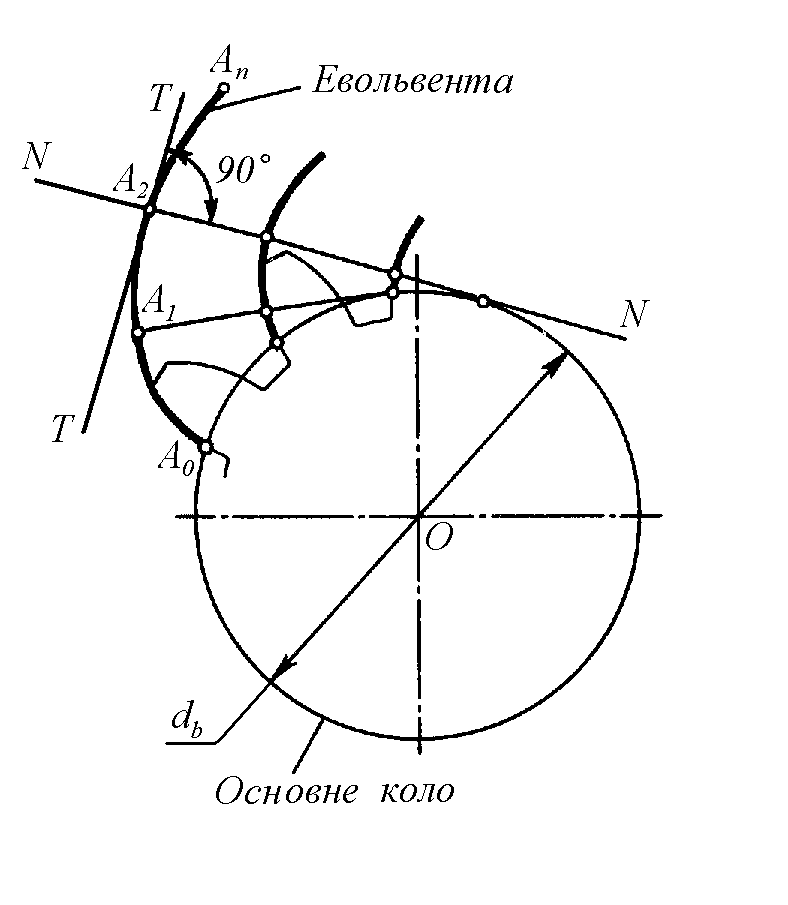 Рис. 6.31Профілювання бічної поверхні зубів по евольвенті вперше запропонував знаменитий математик Ейлер у 1754 р. При цьому профіль зуба окреслює дві евольвенти – права і ліва, які можна отримати перекочуванням прямої NN по одному основному колу у протилежних напрямках (рис. 6.31).Очевидно, що із збільшенням діаметра  dbосновного кола радіусикривизни  евольвенти  будуть  збільшуватись  і  приdb  евольвентаперетвориться на пряму. Для рейки із евольвентним зачепленням профіль зуба має бути прямим. Тому зуби, профіль яких окреслений евольвентою, відносно легко, просто і точно можна нарізати на зуборізних верстатахінструментальною рейкою із прямолінійними ріжучими кромками.На рис. 6.32 показана послідовність контакту точок профілю бічних поверхонь  пари  спряжених  зубів  в  процесі  їх  зачеплення.  Від  початкузачеплення  (точкаk1 )  до  його  кінця  (точкаkn )  всі  точки  контактузнаходяться на загальній нормалі  NN  до профілю бічних поверхонь паризубів. При цьому положення на лінії центрівO1O2полюса зачеплення P ,через  який  проходить  пряма	NN ,  лишається  незмінним.  Тобто,  умови основної теореми зачеплення виконуються.Нормаль NN до спряжених профілів зубів, яка є геометричним місцем їх точок контакту, називають лінією зачеплення. Лінія зачеплення одночасно є лінією тиску спряжених зубів в процесі передачі руху від одного колеса друге.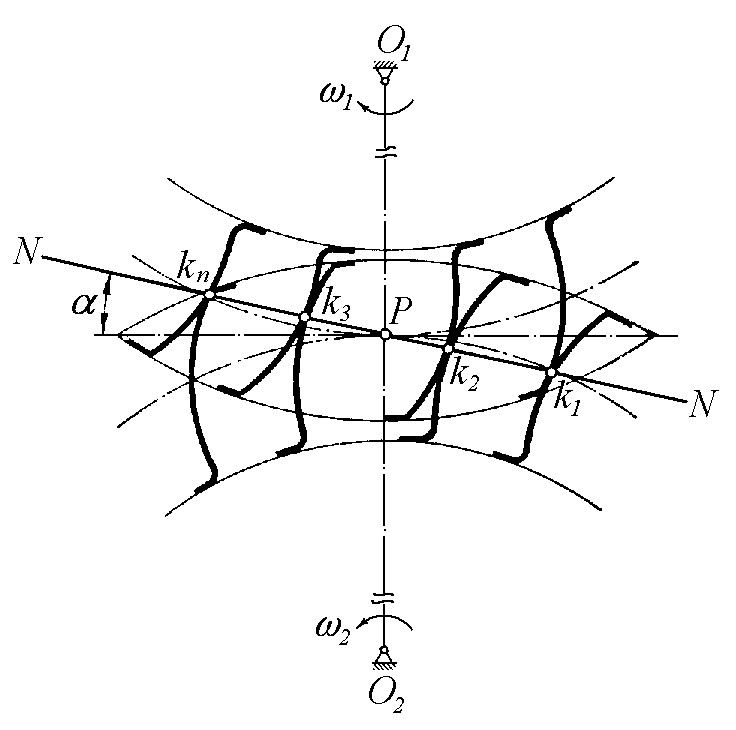 Рис. 6.32Лінія зачеплення утворює із перпендикуляром до лінії центрівO1O2кут  ,  який  називається  кутом  зачеплення.  Значення  кута  зачеплення стандартизовано і складає 20.Евольвентна система зачеплення забезпечує високу міцність зубів, простоту і зручність вимірювання параметрів зачеплення та взаємозамінність зубчастих коліс при різних передаточних відношеннях.Зубчасте колесо із меншою кількістю зубів називають шестернею, а з більшим – колесом.Треба відмітити, що при виготовленні шестерні із мінімальною кількістю зубів, може відбутись підрізання зубів – врізання головки зуба нарізної рейки у ніжку зуба шестерні (рис. 6.33). При цьому значно знижується міцність шестерні. Тому при проектуванні зубчастих передачкількість зубів шестерні приймають не менше ніжzmin 17 .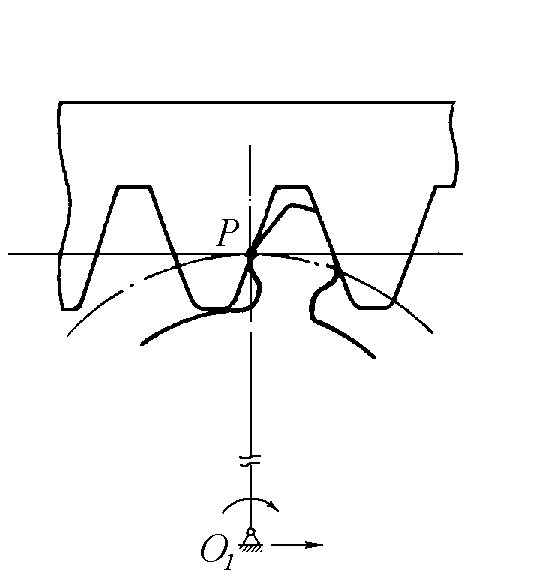 Рис. 6.33§ 28.3. Геометрія стандартного евольвентного зубчастого зачеплення.Кола ведучого і веденого зубчастих коліс, що стикаються одне з одним у полюсі зачеплення, мають спільні із зубчастими колесами центри і перекочуються  одне  по  одному  без  ковзання,  називають  початковими(рис. 6.34). Їх діаметри позначаютьd1  іd2 .При  зміні  міжосьової  відстаніaO1O2пари  зубчастих  колісзмінюється і положення полюса зачеплення  P  на лінії центрівO1O2 , аотже і розмір початкових діаметрів зубчастих коліс. Тобто пара спряжених зубчастих коліс може мати незліченну кількість початкових кіл. Таким чином, поняття «початкові кола» стосується тільки пари спряжених зубчастих коліс, а для окремо взятого зубчастого колеса не можна говорити про початкове коло.Якщо замінити одне з коліс зубчастою рейкою, то для кожного зубчастого колеса знайдеться тільки одне коло, яке котиться по початковій прямій рейки без ковзання. Це коло називають ділильним.Далі розглядаються тільки такі зубчасті передачі, в яких початкові і ділильні кола зубчастих коліс збігаються.Оскільки у кожного зубчастого колеса є тільки одне ділильне коло, то воно покладене в основу визначення  геометричних параметрів колісзубчастої передачі Діаметр ділильного кола позначаютьd1  – для ведучогоколеса іd2  – для веденого (рис. 6.34).Відстань між однойменними профілями сусідніх зубів, яка вимірянапо дузі ділильного кола, називається коловим крокомpt  (або p ).Для  спряженої  пари  зубчастих  коліс  крок	p	шестірні  і  колеса однаковий і дорівнює крокові виробляючої (інструментальної) рейки.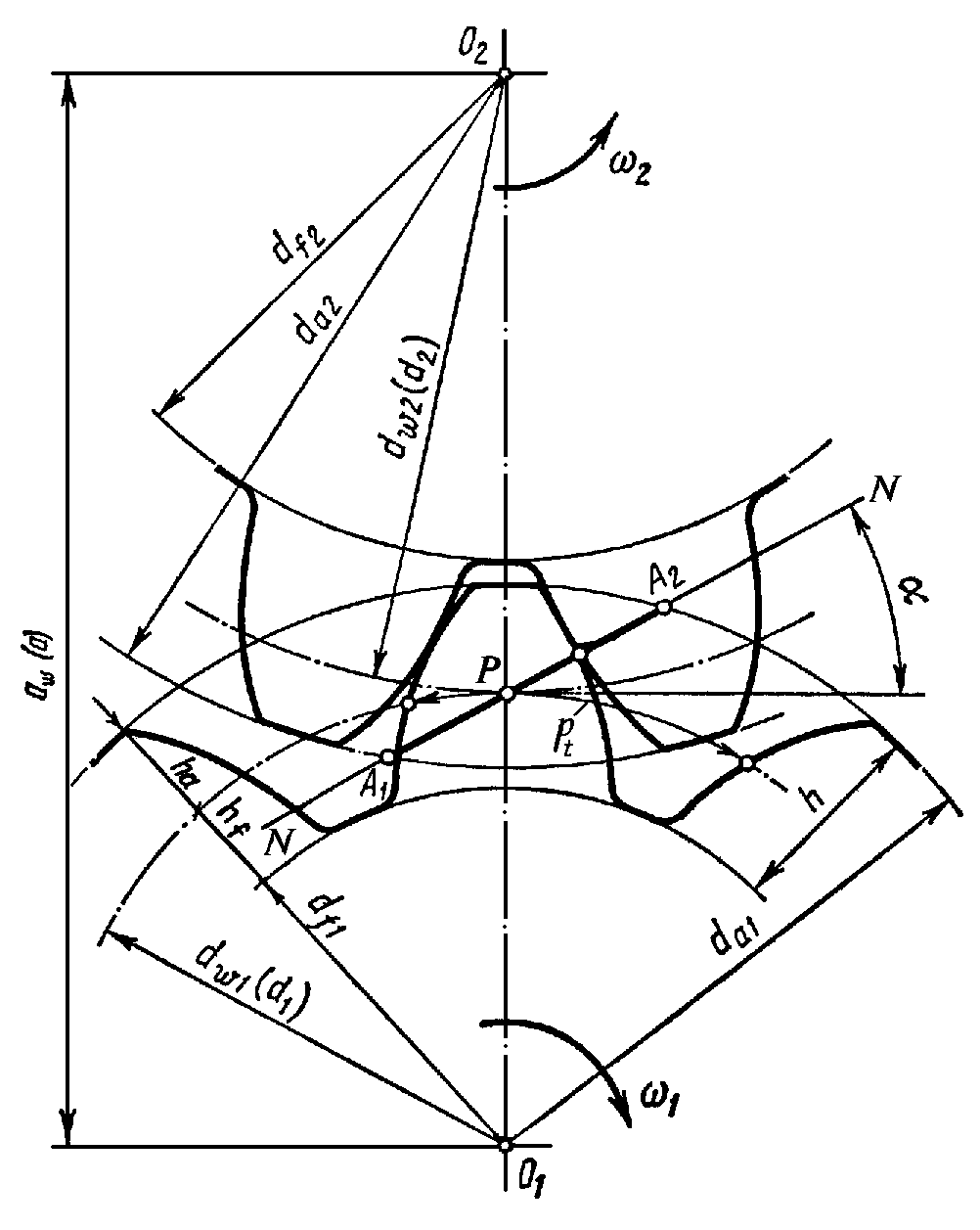 Рис. 6.34Із визначення кроку витікає, що довжина ділильного кола дорівнюєде z – число зубів колеса.Ld  d p z ,Звідки діаметр ділильного кола можна визначити як:d p z mz ,	(6.47)	tpде mt  – коловий модуль зубів (для прямозубих колісmt  m ).Коловий модуль зубів m є основним параметром зубчастої передачі,– це частина ділильного кола, що припадає на один зуб колеса. Значення модуля зубів стандартизовані.Коло, яке обмежує висоту зубів, називають колом вершин (виступів)зубчастого колесаda . Коло, яке обмежує западини зубів, називають коломзападин зубчастого колесаd f .Частина  профілю  зуба,  яка  обмежена  ділильним  колом  і  колом виступів, називається головкою зуба. Згідно стандарту висота головки зубаha  дорівнює коловому модулю:ha  m .	(6.48)Частина профілю зуба, обмежена ділильним колом і колом западин,називається ніжкою зуба. Висота ніжки зуба hfприймається:hf   1,25 m .	(6.49)Тоді висота зуба визначається як:h ha hfm 1,25 m 2,25 m .	(6.50)Різниця у висоті ніжки зуба одного колеса і висоті головки другого необхідна для утворення радіального зазоруc hfha  0,25 m.	(6.51)Діаметр кола виступів і западин відповідно дорівнюєda  d 2ha  zm 2 m mz 2.	(6.52)d f  d 2hfzm 2,5 m mz 2,5.	(6.53)Міжцентрова (міжосьова) відстань двох зубчатих коліс у зачепленні дорівнює:daw  	1d2z1 m z2 m mz1z2.	(6.54)2	2	2	2	2ВідрізокA1 A2лінії  зачеплення,  який обмежений колами виступівшестірні і колеса, називається активною частиною лінії зачеплення або довжиною зачеплення. Довжина зачеплення визначає початок і кінець зачеплення пари спряжених зубів.Шлях, що його проходить точка профілю зуба по ділильному (початковому) колу за час його фактичного зачеплення, називається дугою зачеплення S . Для неперервної нормальної роботи зубчастої передачі потрібно, щоб довжина зачеплення була більшою від колового кроку  p .Відношення дуги зачеплення  S  до колового кроку  p  називаєтьсякоефіцієнтом перекриттяS .	(6.55)pКоефіцієнт перекриття характеризує середню кількість пар зубів,що  одночасно  перебуває  у  зачепленні.  При 1передача  нормальнопрацювати не буде, оскільки при виході із зачеплення однієї пари зубів інша пара не потрапляє на лінію зачеплення і неперервність обертання зубчастих коліс порушується. Якщо >1, то до виходу із зачеплення однієї пари зубів до лінії зачеплення підходить інша пара зубів — це і забезпечує неперервність зачеплення і плавність ходу передачі.Для циліндричних зубчастих передач приймають 1,2 .§ 28.4. Виготовлення зубчастих коліс і види їх руйнуванняЗуби коліс нарізують на фрезерних або спеціальних зуборізних верстатах. Є два основні способи нарізування зубів: копіювання, що здійснюється на фрезерних верстатах за допомогою дискової або пальцьової фрез, ріжучі кромки яких мають профіль, що відповідає профілеві западини зуба; обкатка, яка здійснюється на зубофрезерних або зубостругальних верстатах за допомогою відповідного різального інструменту – черв'ячної фрези, довбача, інструментальної рейки – гребінки, які перебувають у неперервному зачепленні із заготовкою на всій стадії нарізування зубів. Спосіб обкатки забезпечує високу продуктивність і достатню точність виготовлення зубчастих коліс.Шевронні колеса виготовляти складніше, і вони дорожчі від прямозубих і косозубих.Зубчасті колеса виготовляють з вуглецевої сталі (Ст5, Ст6, сталь 35; 45; 50; 50Г), легованої сталі (12ХНЗ; 15Х; 20Х; 35Х), стального литва (35Л;.|45Л; 55Л), чавуну (СЧ 15-32; СЧ 18-36; СЧ 21-40), неметалевих матеріалів (пластик, капрон). Чавунні зубчасті колеса застосовують у тихохідних передачах. Зубчасті колеса з неметалевих матеріалів працюють у парі з металевими і їх застосовують для зниження шуму швидкохідних передач невеликих потужностей.До матеріалів, які застосовують для виготовлення зубчастих коліс, ставлять вимоги достатньої загальної і поверхневої міцності, твердості, опору проти втомлюваності зубів при згинанні, стійкості проти абразивного спрацювання і заїдання. Ці вимоги найкраще задовольняють термічно або термохімічно оброблені сталі.При	неточному	розрахунку,	вадах	конструкції,	великихперевантаженнях, недбалості монтажу або порушенні правил нормальної експлуатації передачі можливі поломки зубів, викришування, заїдання і передчасне спрацювання робочих поверхонь зубів.Існують наступні види руйнування і пошкодження зубів.Поломка зубів призводить не тільки до виходу із ладу передачі, а і до пошкодження підшипників, валів тощо. Причини поломки зубів: великі перевантаження ударної або статичної дії або перевантаження, що багаторазово повторюються і ведуть до втомленості матеріалу.Щоб запобігти поломкам, зуби розраховують на згин.Викришування від втомленості поверхневих шарів зубів є дуже небезпечним і найпоширенішим видом пошкодження зубів для більшості закритих, добре змащуваних і надійно захищених від забруднень зубчастих коліс. Викришування полягає в появі на активних поверхнях невеликих заглиблень і має характер втомленості. Викришування починається поблизу полюсної лінії на ніжках зубів, де виникають великі сили тертя і поступово поширюється на всю поверхню ніжок. Це приводить до підвищення тиску на непошкоджених ділянках поверхні, витискування мастила в ямки і, нарешті, до пластичного деформування або заїдання. Щоб запобігти викришуванню, зуби розраховують на контактну витривалість.Заїдання є наслідком роздавлювання масляної плівки в зоні контакту зубів, зчеплення поверхневих частинок матеріалу шестірні і колеса та утворення на поверхні менш міцного зуба ямок при відносному русі зубів. Заїдають більше зуби з незагартованими поверхнями із однорідних матеріалів.Спрацювання відбувається в результаті стирання активних поверхонь зубів внаслідок механічного, молекулярно – механічного і корозійно – механічного спрацювання.§ 28.5. Прямозуба циліндрична передача.Зубчаста передача, у якій твірні бічних поверхонь зубів паралельні до твірних ділильного циліндра шестерні і колеса, називається прямозубою циліндричною (рис. 6.35).Основні геометричні співвідношення прямозубої циліндричної передачі визначаються за формулами (6.48) – (6.55) стандартного евольвентного зачеплення.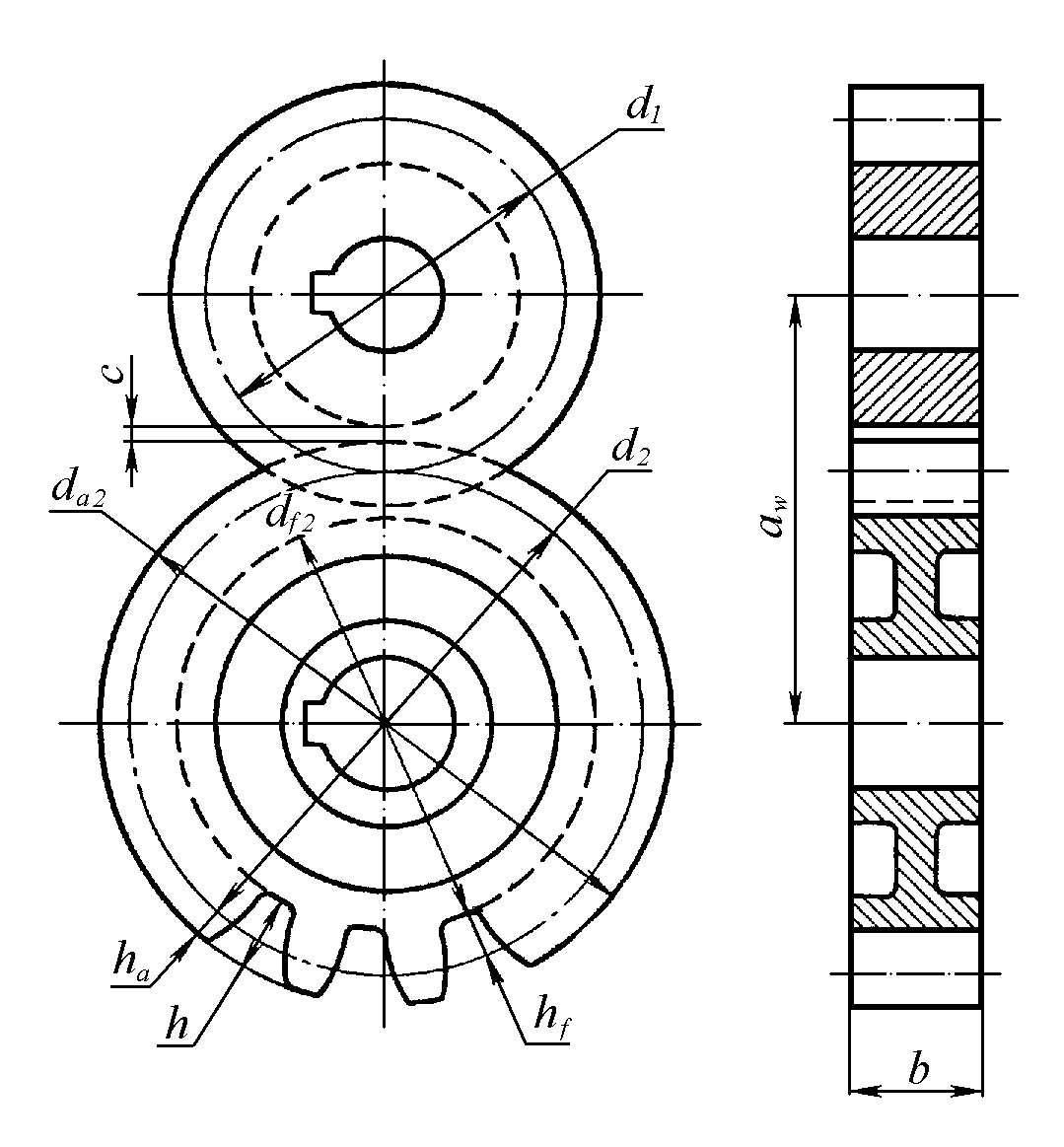 Рис. 6.35Розглянемо сили, що діють у зачепленні передачі.При контакті пари зубів у полюсі P силова взаємодія коліс полягаєу  передачі  по  лінії  тиску  (нормалі	NN )  сили  тискуFn .  При  точномувиготовленні і монтажі  спряжених зубчастих коліс сила  Fnрозподілена по ширині зубчастого вінця (рис. 6.36).рівномірно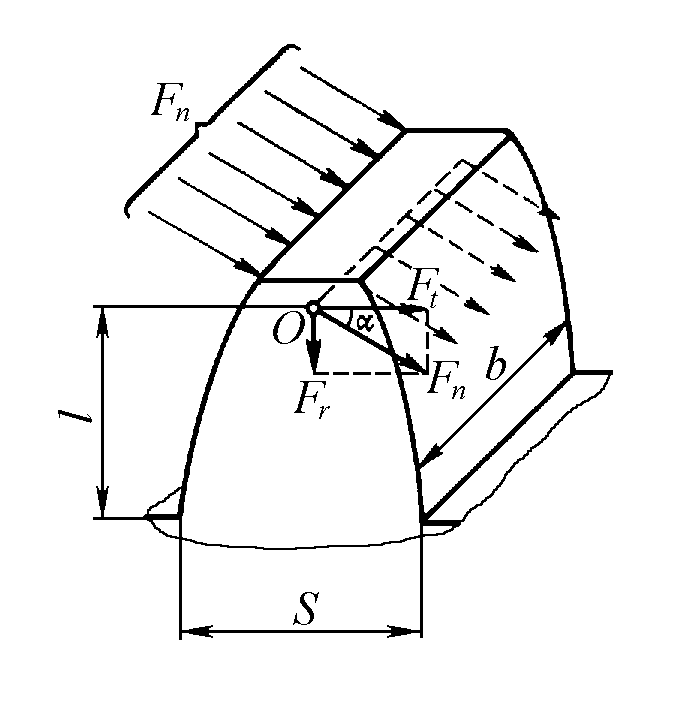 Рис. 6.36Перенесемо  Fnпо лінії  NN  в точку О , що лежить на осі зуба, ірозкладемо за двома напрямками: по дотичній до ділильного кола ( коловасилаFt ) і по нормалі до лінії центрів (радіальна сила Тоді колова сила, яка згинає зуб дорівнюєFr ).Ft  Fncos2 Md,	(6.56)де 20кут зачеплення, M  – обертальний момент, що передається.Радіальна сила, яка стискує зуб, дорівнюєFr  Fn sinFt tg.	(6.57)Нехтуючи відносно невеликими напруженнями стиску, розглянемо умову міцності зуба при згині.При	цьому	зуб	можна	розглядати	як	консольну	балку	із навантаженням на вільному кінці. Тоді умова міцності має вигляд:	M згk   F ,де  Fнапруження згину,WxMзг Ft lзгинаючий момент біля кореняніжки	зуба,	l	–	плече	зуба,b Sx	6осьовий	момент	опорунебезпечного перерізу, S – товщина зуба.Застосувавши  коефіцієнти6k	l mі  S ,  а  також  коефіцієнтmформи	зубаYF  	2і	коефіцієнт	навантаженняKF ,	отримаємоостаточну формулу перевірного розрахунку на згин прямозубих передач:	YFFt  KF F ,	(6.58)bmде KF– враховує нерівномірність розподілу навантаження по дожині зуба.Приблизно  можна  прийнятиKF   1,5...2,0в  залежності  від  положенняколіс  відносно  опор,  точності,  колової  швидкості  і  твердості  поверхні зубів.Із умови міцності (6.58) можна визначити необхідний модуль зубів:m YF  Ft KFbF .	(6.59)де bДовжину зубів b виразимо через модуль m :b b m ,	(6.60)– коефіцієнт ширини колеса (b  6...25 ), який залежить від точностівиготовлення колеса.Колову силу виразимо через обертальний момент:F 2 M 1d12 M 1 .m z1Підставивши  значення  b	і	Ftу  (6.59),  отримаємо  формулу  дляпроектного розрахунку прямозубої циліндричної передачі:m 3YF 2M 1 KFb  z1  F ,	(6.61)де F – допустиме напруження згину.Дані розрахунки на міцність при згині застосовуються для відкритих зубчастих передач із врахуванням їх зносу, припускаючи, що в зачепленні перебуває одна пара зубів і сил тертя немає.Закриті зубчасті передачі, які працюють у мастильній ванні, розраховують на контактну витривалість. При цьому максимальні контактні напруження визначають за формулою:2 M 2 KH u 1H zMzH  zd 2 b,	(6.62)де	zM ,zH ,	z–  коефіцієнти,  які  відповідно  враховують  механічнівластивості матеріалів коліс, форму зубів у полюсі зачеплення і ступіньперекриття,M 2  – обертальний момент на зубчастому колесі,d2  – діаметрділильного кола колеса, b – довжина зуба, KH– коефіцієнт, що враховуєнерівномірність розподілу навантаження по довжині зуба.Для	стальних	циліндричних	зубчастих	передач	формула	для перевірного розрахунку на контактну витривалість має вигляд:H 310M 2 KHu 132 H ,	(6.63)aw	b2 uзвідки можна знайти міжосьову відстаньaw  u 12310  3 		M 2 KH,	(6.64)		H	babде	bawкоефіцієнт	ширини	зуба,	який	приймають	в	межахba  0,125...0,25 , коефіцієнт навантаженняKH  1,1...1,7 .Рекомендації	по	вибору	основних	параметрів	циліндричної прямозубої передачі наступні:передаточне  число  не  треба  приймати  більше  ніж виключення u 12,5 ,u 6і  яккількість зубів шестерні бажано вибирати у межахz1  17...30 .Більша	кількість	зубів	забезпечує	більш	плавну	роботу	і	більшу довговічність коліс.§ 28.6. Косозубі і шевронні циліндричні передачі.Зуб прямозубого колеса входить у зачеплення відразу по всій довжині. Тому при значних швидкостях і невисокій точності виготовлення плавність роботи прямозубих передач зменшується. Внаслідок цього приколових швидкостях 6 м / спередачі.краще застосовувати косозубі або шевронні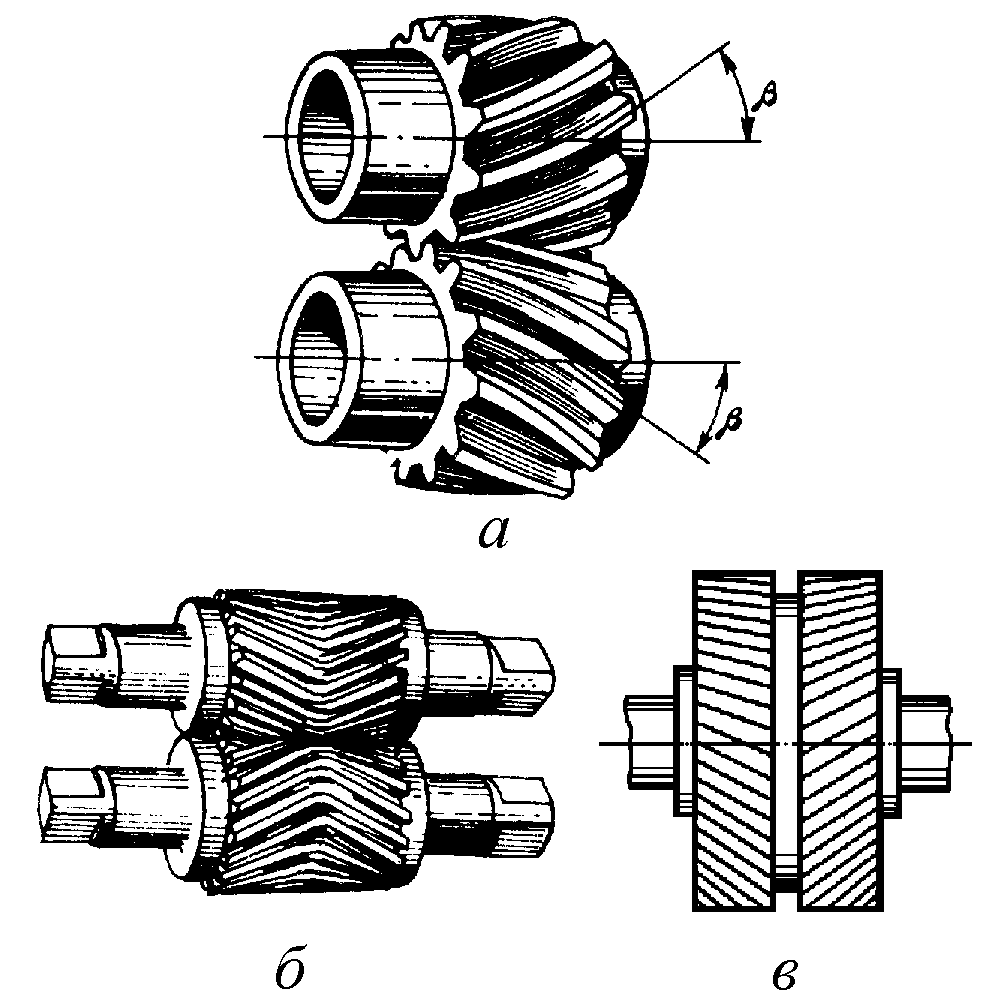 Рис. 6.37Колеса із косими і шевронними зубами (рис. 6.37) мають нахил контактної лінії до основи зуба, потовщення зуба в небезпечному перерізі, більше значення коефіцієнта перекриття і більшу сумарну довжину контактних ліній. Такі передачі міцніші від прямозубих, мають плавний хід внаслідок поступового входу зубів у зачеплення (не відразу по всій довжині, як у прямозубих) і працюють відносно безшумно навіть при високих   швидкостях.   Недоліком   косозубої   передачі   (рис. 6.37,   а)   єнаявність осьової силиFa , яка намагається зсунути колесо вздовж осі вала.Застосування здвоєних косозубих коліс, зуби яких нахилені в протилежні боки (шевронних коліс), усуває осьову силу (рис. 6.37, б, в). Шевронні  колеса  можуть  передавати  великі  потужності  при  високихколових швидкостях (до 60...70 м/с) і плавності ходу, а колеса, що мають проточку між половинами зубів (рис. 6.37, в), передають ще більші потужності.Зуби косозубих і шевронних коліс, як і прямозубих, можуть бути нарізані методами копіювання (на фрезерних верстатах) або обкатки (на зубодовбальних або зубофрезерних верстатах).Твірна зубів косозубих коліс розташована по гвинтовій лінії. Тому у косозубих передачах розрізняють два кроки ( pn , pt ) і відповідно два модулі ( mn , mt ). Крок, виміряний у площині, нормальній до бічної поверхні зуба по ділильному циліндру (рис. 6.38), називають нормальним кроком ( pn ). Крок, виміряний у площині обертання колеса (тобто в площині, перпендикулярній до осі обертання) по дузі ділильного кола, називають коловим ділильним кроком ( pt ).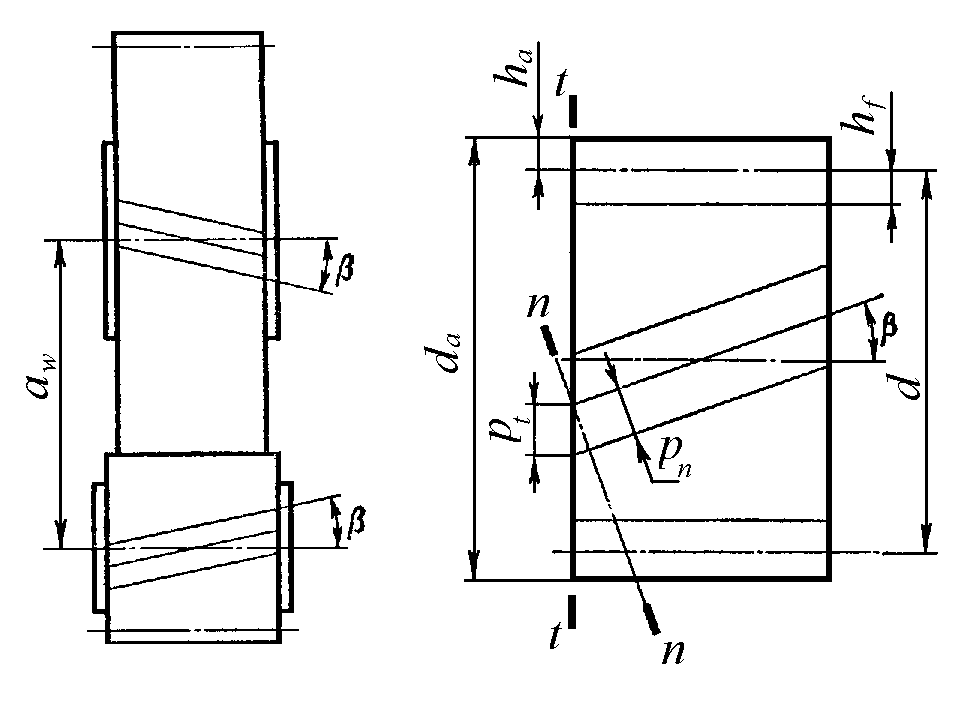 Рис. 6.38Залежність між ptpn і можна визначити із рис. 6.38:pnpt  cos ,	(6.65)де – кут нахилу зубів до осі колеса.Відповідно нормальний і коловий модулі дорівнюють:mn  m	ptpn ,	(6.66)mnt  	.	(6.67)cos Оскільки вихідний контур зубчастої рейки визначає параметри і профілі зубів усіх зубчастих коліс нормального зачеплення, то для косозубих і шевронних коліс із двох модулів стандартом регламентований тільки нормальний. Це не стосується шевронних коліс без проточки між половинами зубів, які нарізують на спеціальних верстатах за методом обкатки. Для них стандартизований коловий (торцевий) модуль.У косозубих передачах ділильні діаметри можна виразити через коловий або нормальний модулі:d mtz mn zcos .	(6.68)Висоту	головки	і	ніжки	зуба	визначають	через	стандартний нормальний модуль:ha  mn ,	(6.69)hf   1,25 mn .	(6.70)Відповідно діаметри вершин зубів і западин зубчастих коліс:da  d 2 mn ,	(6.71)d f   d 2,5 mn .	(6.72)Міжосьова відстань дорівнює:daw  	1d2mtz1 z2mnz1 z2mnz1 u 1.	(6.73)2	2	2cos 2cos Передаточне число визначають так само, як і в прямозубій передачі:u z2z1d2d112i .В косозубих передачах можна зменшити мінімально допустиму кількість зубів шестірні без ризику підрізування ніжки зуба при виготовленні зубчастих коліс методом обкатування. Для косозубих коліс3 де zmin пр. 17zmin zmin пр. cos	,для прямозубих коліс.Ширину колеса b  (довжину зуба) вибирають так, щоб зміщення  cзуба дорівнювало або було більше його колового кроку:абоc btg pt		pn cos mn  ,cos b mnsin .	(6.74)Як у прямозубій, так і в косозубій передачі сила тиску зуба шестірні на зуб колеса за весь період зачеплення діє по нормалі до бічної поверхні відповідних пар зубів, тобто, по лінії зачеплення.Нормальну  силу  тиску	Fnможна  розкласти  за  трьома  взаємноперпендикулярними	напрямами	на	колову	силуFt ,	напрямлену	подотичній, радіальну силу  Frпо ділильному радіусу і  Faпо прямій,паралельній осі вала шестірні (колеса) (рис. 6.39):Fn FtFrFa .2 MСкладові Faі Frвиражають через колову силуFt  	1 :d1Fa  Ft tg,	(6.75)F  Ftg,	(6.76)r	t cos д – кут профілю (зачеплення) в нормальній площині, а = 20°.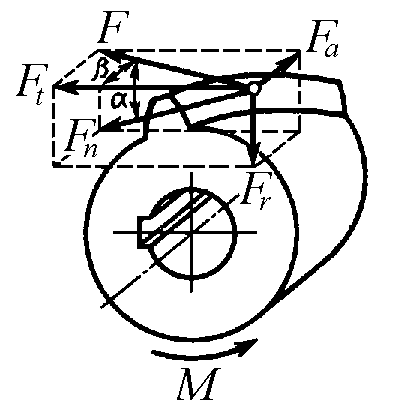 Рис. 6.39Для запобігання великого осьового навантаження на опори валу не рекомендовано застосовувати косозубі колеса із великими кутами  . Якправило15. Разом з тим кути менші ніж  8не надають належногоефекту, що очікується від використання косозубих передач.Кут нахилу зубів у шевронних колесах в залежності від осьовоївідстані приймається у межах25...38і як виключення до 45.Розрахунок косозубих і шевроних передач на міцність проводять аналогічно розрахункам для прямозубих коліс, але із урахуванням геометрії косозубих коліс за допомогою відповідних коефіцієнтів.§ 28.7. Конічні зубчасті передачі.Зубчаста передача, осі валів якої перетинаються, називається конічною. Геометричні осі валів передачі можуть перетинатись під будь – яким  кутом  (рис. 6.40,  а),  але  практично  застосовують  конічні  зубчастіпередачі, у яких кут перетину осей валів 90(рис. 6.40, б).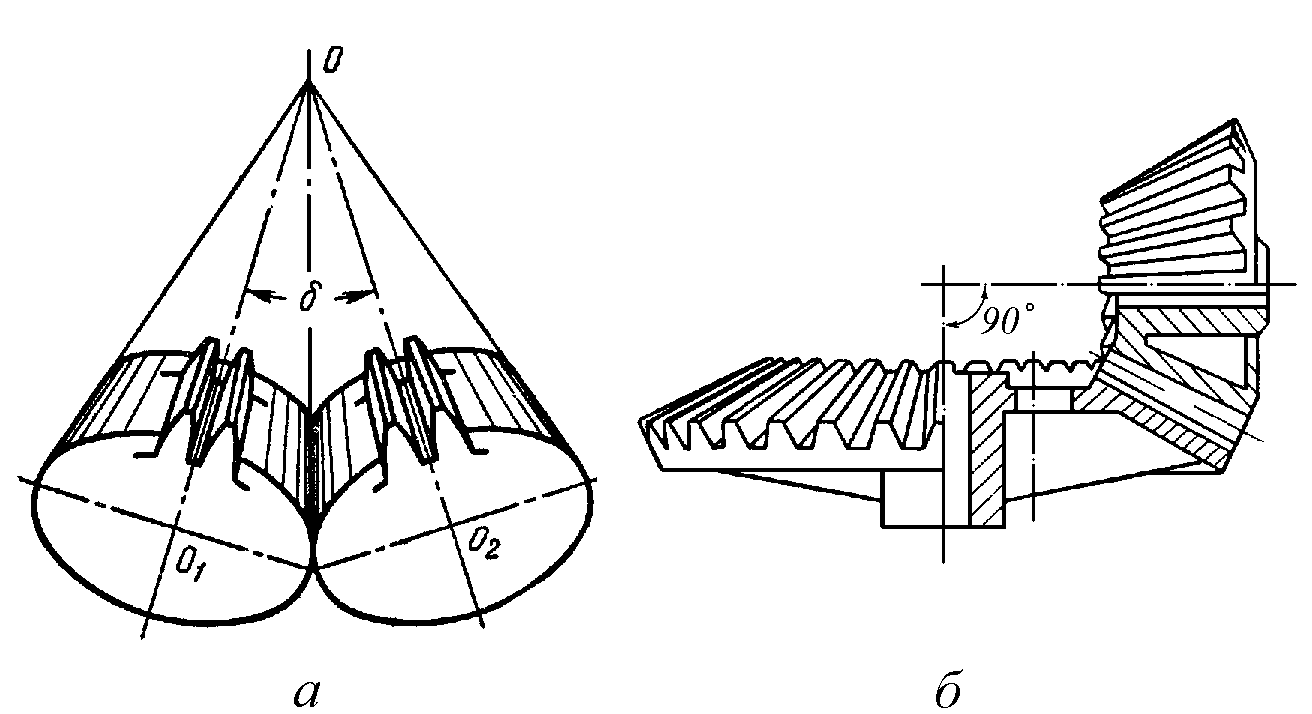 Рис. 6.40Профілювання зубів конічних передач, як і циліндричних, найчастіше провадиться за евольвентою. При цьому конічні зубчасті колеса виготовляють з прямими, тангенціальними (косими) і коловими (криволінійними) зубами і застосовують там, де виникає необхідність передавати момент від одного вала до іншого з пересічними осями (привод заднього моста автомобіля, диференціал, редуктори, приводи механізмів пересування деяких підйомних кранів).Конічні  зубчасті  передачі  складніше  виготовляти  і  складати,  ніжциліндричні. Проектують їх порівняно невеликих потужностей, оскільки консольне розташування шестірні на валі при значних силах у зачепленні приводить до великих деформацій, які порушують точність зачеплення і нормальну роботу передачі. Проте іноді застосовують конічні передачі, в яких шестірня розміщена між опорами, а не консольно, але така конструкція складніша і дорожча.Конічні передачі з тангенціальними і коловими зубами перевершують прямозубі за несучою здатністю, плавністю і безшумністю роботи при високих колових швидкостях.Колеса конічної передачі являють собою конуси з вершинами у точці перетину осей валів. Зуби знаходяться на бічних поверхнях конусів і зменшують свій розмір (товщину і висоту) у напрямку до вершини конусів. Відповідно змінюється крок і модуль зачеплення, а також і діаметри ділильного кола, вершин і западин зубів. В торцевих перерізах зубчастих коліс, що відповідають їх найбільшим діаметрам, крок і модуль зачепленнянайбільші. Тому тут розрізняють максимальний (виробничий) модульme  ісередній модуль  mm(по середині довжини зуба). Максимальний модульme , як правило, вибирають із стандартного ряду модулів.Основні	параметри	зачеплення	конічної	прямозубої	передачі виражаються через модулі (рис. 6.41):для прямозубої передачіdm  mtm z ,	(6.77)de  mte z ,	(6.78)для передачі з коловими зубамиdm mnm z ,	(6.79)де  dmde  mne z ,	(6.80)середній  ділильний  (початковий)  діаметр  шестірні  ( dm1 )  абоколеса  ( dm2 ),  deзовнішній  ділильний  (початковий)  діаметр  (діаметроснови ділильного конуса) шестірні ( de1 ) або колеса ( de2 ),  z  – кількістьзубів шестірні або колеса,  mmі  mnmсередній коловий (прямий зуб) ісередній нормальний (коловий зуб) модуль, meі mteзовнішній коловиймодуль	з	прямими	і	коловими	зубами,	значення	якого	звичайно узгоджують із стандартом.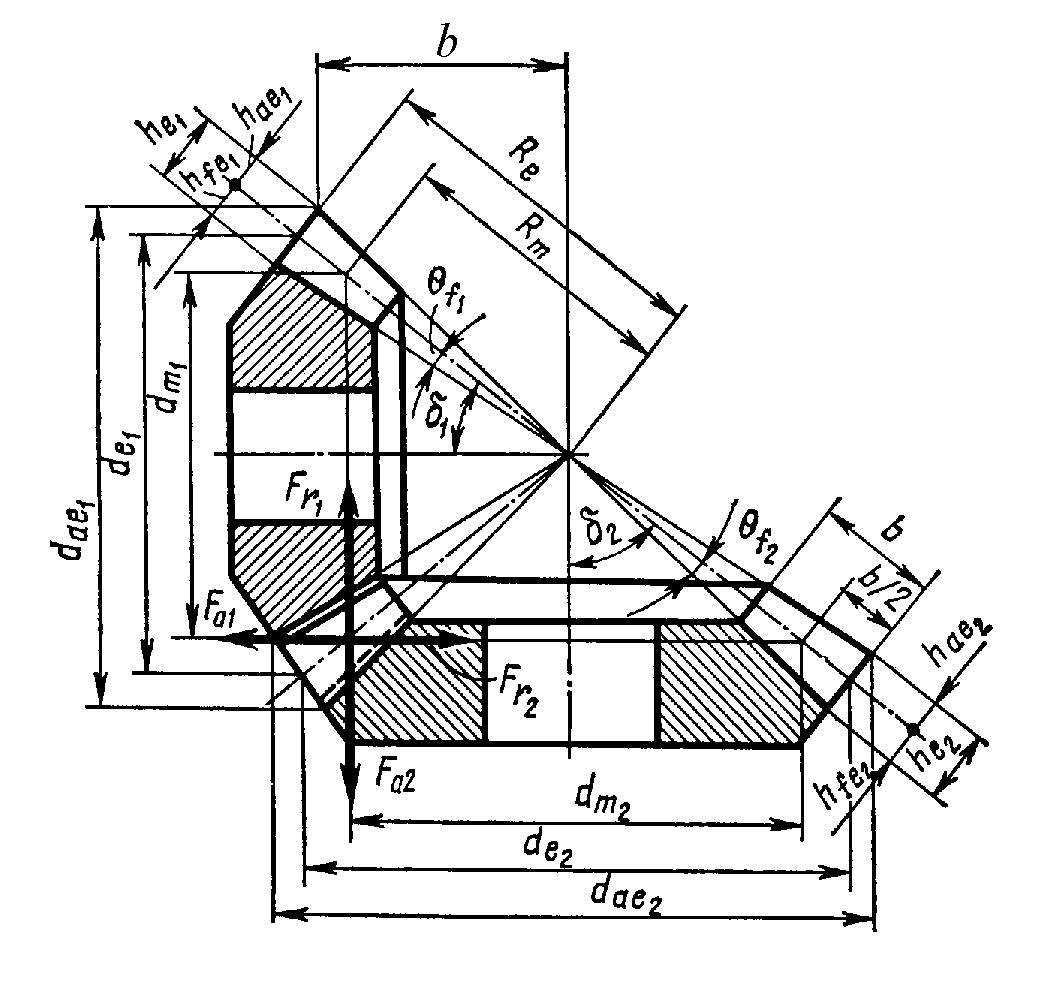 Рис. 6.41Між модулямиmnm , mmі mte ( me ) існує залежність:	kbe 		mnm mn cos m mte 1 cos m mte bsin	cos m ,	(6.81)2	z			де	m–  кут  нахилу  колового  зуба,k	b	–  коефіцієнт  шириниeзубчастого  вінця,	b	–  ширина  зубчастого  вінця  (довжина  зуба),  якавиміряна паралельно твірній ділильного конуса,  Re– зовнішня конуснавідстань,  	–  кут  ділильного  конуса  шестерні  (1 )  або  колеса  (2 ), причому 1 2  90.Зовнішню конусну відстань можна визначити як:R  b  	de	2  z 2.	(6.82)kbe2 sinmete	2Середня конусна відстань дорівнює:Rm  Reb .	(6.83)2Зовнішню висоту головки приймають:hae , ніжкиhfeзуба і радіальний зазор  chae me mte ,hfe  1,2 me  1,25 mte ,	(6.84)ce 0,2 me 0,25 mte ,Кут вихідного контуру :n  20.Діаметри	вершин	зубів	і	западин	конічного	зубчастого	колеса відповідно дорівнюють:для прямозубої передачіdae de 2hae cosde 2me cos,	(6.85)d fe  de  2hfe cosde  2,4 me cos,	(6.86) для передачі з коловими зубамиdae de 2mte cos,	(6.87)d fe de 2,5 mte cos.	(6.88)Передаточне число при 1 2  90визначається якu z2z2de2de1dm2dm1tg212i .	(6.89)Розглянемо сили, що діють у зачепленні зубчастих конічних коліс.При	роботі	конічної	прямозубої	передачі	рівнодіюча	Fnсилнормального тиску прикладена в середньому перерізі зуба до його бічної поверхні по лінії контакту (рис. 6.42).Силу  нормального  тиску  Fnможна  розкласти  за  трьома  взаємноперпендикулярними	напрямами	на	колову	силуFt ,	напрямлену	подотичній до середнього ділильного діаметра шестірні і колеса, радіальнусилу  Frпо середньому ділильному радіусу шестірні (колеса) і  Faпопрямій, паралельній осі вала колеса (шестірні):Fn FtFrFa .При цьому колові сили  Ftна шестерні і на колесі за величиноюоднакові, але діють у протилежних напрямках:Ft12 M 1dm1Ft 2.	(6.90)Радіальна сила на шестерні за величиною дорівнює осьовій силі наколесі:Fr1 Ft1 tgcos1 Fa2 .	(6.91)Осьова сила на шестерні за величиною дорівнює радіальній силі на колесі:Fa1 Ft1 tgsin1 Fr 2 ,	(6.92)де 20— кут головного профілю (зачеплення).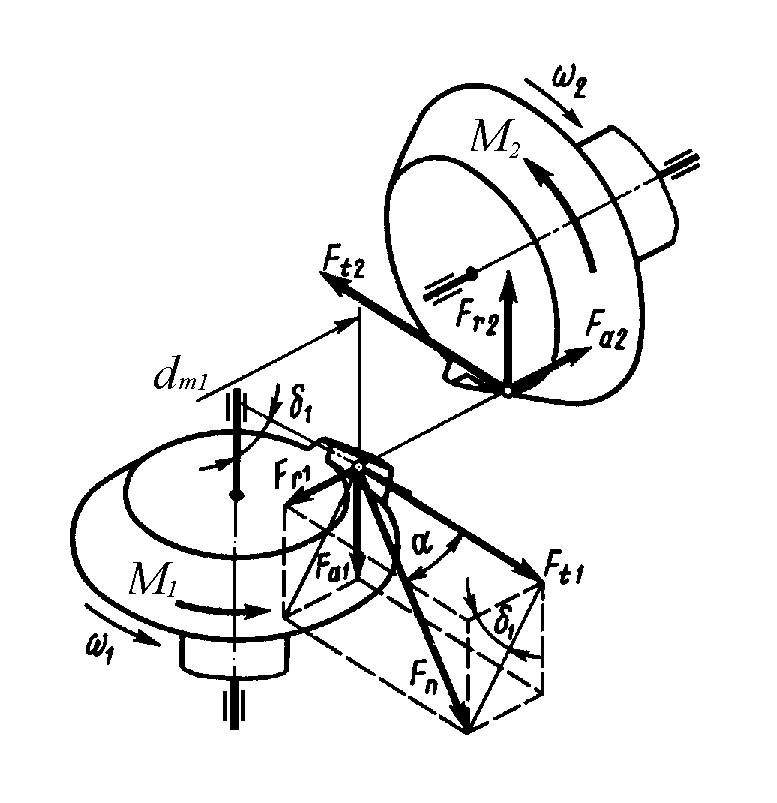 Рис. 6.42Наявність  у  передачі  осьових  сил  потребує  надійного  осьового кріплення валів шестірні і колеса відносно осі вала.Розрахунок конічних зубчастих передач на міцність проводять аналогічно розрахункам для циліндричних коліс, але із урахуванням особливостей конічних коліс за допомогою відповідних коефіцієнтів. Досвід експлуатації конічних і циліндричних передач показав, що при однакових матеріалах, ширині (довжині зубів), умовах роботи, допустименавантаження конічних передач складає циліндричних передач.85%допустимого навантаженняЗапитання для самоконтролюЯкі переваги і недоліки зубчастих передач?Сформулюйте основну теорему зачеплення.Що називають лінією зачеплення?Яку мінімальну кількість зубів може мати зубчасте колесо? Чим це пояснюється?Назвіть основні геометричні параметри евольвентного зачеплення.Що характеризує коефіцієнт перекриття?Назвіть види руйнування зубів зубчастих коліс.Як	визначити	модуль	зубів	відкритої	прямозубої	циліндричної передачі?Який	вид	розрахунку	застосовується	для	закритих	прямозубих циліндричних передач?Назвіть  переваги  і  недоліки  застосування  косозубих  і  шевронних циліндричних коліс.Що  таке  коловий  і  нормальний  крок  в  косозубих  циліндричних передачах?На	які	складові  розкладають	нормальну  силу  тиску  в	косозубій циліндричній передачі?Яка передача називається конічною і як вона утворена?Назвіть основні параметри зачеплення конічної прямозубої передачі.На  які  складові  розкладається  сила  нормального  тиску  в  конічній зубчастій передачі і як їх визначити?РОЗДІЛ 29 ЧЕРВ’ЯЧНІ ПЕРЕДАЧІ§ 29.1. Загальні відомостіЧерв'ячна (або зубчасто-гвинтова) передача (рис. 6.43, а) являє собою кінематичну пару, що складається з черв'яка і черв'ячного колеса.Черв'ячну передачу можна розглядати як модифікацію гвинтової пари, довга гайка якої розрізається поздовжньою площиною (паралельною осі гвинта) і згинається в кругове кільце — зубчасте колесо, що обхоплює тіло гвинта — черв'яка по дузі.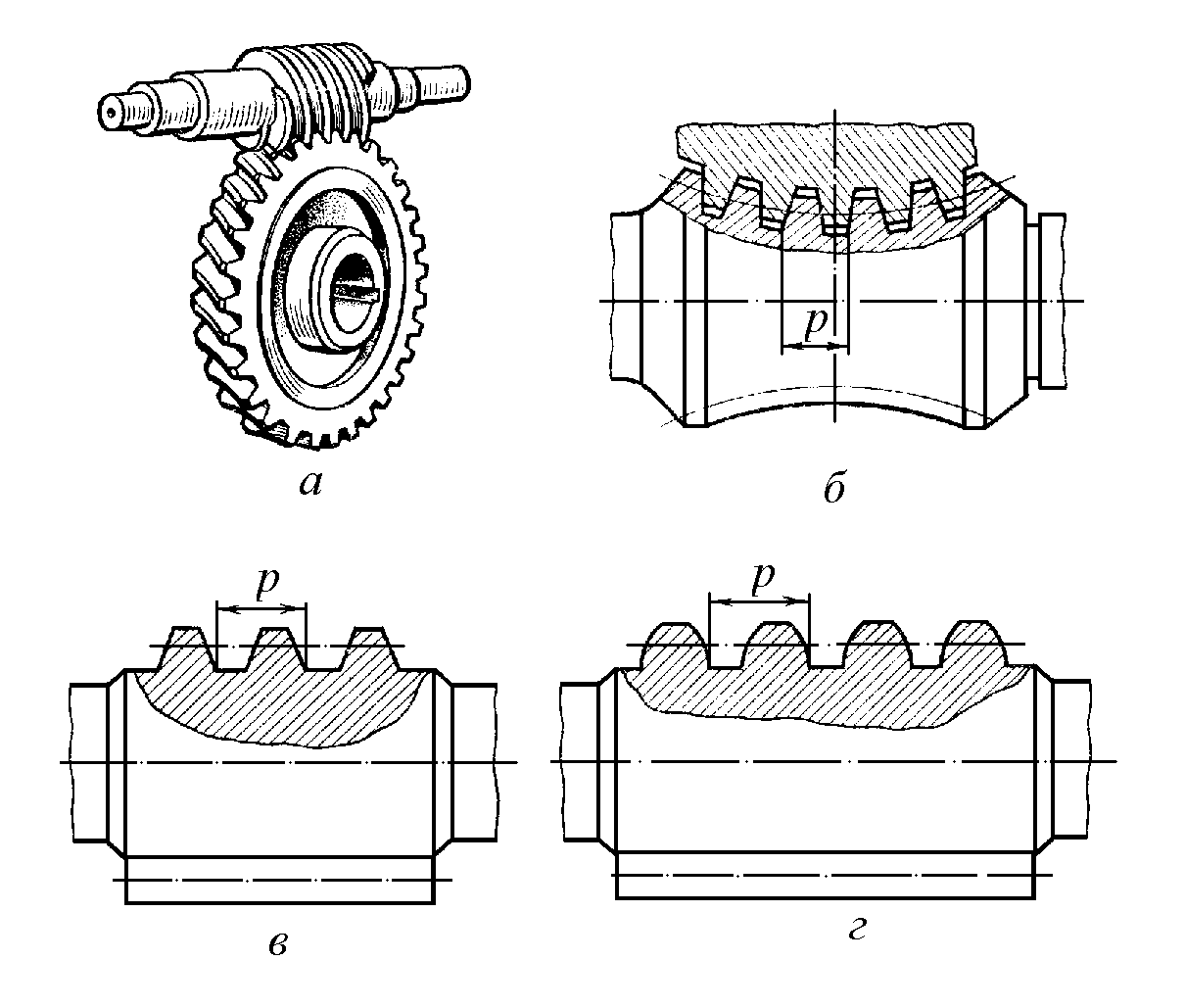 Рис. 6.43Черв'як — це гвинт з різьбою певного профілю, нарізаною на циліндричній поверхні – архімедів, конволютний, евольвентний та іншічерв'яки (рис. 6.43, а) або на глобоїді – глобоїдний черв'як (рис. 6.43, б).Архімедів черв'як (рис. 6.43, в) являє собою циліндричний гвинт з трапецеїдальним профілем різьби. У торцевому перерізі витки цього черв'яка окреслені архімедовою спіраллю.Конволютний черв'як – це циліндричний гвинт з прямолінійними обрисами профілю западин або витків у перерізі, нормальному до бічної поверхні різьби.Евольвентний черв'як (рис. 6.43, г) можна розглядати як косозубе циліндричне колесо з дуже великим кутом нахилу зуба до твірної циліндра і з малою кількістю зубів. Профіль витків – зубів такого черв'яка окреслений евольвентою.Глобоїдний черв'як (рис. 6.43, б) являє собою гвинт, нарізаний на поверхні тора (глобоїда). В центральній осьовій площині черв'яка витки мають прямолінійний профіль. Передачу з таким черв'яком називають глобоїдною. Незважаючи на те, що при однакових габаритних розмірах навантажувальна здатність передачі з глобоїдним черв'яком значно вища, ніж із циліндричним, вона поки що не набула значного поширення через комплекс причин, пов'язаних з тепловідведенням, виготовленням і складанням глобоїдного черв'яка і черв'ячного колеса.Завдяки відносній простоті технології виготовлення черв'яка і колеса (зуби черв'ячного колеса нарізують черв'ячною фрезою, а різьбу черв'яка нарізують різцем на токарному верстаті або дисковою фрезою на спеціальному черв'ячно-фрезерному верстаті) передачі з циліндричним архімедовим черв'яком широко застосовуються в різних галузях машинобудування і народного господарства. Поряд з цим останнім часом дедалі більшого застосування набувають і евольвентні черв'яки.Переваги черв'ячних передач:–  можливість  здійснення  одноступінчастої  передачі  з  великимипередаточними	числами	при	невеликих	габаритах	(в	кінематичнихпередачах u 5...500 , а в силових – u 8...80і як виняток до 120 );плавність зачеплення і безшумність роботи;можливість здійснення самогальмівної передачі (тобто рух може передаватись тільки від черв'яка до колеса, але не навпаки, що важливо для підйомних механізмів);невелика маса передачі на одиницю потужності при великому передаточному числі.Недоліки черв'ячних передач:порівняно низький ККД 0,7...0,92передачі;внаслідок значних сил тертя вобмеженість потужностей,  що  можуть ними передаватись,  – до50...100 КВт;сильне нагрівання передачі при тривалій неперервній роботі;висока вартість матеріалу вінців черв'ячних коліс (бронза) та інструменту для нарізування зубів черв'ячних коліс (черв'ячні фрези), а також шліфування черв'яка.Незважаючи на недоліки, черв'ячні передачі широко застосовують в машинобудуванні і приладобудуванні завдяки можливості зміни кутової швидкості в широкому діапазоні при перехресних осях валів: у механізмах привода тролейбуса, підйомно – транспортних машин, пасажирських і вантажних ліфтів, верстатів, різних приладів тощо.§ 29.2. Геометричні і кінематичні співвідношенняРозглянемо геометричні співвідношення в черв'ячній передачі з циліндричним архімедовим черв'яком.Відстань	p ,  виміряна  між  однойменними  точками  двох  середніхвитків профілю різьби черв'яка (рис. 6.44), називається кроком черв'яка і черв'ячного колеса. Відношення кроку p до називають модулем:m p .	(6.93)Циліндр, на твірній якого товщина витка і ширина западини різьбичерв'яка однакові, називають ділильним, його діаметр позначають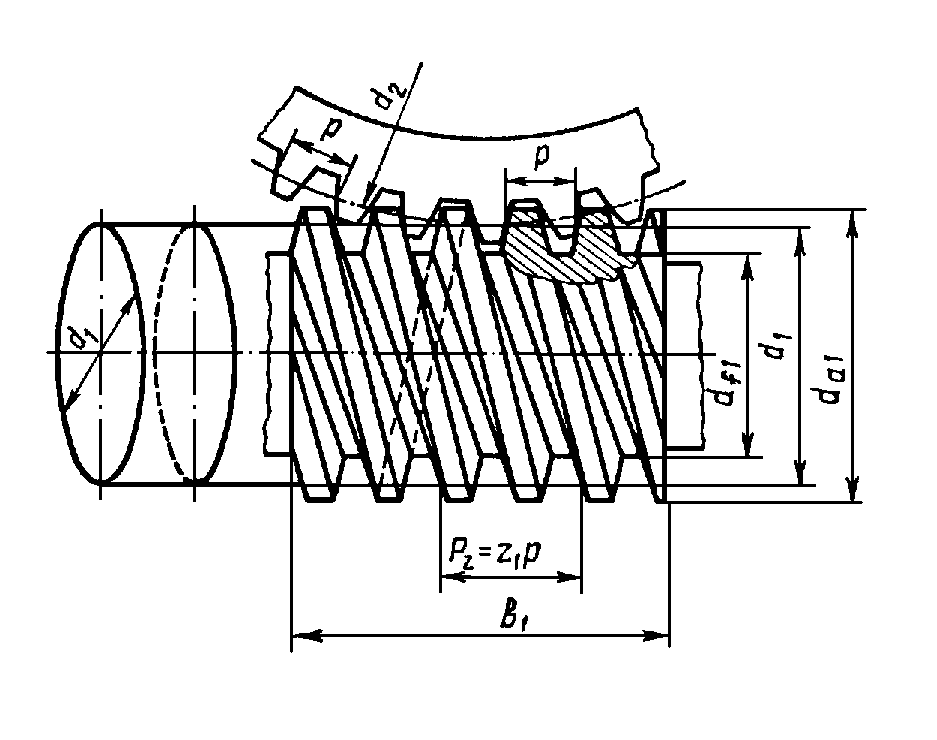 Рис. 6.44d1 .Черв'як,  як  і  гвинт,  може  мати  одновиткову  (однозахідну)  або багатовиткову  (багатозахідну)  різьбу.  Кількість  витків  різьби  черв'якапозначаютьz1  1,2,4 .z1 . У силових черв'ячних передачах застосовують черв'яки ізХід витка для багатозахідного черв'яка:pz1 p z1 .	(6.94)Ділильний діаметр черв'яка прийнято виражати через модуль:d1  mq .	(6.95)Параметр q визначає кількість модулів у ділильному діаметрі черв'яка і називається коефіцієнтом діаметра черв'яка. Значення m і q стандартизовані.Тангенс  кута  підйому лінії  витка  (різьби  черв'яка)  визначають наділильному циліндрі черв'яка:звідкиtgpz1d1p z1mqm z1 ,mqtgz1 .	(6.96)qТаким чином, зі збільшенням коефіцієнта діаметра черв'яка зменшується кут підйому його різьби, що, приводить до зниження ККД механізму.Висоту ділильної головкиha 2 , ніжкиhf 2зуба і радіальний зазор cчерв'ячного колеса відповідно приймають:ha2  m ,hf 2  1,2 m ,	(6.97)c 0,2 m .Діаметри вершин витків і западин черв'яка:da1 d1 2 ha2 d1 2 m ,	(6.98)d f 1 d1 2 hf 2 d1 2,4 m .	(6.99)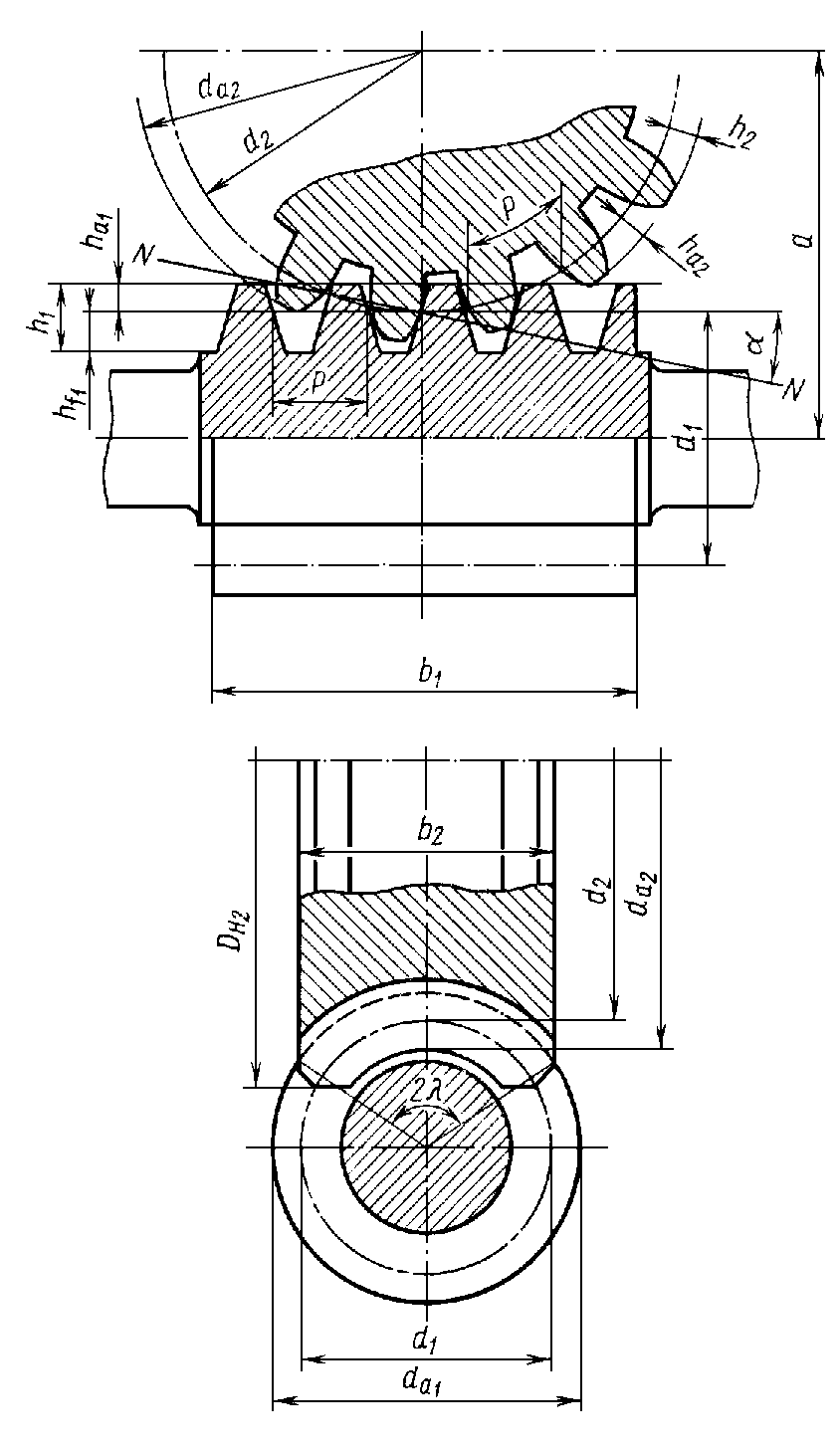 Рис. 6.45Ділильний  діаметр  черв'ячного  колесаd2	в  середньому  перерізі(рис. 6.45) при кількості зубівz2 :d2  mz2 .Діаметри вершин зубів і западин черв'ячного перерізі (рис. 6.45):da2 d2 2 ha2 d2 2 m ,d f 2 d2 2 hf 2 d2 2,4 m .Міжосьова відстань черв'ячної передачі:daw  	1d22mq z 	2   .2Лінійна швидкість точки на ділильному колі осі при обертанні черв'яка:d1  черв'яка вздовж його1 pz1 1  2р z1 1  2p z1 n1  ,60де 1 , n1– кутова швидкість і частота обертання черв'яка відповідно.Лінійна  швидкість  цієї  точки  на  ділильному  колі колеса:d2    черв'ячногоd2 2 2	2d2 n2  ,60де 2 , n2– кутова швидкість і частота обертання черв'ячного колеса.Знайдені  швидкості1  2із  умови  зачеплення.  Прирівнюючиправі частини двох останніх виразів, отримаємо:p z1 n1 d2 n2 .Враховуючи,	що  довжина  ділильного	кола	черв'ячного	колесаd2  z2  p , передаточне число дорівнює:u 1n1z2  p z2i ,	(6.104)2	n2z1  p	z1де z2 , – кількість зубів черв'ячного колеса,z1  – кількість витків черв'яка.§ 29.3. Сили у черв’ячному зачепленні. К.К.Д. передачіРозглянемо	сили,	що	діють	у	зачепленні	черв'ячної	передачі (рис. 6.46).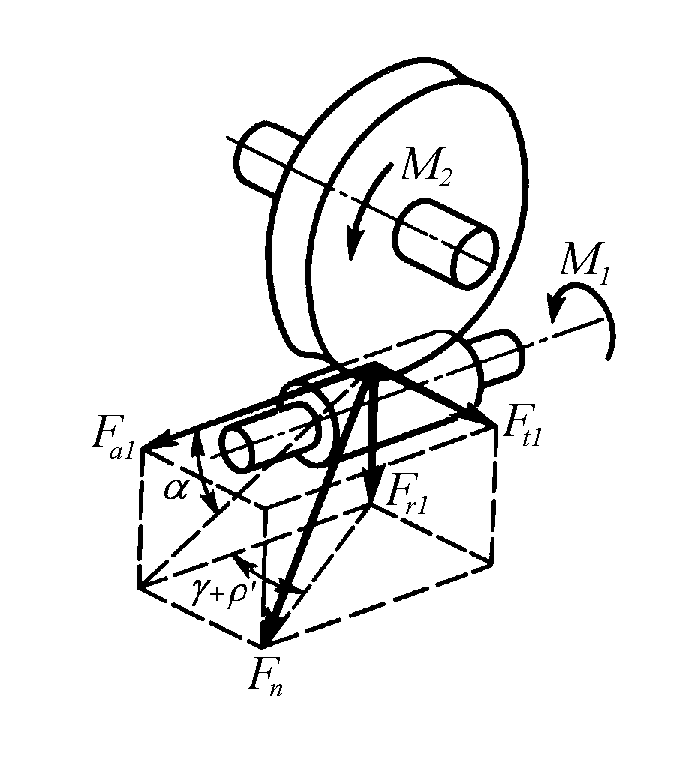 Рис. 6.46Силу нормального  тиску  Fnміж  зубами  колеса  і  витками різьбичерв'яка,	яка	виникає	при	роботі	черв'ячної	передачі,	вважаємо прикладеною	в	полюсі		зачеплення.		За	правилом	паралелепіпедарозкладемо Fnна три взаємно перпендикулярні складові:Fn FtFrFa .Колова сила на черв'яку, яка дорівнює за значенням осьовій силі начерв'ячному колесі,Ft12 M 1d1Fa2.	(6.105)Колова  сила  на  черв'ячному  колесі,  що  дорівнює  за  значенням осьовій силі на черв'яку,F	2 M 222Fa1.	(6.106)Співвідношення  між  величинамивзаємного розташування:Ft1	іFt 2можна  знайти  із  їхFt1 Ft 2 tg, або із врахуванням тертя у черв'ячній парі:Ft1 Ft 2 tg,	(6.107)де – кут підйому лінії витку черв'яка, Радіальна сила в черв'ячній парі:1...6 зведений кут тертя.Fr1 Fr 2 Fa1 tg,	(6.108)де 20кут профілю в осьовому перерізі черв'яка.Коефіцієнт корисної дії черв'ячної передачі визначається втратами на тертя в зачепленні, втратами на розбризкування і перемішування мастила в картері і втратами в опорах валів. Причому останні два види втрат окремо не враховуються, а входять у експериментально знайдене значення .При визначенні втрат на тертя в зачепленні черв'ячної передачі як у гвинтовій парі ККД передачі можна знайти за формулою:	tg.	(6.109)tgОскільки ККД черв'ячної передачі істотно залежить від  значення кута підйому лінії витка черв'яка (при зростанні кута ККД збільшується), то силові черв'ячні передачі не рекомендується робити одновитковими, оскільки при цьому , а отже, і ККД малі. Застосування таких передач виправдане тільки при необхідно мати велике передаточне відношення, а також коли потрібне самогальмування передачі. Орієнтовнізначення к. к. д. такі: приz1 10,7...0,75 ,  приz1 20,75...0,82 ,приz1 40,82...0,92 .§ 29.4. Матеріали і конструктивні параметри виготовленняУ черв'ячних передачах поєднання великої швидкості ковзання із дуже несприятливим напрямом її відносно лінії контакту призводить до погіршення мащення, розриву масляного шару між тертьовими поверхнями, зниження ККД, підвищення спрацювання і схильності до заїдання. Тому основним розрахунком як для закритих, так і для відкритих черв'ячних передач є розрахунок на контактну витривалість, що запобігає викришуванню і заїданню. Розрахунок на витривалість зубів при згинанні роблять як перевірний.Черв'яки виготовляють із вуглецевої (сталь 45; 50) або легованої (сталь 20Х; 40Х; 40ХН; 12ХНЗА; 18ХНВА; 38ХМІОА) сталі з відповідною термічною або термохімічною обробкою і наступним шліфуванням та поліруванням поверхонь зачеплення.Довжину нарізаної частини черв'яка приймають:приприz1  1...2 :z1 4 :b1 11 0,06 z1 m a ,b1 12,5 0,09 z2 m a ,де a 25 ммприm 10 мм ,a 35...40 ммприm 11...15 мм ,a 50 ммприm 16 мм .Черв'ячне колесо виготовляють із чавуну при швидкості ковзанняs 2 м / с . При більших швидкостях ковзання виникає небезпека заїдання, тому черв'ячне колесо роблять складеним: вінець (обід або бандаж) виготовляють із олов'яної (БрОФ 10-1, ОНФ, ОЦС 6-6-3) або безолов'яної (БрАЖ 9-4Л, АЖН 10-4-4Л) бронзи, а колесо (колісний центр) із чавуну (СЧ 15-32; СЧ 18-36). Олов'яні бронзи, що мають високі антифрикційнівластивості,  дорогі. Тому приs  7 м / срекомендується  застосовуватибезолов'яні бронзи або латунь (ЛАЖМц 66-6-3-2), які мають високі механічні характеристики при дещо знижених антифрикційних властивостях.Ширину вінця черв'ячного колеса приймають:приприz1  1...2 :z1 4 :b2  0,75 da1 ,b2  0,67 da1 ,Найбільший діаметр черв'ячного колеса:приприприz1 1 z1 2 :z1 4 :daM 2daM 2da2  2 m ,da2  1,5 m ,daM 2da2  m .Запитання для самоконтролюДайте визначення черв'ячної передачі і основну класифікацію.Які характерні особливості має черв'ячна передача порівняно з іншими зубчастими передачами?Назвіть основні переваги і недоліки черв'ячних передач.Які основні геометричні співвідношення в черв'ячній передачі?Яку кількість заходів різьби може мати стандартний черв'як?Що таке хід витка багатозахідного черв'яка?Як визначається ділильний діаметр черв'яка?Напишіть формули складових сил в зачепленні черв'ячної передачі.Чому дорівнює ККД черв'ячної передачі?Які матеріали застосовують для виготовлення черв'яків і черв'ячних коліс?РОЗДІЛ 30ОСІ І ВАЛИ, ОПОРИ, РЕДУКТОРИ§ 30.1. Осі і валиДеталь, на яку насаджують (рухомою чи нерухомою) обертові пристрої (блок, зубчасте колесо та ін.), називають віссю або валом.Осі і вали відрізняються між собою за умовами роботи: вісь не передає обертального моменту і працює тільки на згин (рис. 6.47, а). Вісь може бути обертовою або нерухомою. Вал завжди обертається і завжди передає обертальний момент, наприклад вал зубчастої передачі в редукторі (рис. 6.47, б), колінчастий вал двигуна, кривошипний вал (рис. 6.48, в, г).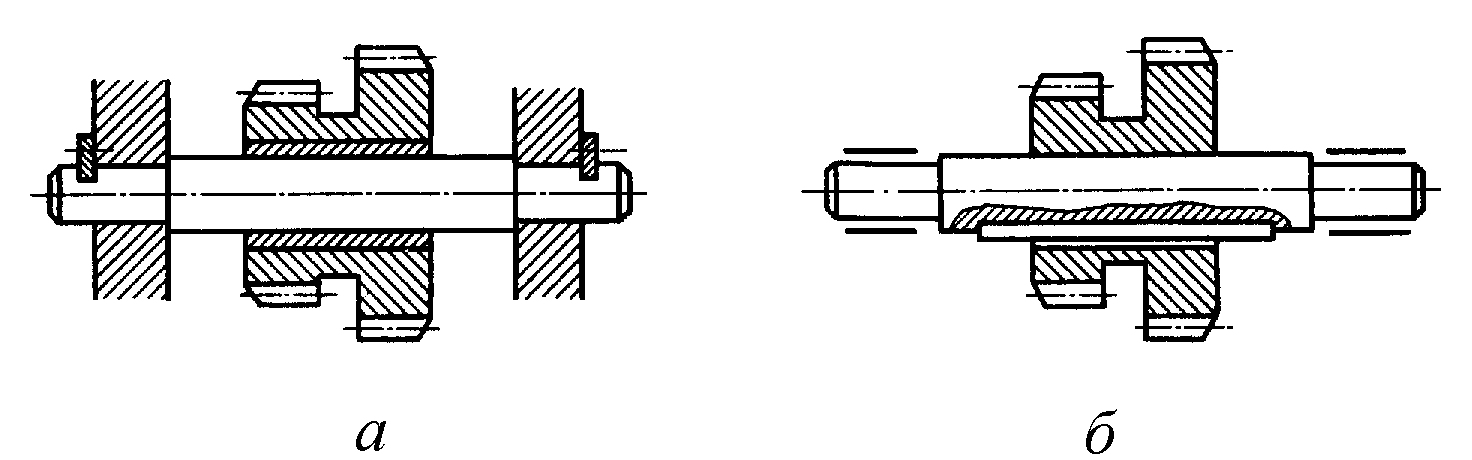 Рис. 6.47Вали класифікують наступним чином:за призначенням: вали передач - несучі зубчасті колеса, шківи, зірочки, муфти та інші деталі передач; корінні вали машин, які крім деталей передач несуть ще і робочі органи виробничих машин або машин двигунів. Наприклад, вали турбін, на які насаджені колеса або диски турбін, вали токарних і свердлильних верстатів, на яких установлено затискні патрони, вали електродвигунів, на які насаджено ротори; колінчасті і кривошипні вали.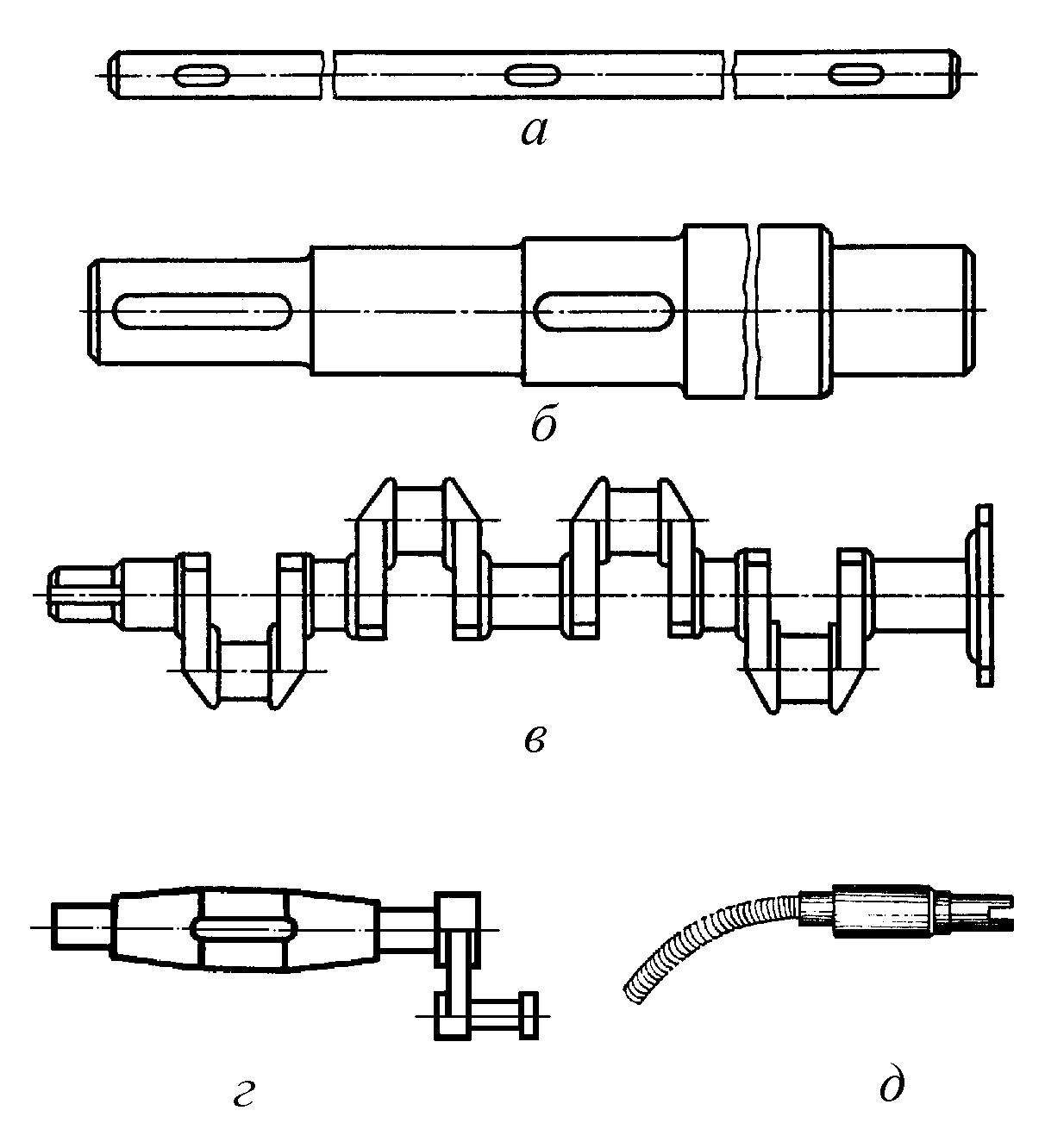 Рис. 6.48за формою геометричної осі — прямі (рис. 6.48, а, б), що набули найбільшого поширення в різних галузях машинобудування; кривошипні і колінчасті (рис. 6.48, в, г) які використовують не тільки для передавання моменту, а і для перетворення зворотно – поступального руху на обертальний (поршневі двигуни) або, навпаки, обертального руху на зворотно-поступальний (насоси, верстати); гнучкі (рис. 6.48, д) із змінюваною формою геометричної осі, які застосовують у різних приводах механізованого інструменту, наприклад вал переносної свердлильної або загвинчуючої установки, а також у несилових приводах приладів, наприклад спідометрів та інших приладів дистанційного вимірювання або керування.за формою і конструктивними ознаками – гладкі сталого поперечного перерізу (рис. 6.48, а) – трансмісійні, вали гребних гвинтів тощо ; ступінчасто-змінного поперечного перерізу (рис. 6.48, б, г, д) – вали більшості передач. Сюди ж можна віднести шліцьові вали, вали- черв'яки і вали-шестірні.Для зменшення маси вали іноді роблять порожнистими.Вал звичайно працює на згин, кручення (вал прямозубого редуктора, фрикційної, пасової і ланцюгової передач) або на згин, кручення і осьовий стиск (розтяг) – вал косозубого циліндричного, конічного та черв'ячного редукторів.Осі або вали з'єднують з деталями передач (шківами, зубчастими колесами і т. п.), насадженими на них, за допомогою шпонок, шліців, штифтів і т. ін. Насаджені на вал (вісь) деталі тримаються від зсування в осьовому напрямі (косозубі циліндричні, конічні і черв'ячні зубчасті колеса та ін.) за допомогою буртів або заплечиків на валі, спеціальних установочних кілець, розпірних втулок, стопорних гвинтів і т. д.Вали і осі виготовляють із вуглецевої (Ст3, Ст4, Ст5, сталь 30, 35, 40, 45, 50) і легованої (сталь 40Х, 40ХН, ЗОХНЗА, 3ОХГТ) сталей, значно рідше – із стального литва (сталь 35Л, 40Л, 45Л, 50Л) із відповідною термічною обробкою, а також якісного сірого чавуну, високоміцного чавуну, сплавів кольорових металів (годинники, прилади) і пластмас.Оскільки осі і вали мають круглий (суцільний) або рідше кільцевий поперечний переріз, то як заготовки для виготовлення їх застосовують круглий прокат при діаметрі осі або вала, що не перевищує 200 мм, або поковки при діаметрі понад 200 мм. При масовому виробництві ступінчасті вали виготовляють із штампованих заготовок. Осі і вали кільцевого перерізу можна виготовляти з труб. Посадочні поверхні осей і валів обробляють на токарних і шліфувальних верстатах. із шорсткістюRa 2,5...0,63 мкм. Для зменшення концентрації напружень у місцях переходу від одного перерізу вала (осі) до іншого рекомендується плавно змінювати діаметр, тобто робити перехідні заокруглення (галтелі) по можливості більшого радіуса.Осі і вали розраховують на міцність і жорсткість як бруси круглого поперечного перерізу, які працюють на згин (осі) або на згин із крученням (вали).§ 30.2. Опори осей і валів. Підшипники ковзанняОпори осей і валів поділяють на дві групи: опори ковзання і опори кочення. Опори ковзання і кочення, призначені для сприймання радіальних навантажень, називають підшипниками, а опори, призначені для сприймання осьових навантажень,— підп'ятниками, або упорними підшипниками (для опор кочення).Підшипники ковзання поділяють на три основних типи.Нерознімні (глухі) підшипники у найпростіших конструкціях відливають як одне ціле із станиною тихохідної машини, що працює з великими перервами (рис. 6.49, а). Іноді їх роблять знімними, прикріплюючи болтами до станини машини. Знімні глухі підшипники виготовляють як із вкладишами 2 (чавунні, бронзові, капронові та інші втулки, запресовані в отвір чавунного або стального корпуса підшипника), так і без них. Останні застосовують для тихохідних малонавантажених валів. Основна перевага глухих підшипників — простота конструкції і дешевизна. Незважаючи на це, вони мало поширені, бо не дають можливості компенсувати спрацювання активних поверхонь втулок і валів.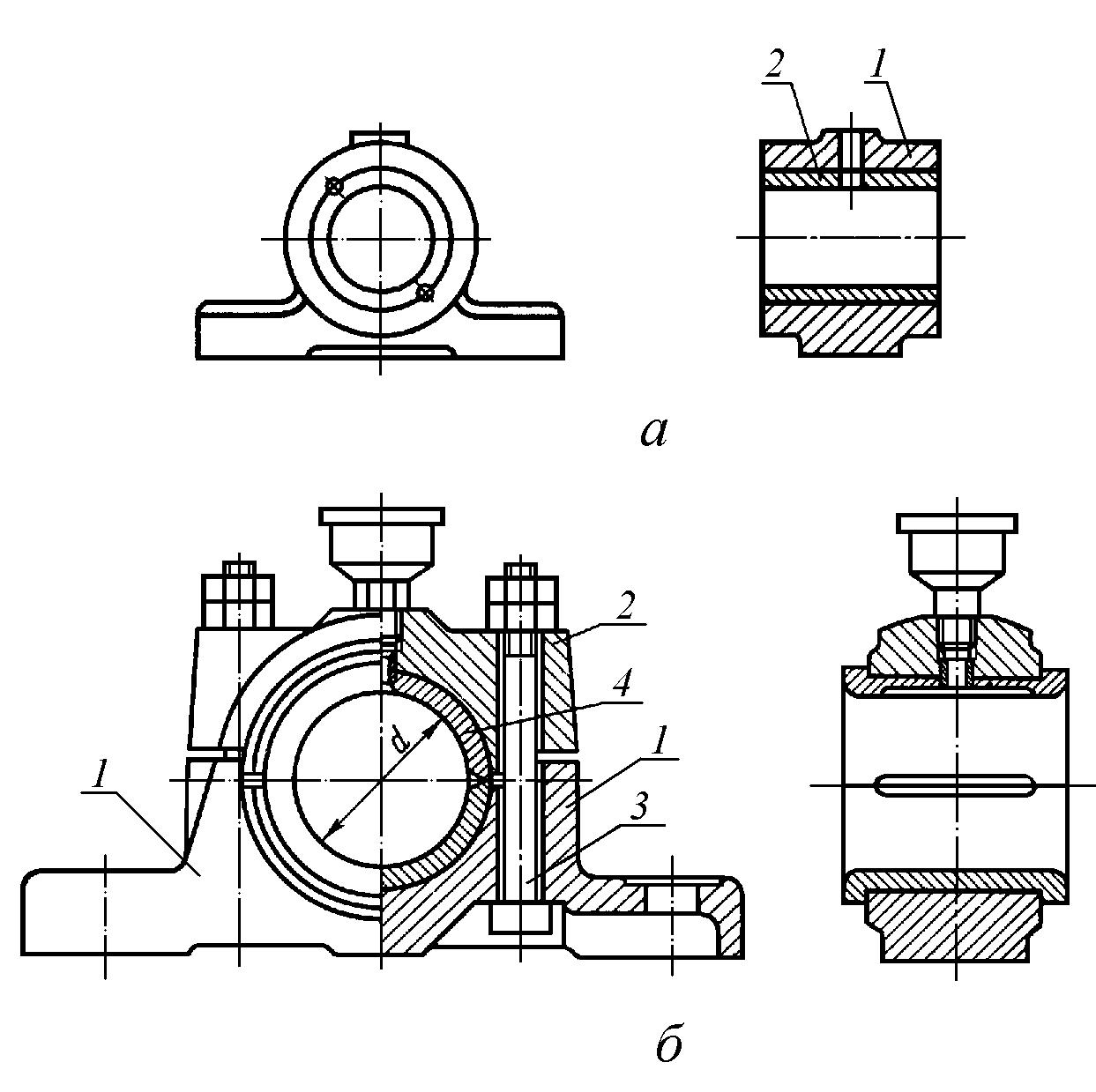 Рис. 6.49Нерознімні підшипники поділяють за стандартом на вузькі, широкі, фланцеві, та гніздові.Рознімні підшипники (рис. 6.49, б) складаються з корпуса 1, двох вкладишів 4 (втулка із антифрикційного матеріалу, розрізана по твірній), кришки 2 і стяжних болтів 3. Спрацювання активної поверхні вкладиша компенсується підтисканням кришки до верхньої половини вкладиша. Масло для мащення підшипників ковзання надходить на поверхні тертя через отвір у кришці з мастильного резервуара — маслянки 5 або з масляної ванни за допомогою обертового кільця. Кільцеве мащення застосовують тільки при порівняно великих колових швидкостях цапфи.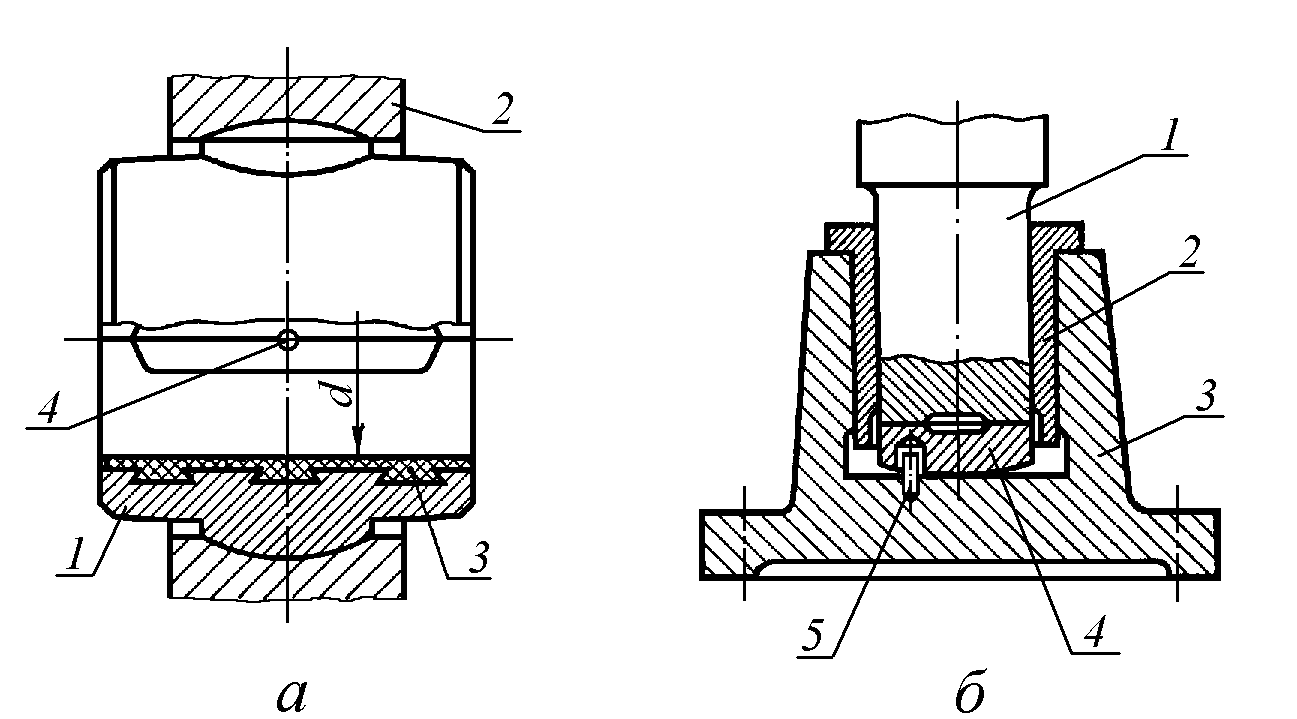 Рис. 6.50Підшипники із самоустановними вкладишами застосовують при великих відношеннях довжини цапфи (шипа або шийки) до її діаметра. В таких випадках звичайний вкладиш не може повторювати відхилень осі цапфи від деформації вала, що порушуює нормальну роботу підшипника.Самоустановний вкладиш 1 підшипника (рис. 6.50, а) має випуклу сферичну поверхню, що спирається на сферичну поверхню кільця 2, яке, запресоване в гніздо корпуса підшипника. Це дає можливість вкладишу повторювати відхилення осі деформованого вала. Мастило подається через отвір корпуса в канавку 4 вкладиша.Опори ковзання для осьових навантажень — підп'ятники — звичайно об'єднуються в одному спільному корпусі із підшипником, який сприймає радіальні навантаження вала і врівноважує їх. Опорна частина підп'ятника (рис. 6.49, б) являє собою кільце 4 з чавуну, бронзи або іншого антифрикційного матеріалу з прорізаними по торцю мастильними канавками. Це кільце спирається на корпус 3. Радіальне навантаження опори сприймається вкладишем 2. Упорне кільце зафіксовано штифтом 5.Переваги підшипників ковзання:висока	працездатність	при	великих	швидкостях	і	ударних навантаженнях;безшумність і забезпечення вібростійкості вала при роботі підшипника в режимі рідинного тертя (масляний шар між поверхнями цапфи і вкладиша має властивість гасити коливання);невеликі розміри в радіальному напрямі;можливість працювати в особливих умовах (хімічно агресивних середовищах, при бідному або забрудненому мащенні) і т. ін.Недоліки підшипників ковзання:великі втрати на тертя (не стосується підшипників, що працюють у режимі рідинного тертя);значні розміри в осьовому напрямі;необхідність  застосування  дорогих  кольорових  сплавів  (бронза, бабіт) для вкладишів:порівняна складність конструкції і велика витрата мастила;не забезпечена взаємозамінність підшипників, оскільки більшість їх типів не стандартизовано.Підшипники і підп'ятники ковзання застосовують у сепараторах для високошвидкісних шпинделів верстатів, газових турбінах, центрифугах, двигунах внутрішнього згоряння (колінчасті вали встановлюють на підшипники ковзання), при особливо важких режимах роботи машин (прокатні стани, каменедробарки та ін.).Корпус і кришку підшипників ковзання відливають із сірого чавуну. Металеві	вкладиші  виготовляють  з	антифрикційного	чавуну,	бронзи, сплавів	на	алюмінієвій	основі.	Бабіт,	що	має	високі	антифрикційні властивості,  застосовують  для  заливання  тонким  шаром  поверхні  тертя чавунного,	стального	або	бронзового	вкладиша.		Застосовують		такожбіметалеві тонкостінні вкладиші, самозмащувані вкладиші із графіту, дисульфіду молібдену. В якості матеріалів вкладишів використовують також металокераміку (залізографітні і бронзографітні вкладиші) і неметалеві матеріали: пластмаси (текстоліт, капрон та ін.), тверді породи дерева (самшит, бук, дуб, граб), пресовану деревину; гуму.  Вибір матеріалу вкладиша залежить від умов експлуатації, характеру навантаження, кутової швидкості цапфи, режиму мащення та ін.Підшипники ковзання переважно розраховують на зносостійкість.§ 30.3. Підшипники коченняОпори валів і осей, в яких тертя ковзання замінено тертям кочення, називають підшипниками кочення.Переваги підшипників кочення порівняно із підшипниками ковзання:значно  менші  втрати на  тертя, вищий  ККД  (до 0,995) і  менше нагрівання;економія кольорових матеріалів (бабіту, бронзи);менші габаритні розміри в осьовому напрямку;простота обслуговування і заміни;менша витрата мастил;порівняно невисока вартість внаслідок масовості виготовлення стандартних підшипників, відносно малі експлуатаційні витрати, а також їх взаємозамінність, що спрощує ремонт машин і устаткування.Недоліки підшипників кочення:обмежена можливість застосування при дуже великих навантаженнях і високих кутових швидкостях цапф (за винятком спеціальних закритих підшипників кочення);непридатність  для  роботи  при  значних  ударних  і  вібраційнихнавантаженнях  через  високі  контактні  напруження  і  погану  здатність демпфірувати коливання.більші, ніж у підшипників ковзання, габаритні розміри в радіальному напрямі.нероз’ємність конструкції, що не дає змоги застосовувати підшипники кочення в деяких складальних одиницях (наприклад, для шийок колінчастих валів).Незважаючи на недоліки підшипники кочення дуже поширені. Наприклад, тільки у тракторному і сільськогосподарському машинобудуванні використовують підшипники 630 типорозмірів, які входять до 28 конструктивних груп.Підшипники кочення (рис. 6.51) звичайно складаються з двох кілець: внутрішнього 2, насадженого на вал, і зовнішнього /, закріпленого в корпусі підшипника; тіл кочення – кульок або роликів 3, які котяться по бігових доріжках кілець на певній відстані один від одного, і сепаратора 4– деталі, яка відокремлює тіла кочення.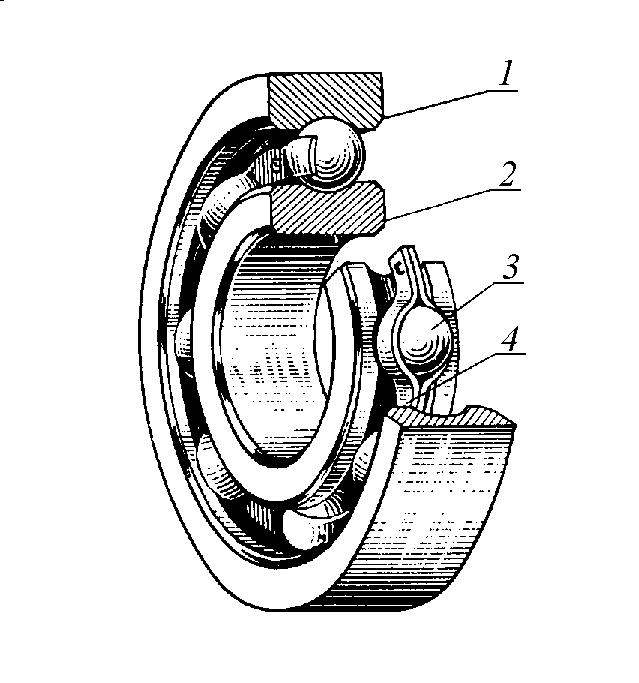 Рис. 6.51Кільця і тіла кочення виготовляють із шарикопідшипникової сталі з високим вмістом хрому (ШХ6, ШХ15, ШХ20СГ) та інших легованих сталей, наприклад сталі 12Х2Н4А, 18ХГТ. Сепаратор виготовляють із сталей Ст1, Ст2, 0, 8, 10, а також з латуні, бронзи, капрону, текстоліту, металопластмас, фторопласту з металевими і неметалевими наповнювачами.Підшипники кочення виготовляють різних конструкцій із зовнішнім діаметром від 1 до 3000 мм. Допуски, терміни і визначення підшипників кочення стандартизовані.Класифікують підшипники кочення за такими ознаками.За напрямом сприйняття навантаження — радіальні (рис. 6.52, а), в основному для радіальних навантажень; радіально-упорні (рис. 6.52, в) для сумісних радіальних та осьових навантажень; упорні (рис. 6.52, б) для осьових навантажень, упорно-радіальні для осьового та радіального навантажень.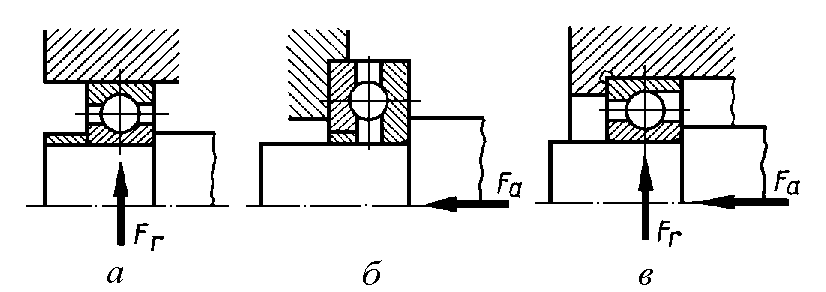 Рис. 6.52За  формою  тіл  кочення  —  кулькові,  роликові  (з  циліндричними, конічними, бочкоподібними, голчастими й витими роликами).За кількістю рядів тіл кочення — однорядні, дворядні, чотирирядні.За способом самоустановлення — несамоустановні, самоустановні(сферичні).Залежно від навантажувальної здатності і габаритних розмірів при одному й тому самому діаметрі внутрішнього кільця підшипники за стандартом поділяють на серії: за радіальними розмірами — надлегкі, особливо легкі, легкі, середні, важкі; за шириною — вузькі, нормальні, широкі, особливо широкі.Коротко розглянемо найпоширеніші стандартні підшипники кочення.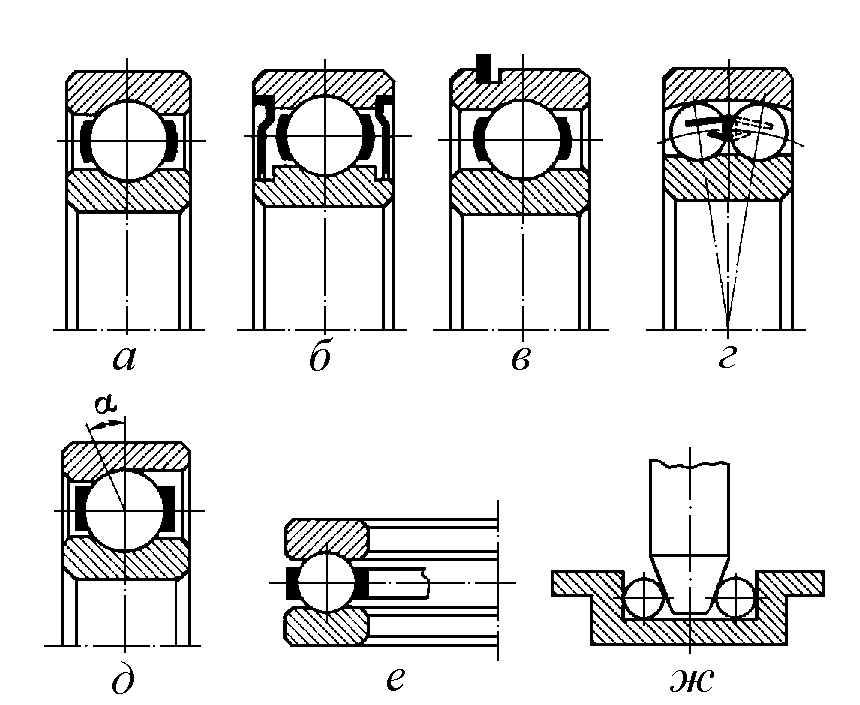 Рис. 6.53Радіальні однорядні шарикопідшипники (рис. 6.53, а, б, в) можуть сприймати радіальне і незначне осьове навантаження. Набули найбільшого поширення в машинобудуванні. Витримують великі кутові швидкості вала (особливо з сепараторами з кольорових металів) і допускають перекіс кілець до 10'. Найдешевші з підшипників кочення. Можуть мати канавку на зовнішньому кільці, для запобігання від осьового зміщення у корпусі редуктора (рис. 6.53, в).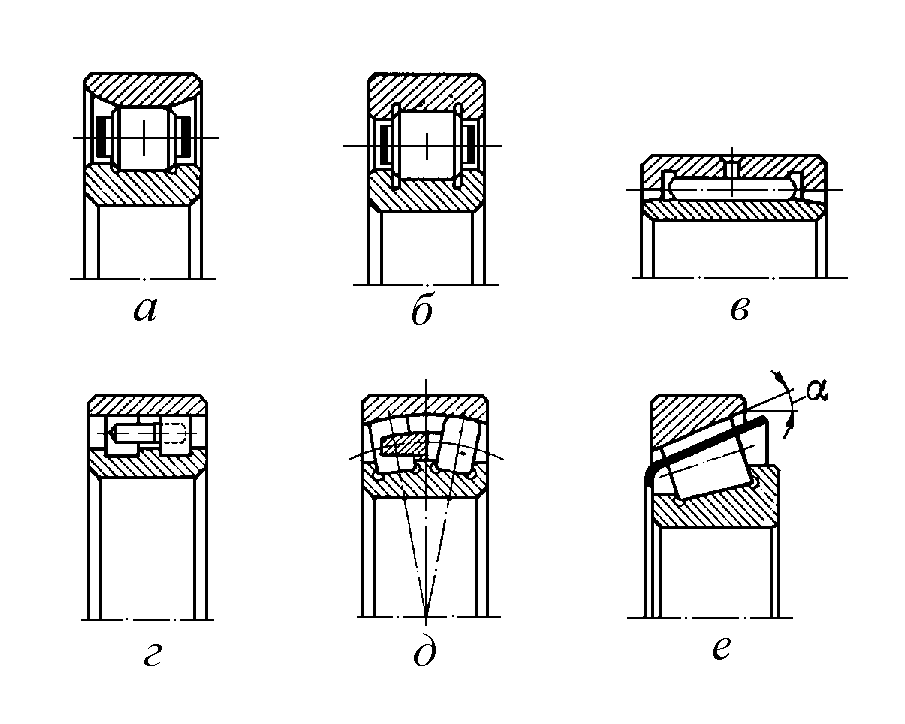 Рис. 6.54Радіальні роликопідшипники (рис. 6.54, а) з циліндричними роликами сприймають тільки радіальне навантаження, але якщо є борти на кільцях (рис. 6.54, б), то можуть сприймати незначне осьове навантаження. Навантажувальна здатність підшипників значно більша, ніж кулькових, однак вони не допускають перекосу кілець, оскільки ролики починають працювати кромками й підшипники швидко виходять з ладу.Роликові підшипники з витими роликами сприймають радіальне навантаження при невисоких кутових швидкостях. Застосовують при ударних навантаженнях (удари пом'якшуються податливістю витих роликів). Не потребують високої точності монтажу і спеціального захисту від забруднень.Голчасті підшипники (рис. 6.54, в) мають ролики з відношенням довжини до діаметра 4... 10. Можуть працювати при значних радіальних навантаженнях, витримують ударні навантаження при невисоких кутовихшвидкостях. Не допускають осьового навантаження і перекосу кілець. Стандарт також регламентує розміри голчастих підшипників без кілець. Ці підшипники застосовують у карданних шарнірах, двигунах і коробках передач мотоциклів, автомобілів і тракторів, в опорах кривошипно – повзунних і кулісних механізмів.Радіально – упорні шарикопідшипники (рис. 6.53, д) застосовують у підшипникових вузлах, які сприймають разом радіальні і осьові навантаження. Радіальна вантажопідйомність таких підшипників на 30...40 % більша, ніж у радіальних однорядних шарикопідшипниках. Їх застосовують при середніх і високих кутових швидкостях і неударних навантаженнях.Стандартом регламентовано також основні розміри радіально- упорних роликових сферичних одинарних підшипників. Кульковий радіально-упорний підшипник може сприймати осьове  навантаження тільки в одному напрямі.Конічні роликові підшипники (рис. 6.54, е) також призначені для сприймання радіального і осьового навантажень. Порівняно з радіально- упорними кульковими підшипниками мають більшу вантажопідйомність, відзначаються можливістю роздільного монтажу внутрішнього (разом з роликами і сепараторами) і зовнішнього кілець, а також властивістю сприймати невеликі ударні навантаження. Недоліком цих підшипників є велика чутливість до неспіввісності та відносного перекошення кілець.Кулькові (рис. 6.53, г) і роликові (рис. 6.54, г) дворядні підшипники мають підвищену вантажопідйомність порівняно з однорядними. Допускають перекіс кілець до 2° і тому їх можна застосовувати для валів зниженої жорсткості, а також у тих випадках, коли співвісність посадочних місць не гарантовано.При  дії  значних  радіальних  і  осьових  навантажень  застосовуютьрадіально – упорні підшипники з конічними роликами (рис. 6.54, е).Упорні шарико – або роликопідшипники (рис. 6.53, е, ж) призначені для сприймання тільки осьового навантаження. їх установлюють в парі з радіальними шарико – або роликопідшипниками, які центрують вісь вала і обмежують його переміщення в радіальному напрямі.Спеціальні підшипники: високошвидкісні  для  газотурбінних двигунів, для електроагрегатів, які працюють при форсованих режимах, корозійностійкі, які працюють в агресивних середовищах (розчини кислот, лугів, морська вода) і середовищах з низькою мастильною здатністю.Методика добирання підшипників кочення відповідає вимогам міжнародних стандартів. Підшипники розраховують (підбирають) за критерієм статичної або динамічної  вантажопідйомності (вантажопідйомної сили).Розрахунок і наступне добирання підшипників здійснюють за спеціальними таблицями каталогів залежно від ряду характеристик їх роботи: розміру й напряму діючих на підшипник навантажень, характеру навантаження (спокійне, з поштовхами або ударами та ін.), діаметра цапфи, на яку насаджується підшипник, кутової швидкості (частоти обертання) кільця підшипника, потрібного строку служби підшипника (його довговічності), навколишнього середовища та його температури, особливих вимог до підшипника (самоустановлення, переміщення вала в осьовому напрямі, підвищення жорсткості і точності обертання) і прийнятної його вартості.Підшипники кочення, обертові кільця яких мають кутову швидкість0,105 рад / сабо частоту обертанняn 1об / хв , розраховують, а потімдобирають	за	статичною	вантажопідйомністю	(вантажопідйомною силою):де  P0P0  C0 ,	(6.110)— еквівалентне навантаження підшипника, Н, яке визначають заформулоюP0 X0 FrY0 Fa ,	(6.111)де Fr , Faвідповідно радіальне і осьове навантаження підшипника,X 0 ,Y0    –  коефіцієнти радіального і  осьового  навантажень,  С0допустиметабличне значення статичної вантажопідйомності.При	частоті	обертання	кільця	підшипника	п	>1 об / хвйогодобирають	за		динамічною	вантажопідйомністю	(розрахунок	на довговічність).	Для	цього	визначають	потрібне	значення	динамічноївантажопідйомностіСпотр(Н  або  кН)  і  потім  за  таблицею  каталогудобирають підшипник, табличне значення динамічної вантажопідйомності якого не нижче від потрібного:Спотр С .	(6.112)Потрібне	значення	динамічної	вантажопідйомності(вантажопідйомної сили) визначають за формулою:1С	P 60 n Lh pпотр 	106	,	(6.113)де  P,  Неквівалентне динамічне навантаження,n,  об / хвчастотаобертання,Lh ,год– бажана або потрібна довговічність підшипника (длямеханізмів	загального	машинобудуванняL  2...20103 год ,	дляпідшипників	редукторів	рекомендованоL  12...25103 год ),	p	–величина,  яка  залежить  від  форми  кривої  контактної  втомленості  (длякулькових підшипниківp 3 , для роликових підшипниківp 10 .3Еквівалентне динамічне навантаження знаходять за формулою:P X V FrY Fa KKT  ,	(6.114)де  X	– коефіцієнт радіального навантаження,  Y	– коефіцієнт осьовогонавантаження,Fr ,  Нфактичне  радіальне  навантаження  підшипника,Fa ,Н осьове	навантаження	підшипника,V 1,0...1,2коефіцієнтобертання,K 1,0...3,0коефіцієнт  безпеки,  що  залежить  від  типумеханізму, в якому підшипник установлений, і характеру навантаження нанього,	KTтемпературний  коефіцієнт,  що  залежить  від  температурипідшипника (при t 100).Коефіцієнти	X	і  Y	залежать  від  відношенняFa V Fr,  від  значеннякоефіцієнта  впливу  осьового  навантаження  ,  а  також  від  відношення осьового навантаження підшипника до його статичної вантажопідйомностіFa  .	Для	підшипників	з	короткими	циліндричними	роликами	і	дляC0голчастих підшипників1, причомуFa  0 . Для упорних підшипниківY 1, причомуFr  0 .Під	дією	радіальних	навантажень	Frв	радіально	–	упорнихпідшипниках  (кулькових  і	роликових)	виникають  осьові	складові	Sреакцій, які розраховують за формулами:для кулькових радіально-упорних підшипниківS e Fr ,	(6.115)для конічних роликових підшипниківS 0,83e Fr ,	(6.116)де e – коефіцієнт осьового навантаження, який залежить від кута контакту. Отже,  при  розрахунку  радіально  –  упорних  підшипників  треба  вформули	(6.111)	і	(6.114)	замість	Faпідставляти	сумарне	осьовенавантаження  в  опорах  вала	А  і  В :FaA   іFaB ,  що  відображає  впливзовнішнього осьового навантаження Faта осьових складових реакцій SA  іSB , які обчислюють за формулами (6.115) і (6.116).Оскільки звичайно підшипники, на які спирається вал, мають той самий типорозмір, їх добирають за найбільшою  статичною  або динамічною вантажопідйомністю (вантажопідйомною силою).При дії комбінованого навантаження (радіального Frі осьовогоFa )можливе застосування радіальних шарико – підшипників, якщоFa	0,2...0,25 .Fr maxОсновні геометричні розміри підшипників кочення і значення їх допустимої статичної та динамічної вантажопідйомності стандартизовані.§ 30.4. МуфтиПристрої, призначені для з'єднання двох валів між собою або із деталями, насадженими на вал, з метою передавання обертального моменту, називають муфтами. Функціональне призначення муфт різне. Деякі трансмісії (з'єднання валів) потребують регульованих або запобіжних муфт, а також муфт, які можуть легко з'єднувати або роз'єднувати вали, з'єднувати вали різного діаметра або віддалені кінці валів.У  машинобудуванні  механічні  муфти  (електричні,  гідравлічні  таінші муфти не розглядаються) умовно можна поділити на чотири класи:Муфти нерозчіпні (постійно діючі) з'єднують вали так, що їх роз'єднати можна тільки демонтажем муфти після зупинки машини. Муфти цього класу поділяють на жорсткі, компенсуючі і пружні.Муфти керовані призначені для з'єднання або роз'єднання валів навіть під час роботи машини. До цього класу входять синхронні і фрикційні (асинхронні) муфти.Муфти самодіючі. Ці муфти автоматично виконують включення і виключення при заданій швидкості (відцентрові муфти), передавання моменту тільки в одному напрямі (обгінні муфти), обмеження обертального моменту (запобіжні муфти).Інші муфти являють собою конструктивне поєднання різних муфт. Розглянемо основні типи нерозчіпних муфт.Існує три основні види жорстких муфт, що потребують точної співвісності з'єднуваних валів. Найпростішою із них є втулкова муфта, яку закріплюють на валах за допомогою конічних шрифтів (рис. 6.55, а) або призматичних клинових (рідше) шпонок (рис. 6.55, б).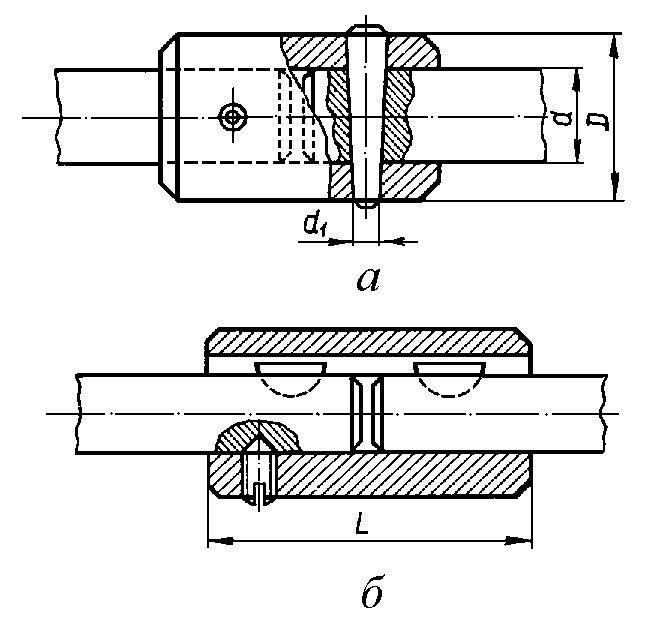 Рис. 6.55Втулкові муфти застосовують порівняно рідко, оскільки крім загального недоліку, характерного для жорстких муфт, – вимоги точної співвісності осей з'єднуваних валів – вони незручні при складанні і розбиранні.Фланцева муфта складається з двох півмуфт (рис. 6.56), що мають форму фланців з коловим виступом на одній із півмуфт і западиною (виточкою) на другій, які забезпечують співвісність фланців при складанні. Фланцеві муфти надійно з'єднують співвісні вали і можуть передавати великі моменти; вони прості за конструкцією, дешеві і можуть з'єднувати вали різних діаметрів. Півмуфти з'єднані між собою болтами, які працюють на зріз. Такі муфти застосовують там, де потрібна максимальна жорсткість з'єднання або відповідне фазове співвідношення ведучого і веденого валів.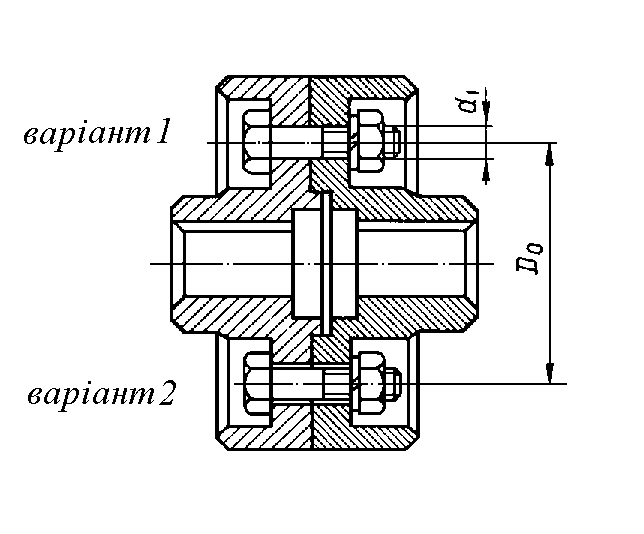 Рис. 6.56Поздовжньо – рознімна муфта складається із двох половин з внутрішніми напівциліндричними поверхнями (рис. 6.57), які охоплюють консольні  частини  з'єднуваних  валів  і  стягнуті  болтами.  Болти,  щостягують півмуфти, працюють на розтяг, тобто їх треба затягти так, щоб створити між поверхнями півмуфт і охоплюваних валів сили тертя, які забезпечують передачу заданого моменту.Як і всі жорсткі муфти, поздовжньо – рознімна потребує точної співвісності з'єднуваних валів та, як і втулкова  муфта,  призначена звичайно для з'єднання валів однакового діаметра.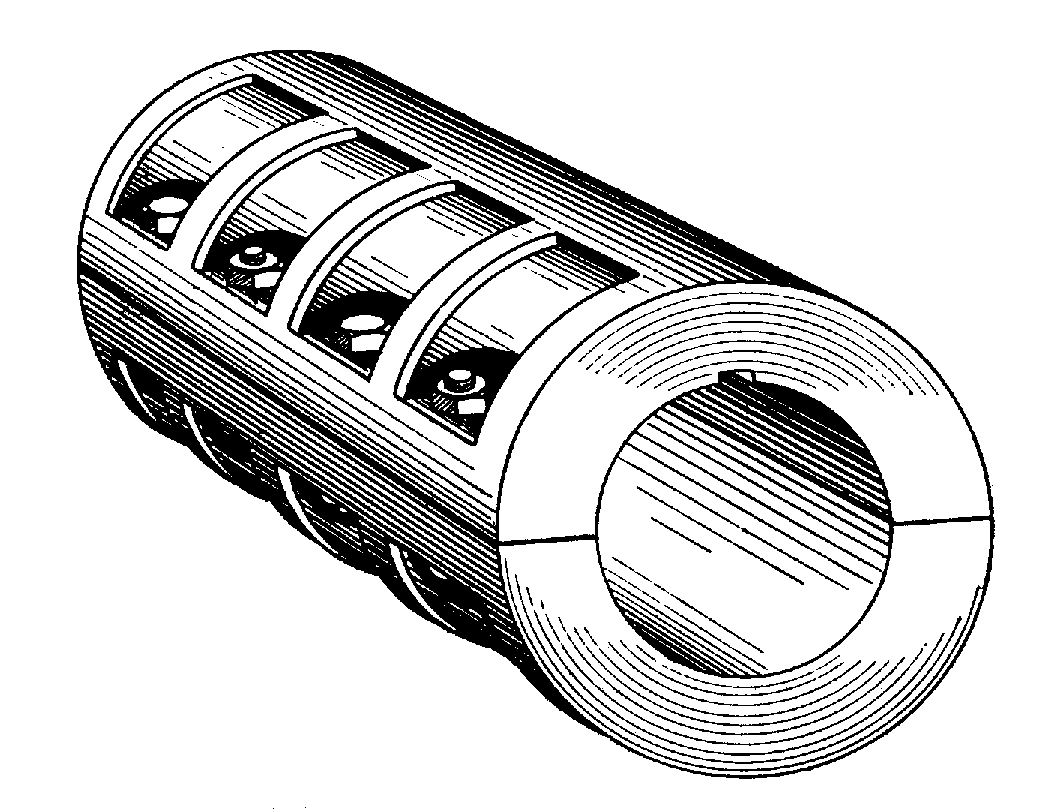 Рис. 6.57Компенсуючі самоустановні муфти застосовують для компенсації помилок відносного положення з'єднуваних валів – радіального зміщення центрів, неспіввісності (взаємний нахил осей валів), осьового зміщення та інших похибок, які можуть бути наслідком неточності обробки і монтажу, виникнення деформацій і зміни температури.До компенсуючих самоустановних муфт належать:кулачково – розширювальна муфта (рис. 6.58, а), яка компенсує незначні осьові переміщення;кулачково – дискова муфта, що складається з двох півмуфт (рис.6.58 б), насаджених з натягом на кінці валів, і середнього диска з двома взаємно перпендикулярними виступами (кулачками). Тертьові  поверхні цієї муфти змащують, і вона компенсує радіальні і кутові зміщення осей валів;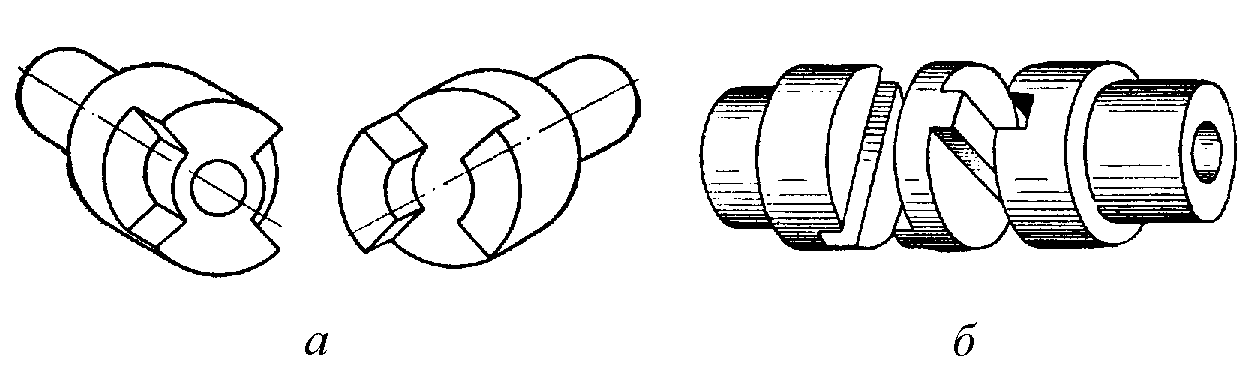 Рис. 6.58зубчаста муфта (рис. 6.59, а) також компенсує радіальне і кутове зміщення осей валів і застосовується для передавання великих моментів без ударів і різких поштовхів;ланцюгова муфта, яка має таке саме призначення, що і зубчаста, але передає менші моменти;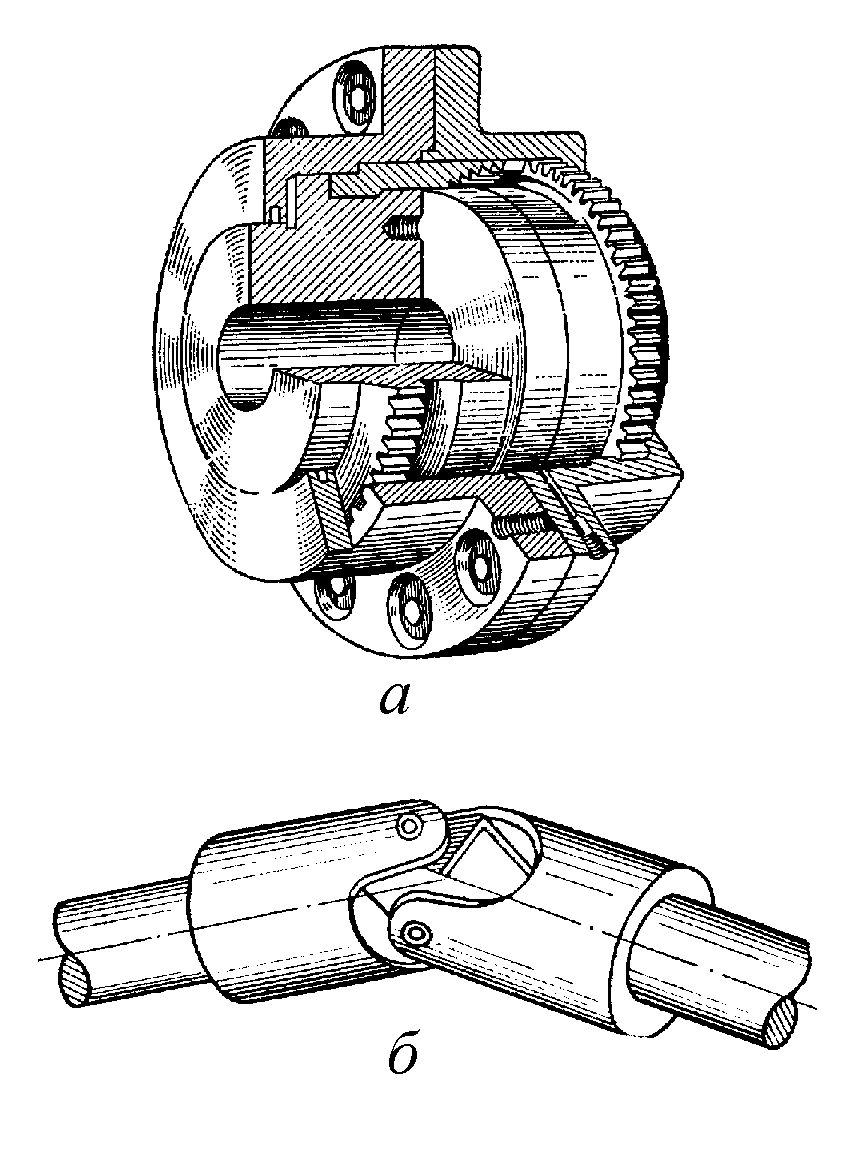 Рис. 6.59хрестово – шарнірна муфта (універсальна муфта Кардана – Гука (рис. 6.59, б), що дуже поширена в автомобільній та авіаційній промисловості і в приладобудуванні. Складається з двох вилок і хрестовини. Вилки насаджують на з'єднувані кінці валів, а хрестовина шарнірно з'єднує вилки. Компенсує значні кути нахилу осей валів (до 30°). Дві послідовно з'єднувані муфти компенсують великі зміщення осей валів.Пружні муфти застосовують у машинах, які працюють зі змінним навантаженням і частими включеннями, а також там, де неможливо досягти точної співвісності з'єднуваних валів. Пружні елементи муфт роблять із пружинної сталі, гуми, пластмас. Вони пом'якшують поштовхи і удари при роботі муфти. Пружні муфти встановлюють на  швидкохідні вали і застосовують у механізмах, які працюють у режимі динамічних навантажень. В якості пружніх елементів в різних конструкціях пружніх муфт застосовують гуму, шкіру, пружини різних форм і жорсткості.Розглянемо керовані муфти.Розрізняють синхронні кулачкові (рис. 6.60, а) і асинхронні фрикційні(рис. 6.60, б) керовані муфти.Найпоширеними є фрикційні муфти, які використовуються в транспортних машинах, верстатах і т. ін. Вони забезпечують плавне зчеплення веденого і ведучого валів за рахунок сил тертя при будь – якій різниці кутових швидкостей з'єднуваних валів. При виникненні різких перевантажень півмуфти пробуксовують, захищаючи механізм від руйнування. Залежно від форми та кількості активних поверхонь тертя фрикційні муфти поділяють на дискові (рис. 6.60, б), багатодискові, конусні, циліндричні, барабанні (з колодками, розтискними кільцями або обтяжними стрічками). Найчастіше застосовують багатодискові фрикційні муфти, що мають малі габарити й потребують для включення невеликих зусиль.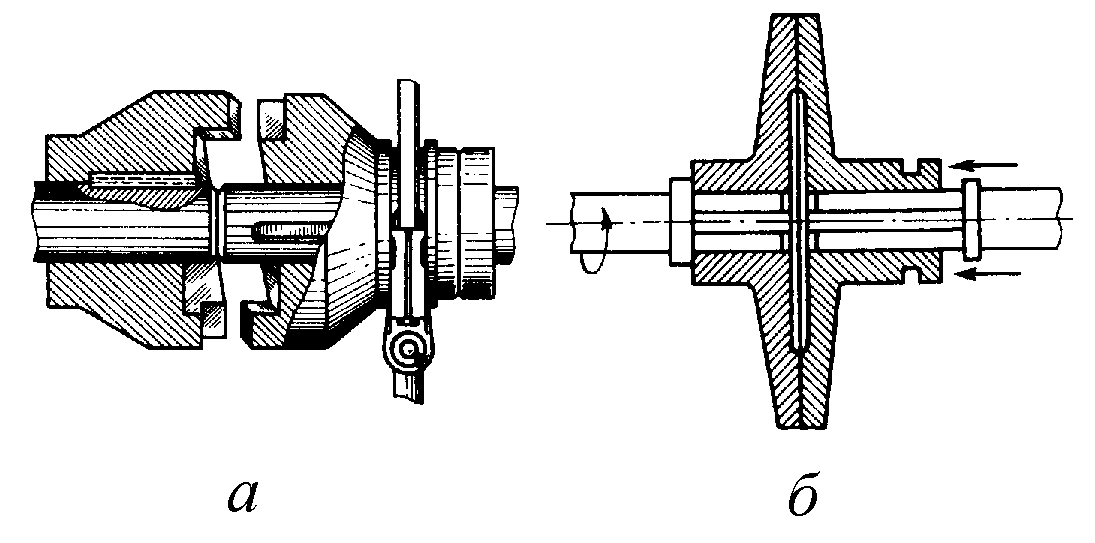 Рис. 6.60Розглянемо самодіючі муфти. Ці муфти забезпечують автоматичне з'єднання і роз'єднання валів при зміні заданого режиму роботи машини.Відцентрова муфта (рис. 6.61, а) призначена для автоматичного зчеплення (розчеплення) валів при певних кутових швидкостях внаслідок дії відцентрових сил, при збільшенні кутової швидкості фрикційні колодки відтискуються і муфта замикається.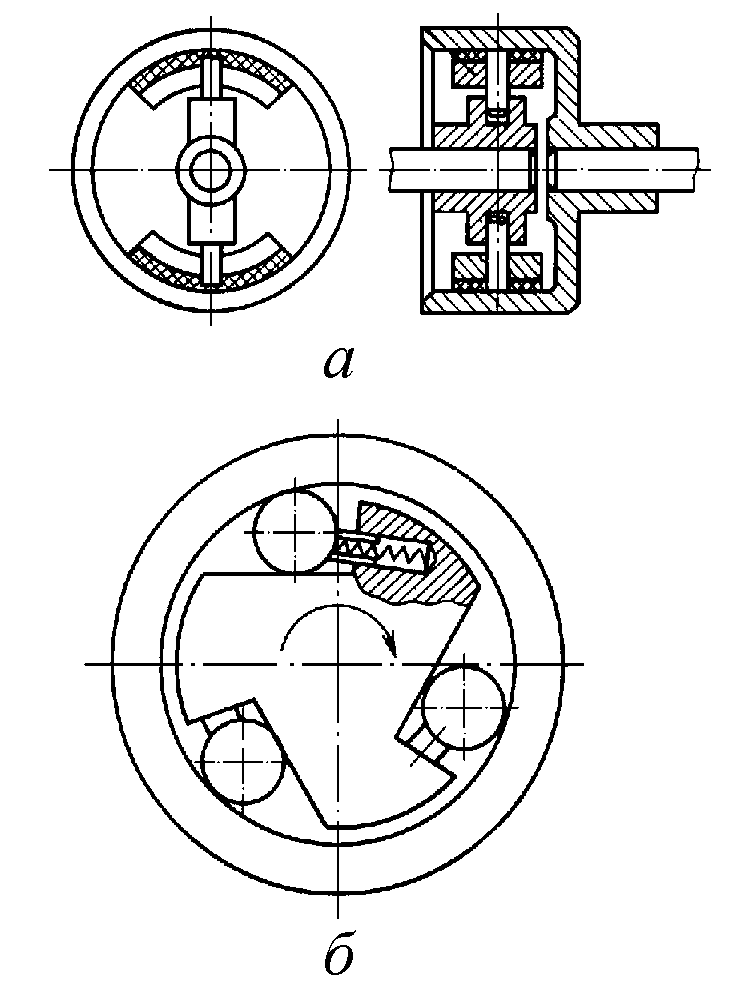 Рис. 6.61Обгінна муфта (муфта вільного ходу) забезпечує автоматичне з'єднання валів. Обгінні муфти бувають зубчасті, кулачкові і фрикційні. На рис. 6.61, б показано фрикційну обгінну муфту, що набула найбільшого поширення. При передаванні обертального моменту ролики обгінної муфти внаслідок тертя заклинюються між поверхнями обойми і зірочки муфти. При зворотному обертанні ролики викочуються в широкі ділянки обойми і муфта розмикається.Запобіжні фрикційні муфти найбільше застосовуються при порівняно частих перевантаженнях. Вони відрізняються від керованих в основному тим, що в них немає механізму включення, тобто запобіжні муфти постійно замкнуті, тертьові поверхні притиснуті одна до одної пружинами. Менш поширені кулачкові і кулькові запобіжні муфти, в яких при перевантаженнях кулачки або кульки однієї півмуфти видавлюються з западин другої і муфта розмикається.Коли перевантаження виникають рідко, застосовують запобіжні муфти з руйнівною ланкою – зрізним штифтом 1 (рис. 6.62). При перевантаженні стальні штифти, вставлені в отвори загартованих втулок 2, зрізуються і муфта розмикається. Запобіжні муфти встановлюють якомога ближче до місця виникнення перевантаження; вони працездатні при точній співвісності валів.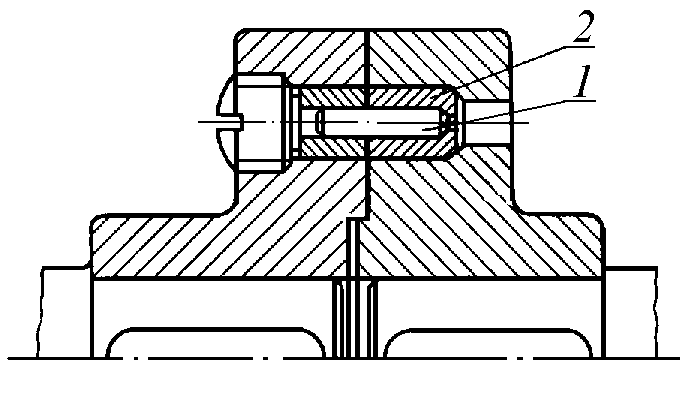 Рис. 6.62До інших муфт відносяться такі, що складаються із комбінацій окремих муфт (найчастіше пружно – або жорсткокомпенсуючі муфти із запобіжними муфтами). Їх застосовують, коли немає можливості забезпечити потрібний характер з'єднання валів однією муфтою.Вхідним параметром для розрахунку муфт є обертальний момент на з’єднаних валах.§ 30.5. РедукториРедуктором називається зубчастий, черв'ячний або зубчасто – черв'ячний передавальний механізм, виконаний і у закритому корпусі і призначений для зниження кутової швидкості, а отже, підвищення обертального моменту.На відміну від редуктора, механізм, призначений для підвищення кутової швидкості (відповідно до зниження обертального моменту), називають мультиплікатором (прискорювачем).Закритий корпус редуктора захищає механізм передачі від пороху і бруду, а також грає роль масляної ванни. Крім цього розміщення опор валів редуктора в одному жорсткому корпусі забезпечує стале відносне розташування осей валів, що дозволяє використовувати широкі колеса із малим модулем. А застосування малих модулів, в свою чергу, приводить до збільшення точності, тихохідності передачі і до зменшення її вартості. Добре змащування сприяє збільшенню зносостійкості і ККД передачі. Наявність корпуса надає також безпеку в роботі редукторів.Ці безперечні переваги редукторів поясняють їх широке застосування на відміну від відкритих передач, які використовують тільки в окремих специфічних випадках, коли застосування редукторів недоцільно або неможливо.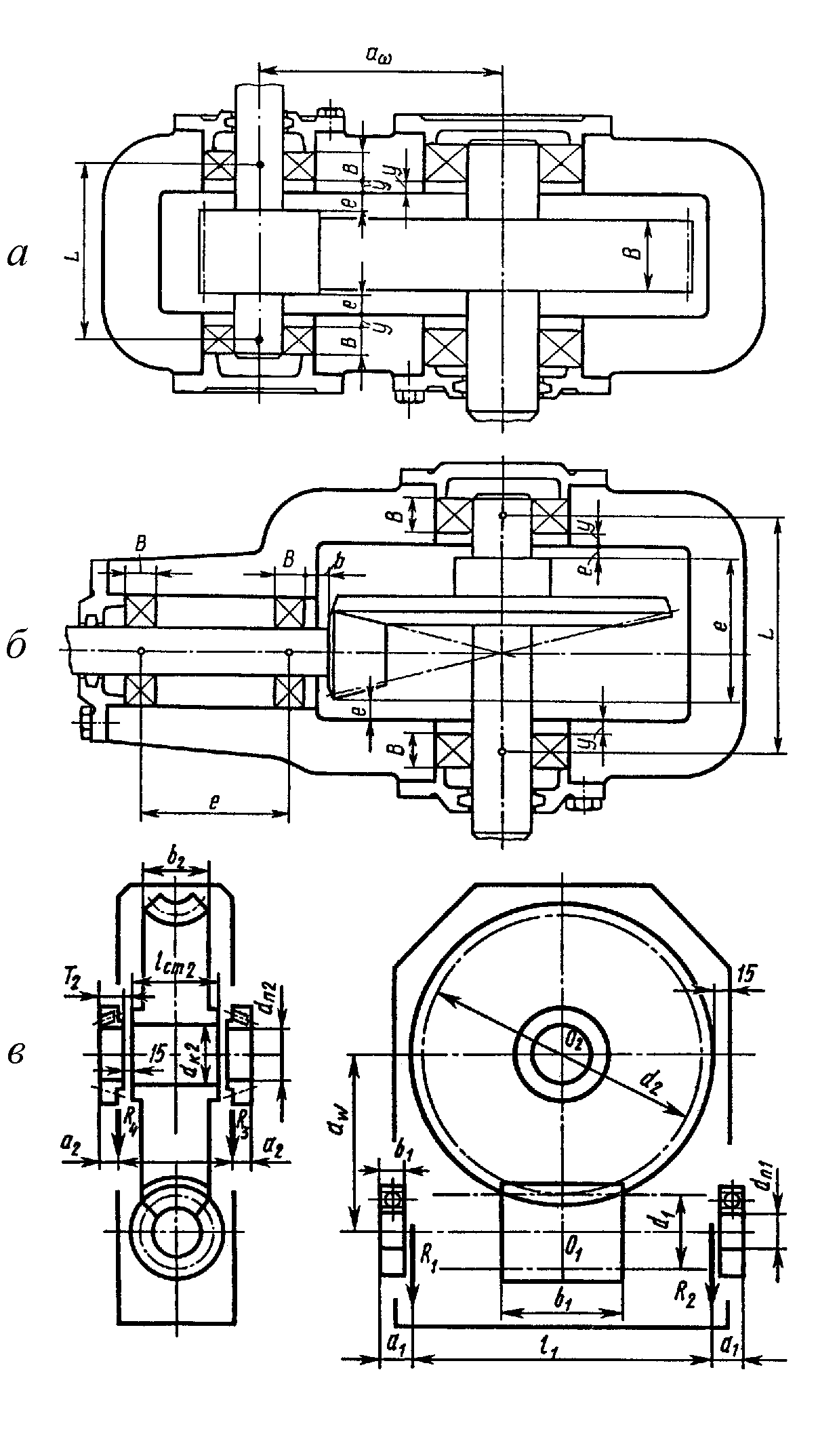 Рис. 6.63Редуктори класифікують:за видом передач — на циліндричні з паралельними осями валів (рис. 6.63, а), конічні з пересічними осями валів (рис. 6.63, б), черв'ячні з перехресними осями валів (рис. 6.63, в), комбіновані конічно – циліндричні, зубчасто – черв'ячні та ін.;за  кількістю  пар  передач  —  на  одноступінчасті  циліндричні  зпрямозубими колесами приu 7 , з косозубими або шевронними колесамиприu 10  іN 50000 КВт , одноступінчасті конічні з прямими, косими ікриволінійними	зубами	приu 5	іN 100 КВт,	одноступінчастічерв'ячні  приu 8...80	іN 50 КВт ,  багатоступінчасті  (найчастішедво – і триступінчасті).Для	двоступінчастих	циліндричних	редукторівu 50 ,	длятриступінчастихu 160 . Треба нагадати, що загальне передаточне числобагатоступінчастих	передач	дорівнює	добуткові	передаточних	чисел окремих ступенів.Тихохідний ступінь циліндричних двоступінчастих редукторів виконують прямозубим і косозубим, а швидкохідний – косозубим. При оптимальному розподілі загального передаточного числа між ступенями циліндричного редуктора рекомендується передаточне число наступного тихохідного ступеня брати на 20...40 % меншим, ніж попереднього швидкохідного. Цим досягають найменшої маси і розміру коліс усіх ступенів редуктора; поліпшуються умови мащення зачеплень і забезпечується повніше заповнення колесами внутрішнього об'єму корпуса редуктора.Мащення зубчастих і черв'ячних редукторів зменшує втрати потужності на тертя в зачепленні і підшипниках, значно знижує спрацювання тертьових поверхонь, зменшує нагрівання передачі, знижуєшум і захищає від корозії.Мащення зубчастих і черв'ячних зачеплень в редукторах, які передають порівняно невеликі потужності при колових швидкостях, що не перевищують 12 м/с, здійснюють зануренням зубчастих або черв'ячних коліс (черв'яків) у масло, яке заливають у картер редуктора (для черв'ячних передач s  12 м / с ).У	черв'ячних	редукторах	при	коловій	швидкості	черв'яка1 4...5 м / срекомендується	черв'як  розміщувати	над  колесом.	Принижньому	розміщенні	черв'яка	(під	колесом)	і1 5 м / счерв'якінтенсивно збовтує масло, що призводить до швидкого  його  старіння і погіршення мащення.Достатній такий рівень масла в корпусі редуктора, при якому забезпечено занурення циліндричного колеса на висоту зуба, а конічного – на   всю   довжину   і   висоту   зуба.   Звичайно   глибина   занурення   дляциліндричних  зубчастих  коліс  дорівнює	1...5mn ,  а  для  конічних  –0,5...1b . Об'єм масляної ванни приймають ~ 0,4...0,8 л масла на 1 кВтпотужності редуктора.В багатоступінчастих редукторах діаметри коліс не однакові, тому нормальне занурення у масло зубів коліс меншого діаметра приводить до глибшого, ніж зазначено, занурення зубів коліс більшого діаметра (з метою обмеження втрати потужності на розмішування мастильного матеріалу не рекомендується занурювати тихохідне зубчасте колесо на глибину більше1як	da ). У деяких випадках, щоб уникнути надмірного занурення коліс у6масло,  застосовують  спеціальні  мастильні  шестірні,  мастильні  кільця, бризковики або роздільні мастильні ванни в корпусі редуктора.У швидкохідних редукторах або в редукторах, які передають великіпотужності,  зачеплення  передач  змащують  за  допомогою  насосів,  що подають масло із картера редуктора безпосередньо в зону зачеплення.Підшипники змащують рідким маслом, що надходить до них із загальної масляної ванни (картера) редуктора, розбризкуванням або, при малих швидкостях, пластичними мазями (солідол), які герметизують вузли тертя і добре заповнюють зазори.Мастильний матеріал повинен мати маслянистість – здатність утворювати на поверхні тертя стійкі адсорбовані плівки і в'язкість – опір проти відносного зсуву шарів масла.Рідке масло — основний мастильний матеріал. Воно має низький коефіцієнт внутрішнього тертя, легко надходить до місця мащення, має охолоджувальну дію. Стандартом регламентовано наступні  марки (залежно від кінематичної в'язкості при 50 °С) індустріальних масел: И – 5А, И – 8А, И – 12А, И – 20А, И – 25А, И – 30А, И – 40А, И – 50А, И –70А, И – 100А.Запитання для самоконтролюВ чому полягає різниця між віссю і валом?Наведіть основну класифікацію валів і галузь їх застосування.Поясніть необхідність використання підшипників.Наведіть класифікацію підшипників ковзання і галузь їх застосування.Які переваги і недоліки мають підшипники ковзання у порівнянні із підшипниками кочення?Наведіть класифікацію підшипників кочення і галузь їх застосування.Поясніть принцип розрахунку радіальних підшипників кочення.Як	враховується	осьова	складова	навантаження	при	розрахунках радіально – упорних підшипників?Дайте визначення муфти і її основне призначення.Назвіть основну класифікацію муфт і галузь їх застосування.Поясніть призначення і принцип дії запобіжних муфт.Дайте	визначення	редуктора.	Чим	редуктор	відрізняється	від мультиплікатора?Які переваги мають редуктори порівняно із відкритими передачами?Наведіть основну класифікацію редукторів.Як здійснюється мащення механізму передачі в редукторах?ЛІТЕРАТУРАБоков В.Н. Деталі машин. М.: - Вища школа, 1964. – 623 с.Булгаков В.М., Литвинов О.І., Васьков В.І., Головач І.В., Войтюк Д.Г. Теоретична механіка. Курс лекцій. Частина І. – К.: НАУ, 2003. – 368 с.Булгаков В.М., Литвинов О.І., Васьков В.І., Головач І.В., Войтюк Д.Г. Теоретична механіка. Курс лекцій. Частина ІI. – К.: НАУ, 2004. – 342 с.Бялер І.Я., Левінсон В.Н., Михайловський В.А., Саліон В.Ю. Технічна механіка. – К.: Вища школа, 1971.Дроннік Ю.М., Кучеренко С.І., Тіщенко А.М. Теоретична механіка. Курс лекцій. – Харків: Око, 2002. – 456 с.Еременко О.І. Теорія механізмів і машин. Конспект лекцій. – К.: НАУ, 2002. – 150 с.Жуков К.П. Расчет и проектирование машин. – М.: Высшая школа, 1980.- 247 с.Каплунова А.В., Михаловський В.А. та ін. Методика та приклади розв'язування задач з теоретичної механіки. – К.: Держсільгоспосвіта, 1961. – 365 с.Кореняко О.С., Бондаровський Ф.П. Теорія механізмів і деталі машин.– К.: Радянська школа, 1963.Мещерский И.В. Сборник задач по теоретической механике. – М.: Наука, 1972. – 258 с.Мовнин М.С., Израелит А.Б., Рубашкин А.Г. Основы технической механики. – Л.: Судостроение, 1973.Мовнин М.С., Израелит А.Б. Техническая механика. Часть II. Сопротивление материалов. - Л.: Изд-во ЛТА, 1972. – 65 с.Мовнин М.С., Митинский А.Н. Техническая механика. - Л.: Гослесбумиздат, 1961. – 781 с.Павловський М.А. Теоретична механіка. – К.: Техніка, 2002. – 510 с.Савин Г.Н., Путята Т.В., Фрадлин Б.Н. Теоретическая механика. – К.: Вища школа, 1971. – 359 с.Слупський Є.І. Деталі машин. Н.: Техніка, 1971. – 136 с.Тарг С.М. Краткий курс теоретической механики. – М.: Наука, 1986. – 416 с.Таубер	В.А.	Подъемно-транспортные	машины.	-	М.:	Лесная промышленность, 1980. – 456 с.Яблонский А.А.,	Никифорова В.М.	Курс	теоретической	механики. Часть 1. Статика. Кинематика. – М.: Высшая школа, 1972. – 436 с.ДОДАТКИІ. Формули обчислення похіднихy C ;y x ;y xn ;y0 ; (С – стала).y1.yn xn 1 .4.	y 	;5.	y 1 ;xy	.y1 .x26.7.8.9.10.y ax ;y ex ;y ln x ;y sin x ;y cos x ;yax ln a .yex .y1 .xycos x .ysin x .11.y tgx ;y1	sec 2 x .cos2  x12.13.14.y ctgx ;y arcsin x ;y arccos x ;yyy1sin2  x11 x21csc 2 x ...15.16.y arctg x ;y arcctg x ;1 x2y	1	.1 x2y	1	.1 x217.18.y 	1	;sin xy 	1	;yycos x .sin2 xsin x  .cos xcos2 xІІ. Правила обчислення похіднихu , v – функції незалежної змінноїy Cu ;y u v ;y u v ;y u ;vyCu; (С – стала ).yuv.yuv uv.yuv uv.v2y C ;uyCu2u; (С – стала).y un ;ynun1 u.ІІІ. Таблиця простих інтегралівІV. Правила інтегруванняa f xd x af xd x ; ( a 0 – стала величина).f xg xd x f xd x g xd x .Значення тригонометричних функцій кутів, що зустрічаються в розрахунках.Таблиця VЗначення E , G , , [p ], [c ] для деяких матеріалів при 20˚СТаблиця VIНормальні лінійні розміри, мм(по ГОСТ 6636 – 74)ТаблицяVIIСортамент прокатної сталі (ГОСТ 8239 – 72, 8509-72)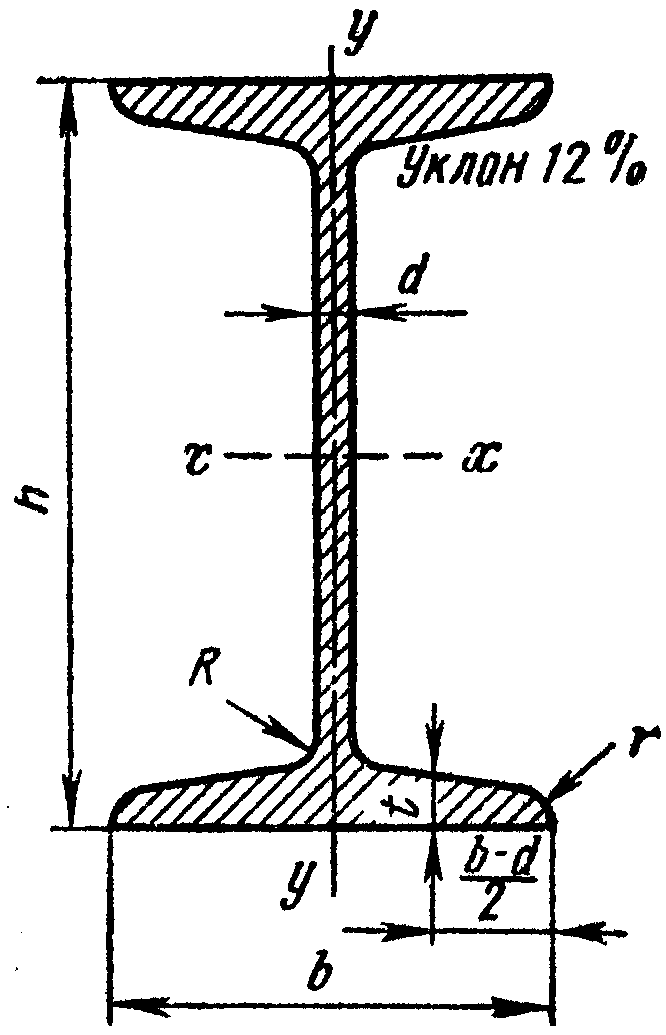 Позначення:h - висота балки;b - ширина полиці;d - товщина стінки;t - середня товщина полиці;J - момент інерції;W  - момент опору;S - статичний момент.Таблиця VIII.1 – Балки двутавровіПозначення: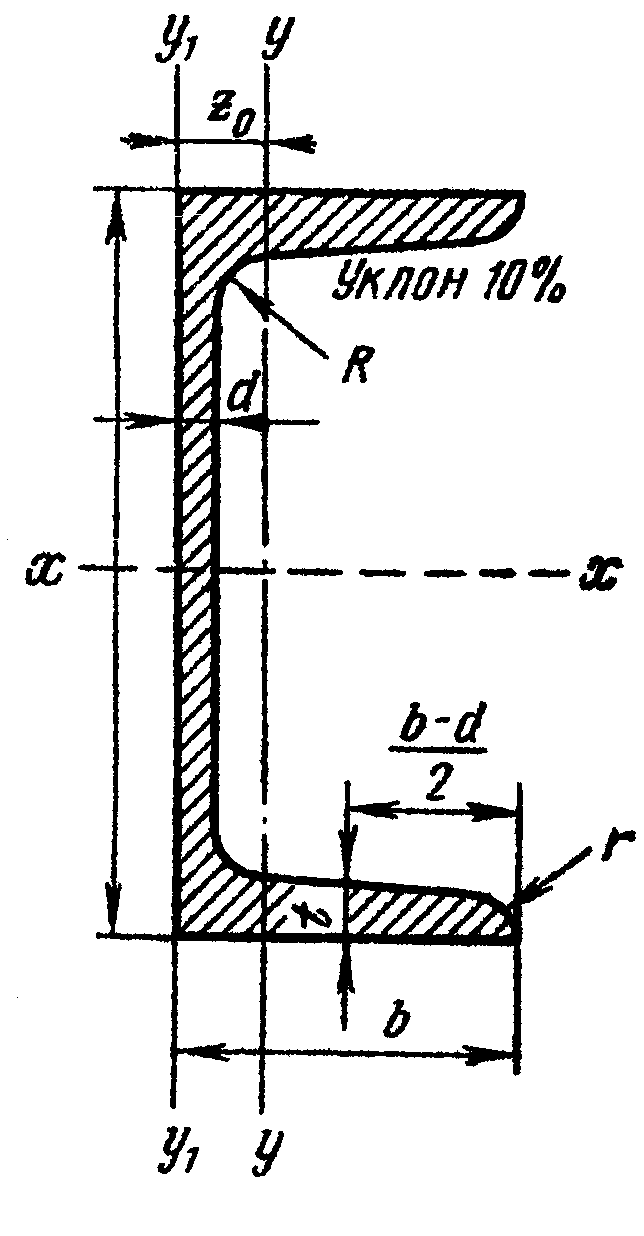 h - висота швелера; b - ширина полиці; d - товщина стінки;t - середня товщина полиці;J - момент інерції;W  - момент опору;S - статичний момент.Таблиця VIII.2 – ШвелерЗМІСТНавчальне виданняБулгаков Володимир Михайлович, Черниш Олег Миколайович, Войтюк Дмитро ГригоровичТЕХНІЧНА МЕХАНІКАСхвалено Міністерством аграрної політики України як навчальний посібник для підготовки бакалаврів напрямів 6.100102 «Процеси, машини та обладнання агропромислового виробництва», 6.090103 «Лісове і садово-паркове господарство» у вищих навчальних закладах III – IV рівнів акредитаціїВеличини  відцентровихмоментів  інерції  залежатьвід  напрямкукоординатних  осей  і  виборупочатку  координат.  Тому,говорячи  про1.0 d x C ;(С – довільна стала).9.	1	d x 	d x	arctg x C .1x2	1x22.1d x d x x C .10.	1	d x 	d x	arcsin x C .1x2	1x23.n 1xn d x x	C ;( n 1).n 111.1	d xsin2 x d x sin2 x ctg x C .4.1	d xx d x x  ln x C .12.1	d xcos2 x d x cos2 x tg x C .5.xax d x a	C ;( a 0 )ln a13.1	d x	x d x 	x 2	x C .6.ex d x ex C .14.	1	d x 	d x	1 ln 1x C .1x2	1x2	2	1x7.sin xd x cos x C .15.	1	d x ln  x 	x2 n	C .x2 n8.cos xd x sin x C .Значення кутаα , ˚Тригонометрична функціяТригонометрична функціяТригонометрична функціяЗначення кутаα , ˚sin  αcos αtg α001,0030,0520,9990,05250,0870,9960,088100,1740,9850,176120,2080,9780,213150,2590,9660,268200,34290,9400,364250,4230,9060,466280,4690,8830,532300,50,8660,577310,5150,8570,601320,5300,8480,625330,5450,8390,650350,5740,8190,700400,6430,7660,839450,7070,7071,0550,8190,5741,428600,8660,51,732700,9400,3422,747750,9660,2593,732800,9850,1745,671901,00-МатеріалМодуль поздовжньої пружностіМодуль зсувуКоефіцієнт ПуассонаДопустиме напруження на розтягДопустиме напруження на стискМатеріалE ·105 ,Н/ мм2G ·104 ,Н/ мм2[p ],Н/ мм2[c ], Н/ мм2Сталь1,96 – 2,167,8 – 8,30,25 – 0,3360 – 250760 – 250Чавун1,5 – 1,64,50,23 – 0,2728 – 80120 – 150Мідь1,0 – 1,34,0 – 4,90,31 – 0,3430 – 12030 – 120Латунь0,98 – 1,083,5 – 3,70,32 – 0,3470 – 14070 – 140Бронза0,74 – 1,22–0,32 – 0,3560 – 12060 – 120Дерево0,1 – 0,160,055–9 – 1313 – 15РядиРядиRa 5Ra 10	Ra 20Ra 10	Ra 20Ra 40Ra 5Ra 10	Ra20Ra 401,01,03,23,41,01,053,63,61,11,13,81,01,154,04,01,21,24,04,21,21,34,54,51,41,44,04,81,55,05,01,61,65,05,31,61,75,65,61,81,86,01,61,96,36,32,02,06,36,72,02,17,17,12,22,26,37,52,48,08,02,52,58,08,52,52,69,09,02,82,89,52,53,01010,010,0№ про- філяРозміриРозміриРозміриРозміриДля осі  x-xДля осі  x-xДля осі  x-xДля осі  y-yДля осі  y-y№ про- філяh, ммb, ммd, ммt, ммJ x ,см4Wx ,см3Sx ,см3J y ,см4Wy ,см310100554,57,219839,723,017,96,4912120644,87,335058,433,727,98,7214140734,97,557281,746,841,911,516160815,07,887310962,358,614,518180905,18,1129014381,482,618,418а1801005,18,3143015989,811422,8202001005,28,4184018410411523,120а2001105,28,6203020311415528,2222201105,48,7255023213115728,622а2201205,48,9279025414320634,3242401155,69,5346028916319834,524а2401255,69,8380031717826041,6272701256,09,8501037121026041,527а2701356,010,2550040722933750,0303001356,510,2708047226833749,930а3001456,510,7778051829243660,1333301407,011,2984059733941959,9363601457,512,31338074342351671,1404001558,313,01906295354566786,1454501609,014,22769612317088081015050017010,015,239727158991910431235555018011,016,555962203511811356151№ про- філяРозміриРозміриРозміриРозміриДля осі  x-xДля осі  x-xДля осі  x-xДля осі  y-yДля осі  y-y№ про- філяh, ммb, ммd, ммt, ммJ x ,см4Wx ,см3Sx ,см3J y ,см4Wy ,см3550324,47,022,89,15,595,612,756,565364,47,248,615,09,008,703,68880404,57,489,422,413,312,84,7510100464,57,617434,820,420,46,4812120524,87,830450,629,631,28,5214140584,98,149170,240,845,411,016160645,08,474793,454,163,313,816a160685,09,082310359,478,816,418180705,18,7109012169,886,017,018a180745,19,3119013276,110520,020200765,29,0152015287,811320,520a200805,29,7167016795,913924,222220825,49,5211019211015125,122a220875,410,2233021212118730,024240905,610,0290024213920831,627270956,010,5416030817826237,3303001006,511,0581038722432743,6333301057,011,7798048428141051,8363601107,512,61082060135051361,7404001158,013,51522076144464273,4